-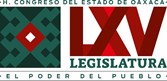 ---------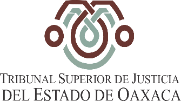 -----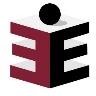 ---------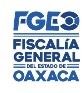 --	-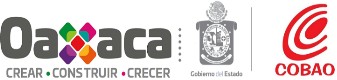 -	--	--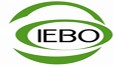 ---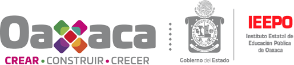 ---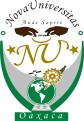 -	-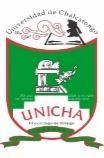 --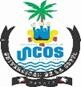 ----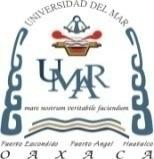 "-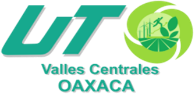 -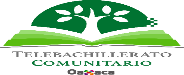 ------	-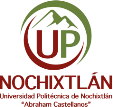 -	--	--	--	--	-	--	-	-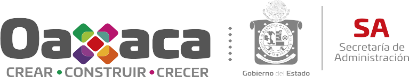 117117SECRETARÍA DE ADMINISTRACIÓNSECRETARÍA DE ADMINISTRACIÓNSECRETARÍA DE ADMINISTRACIÓNSECRETARÍA DE ADMINISTRACIÓNSECRETARÍA DE ADMINISTRACIÓNSECRETARÍA DE ADMINISTRACIÓNTabulador de SueldosTabulador de SueldosTabulador de SueldosTabulador de SueldosTabulador de SueldosTabulador de SueldosTabulador de SueldosTabulador de SueldosPLAZA / PUESTORELACIÓN LABORALNIVELTOTAL, DE PERCEPCIONESPERCEPCIONES ORDINARIASPERCEPCIONES ORDINARIASPERCEPCIONES ORDINARIASPERCEPCIONES ORDINARIASPERCEPCIONES ORDINARIASPERCEPCIONES ORDINARIASPERCEPCIONES EXTRAORDINARIASOBLIGACIONESOBLIGACIONESPLAZA / PUESTORELACIÓN LABORALNIVELTOTAL, DE PERCEPCIONESSUELDODESPENSACONPENSACIÓN FIJA GARANTIZADACONPENSACIÓN FIJA GARANTIZADAOTRAS PRESTACIONES SOCIALES Y ECONÓMICASREMUNERACIONES ANUALESPERCEPCIONES EXTRAORDINARIASDE CARÁCTER FÍSCALDE SEGURIDAD SOCIALABOGADOBASE13A332,384.40191,808.0014,598.00-74,082.0051,896.40-6,485.0048,543.00ABOGADOBASE13B338,685.60195,972.0014,598.00-75,138.0052,977.60-6,624.0049,141.80ABOGADOBASE13C344,915.00200,088.0014,598.00-76,182.0054,047.00-6,762.0049,732.80ABOGADOCONFIANZA13180,855.40103,128.0021,828.00-20,532.0026,715.408,652.003,682.0035,792.40ABOGADOCONTRATOCONFIANZA12164,826.0091,080.0021,408.00-20,532.0023,838.007,968.003,256.0017,209.20ABOGADOCONTRATOCONFIANZA15195,955.80113,892.0021,828.00-20,532.0029,287.8010,416.004,115.0016,269.60ACTUARIO NOTIFICADORBASE10A280,347.40157,548.0014,598.00-65,202.0042,999.40-5,300.0043,615.80ACTUARIO NOTIFICADORBASE11A297,182.80168,636.0014,598.00-68,070.0045,878.80-5,686.0045,210.00ACTUARIO NOTIFICADORBASE11C304,251.80173,304.0014,598.00-69,258.0047,091.80-5,839.0045,881.40ACTUARIO NOTIFICADORBASE12A310,267.60177,252.0014,598.00-70,302.0048,115.60-5,976.0046,450.20ACTUARIO NOTIFICADORBASE12C326,176.80187,728.0014,598.00-73,014.0050,836.80-6,335.0047,956.20ACTUARIO NOTIFICADORCONFIANZA10151,400.2080,688.0021,408.00-20,532.0021,356.207,416.002,873.0032,565.00ADMINISTRATIVOCONFIANZA04126,960.0061,920.0021,408.00-20,532.0016,872.006,228.002,189.0029,866.80ADMINISTRATIVOCONFIANZA05128,560.4063,144.0021,408.00-20,532.0017,164.406,312.002,242.0030,042.60ADMINISTRATIVOCONFIANZA06130,955.8064,884.0021,408.00-20,532.0017,579.806,552.002,310.0030,292.80ADMINISTRATIVOCONFIANZA09143,665.4074,640.0021,408.00-20,532.0019,909.407,176.002,666.0031,695.60ADMINISTRATIVOCONTRATOCONFIANZA03124,909.2060,372.0021,408.00-20,532.0016,501.206,096.002,134.0018,475.20ADMINISTRATIVOCONTRATOCONFIANZA04126,960.0061,920.0021,408.00-20,532.0016,872.006,228.002,189.0018,411.60ADMINISTRATIVOCONTRATOCONFIANZA05128,560.4063,144.0021,408.00-20,532.0017,164.406,312.002,242.0018,361.20ADMINISTRATIVOCONTRATOCONFIANZA08137,721.0069,996.0021,408.00-20,532.0018,801.006,984.002,489.0018,079.20AEROMEDICOMANDOSMEDIOS17A179,674.6082,680.00-20,160.0016,116.0019,750.6040,968.004,678.0032,851.80AGENTE ESTATAL DE INVESTIGACIONESCONFIANZA05128,560.4063,144.0021,408.00-20,532.0017,164.406,312.002,242.0030,042.60AGENTE FISCALCONFIANZA04126,960.0061,920.0021,408.00-20,532.0016,872.006,228.002,189.0029,866.80AGENTE FISCALCONFIANZA05128,560.4063,144.0021,408.00-20,532.0017,164.406,312.002,242.0030,042.60AGENTE FISCALCONTRATOCONFIANZA03124,909.2060,372.0021,408.00-20,532.0016,501.206,096.002,134.0018,475.20AGENTE FISCALCONTRATOCONFIANZA04126,960.0061,920.0021,408.00-20,532.0016,872.006,228.002,189.0018,411.60AGENTES DEL MINISTERIO PUBLICOCONFIANZA15195,955.80113,892.0021,828.00-20,532.0029,287.8010,416.004,115.0037,339.80117117SECRETARÍA DE ADMINISTRACIÓNSECRETARÍA DE ADMINISTRACIÓNSECRETARÍA DE ADMINISTRACIÓNSECRETARÍA DE ADMINISTRACIÓNSECRETARÍA DE ADMINISTRACIÓNSECRETARÍA DE ADMINISTRACIÓNTabulador de SueldosTabulador de SueldosTabulador de SueldosTabulador de SueldosTabulador de SueldosTabulador de SueldosTabulador de SueldosTabulador de SueldosPLAZA / PUESTORELACIÓN LABORALNIVELTOTAL, DE PERCEPCIONESPERCEPCIONES ORDINARIASPERCEPCIONES ORDINARIASPERCEPCIONES ORDINARIASPERCEPCIONES ORDINARIASPERCEPCIONES ORDINARIASPERCEPCIONES ORDINARIASPERCEPCIONES EXTRAORDINARIASOBLIGACIONESOBLIGACIONESPLAZA / PUESTORELACIÓN LABORALNIVELTOTAL, DE PERCEPCIONESSUELDODESPENSACONPENSACIÓN FIJA GARANTIZADACONPENSACIÓN FIJA GARANTIZADAOTRAS PRESTACIONES SOCIALES Y ECONÓMICASREMUNERACIONES ANUALESPERCEPCIONES EXTRAORDINARIASDE CARÁCTER FÍSCALDE SEGURIDAD SOCIALAGRONOMOBASE13C344,915.00200,088.0014,598.00-76,182.0054,047.00-6,762.0049,732.80ANALISTABASE13A332,384.40191,808.0014,598.00-74,082.0051,896.40-6,485.0048,543.00ANALISTABASE13B338,685.60195,972.0014,598.00-75,138.0052,977.60-6,624.0049,141.80ANALISTABASE13C344,915.00200,088.0014,598.00-76,182.0054,047.00-6,762.0049,732.80ANALISTACONFIANZA13180,855.40103,128.0021,828.00-20,532.0026,715.408,652.003,682.0035,792.40ANALISTACONTRATO12132,486.6081,312.00--28,296.0013,374.609,504.002,797.0017,612.40ANALISTACONTRATOCONFIANZA12164,826.0091,080.0021,408.00-20,532.0023,838.007,968.003,256.0017,209.20ANALISTACONTRATOCONFIANZA13180,855.40103,128.0021,828.00-20,532.0026,715.408,652.003,682.0016,713.60ANALISTACONTRATOCONFIANZA14190,108.60109,860.0021,828.00-20,532.0028,324.609,564.003,952.0016,435.20ANALISTA ESPECIALIZADOCONFIANZA14190,108.60109,860.0021,828.00-20,532.0028,324.609,564.003,952.0036,759.60APLICADOR PSICOLOGICOMANDOSMEDIOS17A179,674.6082,680.00-20,160.0016,116.0019,750.6040,968.004,678.0032,851.80ARCHIVISTACONTRATO03102,294.4054,804.00--28,296.009,690.409,504.001,939.0018,705.60ASESORCONFIANZA14190,108.60109,860.0021,828.00-20,532.0028,324.609,564.003,952.0036,759.60ASESORCONTRATOCONFIANZA13180,855.40103,128.0021,828.00-20,532.0026,715.408,652.003,682.0016,713.60ASESORMANDOSMEDIOS16A152,681.4082,200.00-600.0016,116.0019,637.4034,128.003,843.0032,782.20ASESORMANDOSMEDIOS17A179,674.6082,680.00-20,160.0016,116.0019,750.6040,968.004,678.0032,851.80ASESORMANDOSMEDIOS17B194,517.4082,920.00-30,936.0016,116.0019,809.4044,736.005,121.0032,886.60ASESORMANDOSMEDIOS18A210,570.0083,160.00-42,624.0016,116.0019,866.0048,804.005,612.0032,921.40ASESORMANDOSMEDIOS19A222,626.6083,400.00-51,336.0016,116.0019,922.6051,852.005,981.0032,955.00ASESORMANDOSMEDIOS20A239,185.4083,640.00-63,396.0016,116.0019,981.4056,052.006,496.0032,989.80ASESORMANDOSMEDIOS21A276,105.4094,620.00-77,988.0016,116.0022,605.4064,776.007,590.0034,569.00ASESORMANDOSMEDIOS22A605,482.60218,760.00-177,300.0016,116.0052,258.60141,048.0017,360.0052,417.80ASESORMANDOSMEDIOS23A774,611.80282,504.00-228,288.0016,116.0067,487.80180,216.0022,375.0061,582.20117117SECRETARÍA DE ADMINISTRACIÓNSECRETARÍA DE ADMINISTRACIÓNSECRETARÍA DE ADMINISTRACIÓNSECRETARÍA DE ADMINISTRACIÓNSECRETARÍA DE ADMINISTRACIÓNSECRETARÍA DE ADMINISTRACIÓNTabulador de SueldosTabulador de SueldosTabulador de SueldosTabulador de SueldosTabulador de SueldosTabulador de SueldosTabulador de SueldosTabulador de SueldosPLAZA / PUESTORELACIÓN LABORALNIVELTOTAL, DE PERCEPCIONESPERCEPCIONES ORDINARIASPERCEPCIONES ORDINARIASPERCEPCIONES ORDINARIASPERCEPCIONES ORDINARIASPERCEPCIONES ORDINARIASPERCEPCIONES ORDINARIASPERCEPCIONES EXTRAORDINARIASOBLIGACIONESOBLIGACIONESPLAZA / PUESTORELACIÓN LABORALNIVELTOTAL, DE PERCEPCIONESSUELDODESPENSACONPENSACIÓN FIJA GARANTIZADACONPENSACIÓN FIJA GARANTIZADAOTRAS PRESTACIONES SOCIALES Y ECONÓMICASREMUNERACIONES ANUALESPERCEPCIONES EXTRAORDINARIASDE CARÁCTER FÍSCALDE SEGURIDAD SOCIALASISTENTECONFIANZA12164,826.0091,080.0021,408.00-20,532.0023,838.007,968.003,256.0034,059.00ASISTENTECONTRATOCONFIANZA11157,346.6085,332.0021,408.00-20,532.0022,466.607,608.003,038.0017,446.80ASISTENTEMANDOSMEDIOS17A179,674.6082,680.00-20,160.0016,116.0019,750.6040,968.004,678.0032,851.80AUDITORCONFIANZA13180,855.40103,128.0021,828.00-20,532.0026,715.408,652.003,682.0035,792.40AUDITORCONTRATOCONFIANZA12164,826.0091,080.0021,408.00-20,532.0023,838.007,968.003,256.0017,209.20AUXILIARBASE01A214,302.00114,084.0014,598.00-53,910.0031,710.00-3,799.0037,366.80AUXILIARBASE01C216,644.00115,620.0014,598.00-54,318.0032,108.00-3,854.0037,588.80AUXILIARBASE02A217,975.80116,496.0014,598.00-54,546.0032,335.80-3,881.0037,713.60AUXILIARBASE02B219,732.00117,660.0014,598.00-54,834.0032,640.00-3,923.0037,881.00AUXILIARBASE02C220,855.40118,392.0014,598.00-55,038.0032,827.40-3,950.0037,986.00AUXILIARBASE03A222,664.60119,580.0014,598.00-55,350.0033,136.60-3,991.0038,158.20AUXILIARBASE03B224,272.00120,636.0014,598.00-55,626.0033,412.00-4,032.0038,308.80AUXILIARBASE03C226,194.40121,896.0014,598.00-55,962.0033,738.40-4,074.0038,490.60AUXILIARCONFIANZA01121,124.6057,480.0021,408.00-20,532.0015,812.605,892.002,025.0029,229.00AUXILIARCONFIANZA03124,909.2060,372.0021,408.00-20,532.0016,501.206,096.002,134.0029,644.20AUXILIARCONTRATO0199,522.6052,368.00--28,296.009,354.609,504.001,861.0018,805.20AUXILIARCONTRATOCONFIANZA01121,124.6057,480.0021,408.00-20,532.0015,812.605,892.002,025.0018,595.20AUXILIARCONTRATOCONFIANZA02122,896.6058,872.0021,408.00-20,532.0016,144.605,940.002,079.0018,537.60AUXILIAR DE ANALISTACONTRATO09114,979.6065,940.00--28,296.0011,239.609,504.002,303.0018,246.00AUXILIAR DE DIRECTORCONTRATOCONFIANZA01121,124.6057,480.0021,408.00-20,532.0015,812.605,892.002,025.0018,595.20AUXILIAR DE OFICINABASE01A214,302.00114,084.0014,598.00-53,910.0031,710.00-3,799.0037,366.80AUXILIAR DE OFICINABASE01C216,644.00115,620.0014,598.00-54,318.0032,108.00-3,854.0037,588.80AUXILIAR DE OFICINABASE02A217,975.80116,496.0014,598.00-54,546.0032,335.80-3,881.0037,713.60AUXILIAR DE OFICINABASE02B219,732.00117,660.0014,598.00-54,834.0032,640.00-3,923.0037,881.00AUXILIAR DE OFICINABASE02C220,855.40118,392.0014,598.00-55,038.0032,827.40-3,950.0037,986.00AUXILIAR DE OFICINABASE03A222,664.60119,580.0014,598.00-55,350.0033,136.60-3,991.0038,158.20AUXILIAR DE OFICINABASE03B224,272.00120,636.0014,598.00-55,626.0033,412.00-4,032.0038,308.80AUXILIAR DE OFICINABASE03C226,194.40121,896.0014,598.00-55,962.0033,738.40-4,074.0038,490.60AUXILIAR DE OFICINABASE10A280,347.40157,548.0014,598.00-65,202.0042,999.40-5,300.0043,615.80AUXILIAR DE OFICINABASE11A297,182.80168,636.0014,598.00-68,070.0045,878.80-5,686.0045,210.00117117SECRETARÍA DE ADMINISTRACIÓNSECRETARÍA DE ADMINISTRACIÓNSECRETARÍA DE ADMINISTRACIÓNSECRETARÍA DE ADMINISTRACIÓNSECRETARÍA DE ADMINISTRACIÓNSECRETARÍA DE ADMINISTRACIÓNTabulador de SueldosTabulador de SueldosTabulador de SueldosTabulador de SueldosTabulador de SueldosTabulador de SueldosTabulador de SueldosTabulador de SueldosPLAZA / PUESTORELACIÓN LABORALNIVELTOTAL, DE PERCEPCIONESPERCEPCIONES ORDINARIASPERCEPCIONES ORDINARIASPERCEPCIONES ORDINARIASPERCEPCIONES ORDINARIASPERCEPCIONES ORDINARIASPERCEPCIONES ORDINARIASPERCEPCIONES EXTRAORDINARIASOBLIGACIONESOBLIGACIONESPLAZA / PUESTORELACIÓN LABORALNIVELTOTAL, DE PERCEPCIONESSUELDODESPENSACONPENSACIÓN FIJA GARANTIZADACONPENSACIÓN FIJA GARANTIZADAOTRAS PRESTACIONES SOCIALES Y ECONÓMICASREMUNERACIONES ANUALESPERCEPCIONES EXTRAORDINARIASDE CARÁCTER FÍSCALDE SEGURIDAD SOCIALAUXILIAR DE OFICINACONFIANZA01121,124.6057,480.0021,408.00-20,532.0015,812.605,892.002,025.0029,229.00AUXILIAR DE OFICINACONFIANZA02122,896.6058,872.0021,408.00-20,532.0016,144.605,940.002,079.0029,428.80AUXILIAR DE OFICINACONFIANZA03124,909.2060,372.0021,408.00-20,532.0016,501.206,096.002,134.0029,644.20AUXILIAR DE OFICINACONFIANZA05128,560.4063,144.0021,408.00-20,532.0017,164.406,312.002,242.0030,042.60AUXILIAR DE OFICINACONFIANZA10151,400.2080,688.0021,408.00-20,532.0021,356.207,416.002,873.0032,565.00AUXILIAR DE OFICINACONFIANZA14190,108.60109,860.0021,828.00-20,532.0028,324.609,564.003,952.0036,759.60AUXILIAR DE OFICINACONTRATO0199,522.6052,368.00--28,296.009,354.609,504.001,861.0018,805.20AUXILIAR DE OFICINACONTRATO02100,711.6053,412.00--28,296.009,499.609,504.001,888.0018,762.00AUXILIAR DE OFICINACONTRATO08111,863.6063,204.00--28,296.0010,859.609,504.002,212.0018,358.80AUXILIAR DE OFICINACONTRATO10122,277.6072,348.00--28,296.0012,129.609,504.002,511.0017,982.00AUXILIAR DE OFICINACONTRATOCONFIANZA01121,124.6057,480.0021,408.00-20,532.0015,812.605,892.002,025.0018,595.20AUXILIAR DE OFICINACONTRATOCONFIANZA02122,896.6058,872.0021,408.00-20,532.0016,144.605,940.002,079.0018,537.60AUXILIAR DE OFICINACONTRATOCONFIANZA04126,960.0061,920.0021,408.00-20,532.0016,872.006,228.002,189.0018,411.60AUXILIAR DE OFICINACONTRATOCONFIANZA09143,665.4074,640.0021,408.00-20,532.0019,909.407,176.002,666.0017,887.20AUXILIAR DE OFICINACONTRATOCONFIANZA13180,855.40103,128.0021,828.00-20,532.0026,715.408,652.003,682.0016,713.60AUXILIAR TECNICOBASE04A228,003.40123,084.0014,598.00-56,274.0034,047.40-4,115.0038,661.00AUXILIAR TECNICOBASE04B228,910.40123,708.0014,598.00-56,394.0034,210.40-4,130.0038,751.00AUXILIAR TECNICOBASE04C230,120.00124,488.0014,598.00-56,622.0034,412.00-4,157.0038,863.20AUXILIAR TECNICOCONTRATO03102,294.4054,804.00--28,296.009,690.409,504.001,939.0018,705.60AYUDANTE DE RECAUDADORCONFIANZA13180,855.40103,128.0021,828.00-20,532.0026,715.408,652.003,682.0035,792.40AYUDANTE DE RECAUDADORCONTRATOCONFIANZA12164,826.0091,080.0021,408.00-20,532.0023,838.007,968.003,256.0017,209.20BOMBEROHABERESPOLICIA ESTATAL02A132,516.8072,432.0015,888.00-23,011.2019,745.601,440.002,621.0019,426.80BOMBEROHABERESPOLICIA ESTATAL02B133,930.4073,512.0015,888.00-23,080.8020,009.601,440.002,653.0019,404.00BOMBEROHABERESPOLICIA ESTATAL03A135,428.8074,664.0015,888.00-23,145.6020,291.201,440.002,698.0019,379.40BOMBEROHABERESPOLICIA ESTATAL03B137,034.8075,888.0015,888.00-23,228.4020,590.401,440.002,743.0019,353.60117117SECRETARÍA DE ADMINISTRACIÓNSECRETARÍA DE ADMINISTRACIÓNSECRETARÍA DE ADMINISTRACIÓNSECRETARÍA DE ADMINISTRACIÓNSECRETARÍA DE ADMINISTRACIÓNSECRETARÍA DE ADMINISTRACIÓNTabulador de SueldosTabulador de SueldosTabulador de SueldosTabulador de SueldosTabulador de SueldosTabulador de SueldosTabulador de SueldosTabulador de SueldosPLAZA / PUESTORELACIÓN LABORALNIVELTOTAL, DE PERCEPCIONESPERCEPCIONES ORDINARIASPERCEPCIONES ORDINARIASPERCEPCIONES ORDINARIASPERCEPCIONES ORDINARIASPERCEPCIONES ORDINARIASPERCEPCIONES ORDINARIASPERCEPCIONES EXTRAORDINARIASOBLIGACIONESOBLIGACIONESPLAZA / PUESTORELACIÓN LABORALNIVELTOTAL, DE PERCEPCIONESSUELDODESPENSACONPENSACIÓN FIJA GARANTIZADACONPENSACIÓN FIJA GARANTIZADAOTRAS PRESTACIONES SOCIALES Y ECONÓMICASREMUNERACIONES ANUALESPERCEPCIONES EXTRAORDINARIASDE CARÁCTER FÍSCALDE SEGURIDAD SOCIALBOMBEROHABERESPOLICIA ESTATAL03C138,579.2077,076.0015,888.00-23,294.4020,880.801,440.002,787.0019,329.00CAPTURISTA DE DATOSBASE05A230,818.00124,956.0014,598.00-56,730.0034,534.00-4,171.0038,930.40CAPTURISTA DE DATOSCONFIANZA05128,560.4063,144.0021,408.00-20,532.0017,164.406,312.002,242.0030,042.60CAPTURISTA DE DATOSCONTRATO04104,168.0056,448.00--28,296.009,920.009,504.001,991.0018,637.20CAPTURISTA DE DATOSCONTRATOCONFIANZA04126,960.0061,920.0021,408.00-20,532.0016,872.006,228.002,189.0018,411.60CARPINTEROBASE04B228,910.40123,708.0014,598.00-56,394.0034,210.40-4,130.0038,751.00CHOFERCONFIANZA02122,896.6058,872.0021,408.00-20,532.0016,144.605,940.002,079.0029,428.80CHOFERCONFIANZA03124,909.2060,372.0021,408.00-20,532.0016,501.206,096.002,134.0029,644.20CHOFERCONFIANZA04126,960.0061,920.0021,408.00-20,532.0016,872.006,228.002,189.0029,866.80CHOFERCONFIANZA06130,955.8064,884.0021,408.00-20,532.0017,579.806,552.002,310.0030,292.80CHOFERCONTRATOCONFIANZA01121,124.6057,480.0021,408.00-20,532.0015,812.605,892.002,025.0018,595.20CHOFERCONTRATOCONFIANZA02122,896.6058,872.0021,408.00-20,532.0016,144.605,940.002,079.0018,537.60CHOFERCONTRATOCONFIANZA03124,909.2060,372.0021,408.00-20,532.0016,501.206,096.002,134.0018,475.20CHOFERCONTRATOCONFIANZA05128,560.4063,144.0021,408.00-20,532.0017,164.406,312.002,242.0018,361.20CHOFERCONTRATOCONFIANZA06130,955.8064,884.0021,408.00-20,532.0017,579.806,552.002,310.0018,289.20COLECTORCONFIANZA05128,560.4063,144.0021,408.00-20,532.0017,164.406,312.002,242.0030,042.60COLECTORCONFIANZA13180,855.40103,128.0021,828.00-20,532.0026,715.408,652.003,682.0035,792.40COLECTORCONTRATOCONFIANZA12164,826.0091,080.0021,408.00-20,532.0023,838.007,968.003,256.0017,209.20COMANDANTECONFIANZA09143,665.4074,640.0021,408.00-20,532.0019,909.407,176.002,666.0031,695.60COMANDANTEMANDOSMEDIOS20A239,185.4083,640.00-63,396.0016,116.0019,981.4056,052.006,496.0032,989.80COMANDANTEOFICIALIDADHABERES07145,700.0081,360.0033,180.00--21,476.009,684.003,189.0019,237.20COMANDANTEOFICIALIDADPABIC07136,211.5273,701.6033,180.00--19,645.929,684.002,894.0019,399.80COMISIONADOMANDOSMEDIOS19A222,626.6083,400.00-51,336.0016,116.0019,922.6051,852.005,981.0032,955.00117117SECRETARÍA DE ADMINISTRACIÓNSECRETARÍA DE ADMINISTRACIÓNSECRETARÍA DE ADMINISTRACIÓNSECRETARÍA DE ADMINISTRACIÓNSECRETARÍA DE ADMINISTRACIÓNSECRETARÍA DE ADMINISTRACIÓNTabulador de SueldosTabulador de SueldosTabulador de SueldosTabulador de SueldosTabulador de SueldosTabulador de SueldosTabulador de SueldosTabulador de SueldosPLAZA / PUESTORELACIÓN LABORALNIVELTOTAL, DE PERCEPCIONESPERCEPCIONES ORDINARIASPERCEPCIONES ORDINARIASPERCEPCIONES ORDINARIASPERCEPCIONES ORDINARIASPERCEPCIONES ORDINARIASPERCEPCIONES ORDINARIASPERCEPCIONES EXTRAORDINARIASOBLIGACIONESOBLIGACIONESPLAZA / PUESTORELACIÓN LABORALNIVELTOTAL, DE PERCEPCIONESSUELDODESPENSACONPENSACIÓN FIJA GARANTIZADACONPENSACIÓN FIJA GARANTIZADAOTRAS PRESTACIONES SOCIALES Y ECONÓMICASREMUNERACIONES ANUALESPERCEPCIONES EXTRAORDINARIASDE CARÁCTER FÍSCALDE SEGURIDAD SOCIALCOMISIONADOMANDOSMEDIOS20A239,185.4083,640.00-63,396.0016,116.0019,981.4056,052.006,496.0032,989.80COMISIONADOMANDOSMEDIOS23A774,611.80282,504.00-228,288.0016,116.0067,487.80180,216.0022,375.0061,582.20CONCILIADORCONFIANZA12164,826.0091,080.0021,408.00-20,532.0023,838.007,968.003,256.0034,059.00CONCILIADORCONFIANZA13180,855.40103,128.0021,828.00-20,532.0026,715.408,652.003,682.0035,792.40CONCILIADORCONTRATOCONFIANZA11157,346.6085,332.0021,408.00-20,532.0022,466.607,608.003,038.0017,446.80CONCILIADORCONTRATOCONFIANZA12164,826.0091,080.0021,408.00-20,532.0023,838.007,968.003,256.0017,209.20CONCILIADORCONTRATOCONFIANZA13180,855.40103,128.0021,828.00-20,532.0026,715.408,652.003,682.0016,713.60CONCILIADORMANDOSMEDIOS16B158,342.0082,440.00-4,536.0016,116.0019,694.0035,556.004,016.0032,817.00CONCILIADORMANDOSMEDIOS19A222,626.6083,400.00-51,336.0016,116.0019,922.6051,852.005,981.0032,955.00CONCILIADORMANDOSMEDIOS20A239,185.4083,640.00-63,396.0016,116.0019,981.4056,052.006,496.0032,989.80CONCILIADORMANDOSMEDIOS21A276,105.4094,620.00-77,988.0016,116.0022,605.4064,776.007,590.0034,569.00CONSEJERO JURIDICO DEL GNOB DEL EDOMANDOSMEDIOS24A859,180.20314,376.00-253,788.0016,116.0075,100.20199,800.0024,877.0066,165.00CONTADORBASE13A332,384.40191,808.0014,598.00-74,082.0051,896.40-6,485.0048,543.00CONTADORBASE13B338,685.60195,972.0014,598.00-75,138.0052,977.60-6,624.0049,141.80CONTADORBASE13C344,915.00200,088.0014,598.00-76,182.0054,047.00-6,762.0049,732.80CONTADORCONTRATOCONFIANZA12164,826.0091,080.0021,408.00-20,532.0023,838.007,968.003,256.0017,209.20CONTRALOR INTERNOMANDOSMEDIOS22A605,482.60218,760.00-177,300.0016,116.0052,258.60141,048.0017,360.0052,417.80COORDINADORMANDOSMEDIOS17A179,674.6082,680.00-20,160.0016,116.0019,750.6040,968.004,678.0032,851.80COORDINADORMANDOSMEDIOS18A210,570.0083,160.00-42,624.0016,116.0019,866.0048,804.005,612.0032,921.40COORDINADORMANDOSMEDIOS19A222,626.6083,400.00-51,336.0016,116.0019,922.6051,852.005,981.0032,955.00COORDINADORMANDOSMEDIOS20A239,185.4083,640.00-63,396.0016,116.0019,981.4056,052.006,496.0032,989.80117117SECRETARÍA DE ADMINISTRACIÓNSECRETARÍA DE ADMINISTRACIÓNSECRETARÍA DE ADMINISTRACIÓNSECRETARÍA DE ADMINISTRACIÓNSECRETARÍA DE ADMINISTRACIÓNSECRETARÍA DE ADMINISTRACIÓNTabulador de SueldosTabulador de SueldosTabulador de SueldosTabulador de SueldosTabulador de SueldosTabulador de SueldosTabulador de SueldosTabulador de SueldosPLAZA / PUESTORELACIÓN LABORALNIVELTOTAL, DE PERCEPCIONESPERCEPCIONES ORDINARIASPERCEPCIONES ORDINARIASPERCEPCIONES ORDINARIASPERCEPCIONES ORDINARIASPERCEPCIONES ORDINARIASPERCEPCIONES ORDINARIASPERCEPCIONES EXTRAORDINARIASOBLIGACIONESOBLIGACIONESPLAZA / PUESTORELACIÓN LABORALNIVELTOTAL, DE PERCEPCIONESSUELDODESPENSACONPENSACIÓN FIJA GARANTIZADACONPENSACIÓN FIJA GARANTIZADAOTRAS PRESTACIONES SOCIALES Y ECONÓMICASREMUNERACIONES ANUALESPERCEPCIONES EXTRAORDINARIASDE CARÁCTER FÍSCALDE SEGURIDAD SOCIALCOORDINADORMANDOSMEDIOS21A276,105.4094,620.00-77,988.0016,116.0022,605.4064,776.007,590.0034,569.00COORDINADORMANDOSMEDIOS22A605,482.60218,760.00-177,300.0016,116.0052,258.60141,048.0017,360.0052,417.80COORDINADORMANDOSMEDIOS22B605,482.60218,760.00-177,300.0016,116.0052,258.60141,048.0017,360.0052,417.80COORDINADORMANDOSMEDIOS23A774,611.80282,504.00-228,288.0016,116.0067,487.80180,216.0022,375.0061,582.20COORDINADORMANDOSMEDIOS24A859,180.20314,376.00-253,788.0016,116.0075,100.20199,800.0024,877.0066,165.00CUSTODIO PENITENCIARIOCONFIANZA03124,909.2060,372.0021,408.00-20,532.0016,501.206,096.002,134.0029,644.20CUSTODIO PENITENCIARIOCONFIANZA04126,960.0061,920.0021,408.00-20,532.0016,872.006,228.002,189.0029,866.80CUSTODIO PENITENCIARIOCONTRATOCONFIANZA02122,896.6058,872.0021,408.00-20,532.0016,144.605,940.002,079.0018,537.60CUSTODIO PENITENCIARIOCONTRATOCONFIANZA03124,909.2060,372.0021,408.00-20,532.0016,501.206,096.002,134.0018,475.20DACTILOSCOPISTACONFIANZA13180,855.40103,128.0021,828.00-20,532.0026,715.408,652.003,682.0035,792.40DEFENSOR PUBLICOCONFIANZA15195,955.80113,892.0021,828.00-20,532.0029,287.8010,416.004,115.0037,339.80DEFENSOR PUBLICOCONTRATOCONFIANZA15195,955.80113,892.0021,828.00-20,532.0029,287.8010,416.004,115.0016,269.60DELEGADOCONFIANZA07134,284.4067,464.0021,408.00-20,532.0018,196.406,684.002,394.0030,664.20DELEGADOMANDOSMEDIOS16A152,681.4082,200.00-600.0016,116.0019,637.4034,128.003,843.0032,782.20DELEGADOMANDOSMEDIOS17A179,674.6082,680.00-20,160.0016,116.0019,750.6040,968.004,678.0032,851.80DELEGADOMANDOSMEDIOS20A239,185.4083,640.00-63,396.0016,116.0019,981.4056,052.006,496.0032,989.80DELEGADO DE CONTRALORIAMANDOSMEDIOS17A179,674.6082,680.00-20,160.0016,116.0019,750.6040,968.004,678.0032,851.80DELEGADO DE CONTRALORIAMANDOSMEDIOS18A210,570.0083,160.00-42,624.0016,116.0019,866.0048,804.005,612.0032,921.40DELEGADO DE TRANSITO DEL ESTADOCONFIANZA13180,855.40103,128.0021,828.00-20,532.0026,715.408,652.003,682.0035,792.40DESPACHADOR DE VUELOSMANDOSMEDIOS18A210,570.0083,160.00-42,624.0016,116.0019,866.0048,804.005,612.0032,921.40DIBUJANTEBASE04A228,003.40123,084.0014,598.00-56,274.0034,047.40-4,115.0038,661.00DIBUJANTEBASE10A280,347.40157,548.0014,598.00-65,202.0042,999.40-5,300.0043,615.80DICTAMINADORCONFIANZA14190,108.60109,860.0021,828.00-20,532.0028,324.609,564.003,952.0036,759.60117117SECRETARÍA DE ADMINISTRACIÓNSECRETARÍA DE ADMINISTRACIÓNSECRETARÍA DE ADMINISTRACIÓNSECRETARÍA DE ADMINISTRACIÓNSECRETARÍA DE ADMINISTRACIÓNSECRETARÍA DE ADMINISTRACIÓNTabulador de SueldosTabulador de SueldosTabulador de SueldosTabulador de SueldosTabulador de SueldosTabulador de SueldosTabulador de SueldosTabulador de SueldosPLAZA / PUESTORELACIÓN LABORALNIVELTOTAL, DE PERCEPCIONESPERCEPCIONES ORDINARIASPERCEPCIONES ORDINARIASPERCEPCIONES ORDINARIASPERCEPCIONES ORDINARIASPERCEPCIONES ORDINARIASPERCEPCIONES ORDINARIASPERCEPCIONES EXTRAORDINARIASOBLIGACIONESOBLIGACIONESPLAZA / PUESTORELACIÓN LABORALNIVELTOTAL, DE PERCEPCIONESSUELDODESPENSACONPENSACIÓN FIJA GARANTIZADACONPENSACIÓN FIJA GARANTIZADAOTRAS PRESTACIONES SOCIALES Y ECONÓMICASREMUNERACIONES ANUALESPERCEPCIONES EXTRAORDINARIASDE CARÁCTER FÍSCALDE SEGURIDAD SOCIALDICTAMINADORCONTRATOCONFIANZA13180,855.40103,128.0021,828.00-20,532.0026,715.408,652.003,682.0016,713.60DIRECTORMANDOSMEDIOS17A179,674.6082,680.00-20,160.0016,116.0019,750.6040,968.004,678.0032,851.80DIRECTORMANDOSMEDIOS18A210,570.0083,160.00-42,624.0016,116.0019,866.0048,804.005,612.0032,921.40DIRECTORMANDOSMEDIOS19A222,626.6083,400.00-51,336.0016,116.0019,922.6051,852.005,981.0032,955.00DIRECTORMANDOSMEDIOS20A239,185.4083,640.00-63,396.0016,116.0019,981.4056,052.006,496.0032,989.80DIRECTORMANDOSMEDIOS21A276,105.4094,620.00-77,988.0016,116.0022,605.4064,776.007,590.0034,569.00DIRECTORMANDOSMEDIOS22A605,482.60218,760.00-177,300.0016,116.0052,258.60141,048.0017,360.0052,417.80DIRECTORMANDOSMEDIOS22B605,482.60218,760.00-177,300.0016,116.0052,258.60141,048.0017,360.0052,417.80DIRECTORMANDOSMEDIOS23A774,611.80282,504.00-228,288.0016,116.0067,487.80180,216.0022,375.0061,582.20ENFERMERACONFIANZA10151,400.2080,688.0021,408.00-20,532.0021,356.207,416.002,873.0032,565.00ENLACE ADMINISTRATIVOCONFIANZA15195,955.80113,892.0021,828.00-20,532.0029,287.8010,416.004,115.0037,339.80ENLACE ADMINISTRATIVOCONTRATOCONFIANZA15195,955.80113,892.0021,828.00-20,532.0029,287.8010,416.004,115.0016,269.60ENLACE ADMINISTRATIVOMANDOSMEDIOS16A152,681.4082,200.00-600.0016,116.0019,637.4034,128.003,843.0032,782.20ENLACE SOCIAL AEROMEDICOMANDOSMEDIOS17A179,674.6082,680.00-20,160.0016,116.0019,750.6040,968.004,678.0032,851.80ENTORNISTAMANDOSMEDIOS17A179,674.6082,680.00-20,160.0016,116.0019,750.6040,968.004,678.0032,851.80EVALUADORCONTRATOCONFIANZA11157,346.6085,332.0021,408.00-20,532.0022,466.607,608.003,038.0017,446.80EVALUADORMANDOSMEDIOS17A179,674.6082,680.00-20,160.0016,116.0019,750.6040,968.004,678.0032,851.80FISCALMANDOSMEDIOS20A239,185.4083,640.00-63,396.0016,116.0019,981.4056,052.006,496.0032,989.80FISCALMANDOSMEDIOS22A605,482.60218,760.00-177,300.0016,116.0052,258.60141,048.0017,360.0052,417.80117117SECRETARÍA DE ADMINISTRACIÓNSECRETARÍA DE ADMINISTRACIÓNSECRETARÍA DE ADMINISTRACIÓNSECRETARÍA DE ADMINISTRACIÓNSECRETARÍA DE ADMINISTRACIÓNSECRETARÍA DE ADMINISTRACIÓNTabulador de SueldosTabulador de SueldosTabulador de SueldosTabulador de SueldosTabulador de SueldosTabulador de SueldosTabulador de SueldosTabulador de SueldosPLAZA / PUESTORELACIÓN LABORALNIVELTOTAL, DE PERCEPCIONESPERCEPCIONES ORDINARIASPERCEPCIONES ORDINARIASPERCEPCIONES ORDINARIASPERCEPCIONES ORDINARIASPERCEPCIONES ORDINARIASPERCEPCIONES ORDINARIASPERCEPCIONES EXTRAORDINARIASOBLIGACIONESOBLIGACIONESPLAZA / PUESTORELACIÓN LABORALNIVELTOTAL, DE PERCEPCIONESSUELDODESPENSACONPENSACIÓN FIJA GARANTIZADACONPENSACIÓN FIJA GARANTIZADAOTRAS PRESTACIONES SOCIALES Y ECONÓMICASREMUNERACIONES ANUALESPERCEPCIONES EXTRAORDINARIASDE CARÁCTER FÍSCALDE SEGURIDAD SOCIALFISCALMANDOSMEDIOS23A774,611.80282,504.00-228,288.0016,116.0067,487.80180,216.0022,375.0061,582.20FISCALMANDOSMEDIOS24A859,180.20314,376.00-253,788.0016,116.0075,100.20199,800.0024,877.0066,165.00GESTOR ADMINISTRATIVO DE DIRECCIONCONFIANZA13180,855.40103,128.0021,828.00-20,532.0026,715.408,652.003,682.0035,792.40GESTOR ADMINISTRATIVO DE DIRECCIONCONTRATOCONFIANZA12164,826.0091,080.0021,408.00-20,532.0023,838.007,968.003,256.0017,209.20GOBERNADOR CONSTITUCIONAL DEL EDOMANDOSMEDIOS25A1,707,897.40422,040.00-339,924.0016,116.00100,821.40828,996.0051,636.0081,645.00INGENIEROBASE13A332,384.40191,808.0014,598.00-74,082.0051,896.40-6,485.0048,543.00INGENIEROBASE13C344,915.00200,088.0014,598.00-76,182.0054,047.00-6,762.0049,732.80INGENIEROCONTRATO12132,486.6081,312.00--28,296.0013,374.609,504.002,797.0017,612.40INSPECTOR DE PERSONALCONFIANZA12164,826.0091,080.0021,408.00-20,532.0023,838.007,968.003,256.0034,059.00INSPECTOR DE PERSONALCONTRATOCONFIANZA11157,346.6085,332.0021,408.00-20,532.0022,466.607,608.003,038.0017,446.80INSTRUCTOR DE CAPACITACIONCONFIANZA14190,108.60109,860.0021,828.00-20,532.0028,324.609,564.003,952.0036,759.60INSTRUCTOR DE CAPACITACIONCONTRATOCONFIANZA13180,855.40103,128.0021,828.00-20,532.0026,715.408,652.003,682.0016,713.60INSTRUCTOR DEPORTIVOCONFIANZA12164,826.0091,080.0021,408.00-20,532.0023,838.007,968.003,256.0034,059.00INSTRUCTOR DEPORTIVOCONTRATOCONFIANZA12164,826.0091,080.0021,408.00-20,532.0023,838.007,968.003,256.0017,209.20INTENDENTECONFIANZA01121,124.6057,480.0021,408.00-20,532.0015,812.605,892.002,025.0029,229.00INTENDENTECONTRATO0199,522.6052,368.00--28,296.009,354.609,504.001,861.0018,805.20INTENDENTECONTRATOCONFIANZA01121,124.6057,480.0021,408.00-20,532.0015,812.605,892.002,025.0018,595.20JEFE DE DEPARTAMENTOMANDOSMEDIOS16A152,681.4082,200.00-600.0016,116.0019,637.4034,128.003,843.0032,782.20JEFE DE DEPARTAMENTOMANDOSMEDIOS16B158,342.0082,440.00-4,536.0016,116.0019,694.0035,556.004,016.0032,817.00JEFE DE DEPARTAMENTOMANDOSMEDIOS17A179,674.6082,680.00-20,160.0016,116.0019,750.6040,968.004,678.0032,851.80JEFE DE DEPARTAMENTOMANDOSMEDIOS17B194,517.4082,920.00-30,936.0016,116.0019,809.4044,736.005,121.0032,886.60JEFE DE DEPARTAMENTOMANDOSMEDIOS18A210,570.0083,160.00-42,624.0016,116.0019,866.0048,804.005,612.0032,921.40JEFE DE DEPARTAMENTOMANDOSMEDIOS19A222,626.6083,400.00-51,336.0016,116.0019,922.6051,852.005,981.0032,955.00117117SECRETARÍA DE ADMINISTRACIÓNSECRETARÍA DE ADMINISTRACIÓNSECRETARÍA DE ADMINISTRACIÓNSECRETARÍA DE ADMINISTRACIÓNSECRETARÍA DE ADMINISTRACIÓNSECRETARÍA DE ADMINISTRACIÓNTabulador de SueldosTabulador de SueldosTabulador de SueldosTabulador de SueldosTabulador de SueldosTabulador de SueldosTabulador de SueldosTabulador de SueldosPLAZA / PUESTORELACIÓN LABORALNIVELTOTAL, DE PERCEPCIONESPERCEPCIONES ORDINARIASPERCEPCIONES ORDINARIASPERCEPCIONES ORDINARIASPERCEPCIONES ORDINARIASPERCEPCIONES ORDINARIASPERCEPCIONES ORDINARIASPERCEPCIONES EXTRAORDINARIASOBLIGACIONESOBLIGACIONESPLAZA / PUESTORELACIÓN LABORALNIVELTOTAL, DE PERCEPCIONESSUELDODESPENSACONPENSACIÓN FIJA GARANTIZADACONPENSACIÓN FIJA GARANTIZADAOTRAS PRESTACIONES SOCIALES Y ECONÓMICASREMUNERACIONES ANUALESPERCEPCIONES EXTRAORDINARIASDE CARÁCTER FÍSCALDE SEGURIDAD SOCIALJEFE DE ESTADO MAYORMANDOSMEDIOS22A605,482.60218,760.00-177,300.0016,116.0052,258.60141,048.0017,360.0052,417.80JEFE DE GRUPOCONFIANZA07134,284.4067,464.0021,408.00-20,532.0018,196.406,684.002,394.0030,664.20JEFE DE LA GUBERNATURAMANDOSMEDIOS24A859,180.20314,376.00-253,788.0016,116.0075,100.20199,800.0024,877.0066,165.00JEFE DE LA UNIDADMANDOSMEDIOS16A152,681.4082,200.00-600.0016,116.0019,637.4034,128.003,843.0032,782.20JEFE DE LA UNIDADMANDOSMEDIOS21A276,105.4094,620.00-77,988.0016,116.0022,605.4064,776.007,590.0034,569.00JEFE DE MODULOMANDOSMEDIOS20A239,185.4083,640.00-63,396.0016,116.0019,981.4056,052.006,496.0032,989.80JEFE DE OFICINACONFIANZA15195,955.80113,892.0021,828.00-20,532.0029,287.8010,416.004,115.0037,339.80JEFE DE OFICINACONTRATOCONFIANZA15195,955.80113,892.0021,828.00-20,532.0029,287.8010,416.004,115.0016,269.60JEFE DE UNIDADMANDOSMEDIOS18A210,570.0083,160.00-42,624.0016,116.0019,866.0048,804.005,612.0032,921.40JEFE DE UNIDADMANDOSMEDIOS19A222,626.6083,400.00-51,336.0016,116.0019,922.6051,852.005,981.0032,955.00JEFE DE UNIDADMANDOSMEDIOS20A239,185.4083,640.00-63,396.0016,116.0019,981.4056,052.006,496.0032,989.80JEFE DE VIGILANCIACONFIANZA15195,955.80113,892.0021,828.00-20,532.0029,287.8010,416.004,115.0037,339.80JEFE DE VIGILANCIACONTRATOCONFIANZA15195,955.80113,892.0021,828.00-20,532.0029,287.8010,416.004,115.0016,269.60MAGISTRADO PDTE JTA CONC AGRARIAMANDOSMEDIOS22A605,482.60218,760.00-177,300.0016,116.0052,258.60141,048.0017,360.0052,417.80MANEJADOR DE FONDOSCONFIANZA07134,284.4067,464.0021,408.00-20,532.0018,196.406,684.002,394.0030,664.20MECANICOMANDOSMEDIOS17A179,674.6082,680.00-20,160.0016,116.0019,750.6040,968.004,678.0032,851.80MEDICO ESPECIALISTACONTRATOCONFIANZA15195,955.80113,892.0021,828.00-20,532.0029,287.8010,416.004,115.0016,269.60MEDICO GENERALCONFIANZA13180,855.40103,128.0021,828.00-20,532.0026,715.408,652.003,682.0035,792.40MEDICO GENERALCONTRATOCONFIANZA12164,826.0091,080.0021,408.00-20,532.0023,838.007,968.003,256.0017,209.20MEDICO LEGISTACONFIANZA13180,855.40103,128.0021,828.00-20,532.0026,715.408,652.003,682.0035,792.40MEDICO LEGISTACONTRATOCONFIANZA12164,826.0091,080.0021,408.00-20,532.0023,838.007,968.003,256.0017,209.20MEDICO OFICIALBASE13A332,384.40191,808.0014,598.00-74,082.0051,896.40-6,485.0048,543.00117117SECRETARÍA DE ADMINISTRACIÓNSECRETARÍA DE ADMINISTRACIÓNSECRETARÍA DE ADMINISTRACIÓNSECRETARÍA DE ADMINISTRACIÓNSECRETARÍA DE ADMINISTRACIÓNSECRETARÍA DE ADMINISTRACIÓNTabulador de SueldosTabulador de SueldosTabulador de SueldosTabulador de SueldosTabulador de SueldosTabulador de SueldosTabulador de SueldosTabulador de SueldosPLAZA / PUESTORELACIÓN LABORALNIVELTOTAL, DE PERCEPCIONESPERCEPCIONES ORDINARIASPERCEPCIONES ORDINARIASPERCEPCIONES ORDINARIASPERCEPCIONES ORDINARIASPERCEPCIONES ORDINARIASPERCEPCIONES ORDINARIASPERCEPCIONES EXTRAORDINARIASOBLIGACIONESOBLIGACIONESPLAZA / PUESTORELACIÓN LABORALNIVELTOTAL, DE PERCEPCIONESSUELDODESPENSACONPENSACIÓN FIJA GARANTIZADACONPENSACIÓN FIJA GARANTIZADAOTRAS PRESTACIONES SOCIALES Y ECONÓMICASREMUNERACIONES ANUALESPERCEPCIONES EXTRAORDINARIASDE CARÁCTER FÍSCALDE SEGURIDAD SOCIALMEDICO OFICIALBASE13C344,915.00200,088.0014,598.00-76,182.0054,047.00-6,762.0049,732.80MEDICO OFICIALCONFIANZA13180,855.40103,128.0021,828.00-20,532.0026,715.408,652.003,682.0035,792.40MUSICOCONFIANZA10151,400.2080,688.0021,408.00-20,532.0021,356.207,416.002,873.0032,565.00MUSICOCONFIANZA11157,346.6085,332.0021,408.00-20,532.0022,466.607,608.003,038.0033,233.40MUSICOCONFIANZA12164,826.0091,080.0021,408.00-20,532.0023,838.007,968.003,256.0034,059.00MUSICOCONTRATO09114,979.6065,940.00--28,296.0011,239.609,504.002,303.0018,246.00MUSICOCONTRATOCONFIANZA09143,665.4074,640.0021,408.00-20,532.0019,909.407,176.002,666.0017,887.20MUSICOCONTRATOCONFIANZA10151,400.2080,688.0021,408.00-20,532.0021,356.207,416.002,873.0017,637.60ODONTOLOGOBASE13A332,384.40191,808.0014,598.00-74,082.0051,896.40-6,485.0048,543.00ODONTOLOGOBASE13C344,915.00200,088.0014,598.00-76,182.0054,047.00-6,762.0049,732.80OFICIALOFICIALIDADHABERES05139,706.3476,822.8033,180.00--20,391.549,312.003,001.0019,333.80OFICIALOFICIALIDADPABIC05130,954.6269,758.4033,180.00--18,704.229,312.002,746.0019,483.80OFICIAL ADMINISTRATIVOBASE04A228,003.40123,084.0014,598.00-56,274.0034,047.40-4,115.0038,661.00OFICIAL ADMINISTRATIVOBASE04B228,910.40123,708.0014,598.00-56,394.0034,210.40-4,130.0038,751.00OFICIAL ADMINISTRATIVOBASE04C230,120.00124,488.0014,598.00-56,622.0034,412.00-4,157.0038,863.20OFICIAL ADMINISTRATIVOBASE05A230,818.00124,956.0014,598.00-56,730.0034,534.00-4,171.0038,930.40OFICIAL ADMINISTRATIVOBASE05B232,454.60126,036.0014,598.00-57,006.0034,814.60-4,212.0039,085.80OFICIAL ADMINISTRATIVOBASE05C234,187.20127,164.0014,598.00-57,318.0035,107.20-4,253.0039,247.80OFICIAL ADMINISTRATIVOBASE06A235,823.60128,244.0014,598.00-57,594.0035,387.60-4,294.0039,403.20OFICIAL ADMINISTRATIVOBASE06B238,086.20129,744.0014,598.00-57,966.0035,778.20-4,337.0039,618.00OFICIAL ADMINISTRATIVOBASE06C240,917.80131,592.0014,598.00-58,470.0036,257.80-4,405.0039,884.40OFICIAL ADMINISTRATIVOBASE07A243,264.40133,140.0014,598.00-58,866.0036,660.40-4,460.0040,107.60OFICIAL ADMINISTRATIVOBASE07B245,856.40134,856.0014,598.00-59,298.0037,104.40-4,515.0040,354.20OFICIAL ADMINISTRATIVOBASE07C248,111.80136,332.0014,598.00-59,694.0037,487.80-4,570.0040,566.00OFICIAL ADMINISTRATIVOBASE08A250,691.20138,036.0014,598.00-60,126.0037,931.20-4,625.0040,811.40OFICIAL ADMINISTRATIVOBASE08B254,048.20140,244.0014,598.00-60,702.0038,504.20-4,707.0041,128.80OFICIAL ADMINISTRATIVOBASE08C256,450.40141,828.0014,598.00-61,110.0038,914.40-4,762.0041,355.60OFICIAL ADMINISTRATIVOBASE09A259,133.00143,604.0014,598.00-61,554.0039,377.00-4,818.0041,611.20OFICIAL ADMINISTRATIVOBASE09B269,640.60150,516.0014,598.00-63,354.0041,172.60-5,053.0042,605.40OFICIAL ADMINISTRATIVOBASE09C273,893.00153,312.0014,598.00-64,086.0041,897.00-5,150.0043,007.40OFICIAL ADMINISTRATIVOCONTRATO03102,294.4054,804.00--28,296.009,690.409,504.001,939.0018,705.60OFICIAL ADMINISTRATIVOCONTRATO05105,193.0057,348.00--28,296.0010,045.009,504.002,017.0018,600.00117117SECRETARÍA DE ADMINISTRACIÓNSECRETARÍA DE ADMINISTRACIÓNSECRETARÍA DE ADMINISTRACIÓNSECRETARÍA DE ADMINISTRACIÓNSECRETARÍA DE ADMINISTRACIÓNSECRETARÍA DE ADMINISTRACIÓNTabulador de SueldosTabulador de SueldosTabulador de SueldosTabulador de SueldosTabulador de SueldosTabulador de SueldosTabulador de SueldosTabulador de SueldosPLAZA / PUESTORELACIÓN LABORALNIVELTOTAL, DE PERCEPCIONESPERCEPCIONES ORDINARIASPERCEPCIONES ORDINARIASPERCEPCIONES ORDINARIASPERCEPCIONES ORDINARIASPERCEPCIONES ORDINARIASPERCEPCIONES ORDINARIASPERCEPCIONES EXTRAORDINARIASOBLIGACIONESOBLIGACIONESPLAZA / PUESTORELACIÓN LABORALNIVELTOTAL, DE PERCEPCIONESSUELDODESPENSACONPENSACIÓN FIJA GARANTIZADACONPENSACIÓN FIJA GARANTIZADAOTRAS PRESTACIONES SOCIALES Y ECONÓMICASREMUNERACIONES ANUALESPERCEPCIONES EXTRAORDINARIASDE CARÁCTER FÍSCALDE SEGURIDAD SOCIALOFICIAL ADMINISTRATIVOCONTRATO06106,927.4058,872.00--28,296.0010,255.409,504.002,069.0018,537.60OFICIAL DE POLICIA Y O TRANSITOCONFIANZA05128,560.4063,144.0021,408.00-20,532.0017,164.406,312.002,242.0030,042.60OFICIAL DE REGISTRO CIVILCONFIANZA13180,855.40103,128.0021,828.00-20,532.0026,715.408,652.003,682.0035,792.40OFICIAL DE REGISTRO CIVILCONFIANZA15195,955.80113,892.0021,828.00-20,532.0029,287.8010,416.004,115.0037,339.80OFICIAL DE TRANSPORTEBASE03B224,272.00120,636.0014,598.00-55,626.0033,412.00-4,032.0038,308.80OFICIAL DE TRANSPORTEBASE06A235,823.60128,244.0014,598.00-57,594.0035,387.60-4,294.0039,403.20OFICIAL DE TRANSPORTEBASE07A243,264.40133,140.0014,598.00-58,866.0036,660.40-4,460.0040,107.60OFICIAL DE TRANSPORTEBASE08A250,691.20138,036.0014,598.00-60,126.0037,931.20-4,625.0040,811.40OFICIAL DE TRANSPORTECONTRATO02100,711.6053,412.00--28,296.009,499.609,504.001,888.0018,762.00OFICIAL MAYORMANDOSMEDIOS22A605,482.60218,760.00-177,300.0016,116.0052,258.60141,048.0017,360.0052,417.80OPERADOR AEROMEDICOMANDOSMEDIOS17A179,674.6082,680.00-20,160.0016,116.0019,750.6040,968.004,678.0032,851.80OPERADOR DE COMPUTADORACONFIANZA10151,400.2080,688.0021,408.00-20,532.0021,356.207,416.002,873.0032,565.00OPERADOR DE COMPUTADORACONTRATO09114,979.6065,940.00--28,296.0011,239.609,504.002,303.0018,246.00OPERADOR DE MAQ PESADABASE05A230,818.00124,956.0014,598.00-56,730.0034,534.00-4,171.0038,930.40OPERADOR DE MAQ PESADABASE06A235,823.60128,244.0014,598.00-57,594.0035,387.60-4,294.0039,403.20OPERADOR DE MAQ PESADABASE07A243,264.40133,140.0014,598.00-58,866.0036,660.40-4,460.0040,107.60OPERADOR DE MAQ PESADABASE07B245,856.40134,856.0014,598.00-59,298.0037,104.40-4,515.0040,354.20PERITOCONFIANZA04126,960.0061,920.0021,408.00-20,532.0016,872.006,228.002,189.0029,866.80PERITOCONFIANZA11157,346.6085,332.0021,408.00-20,532.0022,466.607,608.003,038.0033,233.40PERITOCONFIANZA12164,826.0091,080.0021,408.00-20,532.0023,838.007,968.003,256.0034,059.00PERITOCONTRATOCONFIANZA10151,400.2080,688.0021,408.00-20,532.0021,356.207,416.002,873.0017,637.60PILOTOMANDOSMEDIOS18A210,570.0083,160.00-42,624.0016,116.0019,866.0048,804.005,612.0032,921.40PISICOLOGOBASE13A332,384.40191,808.0014,598.00-74,082.0051,896.40-6,485.0048,543.00PISICOLOGOBASE13C344,915.00200,088.0014,598.00-76,182.0054,047.00-6,762.0049,732.80PISICOLOGOCONTRATO12132,486.6081,312.00--28,296.0013,374.609,504.002,797.0017,612.40PISICOLOGOCONTRATOCONFIANZA12164,826.0091,080.0021,408.00-20,532.0023,838.007,968.003,256.0017,209.20PISICOLOGOMANDOSMEDIOS17A179,674.6082,680.00-20,160.0016,116.0019,750.6040,968.004,678.0032,851.80POL.VIAL EST.HABERESPOLICIA ESTATAL02A132,516.8072,432.0015,888.00-23,011.2019,745.601,440.002,621.0019,426.80117117SECRETARÍA DE ADMINISTRACIÓNSECRETARÍA DE ADMINISTRACIÓNSECRETARÍA DE ADMINISTRACIÓNSECRETARÍA DE ADMINISTRACIÓNSECRETARÍA DE ADMINISTRACIÓNSECRETARÍA DE ADMINISTRACIÓNTabulador de SueldosTabulador de SueldosTabulador de SueldosTabulador de SueldosTabulador de SueldosTabulador de SueldosTabulador de SueldosTabulador de SueldosPLAZA / PUESTORELACIÓN LABORALNIVELTOTAL, DE PERCEPCIONESPERCEPCIONES ORDINARIASPERCEPCIONES ORDINARIASPERCEPCIONES ORDINARIASPERCEPCIONES ORDINARIASPERCEPCIONES ORDINARIASPERCEPCIONES ORDINARIASPERCEPCIONES EXTRAORDINARIASOBLIGACIONESOBLIGACIONESPLAZA / PUESTORELACIÓN LABORALNIVELTOTAL, DE PERCEPCIONESSUELDODESPENSACONPENSACIÓN FIJA GARANTIZADACONPENSACIÓN FIJA GARANTIZADAOTRAS PRESTACIONES SOCIALES Y ECONÓMICASREMUNERACIONES ANUALESPERCEPCIONES EXTRAORDINARIASDE CARÁCTER FÍSCALDE SEGURIDAD SOCIALPOL.VIAL EST.HABERESPOLICIA ESTATAL02B133,930.4073,512.0015,888.00-23,080.8020,009.601,440.002,653.0019,404.00POL.VIAL EST.HABERESPOLICIA ESTATAL03A135,428.8074,664.0015,888.00-23,145.6020,291.201,440.002,698.0019,379.40POL.VIAL EST.HABERESPOLICIA ESTATAL03B137,034.8075,888.0015,888.00-23,228.4020,590.401,440.002,743.0019,353.60POL.VIAL EST.HABERESPOLICIA ESTATAL03C138,579.2077,076.0015,888.00-23,294.4020,880.801,440.002,787.0019,329.00POLICIAHABERES PABIC02A123,571.2065,880.0015,888.00-22,219.2018,144.001,440.002,369.0019,566.00POLICIAHABERES PABIC02B124,935.2066,924.0015,888.00-22,284.0018,399.201,440.002,413.0019,543.80POLICIAHABERES PABIC03A126,020.8067,752.0015,888.00-22,339.2018,601.601,440.002,443.0019,526.40POLICIAHABERES PABIC03B127,200.8068,652.0015,888.00-22,399.2018,821.601,440.002,474.0019,507.20POLICIAHABERES PABIC03C128,610.8069,732.0015,888.00-22,465.2019,085.601,440.002,517.0019,484.40POLICIAHABERESPOLICIA ESTATAL02A132,516.8072,432.0015,888.00-23,011.2019,745.601,440.002,621.0019,426.80POLICIAHABERESPOLICIA ESTATAL02B133,930.4073,512.0015,888.00-23,080.8020,009.601,440.002,653.0019,404.00POLICIAHABERESPOLICIA ESTATAL03A135,428.8074,664.0015,888.00-23,145.6020,291.201,440.002,698.0019,379.40POLICIAHABERESPOLICIA ESTATAL03B137,034.8075,888.0015,888.00-23,228.4020,590.401,440.002,743.0019,353.60POLICIAHABERESPOLICIA ESTATAL03C138,579.2077,076.0015,888.00-23,294.4020,880.801,440.002,787.0019,329.00POLIGRAFISTAMANDOSMEDIOS17A179,674.6082,680.00-20,160.0016,116.0019,750.6040,968.004,678.0032,851.80PRESIDENTE DE JUNTACONFIANZA15195,955.80113,892.0021,828.00-20,532.0029,287.8010,416.004,115.0037,339.80PRESIDENTE DE JUNTAMANDOSMEDIOS22A605,482.60218,760.00-177,300.0016,116.0052,258.60141,048.0017,360.0052,417.80PROCURADORMANDOSMEDIOS17A179,674.6082,680.00-20,160.0016,116.0019,750.6040,968.004,678.0032,851.80PROCURADORMANDOSMEDIOS18A210,570.0083,160.00-42,624.0016,116.0019,866.0048,804.005,612.0032,921.40PROCURADORMANDOSMEDIOS22A605,482.60218,760.00-177,300.0016,116.0052,258.60141,048.0017,360.0052,417.80PROGRAMADO DE COMPUTADORABASE12A310,267.60177,252.0014,598.00-70,302.0048,115.60-5,976.0046,450.20PROGRAMADO DE COMPUTADORABASE12C326,176.80187,728.0014,598.00-73,014.0050,836.80-6,335.0047,956.20PROGRAMADO DE COMPUTADORACONFIANZA12164,826.0091,080.0021,408.00-20,532.0023,838.007,968.003,256.0034,059.00117117SECRETARÍA DE ADMINISTRACIÓNSECRETARÍA DE ADMINISTRACIÓNSECRETARÍA DE ADMINISTRACIÓNSECRETARÍA DE ADMINISTRACIÓNSECRETARÍA DE ADMINISTRACIÓNSECRETARÍA DE ADMINISTRACIÓNTabulador de SueldosTabulador de SueldosTabulador de SueldosTabulador de SueldosTabulador de SueldosTabulador de SueldosTabulador de SueldosTabulador de SueldosPLAZA / PUESTORELACIÓN LABORALNIVELTOTAL, DE PERCEPCIONESPERCEPCIONES ORDINARIASPERCEPCIONES ORDINARIASPERCEPCIONES ORDINARIASPERCEPCIONES ORDINARIASPERCEPCIONES ORDINARIASPERCEPCIONES ORDINARIASPERCEPCIONES EXTRAORDINARIASOBLIGACIONESOBLIGACIONESPLAZA / PUESTORELACIÓN LABORALNIVELTOTAL, DE PERCEPCIONESSUELDODESPENSACONPENSACIÓN FIJA GARANTIZADACONPENSACIÓN FIJA GARANTIZADAOTRAS PRESTACIONES SOCIALES Y ECONÓMICASREMUNERACIONES ANUALESPERCEPCIONES EXTRAORDINARIASDE CARÁCTER FÍSCALDE SEGURIDAD SOCIALPROGRAMADO DE COMPUTADORACONTRATOCONFIANZA11157,346.6085,332.0021,408.00-20,532.0022,466.607,608.003,038.0017,446.80PROMOTORCONFIANZA07134,284.4067,464.0021,408.00-20,532.0018,196.406,684.002,394.0030,664.20PROYECTISTABASE13A332,384.40191,808.0014,598.00-74,082.0051,896.40-6,485.0048,543.00PROYECTISTABASE13B338,685.60195,972.0014,598.00-75,138.0052,977.60-6,624.0049,141.80PROYECTISTABASE13C344,915.00200,088.0014,598.00-76,182.0054,047.00-6,762.0049,732.80RECEPCIONISTACONTRATOCONFIANZA02122,896.6058,872.0021,408.00-20,532.0016,144.605,940.002,079.0018,537.60REPORTEROBASE13C344,915.00200,088.0014,598.00-76,182.0054,047.00-6,762.0049,732.80REPORTEROCONFIANZA10151,400.2080,688.0021,408.00-20,532.0021,356.207,416.002,873.0032,565.00REPORTEROCONTRATOCONFIANZA09143,665.4074,640.0021,408.00-20,532.0019,909.407,176.002,666.0017,887.20REPRESENTANTEMANDOSMEDIOS17A179,674.6082,680.00-20,160.0016,116.0019,750.6040,968.004,678.0032,851.80SECRETARIACONFIANZA07134,284.4067,464.0021,408.00-20,532.0018,196.406,684.002,394.0030,664.20SECRETARIACONFIANZA10151,400.2080,688.0021,408.00-20,532.0021,356.207,416.002,873.0032,565.00SECRETARIACONTRATOCONFIANZA02122,896.6058,872.0021,408.00-20,532.0016,144.605,940.002,079.0018,537.60SECRETARIACONTRATOCONFIANZA05128,560.4063,144.0021,408.00-20,532.0017,164.406,312.002,242.0018,361.20SECRETARIACONTRATOCONFIANZA06130,955.8064,884.0021,408.00-20,532.0017,579.806,552.002,310.0018,289.20SECRETARIACONTRATOCONFIANZA09143,665.4074,640.0021,408.00-20,532.0019,909.407,176.002,666.0017,887.20SECRETARIA EJECUTIVACONFIANZA08137,721.0069,996.0021,408.00-20,532.0018,801.006,984.002,489.0031,028.40SECRETARIA EJECUTIVACONTRATOCONFIANZA07134,284.4067,464.0021,408.00-20,532.0018,196.406,684.002,394.0018,183.60SECRETARIA EJECUTIVACONTRATOCONFIANZA08137,721.0069,996.0021,408.00-20,532.0018,801.006,984.002,489.0018,079.20SECRETARIA EJECUTIVAMANDOSMEDIOS16A152,681.4082,200.00-600.0016,116.0019,637.4034,128.003,843.0032,782.20SECRETARIO DE ACUERDOSCONFIANZA13180,855.40103,128.0021,828.00-20,532.0026,715.408,652.003,682.0035,792.40SECRETARIO DE ACUERDOSMANDOSMEDIOS17A179,674.6082,680.00-20,160.0016,116.0019,750.6040,968.004,678.0032,851.80SECRETARIO DE ACUERDOSMANDOSMEDIOS18A210,570.0083,160.00-42,624.0016,116.0019,866.0048,804.005,612.0032,921.40117117SECRETARÍA DE ADMINISTRACIÓNSECRETARÍA DE ADMINISTRACIÓNSECRETARÍA DE ADMINISTRACIÓNSECRETARÍA DE ADMINISTRACIÓNSECRETARÍA DE ADMINISTRACIÓNSECRETARÍA DE ADMINISTRACIÓNTabulador de SueldosTabulador de SueldosTabulador de SueldosTabulador de SueldosTabulador de SueldosTabulador de SueldosTabulador de SueldosTabulador de SueldosPLAZA / PUESTORELACIÓN LABORALNIVELTOTAL, DE PERCEPCIONESPERCEPCIONES ORDINARIASPERCEPCIONES ORDINARIASPERCEPCIONES ORDINARIASPERCEPCIONES ORDINARIASPERCEPCIONES ORDINARIASPERCEPCIONES ORDINARIASPERCEPCIONES EXTRAORDINARIASOBLIGACIONESOBLIGACIONESPLAZA / PUESTORELACIÓN LABORALNIVELTOTAL, DE PERCEPCIONESSUELDODESPENSACONPENSACIÓN FIJA GARANTIZADACONPENSACIÓN FIJA GARANTIZADAOTRAS PRESTACIONES SOCIALES Y ECONÓMICASREMUNERACIONES ANUALESPERCEPCIONES EXTRAORDINARIASDE CARÁCTER FÍSCALDE SEGURIDAD SOCIALSECRETARIO DE LA COMISION DE LIMITEMANDOSMEDIOS22A605,482.60218,760.00-177,300.0016,116.0052,258.60141,048.0017,360.0052,417.80SECRETARIO EJECUTIVOMANDOSMEDIOS22A605,482.60218,760.00-177,300.0016,116.0052,258.60141,048.0017,360.0052,417.80SECRETARIO EJECUTIVOMANDOSMEDIOS23A774,611.80282,504.00-228,288.0016,116.0067,487.80180,216.0022,375.0061,582.20SECRETARIO GENERALMANDOSMEDIOS18A210,570.0083,160.00-42,624.0016,116.0019,866.0048,804.005,612.0032,921.40SECRETARIO MINISTERIALCONFIANZA12164,826.0091,080.0021,408.00-20,532.0023,838.007,968.003,256.0034,059.00SECRETARIO PARTICULARMANDOSMEDIOS16A152,681.4082,200.00-600.0016,116.0019,637.4034,128.003,843.0032,782.20SECRETARIO PARTICULARMANDOSMEDIOS17A179,674.6082,680.00-20,160.0016,116.0019,750.6040,968.004,678.0032,851.80SECRETARIO PARTICULARMANDOSMEDIOS18A210,570.0083,160.00-42,624.0016,116.0019,866.0048,804.005,612.0032,921.40SECRETARIO PARTICULARMANDOSMEDIOS19A222,626.6083,400.00-51,336.0016,116.0019,922.6051,852.005,981.0032,955.00SECRETARIO PARTICULARMANDOSMEDIOS20A239,185.4083,640.00-63,396.0016,116.0019,981.4056,052.006,496.0032,989.80SECRETARIO PARTICULAR DEL EJECUTIVOMANDOSMEDIOS22A605,482.60218,760.00-177,300.0016,116.0052,258.60141,048.0017,360.0052,417.80SECRETARIO PRIVADO DEL EJECUTIVOMANDOSMEDIOS24A859,180.20314,376.00-253,788.0016,116.0075,100.20199,800.0024,877.0066,165.00SECRETARIO TECNICOMANDOSMEDIOS17A179,674.6082,680.00-20,160.0016,116.0019,750.6040,968.004,678.0032,851.80SECRETARIO TECNICOMANDOSMEDIOS18A210,570.0083,160.00-42,624.0016,116.0019,866.0048,804.005,612.0032,921.40SECRETARIO TECNICOMANDOSMEDIOS19A222,626.6083,400.00-51,336.0016,116.0019,922.6051,852.005,981.0032,955.00SECRETARIO TECNICOMANDOSMEDIOS22A605,482.60218,760.00-177,300.0016,116.0052,258.60141,048.0017,360.0052,417.80SRIO AUX JTA LOCAL CONC Y ARBMANDOSMEDIOS16B158,342.0082,440.00-4,536.0016,116.0019,694.0035,556.004,016.0032,817.00SUBCOMANDANTEOFICIALIDADHABERES06142,295.5678,718.8033,180.00--20,844.769,552.003,086.0019,293.60SUBCOMANDANTEOFICIALIDADPABIC06133,240.5671,409.6033,180.00--19,098.969,552.002,806.0019,448.40117117SECRETARÍA DE ADMINISTRACIÓNSECRETARÍA DE ADMINISTRACIÓNSECRETARÍA DE ADMINISTRACIÓNSECRETARÍA DE ADMINISTRACIÓNSECRETARÍA DE ADMINISTRACIÓNSECRETARÍA DE ADMINISTRACIÓNTabulador de SueldosTabulador de SueldosTabulador de SueldosTabulador de SueldosTabulador de SueldosTabulador de SueldosTabulador de SueldosTabulador de SueldosPLAZA / PUESTORELACIÓN LABORALNIVELTOTAL, DE PERCEPCIONESPERCEPCIONES ORDINARIASPERCEPCIONES ORDINARIASPERCEPCIONES ORDINARIASPERCEPCIONES ORDINARIASPERCEPCIONES ORDINARIASPERCEPCIONES ORDINARIASPERCEPCIONES EXTRAORDINARIASOBLIGACIONESOBLIGACIONESPLAZA / PUESTORELACIÓN LABORALNIVELTOTAL, DE PERCEPCIONESSUELDODESPENSACONPENSACIÓN FIJA GARANTIZADACONPENSACIÓN FIJA GARANTIZADAOTRAS PRESTACIONES SOCIALES Y ECONÓMICASREMUNERACIONES ANUALESPERCEPCIONES EXTRAORDINARIASDE CARÁCTER FÍSCALDE SEGURIDAD SOCIALSUBDELEGADOMANDOSMEDIOS16A152,681.4082,200.00-600.0016,116.0019,637.4034,128.003,843.0032,782.20SUBDIRECTORCONFIANZA14190,108.60109,860.0021,828.00-20,532.0028,324.609,564.003,952.0036,759.60SUBDIRECTORMANDOSMEDIOS18A210,570.0083,160.00-42,624.0016,116.0019,866.0048,804.005,612.0032,921.40SUBDIRECTORMANDOSMEDIOS19A222,626.6083,400.00-51,336.0016,116.0019,922.6051,852.005,981.0032,955.00SUBDIRECTORMANDOSMEDIOS20A239,185.4083,640.00-63,396.0016,116.0019,981.4056,052.006,496.0032,989.80SUBOFICIALCONFIANZA04126,960.0061,920.0021,408.00-20,532.0016,872.006,228.002,189.0029,866.80SUBOFICIALOFICIALIDADHABERES04138,088.1075,584.4033,180.00--20,095.709,228.002,956.0019,360.20SUBOFICIALOFICIALIDADPABIC04129,544.8068,688.0033,180.00--18,448.809,228.002,702.0019,507.20SUBSECRETARIOMANDOSMEDIOS20A239,185.4083,640.00-63,396.0016,116.0019,981.4056,052.006,496.0032,989.80SUBSECRETARIOMANDOSMEDIOS21A276,105.4094,620.00-77,988.0016,116.0022,605.4064,776.007,590.0034,569.00SUBSECRETARIOMANDOSMEDIOS22A605,482.60218,760.00-177,300.0016,116.0052,258.60141,048.0017,360.0052,417.80SUBSECRETARIOMANDOSMEDIOS23A774,611.80282,504.00-228,288.0016,116.0067,487.80180,216.0022,375.0061,582.20SUPERVISORMANDOSMEDIOS18A210,570.0083,160.00-42,624.0016,116.0019,866.0048,804.005,612.0032,921.40SUPERVISOR DE ENFERMERIACONTRATOCONFIANZA12164,826.0091,080.0021,408.00-20,532.0023,838.007,968.003,256.0017,209.20SUPERVISOR DE OBRACONFIANZA13180,855.40103,128.0021,828.00-20,532.0026,715.408,652.003,682.0035,792.40SUPERVISOR DE OBRACONTRATOCONFIANZA12164,826.0091,080.0021,408.00-20,532.0023,838.007,968.003,256.0017,209.20SUPERVISOR GENERALCONFIANZA09143,665.4074,640.0021,408.00-20,532.0019,909.407,176.002,666.0031,695.60SUPERVISOR GENERALCONTRATOCONFIANZA08137,721.0069,996.0021,408.00-20,532.0018,801.006,984.002,489.0018,079.20SUPERVISOR REGIONAL DE TRANSITOCONFIANZA13180,855.40103,128.0021,828.00-20,532.0026,715.408,652.003,682.0035,792.40TECNICOBASE10A280,347.40157,548.0014,598.00-65,202.0042,999.40-5,300.0043,615.80TECNICOBASE10B285,950.40161,244.0014,598.00-66,150.0043,958.40-5,425.0044,147.40TECNICOBASE10C291,484.00164,904.0014,598.00-67,074.0044,908.00-5,549.0044,674.20TECNICOBASE11A297,182.80168,636.0014,598.00-68,070.0045,878.80-5,686.0045,210.00117117SECRETARÍA DE ADMINISTRACIÓNSECRETARÍA DE ADMINISTRACIÓNSECRETARÍA DE ADMINISTRACIÓNSECRETARÍA DE ADMINISTRACIÓNSECRETARÍA DE ADMINISTRACIÓNSECRETARÍA DE ADMINISTRACIÓNTabulador de SueldosTabulador de SueldosTabulador de SueldosTabulador de SueldosTabulador de SueldosTabulador de SueldosTabulador de SueldosTabulador de SueldosPLAZA / PUESTORELACIÓN LABORALNIVELTOTAL, DE PERCEPCIONESPERCEPCIONES ORDINARIASPERCEPCIONES ORDINARIASPERCEPCIONES ORDINARIASPERCEPCIONES ORDINARIASPERCEPCIONES ORDINARIASPERCEPCIONES ORDINARIASPERCEPCIONES EXTRAORDINARIASOBLIGACIONESOBLIGACIONESPLAZA / PUESTORELACIÓN LABORALNIVELTOTAL, DE PERCEPCIONESSUELDODESPENSACONPENSACIÓN FIJA GARANTIZADACONPENSACIÓN FIJA GARANTIZADAOTRAS PRESTACIONES SOCIALES Y ECONÓMICASREMUNERACIONES ANUALESPERCEPCIONES EXTRAORDINARIASDE CARÁCTER FÍSCALDE SEGURIDAD SOCIALTECNICOBASE11B298,384.80169,428.0014,598.00-68,274.0046,084.80-5,713.0045,324.00TECNICOBASE11C304,251.80173,304.0014,598.00-69,258.0047,091.80-5,839.0045,881.40TECNICOBASE12A310,267.60177,252.0014,598.00-70,302.0048,115.60-5,976.0046,450.20TECNICOBASE12B316,173.00181,140.0014,598.00-71,310.0049,125.00-6,114.0047,008.80TECNICOBASE12C326,176.80187,728.0014,598.00-73,014.0050,836.80-6,335.0047,956.20TECNICOCONFIANZA08137,721.0069,996.0021,408.00-20,532.0018,801.006,984.002,489.0031,028.40TECNICOCONFIANZA10151,400.2080,688.0021,408.00-20,532.0021,356.207,416.002,873.0032,565.00TECNICOCONFIANZA11157,346.6085,332.0021,408.00-20,532.0022,466.607,608.003,038.0033,233.40TECNICOCONFIANZA12164,826.0091,080.0021,408.00-20,532.0023,838.007,968.003,256.0034,059.00TECNICOCONTRATO09114,979.6065,940.00--28,296.0011,239.609,504.002,303.0018,246.00TECNICOCONTRATO10122,277.6072,348.00--28,296.0012,129.609,504.002,511.0017,982.00TECNICOCONTRATO11127,960.4077,340.00--28,296.0012,820.409,504.002,667.0017,775.60TECNICOCONTRATOCONFIANZA07134,284.4067,464.0021,408.00-20,532.0018,196.406,684.002,394.0018,183.60TECNICOCONTRATOCONFIANZA09143,665.4074,640.0021,408.00-20,532.0019,909.407,176.002,666.0017,887.20TECNICOCONTRATOCONFIANZA10151,400.2080,688.0021,408.00-20,532.0021,356.207,416.002,873.0017,637.60TECNICOCONTRATOCONFIANZA11157,346.6085,332.0021,408.00-20,532.0022,466.607,608.003,038.0017,446.80TECNICO ADMINISTRATIVOBASE12A310,267.60177,252.0014,598.00-70,302.0048,115.60-5,976.0046,450.20TECNICO ADMINISTRATIVOCONFIANZA10151,400.2080,688.0021,408.00-20,532.0021,356.207,416.002,873.0032,565.00TECNICO ADMINISTRATIVOCONFIANZA11157,346.6085,332.0021,408.00-20,532.0022,466.607,608.003,038.0033,233.40TECNICO ADMINISTRATIVOCONFIANZA12164,826.0091,080.0021,408.00-20,532.0023,838.007,968.003,256.0034,059.00TECNICO ADMINISTRATIVOCONTRATOCONFIANZA09143,665.4074,640.0021,408.00-20,532.0019,909.407,176.002,666.0017,887.20TECNICO ADMINISTRATIVOCONTRATOCONFIANZA10151,400.2080,688.0021,408.00-20,532.0021,356.207,416.002,873.0017,637.60TECNICO ADMINISTRATIVOCONTRATOCONFIANZA11157,346.6085,332.0021,408.00-20,532.0022,466.607,608.003,038.0017,446.80TECNICO ESPECIALIZADOBASE13A332,384.40191,808.0014,598.00-74,082.0051,896.40-6,485.0048,543.00TECNICO ESPECIALIZADOBASE13B338,685.60195,972.0014,598.00-75,138.0052,977.60-6,624.0049,141.80TECNICO ESPECIALIZADOBASE13C344,915.00200,088.0014,598.00-76,182.0054,047.00-6,762.0049,732.80TECNICO ESPECIALIZADOCONFIANZA13180,855.40103,128.0021,828.00-20,532.0026,715.408,652.003,682.0035,792.40TECNICO ESPECIALIZADOCONTRATO12132,486.6081,312.00--28,296.0013,374.609,504.002,797.0017,612.40117117SECRETARÍA DE ADMINISTRACIÓNSECRETARÍA DE ADMINISTRACIÓNSECRETARÍA DE ADMINISTRACIÓNSECRETARÍA DE ADMINISTRACIÓNSECRETARÍA DE ADMINISTRACIÓNSECRETARÍA DE ADMINISTRACIÓNTabulador de SueldosTabulador de SueldosTabulador de SueldosTabulador de SueldosTabulador de SueldosTabulador de SueldosTabulador de SueldosTabulador de SueldosPLAZA / PUESTORELACIÓN LABORALNIVELTOTAL, DE PERCEPCIONESPERCEPCIONES ORDINARIASPERCEPCIONES ORDINARIASPERCEPCIONES ORDINARIASPERCEPCIONES ORDINARIASPERCEPCIONES ORDINARIASPERCEPCIONES ORDINARIASPERCEPCIONES EXTRAORDINARIASOBLIGACIONESOBLIGACIONESPLAZA / PUESTORELACIÓN LABORALNIVELTOTAL, DE PERCEPCIONESSUELDODESPENSACONPENSACIÓN FIJA GARANTIZADACONPENSACIÓN FIJA GARANTIZADAOTRAS PRESTACIONES SOCIALES Y ECONÓMICASREMUNERACIONES ANUALESPERCEPCIONES EXTRAORDINARIASDE CARÁCTER FÍSCALDE SEGURIDAD SOCIALTESOREROMANDOSMEDIOS22A605,482.60218,760.00-177,300.0016,116.0052,258.60141,048.0017,360.0052,417.80TITULAR DE LA SECRETARIAMANDOSMEDIOS24A859,180.20314,376.00-253,788.0016,116.0075,100.20199,800.0024,877.0066,165.00TRABAJADOR SOCIALBASE11A297,182.80168,636.0014,598.00-68,070.0045,878.80-5,686.0045,210.00TRABAJADOR SOCIALCONTRATOCONFIANZA10151,400.2080,688.0021,408.00-20,532.0021,356.207,416.002,873.0017,637.60VELADORBASE03A222,664.60119,580.0014,598.00-55,350.0033,136.60-3,991.0038,158.20VERIFICADORMANDOSMEDIOS16A152,681.4082,200.00-600.0016,116.0019,637.4034,128.003,843.0032,782.20VETERINARIOBASE13A332,384.40191,808.0014,598.00-74,082.0051,896.40-6,485.0048,543.00VETERINARIOBASE13C344,915.00200,088.0014,598.00-76,182.0054,047.00-6,762.0049,732.80VICEFISCALMANDOSMEDIOS22B605,482.60218,760.00-177,300.0016,116.0052,258.60141,048.0017,360.0052,417.80VICEFISCALMANDOSMEDIOS23A774,611.80282,504.00-228,288.0016,116.0067,487.80180,216.0022,375.0061,582.20VIGILANTECONFIANZA03124,909.2060,372.0021,408.00-20,532.0016,501.206,096.002,134.0029,644.20VIGILANTECONTRATOCONFIANZA02122,896.6058,872.0021,408.00-20,532.0016,144.605,940.002,079.0018,537.60VISITADORMANDOSMEDIOS17A179,674.6082,680.00-20,160.0016,116.0019,750.6040,968.004,678.0032,851.80VISITADORMANDOSMEDIOS19A222,626.6083,400.00-51,336.0016,116.0019,922.6051,852.005,981.0032,955.00VISITADORMANDOSMEDIOS21A276,105.4094,620.00-77,988.0016,116.0022,605.4064,776.007,590.0034,569.00117SECRETARÍA DE ADMINISTRACIÓNREMUNERACIONESREMUNERACIONESPLAZA / PUESTORELACIÓN LABORALNÚMERO DE PLAZASDESDEHASTAABOGADOBASE20280,488.00290,868.00ABOGADOCONFIANZA9154,140.00154,140.00ABOGADOCONTRATO CONFIANZA19140,988.00166,668.00ACTUARIO NOTIFICADORBASE15237,348.00275,340.00ACTUARIO NOTIFICADORCONFIANZA7130,044.00130,044.00ADMINISTRATIVOCONFIANZA87110,088.00123,756.00ADMINISTRATIVOCONTRATO CONFIANZA137108,408.00118,920.00AEROMEDICOMANDOS MEDIOS0118,956.00118,956.00AGENTE ESTATAL DE INVESTIGACIONESCONFIANZA1,106111,396.00111,396.00AGENTE FISCALCONFIANZA11110,088.00111,396.00AGENTE FISCALCONTRATO CONFIANZA14108,408.00110,088.00AGENTES DEL MINISTERIO PUBLICOCONFIANZA440166,668.00166,668.00AGRONOMOBASE7290,868.00290,868.00ANALISTABASE710280,488.00290,868.00ANALISTACONFIANZA114154,140.00154,140.00ANALISTACONTRATO7119,112.00119,112.00ANALISTACONTRATO CONFIANZA207140,988.00161,784.00ANALISTA ESPECIALIZADOCONFIANZA1161,784.00161,784.00APLICADOR PSICOLOGICOMANDOS MEDIOS3118,956.00118,956.00ARCHIVISTACONTRATO192,604.0092,604.00ASESORCONFIANZA8161,784.00161,784.00ASESORCONTRATO CONFIANZA16154,140.00154,140.00ASESORMANDOS MEDIOS9598,916.00526,908.00ASISTENTECONFIANZA1140,988.00140,988.00ASISTENTECONTRATO CONFIANZA1134,880.00134,880.00ASISTENTEMANDOS MEDIOS0118,956.00118,956.00117SECRETARÍA DE ADMINISTRACIÓNREMUNERACIONESREMUNERACIONESPLAZA / PUESTORELACIÓN LABORALNÚMERO DE PLAZASDESDEHASTAAUDITORCONFIANZA41154,140.00154,140.00AUDITORCONTRATO CONFIANZA41140,988.00140,988.00AUXILIARBASE1,295182,592.00192,456.00AUXILIARCONFIANZA147105,312.00108,408.00AUXILIARCONTRATO22490,168.0090,168.00AUXILIARCONTRATO CONFIANZA372105,312.00106,752.00AUXILIAR DE ANALISTACONTRATO1103,740.00103,740.00AUXILIAR DE DIRECTORCONTRATO CONFIANZA11105,312.00105,312.00AUXILIAR DE OFICINABASE779182,592.00251,304.00AUXILIAR DE OFICINACONFIANZA29105,312.00161,784.00AUXILIAR DE OFICINACONTRATO790,168.00110,148.00AUXILIAR DE OFICINACONTRATO CONFIANZA47105,312.00154,140.00AUXILIAR TECNICOBASE549193,956.00195,708.00AUXILIAR TECNICOCONTRATO192,604.0092,604.00AYUDANTE DE RECAUDADORCONFIANZA6154,140.00154,140.00AYUDANTE DE RECAUDADORCONTRATO CONFIANZA12140,988.00140,988.00BOMBEROHABERES POLICIA ESTATAL200115,051.20119,978.40CAPTURISTA DE DATOSBASE2196,284.00196,284.00CAPTURISTA DE DATOSCONFIANZA0111,396.00111,396.00CAPTURISTA DE DATOSCONTRATO094,248.0094,248.00CAPTURISTA DE DATOSCONTRATO CONFIANZA3110,088.00110,088.00CARPINTEROBASE0194,700.00194,700.00COLECTORCONFIANZA4111,396.00154,140.00COLECTORCONTRATO CONFIANZA2140,988.00140,988.00COMANDANTECONFIANZA35123,756.00123,756.00COMANDANTEMANDOS MEDIOS4163,152.00163,152.00117SECRETARÍA DE ADMINISTRACIÓNREMUNERACIONESREMUNERACIONESPLAZA / PUESTORELACIÓN LABORALNÚMERO DE PLAZASDESDEHASTACOMANDANTEOFICIALIDAD HABERES21132,884.40132,884.40COMANDANTEOFICIALIDAD PABIC11124,730.40124,730.40COMISIONADOMANDOS MEDIOS3150,852.00526,908.00CONCILIADORCONFIANZA6140,988.00154,140.00CONCILIADORCONTRATO CONFIANZA13134,880.00154,140.00CONCILIADORMANDOS MEDIOS78103,092.00188,724.00CONSEJERO JURIDICO DEL GNOB DEL EDOMANDOS MEDIOS1584,280.00584,280.00CONTADORBASE39280,488.00290,868.00CONTADORCONTRATO CONFIANZA3140,988.00140,988.00CONTRALOR INTERNOMANDOS MEDIOS4150,852.00412,176.00COORDINADORMANDOS MEDIOS111118,956.00584,280.00CUSTODIO PENITENCIARIOCONFIANZA109108,408.00110,088.00CUSTODIO PENITENCIARIOCONTRATO CONFIANZA470106,752.00108,408.00CHOFERCONFIANZA31106,752.00113,376.00CHOFERCONTRATO CONFIANZA28105,312.00113,376.00DACTILOSCOPISTACONFIANZA1154,140.00154,140.00DEFENSOR PUBLICOCONFIANZA179166,668.00166,668.00DEFENSOR PUBLICOCONTRATO CONFIANZA1166,668.00166,668.00DELEGADOCONFIANZA5116,088.00116,088.00DELEGADOMANDOS MEDIOS5498,916.00163,152.00DELEGADO DE CONTRALORIAMANDOS MEDIOS7118,956.00141,900.00DELEGADO DE TRANSITO DEL ESTADOCONFIANZA16154,140.00154,140.00DESPACHADOR DE VUELOSMANDOS MEDIOS0141,900.00141,900.00DIBUJANTEBASE1193,956.00237,348.00DICTAMINADORCONFIANZA12161,784.00161,784.00DICTAMINADORCONTRATO CONFIANZA2154,140.00154,140.00117SECRETARÍA DE ADMINISTRACIÓNREMUNERACIONESREMUNERACIONESPLAZA / PUESTORELACIÓN LABORALNÚMERO DE PLAZASDESDEHASTADIRECTORMANDOS MEDIOS234118,956.00526,908.00ENFERMERACONFIANZA1130,044.00130,044.00ENLACE ADMINISTRATIVOCONFIANZA3166,668.00166,668.00ENLACE ADMINISTRATIVOCONTRATO CONFIANZA15166,668.00166,668.00ENLACE ADMINISTRATIVOMANDOS MEDIOS098,916.0098,916.00ENLACE SOCIAL AEROMEDICOMANDOS MEDIOS0118,956.00118,956.00ENTORNISTAMANDOS MEDIOS17118,956.00118,956.00EVALUADORCONTRATO CONFIANZA1134,880.00134,880.00EVALUADORMANDOS MEDIOS14118,956.00118,956.00FISCALMANDOS MEDIOS24163,152.00584,280.00GESTOR ADMINISTRATIVO DE DIRECCIONCONFIANZA10154,140.00154,140.00GESTOR ADMINISTRATIVO DE DIRECCIONCONTRATO CONFIANZA23140,988.00140,988.00GOBERNADOR CONSTITUCIONAL DEL EDOMANDOS MEDIOS1778,080.00778,080.00INGENIEROBASE42280,488.00290,868.00INGENIEROCONTRATO0119,112.00119,112.00INSPECTOR DE PERSONALCONFIANZA29140,988.00140,988.00INSPECTOR DE PERSONALCONTRATO CONFIANZA3134,880.00134,880.00INSTRUCTOR DE CAPACITACIONCONFIANZA3161,784.00161,784.00INSTRUCTOR DE CAPACITACIONCONTRATO CONFIANZA3154,140.00154,140.00INSTRUCTOR DEPORTIVOCONFIANZA1140,988.00140,988.00INSTRUCTOR DEPORTIVOCONTRATO CONFIANZA1140,988.00140,988.00INTENDENTECONFIANZA36105,312.00105,312.00INTENDENTECONTRATO590,168.0090,168.00INTENDENTECONTRATO CONFIANZA28105,312.00105,312.00JEFE DE DEPARTAMENTOMANDOS MEDIOS95498,916.00150,852.00JEFE DE ESTADO MAYORMANDOS MEDIOS1412,176.00412,176.00117SECRETARÍA DE ADMINISTRACIÓNREMUNERACIONESREMUNERACIONESPLAZA / PUESTORELACIÓN LABORALNÚMERO DE PLAZASDESDEHASTAJEFE DE GRUPOCONFIANZA45116,088.00116,088.00JEFE DE LA GUBERNATURAMANDOS MEDIOS1584,280.00584,280.00JEFE DE LA UNIDADMANDOS MEDIOS298,916.00188,724.00JEFE DE MODULOMANDOS MEDIOS11163,152.00163,152.00JEFE DE OFICINACONFIANZA366166,668.00166,668.00JEFE DE OFICINACONTRATO CONFIANZA417166,668.00166,668.00JEFE DE UNIDADMANDOS MEDIOS108141,900.00163,152.00JEFE DE VIGILANCIACONFIANZA7166,668.00166,668.00JEFE DE VIGILANCIACONTRATO CONFIANZA21166,668.00166,668.00MAGISTRADO PDTE JTA CONC AGRARIAMANDOS MEDIOS1412,176.00412,176.00MANEJADOR DE FONDOSCONFIANZA0116,088.00116,088.00MECANICOMANDOS MEDIOS0118,956.00118,956.00MEDIADORBASE1182,592.00182,592.00MEDICO ESPECIALISTACONTRATO CONFIANZA7166,668.00166,668.00MEDICO GENERALCONFIANZA2154,140.00154,140.00MEDICO GENERALCONTRATO CONFIANZA11140,988.00140,988.00MEDICO LEGISTACONFIANZA2154,140.00154,140.00MEDICO LEGISTACONTRATO CONFIANZA0140,988.00140,988.00MEDICO OFICIALBASE4280,488.00290,868.00MEDICO OFICIALCONFIANZA24154,140.00154,140.00MUSICOCONFIANZA79130,044.00140,988.00MUSICOCONTRATO1103,740.00103,740.00MUSICOCONTRATO CONFIANZA44123,756.00130,044.00ODONTOLOGOBASE3280,488.00290,868.00OFICIALOFICIALIDAD HABERES52127,632.00127,632.00OFICIALOFICIALIDAD PABIC2120,110.40120,110.40117SECRETARÍA DE ADMINISTRACIÓNREMUNERACIONESREMUNERACIONESPLAZA / PUESTORELACIÓN LABORALNÚMERO DE PLAZASDESDEHASTAOFICIAL ADMINISTRATIVOBASE3,707193,956.00231,996.00OFICIAL ADMINISTRATIVOCONTRATO1192,604.0096,672.00OFICIAL DE POLICIA Y O TRANSITOCONFIANZA48111,396.00111,396.00OFICIAL DE REGISTRO CIVILCONFIANZA223154,140.00166,668.00OFICIAL DE TRANSPORTEBASE4190,860.00212,760.00OFICIAL DE TRANSPORTECONTRATO091,212.0091,212.00OFICIAL MAYORMANDOS MEDIOS2412,176.00412,176.00OPERADOR AEROMEDICOMANDOS MEDIOS0118,956.00118,956.00OPERADOR DE COMPUTADORACONFIANZA1130,044.00130,044.00OPERADOR DE COMPUTADORACONTRATO1103,740.00103,740.00OPERADOR DE MAQ PESADABASE3196,284.00208,752.00PERITOCONFIANZA203110,088.00140,988.00PERITOCONTRATO CONFIANZA0130,044.00130,044.00PILOTOMANDOS MEDIOS0141,900.00141,900.00PISICOLOGOBASE11280,488.00290,868.00PISICOLOGOCONTRATO1119,112.00119,112.00PISICOLOGOCONTRATO CONFIANZA1140,988.00140,988.00PISICOLOGOMANDOS MEDIOS16118,956.00118,956.00POL.VIAL EST.HABERES POLICIA ESTATAL538115,051.20119,978.40POLICIAHABERES PABIC3,208106,267.20110,365.20POLICIAHABERES POLICIA ESTATAL2,896115,051.20119,978.40POLIGRAFISTAMANDOS MEDIOS25118,956.00118,956.00PRESIDENTE DE JUNTACONFIANZA11166,668.00166,668.00PRESIDENTE DE JUNTAMANDOS MEDIOS2412,176.00412,176.00PROCURADORMANDOS MEDIOS2118,956.00412,176.00PROGRAMADO DE COMPUTADORABASE1262,152.00275,340.00117SECRETARÍA DE ADMINISTRACIÓNREMUNERACIONESREMUNERACIONESPLAZA / PUESTORELACIÓN LABORALNÚMERO DE PLAZASDESDEHASTAPROGRAMADO DE COMPUTADORACONFIANZA2140,988.00140,988.00PROGRAMADO DE COMPUTADORACONTRATO CONFIANZA0134,880.00134,880.00PROMOTORCONFIANZA0116,088.00116,088.00PROYECTISTABASE23280,488.00290,868.00RECEPCIONISTACONTRATO CONFIANZA1106,752.00106,752.00REPORTEROBASE1290,868.00290,868.00REPORTEROCONFIANZA0130,044.00130,044.00REPORTEROCONTRATO CONFIANZA2123,756.00123,756.00REPRESENTANTEMANDOS MEDIOS22118,956.00118,956.00SECRETARIACONFIANZA7116,088.00130,044.00SECRETARIACONTRATO CONFIANZA35106,752.00123,756.00SECRETARIA EJECUTIVACONFIANZA8118,920.00118,920.00SECRETARIA EJECUTIVACONTRATO CONFIANZA17116,088.00118,920.00SECRETARIA EJECUTIVAMANDOS MEDIOS198,916.0098,916.00SECRETARIO DE ACUERDOSCONFIANZA9154,140.00154,140.00SECRETARIO DE ACUERDOSMANDOS MEDIOS2118,956.00141,900.00SECRETARIO DE LA COMISION DE LIMITEMANDOS MEDIOS1412,176.00412,176.00SECRETARIO EJECUTIVOMANDOS MEDIOS3412,176.00526,908.00SECRETARIO GENERALMANDOS MEDIOS3141,900.00141,900.00SECRETARIO GENERAL DE ACUERDOSMANDOS MEDIOS12163,152.00163,152.00SECRETARIO MINISTERIALCONFIANZA167140,988.00140,988.00SECRETARIO PARTICULARMANDOS MEDIOS2398,916.00163,152.00SECRETARIO PARTICULAR DEL EJECUTIVOMANDOS MEDIOS1412,176.00412,176.00SECRETARIO PRIVADO DEL EJECUTIVOMANDOS MEDIOS1584,280.00584,280.00SECRETARIO TECNICOMANDOS MEDIOS5118,956.00412,176.00SRIO AUX JTA LOCAL CONC Y ARBMANDOS MEDIOS3103,092.00103,092.00117SECRETARÍA DE ADMINISTRACIÓNREMUNERACIONESREMUNERACIONESPLAZA / PUESTORELACIÓN LABORALNÚMERO DE PLAZASDESDEHASTASUBCOMANDANTEOFICIALIDAD HABERES17129,922.80129,922.80SUBCOMANDANTEOFICIALIDAD PABIC4122,140.80122,140.80SUBDELEGADOMANDOS MEDIOS498,916.0098,916.00SUBDIRECTORCONFIANZA1161,784.00161,784.00SUBDIRECTORMANDOS MEDIOS43141,900.00163,152.00SUBOFICIALCONFIANZA50110,088.00110,088.00SUBOFICIALOFICIALIDAD HABERES46126,218.40126,218.40SUBOFICIALOFICIALIDAD PABIC18118,875.60118,875.60SUBSECRETARIOMANDOS MEDIOS36163,152.00526,908.00SUPERVISORMANDOS MEDIOS17141,900.00141,900.00SUPERVISOR DE ENFERMERIACONTRATO CONFIANZA2140,988.00140,988.00SUPERVISOR DE OBRACONFIANZA12154,140.00154,140.00SUPERVISOR DE OBRACONTRATO CONFIANZA8140,988.00140,988.00SUPERVISOR GENERALCONFIANZA3123,756.00123,756.00SUPERVISOR GENERALCONTRATO CONFIANZA0118,920.00118,920.00SUPERVISOR REGIONAL DE TRANSITOCONFIANZA4154,140.00154,140.00TECNICOBASE2,421237,348.00275,340.00TECNICOCONFIANZA63118,920.00140,988.00TECNICOCONTRATO8103,740.00115,140.00TECNICOCONTRATO CONFIANZA151116,088.00134,880.00TECNICO ADMINISTRATIVOBASE5262,152.00262,152.00TECNICO ADMINISTRATIVOCONFIANZA54130,044.00140,988.00TECNICO ADMINISTRATIVOCONTRATO CONFIANZA62123,756.00134,880.00TECNICO ESPECIALIZADOBASE2,402280,488.00290,868.00TECNICO ESPECIALIZADOCONFIANZA6154,140.00154,140.00TECNICO ESPECIALIZADOCONTRATO2119,112.00119,112.00117SECRETARÍA DE ADMINISTRACIÓNREMUNERACIONESREMUNERACIONESPLAZA / PUESTORELACIÓN LABORALNÚMERO DE PLAZASDESDEHASTATESOREROMANDOS MEDIOS1412,176.00412,176.00TITULAR DE LA SECRETARIAMANDOS MEDIOS15584,280.00584,280.00TRABAJADOR SOCIALBASE0251,304.00251,304.00TRABAJADOR SOCIALCONTRATO CONFIANZA6130,044.00130,044.00VELADORBASE0189,528.00189,528.00VERIFICADORMANDOS MEDIOS498,916.0098,916.00VETERINARIOBASE14280,488.00290,868.00VICEFISCALMANDOS MEDIOS7412,176.00526,908.00VIGILANTECONFIANZA0108,408.00108,408.00VIGILANTECONTRATO CONFIANZA1106,752.00106,752.00VISITADORMANDOS MEDIOS5118,956.00188,724.00201201HONORABLE CONGRESO DEL ESTADO DE OAXACAHONORABLE CONGRESO DEL ESTADO DE OAXACAHONORABLE CONGRESO DEL ESTADO DE OAXACAHONORABLE CONGRESO DEL ESTADO DE OAXACAHONORABLE CONGRESO DEL ESTADO DE OAXACAHONORABLE CONGRESO DEL ESTADO DE OAXACATabulador de SueldosTabulador de SueldosTabulador de SueldosTabulador de SueldosTabulador de SueldosTabulador de SueldosTabulador de SueldosTabulador de SueldosPLAZA / PUESTORELACIÓN LABORALNIVELTOTAL, DE PERCEPCIONESPERCEPCIONES ORDINARIASPERCEPCIONES ORDINARIASPERCEPCIONES ORDINARIASPERCEPCIONES ORDINARIASPERCEPCIONES ORDINARIASPERCEPCIONES ORDINARIASPERCEPCIONES EXTRAORDINARIASOBLIGACIONESOBLIGACIONESPLAZA / PUESTORELACIÓN LABORALNIVELTOTAL, DE PERCEPCIONESSUELDODESPENSACONPENSACIÓN FIJA GARANTIZADACONPENSACIÓN FIJA GARANTIZADAOTRAS PRESTACIONES SOCIALES Y ECONÓMICASREMUNERACIONES ANUALESPERCEPCIONES EXTRAORDINARIASDE CARÁCTER FÍSCALDE SEGURIDAD SOCIALMEDICO GENERALBASE13C208,733.8814,598.00-76,182.0053,526.01170,572.04MEDICO GENERALBASE13C523,611.93208,733.8814,598.00-76,182.006,262.0254,706.34PSICOLOGOBASE13C417,467.7629,196.00-152,364.00107,052.02353,821.36PSICOLOGOBASE13C1,059,901.13417,467.7629,196.00-152,364.0012,524.03109,412.69TECNICOBASE12A185,212.8014,598.00-70,302.0047,416.67147,962.36TECNICOBASE12A465,491.83185,212.8014,598.00-70,302.005,556.3851,094.56TECNICOBASE10A989,506.0787,588.00-391,212.00252,881.89885,625.36TECNICOBASE10A2,606,813.32989,506.0787,588.00-391,212.0029,685.18255,807.29TECNICOBASE12C196,003.0814,598.00-73,014.0050,219.50148,152.85TECNICOBASE12C481,987.43196,003.0814,598.00-73,014.005,880.0914,548.51TECNICO ESPECIALIZADOBASE13C22,125,791.021,547,388.00-8,075,292.0018,407,027.25TECNICO ESPECIALIZADOBASE13C55,829,255.3322,125,791.021,547,388.00-8,075,292.005,673,757.06663,773.735,798,872.46ANALISTA 13CONTRATOCONFIANZA13968,702.95196,452.00-184,788.00228,370.16218,242.84ANALISTA 13CONTRATOCONFIANZA131,796,555.94968,702.95196,452.00-184,788.0029,061.09165,464.64AUXILIAR 01CONTRATOCONFIANZA1479,930.56171,264.00-164,256.00113,156.62162,999.09AUXILIAR 01CONTRATOCONFIANZA11,091,606.27479,930.56171,264.00-164,256.0014,397.92163,637.76TECNICO 10CONTRATOCONFIANZA101,010,557.31256,896.00-246,384.00238,253.83266,935.56TECNICO 10CONTRATOCONFIANZA102,019,026.701,010,557.31256,896.00-246,384.0030,316.72232,828.99TECNICO ADMINISTRATIVO 11CONTRATOCONFIANZA11178,120.3742,816.00-41,064.0041,996.4046,100.28TECNICO ADMINISTRATIVO 11CONTRATOCONFIANZA11350,097.04178,120.3742,816.00-41,064.005,343.6138,384.02MANDOS MEDIOS YSUPERIORES452,778.527,362,814.10DIRECTOR 20AMANDOS MEDIOS YSUPERIORES20A11,486,463.141,921,606.52-1,394,712.001,394,712.00354,552.0057,648.20798,356.06MANDOS MEDIOS YSUPERIORES956,126.559,645,096.35JEFE DE DEPARTAMENTO 17AMANDOS MEDIOS YSUPERIORES17A16,364,322.904,058,128.00-947,520.00947,520.00757,452.00121,743.841,698,444.26MANDOS MEDIOS YSUPERIORES163,695.841,394,807.47JEFE DE UNIDAD 18AMANDOS MEDIOS YSUPERIORES18A2,723,178.91694,755.60-340,992.00340,992.00128,928.0020,842.67289,705.15MANDOS MEDIOS YSUPERIORES77,353.21781,186.87SECRETARIO SERV. ADM. 24AMANDOS MEDIOS YSUPERIORES24A1,456,748.64328,304.57-253,788.00253,788.0016,116.009,849.1472,781.90MANDOS MEDIOS YSUPERIORES77,353.21708,594.52SECRETARIO SERV. PARL. 24AMANDOS MEDIOS YSUPERIORES24A1,384,156.30328,304.57-253,788.00253,788.0016,116.009,849.1472,781.90201HONORABLE CONGRESO DEL ESTADO DE OAXACAREMUNERACIONESREMUNERACIONESPLAZA / PUESTORELACIÓN LABORALNÚMERO DE PLAZASDESDEHASTAABOGADO 13CBASE9403,1884,838,258ANALISTA 13CBASE331,462,56217,550,747CONTADOR 13CBASE3132,4781,589,733201HONORABLE CONGRESO DEL ESTADO DE OAXACAREMUNERACIONESREMUNERACIONESPLAZA / PUESTORELACIÓN LABORALNÚMERO DE PLAZASDESDEHASTAMEDICO GENERAL 13CBASE143,634523,612PSICOLOGO 13CBASE288,3251,059,901TECNICO 12ABASE138,791465,492TECNICO 10ABASE6217,2342,606,813TECNICO 12CBASE140,166481,987TECNICO ESPECIALIZADO 13CBASE1064,652,43855,829,255ANALISTA 13CONTRATO CONFIANZA9165,9231,796,556AUXILIAR 01CONTRATO CONFIANZA8105,8031,091,606TECNICO 10CONTRATO CONFIANZA12190,1812,019,027TECNICO ADMINISTRATIVO 11CONTRATO CONFIANZA229,175350,097DIRECTOR 20AMANDOS MEDIOS Y SUPERIORES22957,20511,486,463JEFE DE DEPARTAMENTO 17AMANDOS MEDIOS Y SUPERIORES471,363,69416,364,323JEFE DE UNIDAD 18AMANDOS MEDIOS Y SUPERIORES8226,9322,723,179SECRETARIO SERV. ADM. 24AMANDOS MEDIOS Y SUPERIORES1121,3961,456,749SECRETARIO SERV. PARL. 24AMANDOS MEDIOS Y SUPERIORES1115,3461,384,156TITULAR OIC 24AMANDOS MEDIOS Y SUPERIORES1115,3461,384,156ADMINISTRATIVO 06CONFIANZA112,880154,559ANALISTA 13CONFIANZA14242,0212,904,247CHOFER TITULAR DE SECRETARIO 07CONFIANZA565,587787,041JEFE DE OFICINA 15CONFIANZA6111,5011,338,013SECRETARIA DE JEFE DE UNIDAD 07CONFIANZA113,204158,445TECNICO 10CONFIANZA37539,6796,476,145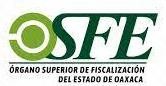 202202ÓRGANO SUPERIOR DE FISCALIZACIÓN DEL ESTADO DE OAXACAÓRGANO SUPERIOR DE FISCALIZACIÓN DEL ESTADO DE OAXACAÓRGANO SUPERIOR DE FISCALIZACIÓN DEL ESTADO DE OAXACAÓRGANO SUPERIOR DE FISCALIZACIÓN DEL ESTADO DE OAXACAÓRGANO SUPERIOR DE FISCALIZACIÓN DEL ESTADO DE OAXACAÓRGANO SUPERIOR DE FISCALIZACIÓN DEL ESTADO DE OAXACATabulador de SueldosTabulador de SueldosTabulador de SueldosTabulador de SueldosTabulador de SueldosTabulador de SueldosTabulador de SueldosTabulador de SueldosPLAZA / PUESTORELACIÓN LABORALNIVELTOTAL, DE PERCEPCIONESPERCEPCIONES ORDINARIASPERCEPCIONES ORDINARIASPERCEPCIONES ORDINARIASPERCEPCIONES ORDINARIASPERCEPCIONES ORDINARIASPERCEPCIONES ORDINARIASPERCEPCIONES EXTRAORDINARIASOBLIGACIONESOBLIGACIONESPLAZA / PUESTORELACIÓN LABORALNIVELTOTAL, DE PERCEPCIONESSUELDODESPENSACONPENSACIÓN FIJA GARANTIZADACONPENSACIÓN FIJA GARANTIZADAOTRAS PRESTACIONES SOCIALES YECONÓMICASREMUNERACIONES ANUALESPERCEPCIONES EXTRAORDINARIASDE CARÁCTER FÍSCALDE SEGURIDAD SOCIALTITULAR DE ÓRGANO DE FISCALIZACIÓNMANDOS MEDIOSY SUPERIORES24A230,948.2426,198.00-21,149.001,343.0072,258.24110,000.001,569.555,513.77SUBAUDITORMANDOS MEDIOSY SUPERIORES23A197,656.5823,542.00-19,024.001,343.0067,487.8086,259.781,416.275,131.89AUDITOR ESPECIALMANDOS MEDIOSY SUPERIORES23A197,656.5823,542.00-19,024.001,343.0067,487.8086,259.781,416.275,131.89DIRECTORESMANDOS MEDIOSY SUPERIORES22A95,316.0018,230.00-14,775.001,343.0021,268.0039,700.001,020.534,368.13SECRETARIO TÉCNICOMANDOS MEDIOSY SUPERIORES22A95,316.0018,230.00-14,775.001,343.0021,268.0039,700.001,020.534,368.13JEFES DE DEPARTAMENTO 17AMANDOS MEDIOSY SUPERIORES17A45,577.606,890.00-1,680.001,343.0019,750.6015,914.00297.862,737.65AUDITORNOMBRAMIENTOCONFIANZA1337,628.408,594.001,819.00-2,580.0024,635.40-307.952,982.65AUDITORCONTRATOCONFIANZA1541,966.809,491.001,819.00-1,711.0028,945.80-344.443,111.63AUDITORCONTRATOCONFIANZA1338,497.408,594.001,819.00-1,711.0026,373.40-312.302,982.65CONTADOR 13CBASE13C78,756.9316,674.001,216.50-6,348.5051,967.002,550.93602.354,144.40TECNICO ESPECIALIZADO 13CBASE13C78,756.9316,674.001,216.50-6,348.5051,967.002,550.93602.354,144.40ANALISTA 13CBASE13C78,756.9316,674.001,216.50-6,348.5051,967.002,550.93602.354,144.40INGENIERO 13CBASE13C78,756.9316,674.001,216.50-6,348.5051,967.002,550.93602.354,144.40TECNICO 13CBASE13C78,756.9316,674.001,216.50-6,348.5051,967.002,550.93602.354,144.40TECNICO ESPECIALIZADO 13BBASE13B76,353.5016,331.001,216.50-6,261.5050,897.601,646.90589.964,095.09TECNICO ESPECIALIZADO 13ABASE13A74,802.5015,984.001,216.50-6,173.5049,816.401,612.10577.424,045.20TECNICO 12BBASE12B69,299.0015,095.001,216.50-5,942.5047,045.00-545.313,917.37TECNICO 12ABASE12A69,371.0014,771.001,216.50-5,858.5046,035.601,489.40533.603,870.79TECNICO 11BBASE11B65,029.8014,119.001,216.50-5,689.5044,004.80-510.053,777.04TECNICO 11ABASE11A64,740.8014,053.001,216.50-5,672.5043,798.80-507.663,767.55TECNICO 10ABASE10A60,698.4013,129.001,216.50-5,433.5040,919.40-477.933,634.70AUDITORHONORARIOS36,170.7324,113.82---12,056.91-753.56753.05AUDITOR AHONORARIOS17,896.7711,931.18---5,965.59-372.851,255.21AUDITOR BHONORARIOS17,896.7711,931.18---5,965.59-372.851,255.21JEFE DE DEPARTAMENTOHONORARIOS39,383.3426,255.56---13,127.78-820.49664.77202ÓRGANO SUPERIOR DE FISCALIZACIÓN DEL ESTADODE OAXACAREMUNERACIONESREMUNERACIONESPLAZA / PUESTORELACIÓN LABORALNÚMERO DE PLAZASDESDEHASTATITULAR DE ÓRGANO DE FISCALIZACIÓNMMYS1584,280584,280SUBAUDITORMMYS3526,908526,908AUDITOR ESPECIALMMYS2526,908526,908DIRECTORESMMYS13412,176412,176SECRETARIO TÉCNICOMMYS1412,176412,176JEFES DE DEPARTAMENTO 17AMMYS30118,956118,956AUDITOR 13NOMBRAMIENTOCONFIANZA1155,916155,916AUDITOR 15CONTRATOCONFIANZA10156,252156,252AUDITOR 13CONTRATOCONFIANZA54145,488145,488CONTADOR 13CBASE10290,868290,868TÉCNICO ESPECIALIZADO 13CBASE13290,868290,868ANALISTA 13CBASE4290,868290,868INGENIERO 13CBASE1290,868290,868TÉCNICO 13CBASE1290,868290,868TÉCNICO ESPECIALIZADO 13BBASE1285,708285,708TÉCNICO ESPECIALIZADO 13ABASE1280,488280,488TÉCNICO 12BBASE1267,048267,048TÉCNICO 12ABASE3262,152262,152TÉCNICO 11BBASE1252,300252,300TÉCNICO 11ABASE1251,304251,304TÉCNICO 10ABASE2237,348237,348AUDITORHONORARIOS167289,366289,366202ÓRGANO SUPERIOR DE FISCALIZACIÓN DEL ESTADODE OAXACAREMUNERACIONESREMUNERACIONESPLAZA / PUESTORELACIÓN LABORALNÚMERO DE PLAZASDESDEHASTAAUDITOR AHONORARIOS2143,174143,174AUDITOR BHONORARIOS2143,174143,174JEFE DE DEPARTAMENTOHONORARIOS10315,067315,067301301TRIBUNAL SUPERIOR DE JUSTICIATRIBUNAL SUPERIOR DE JUSTICIATRIBUNAL SUPERIOR DE JUSTICIATRIBUNAL SUPERIOR DE JUSTICIATRIBUNAL SUPERIOR DE JUSTICIATRIBUNAL SUPERIOR DE JUSTICIATabulador de SueldosTabulador de SueldosTabulador de SueldosTabulador de SueldosTabulador de SueldosTabulador de SueldosTabulador de SueldosTabulador de SueldosPLAZA / PUESTORELACIÓN LABORALNIVELTOTAL, DE PERCEPCIONESPERCEPCIONES ORDINARIASPERCEPCIONES ORDINARIASPERCEPCIONES ORDINARIASPERCEPCIONES ORDINARIASPERCEPCIONES ORDINARIASPERCEPCIONES ORDINARIASPERCEPCIONES EXTRAORDINARIASOBLIGACIONESOBLIGACIONESPLAZA / PUESTORELACIÓN LABORALNIVELTOTAL, DE PERCEPCIONESSUELDODESPENSACONPENSACIÓN FIJA GARANTIZADACONPENSACIÓN FIJA GARANTIZADAOTRAS PRESTACIONES SOCIALES YECONÓMICASREMUNERACIONES ANUALESPERCEPCIONES EXTRAORDINARIASDE CARÁCTER FÍSCALDE SEGURIDAD SOCIALSECRETARIO PRIVADOMANDOS MEDIOS YSUPERIORES21 A650,206.4095,934.00-94,620.0021,648.0022,603.40415,401.0018,620.4034,568.40SECRETARIO PARTICULARMANDOS MEDIOS YSUPERIORES20 A802,843.6084,801.50-77,196.0021,648.0019,981.40599,216.7023,226.8032,989.20JEFE DE UNIDADMANDOS MEDIOS YSUPERIORES18 A450,489.0084,315.00-42,624.0021,648.0021,946.00279,956.0012,208.2032,920.80ASESORMANDOS MEDIOS YSUPERIORES17 C2,387,963.60336,286.00-164,208.0086,592.0079,237.601,721,640.0068,212.40131,548.80SECRETARIO AUXILIARMANDOS MEDIOS YSUPERIORES17 C1,391,068.30168,143.00-82,104.0043,296.0039,618.801,057,906.5040,018.9065,774.40ASESORMANDOS MEDIOS YSUPERIORES17 A666,773.00167,657.00-58,080.0043,296.0039,501.20358,238.8018,291.4065,702.40JEFE DE DEPARTAMENTOMANDOS MEDIOS YSUPERIORES17 A2,933,684.10754,456.50-261,360.00194,832.00177,755.401,545,280.2080,305.50280,365.60SECRETARIO DE ESTUDIO Y CUENTAMANDOS MEDIOS YSUPERIORES16 A27,625,089.306,167,271.00-537,240.001,601,952.001,469,807.6017,848,818.70735,452.602,365,101.60SECRETARIO DE ACUERDOS DE SALAMANDOS MEDIOS YSUPERIORES16 A4,432,594.20750,073.50-65,340.00194,832.00176,736.603,245,612.10115,967.40295,045.20SECRETARIO DE ACUERDOS AUXILIAR DE SALACONFIANZA15 C4,328,380.801,501,162.00283,764.00-266,916.00384,901.401,891,637.40101,896.30464,340.00JEFE DE OFICINACONFIANZA153,584,399.001,847,584.00349,248.00-328,512.00466,524.80592,530.2075,000.20513,148.80ACTUARIO JUDICIALCONFIANZA14 B2,096,985.80891,088.00174,624.00-164,256.00224,516.80642,501.0046,837.60294,086.40ANALISTACONFIANZA132,345,444.301,150,165.50240,108.00-225,852.00293,869.40435,449.4048,122.60355,558.80TECNICO ADMINISTRATIVOCONFIANZA12175,208.0092,345.0021,408.00-20,532.0023,838.0017,085.003,419.1017,210.40ACTUARIO JUDICIALCONFIANZA101,278,400.70572,659.50149,856.00-143,724.00149,493.40262,667.8024,404.60213,032.40TECNICOCONFIANZA101,392,772.80654,468.00171,264.00-164,256.00170,849.60231,935.2026,134.60260,524.80SECRETARIO EJECUTIVO DE DIRECTORCONFIANZA8168,670.0070,968.0021,408.00-20,532.0018,801.0036,961.003,078.4031,028.40CHOFERCONFIANZA7463,615.20205,203.0064,224.00-61,596.0054,589.2078,003.008,049.3054,550.80301301TRIBUNAL SUPERIOR DE JUSTICIATRIBUNAL SUPERIOR DE JUSTICIATRIBUNAL SUPERIOR DE JUSTICIATRIBUNAL SUPERIOR DE JUSTICIATRIBUNAL SUPERIOR DE JUSTICIATRIBUNAL SUPERIOR DE JUSTICIATabulador de SueldosTabulador de SueldosTabulador de SueldosTabulador de SueldosTabulador de SueldosTabulador de SueldosTabulador de SueldosTabulador de SueldosPLAZA / PUESTORELACIÓN LABORALNIVELTOTAL, DE PERCEPCIONESPERCEPCIONES ORDINARIASPERCEPCIONES ORDINARIASPERCEPCIONES ORDINARIASPERCEPCIONES ORDINARIASPERCEPCIONES ORDINARIASPERCEPCIONES ORDINARIASPERCEPCIONES EXTRAORDINARIASOBLIGACIONESOBLIGACIONESPLAZA / PUESTORELACIÓN LABORALNIVELTOTAL, DE PERCEPCIONESSUELDODESPENSACONPENSACIÓN FIJA GARANTIZADACONPENSACIÓN FIJA GARANTIZADAOTRAS PRESTACIONES SOCIALES YECONÓMICASREMUNERACIONES ANUALESPERCEPCIONES EXTRAORDINARIASDE CARÁCTER FÍSCALDE SEGURIDAD SOCIALCAPTURISTA DE DATOSCONFIANZA5863,699.40384,126.00128,448.00-123,192.0096,746.40131,187.0015,786.20168,577.20OFICIAL ADMINISTRATIVOCONFIANZA45,563,211.602,322,860.00792,096.00-759,684.00626,344.001,062,227.6094,146.401,036,340.40AUXILIARCONFIANZA1426,500.30174,835.5064,224.00-61,596.0047,437.8078,407.006,896.4087,688.80ACTUARIO JUDICIALBASE13 C417,616.40202,867.0014,598.005,700.0076,182.0054,046.8064,222.607,955.9049,732.80ANALISTABASE13 C5,583,435.202,637,271.00189,774.0074,100.00990,366.00702,608.40989,315.80102,823.30535,477.20ABOGADOBASE13 C3,160,455.801,217,202.0087,588.0034,200.00457,092.00324,280.801,040,093.0049,652.40298,396.80TECNICO ESPECIALIZADOBASE13 C13,252,464.605,883,143.00423,342.00168,900.002,209,278.001,569,437.202,998,364.40233,254.301,405,234.80TECNICO ESPECIALIZADOBASE13 B1,887,532.80794,776.0058,392.0022,800.00300,552.00211,910.40499,102.4032,171.80196,564.80TECNICO ESPECIALIZADOBASE13 A5,384,121.202,333,664.00175,176.0069,600.00888,984.00628,996.801,287,700.4092,898.90582,508.80TECNICOBASE12 B377,836.80183,656.0014,598.005,700.0071,310.0049,125.0053,447.807,492.7047,008.80TECNICOBASE12 A3,436,239.601,617,426.00131,382.0051,300.00632,718.00433,040.40570,373.2063,518.80418,046.40ACTUARIO JUDICIALBASE11 C369,694.00175,711.0014,598.005,700.0069,258.0047,091.6057,335.406,913.7045,882.00TECNICOBASE11 C719,237.80351,422.0029,196.0011,400.00138,516.0094,183.2094,520.6014,089.6091,764.00TECNICOBASE11 B691,077.00343,562.0029,196.0011,400.00136,548.0092,169.6078,201.4013,355.4090,648.00TECNICOBASE11 A2,085,775.601,025,868.0087,588.0037,800.00408,420.00275,272.80250,826.8039,991.80271,267.20TECNICOBASE10 B1,314,306.80653,934.0058,392.007,920.00264,600.00175,833.60153,627.2025,007.20176,592.00TECNICOBASE10 A1,659,185.20798,680.0072,990.009,900.00326,010.00214,997.00236,608.2030,469.60218,082.00ACTUARIO JUDICIALBASE10 A307,272.80159,736.0014,598.003,900.0065,202.0040,919.4022,917.406,246.6043,616.40OFICIAL ADMINISTRATIVOBASE9 C314,992.50155,441.5014,598.001,980.0064,086.0041,897.0036,990.005,869.8043,008.00OFICIAL ADMINISTRATIVOBASE9 A2,093,270.701,019,189.50102,186.0013,860.00430,878.00275,639.00251,518.2039,093.70291,278.40OFICIAL ADMINISTRATIVOBASE8 C593,225.80287,596.0029,196.003,960.00122,220.0077,828.8072,425.0010,941.0082,711.20OFICIAL ADMINISTRATIVOBASE8 B303,827.20142,192.0014,598.001,980.0060,702.0038,504.2045,851.005,445.5041,128.80OFICIAL ADMINISTRATIVOBASE8 A2,292,152.201,119,624.00116,784.0015,840.00481,008.00303,449.60255,446.6042,607.20326,496.00OFICIAL ADMINISTRATIVOBASE7 C285,287.90138,225.5014,598.001,980.0059,694.0037,487.8033,302.605,226.5040,566.00OFICIAL ADMINISTRATIVOBASE7 A798,773.00404,967.0043,794.005,940.00176,598.00109,981.2057,492.8014,510.70120,322.80OFICIAL ADMINISTRATIVOBASE6 C274,803.10133,419.5014,598.001,980.0058,470.0036,257.8030,077.805,046.9039,884.40OFICIAL ADMINISTRATIVOBASE6 A1,585,522.00780,150.0087,588.0011,880.00345,564.00210,245.60150,094.4028,872.60212,694.00OFICIAL ADMINISTRATIVOBASE5 B270,423.50127,786.5014,598.001,980.0057,006.0034,814.6034,238.404,836.1039,086.40OFICIAL ADMINISTRATIVOBASE5 A1,058,392.20506,766.0058,392.007,920.00226,920.00138,136.00120,258.2019,306.80155,721.60OFICIAL ADMINISTRATIVOBASE4 A2,714,339.301,372,728.50160,578.0021,780.00619,014.00368,281.40171,957.4049,485.40425,264.40MAGISTRADO JUBILADOMANDOS MEDIOS YSUPERIORES22 B19,285,861.4015,746,447.40--519,552.00-3,019,862.00578,576.20286,732.80HONORARIOS ASIMILADOSHONORARIOS1645,850.80645,850.80-----19,375.80-301TRIBUNAL SUPERIOR DE JUSTICIAREMUNERACIONESREMUNERACIONESPLAZA / PUESTORELACIÓN LABORALNÚMERO DE PLAZASDESDEHASTAMAGISTRADO PRESIDENTE 25 AMANDOS MEDIOSY SUPERIORES13,391,2753,391,275MAGISTRADO 23 AMANDOS MEDIOSY SUPERIORES2864,350,39064,350,390SECRETARIO GENERAL DE ACUERDOS 22 AMANDOS MEDIOSY SUPERIORES11,294,1781,294,178DIRECTOR 21 BMANDOS MEDIOSY SUPERIORES32,840,5872,840,587SECRETARIO PRIVADO 21 AMANDOS MEDIOSY SUPERIORES1650,206650,206DIRECTOR 21 AMANDOS MEDIOSY SUPERIORES1660,930660,930SECRETARIO PARTICULAR 20 AMANDOS MEDIOSY SUPERIORES1802,844802,844JEFE DE UNIDAD 18 AMANDOS MEDIOSY SUPERIORES1450,489450,489ASESOR 17 CMANDOS MEDIOSY SUPERIORES42,387,9642,387,964SECRETARIO AUXILIAR 17 CMANDOS MEDIOS Y SUPERIORES21,391,0681,391,068JEFE DE DEPARTAMENTO 17 AMANDOS MEDIOS Y SUPERIORES92,933,6842,933,684ASESOR 17 AMANDOS MEDIOSY SUPERIORES2666,773666,773SECRETARIO DE ESTUDIO Y CUENTA 16 AMANDOS MEDIOSY SUPERIORES7427,625,08927,625,089SECRETARIO DE ACUERDOS DE SALA 16 AMANDOS MEDIOSY SUPERIORES94,432,5944,432,594MAGISTRADO JUBILADO 22 BMANDOS MEDIOSY SUPERIORES2419,285,86119,285,861HONORARIOS ASIMILADOS 1HONORARIOS2645,851645,851SECRETARIO DE ACUERDOS AUXILIAR DE SALA 15 CCONFIANZA134,328,3814,328,381301TRIBUNAL SUPERIOR DE JUSTICIAREMUNERACIONESREMUNERACIONESPLAZA / PUESTORELACIÓN LABORALNÚMERO DE PLAZASDESDEHASTAJEFE DE OFICINA 15CONFIANZA163,584,3993,584,399ACTUARIO JUDICIAL 14 BCONFIANZA82,096,9862,096,986ANALISTA 13CONFIANZA112,345,4442,345,444TECNICO ADMINISTRATIVO 12CONFIANZA1175,208175,208ACTUARIO JUDICIAL 10CONFIANZA71,278,4011,278,401TECNICO 10CONFIANZA81,392,7731,392,773SECRETARIO EJECUTIVO DE DIRECTOR 8CONFIANZA1168,670168,670CHOFER 7CONFIANZA3463,615463,615CAPTURISTA DE DATOS 5CONFIANZA6863,699863,699OFICIAL ADMINISTRATIVO 4CONFIANZA375,563,2125,563,212AUXILIAR 1BASE3426,500426,500ABOGADO 13 CBASE63,160,4563,160,456TECNICO ESPECIALIZADO 13 CBASE2913,252,46513,252,465ANALISTA 13 CBASE135,583,4355,583,435ACTUARIO JUDICIAL 13 CBASE1417,616417,616TECNICO ESPECIALIZADO 13 BBASE41,887,5331,887,533TECNICO ESPECIALIZADO 13 ABASE125,384,1215,384,121TECNICO 12 BBASE1377,837377,837TECNICO 12 ABASE93,436,2403,436,240TECNICO 11 CBASE2719,238719,238ACTUARIO JUDICIAL 11 CBASE1369,694369,694TECNICO 11 BBASE2691,077691,077TECNICO 11 ABASE62,085,7762,085,776TECNICO 10 BBASE41,314,3071,314,307TECNICO 10 ABASE51,659,1851,659,185ACTUARIO JUDICIAL 10 ABASE1307,273307,273301TRIBUNAL SUPERIOR DE JUSTICIAREMUNERACIONESREMUNERACIONESPLAZA / PUESTORELACIÓN LABORALNÚMERO DE PLAZASDESDEHASTAOFICIAL ADMINISTRATIVO 9 CBASE1314,993314,993OFICIAL ADMINISTRATIVO 9 ABASE72,093,2712,093,271OFICIAL ADMINISTRATIVO 8 CBASE2593,226593,226OFICIAL ADMINISTRATIVO 8 BBASE1303,827303,827OFICIAL ADMINISTRATIVO 8 ABASE82,292,1522,292,152OFICIAL ADMINISTRATIVO 7 CBASE1285,288285,288OFICIAL ADMINISTRATIVO 7 ABASE3798,773798,773OFICIAL ADMINISTRATIVO 6 CBASE1274,803274,803OFICIAL ADMINISTRATIVO 6 ABASE61,585,5221,585,522OFICIAL ADMINISTRATIVO 5 BBASE1270,424270,424OFICIAL ADMINISTRATIVO 5 ABASE41,058,3921,058,392OFICIAL ADMINISTRATIVO 4 ABASE112,714,3392,714,339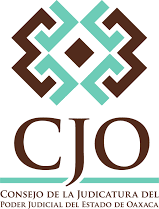 302302CONSEJO DE LA JUDICATURACONSEJO DE LA JUDICATURACONSEJO DE LA JUDICATURACONSEJO DE LA JUDICATURACONSEJO DE LA JUDICATURACONSEJO DE LA JUDICATURATabulador de SueldosTabulador de SueldosTabulador de SueldosTabulador de SueldosTabulador de SueldosTabulador de SueldosTabulador de SueldosTabulador de SueldosPLAZA / PUESTORELACIÓN LABORALNIVE LTOTAL, DE PERCEPCION ESPERCEPCIONES ORDINARIASPERCEPCIONES ORDINARIASPERCEPCIONES ORDINARIASPERCEPCIONES ORDINARIASPERCEPCIONES ORDINARIASPERCEPCIONES ORDINARIASPERCEPCIONES EXTRAORDINARI ASOBLIGACIONESOBLIGACIONESPLAZA / PUESTORELACIÓN LABORALNIVE LTOTAL, DE PERCEPCION ESSUELDODESPENSACONPENSACIÓN FIJA GARANTIZADACONPENSACIÓN FIJA GARANTIZADAOTRAS PRESTACIONES SOCIALES Y ECONÓMICASREMUNERACIO NES ANUALESPERCEPCIONES EXTRAORDINARI ASDE CARÁCTER FÍSCALDE SEGURIDA D SOCIALCONSEJEROMANDOS MEDIOS Y SUPERIORES23 A209,034.406,196,534.00268,868.90CONSEJEROMANDOS MEDIOS Y SUPERIORES23 A9,221,864.40887,194.00-1,842,510.0086,592.00209,673.60SECRETARIO EJECUTIVOMANDOS MEDIOS Y SUPERIORES22 A52,258.60791,276.0036,732.10SECRETARIO EJECUTIVOMANDOS MEDIOS Y SUPERIORES22 A1,264,281.10221,798.50-177,300.0021,648.0052,418.40DIRECTORMANDOS MEDIOS Y SUPERIORES21 C180,827.207,968,955.20288,334.80DIRECTORMANDOS MEDIOS Y SUPERIORES21 C9,847,398.40767,472.00-756,960.00173,184.00276,547.20DIRECTORMANDOS MEDIOS Y SUPERIORES21 B90,413.602,953,441.90110,234.40DIRECTORMANDOS MEDIOS Y SUPERIORES21 B3,892,663.50383,736.00-378,480.0086,592.00138,273.60VISITADOR GENERALMANDOS MEDIOS Y SUPERIORES21 B22,603.40722,706.0027,839.30VISITADOR GENERALMANDOS MEDIOS Y SUPERIORES21 B957,511.4095,934.00-94,620.0021,648.0034,568.40VISITADORMANDOS MEDIOS Y SUPERIORES18 B79,464.002,456,011.5087,463.70VISITADORMANDOS MEDIOS Y SUPERIORES18 B3,129,823.50337,260.00-170,496.0086,592.00131,683.20ADMINISTRADOR REGIONALMANDOS MEDIOS Y SUPERIORES18 A139,062.001,799,182.0083,349.00ADMINISTRADOR REGIONALMANDOS MEDIOS Y SUPERIORES18 A2,978,353.00590,205.00-298,368.00151,536.00230,445.60JEFE DE UNIDADMANDOS MEDIOS Y SUPERIORES18 A139,062.002,132,731.5093,355.60JEFE DE UNIDADMANDOS MEDIOS Y SUPERIORES18 A3,311,902.50590,205.00-298,368.00151,536.00230,445.60SECRETARIO ADMINISTRATIVO DE CONSEJOMANDOSMEDIOS Y17 C582,704.9084,071.50-41,052.0021,648.0019,809.40416,124.0016,624.6032,887.20302302CONSEJO DE LA JUDICATURACONSEJO DE LA JUDICATURACONSEJO DE LA JUDICATURACONSEJO DE LA JUDICATURACONSEJO DE LA JUDICATURACONSEJO DE LA JUDICATURATabulador de SueldosTabulador de SueldosTabulador de SueldosTabulador de SueldosTabulador de SueldosTabulador de SueldosTabulador de SueldosTabulador de SueldosPLAZA / PUESTORELACIÓN LABORALNIVE LTOTAL, DE PERCEPCION ESPERCEPCIONES ORDINARIASPERCEPCIONES ORDINARIASPERCEPCIONES ORDINARIASPERCEPCIONES ORDINARIASPERCEPCIONES ORDINARIASPERCEPCIONES ORDINARIASPERCEPCIONES EXTRAORDINARI ASOBLIGACIONESOBLIGACIONESPLAZA / PUESTORELACIÓN LABORALNIVE LTOTAL, DE PERCEPCION ESSUELDODESPENSACONPENSACIÓN FIJA GARANTIZADACONPENSACIÓN FIJA GARANTIZADAOTRAS PRESTACIONES SOCIALES Y ECONÓMICASREMUNERACIO NES ANUALESPERCEPCIONES EXTRAORDINARI ASDE CARÁCTER FÍSCALDE SEGURIDA D SOCIALSUPERIORESSUPERIORESSUPERIORESSUPERIORESSUPERIORESSUPERIORESSUPERIORESSUPERIORESSUPERIORESSUPERIORESSUPERIORESSUPERIORESSUPERIORESSECRETARIO AUXILIAR EJECUTIVOMANDOS MEDIOS Y SUPERIORES17 C19,809.40666,385.2024,132.30SECRETARIO AUXILIAR EJECUTIVOMANDOS MEDIOS Y SUPERIORES17 C832,966.1084,071.50-41,052.0021,648.0032,887.20JUEZMANDOS MEDIOS Y SUPERIORES17 C109,675,578.903,900,031.2078,438,125.703,056,147.205,953,401.60JUEZMANDOS MEDIOS Y SUPERIORES17 C109,675,578.9016,553,022.00-7,060,944.003,723,456.003,056,147.205,953,401.60SECRETARIO DE ACUERDOS AUTORIZADO PARA DICTAR SENTENCIASMANDOS MEDIOS Y SUPERIORES17 C103,207.002,272,551.1088,015.50SECRETARIO DE ACUERDOS AUTORIZADO PARA DICTAR SENTENCIASMANDOS MEDIOS Y SUPERIORES17 C3,109,615.60420,357.50-205,260.00108,240.00164,436.00SECRETARIO AUXILIARMANDOS MEDIOS Y SUPERIORES17 C39,618.80869,453.2034,020.10SECRETARIO AUXILIARMANDOS MEDIOS Y SUPERIORES17 C1,202,615.00168,143.00-82,104.0043,296.0065,774.40COORDINADORMANDOS MEDIOS Y SUPERIORES17 B19,809.40350,346.9014,651.30COORDINADORMANDOS MEDIOS Y SUPERIORES17 B516,927.8084,071.50-41,052.0021,648.0032,887.20JEFE DE DEPARTAMENTOMANDOS MEDIOS Y SUPERIORES17 A29,679,900.501,987,540.0014,240,710.50801,791.403,208,644.00JEFE DE DEPARTAMENTOMANDOS MEDIOS Y SUPERIORES17 A29,679,900.508,382,850.00-2,904,000.002,164,800.003,208,644.00SECRETARIO DE ESTUDIO Y CUENTAMANDOS MEDIOS Y SUPERIORES16 A19,637.40230,305.009,958.60SECRETARIO DE ESTUDIO Y CUENTAMANDOS MEDIOS Y SUPERIORES16 A362,191.9083,341.50-7,260.0021,648.0032,782.80SECRETARIO DE CONSEJOMANDOS MEDIOS Y SUPERIORES16 A161,259.201,824,163.6078,377.30SECRETARIO DE CONSEJOMANDOS MEDIOS Y SUPERIORES16 A2,883,418.80666,732.00-58,080.00173,184.00247,056.00302302CONSEJO DE LA JUDICATURACONSEJO DE LA JUDICATURACONSEJO DE LA JUDICATURACONSEJO DE LA JUDICATURACONSEJO DE LA JUDICATURACONSEJO DE LA JUDICATURATabulador de SueldosTabulador de SueldosTabulador de SueldosTabulador de SueldosTabulador de SueldosTabulador de SueldosTabulador de SueldosTabulador de SueldosPLAZA / PUESTORELACIÓN LABORALNIVE LTOTAL, DE PERCEPCION ESPERCEPCIONES ORDINARIASPERCEPCIONES ORDINARIASPERCEPCIONES ORDINARIASPERCEPCIONES ORDINARIASPERCEPCIONES ORDINARIASPERCEPCIONES ORDINARIASPERCEPCIONES EXTRAORDINARI ASOBLIGACIONESOBLIGACIONESPLAZA / PUESTORELACIÓN LABORALNIVE LTOTAL, DE PERCEPCION ESSUELDODESPENSACONPENSACIÓN FIJA GARANTIZADACONPENSACIÓN FIJA GARANTIZADAOTRAS PRESTACIONES SOCIALES Y ECONÓMICASREMUNERACIO NES ANUALESPERCEPCIONES EXTRAORDINARI ASDE CARÁCTER FÍSCALDE SEGURIDA D SOCIALMEDIADOR JUDICIALMANDOS MEDIOS Y SUPERIORES16 A296,641.003,545,228.20149,417.90MEDIADOR JUDICIALMANDOS MEDIOS Y SUPERIORES16 A5,525,611.701,250,122.50-108,900.00324,720.00491,742.00SECRETARIO DE ACUERDOS DE SALAMANDOS MEDIOS Y SUPERIORES16 A19,637.40324,440.9012,834.80SECRETARIO DE ACUERDOS DE SALAMANDOS MEDIOS Y SUPERIORES16 A456,327.8083,341.50-7,260.0021,648.0032,782.80SECRETARIO DE ACUERDOSCONFIANZA15 C62,270,673.6021,709,112.004,103,664.00-3,860,016.005,508,186.4027,089,695.201,462,723.306,113,776.80SECRETARIO INSTRUCTORCONFIANZA15 C613,652.40230,948.0043,656.00-41,064.0058,575.60239,408.8014,765.0074,678.40AUDITORCONFIANZA15 B3,272,267.201,501,162.00283,764.00-266,916.00376,581.40843,843.8072,131.20485,409.60PERITO JUDICIALCONFIANZA15 B4,603,977.502,078,532.00392,904.00-369,576.00531,340.401,231,625.1099,810.00651,036.00GESTOR ADMINISTRATIVOCONFIANZA15224,412.40115,474.0021,828.00-20,532.0029,287.8037,290.604,687.9037,339.20JEFE DE OFICINACONFIANZA1556,386,798.6028,983,974.005,478,828.00-5,153,532.007,328,357.809,442,106.801,176,204.108,360,798.40ACTUARIO JUDICIALCONFIANZA14 B8,924,765.403,787,124.00742,152.00-698,088.00965,116.402,732,285.00196,738.401,107,596.40ANALISTACONFIANZA1337,449,498.7018,925,450.503,950,868.00-3,716,292.004,833,407.406,023,480.80753,033.104,856,726.40TECNICO ADMINISTRATIVOCONFIANZA123,177,354.001,477,520.00342,528.00-328,512.00381,408.00647,386.0062,812.80528,122.40TRABAJADOR SOCIALCONFIANZA11695,347.80346,068.0085,632.00-82,128.0087,786.4093,733.4013,428.60101,359.20302302CONSEJO DE LA JUDICATURACONSEJO DE LA JUDICATURACONSEJO DE LA JUDICATURACONSEJO DE LA JUDICATURACONSEJO DE LA JUDICATURACONSEJO DE LA JUDICATURATabulador de SueldosTabulador de SueldosTabulador de SueldosTabulador de SueldosTabulador de SueldosTabulador de SueldosTabulador de SueldosTabulador de SueldosPLAZA / PUESTORELACIÓN LABORALNIVE LTOTAL, DE PERCEPCION ESPERCEPCIONES ORDINARIASPERCEPCIONES ORDINARIASPERCEPCIONES ORDINARIASPERCEPCIONES ORDINARIASPERCEPCIONES ORDINARIASPERCEPCIONES ORDINARIASPERCEPCIONES EXTRAORDINARI ASOBLIGACIONESOBLIGACIONESPLAZA / PUESTORELACIÓN LABORALNIVE LTOTAL, DE PERCEPCION ESSUELDODESPENSACONPENSACIÓN FIJA GARANTIZADACONPENSACIÓN FIJA GARANTIZADAOTRAS PRESTACIONES SOCIALES Y ECONÓMICASREMUNERACIO NES ANUALESPERCEPCIONES EXTRAORDINARI ASDE CARÁCTER FÍSCALDE SEGURIDA D SOCIALTECNICOCONFIANZA104,827,809.102,208,829.50578,016.00-554,364.00576,617.40909,982.2091,345.00744,930.00ACTUARIO JUDICIALCONFIANZA1014,799,514.807,035,531.001,841,088.00-1,765,752.001,830,393.202,326,750.60276,446.602,173,716.00SECRETARIO EJECUTIVO DE DIRECTORCONFIANZA81,369,691.00567,744.00171,264.00-164,256.00148,328.00318,099.0025,761.90222,328.80CHOFERCONFIANZA71,799,586.00752,411.00235,488.00-225,852.00196,000.40389,834.6032,654.30312,350.40OFICIAL DE POLICIACONFIANZA52,369,634.80832,273.00278,304.00-266,916.00223,137.20769,004.6044,970.00378,879.60CAPTURISTA DE DATOSCONFIANZA53,652,488.201,536,504.00513,792.00-492,768.00409,865.60699,558.6063,404.60674,308.80OFICIAL ADMINISTRATIVOCONFIANZA440,776,680.4017,264,500.005,887,200.00-5,646,300.004,596,120.007,382,560.40700,108.407,148,036.40AUXILIARCONFIANZA19,351,386.003,846,381.001,412,928.00-1,355,112.001,041,551.601,695,413.40154,415.701,727,100.00TECNICO ESPECIALIZADOBASE13 C38,878,969.4016,635,094.001,197,036.00498,000.006,246,924.004,442,237.609,859,677.80668,849.004,041,073.20ANALISTABASE13 C10,985,691.805,071,675.00364,950.00142,500.001,904,550.001,355,330.002,146,686.80199,809.301,206,303.60ABOGADOBASE13 C12,317,737.805,477,409.00394,146.00157,500.002,056,914.001,459,263.602,772,505.20219,257.301,342,785.60EDUCADORABASE13 C417,997.20202,867.0014,598.005,700.0076,182.0054,046.8064,603.408,056.9049,732.80CONTADORBASE13 C405,257.40202,867.0014,598.005,700.0076,182.0054,046.8051,863.607,955.9049,732.80302302CONSEJO DE LA JUDICATURACONSEJO DE LA JUDICATURACONSEJO DE LA JUDICATURACONSEJO DE LA JUDICATURACONSEJO DE LA JUDICATURACONSEJO DE LA JUDICATURATabulador de SueldosTabulador de SueldosTabulador de SueldosTabulador de SueldosTabulador de SueldosTabulador de SueldosTabulador de SueldosTabulador de SueldosPLAZA / PUESTORELACIÓN LABORALNIVE LTOTAL, DE PERCEPCION ESPERCEPCIONES ORDINARIASPERCEPCIONES ORDINARIASPERCEPCIONES ORDINARIASPERCEPCIONES ORDINARIASPERCEPCIONES ORDINARIASPERCEPCIONES ORDINARIASPERCEPCIONES EXTRAORDINARI ASOBLIGACIONESOBLIGACIONESPLAZA / PUESTORELACIÓN LABORALNIVE LTOTAL, DE PERCEPCION ESSUELDODESPENSACONPENSACIÓN FIJA GARANTIZADACONPENSACIÓN FIJA GARANTIZADAOTRAS PRESTACIONES SOCIALES Y ECONÓMICASREMUNERACIO NES ANUALESPERCEPCIONES EXTRAORDINARI ASDE CARÁCTER FÍSCALDE SEGURIDA D SOCIALTECNICO ESPECIALIZADOBASE13 B5,957,530.002,384,328.00175,176.0072,000.00901,656.00639,891.201,784,478.8096,721.30589,694.40ABOGADOBASE13 B886,691.40397,388.0029,196.0011,400.00150,276.00105,955.20192,476.2016,184.8098,282.40ANALISTABASE13 A1,464,267.60777,888.0058,392.0022,800.00296,328.00207,585.60101,274.0028,795.00194,169.60ABOGADOBASE13 A6,135,251.802,917,080.00218,970.0085,500.001,111,230.00778,446.001,024,025.80115,765.20728,136.00TECNICO ESPECIALIZADOBASE13 A19,475,343.608,751,240.00656,910.00263,700.003,333,690.002,339,498.004,130,305.60349,833.002,184,408.00ACTUARIO JUDICIALBASE12 C374,069.70190,335.5014,598.005,700.0073,014.0050,836.8039,585.407,285.9047,955.60TECNICOBASE12 C4,415,791.702,093,690.50160,578.0062,700.00803,154.00559,204.80736,464.4084,025.10527,511.60ACTUARIO JUDICIALBASE12 B739,914.60367,312.0029,196.0011,400.00142,620.0098,250.0091,136.6014,437.6094,017.60TECNICOBASE12 B2,620,912.001,285,592.00102,186.0039,900.00499,170.00343,875.00350,189.0051,170.30329,061.60TECNICOBASE12 A18,321,420.208,805,986.00715,302.00286,500.003,444,798.002,359,744.402,709,089.80349,569.302,276,030.40ACTUARIO JUDICIALBASE12 A1,949,452.60898,570.0072,990.0028,500.00351,510.00242,658.00355,224.6036,052.90232,248.00ACTUARIO JUDICIALBASE11 C727,735.40351,422.0029,196.0011,400.00138,516.0094,183.20103,018.2013,566.0091,764.00TECNICOBASE11 C3,621,103.001,757,110.00145,980.0057,000.00692,580.00470,916.00497,517.0069,488.50458,820.00TECNICOBASE11 B3,142,730.401,546,029.00131,382.0051,300.00614,466.00414,763.20384,790.2060,868.30407,916.00TECNICOBASE11 A12,915,944.006,326,186.00540,126.00210,900.002,518,590.001,695,435.601,624,706.40247,649.501,641,616.80302302CONSEJO DE LA JUDICATURACONSEJO DE LA JUDICATURACONSEJO DE LA JUDICATURACONSEJO DE LA JUDICATURACONSEJO DE LA JUDICATURACONSEJO DE LA JUDICATURATabulador de SueldosTabulador de SueldosTabulador de SueldosTabulador de SueldosTabulador de SueldosTabulador de SueldosTabulador de SueldosTabulador de SueldosPLAZA / PUESTORELACIÓN LABORALNIVE LTOTAL, DE PERCEPCION ESPERCEPCIONES ORDINARIASPERCEPCIONES ORDINARIASPERCEPCIONES ORDINARIASPERCEPCIONES ORDINARIASPERCEPCIONES ORDINARIASPERCEPCIONES ORDINARIASPERCEPCIONES EXTRAORDINARI ASOBLIGACIONESOBLIGACIONESPLAZA / PUESTORELACIÓN LABORALNIVE LTOTAL, DE PERCEPCION ESSUELDODESPENSACONPENSACIÓN FIJA GARANTIZADACONPENSACIÓN FIJA GARANTIZADAOTRAS PRESTACIONES SOCIALES Y ECONÓMICASREMUNERACIO NES ANUALESPERCEPCIONES EXTRAORDINARI ASDE CARÁCTER FÍSCALDE SEGURIDA D SOCIALACTUARIO JUDICIALBASE11 A1,373,973.80683,912.0058,392.0022,800.00272,280.00183,515.20153,074.6026,079.20180,844.80ACTUARIO JUDICIALBASE10 C333,420.90167,194.5014,598.005,700.0067,074.0042,828.0036,026.407,002.7044,674.80TECNICOBASE10 C3,739,729.901,839,139.50160,578.0021,780.00737,814.00493,988.00486,430.4070,814.90491,422.80TECNICOBASE10 B3,650,219.301,798,318.50160,578.0021,780.00727,650.00483,542.40458,350.4069,094.20485,628.00TECNICOBASE10 A9,285,551.404,632,344.00423,342.0057,420.001,890,858.001,240,742.601,040,844.80174,087.901,177,435.20OFICIAL ADMINISTRATIVOBASE9 C2,586,950.801,243,532.00116,784.0015,840.00512,688.00335,176.00362,930.8047,809.00344,064.00OFICIAL ADMINISTRATIVOBASE9 B1,880,136.80915,639.0087,588.0011,880.00380,124.00247,035.60237,870.2034,964.00255,636.00OFICIAL ADMINISTRATIVOBASE9 A7,684,485.903,639,962.50364,950.0049,500.001,538,850.00984,425.001,106,798.40139,723.701,040,280.00OFICIAL ADMINISTRATIVOBASE8 C3,615,344.601,725,576.00175,176.0023,760.00733,320.00466,972.80490,539.8065,931.60496,267.20OFICIAL ADMINISTRATIVOBASE8 B1,461,054.80710,960.0072,990.009,900.00303,510.00192,521.00171,173.8026,944.30205,644.00OFICIAL ADMINISTRATIVOBASE8 A11,485,722.805,598,120.00583,920.0079,200.002,405,040.001,517,248.001,302,194.80210,878.401,606,942.80OFICIAL ADMINISTRATIVOBASE7 C1,419,312.10691,127.5072,990.009,900.00298,470.00187,439.00159,385.6025,857.40202,830.00OFICIAL ADMINISTRATIVOBASE7 B2,002,096.40957,103.00102,186.0013,860.00415,086.00259,730.80254,130.6036,193.50282,475.20OFICIAL ADMINISTRATIVOBASE7 A8,108,602.803,914,681.00423,342.0057,420.001,707,114.001,061,071.60944,974.20147,719.501,138,489.20302302CONSEJO DE LA JUDICATURACONSEJO DE LA JUDICATURACONSEJO DE LA JUDICATURACONSEJO DE LA JUDICATURACONSEJO DE LA JUDICATURACONSEJO DE LA JUDICATURATabulador de SueldosTabulador de SueldosTabulador de SueldosTabulador de SueldosTabulador de SueldosTabulador de SueldosTabulador de SueldosTabulador de SueldosPLAZA / PUESTORELACIÓN LABORALNIVE LTOTAL, DE PERCEPCION ESPERCEPCIONES ORDINARIASPERCEPCIONES ORDINARIASPERCEPCIONES ORDINARIASPERCEPCIONES ORDINARIASPERCEPCIONES ORDINARIASPERCEPCIONES ORDINARIASPERCEPCIONES EXTRAORDINARI ASOBLIGACIONESOBLIGACIONESPLAZA / PUESTORELACIÓN LABORALNIVE LTOTAL, DE PERCEPCION ESSUELDODESPENSACONPENSACIÓN FIJA GARANTIZADACONPENSACIÓN FIJA GARANTIZADAOTRAS PRESTACIONES SOCIALES Y ECONÓMICASREMUNERACIO NES ANUALESPERCEPCIONES EXTRAORDINARI ASDE CARÁCTER FÍSCALDE SEGURIDA D SOCIALOFICIAL ADMINISTRATIVOBASE6 C2,220,158.601,067,356.00116,784.0015,840.00467,760.00290,062.40262,356.2040,507.40319,075.20OFICIAL ADMINISTRATIVOBASE6 B1,914,722.00920,822.00102,186.0013,860.00405,762.00250,447.40221,644.6034,839.00277,334.40OFICIAL ADMINISTRATIVOBASE6 A9,835,019.404,680,900.00525,528.0071,280.002,073,384.001,276,033.601,207,893.80174,855.601,394,790.00OFICIAL ADMINISTRATIVOBASE5 C1,033,304.20515,720.0058,392.007,920.00229,272.00140,428.8081,571.4018,361.40133,464.00OFICIAL ADMINISTRATIVOBASE5 B2,556,063.201,277,865.00145,980.0019,800.00570,060.00348,146.00194,212.2045,756.20390,864.00OFICIAL ADMINISTRATIVOBASE5 A11,390,641.005,574,426.00642,312.0087,120.002,496,120.001,511,176.001,079,487.00203,617.801,689,820.80OFICIAL ADMINISTRATIVOBASE4 C1,817,889.40883,519.00102,186.0013,860.00396,354.00240,884.00181,086.4032,249.50272,042.40OFICIAL ADMINISTRATIVOBASE4 B2,018,163.201,003,408.00116,784.0015,840.00451,152.00273,683.20157,296.0034,988.80310,012.80OFICIAL ADMINISTRATIVOBASE4 A10,954,723.605,490,914.00642,312.0087,120.002,476,056.001,481,445.60776,876.00197,630.801,678,287.60AUXILIARBASE3 A229,482.60121,241.0014,598.001,980.0055,350.0033,136.603,177.004,229.9038,157.60AUXILIARBASE1 A1,470,213.60694,011.0087,588.0011,880.00323,460.00188,180.00165,094.6025,953.60224,200.80HONORARIOS ASIMILADOSHONORARIOS11,371,771.601,371,771.60-----41,153.40-302CONSEJO DE LA JUDICATURAREMUNERACIONESREMUNERACIONESPLAZA / PUESTORELACIÓN LABORALNÚMERO DE PLAZASDESDEHASTACONSEJERO 23 AMANDOS MEDIOSY SUPERIORES49,221,864.409,221,864.40SECRETARIO EJECUTIVO 22 AMANDOS MEDIOSY SUPERIORES11,264,281.101,264,281.10DIRECTOR 21 CMANDOS MEDIOSY SUPERIORES89,847,398.409,847,398.40DIRECTOR 21 BMANDOS MEDIOSY SUPERIORES43,892,663.503,892,663.50VISITADOR GENERAL 21 BMANDOS MEDIOSY SUPERIORES1957,511.40957,511.40VISITADOR 18 BMANDOS MEDIOSY SUPERIORES43,129,823.503,129,823.50JEFE DE UNIDAD 18 AMANDOS MEDIOSY SUPERIORES73,311,902.503,311,902.50ADMINISTRADOR REGIONAL 18 AMANDOS MEDIOSY SUPERIORES72,978,353.002,978,353.00SECRETARIO DE ACUERDOS AUTORIZADO PARA DICTAR SENTENCIAS 17 CMANDOS MEDIOS Y SUPERIORES53,109,615.603,109,615.60SECRETARIO AUXILIAR 17 CMANDOS MEDIOS Y SUPERIORES21,202,615.001,202,615.00SECRETARIO ADMINISTRATIVO DE CONSEJO 17 CMANDOS MEDIOSY SUPERIORES1582,704.90582,704.90JUEZ 17 CMANDOS MEDIOSY SUPERIORES172109,675,578.90109,675,578.90SECRETARIO AUXILIAR EJECUTIVO 17 CMANDOS MEDIOSY SUPERIORES1832,966.10832,966.10COORDINADOR 17 BMANDOS MEDIOSY SUPERIORES1516,927.80516,927.80JEFE DE DEPARTAMENTO 17 AMANDOS MEDIOSY SUPERIORES10029,679,900.5029,679,900.50SECRETARIO DE CONSEJO 16 AMANDOS MEDIOSY SUPERIORES82,883,418.802,883,418.80302CONSEJO DE LA JUDICATURAREMUNERACIONESREMUNERACIONESPLAZA / PUESTORELACIÓN LABORALNÚMERO DE PLAZASDESDEHASTASECRETARIO DE ESTUDIO Y CUENTA 16 AMANDOS MEDIOSY SUPERIORES1362,191.90362,191.90SECRETARIO DE ACUERDOS DE SALA 16 AMANDOS MEDIOSY SUPERIORES1456,327.80456,327.80MEDIADOR JUDICIAL 16 AMANDOS MEDIOSY SUPERIORES155,525,611.705,525,611.70HONORARIOS ASIMILADOS 1HONORARIOS31,371,771.601,371,771.60SECRETARIO DE ACUERDOS 15 CCONFIANZA18862,270,673.6062,270,673.60SECRETARIO INSTRUCTOR 15 CCONFIANZA2613,652.40613,652.40PERITO JUDICIAL 15 BCONFIANZA184,603,977.504,603,977.50AUDITOR 15 BCONFIANZA133,272,267.203,272,267.20GESTOR ADMINISTRATIVO 15CONFIANZA1224,412.40224,412.40JEFE DE OFICINA 15CONFIANZA25156,386,798.6056,386,798.60ACTUARIO JUDICIAL 14 BCONFIANZA348,924,765.408,924,765.40ANALISTA 13CONFIANZA18137,449,498.7037,449,498.70TECNICO ADMINISTRATIVO 12CONFIANZA163,177,354.003,177,354.00TRABAJADOR SOCIAL 11CONFIANZA4695,347.80695,347.80ACTUARIO JUDICIAL 10CONFIANZA8614,799,514.8014,799,514.80TECNICO 10CONFIANZA274,827,809.104,827,809.10SECRETARIO EJECUTIVO DE DIRECTOR 8CONFIANZA81,369,691.001,369,691.00CHOFER 7CONFIANZA111,799,586.001,799,586.00OFICIAL DE POLICIA 5CONFIANZA132,369,634.802,369,634.80CAPTURISTA DE DATOS 5CONFIANZA243,652,488.203,652,488.20OFICIAL ADMINISTRATIVO 4CONFIANZA27540,776,680.4040,776,680.40AUXILIAR 1CONFIANZA669,351,386.009,351,386.00ABOGADO 13 CBASE2712,317,737.8012,317,737.80CONTADOR 13 CBASE1405,257.40405,257.40EDUCADORA 13 CBASE1417,997.20417,997.20302CONSEJO DE LA JUDICATURAREMUNERACIONESREMUNERACIONESPLAZA / PUESTORELACIÓN LABORALNÚMERO DE PLAZASDESDEHASTAANALISTA 13 CBASE2510,985,691.8010,985,691.80TECNICO ESPECIALIZADO 13 CBASE8238,878,969.4038,878,969.40ABOGADO 13 BBASE2886,691.40886,691.40TECNICO ESPECIALIZADO 13 BBASE125,957,530.005,957,530.00ANALISTA 13 ABASE41,464,267.601,464,267.60TECNICO ESPECIALIZADO 13 ABASE4519,475,343.6019,475,343.60ABOGADO 13 ABASE156,135,251.806,135,251.80ACTUARIO JUDICIAL 12 CBASE1374,069.70374,069.70TECNICO 12 CBASE114,415,791.704,415,791.70ACTUARIO JUDICIAL 12 BBASE2739,914.60739,914.60TECNICO 12 BBASE72,620,912.002,620,912.00TECNICO 12 ABASE4918,321,420.2018,321,420.20ACTUARIO JUDICIAL 12 ABASE51,949,452.601,949,452.60TECNICO 11 CBASE103,621,103.003,621,103.00ACTUARIO JUDICIAL 11 CBASE2727,735.40727,735.40TECNICO 11 BBASE93,142,730.403,142,730.40ACTUARIO JUDICIAL 11 ABASE41,373,973.801,373,973.80TECNICO 11 ABASE3712,915,944.0012,915,944.00ACTUARIO JUDICIAL 10 CBASE1333,420.90333,420.90TECNICO 10 CBASE113,739,729.903,739,729.90TECNICO 10 BBASE113,650,219.303,650,219.30TECNICO 10 ABASE299,285,551.409,285,551.40OFICIAL ADMINISTRATIVO 9 CBASE82,586,950.802,586,950.80OFICIAL ADMINISTRATIVO 9 BBASE61,880,136.801,880,136.80OFICIAL ADMINISTRATIVO 9 ABASE257,684,485.907,684,485.90OFICIAL ADMINISTRATIVO 8 CBASE123,615,344.603,615,344.60302CONSEJO DE LA JUDICATURAREMUNERACIONESREMUNERACIONESPLAZA / PUESTORELACIÓN LABORALNÚMERO DE PLAZASDESDEHASTAOFICIAL ADMINISTRATIVO 8 BBASE51,461,054.801,461,054.80OFICIAL ADMINISTRATIVO 8 ABASE4011,485,722.8011,485,722.80OFICIAL ADMINISTRATIVO 7 CBASE51,419,312.101,419,312.10OFICIAL ADMINISTRATIVO 7 BBASE72,002,096.402,002,096.40OFICIAL ADMINISTRATIVO 7 ABASE298,108,602.808,108,602.80OFICIAL ADMINISTRATIVO 6 CBASE82,220,158.602,220,158.60OFICIAL ADMINISTRATIVO 6 BBASE71,914,722.001,914,722.00OFICIAL ADMINISTRATIVO 6 ABASE369,835,019.409,835,019.40OFICIAL ADMINISTRATIVO 5 CBASE41,033,304.201,033,304.20OFICIAL ADMINISTRATIVO 5 BBASE102,556,063.202,556,063.20OFICIAL ADMINISTRATIVO 5 ABASE4411,390,641.0011,390,641.00OFICIAL ADMINISTRATIVO 4 CBASE71,817,889.401,817,889.40OFICIAL ADMINISTRATIVO 4 BBASE82,018,163.202,018,163.20OFICIAL ADMINISTRATIVO 4 ABASE4410,954,723.6010,954,723.60AUXILIAR 3 ABASE1229,482.60229,482.60AUXILIAR 1 ABASE61,470,213.601,470,213.60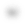 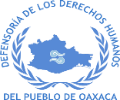 401401DEFENSORIA DE LOS DERECHOS HUMANOS DEL PUEBLO DE OAXACADEFENSORIA DE LOS DERECHOS HUMANOS DEL PUEBLO DE OAXACADEFENSORIA DE LOS DERECHOS HUMANOS DEL PUEBLO DE OAXACADEFENSORIA DE LOS DERECHOS HUMANOS DEL PUEBLO DE OAXACADEFENSORIA DE LOS DERECHOS HUMANOS DEL PUEBLO DE OAXACADEFENSORIA DE LOS DERECHOS HUMANOS DEL PUEBLO DE OAXACATabulador de SueldosTabulador de SueldosTabulador de SueldosTabulador de SueldosTabulador de SueldosTabulador de SueldosTabulador de SueldosTabulador de SueldosPLAZA / PUESTORELACIÓN LABORALNIVELTOTAL, DE PERCEPCIONESPERCEPCIONES ORDINARIASPERCEPCIONES ORDINARIASPERCEPCIONES ORDINARIASPERCEPCIONES ORDINARIASPERCEPCIONES ORDINARIASPERCEPCIONES ORDINARIASPERCEPCIONES EXTRAORDINARIASOBLIGACIONESOBLIGACIONESPLAZA / PUESTORELACIÓN LABORALNIVELTOTAL, DE PERCEPCIONESSUELDODESPENSACONPENSACIÓN FIJA GARANTIZADACONPENSACIÓN FIJA GARANTIZADAOTRAS PRESTACIONES SOCIALES YECONÓMICASREMUNERACIONES ANUALESPERCEPCIONES EXTRAORDINARIASDE CARÁCTER FÍSCALDE SEGURIDAD SOCIALDEFENSOR/ACONFIANZAA1984,946.14658,680.00131,736.0040,838.16153,691.98185,135.1636,156.05COORDINADOR/ACONFIANZAC41,230,927.73932,881.0048,687.3631,687.20217,672.17194,896.4793,070.23DEFENSOR/A ESPECIALIZADA/ACONFIANZAD41,691,208.221,277,700.0067,847.5247,530.80298,129.90245,820.50124,987.21JEFE/A DE LA UNIDADCONFIANZAE1605,655.36450,720.0033,923.7615,843.60105,168.00108,189.9632,503.97DEFENSOR/A ADJUNTOCONFIANZAF11,997,568.001,512,000.0097,056.0035,712.00352,800.00271,233.83217,163.87TECNICO/A ESPECIALIZADO/ACONFIANZAF22,781,615.242,118,720.0066,210.0040,521.60556,163.64268,381.44395,941.76COORDINADOR/A GENERALCONFIANZAB11,229,864.64901,440.0090,144.0027,944.64210,336.00216,379.9241,960.26AUXILIAR JURIDICO/ACONFIANZAF42,342,040.341,660,560.00107,448.0049,816.80524,215.54160,400.10403,188.61OFICIA LADMINISTRATIVO/ACONFIANZAG11,252,563.74925,920.0077,160.0015,432.00234,051.7449,103.52309,463.80OFICIAL ADMINISTRATIVO/ACONFIANZAG2253,439.94180,000.0024,000.007,440.0041,999.943,479.6462,940.39OFICIAL TRANSPORTECONFIANZAG31,263,718.52976,800.0039,072.0019,926.72227,919.8094,353.00209,801.30TECNICO/ACONFIANZAH12,190,103.681,720,320.0048,840.0019,536.00401,407.68182,032.96335,682.08SECRETARIO/ACONFIANZAI1887,208.00665,280.0049,896.0016,800.00155,232.0038,936.64167,841.04NOTIFICADOR/ACONFIANZAJ1437,846.00336,000.008,495.0414,951.0478,399.9220,039.2096,743.24INTENDENTECONFIANZAK1396,760.44304,200.009,151.2012,429.3670,979.884,099.20125,880.78CONTRALOR/A INTERNO/ACONFIANZAB2534,595.66393,104.0033,923.7615,843.6091,724.3088,793.7820,980.13DIRECTOR/ACONFIANZAB32,038,848.921,572,417.0067,847.5231,687.20366,897.20355,175.1283,920.52SECRETARIO/A EJECUTIVO/ACONFIANZAB4183,313.58132,420.0013,242.006,753.6030,897.9830,897.9820,980.13CONSULTOR/ACONFIANZAB52,090,065.321,533,240.00135,695.0463,374.40357,755.88294,984.60125,880.78SECRETARIO/A TECNICO/ACONFIANZAC1112,386.3873,200.0014,640.007,466.4017,079.983,149.6820,980.13SECRETARIO/A PARTICULARCONFIANZAC2425,229.63310,960.0024,343.6817,368.5672,557.3978,138.5220,980.13COORDINADOR/AHONORARIOSN/A1,459,200.001,459,200.00DIRECTOR/AHONORARIOSN/A1,080,000.001,080,000.00DEFENSOR/A ESPECIALIZADA/AHONORARIOSN/A1,800,000.001,800,000.00DEFENSOR/A REGIONALHONORARIOSN/A3,264,000.003,264,000.00DEFENSOR/A ADJUNTOHONORARIOSN/A648,000.00648,000.00TECNICO/A ESPECIALIZADO/AHONORARIOSN/A1,200,000.001,200,000.00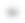 401DEFENSORIA DE LOS DERECHOS HUMANOS DELPUEBLO DE OAXACADEFENSORIA DE LOS DERECHOS HUMANOS DELPUEBLO DE OAXACAREMUNERACIONESREMUNERACIONESREMUNERACIONESPLAZA / PUESTORELACIÓN LABORALNÚMERO DE PLAZASDESDEDESDEHASTADEFENSOR/ACONFIANZA1984,946984,946COORDINADOR/ACONFIANZA31,230,9281,230,928DEFENSOR/A ESPECIALIZADA/ACONFIANZA51,691,2081,691,208JEFE/A DE LA UNIDADCONFIANZA1605,655605,655DEFENSOR/A ADJUNTOCONFIANZA71,997,5681,997,568TECNICO/A ESPECIALIZADO/ACONFIANZA162,781,6152,781,615COORDINADOR/A GENERALCONFIANZA21,229,8651,229,865AUXILIAR JURIDICO/ACONFIANZA172,342,0402,342,040OFICIA LADMINISTRATIVO/ACONFIANZA121,252,5641,252,564OFICIAL ADMINISTRATIVO/ACONFIANZA3253,440253,440OFICIAL TRANSPORTECONFIANZA101,263,7191,263,719TECNICO/ACONFIANZA162,190,1042,190,104SECRETARIO/ACONFIANZA8887,208887,208NOTIFICADOR/ACONFIANZA4437,846437,846INTENDENTECONFIANZA6396,760396,760CONTRALOR/A INTERNO/ACONFIANZA1534,596534,596DIRECTOR/ACONFIANZA42,038,8492,038,849SECRETARIO/A EJECUTIVO/ACONFIANZA1183,314183,314CONSULTOR/ACONFIANZA62,090,0652,090,065SECRETARIO/A TECNICO/ACONFIANZA1112,386112,386SECRETARIO/A PARTICULARCONFIANZA1425,230425,230COORDINADOR/AHONORARIOS41,459,2001,459,200DIRECTOR/AHONORARIOS31,080,0001,080,000DEFENSOR/A ESPECIALIZADA/AHONORARIOS51,800,0001,800,000DEFENSOR/A REGIONALHONORARIOS173,264,0003,264,000401DEFENSORIA DE LOS DERECHOS HUMANOS DELPUEBLO DE OAXACADEFENSORIA DE LOS DERECHOS HUMANOS DELPUEBLO DE OAXACAREMUNERACIONESREMUNERACIONESREMUNERACIONESPLAZA / PUESTORELACIÓN LABORALNÚMERO DE PLAZASDESDEDESDEHASTADEFENSOR/A ADJUNTOHONORARIOS3648,000648,000TECNICO/A ESPECIALIZADO/AHONORARIOS51,200,0001,200,000402402INSTITUTO ESTATAL ELECTORAL Y DE PARTICIPACIÓNCIUDADANAINSTITUTO ESTATAL ELECTORAL Y DE PARTICIPACIÓNCIUDADANAINSTITUTO ESTATAL ELECTORAL Y DE PARTICIPACIÓNCIUDADANAINSTITUTO ESTATAL ELECTORAL Y DE PARTICIPACIÓNCIUDADANAINSTITUTO ESTATAL ELECTORAL Y DE PARTICIPACIÓNCIUDADANAINSTITUTO ESTATAL ELECTORAL Y DE PARTICIPACIÓNCIUDADANATabulador de SueldosTabulador de SueldosTabulador de SueldosTabulador de SueldosTabulador de SueldosTabulador de SueldosTabulador de SueldosTabulador de SueldosPLAZA / PUESTORELACIÓN LABORALNIVE LTOTAL, DE PERCEPCION ESPERCEPCIONES ORDINARIASPERCEPCIONES ORDINARIASPERCEPCIONES ORDINARIASPERCEPCIONES ORDINARIASPERCEPCIONES ORDINARIASPERCEPCIONES ORDINARIASPERCEPCIONES EXTRAORDINARI ASOBLIGACIONESOBLIGACIONESPLAZA / PUESTORELACIÓN LABORALNIVE LTOTAL, DE PERCEPCION ESSUELDODESPENSACONPENSACIÓN FIJA GARANTIZADACONPENSACIÓN FIJA GARANTIZADAOTRAS PRESTACIONES SOCIALES Y ECONÓMICASREMUNERACION ES ANUALESPERCEPCIONES EXTRAORDINARI ASDE CARÁCTE R FÍSCALDE SEGURIDA D SOCIALASESORA O ASESORCONFIANZ A571,773.00191,625.00---114,354.00265,794.00101,718.0030,478.00TITULAR DE JEFATURA DE DEPARTAMENTOCONFIANZA555,157.00150,015.00---111,032.00294,110.0093,969.0025,028.00TITULAR DE UNIDAD TÉCNICACONFIANZA489,091.00150,015.00---97,818.00241,258.0079,337.0025,028.00COORDINACIÓN DE LOGÍSTICACONFIANZA487,842.00116,435.00---81,338.00290,069.0061,085.0020,614.00COORDINACIÓN DE QUEJAS Y DENUNCIASCONFIANZA332,130.00116,435.00---61,862.00153,833.0046,530.0019,468.00COORDINADORA O COORDINADOR SPENCONFIANZA406,689.00116,435.00---81,338.00208,916.0061,085.0020,554.00SUPERVISORA O SUPERVISORCONFIANZA388,850.00108,040.00---77,770.00203,040.0054,474.0019,468.00JEFATURA DE OFICINACONFIANZA337,836.00108,040.00---67,568.00162,228.0047,276.0019,468.00ESPECIALISTACONFIANZA374,369.00108,040.00---74,874.00191,455.0047,276.0019,468.00ANALISTACONFIANZA292,347.0095,265.00---58,470.00138,612.0038,314.0017,782.00SUPERVISORA O SUPERVISOR PPCONFIANZA144,000.00144,000.00---AUXILIAR TÉCNICO ESPECIALIZADOCONFIANZA270,378.0095,265.0054,071.00121,042.0029,230.0017,799.00SECRETARIA EJECUTIVACONFIANZA270,384.0095,265.0054,077.00121,042.0033,869.0017,799.00TÉCNICA O TÉCNICO SPENCONFIANZA246,239.0095,265.00---49,248.00101,726.0029,230.1617,749.00AUXILIAR DE OFICINACONFIANZA238,043.0074,825.00---47,608.00115,610.0027,620.0017,799.00CHOFERCONFIANZA252,899.0074,825.00---50,580.00127,494.0030,542.0015,370.00AUXILIAR TÉCNICOCONFIANZA270,383.0095,265.00---54,076.00121,042.0026,576.0017,799.00402INSTITUTO ESTATAL ELECTORAL Y DEPARTICIPACIÓN CIUDADANAINSTITUTO ESTATAL ELECTORAL Y DEPARTICIPACIÓN CIUDADANAREMUNERACIONESREMUNERACIONESREMUNERACIONESPLAZA / PUESTORELACIÓN LABORALNÚMERO DE PLAZASDESDEDESDEHASTACONSEJERO/CONSEJERA PRESIDENTECONFIANZA11,941,5561,941,556CONSEJERA O CONSEJERO ELECTORALCONFIANZA61,300,0071,300,007SECRETARIO (A) EJECUTIVO (A)CONFIANZA11,098,5071,098,507COORDINADOR (A) ADMINISTRATIVO (A)CONFIANZA1892,748892,748DIRECTOR (A) EJECUTIVO (A) / CONTRALOR (A) GENERALCONFIANZA5843,243843,243ASESOR (A)CONFIANZA4508,172586,464JEFE (A) DE DEPARTAMENTOCONFIANZA3490,310555,156JEFE (A) DE LA UNIDAD TÉCNICACONFIANZA5466,943516,803402INSTITUTO ESTATAL ELECTORAL Y DEPARTICIPACIÓN CIUDADANAINSTITUTO ESTATAL ELECTORAL Y DEPARTICIPACIÓN CIUDADANAREMUNERACIONESREMUNERACIONESREMUNERACIONESPLAZA / PUESTORELACIÓN LABORALNÚMERO DE PLAZASDESDEDESDEHASTACOORDINADOR (A) DE LOGÍSTICACONFIANZA6406,689487,842COORDINADOR (A) SPENCONFIANZA8406,689406,689SUPERVISOR (A)CONFIANZA6377,265393,866ESPECIALISTACONFIANZA10345,142377,914COORDINADOR (A) DE QUEJAS Y DENUNCIASCONFIANZA1332,130332,130JEFE (A) DE OFICINACONFIANZA4322,538350,110ANALISTACONFIANZA13274,777311,559SUPERVISORA O SUPERVISOR PPCONFIANZA12144,000144,000TÉCNICO SPENCONFIANZA14246,239246,239AUXILIAR TÉCNICO ESPECIALIZADOCONFIANZA2251,062281,336SECRETARIA EJECUTIVACONFIANZA2260,102270,384AUXILIAR DE OFICINACONFIANZA2238,042252,073CHOFERCONFIANZA5237,693255,605AUXILIAR TÉCNICOCONFIANZA4230,901248,901ASISTENTE SECRETARIALCONFIANZA1244,511248,902AUXILIAR GENERALCONFIANZA2187,373201,874AUXILIAR ADMINISTRATIVOCONFIANZA1147,127159,702AUXILIAR DE INTENDENCIACONFIANZA2138,249149,134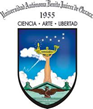 403403UNIVERSIDAD AUTONOMA "BENITO JUAREZ" DE OAXACAUNIVERSIDAD AUTONOMA "BENITO JUAREZ" DE OAXACAUNIVERSIDAD AUTONOMA "BENITO JUAREZ" DE OAXACAUNIVERSIDAD AUTONOMA "BENITO JUAREZ" DE OAXACAUNIVERSIDAD AUTONOMA "BENITO JUAREZ" DE OAXACAUNIVERSIDAD AUTONOMA "BENITO JUAREZ" DE OAXACATabulador de SueldosTabulador de SueldosTabulador de SueldosTabulador de SueldosTabulador de SueldosTabulador de SueldosTabulador de SueldosTabulador de SueldosPLAZA / PUESTORELACIÓN LABORALNIVELTOTAL, DE PERCEPCIONESPERCEPCIONES ORDINARIASPERCEPCIONES ORDINARIASPERCEPCIONES ORDINARIASPERCEPCIONES ORDINARIASPERCEPCIONES ORDINARIASPERCEPCIONES ORDINARIASPERCEPCIONES EXTRAORDINARIASOBLIGACIONESOBLIGACIONESPLAZA / PUESTORELACIÓN LABORALNIVELTOTAL, DE PERCEPCIONESSUELDODESPENSACONPENSACIÓN FIJA GARANTIZADACONPENSACIÓN FIJA GARANTIZADAOTRAS PRESTACIONES SOCIALES YECONÓMICASREMUNERACIONES ANUALESPERCEPCIONES EXTRAORDINARIASDE CARÁCTER FÍSCALDE SEGURIDADSOCIALAFANADORABASEMEDIASUPERIOR15,739,325.656,706,322.882,656,080.002,123,959.681,133,585.062,198,902.53920,475.50569,867.28256,363.84ASIGNATURA "A" (hom.)BASEMEDIASUPERIOR54,469,615.2924,018,052.325,053,026.2413,906,053.84758,482.147,819,980.912,914,019.844,122,708.24824,676.18ASIGNATURA "A" NHBASEMEDIA SUPERIOR7,721,305.343,034,195.201,122,894.722,226,473.52105,213.391,034,840.91197,687.60203,070.7266,797.86ASIGNATURA "B" (hom.)BASEMEDIASUPERIOR86,289,239.0038,267,485.206,597,006.4824,490,364.641,255,157.0212,440,085.303,239,140.365,026,800.00894,723.16ASIGNATURA "B" NHBASEMEDIASUPERIOR7,292,775.452,935,353.601,146,288.361,918,705.6897,081.19962,465.58232,881.04194,235.8470,487.77ASIGNATURA "C" NHBASEMEDIASUPERIOR128,047,686.8657,215,332.8029,990,612.3014,470,532.161,433,717.1615,645,161.429,292,331.024,914,905.042,611,482.27AUXILIAR DE SERVICIOSBASEMEDIASUPERIOR64,405,821.5829,983,382.8811,952,360.004,683,251.285,773,642.088,722,717.813,290,467.531,959,919.921,248,883.28BIBLIOTECARIOBASEMEDIASUPERIOR11,207,687.624,483,685.521,380,120.002,153,790.24724,336.801,788,972.26676,782.80653,662.08181,916.47ENFERMERABASEMEDIASUPERIOR2,682,418.711,163,675.52312,480.00573,691.20134,622.99400,976.0596,972.95107,291.5228,451.77JARDINEROBASEMEDIASUPERIOR7,623,239.703,090,177.841,223,880.00956,325.84619,232.181,126,395.97607,227.87388,035.36152,947.54MECANOGRAFABASEMEDIASUPERIOR16,366,072.197,924,798.562,968,560.00747,795.601,576,504.892,188,525.85959,887.29636,356.16337,483.48OFICIAL DE SERVICIOSBASEMEDIASUPERIOR19,788,627.507,795,740.962,916,480.004,690,394.64850,910.982,856,133.39678,967.53538,904.88182,730.41SECRETARIABASEMEDIASUPERIOR76,329,273.9231,938,771.848,645,280.0017,100,354.963,790,911.0811,563,878.423,290,077.623,340,321.44847,280.85TAQUIMECANOGRAFABASEMEDIASUPERIOR4,613,382.592,004,434.88729,120.00497,987.04370,999.42652,906.50357,934.75226,015.4486,764.39TC PI ASISTENTE ABASEMEDIASUPERIOR4,932,371.792,199,713.04491,266.441,210,282.3268,199.90701,039.49261,870.60330,280.8072,286.69TC PI ASISTENTE CBASEMEDIASUPERIOR4,142,725.711,863,153.60327,510.961,177,025.7660,803.58590,823.65123,408.16172,529.2832,807.36TC PI ASOCIADO ABASEMEDIASUPERIOR19,507,453.449,094,537.201,146,288.365,450,295.84290,896.692,844,288.07681,147.281,091,865.60172,770.30403403UNIVERSIDAD AUTONOMA "BENITO JUAREZ" DE OAXACAUNIVERSIDAD AUTONOMA "BENITO JUAREZ" DE OAXACAUNIVERSIDAD AUTONOMA "BENITO JUAREZ" DE OAXACAUNIVERSIDAD AUTONOMA "BENITO JUAREZ" DE OAXACAUNIVERSIDAD AUTONOMA "BENITO JUAREZ" DE OAXACAUNIVERSIDAD AUTONOMA "BENITO JUAREZ" DE OAXACATabulador de SueldosTabulador de SueldosTabulador de SueldosTabulador de SueldosTabulador de SueldosTabulador de SueldosTabulador de SueldosTabulador de SueldosPLAZA / PUESTORELACIÓN LABORALNIVELTOTAL, DE PERCEPCIONESPERCEPCIONES ORDINARIASPERCEPCIONES ORDINARIASPERCEPCIONES ORDINARIASPERCEPCIONES ORDINARIASPERCEPCIONES ORDINARIASPERCEPCIONES ORDINARIASPERCEPCIONES EXTRAORDINARIASOBLIGACIONESOBLIGACIONESPLAZA / PUESTORELACIÓN LABORALNIVELTOTAL, DE PERCEPCIONESSUELDODESPENSACONPENSACIÓN FIJA GARANTIZADACONPENSACIÓN FIJA GARANTIZADAOTRAS PRESTACIONES SOCIALES YECONÓMICASREMUNERACIONES ANUALESPERCEPCIONES EXTRAORDINARIASDE CARÁCTER FÍSCALDE SEGURIDADSOCIALTC PI TITULAR ABASEMEDIASUPERIOR67,516,406.8731,643,393.042,737,055.8819,032,382.561,013,515.5010,093,503.652,996,556.245,724,720.00763,554.00TC PI TITULAR BBASEMEDIASUPERIOR66,471,382.3530,332,673.842,222,395.8020,773,919.521,022,131.769,955,211.112,165,050.324,638,520.80569,052.78TC PI TITULAR CBASEMEDIA SUPERIOR47,252,102.9620,705,153.041,286,650.2016,849,113.60751,085.277,050,354.05609,746.801,700,332.08184,384.48VELADORBASEMEDIASUPERIOR24,104,074.459,366,033.603,645,600.004,634,751.361,481,384.643,645,686.621,330,618.231,023,625.68362,108.25COORD.ACADEMICOCONFIANZAMEDIASUPERIOR10,742,614.986,042,260.161,145,760.00560,795.76200,368.681,612,537.361,180,893.021,022,194.08218,947.37COORD.ADMINISTRATIVOCONFIANZAMEDIASUPERIOR22,848,994.6810,541,557.921,979,040.004,279,669.681,049,762.383,552,066.051,446,898.651,600,573.92319,919.28SECRETARIA EJECUTIVACONFIANZAMEDIASUPERIOR23,412,824.6710,678,324.322,890,440.003,450,970.561,638,059.643,427,454.971,327,575.181,228,988.64358,720.30SUPERVISOR DE PERSONALCONFIANZAMEDIASUPERIOR8,757,888.304,017,432.96937,440.001,370,415.12427,347.241,340,654.89664,598.09640,890.48150,894.55DIRECTOR DE ESCUELAMANDOSMEDMEDIASUPERIOR6,969,530.653,538,116.48312,480.001,040,909.2891,580.521,278,821.08707,623.291,127,984.88146,297.43ALMACENISTABASESUPERIOR342,933.69139,104.0052,080.0073,780.5616,790.4947,268.2413,910.409,040.803,490.29ARCHIVISTABASESUPERIOR1,580,388.87697,271.76234,360.00142,243.92140,281.11226,777.71139,454.3792,352.0033,173.93ASESOR ESPECIALIZADO EN INFOBASESUPERIOR11,420,623.315,957,999.04978,087.361,549,198.08150,143.941,777,970.661,007,224.231,241,436.72229,764.12AUXILIAR BIBLIOTECARIOBASESUPERIOR10,473,791.504,908,599.281,900,920.00647,365.20988,514.011,436,122.65592,270.36383,459.52216,387.36AUXILIAR DE ANFITEATROBASESUPERIOR164,467.0169,560.8826,040.0017,028.4814,265.9223,659.5513,912.188,868.723,452.33AUXILIAR DE CLINICABASESUPERIOR5,534,191.492,443,536.48885,360.00485,286.48496,507.01792,289.32431,212.20288,956.88116,168.17AUXILIAR DE IMPRENTABASESUPERIOR142,198.3270,872.0026,040.00-14,148.2416,963.6814,174.406,759.122,984.88AUXILIAR DE MANTENIMIENTOBASESUPERIOR1,204,546.55515,485.44208,320.00131,448.2495,296.12163,786.7790,209.9852,446.9621,940.74AYUDANTE DE INVESTIGADORBASESUPERIOR1,206,546.04703,002.72163,755.4845,072.9614,961.52162,586.24117,167.1285,094.1625,326.60DISEÑADOR GRAFICOBASESUPERIOR231,600.99111,098.1626,040.0018,131.2821,349.3132,762.6122,219.6318,351.604,861.54ENCARG.DE AREA SEC.EDITORIALBASESUPERIOR627,721.73250,367.0478,120.00170,248.8023,030.6789,264.0816,691.1413,620.724,199.99ENCARGADO DE ANFITEATROBASESUPERIOR571,254.89217,578.2478,120.00123,540.7232,780.1990,225.3029,010.4427,017.288,297.55ENCARGADO DE ARCHIVOBASESUPERIOR2,319,270.30962,011.20260,400.00615,246.4881,135.66342,756.3057,720.6664,152.4815,539.39ENCARGADO DE CLINICABASESUPERIOR1,325,944.11527,273.04182,280.00315,776.6457,057.12198,362.4945,194.8243,066.5612,826.21ENCARGADO DEL CONMUTADORBASESUPERIOR157,554.6565,942.6426,040.0043,047.362,179.8020,344.85--403403UNIVERSIDAD AUTONOMA "BENITO JUAREZ" DE OAXACAUNIVERSIDAD AUTONOMA "BENITO JUAREZ" DE OAXACAUNIVERSIDAD AUTONOMA "BENITO JUAREZ" DE OAXACAUNIVERSIDAD AUTONOMA "BENITO JUAREZ" DE OAXACAUNIVERSIDAD AUTONOMA "BENITO JUAREZ" DE OAXACAUNIVERSIDAD AUTONOMA "BENITO JUAREZ" DE OAXACATabulador de SueldosTabulador de SueldosTabulador de SueldosTabulador de SueldosTabulador de SueldosTabulador de SueldosTabulador de SueldosTabulador de SueldosPLAZA / PUESTORELACIÓN LABORALNIVELTOTAL, DE PERCEPCIONESPERCEPCIONES ORDINARIASPERCEPCIONES ORDINARIASPERCEPCIONES ORDINARIASPERCEPCIONES ORDINARIASPERCEPCIONES ORDINARIASPERCEPCIONES ORDINARIASPERCEPCIONES EXTRAORDINARIASOBLIGACIONESOBLIGACIONESPLAZA / PUESTORELACIÓN LABORALNIVELTOTAL, DE PERCEPCIONESSUELDODESPENSACONPENSACIÓN FIJA GARANTIZADACONPENSACIÓN FIJA GARANTIZADAOTRAS PRESTACIONES SOCIALES YECONÓMICASREMUNERACIONES ANUALESPERCEPCIONES EXTRAORDINARIASDE CARÁCTER FÍSCALDE SEGURIDADSOCIALENCUADERNADORBASESUPERIOR177,694.2070,432.3226,040.0055,317.362,514.9923,389.53--LOCUTORBASESUPERIOR2,089,188.21797,900.40286,440.00583,019.0466,559.78311,747.1543,521.8454,204.7214,077.37MEDICOBASESUPERIOR4,849,537.272,110,865.04494,760.001,161,078.00215,556.61733,959.84133,317.78186,053.5243,205.45MULTICOPISTABASESUPERIOR2,846,563.431,251,983.52468,720.00293,716.32231,445.20392,034.44208,663.95130,418.1652,550.22OFICIAL DE CORRESPONDENCIABASESUPERIOR912,483.03347,225.28130,200.00264,230.6424,679.70132,346.6413,800.7716,028.644,499.35OFICIAL DE IMPRENTABASESUPERIOR740,604.94333,822.72104,160.0062,992.5666,409.71106,455.3966,764.5645,608.1615,546.04OFICIAL DE MANTENIMIENTOBASESUPERIOR4,551,334.831,830,793.20677,040.00989,683.68221,864.81647,746.05184,207.09134,180.1647,995.47OFICIAL DE TRANSPORTEBASESUPERIOR5,409,198.312,308,769.28833,280.00741,806.64409,915.20783,541.56331,885.63244,609.6894,656.47OFICIAL JARDINEROBASESUPERIOR354,615.70139,114.0852,080.0081,590.6416,947.6550,971.9213,911.4110,481.763,717.38OFICINISTA ADMINISTRATIVOBASESUPERIOR1,095,479.62452,420.40130,200.00310,330.3231,785.19151,503.4919,240.2215,974.884,543.89OFICINISTA DE PERSONALBASESUPERIOR1,415,242.56555,490.80130,200.00352,424.8874,452.48236,015.5166,658.8991,074.7218,698.94OP.EQUIPO ELECT.DE COMPUTACIBASESUPERIOR1,124,178.76522,172.80156,240.0092,320.08103,215.78163,201.3087,028.8071,228.8823,597.63OPERADOR DE EQ.DE COMPUTO "ABASESUPERIOR446,611.34193,074.7252,080.0055,142.1638,125.5469,573.9838,614.9434,198.089,374.82OPERADOR DE RADIO DIFUSIONBASESUPERIOR1,776,774.60769,201.92312,480.00250,414.08114,112.47240,825.9289,740.2151,534.4824,687.96PRODUCTOR DE PROGRMASBASESUPERIOR339,939.89131,886.2452,080.0049,101.1227,602.6952,892.6026,377.2419,517.527,135.68PROMOTOR DE USUARIOSBASESUPERIOR5,357,537.772,110,865.04494,760.001,743,992.64133,391.31807,869.8966,658.89114,877.4421,420.05REDACTORBASESUPERIOR501,496.27197,827.9278,120.00126,451.6818,477.0067,431.1413,188.538,074.083,267.74RESPONSABLE DE MESA DE SIS.EBASESUPERIOR1,277,573.81572,695.68208,320.0090,543.36115,969.10175,506.55114,539.1267,737.8426,817.55SECRET.AUX.SERVICIOS ESCOLARBASESUPERIOR200,447.2282,932.4826,040.0061,751.762,893.6826,829.30--TC PI ASISTENTE A NHBASESUPERIOR832,492.91427,776.96116,968.20109,638.4810,748.29111,620.5055,740.4838,704.3213,063.40TC PI ASISTENTE BBASESUPERIOR1,783,998.19757,395.36140,361.84562,669.9226,401.30255,092.2542,077.5270,276.0812,593.10TC PI ASISTENTE B NHBASESUPERIOR881,867.59608,002.5670,180.9266,840.7213,496.87123,346.52---TC PI ASOCIADO A NHBASESUPERIOR180,632.74130,642.8023,393.64-2,612.8623,983.44--TC PI ASOCIADO BBASESUPERIOR19,840,565.008,597,709.84959,139.246,566,335.92303,280.912,924,798.53489,300.56997,822.08141,456.94TC PI ASOCIADO CBASESUPERIOR35,082,749.4915,430,910.161,543,980.2411,524,588.80539,109.875,186,323.22857,837.201,768,833.84241,170.31TC PI TITULAR B NHBASESUPERIOR641,368.46261,074.8823,393.64252,981.8410,281.1393,636.97--TC PI TITULAR C NHBASESUPERIOR1,045,253.11591,139.6870,180.92219,669.3616,216.18148,046.97---TC TA ASISTENTE B NHBASESUPERIOR1,057,661.63449,744.64140,361.84301,829.7615,031.49140,356.5410,337.363,487.922,518.01TC TA ASISTENTE C NHBASESUPERIOR980,805.33504,457.20140,361.84193,692.7213,962.99128,330.58---TC TA ASOCIADO A NHBASESUPERIOR380,257.20162,145.4446,787.28114,944.645,541.8150,838.03---TC TA ASOCIADO B NHBASESUPERIOR192,374.6584,955.2023,393.6455,458.962,808.2825,758.57--TC TA ASOCIADO C NHBASESUPERIOR692,778.42290,894.4070,180.92226,593.1210,349.7594,760.23---TEC PRENSISTA EN SISTEMA OFSBASESUPERIOR416,521.67209,375.5226,040.0038,441.2838,462.6762,327.1041,875.1050,694.728,743.21403403UNIVERSIDAD AUTONOMA "BENITO JUAREZ" DE OAXACAUNIVERSIDAD AUTONOMA "BENITO JUAREZ" DE OAXACAUNIVERSIDAD AUTONOMA "BENITO JUAREZ" DE OAXACAUNIVERSIDAD AUTONOMA "BENITO JUAREZ" DE OAXACAUNIVERSIDAD AUTONOMA "BENITO JUAREZ" DE OAXACAUNIVERSIDAD AUTONOMA "BENITO JUAREZ" DE OAXACATabulador de SueldosTabulador de SueldosTabulador de SueldosTabulador de SueldosTabulador de SueldosTabulador de SueldosTabulador de SueldosTabulador de SueldosPLAZA / PUESTORELACIÓN LABORALNIVELTOTAL, DE PERCEPCIONESPERCEPCIONES ORDINARIASPERCEPCIONES ORDINARIASPERCEPCIONES ORDINARIASPERCEPCIONES ORDINARIASPERCEPCIONES ORDINARIASPERCEPCIONES ORDINARIASPERCEPCIONES EXTRAORDINARIASOBLIGACIONESOBLIGACIONESPLAZA / PUESTORELACIÓN LABORALNIVELTOTAL, DE PERCEPCIONESSUELDODESPENSACONPENSACIÓN FIJA GARANTIZADACONPENSACIÓN FIJA GARANTIZADAOTRAS PRESTACIONES SOCIALES YECONÓMICASREMUNERACIONES ANUALESPERCEPCIONES EXTRAORDINARIASDE CARÁCTER FÍSCALDE SEGURIDADSOCIALTECNICO BIBLIOTECARIOBASESUPERIOR3,993,289.481,448,060.40390,600.001,099,593.60200,178.48681,089.77173,767.23244,456.5652,558.80TECNICO DE IMPRENTABASESUPERIOR224,047.5883,455.6826,040.0080,868.243,286.4830,397.18--TECNICO DE MANTENIMIENTOBASESUPERIOR323,434.55131,885.2852,080.0093,022.804,498.1741,948.30---AUXILIAR ADMINISTRATIVOCONFIANZASUPERIOR1,232,195.01554,045.52130,200.00249,652.5654,090.64178,486.0865,720.2159,328.2414,682.96AUXILIAR CONTABLECONFIANZASUPERIOR4,742,190.192,141,722.56494,760.00956,030.64252,038.48672,194.01225,444.50196,997.2850,094.21CAJERA GENERALCONFIANZASUPERIOR451,182.35202,416.9652,080.0088,780.0823,105.2164,558.4020,241.7017,036.644,693.29EX-DIRECTOR MEDIA SUPERIORCONFIANZASUPERIOR5,625,811.012,907,282.96260,400.00783,434.8873,814.351,019,422.23581,456.59885,863.28118,091.40EX-DIRECTOR SUPERIORCONFIANZASUPERIOR7,683,955.123,693,620.64286,440.001,388,777.52101,647.991,474,744.88738,724.091,342,096.32161,293.90JEFECONFIANZASUPERIOR16,909,559.747,496,840.641,197,840.004,346,121.60657,182.852,562,017.77649,556.88813,680.64146,243.18OFICIAL MAYORCONFIANZASUPERIOR627,853.44301,665.6052,080.00124,617.6033,250.5986,073.0930,166.5624,728.885,673.21OPERADOR DE EQ.DE COMPUTO "BCONFIANZASUPERIOR509,508.74190,082.4026,040.00137,657.766,554.80111,157.3038,016.4875,972.9610,695.10REPORTEROCONFIANZASUPERIOR537,093.09278,183.5252,080.0056,749.446,698.6687,744.7755,636.7057,775.2011,274.12SUB-JEFECONFIANZASUPERIOR5,227,138.032,308,528.08416,640.001,143,806.64228,430.76833,380.15296,352.40380,635.4469,814.58ADMINISTRATIVO "B"MANDOS MEDIOS YSUPERIORESSUPERIOR778,088.93421,312.3252,080.00119,168.4010,809.61139,843.4834,875.1264,780.089,546.04ADMINISTRATIVO "D"MANDOS MEDIOS YSUPERIORESSUPERIOR18,296,618.7711,776,669.68885,360.00210,080.16239,734.972,829,440.132,355,333.832,840,187.12384,064.22ADMINSTRATIVO "E"MANDOS MEDIOS YSUPERIORESSUPERIOR10,596,780.756,116,769.60598,920.00816,560.64138,666.661,714,137.791,211,726.061,542,985.92217,385.52DIRECTOR DE FACULTADMANDOS MEDIOS YSUPERIORESSUPERIOR9,061,103.724,369,514.64338,520.001,623,871.44119,867.751,735,427.01873,902.881,582,662.24190,201.62RECTORMANDOS MEDIOS YSUPERIORESSUPERIOR981,106.93657,535.2026,040.00-13,150.70152,873.99131,507.04199,277.7620,594.42SECRETARIO ABOGADO CONTRALORMANDOS MEDIOS YSUPERIORESSUPERIOR1,761,461.511,114,204.3278,120.0045,459.6023,193.28277,643.44222,840.87283,316.8836,974.85SECRETARIO DE FINANZASMANDOS MEDIOS YSUPERIORESSUPERIOR736,109.60436,719.6026,040.0053,454.489,803.48122,748.1287,343.92132,981.6015,451.68403UNIVERSIDAD AUTONOMA "BENITO JUAREZ" DEOAXACAUNIVERSIDAD AUTONOMA "BENITO JUAREZ" DEOAXACAREMUNERACIONESREMUNERACIONESREMUNERACIONESPLAZA / PUESTORELACIÓN LABORALNÚMERO DE PLAZASDESDEDESDEHASTAAFANADORABASE10214,605,740.5915,739,325.65ALMACENISTABASE2326,143.20342,933.69ARCHIVISTABASE91,440,107.761,580,388.87ASESOR ESPECIALIZADO EN INFORMBASE4011,270,479.3711,420,623.31ASIGNATURA "A" (hom.)BASE21653,711,133.1554,469,615.29ASIGNATURA "A" NHBASE487,616,091.957,721,305.34ASIGNATURA "B" (hom.)BASE28285,034,081.9886,289,239.00ASIGNATURA "B" NHBASE497,195,694.267,292,775.45ASIGNATURA "C" NHBASE1282126,613,969.70128,047,686.86AUXILIAR BIBLIOTECARIOBASE739,485,277.4910,473,791.50AUXILIAR DE ANFITEATROBASE1150,201.09164,467.01AUXILIAR DE CLINICABASE345,037,684.485,534,191.49AUXILIAR DE IMPRENTABASE1128,050.08142,198.32AUXILIAR DE MANTENIMIENTOBASE81,109,250.431,204,546.55AUXILIAR DE SERVICIOSBASE45958,632,179.5064,405,821.58AYUDANTE DE INVESTIGADORBASE71,191,584.521,206,546.04BIBLIOTECARIOBASE5310,483,350.8211,207,687.62DISEÑADOR GRAFICOBASE1210,251.68231,600.99ENCARG.DE AREA SEC.EDITORIALBASE3604,691.06627,721.73ENCARGADO DE ANFITEATROBASE3538,474.70571,254.89ENCARGADO DE ARCHIVOBASE102,238,134.642,319,270.30ENCARGADO DE CLINICABASE71,268,886.991,325,944.11ENCARGADO DEL CONMUTADORBASE1155,374.85157,554.65ENCUADERNADORBASE1175,179.21177,694.20403UNIVERSIDAD AUTONOMA "BENITO JUAREZ" DEOAXACAUNIVERSIDAD AUTONOMA "BENITO JUAREZ" DEOAXACAREMUNERACIONESREMUNERACIONESREMUNERACIONESPLAZA / PUESTORELACIÓN LABORALNÚMERO DE PLAZASDESDEDESDEHASTAENFERMERABASE122,547,795.722,682,418.71JARDINEROBASE477,004,007.527,623,239.70LOCUTORBASE112,022,628.432,089,188.21MECANOGRAFABASE11414,789,567.3016,366,072.19MEDICOBASE194,633,980.664,849,537.27MULTICOPISTABASE182,615,118.232,846,563.43OFICIAL DE CORRESPONDENCIABASE5887,803.33912,483.03OFICIAL DE IMPRENTABASE4674,195.23740,604.94OFICIAL DE MANTENIMIENTOBASE264,329,470.024,551,334.83OFICIAL DE SERVICIOSBASE11218,937,716.5219,788,627.50OFICIAL DE TRANSPORTEBASE324,999,283.115,409,198.31OFICIAL JARDINEROBASE2337,668.05354,615.70OFICINISTA ADMINISTRATIVOBASE51,063,694.431,095,479.62OFICINISTA DE PERSONALBASE51,340,790.081,415,242.56OP.EQUIPO ELECT.DE COMPUTACIONBASE61,020,962.981,124,178.76OPERADOR DE EQ.DE COMPUTO "A"BASE2408,485.80446,611.34OPERADOR DE RADIO DIFUSIONBASE121,662,662.131,776,774.60PRODUCTOR DE PROGRMASBASE2312,337.20339,939.89PROMOTOR DE USUARIOSBASE195,224,146.465,357,537.77REDACTORBASE3483,019.27501,496.27RESPONSABLE DE MESA DE SIS.ESCBASE81,161,604.711,277,573.81SECRET.AUX.SERVICIOS ESCOLARESBASE1197,553.54200,447.22SECRETARIABASE33272,538,362.8476,329,273.92TAQUIMECANOGRAFABASE284,242,383.174,613,382.59TC PI ASISTENTE ABASE214,864,171.894,932,371.79403UNIVERSIDAD AUTONOMA "BENITO JUAREZ" DEOAXACAUNIVERSIDAD AUTONOMA "BENITO JUAREZ" DEOAXACAREMUNERACIONESREMUNERACIONESREMUNERACIONESPLAZA / PUESTORELACIÓN LABORALNÚMERO DE PLAZASDESDEDESDEHASTATC PI ASISTENTE A NHBASE5821,744.62832,492.91TC PI ASISTENTE BBASE61,757,596.891,783,998.19TC PI ASISTENTE B NHBASE3868,370.72881,867.59TC PI ASISTENTE CBASE144,081,922.134,142,725.71TC PI ASOCIADO ABASE4919,216,556.7519,507,453.44TC PI ASOCIADO A NHBASE1178,019.88180,632.74TC PI ASOCIADO BBASE4119,537,284.0919,840,565.00TC PI ASOCIADO CBASE6634,543,639.6235,082,749.49TC PI TITULAR ABASE11766,502,891.3767,516,406.87TC PI TITULAR BBASE9565,449,250.5966,471,382.35TC PI TITULAR B NHBASE1631,087.33641,368.46TC PI TITULAR CBASE5546,501,017.6947,252,102.96TC PI TITULAR C NHBASE31,029,036.931,045,253.11TC TA ASISTENTE B NHBASE61,042,630.141,057,661.63TC TA ASISTENTE C NHBASE6966,842.34980,805.33TC TA ASOCIADO A NHBASE2374,715.39380,257.20TC TA ASOCIADO B NHBASE1189,566.37192,374.65TC TA ASOCIADO C NHBASE3682,428.67692,778.42TEC PRENSISTA EN SISTEMA OFSETBASE1378,059.00416,521.67TECNICO BIBLIOTECARIOBASE153,793,111.003,993,289.48TECNICO DE IMPRENTABASE1220,761.10224,047.58TECNICO DE MANTENIMIENTOBASE2318,936.38323,434.55VELADORBASE14022,622,689.8124,104,074.45AUXILIAR ADMINISTRATIVOCONFIANZA51,178,104.371,232,195.01AUXILIAR CONTABLECONFIANZA194,490,151.714,742,190.19403UNIVERSIDAD AUTONOMA "BENITO JUAREZ" DEOAXACAUNIVERSIDAD AUTONOMA "BENITO JUAREZ" DEOAXACAREMUNERACIONESREMUNERACIONESREMUNERACIONESPLAZA / PUESTORELACIÓN LABORALNÚMERO DE PLAZASDESDEDESDEHASTACAJERA GENERALCONFIANZA2428,077.14451,182.35COORD.ACADEMICOCONFIANZA4410,542,246.3010,742,614.98COORD.ADMINISTRATIVOCONFIANZA7621,799,232.3022,848,994.68JEFECONFIANZA4616,252,376.8916,909,559.74OFICIAL MAYORCONFIANZA2594,602.85627,853.44OPERADOR DE EQ.DE COMPUTO "B"CONFIANZA1502,953.94509,508.74REPORTEROCONFIANZA2530,394.43537,093.09SECRETARIA EJECUTIVACONFIANZA11121,774,765.0323,412,824.67SUB-JEFECONFIANZA164,998,707.275,227,138.03SUPERVISOR DE PERSONALCONFIANZA368,330,541.068,757,888.30ADMINISTRATIVO "B"MANDOS MEDIOS YSUPERIORES2767,279.32778,088.93ADMINISTRATIVO "D"MANDOS MEDIOS YSUPERIORES3418,056,883.8018,296,618.77ADMINSTRATIVO "E"MANDOS MEDIOS YSUPERIORES2310,458,114.0910,596,780.75DIRECTOR DE ESCUELAMANDOS MEDIOS YSUPERIORES126,877,950.136,969,530.65DIRECTOR DE FACULTADMANDOS MEDIOS YSUPERIORES138,941,235.979,061,103.72EX-DIRECTOR MEDIA SUPERIORMANDOS MEDIOS YSUPERIORES105,551,996.665,625,811.01EX-DIRECTOR SUPERIORMANDOS MEDIOS YSUPERIORES117,582,307.137,683,955.12RECTORMANDOS MEDIOS YSUPERIORES1967,956.23981,106.93SECRETARIO ABOGADO CONTRALORMANDOS MEDIOS YSUPERIORES31,738,268.231,761,461.51SECRETARIO DE FINANZASMANDOS MEDIOS Y SUPERIORES1726,306.12736,109.60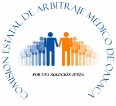 404404COMISIÓN ESTATAL DE ARBITRAJE MÉDICO DE OAXACACOMISIÓN ESTATAL DE ARBITRAJE MÉDICO DE OAXACACOMISIÓN ESTATAL DE ARBITRAJE MÉDICO DE OAXACACOMISIÓN ESTATAL DE ARBITRAJE MÉDICO DE OAXACACOMISIÓN ESTATAL DE ARBITRAJE MÉDICO DE OAXACACOMISIÓN ESTATAL DE ARBITRAJE MÉDICO DE OAXACATabulador de SueldosTabulador de SueldosTabulador de SueldosTabulador de SueldosTabulador de SueldosTabulador de SueldosTabulador de SueldosTabulador de SueldosPLAZA / PUESTORELACIÓN LABORALNIVELTOTAL, DE PERCEPCIONESPERCEPCIONES ORDINARIASPERCEPCIONES ORDINARIASPERCEPCIONES ORDINARIASPERCEPCIONES ORDINARIASPERCEPCIONES ORDINARIASPERCEPCIONES ORDINARIASPERCEPCIONES EXTRAORDINARIASOBLIGACIONESOBLIGACIONESPLAZA / PUESTORELACIÓN LABORALNIVELTOTAL, DE PERCEPCIONESSUELDODESPENSACONPENSACIÓN FIJA GARANTIZADACONPENSACIÓN FIJA GARANTIZADAOTRAS PRESTACIONES SOCIALES YECONÓMICASREMUNERACIONES ANUALESPERCEPCIONES EXTRAORDINARIASDE CARÁCTER FÍSCALDE SEGURIDAD SOCIALPresidenteConfianza11,094,994.00273,780.009,531.00712,384.0099,299.007,849.0086,554.00SubcomisiónConfianza21,125,812.00277,430.0019,062.00709,648.00119,672.007,596.0093,442.00DirectorConfianza21,125,812.00277,430.0019,062.00709,648.00119,672.007,596.0093,442.00ConsultorConfianza31,639,660.00429,288.0038,124.001,016,438.00155,810.0011,428.00150,142.00Jefe de departamentoConfianza4680,640.00228,309.0028,593.00348,718.0075,020.005,760.0085,760.00Secretaria de ÁreaConfianza5812,221.00434,718.0057,186.00217,654.00102,663.0010,866.00165,446.00RecepcionistaConfianza5133,747.0072,453.009,531.0034,849.0016,914.001,810.0027,543.00Chofer PolivalenteConfianza5134,144.0072,453.009,531.0034,849.0017,311.001,810.0027,543.00VigilanteConfianza6226,968.00139,956.0019,062.0034,544.0033,406.003,472.0053,941.00Consejero (8)Honorarios asimilables asalarios12,714,112.002,714,112.00404COMISIÓN ESTATAL DE ARBITRAJE MÉDICO DEOAXACACOMISIÓN ESTATAL DE ARBITRAJE MÉDICO DEOAXACAREMUNERACIONESREMUNERACIONESREMUNERACIONESPLAZA / PUESTORELACIÓN LABORALNÚMERO DE PLAZASDESDEDESDEHASTACOMISIONADO PRESIDENTECONFIANZA11,094,9941,094,994SUBCOMISIÓNCONFIANZA21,125,8121,125,812DIRECTORCONFIANZA21,125,8121,125,812CONSULTORCONFIANZA41,639,6601,639,660404COMISIÓN ESTATAL DE ARBITRAJE MÉDICO DEOAXACACOMISIÓN ESTATAL DE ARBITRAJE MÉDICO DEOAXACAREMUNERACIONESREMUNERACIONESREMUNERACIONESPLAZA / PUESTORELACIÓN LABORALNÚMERO DE PLAZASDESDEDESDEHASTAJEFE DE DEPARTAMENTOCONFIANZA3680,640680,640SECRETARIA DE AREACONFIANZA6812,221812,221OFICIAL DE TRANSPORTECONFIANZA1134,144134,144RECEPCIONISTACONFIANZA1133,747133,747VIGILANTECONFIANZA2226,968226,968CONSEJEROHONORARIOS ASIMILABLES ASALARIOS82,714,1122,714,112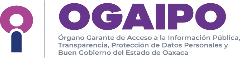 405405Órgano Garante de Acceso a la Información Pública, Transparencia,Protección de Datos Personales y Buen Gobierno del Estado de Oaxaca.Órgano Garante de Acceso a la Información Pública, Transparencia,Protección de Datos Personales y Buen Gobierno del Estado de Oaxaca.Órgano Garante de Acceso a la Información Pública, Transparencia,Protección de Datos Personales y Buen Gobierno del Estado de Oaxaca.Órgano Garante de Acceso a la Información Pública, Transparencia,Protección de Datos Personales y Buen Gobierno del Estado de Oaxaca.Órgano Garante de Acceso a la Información Pública, Transparencia,Protección de Datos Personales y Buen Gobierno del Estado de Oaxaca.Órgano Garante de Acceso a la Información Pública, Transparencia,Protección de Datos Personales y Buen Gobierno del Estado de Oaxaca.Tabulador de SueldosTabulador de SueldosTabulador de SueldosTabulador de SueldosTabulador de SueldosTabulador de SueldosTabulador de SueldosTabulador de SueldosPLAZA / PUESTORELACIÓN LABORALNIVELTOTAL, DE PERCEPCIONESPERCEPCIONES ORDINARIASPERCEPCIONES ORDINARIASPERCEPCIONES ORDINARIASPERCEPCIONES ORDINARIASPERCEPCIONES ORDINARIASPERCEPCIONES ORDINARIASPERCEPCIONES EXTRAORDINARIASOBLIGACIONESOBLIGACIONESPLAZA / PUESTORELACIÓN LABORALNIVELTOTAL, DE PERCEPCIONESSUELDODESPENSACONPENSACIÓN FIJA GARANTIZADACONPENSACIÓN FIJA GARANTIZADAOTRAS PRESTACIONES SOCIALES YECONÓMICASREMUNERACIONES ANUALESPERCEPCIONES EXTRAORDINARIASDE CARÁCTER FÍSCALDE SEGURIDAD SOCIALCOMISIONADOCONFIANZAN/A1,537,281.331,170,118.33204,558.00162,605.0046,118.44139,977.36CONTRALOR GENERALCONFIANZAN/A599,176.00455,080.0080,856.0063,240.0017,975.2891,186.38SECRETARIO GENERAL DE ACUERDOSCONFIANZAN/A536,552.00403,700.0076,752.0056,100.0016,096.5681,547.74SECRETARIO TECNICOCONFIANZAN/A536,552.00403,700.0076,752.0056,100.0016,096.5681,547.74DIRECTORCONFIANZAN/A536,552.00403,700.0076,752.0056,100.0016,096.5681,547.74SUBDIRECTORCONFIANZAN/A328,702.43242,693.4352,283.3833,725.629,861.0451,322.74SECRETARIO DE ACUERDOSCONFIANZAN/A290,752.00212,860.0048,312.0029,580.008,722.5645,721.74SUPERVISORCONFIANZAN/A252,039.62184,417.5041,994.3525,627.777,561.2540,383.60SECRETARIO PARTICULARCONFIANZAN/A251,626.88184,101.8841,940.0025,585.007,549.1040,325.34JEFE DE DEPARTAMENTOCONFIANZAN/A204,483.20148,268.0035,611.2020,604.006,134.5033,596.94AUDITORCONFIANZAN/A180,021.58129,673.5832,328.0018,020.005,400.6430,105.78ABOGADO AUXILIARCONFIANZAN/A175,192.11126,002.1131,680.0017,510.005,255.8029,417.22DISEÑADORCONFIANZAN/A159,674.07114,206.7329,596.8515,870.494,790.1827,202.26ANALISTA TECNICOCONFIANZAN/A159,674.07114,206.7329,596.8515,870.494,790.1827,202.26405405Órgano Garante de Acceso a la Información Pública, Transparencia,Protección de Datos Personales y Buen Gobierno del Estado de Oaxaca.Órgano Garante de Acceso a la Información Pública, Transparencia,Protección de Datos Personales y Buen Gobierno del Estado de Oaxaca.Órgano Garante de Acceso a la Información Pública, Transparencia,Protección de Datos Personales y Buen Gobierno del Estado de Oaxaca.Órgano Garante de Acceso a la Información Pública, Transparencia,Protección de Datos Personales y Buen Gobierno del Estado de Oaxaca.Órgano Garante de Acceso a la Información Pública, Transparencia,Protección de Datos Personales y Buen Gobierno del Estado de Oaxaca.Órgano Garante de Acceso a la Información Pública, Transparencia,Protección de Datos Personales y Buen Gobierno del Estado de Oaxaca.Tabulador de SueldosTabulador de SueldosTabulador de SueldosTabulador de SueldosTabulador de SueldosTabulador de SueldosTabulador de SueldosTabulador de SueldosPLAZA / PUESTORELACIÓN LABORALNIVELTOTAL, DE PERCEPCIONESPERCEPCIONES ORDINARIASPERCEPCIONES ORDINARIASPERCEPCIONES ORDINARIASPERCEPCIONES ORDINARIASPERCEPCIONES ORDINARIASPERCEPCIONES ORDINARIASPERCEPCIONES EXTRAORDINARIASOBLIGACIONESOBLIGACIONESPLAZA / PUESTORELACIÓN LABORALNIVELTOTAL, DE PERCEPCIONESSUELDODESPENSACONPENSACIÓN FIJA GARANTIZADACONPENSACIÓN FIJA GARANTIZADAOTRAS PRESTACIONES SOCIALES YECONÓMICASREMUNERACIONES ANUALESPERCEPCIONES EXTRAORDINARIASDE CARÁCTER FÍSCALDE SEGURIDAD SOCIALACTUARIOCONFIANZAN/A159,674.07114,206.7329,596.8515,870.494,790.1827,202.26ANALISTA ADMINISTRATIVOCONFIANZAN/A144,616.00102,760.0027,576.0014,280.004,338.4825,053.96AUXILIAR DE OFICINACONFIANZAN/A113,555.9979,149.7923,407.2010,999.003,406.6820,728.32CHOFER ADMINISTRATIVOCONFIANZAN/A113,555.9979,149.7923,407.2010,999.003,406.6820,728.32OFICIAL DE PARTESCONFIANZAN/A99,555.8968,507.8921,528.009,520.002,986.6418,864.90ASISTENTECONFIANZAN/A99,555.8968,507.8921,528.009,520.002,986.6418,864.90405Órgano Garante de Acceso a la Información Pública, Transparencia, Protección de Datos Personales y Buen Gobierno del Estado deOaxaca.Órgano Garante de Acceso a la Información Pública, Transparencia, Protección de Datos Personales y Buen Gobierno del Estado deOaxaca.REMUNERACIONESREMUNERACIONESREMUNERACIONESPLAZA / PUESTORELACIÓN LABORALNÚMERO DE PLAZASDESDEDESDEHASTACOMISIONADOCONFIANZA51,537,2811,537,281CONTRALOR GENERALCONFIANZA1599,176599,176SECRETARIO GENERAL DE ACUERDOSCONFIANZA1536,552536,552SECRETARIO TECNICOCONFIANZA1536,552536,552DIRECTORCONFIANZA5536,552536,552SUBDIRECTORCONFIANZA2328,702328,702SECRETARIO DE ACUERDOSCONFIANZA5290,752290,752SUPERVISORCONFIANZA3252,040252,040SECRETARIO PARTICULARCONFIANZA5251,627251,627JEFE DE DEPARTAMENTOCONFIANZA14204,483204,483405Órgano Garante de Acceso a la Información Pública, Transparencia, Protección de Datos Personales y Buen Gobierno del Estado deOaxaca.Órgano Garante de Acceso a la Información Pública, Transparencia, Protección de Datos Personales y Buen Gobierno del Estado deOaxaca.REMUNERACIONESREMUNERACIONESREMUNERACIONESPLAZA / PUESTORELACIÓN LABORALNÚMERO DE PLAZASDESDEDESDEHASTAAUDITORCONFIANZA1180,022180,022ABOGADO AUXILIARCONFIANZA7175,192175,192DISEÑADORCONFIANZA1159,674159,674ANALISTA TECNICOCONFIANZA4159,674159,674ACTUARIOCONFIANZA2159,674159,674ANALISTA ADMINISTRATIVOCONFIANZA9144,616144,616AUXILIAR DE OFICINACONFIANZA8113,556113,556CHOFER ADMINISTRATIVOCONFIANZA2113,556113,556OFICIAL DE PARTESCONFIANZA199,55699,556ASISTENTECONFIANZA599,55699,556406406FISCALÍA GENERAL DEL ESTADO DE OAXACAFISCALÍA GENERAL DEL ESTADO DE OAXACAFISCALÍA GENERAL DEL ESTADO DE OAXACAFISCALÍA GENERAL DEL ESTADO DE OAXACAFISCALÍA GENERAL DEL ESTADO DE OAXACAFISCALÍA GENERAL DEL ESTADO DE OAXACATabulador de SueldosTabulador de SueldosTabulador de SueldosTabulador de SueldosTabulador de SueldosTabulador de SueldosTabulador de SueldosTabulador de SueldosPLAZA / PUESTORELACIÓN LABORALNIVELTOTAL, DE PERCEPCIONESPERCEPCIONES ORDINARIASPERCEPCIONES ORDINARIASPERCEPCIONES ORDINARIASPERCEPCIONES ORDINARIASPERCEPCIONES ORDINARIASPERCEPCIONES ORDINARIASPERCEPCIONES EXTRAORDINARIASOBLIGACIONESOBLIGACIONESPLAZA / PUESTORELACIÓN LABORALNIVELTOTAL, DE PERCEPCIONESSUELDODESPENSACONPENSACIÓN FIJA GARANTIZADACONPENSACIÓN FIJA GARANTIZADAOTRAS PRESTACIONES SOCIALES YECONÓMICASREMUNERACIONES ANUALESPERCEPCIONES EXTRAORDINARIASDE CARÁCTER FÍSCALDE SEGURIDAD SOCIALINTENDENTECONTRATO199,441.3352,368.00--28,296.009,273.339,504.002,008.9015,025.44AUXILIARCONTRATO199,441.3352,368.00--28,296.009,273.339,504.002,008.9015,025.44ARCHIVISTACONTRATO3102,215.6754,804.00--28,296.009,611.679,504.002,089.0914,925.03OFICIAL ADMINISTRATIVOCONTRATO5105,113.0057,348.00--28,296.009,965.009,504.002,172.8314,820.17ANALISTACONTRATO12131,038.6780,112.00--28,296.0013,126.679,504.002,922.1413,881.86AUXILIAR DE DIRECTORCONTRATOCONFIANZA1121,043.3357,480.0021,408.00-20,532.0015,731.335,892.002,183.7714,814.73INTENDENTECONTRATOCONFIANZA1121,043.3357,480.0021,408.00-20,532.0015,731.335,892.002,183.7714,814.73AUXILIARCONTRATOCONFIANZA1121,043.3357,480.0021,408.00-20,532.0015,731.335,892.002,183.7714,814.73AUXILIARCONTRATOCONFIANZA2122,815.8758,872.0021,408.00-20,532.0016,063.875,940.002,233.8114,757.36SECRETARIA EJECUTIVA DE DIRECTORCONTRATOCONFIANZA2122,815.8758,872.0021,408.00-20,532.0016,063.875,940.002,233.8114,757.36ADMINISTRATIVOCONTRATOCONFIANZA3124,830.2060,372.0021,408.00-20,532.0016,422.206,096.002,290.8714,695.53ADMINISTRATIVOCONTRATOCONFIANZA5128,480.4063,144.0021,408.00-20,532.0017,084.406,312.002,394.1414,581.27CHOFER AUXILIAR DE SECRETARIOCONTRATOCONFIANZA5128,480.4063,144.0021,408.00-20,532.0017,084.406,312.002,394.1414,581.27SECRETARIA EJECUTIVA DE DIRECTORCONTRATOCONFIANZA7134,204.4067,464.0021,408.00-20,532.0018,116.406,684.002,556.1414,403.20TECNICOCONTRATOCONFIANZA7134,204.4067,464.0021,408.00-20,532.0018,116.406,684.002,556.1414,403.20SECRETARIA EJECUTIVA DE SUBSECRETARIOCONTRATOCONFIANZA8137,641.7769,996.0021,408.00-20,532.0018,721.776,984.002,653.5514,298.83TECNICOCONTRATOCONFIANZA9143,586.6774,640.0021,408.00-20,532.0019,830.677,176.002,821.4614,107.41TECNICO ADMINISTRATIVOCONTRATOCONFIANZA9143,586.6774,640.0021,408.00-20,532.0019,830.677,176.002,821.4614,107.41TRABAJADOR SOCIALCONTRATOCONFIANZA10151,319.4780,688.0021,408.00-20,532.0021,275.477,416.003,039.8413,858.12TÉCNICO ADMINISTRATIVOCONTRATOCONFIANZA11157,264.8785,332.0021,408.00-20,532.0022,384.877,608.003,207.7513,666.70ANALISTA PROGRAMADORCONTRATOCONFIANZA12164,746.0091,080.0021,408.00-20,532.0023,758.007,968.003,419.2513,429.77406406FISCALÍA GENERAL DEL ESTADO DE OAXACAFISCALÍA GENERAL DEL ESTADO DE OAXACAFISCALÍA GENERAL DEL ESTADO DE OAXACAFISCALÍA GENERAL DEL ESTADO DE OAXACAFISCALÍA GENERAL DEL ESTADO DE OAXACAFISCALÍA GENERAL DEL ESTADO DE OAXACATabulador de SueldosTabulador de SueldosTabulador de SueldosTabulador de SueldosTabulador de SueldosTabulador de SueldosTabulador de SueldosTabulador de SueldosPLAZA / PUESTORELACIÓN LABORALNIVELTOTAL, DE PERCEPCIONESPERCEPCIONES ORDINARIASPERCEPCIONES ORDINARIASPERCEPCIONES ORDINARIASPERCEPCIONES ORDINARIASPERCEPCIONES ORDINARIASPERCEPCIONES ORDINARIASPERCEPCIONES EXTRAORDINARIASOBLIGACIONESOBLIGACIONESPLAZA / PUESTORELACIÓN LABORALNIVELTOTAL, DE PERCEPCIONESSUELDODESPENSACONPENSACIÓN FIJA GARANTIZADACONPENSACIÓN FIJA GARANTIZADAOTRAS PRESTACIONES SOCIALES YECONÓMICASREMUNERACIONES ANUALESPERCEPCIONES EXTRAORDINARIASDE CARÁCTER FÍSCALDE SEGURIDAD SOCIALANALISTACONTRATOCONFIANZA12164,746.0091,080.0021,408.00-20,532.0023,758.007,968.003,419.2513,429.77GESTOR ADMINISTRATIVO DE DIRECCIÓNCONTRATOCONFIANZA12164,746.0091,080.0021,408.00-20,532.0023,758.007,968.003,419.2513,429.77MEDICO LEGISTACONTRATOCONFIANZA12164,746.0091,080.0021,408.00-20,532.0023,758.007,968.003,419.2513,429.77JEFE DE OFICINACONTRATOCONFIANZA15195,875.53113,892.0021,828.00-20,532.0029,207.5310,416.004,289.2112,489.49AUXILIARCONFIANZA1121,761.8357,480.0021,408.00-20,532.0015,731.336,610.502,183.7714,814.73CHOFERCONFIANZA3125,584.8560,372.0021,408.00-20,532.0016,422.206,850.652,290.8714,695.53ADMINISTRATIVOCONFIANZA4127,654.0061,920.0021,408.00-20,532.0016,792.007,002.002,348.8814,631.72AGENTE ESTATAL DE INVESTIGACIONESCONFIANZA5131,969.7063,144.0021,408.00-20,532.0017,084.409,801.302,475.1414,581.27AUXILIAR DE PERITOCONFIANZA5129,269.7063,144.0021,408.00-20,532.0017,084.407,101.302,394.1414,581.27JEFE DE GRUPOCONFIANZA7142,199.7067,464.0021,408.00-20,532.0018,116.4014,679.302,770.7014,403.20SUPERVISOR GENERALCONFIANZA9152,283.6774,640.0021,408.00-20,532.0019,830.6715,873.003,054.3814,107.41COMANDANTECONFIANZA9152,283.6774,640.0021,408.00-20,532.0019,830.6715,873.003,054.3814,107.41PERITO QUIMICOCONFIANZA11158,331.5285,332.0021,408.00-20,532.0022,384.878,674.653,207.7513,666.70PROGRAMADOR DE COMPUTADORACONFIANZA12165,884.5091,080.0021,408.00-20,532.0023,758.009,106.503,419.2513,429.77PERITOCONFIANZA12165,884.5091,080.0021,408.00-20,532.0023,758.009,106.503,419.2513,429.77SECRETARIO MINISTERIALCONFIANZA12165,884.5091,080.0021,408.00-20,532.0023,758.009,106.503,419.2513,429.77ANALISTACONFIANZA13182,065.23103,128.0021,828.00-20,532.0026,636.139,941.103,860.4512,933.17AUDITORCONFIANZA13182,065.23103,128.0021,828.00-20,532.0026,636.139,941.103,860.4512,933.17GESTOR ADMINISTRATIVO DE DIRECCIÓNCONFIANZA13182,065.23103,128.0021,828.00-20,532.0026,636.139,941.103,860.4512,933.17MEDICO LEGISTACONFIANZA13182,065.23103,128.0021,828.00-20,532.0026,636.139,941.103,860.4512,933.17MEDICO OFICIALCONFIANZA13182,065.23103,128.0021,828.00-20,532.0026,636.139,941.103,860.4512,933.17JEFE DE OFICINACONFIANZA15197,299.18113,892.0021,828.00-20,532.0029,207.5311,839.654,289.2112,489.49AGENTE DEL MINISTERIO PUBLICO "A"CONFIANZA15204,427.18113,892.0021,828.00-20,532.0029,207.5318,967.654,503.0512,489.49AUXILIARBASE01A214,222.15114,084.0014,598.00-53,910.0031,630.15-3,978.6812,481.57AUXILIAR DE OFICINABASE01A214,222.15114,084.0014,598.00-53,910.0031,630.15-3,978.6812,481.57AUXILIARBASE3A222,585.58119,580.0014,598.00-55,350.0033,057.58-4,170.3512,255.03AUXILIAR DE OFICINABASE03A222,585.58119,580.0014,598.00-55,350.0033,057.58-4,170.3512,255.03AUXILIAR TECNICOBASE04A231,523.65123,084.0014,598.00-56,274.0033,967.653,600.004,292.5512,110.60OFICIAL ADMINISTRATIVOBASE04A227,923.65123,084.0014,598.00-56,274.0033,967.65-4,292.5512,110.60AUXILIAR TECNICOBASE04B228,829.72123,708.0014,598.00-56,394.0034,129.72-4,314.3212,084.88OFICIAL ADMINISTRATIVOBASE04B228,829.72123,708.0014,598.00-56,394.0034,129.72-4,314.3212,084.88OFICIAL ADMINISTRATIVOBASE04C230,040.30124,488.0014,598.00-56,622.0034,332.30-4,341.5212,052.73OFICIAL ADMINISTRATIVOBASE05A230,737.85124,956.0014,598.00-56,730.0034,453.85-4,357.8412,033.44406406FISCALÍA GENERAL DEL ESTADO DE OAXACAFISCALÍA GENERAL DEL ESTADO DE OAXACAFISCALÍA GENERAL DEL ESTADO DE OAXACAFISCALÍA GENERAL DEL ESTADO DE OAXACAFISCALÍA GENERAL DEL ESTADO DE OAXACAFISCALÍA GENERAL DEL ESTADO DE OAXACATabulador de SueldosTabulador de SueldosTabulador de SueldosTabulador de SueldosTabulador de SueldosTabulador de SueldosTabulador de SueldosTabulador de SueldosPLAZA / PUESTORELACIÓN LABORALNIVELTOTAL, DE PERCEPCIONESPERCEPCIONES ORDINARIASPERCEPCIONES ORDINARIASPERCEPCIONES ORDINARIASPERCEPCIONES ORDINARIASPERCEPCIONES ORDINARIASPERCEPCIONES ORDINARIASPERCEPCIONES EXTRAORDINARIASOBLIGACIONESOBLIGACIONESPLAZA / PUESTORELACIÓN LABORALNIVELTOTAL, DE PERCEPCIONESSUELDODESPENSACONPENSACIÓN FIJA GARANTIZADACONPENSACIÓN FIJA GARANTIZADAOTRAS PRESTACIONES SOCIALES YECONÓMICASREMUNERACIONES ANUALESPERCEPCIONES EXTRAORDINARIASDE CARÁCTER FÍSCALDE SEGURIDAD SOCIALOFICIAL ADMINISTRATIVOBASE06A239,343.82128,244.0014,598.00-57,594.0035,307.823,600.004,472.5111,897.91OFICIAL ADMINISTRATIVOBASE06B238,005.40129,744.0014,598.00-57,966.0035,697.40-4,524.8211,836.08OFICIAL ADMINISTRATIVOBASE06C240,837.37131,592.0014,598.00-58,470.0036,177.37-4,589.2711,759.91OFICIAL ADMINISTRATIVOBASE07A243,183.42133,140.0014,598.00-58,866.0036,579.42-4,643.2611,696.10OFICIAL ADMINISTRATIVOBASE08A250,611.02138,036.0014,598.00-60,126.0037,851.02-4,814.0111,494.29OFICIAL DE TRANSPORTEBASE08A250,611.02138,036.0014,598.00-60,126.0037,851.02-4,814.0111,494.29OFICIAL ADMINISTRATIVOBASE08C256,371.88141,828.0014,598.00-61,110.0038,835.88-4,946.2511,337.99OFICIAL ADMINISTRATIVOBASE09A262,653.15143,604.0014,598.00-61,554.0039,297.153,600.005,008.1911,264.79OFICIAL ADMINISTRATIVOBASE09C273,814.53153,312.0014,598.00-64,086.0041,818.53-5,346.7610,864.63TÉCNICOBASE10A283,866.72157,548.0014,598.00-65,202.0042,918.723,600.005,494.4910,690.03TÉCNICOBASE10B285,870.65161,244.0014,598.00-66,150.0043,878.65-5,623.3810,537.68TÉCNICOBASE11A297,102.52168,636.0014,598.00-68,070.0045,798.52-5,881.1810,232.99TÉCNICOBASE12A313,788.28177,252.0014,598.00-70,302.0048,036.283,600.006,181.669,877.85TÉCNICOBASE12C328,497.13187,728.0014,598.00-73,014.0050,757.132,400.006,547.019,446.04TÉCNICO ESPECIALIZADOBASE13A334,104.00191,808.0014,598.00-74,082.0051,816.001,800.006,689.309,277.87TÉCNICO ESPECIALIZADOBASE13B342,206.28195,972.0014,598.00-75,138.0052,898.283,600.006,834.529,106.23ANALISTABASE13C344,835.30200,088.0014,598.00-76,182.0053,967.30-6,978.078,936.57ANALISTA PROGRAMADORBASE13C344,835.30200,088.0014,598.00-76,182.0053,967.30-6,978.078,936.57TÉCNICO ESPECIALIZADOBASE13C344,835.30200,088.0014,598.00-76,182.0053,967.303,600.006,978.078,936.57JEFE DE DEPARTAMENTOMANDOSMEDIOS16A152,076.1782,200.00-600.0016,116.0019,636.6733,523.502,901.8513,795.80SECRETARIA EJECUTIVAMANDOSMEDIOS16A152,076.1782,200.00-600.0016,116.0019,636.6733,523.502,901.8513,795.80JEFE DE UNIDADMANDOSMEDIOS16A152,076.1782,200.00-600.0016,116.0019,636.6733,523.502,901.8513,795.80JEFE DE DEPARTAMENTOMANDOSMEDIOS16B157,512.5382,440.00-4,536.0016,116.0019,694.0034,726.533,028.3513,785.91JEFE DE DEPARTAMENTOMANDOSMEDIOS17A178,228.8982,680.00-20,160.0016,116.0019,751.3339,521.563,505.4913,776.01COORDINADORMANDOSMEDIOS18A207,097.4783,160.00-42,624.0016,116.0019,866.0045,331.474,196.2513,756.23JEFE DE UNIDADMANDOSMEDIOS18A207,097.4783,160.00-42,624.0016,116.0019,866.0045,331.474,196.2513,756.23ASESORMANDOSMEDIOS18A207,097.4783,160.00-42,624.0016,116.0019,866.0045,331.474,196.2513,756.23VISITADOR REGIONALMANDOSMEDIOS19A218,377.8183,400.00-51,336.0016,116.0019,923.3347,602.484,466.0313,746.34406406FISCALÍA GENERAL DEL ESTADO DE OAXACAFISCALÍA GENERAL DEL ESTADO DE OAXACAFISCALÍA GENERAL DEL ESTADO DE OAXACAFISCALÍA GENERAL DEL ESTADO DE OAXACAFISCALÍA GENERAL DEL ESTADO DE OAXACAFISCALÍA GENERAL DEL ESTADO DE OAXACATabulador de SueldosTabulador de SueldosTabulador de SueldosTabulador de SueldosTabulador de SueldosTabulador de SueldosTabulador de SueldosTabulador de SueldosPLAZA / PUESTORELACIÓN LABORALNIVELTOTAL, DE PERCEPCIONESPERCEPCIONES ORDINARIASPERCEPCIONES ORDINARIASPERCEPCIONES ORDINARIASPERCEPCIONES ORDINARIASPERCEPCIONES ORDINARIASPERCEPCIONES ORDINARIASPERCEPCIONES EXTRAORDINARIASOBLIGACIONESOBLIGACIONESPLAZA / PUESTORELACIÓN LABORALNIVELTOTAL, DE PERCEPCIONESSUELDODESPENSACONPENSACIÓN FIJA GARANTIZADACONPENSACIÓN FIJA GARANTIZADAOTRAS PRESTACIONES SOCIALES YECONÓMICASREMUNERACIONES ANUALESPERCEPCIONES EXTRAORDINARIASDE CARÁCTER FÍSCALDE SEGURIDAD SOCIALSUBDIRECTORMANDOSMEDIOS19A218,377.8183,400.00-51,336.0016,116.0019,923.3347,602.484,466.0313,746.34SECRETARIO PARTICULARMANDOSMEDIOS19A218,377.8183,400.00-51,336.0016,116.0019,923.3347,602.484,466.0313,746.34JEFE DE UNIDADMANDOSMEDIOS20A233,858.1883,640.00-63,396.0016,116.0019,980.6750,725.514,836.2513,736.44COORDINADORMANDOSMEDIOS20A233,858.1883,640.00-63,396.0016,116.0019,980.6750,725.514,836.2513,736.44SUBDIRECTORMANDOSMEDIOS20A233,858.1883,640.00-63,396.0016,116.0019,980.6750,725.514,836.2513,736.44DIRECTORMANDOSMEDIOS20A233,858.1883,640.00-63,396.0016,116.0019,980.6750,725.514,836.2513,736.44FISCALMANDOSMEDIOS20A233,858.1883,640.00-63,396.0016,116.0019,980.6750,725.514,836.2513,736.44COMANDANTE GENERALMANDOSMEDIOS20A233,858.1883,640.00-63,396.0016,116.0019,980.6750,725.514,836.2513,736.44VISITADOR GENERALMANDOSMEDIOS21A268,670.4394,620.00-77,988.0016,116.0022,603.6757,342.765,659.2313,283.86DIRECTORMANDOSMEDIOS21A268,670.4394,620.00-77,988.0016,116.0022,603.6757,342.765,659.2313,283.86DIRECTORMANDOSSUPERIORES22A580,029.81218,760.00-177,300.0016,116.0052,259.33115,594.4812,993.838,166.93FISCAL ESPECIALIZADOMANDOSSUPERIORES22A580,029.81218,760.00-177,300.0016,116.0052,259.33115,594.4812,993.838,166.93OFICIAL MAYORMANDOSSUPERIORES22A580,029.81218,760.00-177,300.0016,116.0052,259.33115,594.4812,993.838,166.93CONTRALOR INTERNOMANDOSSUPERIORES22A580,029.81218,760.00-177,300.0016,116.0052,259.33115,594.4812,993.838,166.93COORDINADOR GENERALMANDOSSUPERIORES22B580,029.81218,760.00-177,300.0016,116.0052,259.33115,594.4812,993.838,166.93VICEFISCAL GENERALMANDOSSUPERIORES22B580,029.81218,760.00-177,300.0016,116.0052,259.33115,594.4812,993.838,166.93FISCAL ESPECIALIZADOMANDOSSUPERIORES23A735,914.34282,504.00-228,288.0016,116.0067,487.07141,519.2716,759.825,539.47FISCAL ESPECIALMANDOSSUPERIORES23A735,914.34282,504.00-228,288.0016,116.0067,487.07141,519.2716,759.825,539.47VICEFISCAL GENERALMANDOSSUPERIORES23A735,914.34282,504.00-228,288.0016,116.0067,487.07141,519.2716,759.825,539.47406FISCALÍA GENERAL DEL ESTADO DE OAXACAFISCALÍA GENERAL DEL ESTADO DE OAXACAREMUNERACIONESREMUNERACIONESREMUNERACIONESPLAZA / PUESTORELACIÓN LABORALNÚMERO DE PLAZASDESDEDESDEHASTAINTENDENTECONTRATO199,44199,441AUXILIARCONTRATO199,44199,441ARCHIVISTACONTRATO1102,216102,216OFICIAL ADMINISTRATIVOCONTRATO1105,113105,113ANALISTACONTRATO2131,039131,039AUXILIAR DE DIRECTORCONTRATO CONFIANZA1121,043121,043INTENDENTECONTRATO CONFIANZA1121,043121,043AUXILIARCONTRATO CONFIANZA9121,043122,816SECRETARIA EJECUTIVA DE DIRECTORCONTRATO CONFIANZA1122,816122,816ADMINISTRATIVOCONTRATO CONFIANZA3124,830128,480CHOFER AUXILIAR DE SECRETARIOCONTRATO CONFIANZA1128,480128,480SECRETARIA EJECUTIVA DE DIRECTORCONTRATO CONFIANZA4134,204134,204TECNICOCONTRATO CONFIANZA7134,204143,587406FISCALÍA GENERAL DEL ESTADO DE OAXACAFISCALÍA GENERAL DEL ESTADO DE OAXACAREMUNERACIONESREMUNERACIONESREMUNERACIONESPLAZA / PUESTORELACIÓN LABORALNÚMERO DE PLAZASDESDEDESDEHASTASECRETARIA EJECUTIVA DE SUBSECRETARIOCONTRATO CONFIANZA2137,642137,642TECNICO ADMINISTRATIVOCONTRATO CONFIANZA6143,587157,265TRABAJADOR SOCIALCONTRATO CONFIANZA2151,319151,319ANALISTA PROGRAMADORCONTRATO CONFIANZA2164,746164,746ANALISTACONTRATO CONFIANZA16164,746164,746GESTOR ADMINISTRATIVO DE DIRECCIÓNCONTRATO CONFIANZA3164,746164,746MEDICO LEGISTACONTRATO CONFIANZA1164,746164,746JEFE DE OFICINACONTRATO CONFIANZA13195,876195,876AUXILIARCONFIANZA1121,762121,762CHOFERCONFIANZA1125,585125,585ADMINISTRATIVOCONFIANZA1127,654127,654AGENTE ESTATAL DE INVESTIGACIONESCONFIANZA1192131,970131,970AUXILIAR DE PERITOCONFIANZA3129,270129,270JEFE DE GRUPOCONFIANZA62142,200142,200SUPERVISOR GENERALCONFIANZA1152,284152,284COMANDANTECONFIANZA41152,284152,284PERITO QUIMICOCONFIANZA13158,332158,332PROGRAMADOR DE COMPUTADORACONFIANZA1165,885165,885PERITOCONFIANZA197165,885165,885SECRETARIO MINISTERIALCONFIANZA173165,885165,885ANALISTACONFIANZA3182,065182,065AUDITORCONFIANZA1182,065182,065GESTOR ADMINISTRATIVO DE DIRECCIÓNCONFIANZA1182,065182,065MEDICO LEGISTACONFIANZA2182,065182,065MEDICO OFICIALCONFIANZA29182,065182,065JEFE DE OFICINACONFIANZA7197,299197,299406FISCALÍA GENERAL DEL ESTADO DE OAXACAFISCALÍA GENERAL DEL ESTADO DE OAXACAREMUNERACIONESREMUNERACIONESREMUNERACIONESPLAZA / PUESTORELACIÓN LABORALNÚMERO DE PLAZASDESDEDESDEHASTAAGENTE DEL MINISTERIO PUBLICO "A"CONFIANZA465204,427204,427AUXILIARBASE15214,222222,586AUXILIAR DE OFICINABASE12214,222222,586AUXILIAR TECNICOBASE17228,830231,524OFICIAL ADMINISTRATIVOBASE162227,924273,815OFICIAL DE TRANSPORTEBASE1250,611250,611TÉCNICOBASE92283,867328,497TÉCNICO ESPECIALIZADOBASE72334,104348,435ANALISTABASE11344,835344,835ANALISTA PROGRAMADORBASE1344,835344,835JEFE DE DEPARTAMENTOMANDOS MEDIOS88152,076178,229SECRETARIA EJECUTIVAMANDOS MEDIOS1152,076152,076JEFE DE UNIDADMANDOS MEDIOS23152,076233,858COORDINADORMANDOS MEDIOS3207,097233,858ASESORMANDOS MEDIOS7207,097207,097VISITADOR REGIONALMANDOS MEDIOS1218,378218,378SUBDIRECTORMANDOS MEDIOS16218,378233,858SECRETARIO PARTICULARMANDOS MEDIOS1218,378218,378DIRECTORMANDOS MEDIOS15233,858580,030FISCALMANDOS MEDIOS21233,858233,858COMANDANTE GENERALMANDOS MEDIOS4233,858233,858VISITADOR GENERALMANDOS MEDIOS1268,670268,670FISCAL ESPECIALIZADOMANDOS SUPERIORES5580,030735,914OFICIAL MAYORMANDOS SUPERIORES1580,030580,030CONTRALOR INTERNOMANDOS SUPERIORES1580,030580,030COORDINADOR GENERALMANDOS SUPERIORES1580,030580,030406FISCALÍA GENERAL DEL ESTADO DE OAXACAFISCALÍA GENERAL DEL ESTADO DE OAXACAREMUNERACIONESREMUNERACIONESREMUNERACIONESPLAZA / PUESTORELACIÓN LABORALNÚMERO DE PLAZASDESDEDESDEHASTAVICEFISCAL GENERALMANDOS SUPERIORES3580,030735,914FISCAL ESPECIALMANDOS SUPERIORES1735,914735,914VICEFISCAL REGIONALMANDOS SUPERIORES4735,914735,914FISCAL GENERALMANDOS SUPERIORES1813,863813,863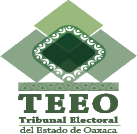 407407TRIBUNAL ELECTORAL DEL ESTADO DE OAXACATRIBUNAL ELECTORAL DEL ESTADO DE OAXACATRIBUNAL ELECTORAL DEL ESTADO DE OAXACATRIBUNAL ELECTORAL DEL ESTADO DE OAXACATRIBUNAL ELECTORAL DEL ESTADO DE OAXACATRIBUNAL ELECTORAL DEL ESTADO DE OAXACATabulador de SueldosTabulador de SueldosTabulador de SueldosTabulador de SueldosTabulador de SueldosTabulador de SueldosTabulador de SueldosTabulador de SueldosPLAZA / PUESTORELACIÓN LABORALNIVELTOTAL, DE PERCEPCIONESPERCEPCIONES ORDINARIASPERCEPCIONES ORDINARIASPERCEPCIONES ORDINARIASPERCEPCIONES ORDINARIASPERCEPCIONES ORDINARIASPERCEPCIONES ORDINARIASPERCEPCIONES EXTRAORDINARIASOBLIGACIONESOBLIGACIONESPLAZA / PUESTORELACIÓN LABORALNIVELTOTAL, DE PERCEPCIONESSUELDODESPENSACONPENSACIÓN FIJA GARANTIZADACONPENSACIÓN FIJA GARANTIZADAOTRAS PRESTACIONES SOCIALES YECONÓMICASREMUNERACIONES ANUALESPERCEPCIONES EXTRAORDINARIASDE CARÁCTER FÍSCALDE SEGURIDAD SOCIALMAGISTRADA(O) PRESIDENTA (E)CONFIANZA242,447,608.151,647,290.88385,962.45414,354.8172,858.24156,111.24MAGISTRADOSCONFIANZA23B4,895,216.292,939,684.601,126,822.06828,709.63145,716.49312,222.49SECRETARIO (A) GENERALCONFIANZA22A1,098,126.16854,759.3250,788.16192,578.6832,448.78156,111.24TITULAR DE LA UNIDAD ADMINISTRATIVACONFIANZA21C1,650,251.38902,723.14462,975.69284,552.55-48,937.54156,111.24COORDINADOR(A) DE PONENCIACONFIANZA204,109,121.472,088,358.66-1,284,703.72-714,554.6621,504.43121,638.64468,333.73CONTRALOR (A) INTERN(A)CONFIANZA18B743,712.24317,509.26292,994.01133,208.97-21,876.37124,802.65TITULAR DE LA UNIDAD DE TRANSPARENCIACONFIANZA18B715,424.33435,317.83139,143.83130,278.3810,684.2920,967.73119,880.87SECRETARIO (A) AUXILIAR DE LA SECRETARÍA GENERALCONFIANZA18 B513,188.91305,931.77109,900.8097,356.33-14,900.6787,017.61TITULAR DE UNIDADCONFIANZA18A1,592,265.52952,527.79-337,834.04-301,903.69-46,237.97269,372.63JEFE (A) DE DEPARTAMENTOCONFIANZA17B1,622,634.47952,527.79-344,092.54-304,754.4521,259.7047,224.03274,713.84OFICIAL DE PARTESCONFIANZA17A911,260.14635,018.52-77,313.69-178,065.6020,862.3326,272.80154,922.35SECRETARIO (A) DE ESTUDIO Y CUENTACONFIANZA16B1,300,082.24611,863.55-432,636.46-243,455.2512,126.9937,862.47217,699.69SECRETARIO (A) DE ESTUDIO Y CUENTACONFIANZA16A6,196,632.324,115,127.34-786,728.69-1,225,172.7069,603.59178,143.971,053,225.78407407TRIBUNAL ELECTORAL DEL ESTADO DE OAXACATRIBUNAL ELECTORAL DEL ESTADO DE OAXACATRIBUNAL ELECTORAL DEL ESTADO DE OAXACATRIBUNAL ELECTORAL DEL ESTADO DE OAXACATRIBUNAL ELECTORAL DEL ESTADO DE OAXACATRIBUNAL ELECTORAL DEL ESTADO DE OAXACATabulador de SueldosTabulador de SueldosTabulador de SueldosTabulador de SueldosTabulador de SueldosTabulador de SueldosTabulador de SueldosTabulador de SueldosPLAZA / PUESTORELACIÓN LABORALNIVELTOTAL, DE PERCEPCIONESPERCEPCIONES ORDINARIASPERCEPCIONES ORDINARIASPERCEPCIONES ORDINARIASPERCEPCIONES ORDINARIASPERCEPCIONES ORDINARIASPERCEPCIONES ORDINARIASPERCEPCIONES EXTRAORDINARIASOBLIGACIONESOBLIGACIONESPLAZA / PUESTORELACIÓN LABORALNIVELTOTAL, DE PERCEPCIONESSUELDODESPENSACONPENSACIÓN FIJA GARANTIZADACONPENSACIÓN FIJA GARANTIZADAOTRAS PRESTACIONES SOCIALES YECONÓMICASREMUNERACIONES ANUALESPERCEPCIONES EXTRAORDINARIASDE CARÁCTER FÍSCALDE SEGURIDAD SOCIALSECRETARIA (O) PARTICULARCONFIANZA16A889,223.26611,863.55-102,462.91-174,896.81-25,596.70151,260.11JEFE (A) DE ACTUARÍACONFIANZA15C412,553.74305,931.77-25,648.10-80,973.86-11,881.6170,664.39JEFA (E) DE OFICINACONFIANZA15B810,328.23509,004.03-139,270.77-162,053.43-23,229.85138,439.66ENCARGADO (A) DEL ARCHIVO JUDICIALCONFIANZA15B456,880.07317,509.26-38,656.84-90,282.8010,431.1613,136.4077,461.17JEFE (A) DE OFICINACONFIANZA15A322,870.06203,072.26-43,233.50-66,792.809,771.509,176.1056,009.55AUDITOR(A)CONFIANZA15A294,792.08138,014.29-96,648.85-60,128.94-8,408.7651,853.13ACTUARIO (A)CONFIANZA101,526,794.72719,974.64-419,180.99-305,896.8281,742.2843,748.84262,195.54CHOFERCONFIANZA7603,860.91301,454.59-163,297.58-126,768.0612,340.6917,095.83105,213.72OFICIAL DE MANTENIMIENTOCONFIANZA4229,098.93138,014.29-39,556.91-51,527.73-6,362.9740,771.74TÉCNICOCONFIANZA4298,279.35138,014.29-97,475.40-62,789.66-8,438.3852,013.56OFICIAL ADMINISTRATIVOCONFIANZA4A2,193,171.771,104,114.32-614,576.98-468,795.415,685.0861,790.15385,141.96OFICIAL ADMINISTRATIVOCONFIANZA4B4,633,168.102,070,214.34-1,552,041.99-981,538.9929,372.77130,850.04803,356.01OFICIAL ADMINISTRATIVOCONFIANZA4C1,587,454.69598,414.44-672,431.35-316,608.90-45,538.64271,890.29OFICIAL DE LIMPIEZACONFIANZA1808,141.54353,362.62-260,270.28-184,302.1110,206.5322,354.25146,308.15HONORARIOS ASIMILABLESHONORARIOS16A2,812,698.232,812,698.23407TRIBUNAL ELECTORAL DEL ESTADO DEOAXACATRIBUNAL ELECTORAL DEL ESTADO DEOAXACAREMUNERACIONESREMUNERACIONESREMUNERACIONESPLAZA / PUESTORELACIÓN LABORALNÚMERO DE PLAZASDESDEDESDEHASTAMAGISTRADA(O) PRESIDENTA (E)CONFIANZA12,447,6082,447,608MAGISTRADOSCONFIANZA24,895,2164,895,216SECRETARIO (A) GENERALCONFIANZA11,098,1261,098,126TITULAR DE LA UNIDAD ADMINISTRATIVACONFIANZA11,650,2511,650,251407TRIBUNAL ELECTORAL DEL ESTADO DEOAXACATRIBUNAL ELECTORAL DEL ESTADO DEOAXACAREMUNERACIONESREMUNERACIONESREMUNERACIONESPLAZA / PUESTORELACIÓN LABORALNÚMERO DE PLAZASDESDEDESDEHASTACOORDINADOR(A) DE PONENCIACONFIANZA34,109,1214,109,121CONTRALOR (A) INTERN(A)CONFIANZA1743,712743,712TITULAR DE LA UNIDAD DE TRANSPARENCIACONFIANZA1715,424715,424SECRETARIO (A) AUXILIAR DE LA SECRETARÍA GENERALCONFIANZA1513,189513,189TITULAR DE UNIDADCONFIANZA31,592,2661,592,266JEFE (A) DE DEPARTAMENTOCONFIANZA31,622,6341,622,634OFICIAL DE PARTESCONFIANZA2911,260911,260SECRETARIO (A) DE ESTUDIO Y CUENTACONFIANZA21,300,0821,300,082SECRETARIO (A) DE ESTUDIO Y CUENTACONFIANZA146,196,6326,196,632SECRETARIA (O) PARTICULARCONFIANZA2889,223889,223JEFE (A) DE ACTUARÍACONFIANZA1412,554412,554JEFA (E) DE OFICINACONFIANZA2810,328810,328ENCARGADO (A) DEL ARCHIVO JUDICIALCONFIANZA1456,880456,880JEFE (A) DE OFICINACONFIANZA1322,870322,870AUDITOR(A)CONFIANZA1294,792294,792ACTUARIO (A)CONFIANZA41,526,7951,526,795CHOFERCONFIANZA2603,861603,861OFICIAL DE MANTENIMIENTOCONFIANZA1229,099229,099TÉCNICOCONFIANZA1298,279298,279OFICIAL ADMINISTRATIVOCONFIANZA82,193,1722,193,172OFICIAL ADMINISTRATIVOCONFIANZA154,633,1684,633,168OFICIAL ADMINISTRATIVOCONFIANZA41,587,4551,587,455OFICIAL DE LIMPIEZACONFIANZA4808,142808,142HONORARIOS ASIMILABLESHONORARIOS62,812,6982,812,698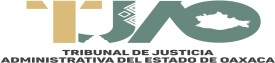 408408TRIBUNAL DE JUSTICIA ADMINISTRATIVA DEL ESTADO DE OAXACATRIBUNAL DE JUSTICIA ADMINISTRATIVA DEL ESTADO DE OAXACATRIBUNAL DE JUSTICIA ADMINISTRATIVA DEL ESTADO DE OAXACATRIBUNAL DE JUSTICIA ADMINISTRATIVA DEL ESTADO DE OAXACATRIBUNAL DE JUSTICIA ADMINISTRATIVA DEL ESTADO DE OAXACATRIBUNAL DE JUSTICIA ADMINISTRATIVA DEL ESTADO DE OAXACATabulador de SueldosTabulador de SueldosTabulador de SueldosTabulador de SueldosTabulador de SueldosTabulador de SueldosTabulador de SueldosTabulador de SueldosPLAZA / PUESTORELACIÓN LABORALNIVELTOTAL, DE PERCEPCIONESPERCEPCIONES ORDINARIASPERCEPCIONES ORDINARIASPERCEPCIONES ORDINARIASPERCEPCIONES ORDINARIASPERCEPCIONES ORDINARIASPERCEPCIONES ORDINARIASPERCEPCIONES EXTRAORDINARIASOBLIGACIONESOBLIGACIONESPLAZA / PUESTORELACIÓN LABORALNIVELTOTAL, DE PERCEPCIONESSUELDODESPENSACONPENSACIÓN FIJA GARANTIZADACONPENSACIÓN FIJA GARANTIZADAOTRAS PRESTACIONES SOCIALES YECONÓMICASREMUNERACIONES ANUALESPERCEPCIONES EXTRAORDINARIASDE CARÁCTER FÍSCALDE SEGURIDAD SOCIALMAGISTRADO PRESIDENTEMANDOS MEDIOS YSUPERIORES24A3,065,106.00318,749.00-678,657.0021,648.0075,102.001,970,950.0091,954.0072,203.00MAGISTRADO JUBILADOMANDOS MEDIOS YSUPERIORES24A1,039,801.00318,749.00-605,802.0021,648.0061,130.0032,472.0031,194.0014,042.00MAGISTRADOMANDOS MEDIOS YSUPERIORES23A21,651,351.002,439,782.00-4,316,895.00238,128.00574,853.0014,081,693.00649,541.00642,990.00MAGISTRADO JUBILADOMANDOS MEDIOS YSUPERIORES23A2,687,049.00887,194.00-1,430,832.0086,592.00170,147.00112,284.0080,612.0071,932.00PENSIONADAMANDOS MEDIOS YSUPERIORES23A218,760.00218,760.00-----6,563.00-SECRETARIO GENERAL DE ACUERDOSMANDOS MEDIOS YSUPERIORES21B942,723.0095,935.00-94,620.0021,648.0022,604.00707,916.0028,282.0040,605.00DIRECTORMANDOS MEDIOS YSUPERIORES21A1,978,366.00287,803.00-283,860.0064,944.0067,812.001,273,947.0059,351.00121,815.00SECRETARIO PARTICULARMANDOS MEDIOS YSUPERIORES21A650,208.0095,935.00-94,620.0021,648.0022,604.00415,401.0019,507.0040,605.00JEFE DE UNIDADMANDOS MEDIOS YSUPERIORES18A854,383.00168,630.00-85,248.0043,296.0039,732.00517,477.0025,632.0077,914.00COORDINADORMANDOS MEDIOS YSUPERIORES18A843,571.00168,630.00-85,248.0043,296.0039,732.00506,665.0025,308.0077,914.00JEFE DE DEPARTAMENTOMANDOS MEDIOS YSUPERIORES17A1,604,110.00419,142.00-145,200.00108,240.0098,757.00832,771.0048,124.00194,440.00ASESORMANDOS MEDIOS YSUPERIORES17A964,616.00251,485.00-87,120.0064,944.0059,254.00501,813.0028,939.00116,664.00408408TRIBUNAL DE JUSTICIA ADMINISTRATIVA DEL ESTADO DE OAXACATRIBUNAL DE JUSTICIA ADMINISTRATIVA DEL ESTADO DE OAXACATRIBUNAL DE JUSTICIA ADMINISTRATIVA DEL ESTADO DE OAXACATRIBUNAL DE JUSTICIA ADMINISTRATIVA DEL ESTADO DE OAXACATRIBUNAL DE JUSTICIA ADMINISTRATIVA DEL ESTADO DE OAXACATRIBUNAL DE JUSTICIA ADMINISTRATIVA DEL ESTADO DE OAXACATabulador de SueldosTabulador de SueldosTabulador de SueldosTabulador de SueldosTabulador de SueldosTabulador de SueldosTabulador de SueldosTabulador de SueldosPLAZA / PUESTORELACIÓN LABORALNIVELTOTAL, DE PERCEPCIONESPERCEPCIONES ORDINARIASPERCEPCIONES ORDINARIASPERCEPCIONES ORDINARIASPERCEPCIONES ORDINARIASPERCEPCIONES ORDINARIASPERCEPCIONES ORDINARIASPERCEPCIONES EXTRAORDINARIASOBLIGACIONESOBLIGACIONESPLAZA / PUESTORELACIÓN LABORALNIVELTOTAL, DE PERCEPCIONESSUELDODESPENSACONPENSACIÓN FIJA GARANTIZADACONPENSACIÓN FIJA GARANTIZADAOTRAS PRESTACIONES SOCIALES YECONÓMICASREMUNERACIONES ANUALESPERCEPCIONES EXTRAORDINARIASDE CARÁCTER FÍSCALDE SEGURIDAD SOCIALSECRETARIO DE ACUERDOS DE SALAMANDOS MEDIOS YSUPERIORES16A2,515,457.00583,392.00-50,820.00151,536.00137,457.001,592,252.0075,464.00271,732.00SECRETARIO DE ESTUDIO Y CUENTAMANDOS MEDIOS YSUPERIORES16A2,114,921.00500,050.00-43,560.00129,888.00117,820.001,323,603.0063,448.00232,913.00SECRETARIO DE ACUERDOSCONFIANZA15C330,600.00115,476.0022,574.00-21,082.0029,288.00142,180.009,918.0043,376.00JEFE DE OFICINACONFIANZA15B1,141,329.00461,903.0090,293.00-84,327.00117,152.00387,654.0034,240.00173,503.00JEFE DE OFICINACONFIANZA15A1,172,648.00577,378.00112,866.00-105,408.00146,440.00230,556.0035,180.00216,879.00ANALISTACONFIANZA13A1,141,739.00522,815.00112,866.00-105,408.00133,584.00267,066.0034,253.00209,142.00TECNICO ADMINISTRATIVOCONFIANZA12A216,215.0092,351.0022,574.00-21,082.0023,840.0056,368.006,487.0040,097.00SECRETARIA EJECUTIVACONFIANZA10B195,909.0081,797.0022,081.00-21,082.0021,353.0049,596.005,877.0038,600.00ACTUARIOCONFIANZA10A979,993.00408,985.00110,402.00-105,408.00106,764.00248,434.0029,400.00192,999.00CHOFERCONFIANZA7A548,182.00205,185.0066,241.00-63,245.0054,585.00158,926.0016,446.00110,098.00OFICIAL ADMINISTRATIVOCONFIANZA4A4,502,127.001,695,041.00596,167.00-569,204.00455,540.001,186,175.00135,064.00969,377.00AUXILIARCONFIANZA1A797,609.00291,421.00110,402.00-105,408.0079,064.00211,314.0023,929.00176,327.00408TRIBUNAL DE JUSTICIA ADMINISTRATIVA DELESTADO DE OAXACATRIBUNAL DE JUSTICIA ADMINISTRATIVA DELESTADO DE OAXACAREMUNERACIONESREMUNERACIONESREMUNERACIONESPLAZA / PUESTORELACIÓN LABORALNÚMERO DE PLAZASDESDEDESDEHASTAMAGISTRADO PRESIDENTEMANDOS MEDIOS Y SUPERIORES13,065,1063,065,106MAGISTRADO JUBILADOMANDOS MEDIOS Y SUPERIORES11,039,8011,039,801MAGISTRADOMANDOS MEDIOS Y SUPERIORES111,961,7421,984,350MAGISTRADO JUBILADOMANDOS MEDIOS Y SUPERIORES4659,003680,879PENSIONADAMANDOS MEDIOS Y SUPERIORES1218,760218,760408TRIBUNAL DE JUSTICIA ADMINISTRATIVA DELESTADO DE OAXACATRIBUNAL DE JUSTICIA ADMINISTRATIVA DELESTADO DE OAXACAREMUNERACIONESREMUNERACIONESREMUNERACIONESPLAZA / PUESTORELACIÓN LABORALNÚMERO DE PLAZASDESDEDESDEHASTASECRETARIO GENERAL DE ACUERDOSMANDOS MEDIOS Y SUPERIORES1942,723942,723DIRECTORMANDOS MEDIOS Y SUPERIORES3650,208664,079SECRETARIO PARTICULARMANDOS MEDIOS Y SUPERIORES1650,208650,208JEFE DE UNIDADMANDOS MEDIOS Y SUPERIORES2421,786432,598COORDINADORMANDOS MEDIOS Y SUPERIORES2421,786421,786JEFE DE DEPARTAMENTOMANDOS MEDIOS Y SUPERIORES5314,371326,503ASESORMANDOS MEDIOS Y SUPERIORES3314,371326,503SECRETARIO DE ACUERDOS DE SALAMANDOS MEDIOS Y SUPERIORES7357,779360,527SECRETARIO DE ESTUDIO Y CUENTAMANDOS MEDIOS Y SUPERIORES6348,467360,527SECRETARIO DE ACUERDOSCONFIANZA1330,600330,600JEFE DE OFICINACONFIANZA4277,399293,354JEFE DE OFICINACONFIANZA5231,328242,718ANALISTACONFIANZA5226,665229,153TECNICO ADMINISTRATIVOCONFIANZA1216,215216,215SECRETARIA EJECUTIVACONFIANZA1195,909195,909ACTUARIOCONFIANZA5194,476198,932CHOFERCONFIANZA3180,612185,237OFICIAL ADMINISTRATIVOCONFIANZA27160,760171,650AUXILIARCONFIANZA5156,422165,083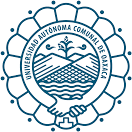 409409UNIVERSIDAD AUTÓNOMA COMUNAL DE OAXACAUNIVERSIDAD AUTÓNOMA COMUNAL DE OAXACAUNIVERSIDAD AUTÓNOMA COMUNAL DE OAXACAUNIVERSIDAD AUTÓNOMA COMUNAL DE OAXACAUNIVERSIDAD AUTÓNOMA COMUNAL DE OAXACAUNIVERSIDAD AUTÓNOMA COMUNAL DE OAXACATabulador de SueldosTabulador de SueldosTabulador de SueldosTabulador de SueldosTabulador de SueldosTabulador de SueldosTabulador de SueldosTabulador de SueldosPLAZA / PUESTORELACIÓN LABORALNIVELTOTAL, DE PERCEPCIONESPERCEPCIONES ORDINARIASPERCEPCIONES ORDINARIASPERCEPCIONES ORDINARIASPERCEPCIONES ORDINARIASPERCEPCIONES ORDINARIASPERCEPCIONES ORDINARIASPERCEPCIONES EXTRAORDINARIASOBLIGACIONESOBLIGACIONESPLAZA / PUESTORELACIÓN LABORALNIVELTOTAL, DE PERCEPCIONESSUELDODESPENSACONPENSACIÓN FIJA GARANTIZADACONPENSACIÓN FIJA GARANTIZADAOTRAS PRESTACIONES SOCIALES YECONÓMICASREMUNERACIONES ANUALESPERCEPCIONES EXTRAORDINARIASDE CARÁCTER FÍSCALDE SEGURIDAD SOCIALRECTORMMySNA62,479.8020,826.6041,653.203,436.53ABOGADO GENERALMMySNA53,614.5917,871.5335,743.062,982.69CONTRALOR INTERNOMMySNA53,614.5917,871.5335,743.062,982.69DIRECTOR DE AREAMMySNA53,614.5917,871.5335,743.062,982.69DIRECTOR DE AREAMMySNA53,614.5917,871.5335,743.062,982.69DIRECTOR DE AREAMMySNA53,614.5917,871.5335,743.062,982.69JEFE DE DEPARTAMENTOMMySNA45,982.2915,327.4330,654.862,661.97JEFE DE DEPARTAMENTOMMySNA45,982.2915,327.4330,654.862,661.97JEFE DE DEPARTAMENTOMMySNA45,982.2915,327.4330,654.862,661.97JEFE DE DEPARTAMENTOMMySNA45,982.2915,327.4330,654.862,661.97JEFE DE ÁREACONFIANZANA37,018.2012,339.4024,678.802,250.65PROFESOR TITULARCONFIANZANA39,706.5013,235.5026,471.002,398.25TÉCNICOCONTRATOCONFIANZANA16,237.955,412.6510,825.301,282.80SECRETARIACONTRATOCONFIANZANA16,237.955,412.6510,825.301,282.80CHOFER RECTORÍACONTRATOCONFIANZANA16,237.955,412.6510,825.301,282.80409UNIVERSIDAD AUTÓNOMA COMUNAL DE OAXACAUNIVERSIDAD AUTÓNOMA COMUNAL DE OAXACAREMUNERACIONESREMUNERACIONESREMUNERACIONESPLAZA / PUESTORELACIÓN LABORALNÚMERO DE PLAZASDESDEDESDEHASTARECTORMMyS1291,572749,757.60ABOGADO GENERALMMyS1250,201643,375.08CONTRALOR INTERNOMMyS1250,201643,375.08DIRECTOR DE AREAMMyS4250,201643,375.08JEFE DE DEPARTAMENTOMMyS14214,584551,787.48JEFE DE ÁREACONFIANZA17172,752444,218.40PROFESOR TITULARCONFIANZA78185,297476,478.00PROFESOR TITULARHONORARIOS ASIMILADOSA SALARIOS50185,297476,478.00TÉCNICOCONTRATO CONFIANZA1775,777194,855.40SECRETARIACONTRATO CONFIANZA1775,777194,855.40CHOFER RECTORÍACONTRATO CONFIANZA175,777194,855.40506506COLEGIO DE BACHILLERES DEL ESTADO DE OAXACACOLEGIO DE BACHILLERES DEL ESTADO DE OAXACACOLEGIO DE BACHILLERES DEL ESTADO DE OAXACACOLEGIO DE BACHILLERES DEL ESTADO DE OAXACACOLEGIO DE BACHILLERES DEL ESTADO DE OAXACACOLEGIO DE BACHILLERES DEL ESTADO DE OAXACATabulador de SueldosTabulador de SueldosTabulador de SueldosTabulador de SueldosTabulador de SueldosTabulador de SueldosTabulador de SueldosTabulador de SueldosPLAZA / PUESTORELACIÓN LABORALNIVELTOTAL, DE PERCEPCIONESPERCEPCIONES ORDINARIASPERCEPCIONES ORDINARIASPERCEPCIONES ORDINARIASPERCEPCIONES ORDINARIASPERCEPCIONES ORDINARIASPERCEPCIONES ORDINARIASPERCEPCIONES EXTRAORDINARIASOBLIGACIONESOBLIGACIONESPLAZA / PUESTORELACIÓN LABORALNIVELTOTAL, DE PERCEPCIONESSUELDODESPENSACONPENSACIÓN FIJA GARANTIZADACONPENSACIÓN FIJA GARANTIZADAOTRAS PRESTACIONES SOCIALES YECONÓMICASREMUNERACIONES ANUALESPERCEPCIONES EXTRAORDINARIASDE CARÁCTER FÍSCALDE SEGURIDAD SOCIALDIRECTOR GRAL DEL SISTMMYSNA908,811.01729,645.95--12,234.06166,931.00-25,727.52152,170.16DIRECTOR DE AREAMMYSNA2,734,294.622,198,322.00--36,859.54499,113.08-77,513.44458,467.58COORDINADORMMYSNA2,734,294.622,198,322.00--36,859.54499,113.08-77,513.44458,467.58DIRECTOR DE PLANTEL CMMYSNA6,679,935.685,365,178.80--89,958.611,224,798.27-189,177.671,118,926.41DIRECTOR DE PLANTEL BMMYSNA15,962,247.0112,829,771.90--215,118.372,917,356.74-452,381.272,675,692.87DIRECTOR DE PLANTEL AMMYSNA23,958,424.2219,270,007.10--323,102.584,365,314.54-679,465.734,018,825.97SUBDIRECTOR DE AREAMMYSNA3,407,320.942,744,157.60--46,011.63617,151.71-96,759.75572,303.47SUB-DIR DE PLANTEL CMMYSNA9,802,758.807,887,445.60--132,249.771,783,063.43-278,113.491,644,953.79SUB-DIR DE PLANTEL BMMYSNA12,763,232.2610,288,094.40--172,501.752,302,636.11-362,761.032,145,617.32JEFE DE DEPARTAMENTOMMYSNA12,418,822.1310,024,476.80--168,081.642,226,263.69-353,465.802,090,638.97JEFE DE MATERIACONFIANZANA12,877,791.6810,407,482.25--174,503.542,295,805.89-366,970.682,170,516.07ADMINISTRATIVOBASE33,659,507.211,871,077.60245,510.53185,148.00130,483.05799,011.05428,276.9879,467.12401,719.84ADMINISTRATIVOBASE414,985,424.407,240,304.251,008,142.66755,910.00549,857.143,267,120.392,164,089.96313,351.281,552,487.60ADMINISTRATIVOBASE515,435,841.607,042,083.701,058,810.58789,876.00569,242.663,371,100.642,604,728.02309,812.681,508,160.56ADMINISTRATIVOBASE610,593,129.094,959,477.65706,341.36508,824.00342,231.312,343,909.291,732,345.48216,899.621,060,826.80ADMINISTRATIVOBASE76,564,176.112,867,053.10431,561.28312,354.00214,718.821,460,049.611,278,439.30128,062.72612,440.56ADMINISTRATIVOBASE814,787,831.196,745,729.25932,574.67664,668.00475,322.583,319,264.672,650,272.02297,272.931,439,354.80ADMINISTRATIVOBASE914,581,482.896,212,581.05906,780.90642,024.00475,208.313,283,984.513,060,904.12279,467.241,324,146.48506506COLEGIO DE BACHILLERES DEL ESTADO DE OAXACACOLEGIO DE BACHILLERES DEL ESTADO DE OAXACACOLEGIO DE BACHILLERES DEL ESTADO DE OAXACACOLEGIO DE BACHILLERES DEL ESTADO DE OAXACACOLEGIO DE BACHILLERES DEL ESTADO DE OAXACACOLEGIO DE BACHILLERES DEL ESTADO DE OAXACATabulador de SueldosTabulador de SueldosTabulador de SueldosTabulador de SueldosTabulador de SueldosTabulador de SueldosTabulador de SueldosTabulador de SueldosPLAZA / PUESTORELACIÓN LABORALNIVELTOTAL, DE PERCEPCIONESPERCEPCIONES ORDINARIASPERCEPCIONES ORDINARIASPERCEPCIONES ORDINARIASPERCEPCIONES ORDINARIASPERCEPCIONES ORDINARIASPERCEPCIONES ORDINARIASPERCEPCIONES EXTRAORDINARIASOBLIGACIONESOBLIGACIONESPLAZA / PUESTORELACIÓN LABORALNIVELTOTAL, DE PERCEPCIONESSUELDODESPENSACONPENSACIÓN FIJA GARANTIZADACONPENSACIÓN FIJA GARANTIZADAOTRAS PRESTACIONES SOCIALES YECONÓMICASREMUNERACIONES ANUALESPERCEPCIONES EXTRAORDINARIASDE CARÁCTER FÍSCALDE SEGURIDAD SOCIALADMINISTRATIVOBASE1017,163,248.347,443,956.001,038,431.10731,268.00477,882.303,923,566.833,548,144.11334,125.861,584,965.20ADMINISTRATIVOBASE1114,719,656.356,129,733.35882,269.92607,392.00401,672.633,376,176.073,322,412.38284,938.551,303,870.08ADMINISTRATIVOBASE1233,735,814.2913,648,386.602,011,663.951,379,286.00805,510.987,817,162.648,073,804.12627,274.252,900,404.80ADMINISTRATIVOBASE1329,507,067.1311,723,478.801,725,372.031,150,848.00648,006.006,872,605.397,386,756.91542,545.232,488,977.92ADMINISTRATIVOBASE1424,944,017.5610,160,494.051,401,323.81911,754.00570,578.355,874,444.226,025,423.13466,857.022,154,492.16ADMINISTRATIVOBASE1528,228,934.0111,230,758.001,558,493.39991,674.00545,376.336,696,177.777,206,454.52520,942.402,379,206.56ADMINISTRATIVOBASE1648,594,056.7819,292,958.302,626,148.941,633,698.00999,293.3711,605,102.1712,436,856.00892,383.284,083,118.48ADMINISTRATIVOBASE16A33,861,391.2913,012,001.801,816,394.901,126,872.00601,354.838,144,921.999,159,845.77609,636.332,751,674.24ADMINISTRATIVOBASE16B39,384,828.8915,369,562.352,043,568.001,174,824.00721,820.039,581,139.5510,493,914.96714,659.493,246,886.96ADMINISTRATIVOBASE16C33,496,105.1212,818,800.001,721,162.87972,360.00526,533.798,235,002.249,222,246.22601,219.922,705,408.00ADMINISTRATIVOBASE16D58,676,920.6822,287,907.402,951,036.211,646,352.00984,302.6614,446,256.1816,361,066.231,047,591.994,701,708.40ADMINISTRATIVOCONTRATO33,105,619.982,405,484.00335,160.0065,880.00-299,095.98-80,182.80508,639.59ADMINISTRATIVOCONTRATO43,989,442.963,106,490.40413,364.0081,252.00-388,336.56-103,549.68656,867.40ADMINISTRATIVOCONTRATO5786,022.62615,157.2078,204.0015,372.00-77,289.42-20,505.24130,074.99ADMINISTRATIVOCONTRATO6469,021.80368,956.8044,688.008,784.00-46,593.00-12,298.5678,015.92ADMINISTRATIVOCONTRATO8386,179.19306,925.2033,516.006,588.00-39,149.99-10,230.8464,899.33ADMINISTRATIVOCONTRATO9269,141.76214,869.6022,344.004,392.00-27,536.16-7,162.3245,434.18ADMINISTRATIVOCONTRATO10563,192.09451,540.8044,688.008,784.00-58,179.29-15,051.3695,478.30506506COLEGIO DE BACHILLERES DEL ESTADO DE OAXACACOLEGIO DE BACHILLERES DEL ESTADO DE OAXACACOLEGIO DE BACHILLERES DEL ESTADO DE OAXACACOLEGIO DE BACHILLERES DEL ESTADO DE OAXACACOLEGIO DE BACHILLERES DEL ESTADO DE OAXACACOLEGIO DE BACHILLERES DEL ESTADO DE OAXACATabulador de SueldosTabulador de SueldosTabulador de SueldosTabulador de SueldosTabulador de SueldosTabulador de SueldosTabulador de SueldosTabulador de SueldosPLAZA / PUESTORELACIÓN LABORALNIVELTOTAL, DE PERCEPCIONESPERCEPCIONES ORDINARIASPERCEPCIONES ORDINARIASPERCEPCIONES ORDINARIASPERCEPCIONES ORDINARIASPERCEPCIONES ORDINARIASPERCEPCIONES ORDINARIASPERCEPCIONES EXTRAORDINARIASOBLIGACIONESOBLIGACIONESPLAZA / PUESTORELACIÓN LABORALNIVELTOTAL, DE PERCEPCIONESSUELDODESPENSACONPENSACIÓN FIJA GARANTIZADACONPENSACIÓN FIJA GARANTIZADAOTRAS PRESTACIONES SOCIALES YECONÓMICASREMUNERACIONES ANUALESPERCEPCIONES EXTRAORDINARIASDE CARÁCTER FÍSCALDE SEGURIDAD SOCIALADMINISTRATIVOCONTRATO111,177,438.67947,836.8089,376.0017,568.00-122,657.87-31,594.56200,420.09ADMINISTRATIVOCONTRATO13161,835.97131,331.6011,172.002,196.00-17,136.37-4,377.7227,770.07ADMINISTRATIVOCONTRATO141,037,653.28846,460.8067,032.0013,176.00-110,984.48-28,215.36178,984.14ADMINISTRATIVOCONTRATO164,858,216.983,995,370.00279,300.0054,900.00-528,646.98-133,179.00844,820.99DOCENTEBASENA84,466,188.3438,350,511.832,549,460.004,013,377.445,413,016.4318,739,240.1915,400,582.451,738,469.658,130,632.96PROFR ASOC B 1_2 TBASENA6,233,746.632,849,345.27136,728.00257,426.40379,064.571,443,263.691,167,918.70127,121.34601,241.20PROFR ASOC B 3_4 TBASENA472,101.95217,850.259,768.0019,104.9635,217.48108,397.6481,763.6210,098.4145,933.68PROFR ASOC C 1_2 TBASENA52,030,280.9121,938,835.211,171,896.002,252,453.522,554,040.0512,205,863.4211,907,192.711,000,840.124,632,427.20PROFR ASOC C 3_4 TBASENA38,346,244.9715,455,888.77691,632.001,509,602.401,596,104.639,293,479.029,799,538.15714,632.853,255,876.40PROFR ASOC C T CBASENA6,196,795.992,512,039.50107,400.00241,556.40244,374.361,518,542.621,572,883.11119,541.31528,893.60PROFR TITULAR A 1_2 TBASENA45,016,494.7217,912,210.12974,496.001,869,966.482,399,215.9110,592,405.0311,268,201.18819,682.293,781,652.08PROFR TITULAR A 3_4 TBASENA60,826,666.6524,613,233.61989,712.002,146,674.482,841,273.4814,887,985.1615,347,787.921,124,278.595,179,675.68PROFR TITULAR A T CBASENA58,733,601.5623,813,505.20876,420.001,939,113.602,690,131.1314,538,632.8914,875,798.741,093,791.535,007,385.76PROFR TITULAR B 1_2 TBASENA14,616,423.005,532,681.21290,196.00586,445.76719,142.173,508,704.203,979,253.66257,354.451,166,860.48PROFR TITULAR B 3_4 TBASENA32,487,450.4812,543,057.86456,756.001,050,017.761,264,265.618,163,275.639,010,077.62587,001.042,636,401.12PROFR TITULAR B T CBASENA75,032,903.5428,867,831.75956,952.002,272,160.882,845,333.4419,023,319.4621,067,306.011,354,909.076,062,988.80PROFR TITULAR C 1_2 TBASENA4,182,823.111,507,599.1769,552.00152,791.20168,994.851,026,224.971,257,660.9271,867.72317,414.88PROFR TITULAR C 3_4 TBASENA7,099,862.612,696,605.8990,180.00206,370.00291,889.721,786,867.812,027,949.19129,432.42566,386.24506506COLEGIO DE BACHILLERES DEL ESTADO DE OAXACACOLEGIO DE BACHILLERES DEL ESTADO DE OAXACACOLEGIO DE BACHILLERES DEL ESTADO DE OAXACACOLEGIO DE BACHILLERES DEL ESTADO DE OAXACACOLEGIO DE BACHILLERES DEL ESTADO DE OAXACACOLEGIO DE BACHILLERES DEL ESTADO DE OAXACATabulador de SueldosTabulador de SueldosTabulador de SueldosTabulador de SueldosTabulador de SueldosTabulador de SueldosTabulador de SueldosTabulador de SueldosPLAZA / PUESTORELACIÓN LABORALNIVELTOTAL, DE PERCEPCIONESPERCEPCIONES ORDINARIASPERCEPCIONES ORDINARIASPERCEPCIONES ORDINARIASPERCEPCIONES ORDINARIASPERCEPCIONES ORDINARIASPERCEPCIONES ORDINARIASPERCEPCIONES EXTRAORDINARIASOBLIGACIONESOBLIGACIONESPLAZA / PUESTORELACIÓN LABORALNIVELTOTAL, DE PERCEPCIONESSUELDODESPENSACONPENSACIÓN FIJA GARANTIZADACONPENSACIÓN FIJA GARANTIZADAOTRAS PRESTACIONES SOCIALES YECONÓMICASREMUNERACIONES ANUALESPERCEPCIONES EXTRAORDINARIASDE CARÁCTER FÍSCALDE SEGURIDAD SOCIALPROFR TITULAR C T CBASENA66,680,276.4025,081,796.25724,452.001,772,502.482,221,099.9017,217,732.4519,662,693.321,223,654.175,262,400.08TEC DOC ASOC B 1_2 TBASENA7,948,057.502,799,238.06269,916.00541,118.64321,998.461,755,996.232,259,790.11134,753.28595,791.84TEC DOC ASOC B 3_4 TBASENA2,673,385.78940,715.2369,552.00160,855.2095,804.62623,270.32783,188.4145,408.32199,189.92TECNICO DOCENTEBASENA22,632,231.648,339,298.211,298,856.001,863,220.561,248,799.974,368,860.465,513,196.44391,590.271,803,692.88DOCENTEBASE IINA3,531,361.312,233,133.96139,782.72220,741.9260,506.87494,203.58382,992.2690,834.99498,614.02DOCENTECONTRATONA16,487,531.9813,362,807.60849,171.84566,529.60-1,709,022.94-445,426.922,825,565.67PROFR ASOC B 1_2 TCONTRATONA4,769,864.443,885,684.12226,533.12151,132.80-506,514.40-129,522.80821,627.91PROFR ASOC B 3_4 TCONTRATONA3,136,141.862,547,982.80147,639.3698,498.40-342,021.30-84,932.76538,770.96PROFR ASOC B T CCONTRATONA841,323.39682,354.8039,283.2026,208.00-93,477.39-22,745.16144,283.92PROFR ASOC C 1_2 TCONTRATONA1,048,033.07856,068.8446,485.1231,012.80-114,466.31-28,535.63181,015.76PROFR ASOC C 3_4 TCONTRATONA1,033,623.10844,915.6844,193.6029,484.00-115,029.82-28,163.86178,657.42PROFR ASOC C T CCONTRATONA632,977.62517,701.6026,188.8017,472.00-71,615.22-17,256.72109,468.00PROFR TITULAR A 1_2 TCONTRATONA229,593.29188,865.369,166.086,115.20-25,446.65-6,295.5139,935.58PROFR TITULAR A 3_4 TCONTRATONA2,791,174.672,302,443.00103,773.1269,232.80-315,725.75-76,748.10486,851.57PROFR TITULAR A T CCONTRATONA2,536,465.862,091,272.4091,660.8061,152.00-292,380.66-69,709.08442,199.55PROFR TITULAR B 1_2 TCONTRATONA677,984.55564,798.9622,260.4814,851.20-76,073.91-18,826.63119,426.74PROFR TITULAR B 3_4 TCONTRATONA1,623,800.991,350,185.7651,722.8834,507.20-187,385.15-45,006.19285,496.78PROFR TITULAR B T CCONTRATONA2,941,634.932,443,417.2091,660.8061,152.00-345,404.93-81,447.24516,660.57506COLEGIO DE BACHILLERES DEL ESTADO DEOAXACACOLEGIO DE BACHILLERES DEL ESTADO DEOAXACAREMUNERACIONESREMUNERACIONESREMUNERACIONESPLAZA / PUESTORELACIÓN LABORALNÚMERO DE PLAZASDESDEDESDEHASTADIRECTOR GRAL DEL SISTMMYS1908,811.01908,811.01DIRECTOR DE AREAMMYS4683,573.65683,573.65COORDINADORMMYS4683,573.65683,573.65DIRECTOR DE PLANTEL CMMYS8834,991.96834,991.96DIRECTOR DE PLANTEL BMMYS22725,556.68725,556.68DIRECTOR DE PLANTEL AMMYS38630,458.08630,458.08SUBDIRECTOR DE AREAMMYS6567,886.82567,886.82SUB-DIR DE PLANTEL CMMYS16612,672.43612,672.43SUB-DIR DE PLANTEL BMMYS24531,801.34531,801.34JEFE DE DEPARTAMENTOMMYS26477,647.00477,647.00JEFE DE MATERIACONFIANZA33390,236.11390,236.11NIVEL 3BASE23142,112.47186,098.08506COLEGIO DE BACHILLERES DEL ESTADO DEOAXACACOLEGIO DE BACHILLERES DEL ESTADO DEOAXACAREMUNERACIONESREMUNERACIONESREMUNERACIONESPLAZA / PUESTORELACIÓN LABORALNÚMERO DE PLAZASDESDEDESDEHASTANIVEL 4BASE85147,815.42206,847.58NIVEL 5BASE79177,134.16211,580.33NIVEL 6BASE53161,160.96227,139.44NIVEL 7BASE29201,842.31283,909.64NIVEL 8BASE65174,779.86270,856.01NIVEL 9BASE57183,381.08312,366.63NIVEL 10BASE65190,865.23338,469.29NIVEL 11BASE51199,348.76370,463.29NIVEL 12BASE108208,105.32385,666.76NIVEL 13BASE88218,310.10403,388.44NIVEL 14BASE71233,425.12412,684.76NIVEL 15BASE74245,913.01451,469.26NIVEL 16BASE119261,512.84477,295.98NIVEL 16ABASE76347,659.77500,823.23NIVEL 16BBASE83394,938.32536,826.85NIVEL 16CBASE64440,786.45574,964.04NIVEL 16DBASE107414,921.25595,702.25NIVEL 3CONTRATO30103,520.67103,520.67NIVEL 4CONTRATO37107,822.78107,822.78NIVEL 5CONTRATO7112,288.95112,288.95NIVEL 6CONTRATO4117,255.45117,255.45NIVEL 8CONTRATO3128,726.40128,726.40NIVEL 9CONTRATO2134,570.88134,570.88NIVEL 10CONTRATO4140,798.02140,798.02NIVEL 11CONTRATO8147,179.83147,179.83506COLEGIO DE BACHILLERES DEL ESTADO DEOAXACACOLEGIO DE BACHILLERES DEL ESTADO DEOAXACAREMUNERACIONESREMUNERACIONESREMUNERACIONESPLAZA / PUESTORELACIÓN LABORALNÚMERO DE PLAZASDESDEDESDEHASTANIVEL 13CONTRATO1161,835.97161,835.97NIVEL 14CONTRATO6172,942.21172,942.21NIVEL 16CONTRATO25194,328.68194,328.68DOCENTEBASE26590,175.75590,537.64PROFR ASOC B 1_2 TBASE14220,794.55542,869.86PROFR ASOC B 3_4 TBASE1472,101.95472,101.95PROFR ASOC C 1_2 TBASE114248,063.72669,171.90PROFR ASOC C 3_4 TBASE65472,369.29691,413.12PROFR ASOC C T CBASE10526,660.16722,648.79PROFR TITULAR A 1_2 TBASE92325,347.36726,551.22PROFR TITULAR A 3_4 TBASE93536,050.69764,447.61PROFR TITULAR A T CBASE82608,193.43810,185.72PROFR TITULAR B 1_2 TBASE26483,477.83755,249.91PROFR TITULAR B 3_4 TBASE41684,516.04881,344.16PROFR TITULAR B T CBASE85642,980.68957,408.88PROFR TITULAR C 1_2 TBASE6607,655.01851,524.91PROFR TITULAR C 3_4 TBASE8802,417.31973,366.73PROFR TITULAR C T CBASE63727,145.391,119,211.76TEC DOC ASOC B 1_2 TBASE24261,943.50488,725.34TEC DOC ASOC B 3_4 TBASE6407,704.08529,035.10TECNICO DOCENTEBASE12965,574.49344,152.77DOCENTEBASE II2375,153.49273,364.82DOCENTECONTRATO13237,663.09255,880.19PROFR ASOC B 1_2 TCONTRATO30139,303.56203,563.09PROFR ASOC B 3_4 TCONTRATO14209,707.56261,386.11506COLEGIO DE BACHILLERES DEL ESTADO DEOAXACACOLEGIO DE BACHILLERES DEL ESTADO DEOAXACAREMUNERACIONESREMUNERACIONESREMUNERACIONESPLAZA / PUESTORELACIÓN LABORALNÚMERO DE PLAZASDESDEDESDEHASTAPROFR ASOC B T CCONTRATO3280,441.13280,441.13PROFR ASOC C 1_2 TCONTRATO5161,937.10258,640.17PROFR ASOC C 3_4 TCONTRATO4247,101.35285,861.50PROFR ASOC C T CCONTRATO2316,488.81316,488.81PROFR TITULAR A 1_2 TCONTRATO1229,593.29229,593.29PROFR TITULAR A 3_4 TCONTRATO10268,135.22306,895.37PROFR TITULAR A T CCONTRATO7362,352.27362,352.27PROFR TITULAR B 1_2 TCONTRATO3215,228.55247,527.44PROFR TITULAR B 3_4 TCONTRATO5314,411.97366,153.11PROFR TITULAR B T CCONTRATO7420,233.56420,233.56PROFR TITULAR C 3_4 TCONTRATO3369,235.38369,235.38PROFR TITULAR C T CCONTRATO2493,484.85493,484.85TECNICO DOCENTECONTRATO2128,542.48139,694.35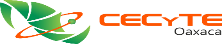 507507COLEGIO DE ESTUDIOS CIENTIFICOS Y TECNOLOGICOS DEL ESTADO DEOAXACACOLEGIO DE ESTUDIOS CIENTIFICOS Y TECNOLOGICOS DEL ESTADO DEOAXACACOLEGIO DE ESTUDIOS CIENTIFICOS Y TECNOLOGICOS DEL ESTADO DEOAXACACOLEGIO DE ESTUDIOS CIENTIFICOS Y TECNOLOGICOS DEL ESTADO DEOAXACACOLEGIO DE ESTUDIOS CIENTIFICOS Y TECNOLOGICOS DEL ESTADO DEOAXACACOLEGIO DE ESTUDIOS CIENTIFICOS Y TECNOLOGICOS DEL ESTADO DEOAXACATabulador de SueldosTabulador de SueldosTabulador de SueldosTabulador de SueldosTabulador de SueldosTabulador de SueldosTabulador de SueldosTabulador de SueldosPLAZA / PUESTORELACIÓN LABORALNIVELTOTAL, DE PERCEPCIONESPERCEPCIONES ORDINARIASPERCEPCIONES ORDINARIASPERCEPCIONES ORDINARIASPERCEPCIONES ORDINARIASPERCEPCIONES ORDINARIASPERCEPCIONES ORDINARIASPERCEPCIONES EXTRAORDINARIASOBLIGACIONESOBLIGACIONESPLAZA / PUESTORELACIÓN LABORALNIVELTOTAL, DE PERCEPCIONESSUELDODESPENSACONPENSACIÓN FIJA GARANTIZADACONPENSACIÓN FIJA GARANTIZADAOTRAS PRESTACIONES SOCIALES YECONÓMICASREMUNERACIONES ANUALESPERCEPCIONES EXTRAORDINARIASDE CARÁCTER FÍSCALDE SEGURIDAD SOCIALANALISTA ESPECIALIZADOCONTRATO13197,104.34133,559.7816,566.000.000.0023,418.7023,559.875,902.5937,498.80ANALISTA ESPECIALIZADOCONTRATO13197,104.34133,559.7816,566.000.000.0023,418.7023,559.875,902.5937,498.80ANALISTA ESPECIALIZADOCONTRATO13197,104.34133,559.7816,566.000.000.0023,418.7023,559.875,902.5937,498.80ANALISTA ESPECIALIZADOCONTRATO13197,104.34133,559.7816,566.000.000.0023,418.7023,559.875,902.5937,498.80ANALISTA ESPECIALIZADOCONTRATO13197,104.34133,559.7816,566.000.000.0023,418.7023,559.875,902.5937,498.80ANALISTA ESPECIALIZADOCONTRATO13197,104.34133,559.7816,566.000.000.0023,418.7023,559.875,902.5937,498.80ANALISTA ESPECIALIZADOCONTRATO13197,104.34133,559.7816,566.000.000.0023,418.7023,559.875,902.5937,498.80ANALISTA ESPECIALIZADOCONTRATO13197,104.34133,559.7816,566.000.000.0023,418.7023,559.875,902.5937,498.80ANALISTA ESPECIALIZADOCONTRATO13197,104.34133,559.7816,566.000.000.0023,418.7023,559.875,902.5937,498.80ANALISTA ESPECIALIZADOCONTRATO13197,104.34133,559.7816,566.000.000.0023,418.7023,559.875,902.5937,498.80ANALISTA ESPECIALIZADOCONTRATO13197,104.34133,559.7816,566.000.000.0023,418.7023,559.875,902.5937,498.80ANALISTA ESPECIALIZADOCONTRATO13197,104.34133,559.7816,566.000.000.0023,418.7023,559.875,902.5937,498.80ANALISTA ESPECIALIZADOCONTRATO13197,104.34133,559.7816,566.000.000.0023,418.7023,559.875,902.5937,498.80ANALISTA ESPECIALIZADOCONTRATO13197,104.34133,559.7816,566.000.000.0023,418.7023,559.875,902.5937,498.80ANALISTA ESPECIALIZADOCONTRATO13197,104.34133,559.7816,566.000.000.0023,418.7023,559.875,902.5937,498.80ANALISTA ESPECIALIZADOCONTRATO13197,104.34133,559.7816,566.000.000.0023,418.7023,559.875,902.5937,498.80PROF. ASOCIADO "A", MTBASESN153,425.1092,496.5516,566.000.000.0016,218.5728,143.974,602.1130,433.82PROF. ASOCIADO "A", MTBASESN153,425.1092,496.5516,566.000.000.0016,218.5728,143.974,602.1130,433.82CAPTURISTACONTRATO8159,498.61104,041.3016,566.000.000.0018,242.8620,648.464,784.9631,489.79CAPTURISTACONTRATO8159,498.61104,041.3016,566.000.000.0018,242.8620,648.464,784.9631,489.79CAPTURISTACONTRATO8159,498.61104,041.3016,566.000.000.0018,242.8620,648.464,784.9631,489.79CAPTURISTACONTRATO8159,498.61104,041.3016,566.000.000.0018,242.8620,648.464,784.9631,489.79CAPTURISTACONTRATO8159,498.61104,041.3016,566.000.000.0018,242.8620,648.464,784.9631,489.79CAPTURISTACONTRATO8159,498.61104,041.3016,566.000.000.0018,242.8620,648.464,784.9631,489.79CAPTURISTACONTRATO8159,498.61104,041.3016,566.000.000.0018,242.8620,648.464,784.9631,489.79CAPTURISTACONTRATO8159,498.61104,041.3016,566.000.000.0018,242.8620,648.464,784.9631,489.79CAPTURISTACONTRATO8159,498.61104,041.3016,566.000.000.0018,242.8620,648.464,784.9631,489.79CAPTURISTACONTRATO8159,498.61104,041.3016,566.000.000.0018,242.8620,648.464,784.9631,489.79CAPTURISTACONTRATO8159,498.61104,041.3016,566.000.000.0018,242.8620,648.464,784.9631,489.79CHOFERCONTRATO4135,727.1685,381.9916,566.000.000.0014,971.0918,808.094,071.8127,657.44CHOFERCONTRATO4135,727.1685,381.9916,566.000.000.0014,971.0918,808.094,071.8127,657.44ENCARGADO DE LA SALA DE COMPUTO "C"CONTRATOSN212,561.62145,692.9116,566.000.000.0025,546.1524,756.566,376.8540,044.40ENCARGADO DE LA SALA DE COMPUTO "C"CONTRATOSN212,561.62145,692.9116,566.000.000.0025,546.1524,756.566,376.8540,044.40ENCARGADO DE ORDENCONTRATO8161,208.88104,041.3016,566.000.000.0018,242.8622,358.734,836.2731,750.94507507COLEGIO DE ESTUDIOS CIENTIFICOS Y TECNOLOGICOS DEL ESTADO DEOAXACACOLEGIO DE ESTUDIOS CIENTIFICOS Y TECNOLOGICOS DEL ESTADO DEOAXACACOLEGIO DE ESTUDIOS CIENTIFICOS Y TECNOLOGICOS DEL ESTADO DEOAXACACOLEGIO DE ESTUDIOS CIENTIFICOS Y TECNOLOGICOS DEL ESTADO DEOAXACACOLEGIO DE ESTUDIOS CIENTIFICOS Y TECNOLOGICOS DEL ESTADO DEOAXACACOLEGIO DE ESTUDIOS CIENTIFICOS Y TECNOLOGICOS DEL ESTADO DEOAXACATabulador de SueldosTabulador de SueldosTabulador de SueldosTabulador de SueldosTabulador de SueldosTabulador de SueldosTabulador de SueldosTabulador de SueldosPLAZA / PUESTORELACIÓN LABORALNIVELTOTAL, DE PERCEPCIONESPERCEPCIONES ORDINARIASPERCEPCIONES ORDINARIASPERCEPCIONES ORDINARIASPERCEPCIONES ORDINARIASPERCEPCIONES ORDINARIASPERCEPCIONES ORDINARIASPERCEPCIONES EXTRAORDINARIASOBLIGACIONESOBLIGACIONESPLAZA / PUESTORELACIÓN LABORALNIVELTOTAL, DE PERCEPCIONESSUELDODESPENSACONPENSACIÓN FIJA GARANTIZADACONPENSACIÓN FIJA GARANTIZADAOTRAS PRESTACIONES SOCIALES YECONÓMICASREMUNERACIONES ANUALESPERCEPCIONES EXTRAORDINARIASDE CARÁCTER FÍSCALDE SEGURIDAD SOCIALENCARGADO DE ORDENCONTRATO8161,208.88104,041.3016,566.000.000.0018,242.8622,358.734,836.2731,750.94ENCARGADO DE ORDENCONTRATO8161,208.88104,041.3016,566.000.000.0018,242.8622,358.734,836.2731,750.94ENCARGADO DE ORDENCONTRATO8161,208.88104,041.3016,566.000.000.0018,242.8622,358.734,836.2731,750.94ENCARGADO DE ORDENCONTRATO8161,208.88104,041.3016,566.000.000.0018,242.8622,358.734,836.2731,750.94ENCARGADO DE ORDENCONTRATO8161,208.88104,041.3016,566.000.000.0018,242.8622,358.734,836.2731,750.94ENCARGADO DE ORDENCONTRATO8161,208.88104,041.3016,566.000.000.0018,242.8622,358.734,836.2731,750.94ENCARGADO DE ORDENCONTRATO8161,208.88104,041.3016,566.000.000.0018,242.8622,358.734,836.2731,750.94ENCARGADO DE ORDENCONTRATO8161,208.88104,041.3016,566.000.000.0018,242.8622,358.734,836.2731,750.94ENCARGADO DE ORDENCONTRATO8161,208.88104,041.3016,566.000.000.0018,242.8622,358.734,836.2731,750.94ENCARGADO DE ORDENCONTRATO8161,208.88104,041.3016,566.000.000.0018,242.8622,358.734,836.2731,750.94ENCARGADO DE ORDENCONTRATO8161,208.88104,041.3016,566.000.000.0018,242.8622,358.734,836.2731,750.94ENCARGADO DE ORDENCONTRATO8161,208.88104,041.3016,566.000.000.0018,242.8622,358.734,836.2731,750.94ENCARGADO DE ORDENCONTRATO8161,208.88104,041.3016,566.000.000.0018,242.8622,358.734,836.2731,750.94ENCARGADO DE ORDENCONTRATO8161,208.88104,041.3016,566.000.000.0018,242.8622,358.734,836.2731,750.94ENCARGADO DE ORDENCONTRATO8161,208.88104,041.3016,566.000.000.0018,242.8622,358.734,836.2731,750.94ENCARGADO DE ORDENCONTRATO8161,208.88104,041.3016,566.000.000.0018,242.8622,358.734,836.2731,750.94ENCARGADO DE ORDENCONTRATO8161,208.88104,041.3016,566.000.000.0018,242.8622,358.734,836.2731,750.94ENCARGADO DE ORDENCONTRATO8161,208.88104,041.3016,566.000.000.0018,242.8622,358.734,836.2731,750.94JEFE DE OFICINACONTRATO14209,723.82143,465.3916,566.000.000.0025,155.5724,536.866,291.7139,586.90JEFE DE OFICINACONTRATO14209,723.82143,465.3916,566.000.000.0025,155.5724,536.866,291.7139,586.90LABORATORISTACONTRATO8209,723.82143,465.3916,566.000.000.0025,155.5724,536.866,291.7139,586.90LABORATORISTACONTRATO8209,723.82143,465.3916,566.000.000.0025,155.5724,536.866,291.7139,586.90LABORATORISTACONTRATO8209,723.82143,465.3916,566.000.000.0025,155.5724,536.866,291.7139,586.90LABORATORISTACONTRATO8209,723.82143,465.3916,566.000.000.0025,155.5724,536.866,291.7139,586.90LABORATORISTACONTRATO8209,723.82143,465.3916,566.000.000.0025,155.5724,536.866,291.7139,586.90LABORATORISTACONTRATO8209,723.82143,465.3916,566.000.000.0025,155.5724,536.866,291.7139,586.90LABORATORISTACONTRATO8209,723.82143,465.3916,566.000.000.0025,155.5724,536.866,291.7139,586.90LABORATORISTACONTRATO8209,723.82143,465.3916,566.000.000.0025,155.5724,536.866,291.7139,586.90OFICIAL DE MANTENIMIENTOCONTRATO4135,727.1685,381.9916,566.000.000.0014,971.0918,808.094,071.8127,657.44PROF. ASOCIADO "B", TTBASESN241,462.16167,855.7216,566.000.000.0029,432.2427,608.197,243.1044,694.05PROF. ASOCIADO "B", TTBASESN241,462.16167,855.7216,566.000.000.0029,432.2427,608.197,243.1044,694.05PROF. ASOCIADO "B", TTBASESN241,462.16167,855.7216,566.000.000.0029,432.2427,608.197,243.1044,694.05PROF. ASOCIADO "B", TTBASESN241,462.16167,855.7216,566.000.000.0029,432.2427,608.197,243.1044,694.05PROF. ASOCIADO "B", TTBASESN241,462.16167,855.7216,566.000.000.0029,432.2427,608.197,243.1044,694.05PROF. ASOCIADO "B", TTBASESN241,462.16167,855.7216,566.000.000.0029,432.2427,608.197,243.1044,694.05507507COLEGIO DE ESTUDIOS CIENTIFICOS Y TECNOLOGICOS DEL ESTADO DEOAXACACOLEGIO DE ESTUDIOS CIENTIFICOS Y TECNOLOGICOS DEL ESTADO DEOAXACACOLEGIO DE ESTUDIOS CIENTIFICOS Y TECNOLOGICOS DEL ESTADO DEOAXACACOLEGIO DE ESTUDIOS CIENTIFICOS Y TECNOLOGICOS DEL ESTADO DEOAXACACOLEGIO DE ESTUDIOS CIENTIFICOS Y TECNOLOGICOS DEL ESTADO DEOAXACACOLEGIO DE ESTUDIOS CIENTIFICOS Y TECNOLOGICOS DEL ESTADO DEOAXACATabulador de SueldosTabulador de SueldosTabulador de SueldosTabulador de SueldosTabulador de SueldosTabulador de SueldosTabulador de SueldosTabulador de SueldosPLAZA / PUESTORELACIÓN LABORALNIVELTOTAL, DE PERCEPCIONESPERCEPCIONES ORDINARIASPERCEPCIONES ORDINARIASPERCEPCIONES ORDINARIASPERCEPCIONES ORDINARIASPERCEPCIONES ORDINARIASPERCEPCIONES ORDINARIASPERCEPCIONES EXTRAORDINARIASOBLIGACIONESOBLIGACIONESPLAZA / PUESTORELACIÓN LABORALNIVELTOTAL, DE PERCEPCIONESSUELDODESPENSACONPENSACIÓN FIJA GARANTIZADACONPENSACIÓN FIJA GARANTIZADAOTRAS PRESTACIONES SOCIALES YECONÓMICASREMUNERACIONES ANUALESPERCEPCIONES EXTRAORDINARIASDE CARÁCTER FÍSCALDE SEGURIDAD SOCIALPROF. ASOCIADO "B", TTBASESN241,462.16167,855.7216,566.000.000.0029,432.2427,608.197,243.1044,694.05PROF. ASOCIADO "B", TTBASESN241,462.16167,855.7216,566.000.000.0029,432.2427,608.197,243.1044,694.05PROF. ASOCIADO "B", TTBASESN241,462.16167,855.7216,566.000.000.0029,432.2427,608.197,243.1044,694.05PROF. ASOCIADO "B", TTBASESN241,462.16167,855.7216,566.000.000.0029,432.2427,608.197,243.1044,694.05PROF. ASOCIADO "B", TTBASESN241,462.16167,855.7216,566.000.000.0029,432.2427,608.197,243.1044,694.05PROF. ASOCIADO "B", TTBASESN241,462.16167,855.7216,566.000.000.0029,432.2427,608.197,243.1044,694.05PROF. ASOCIADO "B", TTBASESN241,462.16167,855.7216,566.000.000.0029,432.2427,608.197,243.1044,694.05PROF. ASOCIADO "B", TTBASESN241,462.16167,855.7216,566.000.000.0029,432.2427,608.197,243.1044,694.05PROF. ASOCIADO "B", TTBASESN241,462.16167,855.7216,566.000.000.0029,432.2427,608.197,243.1044,694.05PROF. ASOCIADO "B", TTBASESN241,462.16167,855.7216,566.000.000.0029,432.2427,608.197,243.1044,694.05PROF. ASOCIADO "B", TTBASESN241,462.16167,855.7216,566.000.000.0029,432.2427,608.197,243.1044,694.05PROF. ASOCIADO "B", TTBASESN241,462.16167,855.7216,566.000.000.0029,432.2427,608.197,243.1044,694.05PROF. ASOCIADO "B", TTBASESN241,462.16167,855.7216,566.000.000.0029,432.2427,608.197,243.1044,694.05PROF. ASOCIADO "B", TTBASESN241,462.16167,855.7216,566.000.000.0029,432.2427,608.197,243.1044,694.05PROF. ASOCIADO "B", MTBASESN174,428.78111,904.3016,566.000.000.0019,621.5826,336.905,232.3533,852.31PROF. ASOCIADO "B", MTBASESN174,428.78111,904.3016,566.000.000.0019,621.5826,336.905,232.3533,852.31PROF. ASOCIADO "B", MTBASESN174,428.78111,904.3016,566.000.000.0019,621.5826,336.905,232.3533,852.31PROF. ASOCIADO "B", MTBASESN174,428.78111,904.3016,566.000.000.0019,621.5826,336.905,232.3533,852.31PROF. ASOCIADO "B", MTBASESN174,428.78111,904.3016,566.000.000.0019,621.5826,336.905,232.3533,852.31PROF. ASOCIADO "B", MTBASESN174,428.78111,904.3016,566.000.000.0019,621.5826,336.905,232.3533,852.31PROF. ASOCIADO "B", MTBASESN174,428.78111,904.3016,566.000.000.0019,621.5826,336.905,232.3533,852.31PROF. ASOCIADO "B", MTBASESN174,428.78111,904.3016,566.000.000.0019,621.5826,336.905,232.3533,852.31PROF. ASOCIADO "B", MTBASESN174,428.78111,904.3016,566.000.000.0019,621.5826,336.905,232.3533,852.31PROF. ASOCIADO "B", MTBASESN174,428.78111,904.3016,566.000.000.0019,621.5826,336.905,232.3533,852.31PROF. ASOCIADO "B", MTBASESN174,428.78111,904.3016,566.000.000.0019,621.5826,336.905,232.3533,852.31PROF. ASOCIADO "B", MTBASESN174,428.78111,904.3016,566.000.000.0019,621.5826,336.905,232.3533,852.31PROF. ASOCIADO "B", MTBASESN174,428.78111,904.3016,566.000.000.0019,621.5826,336.905,232.3533,852.31PROF. ASOCIADO "B", MTBASESN174,428.78111,904.3016,566.000.000.0019,621.5826,336.905,232.3533,852.31PROF. ASOCIADO "B", MTBASESN174,428.78111,904.3016,566.000.000.0019,621.5826,336.905,232.3533,852.31PROF. ASOCIADO "B", MTBASESN174,428.78111,904.3016,566.000.000.0019,621.5826,336.905,232.3533,852.31PROF. ASOCIADO "B", MTBASESN174,428.78111,904.3016,566.000.000.0019,621.5826,336.905,232.3533,852.31PROF. ASOCIADO "B", MTBASESN174,428.78111,904.3016,566.000.000.0019,621.5826,336.905,232.3533,852.31PROF. ASOCIADO "B", MTBASESN174,428.78111,904.3016,566.000.000.0019,621.5826,336.905,232.3533,852.31PROF. ASOCIADO "B", MTBASESN174,428.78111,904.3016,566.000.000.0019,621.5826,336.905,232.3533,852.31PROF. ASOCIADO "B", MTBASESN174,428.78111,904.3016,566.000.000.0019,621.5826,336.905,232.3533,852.31507507COLEGIO DE ESTUDIOS CIENTIFICOS Y TECNOLOGICOS DEL ESTADO DEOAXACACOLEGIO DE ESTUDIOS CIENTIFICOS Y TECNOLOGICOS DEL ESTADO DEOAXACACOLEGIO DE ESTUDIOS CIENTIFICOS Y TECNOLOGICOS DEL ESTADO DEOAXACACOLEGIO DE ESTUDIOS CIENTIFICOS Y TECNOLOGICOS DEL ESTADO DEOAXACACOLEGIO DE ESTUDIOS CIENTIFICOS Y TECNOLOGICOS DEL ESTADO DEOAXACACOLEGIO DE ESTUDIOS CIENTIFICOS Y TECNOLOGICOS DEL ESTADO DEOAXACATabulador de SueldosTabulador de SueldosTabulador de SueldosTabulador de SueldosTabulador de SueldosTabulador de SueldosTabulador de SueldosTabulador de SueldosPLAZA / PUESTORELACIÓN LABORALNIVELTOTAL, DE PERCEPCIONESPERCEPCIONES ORDINARIASPERCEPCIONES ORDINARIASPERCEPCIONES ORDINARIASPERCEPCIONES ORDINARIASPERCEPCIONES ORDINARIASPERCEPCIONES ORDINARIASPERCEPCIONES EXTRAORDINARIASOBLIGACIONESOBLIGACIONESPLAZA / PUESTORELACIÓN LABORALNIVELTOTAL, DE PERCEPCIONESSUELDODESPENSACONPENSACIÓN FIJA GARANTIZADACONPENSACIÓN FIJA GARANTIZADAOTRAS PRESTACIONES SOCIALES YECONÓMICASREMUNERACIONES ANUALESPERCEPCIONES EXTRAORDINARIASDE CARÁCTER FÍSCALDE SEGURIDAD SOCIALPROF. ASOCIADO "B", MTBASESN174,428.78111,904.3016,566.000.000.0019,621.5826,336.905,232.3533,852.31PROF. ASOCIADO "B", MTBASESN174,428.78111,904.3016,566.000.000.0019,621.5826,336.905,232.3533,852.31PROF. ASOCIADO "B", MTBASESN174,428.78111,904.3016,566.000.000.0019,621.5826,336.905,232.3533,852.31PROF. ASOCIADO "B", MTBASESN174,428.78111,904.3016,566.000.000.0019,621.5826,336.905,232.3533,852.31PROF. ASOCIADO "B", MTBASESN174,428.78111,904.3016,566.000.000.0019,621.5826,336.905,232.3533,852.31PROF. ASOCIADO "B", MTBASESN174,428.78111,904.3016,566.000.000.0019,621.5826,336.905,232.3533,852.31PROF. ASOCIADO "B", MTBASESN174,428.78111,904.3016,566.000.000.0019,621.5826,336.905,232.3533,852.31PROF. ASOCIADO "B", MTBASESN174,428.78111,904.3016,566.000.000.0019,621.5826,336.905,232.3533,852.31PROF. ASOCIADO "B", MTBASESN174,428.78111,904.3016,566.000.000.0019,621.5826,336.905,232.3533,852.31PROF. ASOCIADO "B", MTBASESN174,428.78111,904.3016,566.000.000.0019,621.5826,336.905,232.3533,852.31PROF. ASOCIADO "B", MTBASESN174,428.78111,904.3016,566.000.000.0019,621.5826,336.905,232.3533,852.31PROF. ASOCIADO "B", MTBASESN174,428.78111,904.3016,566.000.000.0019,621.5826,336.905,232.3533,852.31PROF. ASOCIADO "B", MTBASESN174,428.78111,904.3016,566.000.000.0019,621.5826,336.905,232.3533,852.31PROF. ASOCIADO "B", MTBASESN174,428.78111,904.3016,566.000.000.0019,621.5826,336.905,232.3533,852.31PROF. ASOCIADO "B", MTBASESN174,428.78111,904.3016,566.000.000.0019,621.5826,336.905,232.3533,852.31PROF. ASOCIADO "C", TTBASESN278,693.97188,837.2216,566.000.000.0033,111.1840,179.568,359.9650,606.52PROF. ASOCIADO "C", TTBASESN278,693.97188,837.2216,566.000.000.0033,111.1840,179.568,359.9650,606.52PROF. ASOCIADO "C", TTBASESN278,693.97188,837.2216,566.000.000.0033,111.1840,179.568,359.9650,606.52PROF. ASOCIADO "C", TTBASESN278,693.97188,837.2216,566.000.000.0033,111.1840,179.568,359.9650,606.52PROF. ASOCIADO "C", TTBASESN278,693.97188,837.2216,566.000.000.0033,111.1840,179.568,359.9650,606.52PROF. ASOCIADO "C", TTBASESN278,693.97188,837.2216,566.000.000.0033,111.1840,179.568,359.9650,606.52PROF. ASOCIADO "C", TTBASESN278,693.97188,837.2216,566.000.000.0033,111.1840,179.568,359.9650,606.52PROF. ASOCIADO "C", TTBASESN278,693.97188,837.2216,566.000.000.0033,111.1840,179.568,359.9650,606.52PROF. ASOCIADO "C", TTBASESN278,693.97188,837.2216,566.000.000.0033,111.1840,179.568,359.9650,606.52PROF. ASOCIADO "C", TTBASESN278,693.97188,837.2216,566.000.000.0033,111.1840,179.568,359.9650,606.52PROF. ASOCIADO "C", TTBASESN278,693.97188,837.2216,566.000.000.0033,111.1840,179.568,359.9650,606.52PROF. ASOCIADO "C", TTBASESN278,693.97188,837.2216,566.000.000.0033,111.1840,179.568,359.9650,606.52PROF. ASOCIADO "C", TTBASESN278,693.97188,837.2216,566.000.000.0033,111.1840,179.568,359.9650,606.52PROF. ASOCIADO "C", TTBASESN278,693.97188,837.2216,566.000.000.0033,111.1840,179.568,359.9650,606.52PROF. ASOCIADO "C", TTBASESN278,693.97188,837.2216,566.000.000.0033,111.1840,179.568,359.9650,606.52PROF. ASOCIADO "C", TTBASESN278,693.97188,837.2216,566.000.000.0033,111.1840,179.568,359.9650,606.52PROF. ASOCIADO "C", TTBASESN278,693.97188,837.2216,566.000.000.0033,111.1840,179.568,359.9650,606.52PROF. ASOCIADO "C", TCBASESN367,652.21251,782.7116,566.000.000.0044,148.2055,155.2911,028.4264,871.90PROF. ASOCIADO "C", MTBASESN194,386.11125,892.0916,566.000.000.0022,074.2329,853.795,830.9237,050.81PROF. ASOCIADO "C", MTBASESN194,386.11125,892.0916,566.000.000.0022,074.2329,853.795,830.9237,050.81507507COLEGIO DE ESTUDIOS CIENTIFICOS Y TECNOLOGICOS DEL ESTADO DEOAXACACOLEGIO DE ESTUDIOS CIENTIFICOS Y TECNOLOGICOS DEL ESTADO DEOAXACACOLEGIO DE ESTUDIOS CIENTIFICOS Y TECNOLOGICOS DEL ESTADO DEOAXACACOLEGIO DE ESTUDIOS CIENTIFICOS Y TECNOLOGICOS DEL ESTADO DEOAXACACOLEGIO DE ESTUDIOS CIENTIFICOS Y TECNOLOGICOS DEL ESTADO DEOAXACACOLEGIO DE ESTUDIOS CIENTIFICOS Y TECNOLOGICOS DEL ESTADO DEOAXACATabulador de SueldosTabulador de SueldosTabulador de SueldosTabulador de SueldosTabulador de SueldosTabulador de SueldosTabulador de SueldosTabulador de SueldosPLAZA / PUESTORELACIÓN LABORALNIVELTOTAL, DE PERCEPCIONESPERCEPCIONES ORDINARIASPERCEPCIONES ORDINARIASPERCEPCIONES ORDINARIASPERCEPCIONES ORDINARIASPERCEPCIONES ORDINARIASPERCEPCIONES ORDINARIASPERCEPCIONES EXTRAORDINARIASOBLIGACIONESOBLIGACIONESPLAZA / PUESTORELACIÓN LABORALNIVELTOTAL, DE PERCEPCIONESSUELDODESPENSACONPENSACIÓN FIJA GARANTIZADACONPENSACIÓN FIJA GARANTIZADAOTRAS PRESTACIONES SOCIALES YECONÓMICASREMUNERACIONES ANUALESPERCEPCIONES EXTRAORDINARIASDE CARÁCTER FÍSCALDE SEGURIDAD SOCIALPROF. ASOCIADO "C", MTBASESN194,386.11125,892.0916,566.000.000.0022,074.2329,853.795,830.9237,050.81PROF. ASOCIADO "C", MTBASESN194,386.11125,892.0916,566.000.000.0022,074.2329,853.795,830.9237,050.81PROF. ASOCIADO "C", MTBASESN194,386.11125,892.0916,566.000.000.0022,074.2329,853.795,830.9237,050.81PROF. ASOCIADO "C", MTBASESN194,386.11125,892.0916,566.000.000.0022,074.2329,853.795,830.9237,050.81PROF. ASOCIADO "C", MTBASESN194,386.11125,892.0916,566.000.000.0022,074.2329,853.795,830.9237,050.81PROF. ASOCIADO "C", MTBASESN194,386.11125,892.0916,566.000.000.0022,074.2329,853.795,830.9237,050.81PROF. ASOCIADO "C", MTBASESN194,386.11125,892.0916,566.000.000.0022,074.2329,853.795,830.9237,050.81PROF. ASOCIADO "C", MTBASESN194,386.11125,892.0916,566.000.000.0022,074.2329,853.795,830.9237,050.81PROF. ASOCIADO "C", MTBASESN194,386.11125,892.0916,566.000.000.0022,074.2329,853.795,830.9237,050.81PROF. ASOCIADO "C", MTBASESN194,386.11125,892.0916,566.000.000.0022,074.2329,853.795,830.9237,050.81PROF. ASOCIADO "C", MTBASESN194,386.11125,892.0916,566.000.000.0022,074.2329,853.795,830.9237,050.81PROF. ASOCIADO "C", MTBASESN194,386.11125,892.0916,566.000.000.0022,074.2329,853.795,830.9237,050.81PROF. ASOCIADO "C", MTBASESN194,386.11125,892.0916,566.000.000.0022,074.2329,853.795,830.9237,050.81PROF. ASOCIADO "C", MTBASESN194,386.11125,892.0916,566.000.000.0022,074.2329,853.795,830.9237,050.81PROF. ASOCIADO "C", MTBASESN194,386.11125,892.0916,566.000.000.0022,074.2329,853.795,830.9237,050.81PROF. ASOCIADO "C", MTBASESN194,386.11125,892.0916,566.000.000.0022,074.2329,853.795,830.9237,050.81PROF. ASOCIADO "C", MTBASESN194,386.11125,892.0916,566.000.000.0022,074.2329,853.795,830.9237,050.81PROF. ASOCIADO "C", MTBASESN194,386.11125,892.0916,566.000.000.0022,074.2329,853.795,830.9237,050.81PROF. ASOCIADO "C", MTBASESN194,386.11125,892.0916,566.000.000.0022,074.2329,853.795,830.9237,050.81PROF. ASOCIADO "C", MTBASESN194,386.11125,892.0916,566.000.000.0022,074.2329,853.795,830.9237,050.81PROF. ASOCIADO "C", MTBASESN194,386.11125,892.0916,566.000.000.0022,074.2329,853.795,830.9237,050.81PROF. ASOCIADO "C", MTBASESN194,386.11125,892.0916,566.000.000.0022,074.2329,853.795,830.9237,050.81PROF. ASOCIADO "C", MTBASESN194,386.11125,892.0916,566.000.000.0022,074.2329,853.795,830.9237,050.81PROF. ASOCIADO "C", MTBASESN194,386.11125,892.0916,566.000.000.0022,074.2329,853.795,830.9237,050.81PROF. ASOCIADO "C", MTBASESN194,386.11125,892.0916,566.000.000.0022,074.2329,853.795,830.9237,050.81PROF. ASOCIADO "C", MTBASESN194,386.11125,892.0916,566.000.000.0022,074.2329,853.795,830.9237,050.81PROF. ASOCIADO "C", MTBASESN194,386.11125,892.0916,566.000.000.0022,074.2329,853.795,830.9237,050.81PROF. ASOCIADO "C", MTBASESN194,386.11125,892.0916,566.000.000.0022,074.2329,853.795,830.9237,050.81PROF. ASOCIADO "C", MTBASESN194,386.11125,892.0916,566.000.000.0022,074.2329,853.795,830.9237,050.81PROF. ASOCIADO "C", MTBASESN194,386.11125,892.0916,566.000.000.0022,074.2329,853.795,830.9237,050.81PROF. ASOCIADO "C", MTBASESN194,386.11125,892.0916,566.000.000.0022,074.2329,853.795,830.9237,050.81PROF. ASOCIADO "C", MTBASESN194,386.11125,892.0916,566.000.000.0022,074.2329,853.795,830.9237,050.81PROF. ASOCIADO "C", MTBASESN194,386.11125,892.0916,566.000.000.0022,074.2329,853.795,830.9237,050.81PROF. ASOCIADO "C", MTBASESN194,386.11125,892.0916,566.000.000.0022,074.2329,853.795,830.9237,050.81PROF. TITULAR "A", MTBASESN220,698.57145,289.8516,566.000.000.0025,475.4833,367.236,620.1641,278.48507507COLEGIO DE ESTUDIOS CIENTIFICOS Y TECNOLOGICOS DEL ESTADO DEOAXACACOLEGIO DE ESTUDIOS CIENTIFICOS Y TECNOLOGICOS DEL ESTADO DEOAXACACOLEGIO DE ESTUDIOS CIENTIFICOS Y TECNOLOGICOS DEL ESTADO DEOAXACACOLEGIO DE ESTUDIOS CIENTIFICOS Y TECNOLOGICOS DEL ESTADO DEOAXACACOLEGIO DE ESTUDIOS CIENTIFICOS Y TECNOLOGICOS DEL ESTADO DEOAXACACOLEGIO DE ESTUDIOS CIENTIFICOS Y TECNOLOGICOS DEL ESTADO DEOAXACATabulador de SueldosTabulador de SueldosTabulador de SueldosTabulador de SueldosTabulador de SueldosTabulador de SueldosTabulador de SueldosTabulador de SueldosPLAZA / PUESTORELACIÓN LABORALNIVELTOTAL, DE PERCEPCIONESPERCEPCIONES ORDINARIASPERCEPCIONES ORDINARIASPERCEPCIONES ORDINARIASPERCEPCIONES ORDINARIASPERCEPCIONES ORDINARIASPERCEPCIONES ORDINARIASPERCEPCIONES EXTRAORDINARIASOBLIGACIONESOBLIGACIONESPLAZA / PUESTORELACIÓN LABORALNIVELTOTAL, DE PERCEPCIONESSUELDODESPENSACONPENSACIÓN FIJA GARANTIZADACONPENSACIÓN FIJA GARANTIZADAOTRAS PRESTACIONES SOCIALES YECONÓMICASREMUNERACIONES ANUALESPERCEPCIONES EXTRAORDINARIASDE CARÁCTER FÍSCALDE SEGURIDAD SOCIALPROF. TITULAR "A", MTBASESN220,698.57145,289.8516,566.000.000.0025,475.4833,367.236,620.1641,278.48PROF. TITULAR "A", MTBASESN220,698.57145,289.8516,566.000.000.0025,475.4833,367.236,620.1641,278.48PROF. TITULAR "A", MTBASESN220,698.57145,289.8516,566.000.000.0025,475.4833,367.236,620.1641,278.48PROF. TITULAR "A", MTBASESN220,698.57145,289.8516,566.000.000.0025,475.4833,367.236,620.1641,278.48PROF. TITULAR "A", MTBASESN220,698.57145,289.8516,566.000.000.0025,475.4833,367.236,620.1641,278.48PROF. TITULAR "A", MTBASESN220,698.57145,289.8516,566.000.000.0025,475.4833,367.236,620.1641,278.48PROF. TITULAR "A", TTBASESN309,335.80217,934.8016,566.000.000.0038,213.2336,621.789,279.4755,602.53PROF. TITULAR "A", TTBASESN309,335.80217,934.8016,566.000.000.0038,213.2336,621.789,279.4755,602.53PROF. TITULAR "A", TTBASESN309,335.80217,934.8016,566.000.000.0038,213.2336,621.789,279.4755,602.53PROF. TITULAR "A", TTBASESN309,335.80217,934.8016,566.000.000.0038,213.2336,621.789,279.4755,602.53PROF. TITULAR "A", TTBASESN309,335.80217,934.8016,566.000.000.0038,213.2336,621.789,279.4755,602.53PROF. TITULAR "A", TTBASESN309,335.80217,934.8016,566.000.000.0038,213.2336,621.789,279.4755,602.53PROF. TITULAR "A", TTBASESN309,335.80217,934.8016,566.000.000.0038,213.2336,621.789,279.4755,602.53PROF. TITULAR "A", TTBASESN309,335.80217,934.8016,566.000.000.0038,213.2336,621.789,279.4755,602.53PROGRAMADORCONTRATO13197,104.35133,559.7816,566.000.000.0023,418.7023,559.875,913.1337,552.44PROGRAMADORCONTRATO13197,104.35133,559.7816,566.000.000.0023,418.7023,559.875,913.1337,552.44PROGRAMADORCONTRATO13197,104.35133,559.7816,566.000.000.0023,418.7023,559.875,913.1337,552.44PROGRAMADORCONTRATO13197,104.35133,559.7816,566.000.000.0023,418.7023,559.875,913.1337,552.44PROGRAMADORCONTRATO13197,104.35133,559.7816,566.000.000.0023,418.7023,559.875,913.1337,552.44PROGRAMADORCONTRATO13197,104.35133,559.7816,566.000.000.0023,418.7023,559.875,913.1337,552.44PROGRAMADORCONTRATO13197,104.35133,559.7816,566.000.000.0023,418.7023,559.875,913.1337,552.44SECRETARIO DE DIRECTOR DE PLANTELCONTRATO8159,498.61104,041.3016,566.000.000.0018,242.8620,648.464,784.9631,489.79TAQUIMECANOGRAFACONTRATO4135,727.1685,381.9916,566.000.000.0014,971.0918,808.094,071.8127,657.44TAQUIMECANOGRAFACONTRATO4135,727.1685,381.9916,566.000.000.0014,971.0918,808.094,071.8127,657.44TAQUIMECANOGRAFACONTRATO4135,727.1685,381.9916,566.000.000.0014,971.0918,808.094,071.8127,657.44TAQUIMECANOGRAFACONTRATO4135,727.1685,381.9916,566.000.000.0014,971.0918,808.094,071.8127,657.44TECNICO ESPECIALIZADOCONTRATO14209,723.82143,465.3916,566.000.000.0025,155.5724,536.866,291.7139,586.90TECNICO ESPECIALIZADOCONTRATO14209,723.82143,465.3916,566.000.000.0025,155.5724,536.866,291.7139,586.90TECNICO ESPECIALIZADOCONTRATO14209,723.82143,465.3916,566.000.000.0025,155.5724,536.866,291.7139,586.90TECNICO ESPECIALIZADOCONTRATO14209,723.82143,465.3916,566.000.000.0025,155.5724,536.866,291.7139,586.90TECNICO ESPECIALIZADOCONTRATO14209,723.82143,465.3916,566.000.000.0025,155.5724,536.866,291.7139,586.90TECNICO ESPECIALIZADOCONTRATO14209,723.82143,465.3916,566.000.000.0025,155.5724,536.866,291.7139,586.90TECNICO ESPECIALIZADOCONTRATO14209,723.82143,465.3916,566.000.000.0025,155.5724,536.866,291.7139,586.90TECNICO ESPECIALIZADOCONTRATO14209,723.82143,465.3916,566.000.000.0025,155.5724,536.866,291.7139,586.90TECNICO ESPECIALIZADOCONTRATO14209,723.82143,465.3916,566.000.000.0025,155.5724,536.866,291.7139,586.90507507COLEGIO DE ESTUDIOS CIENTIFICOS Y TECNOLOGICOS DEL ESTADO DEOAXACACOLEGIO DE ESTUDIOS CIENTIFICOS Y TECNOLOGICOS DEL ESTADO DEOAXACACOLEGIO DE ESTUDIOS CIENTIFICOS Y TECNOLOGICOS DEL ESTADO DEOAXACACOLEGIO DE ESTUDIOS CIENTIFICOS Y TECNOLOGICOS DEL ESTADO DEOAXACACOLEGIO DE ESTUDIOS CIENTIFICOS Y TECNOLOGICOS DEL ESTADO DEOAXACACOLEGIO DE ESTUDIOS CIENTIFICOS Y TECNOLOGICOS DEL ESTADO DEOAXACATabulador de SueldosTabulador de SueldosTabulador de SueldosTabulador de SueldosTabulador de SueldosTabulador de SueldosTabulador de SueldosTabulador de SueldosPLAZA / PUESTORELACIÓN LABORALNIVELTOTAL, DE PERCEPCIONESPERCEPCIONES ORDINARIASPERCEPCIONES ORDINARIASPERCEPCIONES ORDINARIASPERCEPCIONES ORDINARIASPERCEPCIONES ORDINARIASPERCEPCIONES ORDINARIASPERCEPCIONES EXTRAORDINARIASOBLIGACIONESOBLIGACIONESPLAZA / PUESTORELACIÓN LABORALNIVELTOTAL, DE PERCEPCIONESSUELDODESPENSACONPENSACIÓN FIJA GARANTIZADACONPENSACIÓN FIJA GARANTIZADAOTRAS PRESTACIONES SOCIALES YECONÓMICASREMUNERACIONES ANUALESPERCEPCIONES EXTRAORDINARIASDE CARÁCTER FÍSCALDE SEGURIDAD SOCIALTECNICO ESPECIALIZADOCONTRATO14209,723.82143,465.3916,566.000.000.0025,155.5724,536.866,291.7139,586.90TECNICO ESPECIALIZADOCONTRATO14209,723.82143,465.3916,566.000.000.0025,155.5724,536.866,291.7139,586.90TECNICO ESPECIALIZADOCONTRATO14209,723.82143,465.3916,566.000.000.0025,155.5724,536.866,291.7139,586.90TECNICO ESPECIALIZADOCONTRATO14209,723.82143,465.3916,566.000.000.0025,155.5724,536.866,291.7139,586.90TECNICO ESPECIALIZADOCONTRATO14209,723.82143,465.3916,566.000.000.0025,155.5724,536.866,291.7139,586.90TECNICO ESPECIALIZADOCONTRATO14209,723.82143,465.3916,566.000.000.0025,155.5724,536.866,291.7139,586.90TECNICO ESPECIALIZADOCONTRATO14209,723.82143,465.3916,566.000.000.0025,155.5724,536.866,291.7139,586.90TECNICO ESPECIALIZADOCONTRATO14209,723.82143,465.3916,566.000.000.0025,155.5724,536.866,291.7139,586.90PROF. TITULAR "C", TTBASESN432,198.30303,487.8116,566.000.000.0053,214.3058,930.1912,964.3575,286.75TRABAJADOR SOCIALCONTRATO10173,211.42114,805.1116,566.000.000.0020,130.2121,710.095,196.3433,700.51VIGILANTECONTRATO4135,727.1685,381.9916,566.000.000.0014,971.0918,808.094,071.8127,657.44VIGILANTECONTRATO4135,727.1685,381.9916,566.000.000.0014,971.0918,808.094,071.8127,657.44VIGILANTECONTRATO4135,727.1685,381.9916,566.000.000.0014,971.0918,808.094,071.8127,657.44VIGILANTECONTRATO4135,727.1685,381.9916,566.000.000.0014,971.0918,808.094,071.8127,657.44VIGILANTECONTRATO4135,727.1685,381.9916,566.000.000.0014,971.0918,808.094,071.8127,657.44VIGILANTECONTRATO4135,727.1685,381.9916,566.000.000.0014,971.0918,808.094,071.8127,657.44VIGILANTECONTRATO4135,727.1685,381.9916,566.000.000.0014,971.0918,808.094,071.8127,657.44VIGILANTECONTRATO4135,727.1685,381.9916,566.000.000.0014,971.0918,808.094,071.8127,657.44VIGILANTECONTRATO4135,727.1685,381.9916,566.000.000.0014,971.0918,808.094,071.8127,657.44VIGILANTECONTRATO4135,727.1685,381.9916,566.000.000.0014,971.0918,808.094,071.8127,657.44VIGILANTECONTRATO4135,727.1685,381.9916,566.000.000.0014,971.0918,808.094,071.8127,657.44VIGILANTECONTRATO4135,727.1685,381.9916,566.000.000.0014,971.0918,808.094,071.8127,657.44VIGILANTECONTRATO4135,727.1685,381.9916,566.000.000.0014,971.0918,808.094,071.8127,657.44VIGILANTECONTRATO4135,727.1685,381.9916,566.000.000.0014,971.0918,808.094,071.8127,657.44VIGILANTECONTRATO4135,727.1685,381.9916,566.000.000.0014,971.0918,808.094,071.8127,657.44VIGILANTECONTRATO4135,727.1685,381.9916,566.000.000.0014,971.0918,808.094,071.8127,657.44VIGILANTECONTRATO4135,727.1685,381.9916,566.000.000.0014,971.0918,808.094,071.8127,657.44AUXILIAR DEL RESPONSABLE DEL CENTRO "C"CONFIANZASN324,029.04268,187.290.000.000.0047,024.628,817.129,720.8758,434.86AUXILIAR DEL RESPONSABLE DEL CENTRO "C"CONFIANZASN324,029.04268,187.290.000.000.0047,024.628,817.129,720.8758,434.86COORDINADOR ACADEMICOCONFIANZASN501,367.35414,963.910.000.000.0072,760.8013,642.6515,041.0287,128.97COORDINADOR ACADEMICOCONFIANZASN501,367.35414,963.910.000.000.0072,760.8013,642.6515,041.0287,128.97COORDINADOR ACADEMICOCONFIANZASN501,367.35414,963.910.000.000.0072,760.8013,642.6515,041.0287,128.97COORDINADOR DE TECNICOS ESPECIALIZADOSCONFIANZA16222,715.20162,025.5316,566.000.000.0028,409.9615,713.726,681.4641,796.46COORDINADOR DE TECNICOS ESPECIALIZADOSCONFIANZA16222,715.20162,025.5316,566.000.000.0028,409.9615,713.726,681.4641,796.46COORDINADOR DE TECNICOS ESPECIALIZADOSCONFIANZA16222,715.20162,025.5316,566.000.000.0028,409.9615,713.726,681.4641,796.46507507COLEGIO DE ESTUDIOS CIENTIFICOS Y TECNOLOGICOS DEL ESTADO DEOAXACACOLEGIO DE ESTUDIOS CIENTIFICOS Y TECNOLOGICOS DEL ESTADO DEOAXACACOLEGIO DE ESTUDIOS CIENTIFICOS Y TECNOLOGICOS DEL ESTADO DEOAXACACOLEGIO DE ESTUDIOS CIENTIFICOS Y TECNOLOGICOS DEL ESTADO DEOAXACACOLEGIO DE ESTUDIOS CIENTIFICOS Y TECNOLOGICOS DEL ESTADO DEOAXACACOLEGIO DE ESTUDIOS CIENTIFICOS Y TECNOLOGICOS DEL ESTADO DEOAXACATabulador de SueldosTabulador de SueldosTabulador de SueldosTabulador de SueldosTabulador de SueldosTabulador de SueldosTabulador de SueldosTabulador de SueldosPLAZA / PUESTORELACIÓN LABORALNIVELTOTAL, DE PERCEPCIONESPERCEPCIONES ORDINARIASPERCEPCIONES ORDINARIASPERCEPCIONES ORDINARIASPERCEPCIONES ORDINARIASPERCEPCIONES ORDINARIASPERCEPCIONES ORDINARIASPERCEPCIONES EXTRAORDINARIASOBLIGACIONESOBLIGACIONESPLAZA / PUESTORELACIÓN LABORALNIVELTOTAL, DE PERCEPCIONESSUELDODESPENSACONPENSACIÓN FIJA GARANTIZADACONPENSACIÓN FIJA GARANTIZADAOTRAS PRESTACIONES SOCIALES YECONÓMICASREMUNERACIONES ANUALESPERCEPCIONES EXTRAORDINARIASDE CARÁCTER FÍSCALDE SEGURIDAD SOCIALCOORDINADOR DE TECNICOS ESPECIALIZADOSCONFIANZA16222,715.20162,025.5316,566.000.000.0028,409.9615,713.726,681.4641,796.46COORDINADOR DE TECNICOS ESPECIALIZADOSCONFIANZA16222,715.20162,025.5316,566.000.000.0028,409.9615,713.726,681.4641,796.46COORDINADOR DE TECNICOS ESPECIALIZADOSCONFIANZA16222,715.20162,025.5316,566.000.000.0028,409.9615,713.726,681.4641,796.46COORDINADOR DE TECNICOS ESPECIALIZADOSCONFIANZA16222,715.20162,025.5316,566.000.000.0028,409.9615,713.726,681.4641,796.46COORDINADOR DE TECNICOS ESPECIALIZADOSCONFIANZA16222,715.20162,025.5316,566.000.000.0028,409.9615,713.726,681.4641,796.46INGENIERO EN SISTEMASCONFIANZA16222,715.20162,025.5316,566.000.000.0028,409.9615,713.726,681.4641,796.46INGENIERO EN SISTEMASCONFIANZA16222,715.20162,025.5316,566.000.000.0028,409.9615,713.726,681.4641,796.46INGENIERO EN SISTEMASCONFIANZA16222,715.20162,025.5316,566.000.000.0028,409.9615,713.726,681.4641,796.46INGENIERO EN SISTEMASCONFIANZA16222,715.20162,025.5316,566.000.000.0028,409.9615,713.726,681.4641,796.46INGENIERO EN SISTEMASCONFIANZA16222,715.20162,025.5316,566.000.000.0028,409.9615,713.726,681.4641,796.46INGENIERO EN SISTEMASCONFIANZA16222,715.20162,025.5316,566.000.000.0028,409.9615,713.726,681.4641,796.46INGENIERO EN SISTEMASCONFIANZA16222,715.20162,025.5316,566.000.000.0028,409.9615,713.726,681.4641,796.46INGENIERO EN SISTEMASCONFIANZA16222,715.20162,025.5316,566.000.000.0028,409.9615,713.726,681.4641,796.46INGENIERO EN SISTEMASCONFIANZA16222,715.20162,025.5316,566.000.000.0028,409.9615,713.726,681.4641,796.46INGENIERO EN SISTEMASCONFIANZA16222,715.20162,025.5316,566.000.000.0028,409.9615,713.726,681.4641,796.46RESPONSABLE DEL CENTRO "C"CONFIANZASN434,944.28359,987.900.000.000.0063,121.1711,835.2213,048.3376,381.43SUPERVISORCONFIANZA16222,715.20162,025.5316,566.000.000.0028,409.9615,713.726,681.4641,796.46SUPERVISORCONFIANZA16222,715.20162,025.5316,566.000.000.0028,409.9615,713.726,681.4641,796.46SUPERVISORCONFIANZA16222,715.20162,025.5316,566.000.000.0028,409.9615,713.726,681.4641,796.46SUPERVISORCONFIANZA16222,715.20162,025.5316,566.000.000.0028,409.9615,713.726,681.4641,796.46SUPERVISORCONFIANZA16222,715.20162,025.5316,566.000.000.0028,409.9615,713.726,681.4641,796.46SUPERVISORCONFIANZA16222,715.20162,025.5316,566.000.000.0028,409.9615,713.726,681.4641,796.46SUPERVISORCONFIANZA16222,715.20162,025.5316,566.000.000.0028,409.9615,713.726,681.4641,796.46SUPERVISORCONFIANZA16222,715.20162,025.5316,566.000.000.0028,409.9615,713.726,681.4641,796.46SUPERVISORCONFIANZA16222,715.20162,025.5316,566.000.000.0028,409.9615,713.726,681.4641,796.46SUPERVISORCONFIANZA16222,715.20162,025.5316,566.000.000.0028,409.9615,713.726,681.4641,796.46SUPERVISORCONFIANZA16222,715.20162,025.5316,566.000.000.0028,409.9615,713.726,681.4641,796.46SUPERVISORCONFIANZA16222,715.20162,025.5316,566.000.000.0028,409.9615,713.726,681.4641,796.46SUPERVISORCONFIANZA16222,715.20162,025.5316,566.000.000.0028,409.9615,713.726,681.4641,796.46SUPERVISORCONFIANZA16222,715.20162,025.5316,566.000.000.0028,409.9615,713.726,681.4641,796.46SUPERVISORCONFIANZA16222,715.20162,025.5316,566.000.000.0028,409.9615,713.726,681.4641,796.46SUPERVISORCONFIANZA16222,715.20162,025.5316,566.000.000.0028,409.9615,713.726,681.4641,796.46SUPERVISORCONFIANZA16222,715.20162,025.5316,566.000.000.0028,409.9615,713.726,681.4641,796.46SUPERVISORCONFIANZA16222,715.20162,025.5316,566.000.000.0028,409.9615,713.726,681.4641,796.46SUPERVISORCONFIANZA16222,715.20162,025.5316,566.000.000.0028,409.9615,713.726,681.4641,796.46507507COLEGIO DE ESTUDIOS CIENTIFICOS Y TECNOLOGICOS DEL ESTADO DEOAXACACOLEGIO DE ESTUDIOS CIENTIFICOS Y TECNOLOGICOS DEL ESTADO DEOAXACACOLEGIO DE ESTUDIOS CIENTIFICOS Y TECNOLOGICOS DEL ESTADO DEOAXACACOLEGIO DE ESTUDIOS CIENTIFICOS Y TECNOLOGICOS DEL ESTADO DEOAXACACOLEGIO DE ESTUDIOS CIENTIFICOS Y TECNOLOGICOS DEL ESTADO DEOAXACACOLEGIO DE ESTUDIOS CIENTIFICOS Y TECNOLOGICOS DEL ESTADO DEOAXACATabulador de SueldosTabulador de SueldosTabulador de SueldosTabulador de SueldosTabulador de SueldosTabulador de SueldosTabulador de SueldosTabulador de SueldosPLAZA / PUESTORELACIÓN LABORALNIVELTOTAL, DE PERCEPCIONESPERCEPCIONES ORDINARIASPERCEPCIONES ORDINARIASPERCEPCIONES ORDINARIASPERCEPCIONES ORDINARIASPERCEPCIONES ORDINARIASPERCEPCIONES ORDINARIASPERCEPCIONES EXTRAORDINARIASOBLIGACIONESOBLIGACIONESPLAZA / PUESTORELACIÓN LABORALNIVELTOTAL, DE PERCEPCIONESSUELDODESPENSACONPENSACIÓN FIJA GARANTIZADACONPENSACIÓN FIJA GARANTIZADAOTRAS PRESTACIONES SOCIALES YECONÓMICASREMUNERACIONES ANUALESPERCEPCIONES EXTRAORDINARIASDE CARÁCTER FÍSCALDE SEGURIDAD SOCIALSUPERVISORCONFIANZA16222,715.20162,025.5316,566.000.000.0028,409.9615,713.726,681.4641,796.46SUPERVISORCONFIANZA16222,715.20162,025.5316,566.000.000.0028,409.9615,713.726,681.4641,796.46SUPERVISORCONFIANZA16222,715.20162,025.5316,566.000.000.0028,409.9615,713.726,681.4641,796.46SUPERVISORCONFIANZA16222,715.20162,025.5316,566.000.000.0028,409.9615,713.726,681.4641,796.46SUPERVISORCONFIANZA16222,715.20162,025.5316,566.000.000.0028,409.9615,713.726,681.4641,796.46SUPERVISORCONFIANZA16222,715.20162,025.5316,566.000.000.0028,409.9615,713.726,681.4641,796.46SUPERVISORCONFIANZA16222,715.20162,025.5316,566.000.000.0028,409.9615,713.726,681.4641,796.46SUPERVISORCONFIANZA16222,715.20162,025.5316,566.000.000.0028,409.9615,713.726,681.4641,796.46SUPERVISORCONFIANZA16222,715.20162,025.5316,566.000.000.0028,409.9615,713.726,681.4641,796.46SUPERVISORCONFIANZA16222,715.20162,025.5316,566.000.000.0028,409.9615,713.726,681.4641,796.46SUPERVISORCONFIANZA16222,715.20162,025.5316,566.000.000.0028,409.9615,713.726,681.4641,796.46SUPERVISORCONFIANZA16222,715.20162,025.5316,566.000.000.0028,409.9615,713.726,681.4641,796.46SUPERVISORCONFIANZA16222,715.20162,025.5316,566.000.000.0028,409.9615,713.726,681.4641,796.46SUPERVISORCONFIANZA16222,715.20162,025.5316,566.000.000.0028,409.9615,713.726,681.4641,796.46SUPERVISORCONFIANZA16222,715.20162,025.5316,566.000.000.0028,409.9615,713.726,681.4641,796.46SUPERVISORCONFIANZA16222,715.20162,025.5316,566.000.000.0028,409.9615,713.726,681.4641,796.46SUPERVISORCONFIANZA16222,715.20162,025.5316,566.000.000.0028,409.9615,713.726,681.4641,796.46SUPERVISORCONFIANZA16222,715.20162,025.5316,566.000.000.0028,409.9615,713.726,681.4641,796.46SUPERVISORCONFIANZA16222,715.20162,025.5316,566.000.000.0028,409.9615,713.726,681.4641,796.46ALMACENISTACONTRATO4135,598.6285,381.9916,566.000.000.0014,971.0918,679.544,057.5527,584.84ALMACENISTACONTRATO4135,598.6285,381.9916,566.000.000.0014,971.0918,679.544,057.5527,584.84AUXILIAR DE SERVICIOS Y MANTENIMIENTOCONTRATO3130,833.8981,541.0416,566.000.000.0014,297.6118,429.253,914.4826,814.94AUXILIAR DE SERVICIOS Y MANTENIMIENTOCONTRATO3130,833.8981,541.0416,566.000.000.0014,297.6118,429.253,914.4826,814.94AUXILIAR DE SERVICIOS Y MANTENIMIENTOCONTRATO3130,833.8981,541.0416,566.000.000.0014,297.6118,429.253,914.4826,814.94AUXILIAR DE SERVICIOS Y MANTENIMIENTOCONTRATO3130,833.8981,541.0416,566.000.000.0014,297.6118,429.253,914.4826,814.94AUXILIAR DE SERVICIOS Y MANTENIMIENTOCONTRATO3130,833.8981,541.0416,566.000.000.0014,297.6118,429.253,914.4826,814.94BIBLIOTECARIOCONTRATO6146,456.3893,803.8516,566.000.000.0016,447.8019,638.734,383.1529,333.53BIBLIOTECARIOCONTRATO6146,456.3893,803.8516,566.000.000.0016,447.8019,638.734,383.1529,333.53PROF. CECYT IBASESN158,841.72109,240.1216,566.000.000.0019,154.4313,881.174,765.2531,445.88PROF. CECYT IBASESN158,841.72109,240.1216,566.000.000.0019,154.4313,881.174,765.2531,445.88PROF. CECYT IBASESN158,841.72109,240.1216,566.000.000.0019,154.4313,881.174,765.2531,445.88PROF. CECYT IBASESN158,841.72109,240.1216,566.000.000.0019,154.4313,881.174,765.2531,445.88PROF. CECYT IBASESN158,841.72109,240.1216,566.000.000.0019,154.4313,881.174,765.2531,445.88PROF. CECYT IBASESN158,841.72109,240.1216,566.000.000.0019,154.4313,881.174,765.2531,445.88PROF. CECYT IBASESN158,841.72109,240.1216,566.000.000.0019,154.4313,881.174,765.2531,445.88507507COLEGIO DE ESTUDIOS CIENTIFICOS Y TECNOLOGICOS DEL ESTADO DEOAXACACOLEGIO DE ESTUDIOS CIENTIFICOS Y TECNOLOGICOS DEL ESTADO DEOAXACACOLEGIO DE ESTUDIOS CIENTIFICOS Y TECNOLOGICOS DEL ESTADO DEOAXACACOLEGIO DE ESTUDIOS CIENTIFICOS Y TECNOLOGICOS DEL ESTADO DEOAXACACOLEGIO DE ESTUDIOS CIENTIFICOS Y TECNOLOGICOS DEL ESTADO DEOAXACACOLEGIO DE ESTUDIOS CIENTIFICOS Y TECNOLOGICOS DEL ESTADO DEOAXACATabulador de SueldosTabulador de SueldosTabulador de SueldosTabulador de SueldosTabulador de SueldosTabulador de SueldosTabulador de SueldosTabulador de SueldosPLAZA / PUESTORELACIÓN LABORALNIVELTOTAL, DE PERCEPCIONESPERCEPCIONES ORDINARIASPERCEPCIONES ORDINARIASPERCEPCIONES ORDINARIASPERCEPCIONES ORDINARIASPERCEPCIONES ORDINARIASPERCEPCIONES ORDINARIASPERCEPCIONES EXTRAORDINARIASOBLIGACIONESOBLIGACIONESPLAZA / PUESTORELACIÓN LABORALNIVELTOTAL, DE PERCEPCIONESSUELDODESPENSACONPENSACIÓN FIJA GARANTIZADACONPENSACIÓN FIJA GARANTIZADAOTRAS PRESTACIONES SOCIALES YECONÓMICASREMUNERACIONES ANUALESPERCEPCIONES EXTRAORDINARIASDE CARÁCTER FÍSCALDE SEGURIDAD SOCIALSUBDIRECTOR DE PLANTELCONFIANZASN517,924.34428,667.540.000.000.0075,163.6214,093.1815,537.7389,807.96SUBDIRECTOR DE PLANTELCONFIANZASN517,924.34428,667.540.000.000.0075,163.6214,093.1815,537.7389,807.96SUBDIRECTOR DE PLANTELCONFIANZASN517,924.34428,667.540.000.000.0075,163.6214,093.1815,537.7389,807.96SUBDIRECTOR DE PLANTELCONFIANZASN517,924.34428,667.540.000.000.0075,163.6214,093.1815,537.7389,807.96SUBDIRECTOR DE PLANTELCONFIANZASN517,924.34428,667.540.000.000.0075,163.6214,093.1815,537.7389,807.96SUBDIRECTOR DE PLANTELCONFIANZASN517,924.34428,667.540.000.000.0075,163.6214,093.1815,537.7389,807.96ALMACENISTABASE4254,595.3385,997.3233,724.800.004,200.0042,068.2088,605.0114,167.1779,042.83ALMACENISTABASE4250,333.5885,734.1533,724.800.0028,200.0036,067.9466,606.697,443.6644,820.16ANALISTA ESPECIALIZADOBASE13388,652.03134,839.9833,724.800.004,200.0072,314.52143,572.7411,609.7266,548.05ANALISTA ESPECIALIZADOBASE13383,548.74134,794.2433,724.800.004,200.0071,271.65139,558.0511,458.1265,776.42ANALISTA ESPECIALIZADOBASE13382,948.74134,794.2433,724.800.004,200.0071,271.65138,958.0511,441.6265,692.43ANALISTA ESPECIALIZADOBASE13385,398.74134,794.2433,724.800.004,200.0071,271.65141,408.0511,510.6266,043.64ANALISTA ESPECIALIZADOBASE13382,395.45134,748.5033,724.800.006,700.0070,228.79136,993.3611,422.0265,592.67ANALISTA ESPECIALIZADOBASE13368,238.87134,657.0233,724.800.004,200.0068,143.06127,513.9911,000.3263,446.23ANALISTA ESPECIALIZADOBASE13365,785.58134,611.2833,724.800.004,200.0067,100.20126,149.3010,922.2263,048.71ANALISTA ESPECIALIZADOBASE13360,882.29134,565.5433,724.800.004,200.0066,057.33122,334.6210,775.1262,299.98ANALISTA ESPECIALIZADOBASE13332,262.54134,291.1033,724.800.004,200.0059,800.15100,246.509,913.5357,914.47ANALISTA ESPECIALIZADOBASE13330,489.84134,254.5133,724.800.008,200.0058,965.8495,344.699,863.3557,659.05ANALISTA ESPECIALIZADOBASE13390,417.50134,217.9233,724.800.0070,800.0058,131.6193,543.1711,659.6866,802.37ANALISTA ESPECIALIZADOBASE13322,622.09134,144.7333,724.800.004,200.0056,463.0094,089.569,612.3256,381.30ANALISTA ESPECIALIZADOBASE13322,844.80134,181.3333,724.800.004,200.0057,297.3093,441.369,637.0056,506.92ANALISTA ESPECIALIZADOBASE13320,172.09134,144.7333,724.800.004,200.0056,463.0091,639.569,543.3256,030.09ANALISTA ESPECIALIZADOBASE13305,477.05134,071.5533,724.800.004,200.0054,794.4678,686.239,117.4753,862.50ANALISTA ESPECIALIZADOBASE13304,804.34134,034.9633,724.800.004,200.0053,960.1678,884.439,089.7953,721.61ANALISTA ESPECIALIZADOBASE13303,158.93133,961.7833,724.800.004,200.0052,291.5478,980.819,025.4253,394.00ANALISTA ESPECIALIZADOBASE13253,010.27133,559.2733,724.800.004,200.0043,114.4038,411.807,538.9645,827.92PROF. ASOCIADO "A", MTBASESN298,721.36144,758.8433,724.800.000.0052,843.4367,394.298,914.1552,946.13PROF. ASOCIADO "A", MTBASESN338,849.36165,792.7433,724.800.000.0060,318.2879,013.5410,111.8959,270.38PROF. ASOCIADO "A", MTBASESN292,684.43144,679.6833,724.800.000.0051,038.3763,241.588,728.5452,001.38PROF. ASOCIADO "A", MTBASESN314,071.36144,758.8433,724.800.002,500.0052,843.4380,244.299,341.6555,122.10PROF. ASOCIADO "A", MTBASESN378,972.77181,568.1633,724.800.0014,700.0065,924.4683,055.3511,321.5265,598.21PROF. ASOCIADO "A", MTBASESN310,279.15155,216.0833,724.800.000.0055,219.3666,118.929,260.8854,824.89PROF. ASOCIADO "A", MTBASESN269,617.45144,481.7633,724.800.000.0046,525.8144,885.098,039.5348,494.33PROF. ASOCIADO "A", MTBASESN337,989.75165,747.4033,724.800.004,000.0059,284.7175,232.8410,086.1059,139.12PROF. ASOCIADO "A", MTBASESN266,832.00128,948.1533,724.800.000.0046,433.1357,725.927,957.5547,906.19507507COLEGIO DE ESTUDIOS CIENTIFICOS Y TECNOLOGICOS DEL ESTADO DEOAXACACOLEGIO DE ESTUDIOS CIENTIFICOS Y TECNOLOGICOS DEL ESTADO DEOAXACACOLEGIO DE ESTUDIOS CIENTIFICOS Y TECNOLOGICOS DEL ESTADO DEOAXACACOLEGIO DE ESTUDIOS CIENTIFICOS Y TECNOLOGICOS DEL ESTADO DEOAXACACOLEGIO DE ESTUDIOS CIENTIFICOS Y TECNOLOGICOS DEL ESTADO DEOAXACACOLEGIO DE ESTUDIOS CIENTIFICOS Y TECNOLOGICOS DEL ESTADO DEOAXACATabulador de SueldosTabulador de SueldosTabulador de SueldosTabulador de SueldosTabulador de SueldosTabulador de SueldosTabulador de SueldosTabulador de SueldosPLAZA / PUESTORELACIÓN LABORALNIVELTOTAL, DE PERCEPCIONESPERCEPCIONES ORDINARIASPERCEPCIONES ORDINARIASPERCEPCIONES ORDINARIASPERCEPCIONES ORDINARIASPERCEPCIONES ORDINARIASPERCEPCIONES ORDINARIASPERCEPCIONES EXTRAORDINARIASOBLIGACIONESOBLIGACIONESPLAZA / PUESTORELACIÓN LABORALNIVELTOTAL, DE PERCEPCIONESSUELDODESPENSACONPENSACIÓN FIJA GARANTIZADACONPENSACIÓN FIJA GARANTIZADAOTRAS PRESTACIONES SOCIALES YECONÓMICASREMUNERACIONES ANUALESPERCEPCIONES EXTRAORDINARIASDE CARÁCTER FÍSCALDE SEGURIDAD SOCIALPROF. ASOCIADO "A", MTBASESN349,591.01176,244.2233,724.800.000.0062,563.1777,058.8210,435.6461,032.15PROF. ASOCIADO "A", MTBASESN320,430.79175,972.2033,724.800.000.0056,361.1854,372.619,560.8356,579.39PROF. ASOCIADO "A", MTBASESN268,981.81144,481.7633,724.800.000.0046,525.8144,249.448,021.9648,404.90AUXILIAR DE SERVICIOS Y MANTENIMIENTOBASE3250,590.9082,211.7533,724.800.004,200.0042,148.4288,305.947,470.8844,917.03AUXILIAR DE SERVICIOS Y MANTENIMIENTOBASE3245,590.9082,211.7533,724.800.004,200.0042,148.4283,305.947,320.8844,153.53AUXILIAR DE SERVICIOS Y MANTENIMIENTOBASE3257,960.3182,127.9733,724.800.0016,200.0040,238.3785,669.177,673.9645,950.72AUXILIAR DE SERVICIOS Y MANTENIMIENTOBASE3236,592.4181,988.3533,724.800.004,200.0037,054.8979,624.377,031.4342,680.21AUXILIAR DE SERVICIOS Y MANTENIMIENTOBASE3236,592.4181,988.3533,724.800.004,200.0037,054.8979,624.377,031.4342,680.21AUXILIAR DE SERVICIOS Y MANTENIMIENTOBASE3224,247.3481,966.0133,724.800.004,200.0036,545.4967,811.046,680.5840,894.37AUXILIAR DE SERVICIOS Y MANTENIMIENTOBASE3201,938.6281,787.2933,724.800.004,200.0032,470.6949,755.846,008.3137,472.56AUXILIAR DE SERVICIOS Y MANTENIMIENTOBASE3218,702.6481,943.6733,724.800.004,200.0036,036.1762,798.006,511.2340,032.43AUXILIAR DE SERVICIOS Y MANTENIMIENTOBASE3216,907.9481,921.3333,724.800.004,200.0035,526.8561,534.956,455.8939,750.74AUXILIAR DE SERVICIOS Y MANTENIMIENTOBASE3215,057.9481,921.3333,724.800.004,200.0035,526.8559,684.956,403.3939,483.51AUXILIAR DE SERVICIOS Y MANTENIMIENTOBASE3212,143.5581,764.9533,724.800.009,200.0031,961.2955,492.516,294.9638,931.60AUXILIAR DE SERVICIOS Y MANTENIMIENTOBASE3220,102.6481,943.6733,724.800.004,200.0036,036.1764,198.006,548.7340,223.30AUXILIAR DE SERVICIOS Y MANTENIMIENTOBASE3215,057.9481,921.3333,724.800.004,200.0035,526.8559,684.956,403.3939,483.51AUXILIAR DE SERVICIOS Y MANTENIMIENTOBASE3213,462.8681,898.9933,724.800.004,200.0035,017.4558,621.626,352.5439,224.68AUXILIAR DE SERVICIOS Y MANTENIMIENTOBASE3226,362.8681,898.9933,724.800.004,200.0035,017.4571,521.626,724.5441,118.16AUXILIAR DE SERVICIOS Y MANTENIMIENTOBASE3218,968.1681,876.6533,724.800.004,200.0034,508.1364,658.586,502.7039,988.99AUXILIAR DE SERVICIOS Y MANTENIMIENTOBASE3212,118.1681,876.6533,724.800.004,200.0034,508.1357,808.586,312.2039,019.34AUXILIAR DE SERVICIOS Y MANTENIMIENTOBASE3201,938.6281,787.2933,724.800.004,200.0032,470.6949,755.846,008.3137,472.56AUXILIAR DE SERVICIOS Y MANTENIMIENTOBASE3210,268.1681,876.6533,724.800.004,200.0034,508.1355,958.586,259.7038,752.12AUXILIAR DE SERVICIOS Y MANTENIMIENTOBASE3208,073.0981,854.3133,724.800.004,200.0033,998.7354,295.256,192.3538,409.29AUXILIAR DE SERVICIOS Y MANTENIMIENTOBASE3210,478.3981,831.9733,724.800.004,200.0033,489.4157,232.216,266.0138,784.22AUXILIAR DE SERVICIOS Y MANTENIMIENTOBASE3224,528.3981,831.9733,724.800.0016,200.0033,489.4159,282.216,683.0140,906.75AUXILIAR DE SERVICIOS Y MANTENIMIENTOBASE3381,299.5981,831.9733,724.800.004,200.0033,489.41228,053.4111,389.1464,860.98AUXILIAR DE SERVICIOS Y MANTENIMIENTOBASE3204,878.3981,831.9733,724.800.004,200.0033,489.4151,632.216,099.5137,936.73AUXILIAR DE SERVICIOS Y MANTENIMIENTOBASE3225,128.3981,831.9733,724.800.0016,200.0033,489.4159,882.216,699.5140,990.73AUXILIAR DE SERVICIOS Y MANTENIMIENTOBASE3203,083.3281,809.6333,724.800.004,200.0032,980.0150,368.886,044.1637,654.99AUXILIAR DE SERVICIOS Y MANTENIMIENTOBASE3222,733.3281,809.6333,724.800.0016,200.0032,980.0158,018.886,627.6640,625.01AUXILIAR DE SERVICIOS Y MANTENIMIENTOBASE3209,933.3281,809.6333,724.800.004,200.0032,980.0157,218.886,246.6638,685.72AUXILIAR DE SERVICIOS Y MANTENIMIENTOBASE3209,133.3281,809.6333,724.800.008,200.0032,980.0152,418.886,221.1638,555.92AUXILIAR DE SERVICIOS Y MANTENIMIENTOBASE3209,933.3281,809.6333,724.800.004,200.0032,980.0157,218.886,246.6638,685.72AUXILIAR DE SERVICIOS Y MANTENIMIENTOBASE3207,738.6281,787.2933,724.800.004,200.0032,470.6955,555.846,179.3138,342.95AUXILIAR DE SERVICIOS Y MANTENIMIENTOBASE3212,938.6281,787.2933,724.800.008,200.0032,470.6956,755.846,320.3139,060.64507507COLEGIO DE ESTUDIOS CIENTIFICOS Y TECNOLOGICOS DEL ESTADO DEOAXACACOLEGIO DE ESTUDIOS CIENTIFICOS Y TECNOLOGICOS DEL ESTADO DEOAXACACOLEGIO DE ESTUDIOS CIENTIFICOS Y TECNOLOGICOS DEL ESTADO DEOAXACACOLEGIO DE ESTUDIOS CIENTIFICOS Y TECNOLOGICOS DEL ESTADO DEOAXACACOLEGIO DE ESTUDIOS CIENTIFICOS Y TECNOLOGICOS DEL ESTADO DEOAXACACOLEGIO DE ESTUDIOS CIENTIFICOS Y TECNOLOGICOS DEL ESTADO DEOAXACATabulador de SueldosTabulador de SueldosTabulador de SueldosTabulador de SueldosTabulador de SueldosTabulador de SueldosTabulador de SueldosTabulador de SueldosPLAZA / PUESTORELACIÓN LABORALNIVELTOTAL, DE PERCEPCIONESPERCEPCIONES ORDINARIASPERCEPCIONES ORDINARIASPERCEPCIONES ORDINARIASPERCEPCIONES ORDINARIASPERCEPCIONES ORDINARIASPERCEPCIONES ORDINARIASPERCEPCIONES EXTRAORDINARIASOBLIGACIONESOBLIGACIONESPLAZA / PUESTORELACIÓN LABORALNIVELTOTAL, DE PERCEPCIONESSUELDODESPENSACONPENSACIÓN FIJA GARANTIZADACONPENSACIÓN FIJA GARANTIZADAOTRAS PRESTACIONES SOCIALES YECONÓMICASREMUNERACIONES ANUALESPERCEPCIONES EXTRAORDINARIASDE CARÁCTER FÍSCALDE SEGURIDAD SOCIALAUXILIAR DE SERVICIOS Y MANTENIMIENTOBASE3200,088.6281,787.2933,724.800.004,200.0032,470.6947,905.845,955.8137,205.33AUXILIAR DE SERVICIOS Y MANTENIMIENTOBASE3191,908.3281,697.4233,724.800.004,200.0030,433.0941,853.015,705.9135,933.29AUXILIAR DE SERVICIOS Y MANTENIMIENTOBASE3217,150.0681,787.2933,724.800.004,200.0042,732.1354,705.846,451.1639,726.63AUXILIAR DE SERVICIOS Y MANTENIMIENTOBASE3195,898.8581,742.6133,724.800.004,200.0031,451.9744,779.475,828.6236,557.92AUXILIAR DE SERVICIOS Y MANTENIMIENTOBASE3200,943.5581,764.9533,724.800.004,200.0031,961.2949,292.515,973.9637,297.71AUXILIAR DE SERVICIOS Y MANTENIMIENTOBASE3204,543.5581,764.9533,724.800.004,200.0031,961.2952,892.516,086.4637,870.33AUXILIAR DE SERVICIOS Y MANTENIMIENTOBASE3197,748.8581,742.6133,724.800.004,200.0031,451.9746,629.475,881.1236,825.15AUXILIAR DE SERVICIOS Y MANTENIMIENTOBASE3213,723.0981,854.3133,724.800.008,200.0033,998.7355,945.256,360.3539,264.41AUXILIAR DE SERVICIOS Y MANTENIMIENTOBASE3207,648.8581,742.6133,724.800.0014,700.0031,451.9746,029.476,179.6238,344.51AUXILIAR DE SERVICIOS Y MANTENIMIENTOBASE3191,109.0781,697.9333,724.800.004,200.0030,433.2541,053.105,684.9335,826.52AUXILIAR DE SERVICIOS Y MANTENIMIENTOBASE3198,754.1581,720.2733,724.800.008,200.0030,942.6544,166.435,912.7836,986.29AUXILIAR DE SERVICIOS Y MANTENIMIENTOBASE3192,169.3081,653.2533,724.800.008,200.0029,414.5339,176.725,713.7335,973.15AUXILIAR DE SERVICIOS Y MANTENIMIENTOBASE3173,745.0581,541.5533,724.800.004,200.0026,867.7727,410.945,165.5133,182.67AUXILIAR DE SERVICIOS Y MANTENIMIENTOBASE3175,595.0581,541.5533,724.800.004,200.0026,867.7729,260.945,218.0133,449.90AUXILIAR DE SERVICIOS Y MANTENIMIENTOBASE3188,195.0581,541.5533,724.800.0016,200.0026,867.7729,860.945,594.5135,366.28AUXILIAR DE SERVICIOS Y MANTENIMIENTOBASE3176,195.0581,541.5533,724.800.004,200.0026,867.7729,860.945,234.5133,533.88BIBLIOTECARIOBASE6284,838.8694,673.0133,724.800.004,200.0050,474.49101,766.568,498.3250,279.75BIBLIOTECARIOBASE6284,838.8694,673.0133,724.800.004,200.0050,474.49101,766.568,498.3250,279.75BIBLIOTECARIOBASE6316,938.8694,640.8833,724.800.004,200.0061,546.64122,826.539,443.3255,089.80BIBLIOTECARIOBASE6271,063.6494,544.5133,724.800.004,200.0047,544.6991,049.648,085.0648,176.28BIBLIOTECARIOBASE6271,063.6494,544.5133,724.800.004,200.0047,544.6991,049.648,085.0648,176.28BIBLIOTECARIOBASE6270,069.6594,512.3833,724.800.004,200.0046,812.2090,820.278,050.7548,001.59BIBLIOTECARIOBASE6250,051.7894,293.9333,724.800.008,200.0041,831.5372,001.527,451.7144,952.50BIBLIOTECARIOBASE6274,069.6594,512.3833,724.800.008,200.0046,812.2090,820.278,170.7548,612.39BIBLIOTECARIOBASE6282,069.6594,512.3833,724.800.0016,200.0046,812.2090,820.278,410.7549,833.99BIBLIOTECARIOBASE6247,556.8394,319.6333,724.800.004,200.0042,417.4972,894.907,378.3644,579.15BIBLIOTECARIOBASE6245,601.7894,293.9333,724.800.004,200.0041,831.5371,551.527,316.7144,265.35BIBLIOTECARIOBASE6251,651.7894,293.9333,724.800.004,200.0041,831.5377,601.527,498.2145,189.18BIBLIOTECARIOBASE6239,291.6994,242.5333,724.800.004,200.0040,659.6166,464.757,130.4143,317.07BIBLIOTECARIOBASE6255,651.7894,293.9333,724.800.008,200.0041,831.5377,601.527,618.2145,799.98BIBLIOTECARIOBASE6252,196.7494,268.2333,724.800.0011,700.0041,245.5771,258.137,511.5645,257.13BIBLIOTECARIOBASE6263,296.7494,268.2333,724.800.0024,200.0041,245.5769,858.137,849.0646,975.00BIBLIOTECARIOBASE6266,180.7494,268.2333,724.800.004,200.0041,245.5792,742.137,934.0847,407.75BIBLIOTECARIOBASE6249,631.6194,191.1333,724.800.008,200.0039,487.6974,027.997,425.6044,819.62BIBLIOTECARIOBASE6250,476.5694,165.4333,724.800.0021,000.0038,901.7362,684.607,459.9544,994.46507507COLEGIO DE ESTUDIOS CIENTIFICOS Y TECNOLOGICOS DEL ESTADO DEOAXACACOLEGIO DE ESTUDIOS CIENTIFICOS Y TECNOLOGICOS DEL ESTADO DEOAXACACOLEGIO DE ESTUDIOS CIENTIFICOS Y TECNOLOGICOS DEL ESTADO DEOAXACACOLEGIO DE ESTUDIOS CIENTIFICOS Y TECNOLOGICOS DEL ESTADO DEOAXACACOLEGIO DE ESTUDIOS CIENTIFICOS Y TECNOLOGICOS DEL ESTADO DEOAXACACOLEGIO DE ESTUDIOS CIENTIFICOS Y TECNOLOGICOS DEL ESTADO DEOAXACATabulador de SueldosTabulador de SueldosTabulador de SueldosTabulador de SueldosTabulador de SueldosTabulador de SueldosTabulador de SueldosTabulador de SueldosPLAZA / PUESTORELACIÓN LABORALNIVELTOTAL, DE PERCEPCIONESPERCEPCIONES ORDINARIASPERCEPCIONES ORDINARIASPERCEPCIONES ORDINARIASPERCEPCIONES ORDINARIASPERCEPCIONES ORDINARIASPERCEPCIONES ORDINARIASPERCEPCIONES EXTRAORDINARIASOBLIGACIONESOBLIGACIONESPLAZA / PUESTORELACIÓN LABORALNIVELTOTAL, DE PERCEPCIONESSUELDODESPENSACONPENSACIÓN FIJA GARANTIZADACONPENSACIÓN FIJA GARANTIZADAOTRAS PRESTACIONES SOCIALES YECONÓMICASREMUNERACIONES ANUALESPERCEPCIONES EXTRAORDINARIASDE CARÁCTER FÍSCALDE SEGURIDAD SOCIALBIBLIOTECARIOBASE6245,676.5694,165.4333,724.800.0016,200.0038,901.7362,684.607,315.9544,261.50BIBLIOTECARIOBASE6234,121.5294,139.7333,724.800.008,200.0038,315.7759,741.226,972.3042,512.31BIBLIOTECARIOBASE6227,566.1094,114.0333,724.800.004,200.0037,729.7357,797.556,774.1441,503.66BIBLIOTECARIOBASE6191,855.5893,805.6333,724.800.004,200.0030,698.2029,426.955,708.8236,081.21CAPTURISTABASE8336,750.39105,003.5833,724.800.0028,200.0055,829.39113,992.6210,049.6758,287.16CAPTURISTABASE8310,291.82104,896.6933,724.800.008,200.0053,392.30110,078.039,255.9154,246.93CAPTURISTABASE8301,891.82104,896.6933,724.800.004,200.0053,392.30105,678.039,002.4152,956.62CAPTURISTABASE8300,422.18104,861.0633,724.800.004,200.0052,579.92105,056.418,964.3252,762.74CAPTURISTABASE8295,622.18104,861.0633,724.800.004,200.0052,579.92100,256.418,818.8252,022.15CAPTURISTABASE8317,652.53104,825.4333,724.800.0028,200.0051,767.5399,134.789,476.7355,370.91CAPTURISTABASE8294,302.53104,825.4333,724.800.006,700.0051,767.5397,284.788,779.2351,820.64CAPTURISTABASE8301,832.89104,789.8033,724.800.0016,200.0050,955.1496,163.159,002.1452,955.25CAPTURISTABASE8289,832.89104,789.8033,724.800.004,200.0050,955.1496,163.158,642.1451,122.85CAPTURISTABASE8302,432.89104,789.8033,724.800.0016,200.0050,955.1496,763.159,018.6453,039.24CAPTURISTABASE8293,582.89104,789.8033,724.800.004,200.0050,955.1499,913.158,756.1451,703.11CAPTURISTABASE8301,532.89104,789.8033,724.800.004,200.0050,955.14107,863.158,981.1452,848.36CAPTURISTABASE8334,282.89104,789.8033,724.800.004,200.0050,955.14140,613.159,966.6457,864.56CAPTURISTABASE8276,385.04104,611.6433,724.800.004,200.0046,893.2886,955.318,226.7149,008.29CAPTURISTABASE8273,885.04104,611.6433,724.800.004,200.0046,893.2884,455.318,166.7148,702.89CAPTURISTABASE8268,685.04104,611.6433,724.800.004,200.0046,893.2879,255.318,012.2147,916.48CAPTURISTABASE8265,223.38104,554.6333,724.800.004,200.0045,593.4277,150.537,902.3647,357.35CAPTURISTABASE8270,829.02104,583.1433,724.800.004,200.0046,243.3182,077.788,075.0348,236.23CAPTURISTABASE8262,773.38104,554.6333,724.800.004,200.0045,593.4274,700.537,833.3647,006.14CAPTURISTABASE8261,973.38104,554.6333,724.800.004,200.0045,593.4273,900.537,812.3646,899.25CAPTURISTABASE8265,162.10104,497.6233,724.800.004,200.0044,293.6378,446.057,888.5247,286.91CAPTURISTABASE8243,833.52104,355.1033,724.800.004,200.0041,044.0860,509.547,260.6644,091.12CAPTURISTABASE8252,400.82104,440.6233,724.800.004,200.0042,993.8467,041.567,519.1845,406.98CAPTURISTABASE8252,200.82104,440.6233,724.800.004,200.0042,993.8466,841.567,514.6845,384.07CAPTURISTABASE8257,400.82104,440.6233,724.800.004,200.0042,993.8472,041.567,669.1846,170.48CAPTURISTABASE8245,583.52104,355.1033,724.800.004,200.0041,044.0862,259.547,320.6644,396.52CAPTURISTABASE8246,089.53104,383.6133,724.800.004,200.0041,694.0562,087.077,331.3444,450.88CAPTURISTABASE8237,122.24104,298.0933,724.800.004,200.0039,744.2955,155.057,060.8243,073.94CAPTURISTABASE8267,689.53104,383.6133,724.800.0025,000.0041,694.0562,887.077,976.3447,733.93CAPTURISTABASE8279,377.88104,326.6033,724.800.0037,800.0040,394.1963,132.298,326.9949,518.74CAPTURISTABASE8251,089.53104,383.6133,724.800.004,200.0041,694.0567,087.077,481.3445,214.38507507COLEGIO DE ESTUDIOS CIENTIFICOS Y TECNOLOGICOS DEL ESTADO DEOAXACACOLEGIO DE ESTUDIOS CIENTIFICOS Y TECNOLOGICOS DEL ESTADO DEOAXACACOLEGIO DE ESTUDIOS CIENTIFICOS Y TECNOLOGICOS DEL ESTADO DEOAXACACOLEGIO DE ESTUDIOS CIENTIFICOS Y TECNOLOGICOS DEL ESTADO DEOAXACACOLEGIO DE ESTUDIOS CIENTIFICOS Y TECNOLOGICOS DEL ESTADO DEOAXACACOLEGIO DE ESTUDIOS CIENTIFICOS Y TECNOLOGICOS DEL ESTADO DEOAXACATabulador de SueldosTabulador de SueldosTabulador de SueldosTabulador de SueldosTabulador de SueldosTabulador de SueldosTabulador de SueldosTabulador de SueldosPLAZA / PUESTORELACIÓN LABORALNIVELTOTAL, DE PERCEPCIONESPERCEPCIONES ORDINARIASPERCEPCIONES ORDINARIASPERCEPCIONES ORDINARIASPERCEPCIONES ORDINARIASPERCEPCIONES ORDINARIASPERCEPCIONES ORDINARIASPERCEPCIONES EXTRAORDINARIASOBLIGACIONESOBLIGACIONESPLAZA / PUESTORELACIÓN LABORALNIVELTOTAL, DE PERCEPCIONESSUELDODESPENSACONPENSACIÓN FIJA GARANTIZADACONPENSACIÓN FIJA GARANTIZADAOTRAS PRESTACIONES SOCIALES YECONÓMICASREMUNERACIONES ANUALESPERCEPCIONES EXTRAORDINARIASDE CARÁCTER FÍSCALDE SEGURIDAD SOCIALCAPTURISTABASE8246,089.53104,383.6133,724.800.004,200.0041,694.0562,087.077,331.3444,450.88CAPTURISTABASE8246,889.53104,383.6133,724.800.004,200.0041,694.0562,887.077,352.3444,557.77CAPTURISTABASE8240,583.52104,355.1033,724.800.004,200.0041,044.0857,259.547,170.6643,633.02CAPTURISTABASE8255,833.52104,355.1033,724.800.0016,200.0041,044.0860,509.547,620.6645,923.52CAPTURISTABASE8240,072.24104,298.0933,724.800.009,200.0039,744.2953,105.057,153.8243,547.31CAPTURISTABASE8249,233.52104,355.1033,724.800.004,200.0041,044.0865,909.547,410.6644,854.62CAPTURISTABASE8237,122.24104,298.0933,724.800.004,200.0039,744.2955,155.057,060.8243,073.94CAPTURISTABASE8249,322.24104,298.0933,724.800.0012,200.0039,744.2959,355.057,429.8244,952.15CAPTURISTABASE8217,421.09104,041.5533,724.800.0012,200.0033,895.1733,559.576,471.2940,073.21CAPTURISTABASE8231,416.60104,269.5933,724.800.004,200.0039,094.4050,127.816,895.6542,233.23CHOFERBASE4212,852.9585,640.5833,724.800.008,200.0033,934.5651,353.016,335.7439,180.86ENCARGADO DE LA SALA DE COMPUTO "C"BASESN338,649.34127,318.4133,724.800.004,200.0055,215.31118,190.8210,108.1458,830.52ENCARGADO DE LA SALA DE COMPUTO "C"BASESN299,957.21127,248.9933,724.800.004,200.0053,632.4781,150.958,951.8752,945.14ENCARGADO DE LA SALA DE COMPUTO "C"BASESN311,407.21127,248.9933,724.800.008,200.0053,632.4788,600.959,290.8754,670.65ENCARGADO DE LA SALA DE COMPUTO "C"BASESN295,002.26127,075.4333,724.800.004,200.0049,675.4580,326.588,783.7252,089.26ENCARGADO DE LA SALA DE COMPUTO "C"BASESN292,044.39127,144.8633,724.800.004,200.0051,258.2975,716.448,706.9951,698.68ENCARGADO DE LA SALA DE COMPUTO "C"BASESN311,994.39127,144.8633,724.800.0021,000.0051,258.2978,866.449,308.4954,760.31ENCARGADO DE LA SALA DE COMPUTO "C"BASESN317,565.45127,179.5733,724.800.0021,000.0052,049.7183,611.389,472.6255,595.74ENCARGADO DE LA SALA DE COMPUTO "C"BASESN268,918.38126,936.5933,724.800.004,200.0046,509.8557,547.148,016.2148,182.60ENCARGADO DE LA SALA DE COMPUTO "C"BASESN299,965.45127,179.5733,724.800.009,200.0052,049.7177,811.388,947.6252,923.49ENCARGADO DE LA SALA DE COMPUTO "B"BASESN275,789.44126,971.3033,724.800.004,200.0047,301.2763,592.078,225.3449,247.08ENCARGADO DE LA SALA DE COMPUTO "C"BASESN351,629.96146,451.8233,724.800.004,200.0064,195.89103,057.4510,499.0561,026.43ENCARGADO DE LA SALA DE COMPUTO "C"BASESN387,652.39146,741.2133,724.800.004,200.0070,793.94132,192.4411,579.7366,527.06ENCARGADO DE LA SALA DE COMPUTO "C"BASESN390,608.90146,491.7433,724.800.004,200.0065,105.96141,086.4111,651.9266,894.53ENCARGADO DE LA SALA DE COMPUTO "C"BASESN358,029.96146,451.8233,724.800.004,200.0064,195.89109,457.4510,686.5561,980.81ENCARGADO DE LA SALA DE COMPUTO "C"BASESN366,071.70146,371.9933,724.800.004,200.0062,375.66119,399.2510,927.8163,208.78ENCARGADO DE LA SALA DE COMPUTO "C"BASESN371,379.96146,451.8233,724.800.004,200.0064,195.89122,807.4511,094.5564,057.53ENCARGADO DE LA SALA DE COMPUTO "C"BASESN371,979.96146,451.8233,724.800.004,200.0064,195.89123,407.4511,111.0564,141.51ENCARGADO DE LA SALA DE COMPUTO "C"BASESN373,829.96146,451.8233,724.800.004,200.0064,195.89125,257.4511,163.5564,408.74ENCARGADO DE LA SALA DE COMPUTO "C"BASESN350,379.96146,451.8233,724.800.004,200.0064,195.89101,807.4510,463.0560,843.19ENCARGADO DE LA SALA DE COMPUTO "C"BASESN378,579.96146,451.8233,724.800.004,200.0064,195.89130,007.4511,310.5565,156.97ENCARGADO DE LA SALA DE COMPUTO "C"BASESN378,829.96146,451.8233,724.800.004,200.0064,195.89130,257.4511,313.5565,172.24ENCARGADO DE LA SALA DE COMPUTO "C"BASESN378,229.96146,451.8233,724.800.009,200.0064,195.89124,657.4511,297.0565,088.25ENCARGADO DE LA SALA DE COMPUTO "C"BASESN386,029.96146,451.8233,724.800.004,200.0064,195.89137,457.4511,529.5566,271.68ENCARGADO DE LA SALA DE COMPUTO "C"BASESN348,751.01146,411.9133,724.800.004,200.0063,285.81101,128.5010,408.1960,563.91507507COLEGIO DE ESTUDIOS CIENTIFICOS Y TECNOLOGICOS DEL ESTADO DEOAXACACOLEGIO DE ESTUDIOS CIENTIFICOS Y TECNOLOGICOS DEL ESTADO DEOAXACACOLEGIO DE ESTUDIOS CIENTIFICOS Y TECNOLOGICOS DEL ESTADO DEOAXACACOLEGIO DE ESTUDIOS CIENTIFICOS Y TECNOLOGICOS DEL ESTADO DEOAXACACOLEGIO DE ESTUDIOS CIENTIFICOS Y TECNOLOGICOS DEL ESTADO DEOAXACACOLEGIO DE ESTUDIOS CIENTIFICOS Y TECNOLOGICOS DEL ESTADO DEOAXACATabulador de SueldosTabulador de SueldosTabulador de SueldosTabulador de SueldosTabulador de SueldosTabulador de SueldosTabulador de SueldosTabulador de SueldosPLAZA / PUESTORELACIÓN LABORALNIVELTOTAL, DE PERCEPCIONESPERCEPCIONES ORDINARIASPERCEPCIONES ORDINARIASPERCEPCIONES ORDINARIASPERCEPCIONES ORDINARIASPERCEPCIONES ORDINARIASPERCEPCIONES ORDINARIASPERCEPCIONES EXTRAORDINARIASOBLIGACIONESOBLIGACIONESPLAZA / PUESTORELACIÓN LABORALNIVELTOTAL, DE PERCEPCIONESSUELDODESPENSACONPENSACIÓN FIJA GARANTIZADACONPENSACIÓN FIJA GARANTIZADAOTRAS PRESTACIONES SOCIALES YECONÓMICASREMUNERACIONES ANUALESPERCEPCIONES EXTRAORDINARIASDE CARÁCTER FÍSCALDE SEGURIDAD SOCIALENCARGADO DE LA SALA DE COMPUTO "C"BASESN347,951.01146,411.9133,724.800.004,200.0063,285.81100,328.5010,387.1960,457.02ENCARGADO DE LA SALA DE COMPUTO "C"BASESN378,271.70146,371.9933,724.800.004,200.0062,375.66131,599.2511,293.8165,071.72ENCARGADO DE LA SALA DE COMPUTO "C"BASESN342,763.81146,292.1633,724.800.004,200.0060,555.5197,991.3410,213.5759,573.32ENCARGADO DE LA SALA DE COMPUTO "C"BASESN340,192.75146,332.0733,724.800.004,200.0061,465.5894,470.3010,151.4459,257.07ENCARGADO DE LA SALA DE COMPUTO "C"BASESN346,242.75146,332.0733,724.800.004,200.0061,465.58100,520.3010,320.9460,119.82ENCARGADO DE LA SALA DE COMPUTO "C"BASESN363,842.75146,332.0733,724.800.0021,000.0061,465.58101,320.3010,845.9462,792.07ENCARGADO DE LA SALA DE COMPUTO "C"BASESN368,642.75146,332.0733,724.800.004,200.0061,465.58122,920.3010,989.9463,525.03ENCARGADO DE LA SALA DE COMPUTO "C"BASESN348,792.75146,332.0733,724.800.004,200.0061,465.58103,070.3010,401.9460,532.11ENCARGADO DE LA SALA DE COMPUTO "C"BASESN331,634.87146,252.2433,724.800.004,200.0059,645.4487,812.399,894.7057,950.28ENCARGADO DE LA SALA DE COMPUTO "C"BASESN338,263.81146,292.1633,724.800.004,200.0060,555.5193,491.3410,099.5758,993.06ENCARGADO DE LA SALA DE COMPUTO "C"BASESN347,042.75146,332.0733,724.800.004,200.0061,465.58101,320.3010,341.9460,226.71ENCARGADO DE LA SALA DE COMPUTO "C"BASESN316,148.04146,132.4933,724.800.004,200.0056,915.2275,175.539,436.1055,615.98ENCARGADO DE LA SALA DE COMPUTO "C"BASESN336,634.87146,252.2433,724.800.004,200.0059,645.4492,812.3910,044.7058,713.78ENCARGADO DE LA SALA DE COMPUTO "C"BASESN340,313.81146,292.1633,724.800.004,200.0060,555.5195,541.3410,156.5759,283.19ENCARGADO DE LA SALA DE COMPUTO "C"BASESN340,113.81146,292.1633,724.800.004,200.0060,555.5195,341.3410,152.0759,260.28ENCARGADO DE LA SALA DE COMPUTO "C"BASESN353,742.75146,332.0733,724.800.006,700.0061,465.58105,520.3010,545.9461,265.07ENCARGADO DE LA SALA DE COMPUTO "C"BASESN293,124.00145,893.0033,724.800.004,200.0051,454.6957,851.518,739.3852,069.67ENCARGADO DE LA SALA DE COMPUTO "C"BASESN340,668.72146,092.5733,724.800.0021,000.0056,005.0683,846.2810,153.7259,268.67ENCARGADO DE LA SALA DE COMPUTO "C"BASESN322,276.98146,172.4133,724.800.004,200.0057,825.2980,354.489,616.9656,536.60ENCARGADO DE LA SALA DE COMPUTO "C"BASESN335,834.87146,252.2433,724.800.004,200.0059,645.4492,012.3910,023.7058,606.89ENCARGADO DE LA SALA DE COMPUTO "C"BASESN346,798.04146,132.4933,724.800.0021,000.0056,915.2289,025.5310,334.6060,189.34ENCARGADO DE LA SALA DE COMPUTO "C"BASESN327,348.04146,132.4933,724.800.004,200.0056,915.2286,375.539,757.1057,249.87ENCARGADO DE LA SALA DE COMPUTO "C"BASESN296,802.95145,932.9133,724.800.004,200.0052,364.7760,580.478,851.2452,639.08ENCARGADO DE LA SALA DE COMPUTO "C"BASESN336,634.87146,252.2433,724.800.004,200.0059,645.4492,812.3910,044.7058,713.78ENCARGADO DE LA SALA DE COMPUTO "C"BASESN321,748.04146,132.4933,724.800.004,200.0056,915.2280,775.539,590.6056,402.38ENCARGADO DE LA SALA DE COMPUTO "C"BASESN312,589.78146,052.6633,724.800.004,200.0055,094.9973,517.339,329.3555,072.63ENCARGADO DE LA SALA DE COMPUTO "C"BASESN294,752.95145,932.9133,724.800.004,200.0052,364.7758,530.478,794.2452,348.95ENCARGADO DE LA SALA DE COMPUTO "C"BASESN330,126.98146,172.4133,724.800.0013,900.0057,825.2978,504.489,855.4657,750.56ENCARGADO DE LA SALA DE COMPUTO "C"BASESN269,078.91145,693.4233,724.800.004,200.0046,904.2438,556.458,024.0248,428.52ENCARGADO DE LA SALA DE COMPUTO "C"BASESN275,928.91145,693.4233,724.800.004,200.0046,904.2445,406.458,226.5249,459.25ENCARGADO DE LA SALA DE COMPUTO "C"BASESN311,268.72146,092.5733,724.800.004,200.0056,005.0671,246.289,291.2254,878.54ENCARGADO DE ORDENBASE8335,070.03105,039.2133,724.800.0022,700.0056,641.77116,964.259,999.2658,030.57ENCARGADO DE ORDENBASE8328,158.19104,932.3233,724.800.004,200.0054,204.69131,096.389,778.4056,906.41ENCARGADO DE ORDENBASE8325,708.19104,932.3233,724.800.004,200.0054,204.69128,646.389,709.4056,555.20ENCARGADO DE ORDENBASE8329,708.19104,932.3233,724.800.008,200.0054,204.69128,646.389,829.4057,166.00507507COLEGIO DE ESTUDIOS CIENTIFICOS Y TECNOLOGICOS DEL ESTADO DEOAXACACOLEGIO DE ESTUDIOS CIENTIFICOS Y TECNOLOGICOS DEL ESTADO DEOAXACACOLEGIO DE ESTUDIOS CIENTIFICOS Y TECNOLOGICOS DEL ESTADO DEOAXACACOLEGIO DE ESTUDIOS CIENTIFICOS Y TECNOLOGICOS DEL ESTADO DEOAXACACOLEGIO DE ESTUDIOS CIENTIFICOS Y TECNOLOGICOS DEL ESTADO DEOAXACACOLEGIO DE ESTUDIOS CIENTIFICOS Y TECNOLOGICOS DEL ESTADO DEOAXACATabulador de SueldosTabulador de SueldosTabulador de SueldosTabulador de SueldosTabulador de SueldosTabulador de SueldosTabulador de SueldosTabulador de SueldosPLAZA / PUESTORELACIÓN LABORALNIVELTOTAL, DE PERCEPCIONESPERCEPCIONES ORDINARIASPERCEPCIONES ORDINARIASPERCEPCIONES ORDINARIASPERCEPCIONES ORDINARIASPERCEPCIONES ORDINARIASPERCEPCIONES ORDINARIASPERCEPCIONES EXTRAORDINARIASOBLIGACIONESOBLIGACIONESPLAZA / PUESTORELACIÓN LABORALNIVELTOTAL, DE PERCEPCIONESSUELDODESPENSACONPENSACIÓN FIJA GARANTIZADACONPENSACIÓN FIJA GARANTIZADAOTRAS PRESTACIONES SOCIALES YECONÓMICASREMUNERACIONES ANUALESPERCEPCIONES EXTRAORDINARIASDE CARÁCTER FÍSCALDE SEGURIDAD SOCIALENCARGADO DE ORDENBASE8327,859.38104,932.3233,724.800.004,200.0054,204.69130,797.579,767.9456,853.15ENCARGADO DE ORDENBASE8305,891.82104,896.6933,724.800.008,200.0053,392.30105,678.039,122.4153,567.42ENCARGADO DE ORDENBASE8299,441.82104,896.6933,724.800.004,200.0053,392.30103,228.038,933.4152,605.41ENCARGADO DE ORDENBASE8300,491.82104,896.6933,724.800.004,200.0053,392.30104,278.038,964.9152,765.74ENCARGADO DE ORDENBASE8301,452.53104,825.4333,724.800.0012,200.0051,767.5398,934.788,992.2352,904.81ENCARGADO DE ORDENBASE8291,002.53104,825.4333,724.800.004,200.0051,767.5396,484.788,683.2351,332.00ENCARGADO DE ORDENBASE8291,002.53104,825.4333,724.800.004,200.0051,767.5396,484.788,683.2351,332.00ENCARGADO DE ORDENBASE8297,132.89104,789.8033,724.800.004,200.0050,955.14103,463.158,847.6452,168.85ENCARGADO DE ORDENBASE8275,585.04104,611.6433,724.800.004,200.0046,893.2886,155.318,205.7148,901.40ENCARGADO DE ORDENBASE8269,485.04104,611.6433,724.800.004,200.0046,893.2880,055.318,033.2148,023.37ENCARGADO DE ORDENBASE8277,162.10104,497.6233,724.800.0016,200.0044,293.6378,446.058,248.5249,119.31ENCARGADO DE ORDENBASE8265,029.02104,583.1433,724.800.004,200.0046,243.3176,277.787,904.0347,365.84ENCARGADO DE ORDENBASE8285,279.02104,583.1433,724.800.0016,200.0046,243.3184,527.788,504.0350,419.84ENCARGADO DE ORDENBASE8267,573.38104,554.6333,724.800.004,200.0045,593.4279,500.537,978.8647,746.73ENCARGADO DE ORDENBASE8271,823.38104,554.6333,724.800.0012,200.0045,593.4275,750.538,104.8648,388.07ENCARGADO DE ORDENBASE8260,862.10104,497.6233,724.800.004,200.0044,293.6374,146.057,779.0246,729.55ENCARGADO DE ORDENBASE8270,535.04104,611.6433,724.800.004,200.0046,893.2881,105.318,064.7148,183.71ENCARGADO DE ORDENBASE8278,162.10104,497.6233,724.800.0012,200.0044,293.6383,446.058,278.5249,272.01ENCARGADO DE ORDENBASE8269,962.10104,497.6233,724.800.008,200.0044,293.6379,246.058,029.5248,004.60ENCARGADO DE ORDENBASE8282,962.10104,497.6233,724.800.0016,200.0044,293.6384,246.058,419.5249,989.70ENCARGADO DE ORDENBASE8262,306.46104,469.1233,724.800.004,200.0043,643.7476,268.807,801.3546,843.22ENCARGADO DE ORDENBASE8257,806.46104,469.1233,724.800.004,200.0043,643.7471,768.807,687.3546,262.96ENCARGADO DE ORDENBASE8253,000.82104,440.6233,724.800.004,200.0042,993.8467,641.567,535.6845,490.96ENCARGADO DE ORDENBASE8262,022.24104,298.0933,724.800.0023,500.0039,744.2960,755.057,806.3246,868.53ENCARGADO DE ORDENBASE8244,239.53104,383.6133,724.800.004,200.0041,694.0560,237.077,278.8444,183.65ENCARGADO DE ORDENBASE8243,639.53104,383.6133,724.800.004,200.0041,694.0559,637.077,262.3444,099.67ENCARGADO DE ORDENBASE8258,089.53104,383.6133,724.800.0016,200.0041,694.0562,087.077,691.3446,283.28ENCARGADO DE ORDENBASE8246,183.52104,355.1033,724.800.004,200.0041,044.0862,859.547,337.1644,480.50ENCARGADO DE ORDENBASE8246,177.88104,326.6033,724.800.004,200.0040,394.1963,532.297,318.9944,388.02ENCARGADO DE ORDENBASE8240,777.88104,326.6033,724.800.004,200.0040,394.1958,132.297,168.9943,624.52ENCARGADO DE ORDENBASE8236,972.24104,298.0933,724.800.006,700.0039,744.2952,505.057,062.3243,081.57ENCARGADO DE ORDENBASE8224,699.67104,184.0833,724.800.004,200.0037,144.7245,446.086,689.6541,184.65ENCARGADO DE ORDENBASE8207,571.09104,041.5533,724.800.004,200.0033,895.1731,709.576,178.7938,584.38ENFERMERABASE9314,014.29109,959.8733,724.800.004,200.0055,068.46111,061.169,369.0854,877.88ENFERMERABASE9270,314.15109,608.6633,724.800.004,200.0047,060.7875,719.918,058.0848,204.86507507COLEGIO DE ESTUDIOS CIENTIFICOS Y TECNOLOGICOS DEL ESTADO DEOAXACACOLEGIO DE ESTUDIOS CIENTIFICOS Y TECNOLOGICOS DEL ESTADO DEOAXACACOLEGIO DE ESTUDIOS CIENTIFICOS Y TECNOLOGICOS DEL ESTADO DEOAXACACOLEGIO DE ESTUDIOS CIENTIFICOS Y TECNOLOGICOS DEL ESTADO DEOAXACACOLEGIO DE ESTUDIOS CIENTIFICOS Y TECNOLOGICOS DEL ESTADO DEOAXACACOLEGIO DE ESTUDIOS CIENTIFICOS Y TECNOLOGICOS DEL ESTADO DEOAXACATabulador de SueldosTabulador de SueldosTabulador de SueldosTabulador de SueldosTabulador de SueldosTabulador de SueldosTabulador de SueldosTabulador de SueldosPLAZA / PUESTORELACIÓN LABORALNIVELTOTAL, DE PERCEPCIONESPERCEPCIONES ORDINARIASPERCEPCIONES ORDINARIASPERCEPCIONES ORDINARIASPERCEPCIONES ORDINARIASPERCEPCIONES ORDINARIASPERCEPCIONES ORDINARIASPERCEPCIONES EXTRAORDINARIASOBLIGACIONESOBLIGACIONESPLAZA / PUESTORELACIÓN LABORALNIVELTOTAL, DE PERCEPCIONESSUELDODESPENSACONPENSACIÓN FIJA GARANTIZADACONPENSACIÓN FIJA GARANTIZADAOTRAS PRESTACIONES SOCIALES YECONÓMICASREMUNERACIONES ANUALESPERCEPCIONES EXTRAORDINARIASDE CARÁCTER FÍSCALDE SEGURIDAD SOCIALENFERMERABASE9272,655.63109,548.8833,724.800.006,700.0045,697.7876,984.188,114.8248,493.69ENFERMERABASE9253,492.85109,459.2033,724.800.004,200.0043,653.2762,455.587,556.4445,651.52ENFERMERABASE9281,817.88109,459.2033,724.800.0023,675.0343,653.2771,305.588,385.1949,869.86JEFE DE OFICINABASE14407,397.62144,792.4633,724.800.004,200.0076,454.28148,226.0812,175.0869,533.26JEFE DE OFICINABASE14418,608.23144,743.3333,724.800.0012,200.0075,334.06152,606.0412,508.4071,229.85JEFE DE OFICINABASE14430,841.43144,743.3333,724.800.0016,200.0075,334.06160,839.2412,875.4073,097.86JEFE DE OFICINABASE14407,130.63144,743.3333,724.800.004,200.0075,334.06149,128.4412,167.0769,492.49JEFE DE OFICINABASE14402,224.24144,645.0633,724.800.008,200.0073,093.63142,560.7512,019.8868,743.28JEFE DE OFICINABASE14446,255.31144,743.3333,724.800.0012,200.0075,334.06180,253.1213,319.8175,359.94JEFE DE OFICINABASE14431,405.31144,743.3333,724.800.004,200.0075,334.06173,403.1212,877.3173,107.61JEFE DE OFICINABASE14414,224.43144,694.2033,724.800.006,700.0074,213.84154,891.5912,379.8970,575.71JEFE DE OFICINABASE14428,638.31144,694.2033,724.800.006,700.0074,213.84169,305.4712,794.3072,685.09JEFE DE OFICINABASE14452,838.31144,694.2033,724.800.0031,700.0074,213.84168,505.4713,523.3076,395.70JEFE DE OFICINABASE14426,738.31144,694.2033,724.800.004,200.0074,213.84169,905.4712,735.8072,387.32JEFE DE OFICINABASE14404,513.63144,694.2033,724.800.004,200.0074,213.84147,680.7912,082.5669,062.33JEFE DE OFICINABASE14415,991.04144,645.0633,724.800.0016,200.0073,093.63148,327.5512,429.8970,830.20JEFE DE OFICINABASE14410,446.64144,645.0633,724.800.0016,200.0073,093.63142,783.1512,263.5569,983.57JEFE DE OFICINABASE14427,046.64144,645.0633,724.800.0032,200.0073,093.63143,383.1512,760.0572,510.76JEFE DE OFICINABASE14428,137.44144,645.0633,724.800.0025,200.0073,093.63151,473.9512,797.2872,700.23JEFE DE OFICINABASE14399,519.64144,595.9333,724.800.004,200.0071,973.41145,025.5111,935.7468,315.02JEFE DE OFICINABASE14388,712.65144,546.8033,724.800.004,200.0070,853.19135,387.8611,608.5366,649.52JEFE DE OFICINABASE14428,929.64144,595.9333,724.800.004,200.0071,973.41174,435.5112,819.5472,813.56JEFE DE OFICINABASE14406,912.65144,546.8033,724.800.0017,200.0070,853.19140,587.8612,153.0369,421.03JEFE DE OFICINABASE14389,312.65144,546.8033,724.800.004,200.0070,853.19135,987.8611,625.0366,733.51JEFE DE OFICINABASE14394,645.65144,497.6733,724.800.0016,200.0069,732.97130,490.2211,789.5367,570.76JEFE DE OFICINABASE14380,595.65144,497.6733,724.800.008,200.0069,732.97124,440.2211,368.0365,425.33JEFE DE OFICINABASE14468,645.65144,497.6733,724.800.008,200.0069,732.97212,490.2214,008.0378,862.93JEFE DE OFICINABASE14399,583.05144,252.0133,724.800.005,172.0064,131.95152,302.2911,918.1568,225.45JEFE DE OFICINABASE14406,111.05144,252.0133,724.800.0016,200.0064,131.95147,802.2912,130.4969,306.26JEFE DE OFICINABASE14359,611.05144,252.0133,724.800.004,200.0064,131.95113,302.2910,720.4962,129.36JEFE DE OFICINABASE14393,311.05144,252.0133,724.800.0018,700.0064,131.95132,502.2911,731.4967,275.35JEFE DE OFICINABASE14402,883.86144,173.4033,724.800.004,200.0062,339.60158,446.0612,036.6768,828.73JEFE DE OFICINABASE14440,111.05144,252.0133,724.800.0072,700.0064,131.95125,302.2913,135.4974,421.71JEFE DE OFICINABASE14349,461.05144,252.0133,724.800.004,200.0064,131.95103,152.2910,436.9960,686.34JEFE DE OFICINABASE14345,847.46144,212.7033,724.800.004,200.0063,235.78100,474.1810,327.0860,126.91507507COLEGIO DE ESTUDIOS CIENTIFICOS Y TECNOLOGICOS DEL ESTADO DEOAXACACOLEGIO DE ESTUDIOS CIENTIFICOS Y TECNOLOGICOS DEL ESTADO DEOAXACACOLEGIO DE ESTUDIOS CIENTIFICOS Y TECNOLOGICOS DEL ESTADO DEOAXACACOLEGIO DE ESTUDIOS CIENTIFICOS Y TECNOLOGICOS DEL ESTADO DEOAXACACOLEGIO DE ESTUDIOS CIENTIFICOS Y TECNOLOGICOS DEL ESTADO DEOAXACACOLEGIO DE ESTUDIOS CIENTIFICOS Y TECNOLOGICOS DEL ESTADO DEOAXACATabulador de SueldosTabulador de SueldosTabulador de SueldosTabulador de SueldosTabulador de SueldosTabulador de SueldosTabulador de SueldosTabulador de SueldosPLAZA / PUESTORELACIÓN LABORALNIVELTOTAL, DE PERCEPCIONESPERCEPCIONES ORDINARIASPERCEPCIONES ORDINARIASPERCEPCIONES ORDINARIASPERCEPCIONES ORDINARIASPERCEPCIONES ORDINARIASPERCEPCIONES ORDINARIASPERCEPCIONES EXTRAORDINARIASOBLIGACIONESOBLIGACIONESPLAZA / PUESTORELACIÓN LABORALNIVELTOTAL, DE PERCEPCIONESSUELDODESPENSACONPENSACIÓN FIJA GARANTIZADACONPENSACIÓN FIJA GARANTIZADAOTRAS PRESTACIONES SOCIALES YECONÓMICASREMUNERACIONES ANUALESPERCEPCIONES EXTRAORDINARIASDE CARÁCTER FÍSCALDE SEGURIDAD SOCIALJEFE DE OFICINABASE14355,861.05144,252.0133,724.800.004,200.0064,131.95109,552.2910,624.4961,640.72JEFE DE OFICINABASE14372,702.28143,937.5633,724.800.0053,700.0056,962.5584,377.3711,129.7264,212.37JEFE DE OFICINABASE14348,497.46144,212.7033,724.800.004,200.0063,235.78103,124.1810,400.5860,501.03JEFE DE OFICINABASE14364,897.46144,212.7033,724.800.0016,200.0063,235.78107,524.1810,894.0863,012.94JEFE DE OFICINABASE14352,497.46144,212.7033,724.800.008,200.0063,235.78103,124.1810,520.5861,111.83JEFE DE OFICINABASE14341,633.86144,173.4033,724.800.004,200.0062,339.6097,196.0610,200.6759,483.49JEFE DE OFICINABASE14351,183.86144,173.4033,724.800.006,700.0062,339.60104,246.0610,482.6760,918.87JEFE DE OFICINABASE14344,283.86144,173.4033,724.800.004,200.0062,339.6099,846.0610,274.1759,857.61JEFE DE OFICINABASE14355,483.86144,173.4033,724.800.0016,200.0062,339.6099,046.0610,613.1761,583.12JEFE DE OFICINABASE14346,033.86144,173.4033,724.800.004,200.0062,339.60101,596.0610,334.1760,163.01JEFE DE OFICINABASE14344,270.26144,134.0933,724.800.004,200.0061,443.43100,767.9510,276.7659,870.80JEFE DE OFICINABASE14339,006.67144,094.7933,724.800.004,200.0060,547.2596,439.8310,118.8659,067.05JEFE DE OFICINABASE14353,497.46144,212.7033,724.800.004,200.0063,235.78108,124.1810,550.5861,264.53JEFE DE OFICINABASE14360,497.46144,212.7033,724.800.0016,200.0063,235.78103,124.1810,760.5862,333.43JEFE DE OFICINABASE14384,447.46144,212.7033,724.800.0016,200.0063,235.78127,074.1811,485.0866,021.13JEFE DE OFICINABASE14387,147.46144,212.7033,724.800.0011,700.0063,235.78134,274.1811,566.0866,433.42JEFE DE OFICINABASE14343,942.07144,055.4833,724.800.005,449.0059,651.08101,061.7210,251.9259,744.34JEFE DE OFICINABASE14377,297.46144,212.7033,724.800.004,200.0063,235.78131,924.1811,264.5864,898.79JEFE DE OFICINABASE14331,643.07144,055.4833,724.800.004,200.0059,651.0890,011.729,894.9557,927.36JEFE DE OFICINABASE14348,270.26144,134.0933,724.800.008,200.0061,443.43100,767.9510,396.7660,481.60JEFE DE OFICINABASE14338,493.07144,055.4833,724.800.004,200.0059,651.0896,861.7210,085.4558,897.01JEFE DE OFICINABASE14344,243.07144,055.4833,724.800.008,200.0059,651.0898,611.7210,265.4559,813.21JEFE DE OFICINABASE14402,930.63144,743.3333,724.800.004,200.0075,334.06144,928.4412,038.0768,835.88JEFE DE OFICINABASE14352,697.46144,212.7033,724.800.004,200.0063,235.78107,324.1810,529.5861,157.64JEFE DE OFICINABASE14324,179.48144,016.1733,724.800.004,200.0058,754.9083,483.609,678.5456,825.85JEFE DE OFICINABASE14326,629.48144,016.1733,724.800.004,200.0058,754.9085,933.609,747.5457,177.06JEFE DE OFICINABASE14327,429.48144,016.1733,724.800.004,200.0058,754.9086,733.609,768.5457,283.95JEFE DE OFICINABASE14347,706.67144,094.7933,724.800.004,200.0060,547.25105,139.8310,361.8660,303.92JEFE DE OFICINABASE14339,270.26144,134.0933,724.800.004,200.0061,443.4395,767.9510,126.7659,107.30JEFE DE OFICINABASE14336,215.88143,976.8733,724.800.0017,200.0057,858.7283,455.4910,032.1358,625.63JEFE DE OFICINABASE14317,602.28143,937.5633,724.800.004,200.0056,962.5578,777.379,478.2255,806.24JEFE DE OFICINABASE14323,202.28143,937.5633,724.800.004,200.0056,962.5584,377.379,644.7256,653.72JEFE DE OFICINABASE14321,352.28143,937.5633,724.800.004,200.0056,962.5582,527.379,592.2256,386.50JEFE DE OFICINABASE14314,788.69143,898.2633,724.800.004,200.0056,066.3776,899.269,389.3255,353.70JEFE DE OFICINABASE14325,988.69143,898.2633,724.800.0016,200.0056,066.3776,099.269,728.3257,079.21507507COLEGIO DE ESTUDIOS CIENTIFICOS Y TECNOLOGICOS DEL ESTADO DEOAXACACOLEGIO DE ESTUDIOS CIENTIFICOS Y TECNOLOGICOS DEL ESTADO DEOAXACACOLEGIO DE ESTUDIOS CIENTIFICOS Y TECNOLOGICOS DEL ESTADO DEOAXACACOLEGIO DE ESTUDIOS CIENTIFICOS Y TECNOLOGICOS DEL ESTADO DEOAXACACOLEGIO DE ESTUDIOS CIENTIFICOS Y TECNOLOGICOS DEL ESTADO DEOAXACACOLEGIO DE ESTUDIOS CIENTIFICOS Y TECNOLOGICOS DEL ESTADO DEOAXACATabulador de SueldosTabulador de SueldosTabulador de SueldosTabulador de SueldosTabulador de SueldosTabulador de SueldosTabulador de SueldosTabulador de SueldosPLAZA / PUESTORELACIÓN LABORALNIVELTOTAL, DE PERCEPCIONESPERCEPCIONES ORDINARIASPERCEPCIONES ORDINARIASPERCEPCIONES ORDINARIASPERCEPCIONES ORDINARIASPERCEPCIONES ORDINARIASPERCEPCIONES ORDINARIASPERCEPCIONES EXTRAORDINARIASOBLIGACIONESOBLIGACIONESPLAZA / PUESTORELACIÓN LABORALNIVELTOTAL, DE PERCEPCIONESSUELDODESPENSACONPENSACIÓN FIJA GARANTIZADACONPENSACIÓN FIJA GARANTIZADAOTRAS PRESTACIONES SOCIALES YECONÓMICASREMUNERACIONES ANUALESPERCEPCIONES EXTRAORDINARIASDE CARÁCTER FÍSCALDE SEGURIDAD SOCIALJEFE DE OFICINABASE14317,388.69143,898.2633,724.800.008,200.0056,066.3775,499.269,471.8255,773.62JEFE DE OFICINABASE14303,111.50143,819.6433,724.800.004,200.0054,274.0267,093.039,046.5053,608.76LABORATORISTABASE8315,100.39105,003.5833,724.800.004,200.0055,829.39116,342.629,406.1755,011.74LABORATORISTABASE8319,950.39105,003.5833,724.800.0012,200.0055,829.39113,192.629,548.6755,737.07LABORATORISTABASE8303,241.82104,896.6933,724.800.008,200.0053,392.30103,028.039,048.9153,193.30LABORATORISTABASE8306,280.74104,967.9533,724.800.004,200.0055,017.00108,371.009,141.5853,664.98LABORATORISTABASE8355,958.19104,932.3233,724.800.0028,200.0054,204.69134,896.3810,610.9061,143.84LABORATORISTABASE8339,859.05104,932.3233,724.800.0016,200.0054,204.69130,797.2410,127.9358,685.50LABORATORISTABASE8309,639.82104,896.6933,724.800.008,200.0053,392.30109,426.039,237.8554,155.01LABORATORISTABASE8287,782.89104,789.8033,724.800.004,200.0050,955.1494,113.158,585.1450,832.72LABORATORISTABASE8289,032.89104,789.8033,724.800.004,200.0050,955.1495,363.158,621.1451,015.96LABORATORISTABASE8278,035.04104,611.6433,724.800.004,200.0046,893.2888,605.318,274.7149,252.61LABORATORISTABASE8269,223.38104,554.6333,724.800.009,000.0045,593.4276,350.538,025.3647,983.42LABORATORISTABASE8287,879.02104,583.1433,724.800.0020,200.0046,243.3183,127.788,586.5350,839.77LABORATORISTABASE8279,679.02104,583.1433,724.800.0016,200.0046,243.3178,927.788,337.5349,572.36LABORATORISTABASE8281,279.02104,583.1433,724.800.0012,200.0046,243.3184,527.788,384.0349,809.04LABORATORISTABASE8266,429.02104,583.1433,724.800.004,200.0046,243.3177,677.787,941.5347,556.72LABORATORISTABASE8264,623.38104,554.6333,724.800.004,200.0045,593.4276,550.537,885.8647,273.36LABORATORISTABASE8259,717.74104,526.1333,724.800.004,200.0044,943.5272,323.297,741.6946,539.54LABORATORISTABASE8273,000.82104,440.6233,724.800.0024,200.0042,993.8467,641.568,135.6848,544.96LABORATORISTABASE8261,200.82104,440.6233,724.800.0013,200.0042,993.8466,841.567,784.6846,758.37LABORATORISTABASE8250,033.52104,355.1033,724.800.004,200.0041,044.0866,709.547,431.6644,961.51LABORATORISTABASE8244,922.24104,298.0933,724.800.0012,200.0039,744.2954,955.057,296.3244,272.63LABORATORISTABASE8237,722.24104,298.0933,724.800.004,200.0039,744.2955,755.057,077.3243,157.92LABORATORISTABASE8228,360.95104,241.0833,724.800.004,200.0038,444.5147,750.566,803.9841,766.63LABORATORISTABASE8210,221.09104,041.5533,724.800.004,200.0033,895.1734,359.576,252.2938,958.50LABORATORISTABASE8258,512.10104,497.6233,724.800.004,200.0044,293.6371,796.057,702.5246,340.17OFICIAL DE MANTENIMIENTOBASE4254,649.0086,085.0433,724.800.004,200.0044,068.2486,570.927,592.6345,578.38OFICIAL DE MANTENIMIENTOBASE4242,072.0585,851.1133,724.800.004,200.0038,734.7179,561.437,200.3243,581.53OFICIAL DE MANTENIMIENTOBASE4229,514.5885,827.7233,724.800.004,200.0038,201.4067,560.666,834.0941,717.45OFICIAL DE MANTENIMIENTOBASE4213,202.9585,640.5833,724.800.004,200.0033,934.5655,703.016,334.2439,173.22OFICIAL DE MANTENIMIENTOBASE4226,991.4285,757.5433,724.800.004,200.0036,601.3366,707.756,746.4041,271.09OFICIAL DE MANTENIMIENTOBASE4242,333.5885,734.1533,724.800.0020,200.0036,067.9466,606.697,203.6643,598.56OFICIAL DE MANTENIMIENTOBASE4214,468.2685,687.3633,724.800.004,200.0035,001.2555,854.856,382.7039,419.88OFICIAL DE MANTENIMIENTOBASE4206,929.7985,570.4033,724.800.004,200.0032,334.4951,100.106,156.5538,268.76507507COLEGIO DE ESTUDIOS CIENTIFICOS Y TECNOLOGICOS DEL ESTADO DEOAXACACOLEGIO DE ESTUDIOS CIENTIFICOS Y TECNOLOGICOS DEL ESTADO DEOAXACACOLEGIO DE ESTUDIOS CIENTIFICOS Y TECNOLOGICOS DEL ESTADO DEOAXACACOLEGIO DE ESTUDIOS CIENTIFICOS Y TECNOLOGICOS DEL ESTADO DEOAXACACOLEGIO DE ESTUDIOS CIENTIFICOS Y TECNOLOGICOS DEL ESTADO DEOAXACACOLEGIO DE ESTUDIOS CIENTIFICOS Y TECNOLOGICOS DEL ESTADO DEOAXACATabulador de SueldosTabulador de SueldosTabulador de SueldosTabulador de SueldosTabulador de SueldosTabulador de SueldosTabulador de SueldosTabulador de SueldosPLAZA / PUESTORELACIÓN LABORALNIVELTOTAL, DE PERCEPCIONESPERCEPCIONES ORDINARIASPERCEPCIONES ORDINARIASPERCEPCIONES ORDINARIASPERCEPCIONES ORDINARIASPERCEPCIONES ORDINARIASPERCEPCIONES ORDINARIASPERCEPCIONES EXTRAORDINARIASOBLIGACIONESOBLIGACIONESPLAZA / PUESTORELACIÓN LABORALNIVELTOTAL, DE PERCEPCIONESSUELDODESPENSACONPENSACIÓN FIJA GARANTIZADACONPENSACIÓN FIJA GARANTIZADAOTRAS PRESTACIONES SOCIALES YECONÓMICASREMUNERACIONES ANUALESPERCEPCIONES EXTRAORDINARIASDE CARÁCTER FÍSCALDE SEGURIDAD SOCIALOFICIAL DE MANTENIMIENTOBASE4196,914.4885,523.6233,724.800.004,200.0031,267.8042,198.265,856.0936,739.42OFICIAL DE SERVICIOS "C"BASESN287,555.9286,114.2833,724.800.008,200.0044,734.89114,781.958,564.8350,526.92OFICIAL DE SERVICIOS "C"BASESN227,664.5885,827.7233,724.800.004,200.0038,201.4065,710.666,781.5941,450.23OFICIAL DE SERVICIOS "C"BASESN221,991.4285,757.5433,724.800.004,200.0036,601.3361,707.756,608.4040,568.67OFICIAL DE SERVICIOS "C"BASESN245,245.3385,997.3233,724.800.004,200.0042,068.2079,255.017,310.5244,142.44OFICIAL DE SERVICIOS "C"BASESN255,922.0585,851.1133,724.800.0016,200.0038,734.7181,411.437,612.8245,681.16OFICIAL DE SERVICIOS "C"BASESN234,514.5885,827.7233,724.800.004,200.0038,201.4072,560.666,984.0942,480.95OFICIAL DE SERVICIOS "C"BASESN230,314.5885,827.7233,724.800.004,200.0038,201.4068,360.666,855.0941,824.34OFICIAL DE SERVICIOS "C"BASESN237,498.8985,780.9333,724.800.0012,200.0037,134.6368,658.537,073.6242,936.66OFICIAL DE SERVICIOS "C"BASESN233,841.4285,757.5433,724.800.004,200.0036,601.3373,557.756,948.9042,301.81OFICIAL DE SERVICIOS "C"BASESN223,883.5885,734.1533,724.800.004,200.0036,067.9464,156.696,654.6640,804.15OFICIAL DE SERVICIOS "C"BASESN215,125.7385,710.7533,724.800.004,200.0035,534.5655,955.626,405.4339,535.55OFICIAL DE SERVICIOS "C"BASESN221,975.7385,710.7533,724.800.004,200.0035,534.5662,805.626,607.9340,566.27OFICIAL DE SERVICIOS "C"BASESN220,960.4285,663.9733,724.800.008,200.0034,467.8758,903.786,577.4740,411.23OFICIAL DE SERVICIOS "C"BASESN225,175.7385,710.7533,724.800.0012,200.0035,534.5658,005.626,702.4341,047.28OFICIAL DE SERVICIOS "C"BASESN214,525.7385,710.7533,724.800.004,200.0035,534.5655,355.626,388.9339,451.56OFICIAL DE SERVICIOS "C"BASESN220,125.7385,710.7533,724.800.004,200.0035,534.5660,955.626,555.4340,299.05OFICIAL DE SERVICIOS "C"BASESN215,925.7385,710.7533,724.800.004,200.0035,534.5656,755.626,426.4339,642.44OFICIAL DE SERVICIOS "C"BASESN240,975.7385,710.7533,724.800.0028,200.0035,534.5657,805.627,177.9343,467.57OFICIAL DE SERVICIOS "C"BASESN217,775.7385,710.7533,724.800.004,200.0035,534.5658,605.626,478.9339,909.66OFICIAL DE SERVICIOS "C"BASESN229,775.7385,710.7533,724.800.0016,200.0035,534.5658,605.626,838.9341,742.06OFICIAL DE SERVICIOS "C"BASESN229,975.7385,710.7533,724.800.0012,200.0035,534.5662,805.626,847.9341,787.87OFICIAL DE SERVICIOS "C"BASESN211,295.1185,617.1833,724.800.004,200.0033,401.1854,351.946,275.5138,874.26OFICIAL DE SERVICIOS "C"BASESN220,125.7385,710.7533,724.800.004,200.0035,534.5660,955.626,555.4340,299.05OFICIAL DE SERVICIOS "C"BASESN216,975.7385,710.7533,724.800.004,200.0035,534.5657,805.626,457.9339,802.77OFICIAL DE SERVICIOS "C"BASESN234,775.7385,710.7533,724.800.0016,200.0035,534.5663,605.626,988.9342,505.56OFICIAL DE SERVICIOS "C"BASESN217,775.7385,710.7533,724.800.004,200.0035,534.5658,605.626,478.9339,909.66OFICIAL DE SERVICIOS "C"BASESN220,125.7385,710.7533,724.800.004,200.0035,534.5660,955.626,555.4340,299.05OFICIAL DE SERVICIOS "C"BASESN221,975.7385,710.7533,724.800.004,200.0035,534.5662,805.626,607.9340,566.27OFICIAL DE SERVICIOS "C"BASESN224,018.2685,687.3633,724.800.0016,200.0035,001.2553,404.856,673.7040,901.07OFICIAL DE SERVICIOS "C"BASESN213,402.9585,640.5833,724.800.004,200.0033,934.5655,903.016,350.7439,257.21OFICIAL DE SERVICIOS "C"BASESN209,452.9585,640.5833,724.800.004,200.0033,934.5651,953.016,232.2438,654.04OFICIAL DE SERVICIOS "C"BASESN213,202.9585,640.5833,724.800.004,200.0033,934.5655,703.016,334.2439,173.22OFICIAL DE SERVICIOS "C"BASESN209,510.4285,663.9733,724.800.004,200.0034,467.8751,453.786,238.4738,685.72OFICIAL DE SERVICIOS "C"BASESN217,852.9585,640.5833,724.800.008,200.0033,934.5656,353.016,485.7439,944.36507507COLEGIO DE ESTUDIOS CIENTIFICOS Y TECNOLOGICOS DEL ESTADO DEOAXACACOLEGIO DE ESTUDIOS CIENTIFICOS Y TECNOLOGICOS DEL ESTADO DEOAXACACOLEGIO DE ESTUDIOS CIENTIFICOS Y TECNOLOGICOS DEL ESTADO DEOAXACACOLEGIO DE ESTUDIOS CIENTIFICOS Y TECNOLOGICOS DEL ESTADO DEOAXACACOLEGIO DE ESTUDIOS CIENTIFICOS Y TECNOLOGICOS DEL ESTADO DEOAXACACOLEGIO DE ESTUDIOS CIENTIFICOS Y TECNOLOGICOS DEL ESTADO DEOAXACATabulador de SueldosTabulador de SueldosTabulador de SueldosTabulador de SueldosTabulador de SueldosTabulador de SueldosTabulador de SueldosTabulador de SueldosPLAZA / PUESTORELACIÓN LABORALNIVELTOTAL, DE PERCEPCIONESPERCEPCIONES ORDINARIASPERCEPCIONES ORDINARIASPERCEPCIONES ORDINARIASPERCEPCIONES ORDINARIASPERCEPCIONES ORDINARIASPERCEPCIONES ORDINARIASPERCEPCIONES EXTRAORDINARIASOBLIGACIONESOBLIGACIONESPLAZA / PUESTORELACIÓN LABORALNIVELTOTAL, DE PERCEPCIONESSUELDODESPENSACONPENSACIÓN FIJA GARANTIZADACONPENSACIÓN FIJA GARANTIZADAOTRAS PRESTACIONES SOCIALES YECONÓMICASREMUNERACIONES ANUALESPERCEPCIONES EXTRAORDINARIASDE CARÁCTER FÍSCALDE SEGURIDAD SOCIALOFICIAL DE SERVICIOS "C"BASESN235,052.9585,640.5833,724.800.0029,000.0033,934.5652,753.016,997.2442,547.89OFICIAL DE SERVICIOS "C"BASESN243,152.9585,640.5833,724.800.0037,100.0033,934.5652,753.017,240.2443,784.76OFICIAL DE SERVICIOS "C"BASESN199,421.9585,547.0133,724.800.004,200.0031,801.1044,149.045,931.3137,122.31OFICIAL DE SERVICIOS "C"BASESN206,618.1685,383.2633,724.800.0025,000.0028,067.6534,442.456,147.2038,221.17OFICIAL DE SERVICIOS "C"BASESN220,652.9585,640.5833,724.800.004,200.0033,934.5663,153.016,553.2440,287.93OFICIAL DE SERVICIOS "C"BASESN226,397.7585,640.5833,724.800.004,200.0044,679.3658,153.016,725.5941,165.16OFICIAL DE SERVICIOS "C"BASESN201,971.9585,547.0133,724.800.004,200.0031,801.1046,699.046,012.3137,534.60OFICIAL DE SERVICIOS "C"BASESN197,571.9585,547.0133,724.800.004,200.0031,801.1042,299.045,878.8136,855.08OFICIAL DE SERVICIOS "C"BASESN179,418.1685,383.2633,724.800.004,200.0028,067.6528,042.455,335.7034,090.64OFICIAL DE SERVICIOS "C"BASESN187,338.1685,383.2633,724.800.006,520.0028,067.6533,642.455,571.8035,292.38OPERADOR DE EQUIPO TIPOGRAFICO ESPECIALIZADOBASE6227,671.5294,139.7333,724.800.004,200.0038,315.7757,291.226,783.3041,550.30PROF. ASOCIADO "B", TTBASESN530,602.18206,177.6633,724.800.0012,000.0091,062.00187,637.7115,864.3088,979.55PROF. ASOCIADO "B", TTBASESN518,602.18206,177.6633,724.800.000.0091,062.00187,637.7115,504.3087,147.15PROF. ASOCIADO "B", TTBASESN480,596.08206,121.4833,724.800.000.0089,781.12150,968.6814,364.1281,343.62PROF. ASOCIADO "B", TTBASESN479,796.08206,121.4833,724.800.000.0089,781.12150,168.6814,343.1281,236.73PROF. ASOCIADO "B", TTBASESN474,573.29206,065.3033,724.800.000.0088,500.15146,283.0414,183.4380,423.94PROF. ASOCIADO "B", TTBASESN529,936.57206,599.0133,724.800.000.00100,668.65188,944.1115,847.3388,893.19PROF. ASOCIADO "B", TTBASESN422,177.22174,513.9033,724.800.004,000.0077,292.16132,646.3612,613.2072,089.81PROF. ASOCIADO "B", TTBASESN575,492.46227,673.9133,724.800.000.00109,066.99205,026.7617,209.4196,053.92PROF. ASOCIADO "B", TTBASESN523,458.18206,528.7833,724.800.000.0099,067.46184,137.1415,652.9887,903.94PROF. ASOCIADO "B", TTBASESN489,165.77211,397.2233,724.800.000.0092,043.32152,000.4414,627.1882,739.57PROF. ASOCIADO "B", TTBASESN524,258.18206,528.7833,724.800.000.0099,067.46184,937.1415,673.9888,010.83PROF. ASOCIADO "B", TTBASESN535,458.18206,528.7833,724.800.0012,000.0099,067.46184,137.1416,012.9889,736.34PROF. ASOCIADO "B", TTBASESN536,258.18206,528.7833,724.800.0012,000.0099,067.46184,937.1416,033.9889,843.23PROF. ASOCIADO "B", TTBASESN483,696.08206,121.4833,724.800.002,500.0089,781.12151,568.6814,455.6281,809.36PROF. ASOCIADO "B", TTBASESN572,241.87206,528.7833,724.800.0016,000.0099,067.46216,920.8317,113.4995,337.94PROF. ASOCIADO "B", TTBASESN471,923.29206,065.3033,724.800.000.0088,500.15143,633.0414,109.9380,049.83PROF. ASOCIADO "B", MTBASESN432,171.35179,670.6433,724.800.002,500.0079,534.67136,741.2412,912.9873,671.31PROF. ASOCIADO "B", MTBASESN447,624.65190,118.5033,724.800.008,000.0081,696.96134,084.4013,378.0876,152.55PROF. ASOCIADO "B", MTBASESN454,464.65190,118.5033,724.800.0013,440.0081,696.96135,484.4013,578.7877,174.11PROF. ASOCIADO "B", MTBASESN541,356.98206,407.9033,724.800.0017,000.0099,010.36185,213.9316,186.9290,620.39PROF. ASOCIADO "B", MTBASESN520,840.85221,773.3833,724.800.0012,500.0095,269.99157,572.6715,569.9187,650.64PROF. ASOCIADO "B", TTBASESN475,426.42211,224.3633,724.800.000.0088,102.26142,375.0014,212.0080,626.30PROF. ASOCIADO "B", TTBASESN435,102.20195,363.5933,724.800.000.0080,561.57125,452.2413,000.9074,290.97PROF. ASOCIADO "B", TTBASESN461,608.87195,463.1633,724.800.0014,280.0082,826.07135,314.8313,793.0578,323.01507507COLEGIO DE ESTUDIOS CIENTIFICOS Y TECNOLOGICOS DEL ESTADO DEOAXACACOLEGIO DE ESTUDIOS CIENTIFICOS Y TECNOLOGICOS DEL ESTADO DEOAXACACOLEGIO DE ESTUDIOS CIENTIFICOS Y TECNOLOGICOS DEL ESTADO DEOAXACACOLEGIO DE ESTUDIOS CIENTIFICOS Y TECNOLOGICOS DEL ESTADO DEOAXACACOLEGIO DE ESTUDIOS CIENTIFICOS Y TECNOLOGICOS DEL ESTADO DEOAXACACOLEGIO DE ESTUDIOS CIENTIFICOS Y TECNOLOGICOS DEL ESTADO DEOAXACATabulador de SueldosTabulador de SueldosTabulador de SueldosTabulador de SueldosTabulador de SueldosTabulador de SueldosTabulador de SueldosTabulador de SueldosPLAZA / PUESTORELACIÓN LABORALNIVELTOTAL, DE PERCEPCIONESPERCEPCIONES ORDINARIASPERCEPCIONES ORDINARIASPERCEPCIONES ORDINARIASPERCEPCIONES ORDINARIASPERCEPCIONES ORDINARIASPERCEPCIONES ORDINARIASPERCEPCIONES EXTRAORDINARIASOBLIGACIONESOBLIGACIONESPLAZA / PUESTORELACIÓN LABORALNIVELTOTAL, DE PERCEPCIONESSUELDODESPENSACONPENSACIÓN FIJA GARANTIZADACONPENSACIÓN FIJA GARANTIZADAOTRAS PRESTACIONES SOCIALES YECONÓMICASREMUNERACIONES ANUALESPERCEPCIONES EXTRAORDINARIASDE CARÁCTER FÍSCALDE SEGURIDAD SOCIALPROF. ASOCIADO "B", TTBASESN443,463.63195,464.4533,724.800.000.0082,861.01131,413.3713,256.2475,590.67PROF. ASOCIADO "B", TTBASESN515,761.93227,101.0533,724.800.000.0096,005.82158,930.2615,417.4986,933.07PROF. ASOCIADO "B", TTBASESN451,908.10195,414.0233,724.800.0012,000.0081,711.33129,057.9513,506.5876,864.87PROF. ASOCIADO "B", TTBASESN468,351.26206,009.1333,724.800.000.0087,219.35141,397.9913,998.2779,481.47PROF. ASOCIADO "B", TTBASESN465,269.39205,952.9533,724.800.000.0085,938.46139,653.1813,905.8279,010.87PROF. ASOCIADO "B", TTBASESN435,102.20195,363.5933,724.800.000.0080,561.57125,452.2413,000.9074,290.97PROF. ASOCIADO "B", TTBASESN424,706.85184,917.2133,724.800.000.0078,432.87127,631.9712,689.0472,589.72PROF. ASOCIADO "B", TTBASESN587,772.37227,673.9133,724.800.0012,000.00109,066.99205,306.6717,582.3097,951.97PROF. ASOCIADO "B", TTBASESN437,602.20195,363.5933,724.800.002,500.0080,561.57125,452.2413,075.9074,672.72PROF. ASOCIADO "B", TTBASESN435,102.20195,363.5933,724.800.000.0080,561.57125,452.2413,000.9074,290.97PROF. ASOCIADO "B", TTBASESN469,151.26206,009.1333,724.800.000.0087,219.35142,197.9914,019.2779,588.36PROF. ASOCIADO "B", TTBASESN538,063.01227,039.1233,724.800.0028,940.0094,593.81153,765.2816,086.5290,338.45PROF. ASOCIADO "B", TTBASESN503,043.26205,952.9533,724.800.0017,600.0085,938.46159,827.0515,036.0384,763.67PROF. ASOCIADO "B", TTBASESN448,302.20195,363.5933,724.800.0013,000.0080,561.57125,652.2413,395.4076,298.97PROF. ASOCIADO "B", TTBASESN550,279.05227,286.8433,724.800.0016,000.00100,241.92173,025.4816,457.5092,226.74PROF. ASOCIADO "B", TTBASESN543,317.80227,162.9833,724.800.0016,800.0097,417.83168,212.2016,244.1791,140.85PROF. ASOCIADO "B", TTBASESN526,560.22227,224.9133,724.800.000.0098,829.91166,780.6015,744.4488,597.24PROF. ASOCIADO "B", TTBASESN491,796.08206,121.4833,724.800.0012,000.0089,781.12150,168.6814,703.1283,069.13PROF. ASOCIADO "B", TTBASESN419,300.94184,866.7833,724.800.000.0077,283.11123,426.2512,526.8671,764.23PROF. ASOCIADO "B", TTBASESN519,260.53206,177.6633,724.800.000.0091,062.00188,296.0615,522.5587,240.05PROF. ASOCIADO "B", TTBASESN486,418.49206,177.6633,724.800.000.0091,062.00155,454.0214,540.2982,240.34PROF. ASOCIADO "B", TTBASESN480,173.29206,065.3033,724.800.005,000.0088,500.15146,883.0414,349.9381,271.43PROF. ASOCIADO "B", TTBASESN589,576.98227,348.7733,724.800.0012,000.00101,653.93214,849.4817,631.9498,204.63PROF. ASOCIADO "B", TTBASESN569,258.16227,286.8433,724.800.000.00100,241.92208,004.6017,022.3895,101.95PROF. ASOCIADO "B", TTBASESN516,672.14206,177.6633,724.800.000.0091,062.00185,707.6715,449.4086,867.71PROF. ASOCIADO "B", TTBASESN489,718.49206,177.6633,724.800.002,500.0091,062.00156,254.0214,636.2982,728.98PROF. ASOCIADO "B", TTBASESN542,279.05227,286.8433,724.800.008,000.00100,241.92173,025.4816,217.5091,005.14PROF. ASOCIADO "B", TTBASESN485,196.08206,121.4833,724.800.004,000.0089,781.12151,568.6814,500.6282,038.41PROF. ASOCIADO "B", TTBASESN449,684.03205,840.5933,724.800.000.0083,376.69126,741.9513,439.7676,638.62PROF. ASOCIADO "B", TTBASESN510,618.80206,119.8933,724.800.000.0089,750.54181,023.5715,263.3585,920.71PROF. ASOCIADO "B", TTBASESN474,573.29206,065.3033,724.800.000.0088,500.15146,283.0414,183.4380,423.94PROF. ASOCIADO "B", TTBASESN529,622.14206,177.6633,724.800.0014,000.0091,062.00184,657.6715,837.9088,845.17PROF. ASOCIADO "B", TTBASESN514,084.40195,956.2233,724.800.0014,500.0094,067.73175,835.6515,368.8286,343.66PROF. ASOCIADO "B", TTBASESN467,182.55185,068.4933,724.800.000.0081,882.08166,507.1813,967.8179,098.66PROF. ASOCIADO "B", TTBASESN522,602.18206,177.6633,724.800.004,000.0091,062.00187,637.7115,624.3087,757.95507507COLEGIO DE ESTUDIOS CIENTIFICOS Y TECNOLOGICOS DEL ESTADO DEOAXACACOLEGIO DE ESTUDIOS CIENTIFICOS Y TECNOLOGICOS DEL ESTADO DEOAXACACOLEGIO DE ESTUDIOS CIENTIFICOS Y TECNOLOGICOS DEL ESTADO DEOAXACACOLEGIO DE ESTUDIOS CIENTIFICOS Y TECNOLOGICOS DEL ESTADO DEOAXACACOLEGIO DE ESTUDIOS CIENTIFICOS Y TECNOLOGICOS DEL ESTADO DEOAXACACOLEGIO DE ESTUDIOS CIENTIFICOS Y TECNOLOGICOS DEL ESTADO DEOAXACATabulador de SueldosTabulador de SueldosTabulador de SueldosTabulador de SueldosTabulador de SueldosTabulador de SueldosTabulador de SueldosTabulador de SueldosPLAZA / PUESTORELACIÓN LABORALNIVELTOTAL, DE PERCEPCIONESPERCEPCIONES ORDINARIASPERCEPCIONES ORDINARIASPERCEPCIONES ORDINARIASPERCEPCIONES ORDINARIASPERCEPCIONES ORDINARIASPERCEPCIONES ORDINARIASPERCEPCIONES EXTRAORDINARIASOBLIGACIONESOBLIGACIONESPLAZA / PUESTORELACIÓN LABORALNIVELTOTAL, DE PERCEPCIONESSUELDODESPENSACONPENSACIÓN FIJA GARANTIZADACONPENSACIÓN FIJA GARANTIZADAOTRAS PRESTACIONES SOCIALES YECONÓMICASREMUNERACIONES ANUALESPERCEPCIONES EXTRAORDINARIASDE CARÁCTER FÍSCALDE SEGURIDAD SOCIALPROF. ASOCIADO "B", TTBASESN657,229.02227,983.5633,724.800.000.00116,127.19279,393.4619,666.00108,558.00PROF. ASOCIADO "B", TTBASESN600,370.21227,828.7433,724.800.008,000.00112,597.13218,219.5417,960.2499,875.66PROF. ASOCIADO "B", TTBASESN555,441.87206,528.7833,724.800.000.0099,067.46216,120.8316,612.4992,787.85PROF. ASOCIADO "B", TTBASESN472,091.80206,009.1333,724.800.000.0087,219.35145,138.5214,107.4980,037.38PROF. ASOCIADO "B", TTBASESN469,901.26206,009.1333,724.800.004,000.0087,219.35138,947.9914,049.2779,741.06PROF. ASOCIADO "B", TTBASESN479,796.08206,121.4833,724.800.000.0089,781.12150,168.6814,343.1281,236.73PROF. ASOCIADO "B", TTBASESN473,108.07200,790.7633,724.800.009,000.0086,270.75143,321.7614,138.0080,135.75PROF. ASOCIADO "B", TTBASESN499,470.39216,614.1433,724.800.000.0092,959.03156,172.4114,931.8084,346.99PROF. ASOCIADO "B", TTBASESN537,199.14227,286.8433,724.800.004,000.00100,241.92171,945.5816,063.6190,221.80PROF. ASOCIADO "B", TTBASESN474,373.29206,065.3033,724.800.000.0088,500.15146,083.0414,178.9380,401.04PROF. ASOCIADO "B", TTBASESN485,443.26205,952.9533,724.800.000.0085,938.46159,827.0514,508.0382,076.15PROF. ASOCIADO "B", TTBASESN527,083.30226,977.1833,724.800.000.0093,181.72173,199.6015,757.1388,661.84PROF. ASOCIADO "B", TTBASESN440,130.16184,866.7833,724.800.000.0077,283.11144,255.4713,148.7474,929.59PROF. ASOCIADO "B", TTBASESN495,558.30216,436.9833,724.800.0015,960.0088,919.65140,516.8814,811.4383,734.35PROF. ASOCIADO "B", TTBASESN519,958.91221,767.4533,724.800.000.0092,429.93172,036.7315,543.4387,517.13PROF. ASOCIADO "B", TTBASESN483,640.49205,952.9533,724.800.000.0085,938.46158,024.2814,461.4581,839.04PROF. ASOCIADO "B", TTBASESN484,643.26205,952.9533,724.800.000.0085,938.46159,027.0514,487.0381,969.26PROF. ASOCIADO "B", TTBASESN467,331.42195,363.5933,724.800.0012,000.0080,561.57145,681.4613,966.2879,204.74PROF. ASOCIADO "B", TTBASESN461,925.51195,313.1633,724.800.0012,000.0079,411.80141,475.7413,804.1078,379.25PROF. ASOCIADO "B", TTBASESN410,483.60184,715.5033,724.800.008,000.0073,833.90110,209.4012,263.8470,425.46PROF. ASOCIADO "B", TTBASESN422,640.76195,262.7433,724.800.000.0078,262.12115,391.1012,628.5672,395.74PROF. ASOCIADO "B", TTBASESN276,993.88116,184.0933,724.800.000.0048,380.8278,704.168,254.9649,278.67PROF. ASOCIADO "B", TTBASESN505,364.90226,915.2533,724.800.0012,000.0091,769.71140,955.1315,108.5885,360.71PROF. ASOCIADO "B", TTBASESN443,690.76195,262.7433,724.800.0020,000.0078,262.12116,441.1013,260.0675,610.08PROF. ASOCIADO "B", TTBASESN358,024.98162,568.9233,724.800.000.0065,149.4096,581.8610,691.6962,183.76PROF. ASOCIADO "B", TTBASESN440,814.89195,409.8633,724.800.000.0081,610.78130,069.4513,172.2375,163.04PROF. ASOCIADO "B", TTBASESN359,874.98162,568.9233,724.800.000.0065,149.4098,431.8610,744.1962,450.98PROF. ASOCIADO "B", TTBASESN488,380.42226,853.3233,724.800.000.0090,357.71137,444.5914,599.0582,767.18PROF. ASOCIADO "B", TTBASESN421,224.88195,111.4633,724.800.000.0074,812.91117,575.7112,581.5872,156.63PROF. ASOCIADO "B", TTBASESN485,639.88226,853.3233,724.800.000.0090,357.71134,704.0514,515.3382,341.07PROF. ASOCIADO "B", TTBASESN473,448.15226,729.4633,724.800.000.0087,533.69125,460.2014,151.0880,487.03PROF. ASOCIADO "B", TTBASESN458,806.44205,896.7733,724.800.002,500.0084,657.57132,027.3013,711.9378,023.98PROF. ASOCIADO "B", TTBASESN487,704.59206,177.6633,724.800.000.0091,062.00156,740.1214,578.8782,436.73PROF. ASOCIADO "B", MTBASESN457,551.04205,786.1333,724.800.000.0084,839.76133,200.3513,671.2977,815.85PROF. ASOCIADO "B", MTBASESN491,753.67211,046.2333,724.800.000.0086,739.89160,242.7514,697.3083,095.15507507COLEGIO DE ESTUDIOS CIENTIFICOS Y TECNOLOGICOS DEL ESTADO DEOAXACACOLEGIO DE ESTUDIOS CIENTIFICOS Y TECNOLOGICOS DEL ESTADO DEOAXACACOLEGIO DE ESTUDIOS CIENTIFICOS Y TECNOLOGICOS DEL ESTADO DEOAXACACOLEGIO DE ESTUDIOS CIENTIFICOS Y TECNOLOGICOS DEL ESTADO DEOAXACACOLEGIO DE ESTUDIOS CIENTIFICOS Y TECNOLOGICOS DEL ESTADO DEOAXACACOLEGIO DE ESTUDIOS CIENTIFICOS Y TECNOLOGICOS DEL ESTADO DEOAXACATabulador de SueldosTabulador de SueldosTabulador de SueldosTabulador de SueldosTabulador de SueldosTabulador de SueldosTabulador de SueldosTabulador de SueldosPLAZA / PUESTORELACIÓN LABORALNIVELTOTAL, DE PERCEPCIONESPERCEPCIONES ORDINARIASPERCEPCIONES ORDINARIASPERCEPCIONES ORDINARIASPERCEPCIONES ORDINARIASPERCEPCIONES ORDINARIASPERCEPCIONES ORDINARIASPERCEPCIONES EXTRAORDINARIASOBLIGACIONESOBLIGACIONESPLAZA / PUESTORELACIÓN LABORALNIVELTOTAL, DE PERCEPCIONESSUELDODESPENSACONPENSACIÓN FIJA GARANTIZADACONPENSACIÓN FIJA GARANTIZADAOTRAS PRESTACIONES SOCIALES YECONÓMICASREMUNERACIONES ANUALESPERCEPCIONES EXTRAORDINARIASDE CARÁCTER FÍSCALDE SEGURIDAD SOCIALPROF. ASOCIADO "B", MTBASESN425,223.40179,621.6933,724.800.000.0078,418.50133,458.4112,701.5472,595.09PROF. ASOCIADO "B", MTBASESN322,823.11137,302.4833,724.800.000.0057,759.2194,036.629,631.2356,511.69PROF. ASOCIADO "B", MTBASESN438,678.83189,922.6833,724.800.000.0077,232.12137,799.2413,108.2074,778.89PROF. ASOCIADO "B", MTBASESN464,235.99200,670.4033,724.800.000.0086,219.85143,620.9513,871.8278,779.57PROF. ASOCIADO "B", MTBASESN429,973.40179,621.6933,724.800.008,000.0078,418.50130,208.4112,851.5473,358.59PROF. ASOCIADO "B", MTBASESN432,623.40179,621.6933,724.800.008,000.0078,418.50132,858.4112,925.0473,732.70PROF. ASOCIADO "B", MTBASESN411,477.12179,523.7733,724.800.000.0076,186.08122,042.4712,296.6570,534.21PROF. ASOCIADO "B", MTBASESN481,282.87205,945.9433,724.800.008,000.0088,483.47145,128.6614,387.7581,462.60PROF. ASOCIADO "B", MTBASESN516,678.49221,828.2833,724.800.002,500.0096,515.93162,109.4815,447.9987,030.06PROF. ASOCIADO "B", MTBASESN508,982.88221,767.8233,724.800.000.0095,137.36158,352.9015,217.1285,854.94PROF. ASOCIADO "B", MTBASESN376,082.46158,431.8533,724.800.005,000.0067,399.61111,526.2011,227.4164,864.01PROF. ASOCIADO "B", MTBASESN424,423.40179,621.6933,724.800.000.0078,418.50132,658.4112,680.5472,488.20PROF. ASOCIADO "B", MTBASESN456,559.83179,670.6433,724.800.000.0079,534.67163,629.7213,644.6377,395.43PROF. ASOCIADO "B", MTBASESN354,439.31147,836.7533,724.800.0012,000.0061,891.5998,986.1710,581.2261,461.00PROF. ASOCIADO "B", MTBASESN330,702.62137,377.3833,724.800.002,500.0059,466.9897,633.469,873.6257,745.43PROF. ASOCIADO "B", MTBASESN419,975.07179,572.7333,724.800.000.0077,302.25129,375.3012,544.0971,793.67PROF. ASOCIADO "B", MTBASESN539,545.93221,888.7433,724.800.0016,800.0097,894.43169,237.9616,131.0190,506.65PROF. ASOCIADO "B", MTBASESN573,020.74211,694.0533,724.800.000.00101,510.18226,091.7117,135.3195,504.63PROF. ASOCIADO "B", MTBASESN374,913.91158,475.0533,724.800.000.0068,384.65114,329.4011,195.3664,700.84PROF. ASOCIADO "B", MTBASESN409,478.80179,474.8133,724.800.000.0075,069.83121,209.3512,229.2070,190.89PROF. ASOCIADO "B", MTBASESN424,473.40179,621.6933,724.800.002,500.0078,418.50130,208.4112,686.5472,518.74PROF. ASOCIADO "B", MTBASESN348,019.19147,911.6533,724.800.000.0063,599.44102,783.2910,393.1260,503.55PROF. ASOCIADO "B", MTBASESN445,994.01200,514.7133,724.800.000.0082,675.97129,078.5313,327.6176,009.54PROF. ASOCIADO "B", MTBASESN508,006.70200,560.9833,724.800.0055,500.0083,725.18134,495.7415,184.9485,463.36PROF. ASOCIADO "B", MTBASESN408,878.80179,474.8133,724.800.000.0075,069.83120,609.3512,212.7070,106.90PROF. ASOCIADO "B", MTBASESN435,176.33190,069.5433,724.800.000.0080,580.71130,801.2813,001.6374,236.42PROF. ASOCIADO "B", MTBASESN439,624.65190,118.5033,724.800.000.0081,696.96134,084.4013,138.0874,930.95PROF. ASOCIADO "B", MTBASESN434,976.33190,069.5433,724.800.000.0080,580.71130,601.2812,997.1374,213.52PROF. ASOCIADO "B", MTBASESN435,775.96190,069.5433,724.800.000.0080,580.63131,400.9913,018.1274,320.35PROF. ASOCIADO "B", MTBASESN404,931.46143,264.2133,724.800.000.0075,662.15152,280.3112,100.4669,136.99PROF. ASOCIADO "B", MTBASESN427,553.89179,474.8133,724.800.000.0075,069.83139,284.4412,771.4572,950.96PROF. ASOCIADO "B", MTBASESN425,280.05189,971.6333,724.800.000.0078,348.29123,235.3312,703.2472,717.62PROF. ASOCIADO "B", MTBASESN294,591.45116,279.7133,724.800.008,000.0050,549.3886,037.568,784.3851,973.46PROF. ASOCIADO "B", MTBASESN458,166.78189,971.6333,724.800.0013,440.0078,348.29142,682.0613,689.8477,739.43PROF. ASOCIADO "B", MTBASESN375,956.02158,388.6533,724.800.0010,305.0066,414.56107,123.0111,226.6264,859.97507507COLEGIO DE ESTUDIOS CIENTIFICOS Y TECNOLOGICOS DEL ESTADO DEOAXACACOLEGIO DE ESTUDIOS CIENTIFICOS Y TECNOLOGICOS DEL ESTADO DEOAXACACOLEGIO DE ESTUDIOS CIENTIFICOS Y TECNOLOGICOS DEL ESTADO DEOAXACACOLEGIO DE ESTUDIOS CIENTIFICOS Y TECNOLOGICOS DEL ESTADO DEOAXACACOLEGIO DE ESTUDIOS CIENTIFICOS Y TECNOLOGICOS DEL ESTADO DEOAXACACOLEGIO DE ESTUDIOS CIENTIFICOS Y TECNOLOGICOS DEL ESTADO DEOAXACATabulador de SueldosTabulador de SueldosTabulador de SueldosTabulador de SueldosTabulador de SueldosTabulador de SueldosTabulador de SueldosTabulador de SueldosPLAZA / PUESTORELACIÓN LABORALNIVELTOTAL, DE PERCEPCIONESPERCEPCIONES ORDINARIASPERCEPCIONES ORDINARIASPERCEPCIONES ORDINARIASPERCEPCIONES ORDINARIASPERCEPCIONES ORDINARIASPERCEPCIONES ORDINARIASPERCEPCIONES EXTRAORDINARIASOBLIGACIONESOBLIGACIONESPLAZA / PUESTORELACIÓN LABORALNIVELTOTAL, DE PERCEPCIONESSUELDODESPENSACONPENSACIÓN FIJA GARANTIZADACONPENSACIÓN FIJA GARANTIZADAOTRAS PRESTACIONES SOCIALES YECONÓMICASREMUNERACIONES ANUALESPERCEPCIONES EXTRAORDINARIASDE CARÁCTER FÍSCALDE SEGURIDAD SOCIALPROF. ASOCIADO "B", MTBASESN289,789.88116,311.4133,724.800.000.0051,272.1988,481.498,641.8451,247.89PROF. ASOCIADO "B", MTBASESN417,244.61169,023.8933,724.800.0020,000.0072,843.45121,652.4712,463.7371,270.74PROF. ASOCIADO "B", MTBASESN408,678.80179,474.8133,724.800.000.0075,069.83120,409.3512,208.2070,084.00PROF. ASOCIADO "B", MTBASESN383,012.57158,388.6533,724.800.000.0066,414.56124,484.5611,436.8265,929.87PROF. ASOCIADO "B", MTBASESN479,030.64221,465.5233,724.800.000.0088,244.90135,595.4314,315.5581,265.97PROF. ASOCIADO "B", MTBASESN422,662.93189,922.6833,724.800.000.0077,232.12121,783.3412,627.7372,333.26PROF. ASOCIADO "B", MTBASESN427,525.53179,474.8133,724.800.000.0075,069.83139,256.0812,775.1072,969.53PROF. ASOCIADO "B", MTBASESN439,317.95195,129.5033,724.800.0014,700.0077,917.60117,846.0513,124.3074,917.77PROF. ASOCIADO "B", MTBASESN398,524.89158,388.6533,724.800.000.0066,414.56139,996.8811,903.6968,306.24PROF. ASOCIADO "B", MTBASESN433,125.53179,474.8133,724.800.005,000.0075,069.83139,856.0812,941.6073,817.01PROF. ASOCIADO "B", MTBASESN398,613.75168,885.4633,724.800.000.0069,693.02126,310.4711,906.3568,433.69PROF. ASOCIADO "B", MTBASESN476,570.55205,776.2533,724.800.0018,040.0084,608.81134,420.6914,241.8380,719.87PROF. ASOCIADO "B", MTBASESN445,069.40189,971.6333,724.800.000.0078,348.29143,024.6813,299.9275,754.73PROF. ASOCIADO "B", MTBASESN470,988.61200,560.9833,724.800.000.0083,725.18152,977.6514,081.9079,848.87PROF. ASOCIADO "B", MTBASESN513,182.14221,646.9033,724.800.000.0092,380.45165,429.9815,343.1086,496.17PROF. ASOCIADO "B", MTBASESN441,476.78189,971.6333,724.800.000.0078,348.29139,432.0613,196.6475,229.04PROF. ASOCIADO "B", MTBASESN347,124.86158,215.8333,724.800.000.0062,474.3092,709.9310,361.6860,457.46PROF. ASOCIADO "B", MTBASESN390,926.74168,842.2633,724.800.000.0068,707.89119,651.7911,680.2467,282.79PROF. ASOCIADO "B", MTBASESN393,347.21184,509.8933,724.800.000.0071,850.78103,261.7411,748.2867,799.93PROF. ASOCIADO "B", MTBASESN507,219.16221,586.4433,724.800.0016,000.0091,001.96144,905.9615,164.2185,585.62PROF. ASOCIADO "B", MTBASESN426,536.36189,966.0733,724.800.002,500.0078,215.74122,129.7512,745.3872,932.11PROF. ASOCIADO "B", MTBASESN486,300.82200,725.1133,724.800.0017,000.0087,467.22147,383.7014,536.7682,164.14PROF. ASOCIADO "B", MTBASESN412,133.78189,873.7233,724.800.000.0076,115.87112,419.3912,314.8570,740.73PROF. ASOCIADO "B", MTBASESN347,124.86158,215.8333,724.800.000.0062,474.3092,709.9310,361.6860,457.46PROF. ASOCIADO "B", MTBASESN426,183.78189,873.7233,724.800.0012,000.0076,115.87114,469.3912,731.8572,863.26PROF. ASOCIADO "B", MTBASESN398,182.52179,376.9033,724.800.000.0072,837.42112,243.4011,893.3168,481.22PROF. ASOCIADO "B", MTBASESN318,549.67147,612.0333,724.800.000.0056,768.0580,444.799,503.0355,973.02PROF. ASOCIADO "B", MTBASESN428,125.53179,474.8133,724.800.000.0075,069.83139,856.0812,791.6073,053.51PROF. ASOCIADO "B", MTBASESN297,888.65136,965.4033,724.800.0012,000.0050,073.9065,124.558,886.2052,719.46PROF. ASOCIADO "B", MTBASESN330,041.58142,496.1133,724.800.005,000.0058,149.5690,671.119,849.2657,678.40PROF. ASOCIADO "B", MTBASESN420,935.46189,824.7633,724.800.0012,000.0074,999.63110,386.2712,574.4072,061.84PROF. ASOCIADO "B", MTBASESN358,294.30168,669.4433,724.800.000.0064,767.6391,132.4310,696.7762,276.91PROF. ASOCIADO "B", MTBASESN444,406.72205,663.9633,724.800.000.0082,048.55122,969.4113,279.9175,823.72PROF. ASOCIADO "B", MTBASESN372,989.01168,799.0533,724.800.000.0067,722.85102,742.3111,134.6164,505.52PROF. ASOCIADO "B", MTBASESN267,549.65116,121.2033,724.800.000.0046,935.4670,768.197,977.6347,867.08507507COLEGIO DE ESTUDIOS CIENTIFICOS Y TECNOLOGICOS DEL ESTADO DEOAXACACOLEGIO DE ESTUDIOS CIENTIFICOS Y TECNOLOGICOS DEL ESTADO DEOAXACACOLEGIO DE ESTUDIOS CIENTIFICOS Y TECNOLOGICOS DEL ESTADO DEOAXACACOLEGIO DE ESTUDIOS CIENTIFICOS Y TECNOLOGICOS DEL ESTADO DEOAXACACOLEGIO DE ESTUDIOS CIENTIFICOS Y TECNOLOGICOS DEL ESTADO DEOAXACACOLEGIO DE ESTUDIOS CIENTIFICOS Y TECNOLOGICOS DEL ESTADO DEOAXACATabulador de SueldosTabulador de SueldosTabulador de SueldosTabulador de SueldosTabulador de SueldosTabulador de SueldosTabulador de SueldosTabulador de SueldosPLAZA / PUESTORELACIÓN LABORALNIVELTOTAL, DE PERCEPCIONESPERCEPCIONES ORDINARIASPERCEPCIONES ORDINARIASPERCEPCIONES ORDINARIASPERCEPCIONES ORDINARIASPERCEPCIONES ORDINARIASPERCEPCIONES ORDINARIASPERCEPCIONES EXTRAORDINARIASOBLIGACIONESOBLIGACIONESPLAZA / PUESTORELACIÓN LABORALNIVELTOTAL, DE PERCEPCIONESSUELDODESPENSACONPENSACIÓN FIJA GARANTIZADACONPENSACIÓN FIJA GARANTIZADAOTRAS PRESTACIONES SOCIALES YECONÓMICASREMUNERACIONES ANUALESPERCEPCIONES EXTRAORDINARIASDE CARÁCTER FÍSCALDE SEGURIDAD SOCIALPROF. ASOCIADO "B", MTBASESN285,888.65136,965.4033,724.800.000.0050,073.9065,124.558,526.2050,887.06PROF. ASOCIADO "B", MTBASESN389,452.27168,885.4633,724.800.008,000.0069,693.02109,148.9911,631.5167,034.74PROF. ASOCIADO "B", MTBASESN428,677.58179,425.8633,724.800.005,000.0073,953.66136,573.2512,805.1773,122.54PROF. ASOCIADO "B", MTBASESN323,366.88157,999.8033,724.800.000.0057,548.9174,093.379,650.4556,837.25PROF. ASOCIADO "B", MTBASESN358,995.74179,034.2133,724.800.000.0065,024.0081,212.7410,722.2162,520.30PROF. ASOCIADO "B", MTBASESN339,768.14168,496.6233,724.800.000.0060,827.3776,719.3610,140.9859,447.97PROF. CECYTE IIBASESN166,485.4653,834.6233,724.800.000.0027,266.9451,659.114,947.7231,769.16PROF. CECYTE IIBASESN270,669.1889,907.2633,724.800.000.0048,683.6598,353.468,073.2348,064.48PROF. ASOCIADO "C", TTBASESN603,112.36232,539.5333,724.800.0020,000.00111,368.03205,480.0118,039.49100,331.48PROF. ASOCIADO "C", TTBASESN665,412.76256,719.6933,724.800.000.00128,643.63246,324.6419,914.39110,132.35PROF. ASOCIADO "C", TTBASESN750,017.23256,806.8933,724.800.0016,000.00130,631.83312,853.7122,449.53123,036.18PROF. ASOCIADO "C", TTBASESN675,821.11232,776.7333,724.800.008,000.00116,776.29284,543.2820,220.76111,434.10PROF. ASOCIADO "C", TTBASESN589,000.92255,952.3233,724.800.004,000.00111,147.64184,176.1617,619.0498,448.99PROF. ASOCIADO "C", TTBASESN601,950.68232,697.6633,724.800.000.00114,973.54220,554.6818,003.14100,146.46PROF. ASOCIADO "C", TTBASESN575,248.99232,144.1933,724.800.000.00102,354.26207,025.7417,205.0996,084.38PROF. ASOCIADO "C", TTBASESN581,062.36232,539.5333,724.800.000.00111,368.03203,430.0117,382.4996,987.35PROF. ASOCIADO "C", TTBASESN681,742.67256,719.6933,724.800.0012,000.00128,643.63250,654.5520,398.29112,595.39PROF. ASOCIADO "C", TTBASESN599,264.58232,697.6633,724.800.000.00114,973.54217,868.5817,927.0699,759.19PROF. ASOCIADO "C", TTBASESN666,012.76256,719.6933,724.800.000.00128,643.63246,924.6419,930.89110,216.34PROF. ASOCIADO "C", TTBASESN553,750.63232,080.9333,724.800.0020,000.00100,911.99167,032.9116,560.1492,801.58PROF. ASOCIADO "C", TTBASESN536,250.63232,080.9333,724.800.002,500.00100,911.99167,032.9116,035.1490,129.33PROF. ASOCIADO "C", TTBASESN586,230.83255,952.3233,724.800.000.00111,147.64185,406.0717,534.4398,018.37PROF. ASOCIADO "C", TTBASESN580,602.48255,882.5633,724.800.000.00109,557.09181,438.0317,362.5897,143.65PROF. ASOCIADO "C", TTBASESN622,842.91232,934.8733,724.800.000.00120,381.80235,801.4418,637.41103,374.87PROF. ASOCIADO "C", TTBASESN610,890.69232,776.7333,724.800.000.00116,776.29227,612.8618,278.84101,549.77PROF. ASOCIADO "C", TTBASESN611,088.47232,618.6033,724.800.0019,500.00113,170.78212,074.2918,278.78101,549.43PROF. ASOCIADO "C", TTBASESN670,419.05232,855.8033,724.800.004,000.00118,579.05281,259.4020,064.70110,639.75PROF. ASOCIADO "C", TTBASESN620,540.69232,776.7333,724.800.0012,000.00116,776.29225,262.8618,562.34102,992.78PROF. ASOCIADO "C", TTBASESN625,016.80232,855.8033,724.800.008,000.00118,579.05231,857.1518,696.63103,676.29PROF. ASOCIADO "C", TTBASESN576,527.74250,052.5533,724.800.000.00110,142.18182,608.2117,247.8796,495.34PROF. ASOCIADO "C", TTBASESN651,331.76239,005.8433,724.800.004,000.00125,290.43249,310.6919,489.05107,774.12PROF. ASOCIADO "C", TTBASESN779,009.66256,894.1033,724.800.008,000.00132,620.03347,770.7423,314.80127,440.42PROF. ASOCIADO "C", TTBASESN697,311.78244,831.2233,724.800.000.00124,605.44294,150.3220,871.42114,874.80PROF. ASOCIADO "C", TTBASESN741,565.57256,632.4933,724.800.000.00126,655.43324,552.8522,195.98121,745.62PROF. ASOCIADO "C", TTBASESN618,529.01232,618.6033,724.800.0024,000.00113,170.78215,014.8318,501.99102,685.60507507COLEGIO DE ESTUDIOS CIENTIFICOS Y TECNOLOGICOS DEL ESTADO DEOAXACACOLEGIO DE ESTUDIOS CIENTIFICOS Y TECNOLOGICOS DEL ESTADO DEOAXACACOLEGIO DE ESTUDIOS CIENTIFICOS Y TECNOLOGICOS DEL ESTADO DEOAXACACOLEGIO DE ESTUDIOS CIENTIFICOS Y TECNOLOGICOS DEL ESTADO DEOAXACACOLEGIO DE ESTUDIOS CIENTIFICOS Y TECNOLOGICOS DEL ESTADO DEOAXACACOLEGIO DE ESTUDIOS CIENTIFICOS Y TECNOLOGICOS DEL ESTADO DEOAXACATabulador de SueldosTabulador de SueldosTabulador de SueldosTabulador de SueldosTabulador de SueldosTabulador de SueldosTabulador de SueldosTabulador de SueldosPLAZA / PUESTORELACIÓN LABORALNIVELTOTAL, DE PERCEPCIONESPERCEPCIONES ORDINARIASPERCEPCIONES ORDINARIASPERCEPCIONES ORDINARIASPERCEPCIONES ORDINARIASPERCEPCIONES ORDINARIASPERCEPCIONES ORDINARIASPERCEPCIONES EXTRAORDINARIASOBLIGACIONESOBLIGACIONESPLAZA / PUESTORELACIÓN LABORALNIVELTOTAL, DE PERCEPCIONESSUELDODESPENSACONPENSACIÓN FIJA GARANTIZADACONPENSACIÓN FIJA GARANTIZADAOTRAS PRESTACIONES SOCIALES YECONÓMICASREMUNERACIONES ANUALESPERCEPCIONES EXTRAORDINARIASDE CARÁCTER FÍSCALDE SEGURIDAD SOCIALPROF. ASOCIADO "C", TTBASESN591,112.36232,539.5333,724.800.008,000.00111,368.03205,480.0117,679.4998,499.08PROF. ASOCIADO "C", TTBASESN637,492.91232,934.8733,724.800.0012,000.00120,381.80238,451.4419,070.91105,581.39PROF. ASOCIADO "C", TTBASESN633,769.02233,013.9433,724.800.000.00122,184.56244,845.7218,960.69105,020.39PROF. ASOCIADO "C", TTBASESN615,740.69232,776.7333,724.800.008,000.00116,776.29224,462.8618,421.34102,275.09PROF. ASOCIADO "C", TTBASESN605,511.59238,600.3333,724.800.000.00116,044.91217,141.5518,112.94100,769.74PROF. ASOCIADO "C", TTBASESN591,388.47232,618.6033,724.800.000.00113,170.78211,874.2917,689.2898,548.88PROF. ASOCIADO "C", TTBASESN675,809.59232,855.8033,724.800.004,000.00118,579.05286,649.9420,221.91111,439.98PROF. ASOCIADO "C", TTBASESN608,540.69232,776.7333,724.800.000.00116,776.29225,262.8618,202.34101,160.38PROF. ASOCIADO "C", TTBASESN615,864.58232,697.6633,724.800.0016,000.00114,973.54218,468.5818,423.56102,286.38PROF. ASOCIADO "C", TTBASESN504,200.97196,728.9333,724.800.000.0095,926.16177,821.0715,078.3384,872.66PROF. ASOCIADO "C", TTBASESN680,269.05232,855.8033,724.800.0012,000.00118,579.05283,109.4020,357.20112,128.58PROF. ASOCIADO "C", TTBASESN601,957.58208,904.9633,724.800.000.00106,526.35252,801.4718,010.9799,928.63PROF. ASOCIADO "C", TTBASESN612,555.78238,681.4333,724.800.000.00117,894.05222,255.4918,325.77101,853.03PROF. ASOCIADO "C", TTBASESN592,921.37232,144.1933,724.800.0017,000.00102,354.26207,698.1217,736.7698,790.58PROF. ASOCIADO "C", TTBASESN599,463.48220,880.3833,724.800.0012,000.00112,552.74220,305.5617,930.0999,645.76PROF. ASOCIADO "C", TTBASESN602,788.47232,618.6033,724.800.0012,000.00113,170.78211,274.2918,032.78100,297.29PROF. ASOCIADO "C", TCBASESN615,925.58264,647.1233,724.800.0019,475.07113,264.90184,813.6918,425.28102,647.38PROF. ASOCIADO "C", TCBASESN608,620.08264,719.1433,724.800.004,000.00114,906.75191,269.4018,207.61101,539.46PROF. ASOCIADO "C", TCBASESN607,205.53264,646.9833,724.800.0012,000.00113,261.64183,572.1118,165.18101,323.46PROF. ASOCIADO "C", TCBASESN766,726.41265,602.9833,724.800.008,000.00135,058.30324,340.3322,950.80125,682.30PROF. ASOCIADO "C", TCBASESN606,020.08264,719.1433,724.800.000.00114,906.75192,669.4018,125.11101,119.54PROF. ASOCIADO "C", TCBASESN668,513.23265,332.4133,724.800.000.00128,889.43240,566.5920,007.41110,700.42PROF. ASOCIADO "C", TCBASESN690,299.69265,512.7933,724.800.000.00133,002.04258,060.0720,656.50114,004.31PROF. ASOCIADO "C", TCBASESN680,631.28265,422.6033,724.800.000.00130,945.69250,538.1820,366.45112,527.94PROF. ASOCIADO "C", TCBASESN662,095.19265,242.2233,724.800.000.00126,833.17236,294.9919,807.36109,682.21PROF. ASOCIADO "C", TCBASESN678,181.28265,422.6033,724.800.000.00130,945.69248,088.1820,297.45112,176.73PROF. ASOCIADO "C", TTBASESN536,741.17232,080.9333,724.800.002,500.00100,911.99167,523.4516,054.3690,227.14PROF. ASOCIADO "C", TTBASESN510,988.69218,706.6133,724.800.0012,000.0093,954.96152,602.3315,277.4086,128.65PROF. ASOCIADO "C", TTBASESN492,738.49218,536.3633,724.800.0012,000.0090,073.38138,403.9414,729.8983,341.85PROF. ASOCIADO "C", TTBASESN480,738.49218,536.3633,724.800.000.0090,073.38138,403.9414,369.8981,509.45PROF. ASOCIADO "C", TTBASESN505,272.34218,763.3633,724.800.000.0095,248.87157,535.3215,104.4185,248.13PROF. ASOCIADO "C", TTBASESN476,504.16208,153.0433,724.800.000.0089,382.67145,243.6514,244.3680,756.62PROF. ASOCIADO "C", TTBASESN481,538.49218,536.3633,724.800.000.0090,073.38139,203.9414,390.8981,616.34PROF. ASOCIADO "C", TTBASESN584,830.83255,952.3233,724.800.000.00111,147.64184,006.0717,496.9397,827.49PROF. ASOCIADO "C", TTBASESN489,271.08208,266.5433,724.800.000.0091,970.41155,309.3314,625.8782,698.49507507COLEGIO DE ESTUDIOS CIENTIFICOS Y TECNOLOGICOS DEL ESTADO DEOAXACACOLEGIO DE ESTUDIOS CIENTIFICOS Y TECNOLOGICOS DEL ESTADO DEOAXACACOLEGIO DE ESTUDIOS CIENTIFICOS Y TECNOLOGICOS DEL ESTADO DEOAXACACOLEGIO DE ESTUDIOS CIENTIFICOS Y TECNOLOGICOS DEL ESTADO DEOAXACACOLEGIO DE ESTUDIOS CIENTIFICOS Y TECNOLOGICOS DEL ESTADO DEOAXACACOLEGIO DE ESTUDIOS CIENTIFICOS Y TECNOLOGICOS DEL ESTADO DEOAXACATabulador de SueldosTabulador de SueldosTabulador de SueldosTabulador de SueldosTabulador de SueldosTabulador de SueldosTabulador de SueldosTabulador de SueldosPLAZA / PUESTORELACIÓN LABORALNIVELTOTAL, DE PERCEPCIONESPERCEPCIONES ORDINARIASPERCEPCIONES ORDINARIASPERCEPCIONES ORDINARIASPERCEPCIONES ORDINARIASPERCEPCIONES ORDINARIASPERCEPCIONES ORDINARIASPERCEPCIONES EXTRAORDINARIASOBLIGACIONESOBLIGACIONESPLAZA / PUESTORELACIÓN LABORALNIVELTOTAL, DE PERCEPCIONESSUELDODESPENSACONPENSACIÓN FIJA GARANTIZADACONPENSACIÓN FIJA GARANTIZADAOTRAS PRESTACIONES SOCIALES YECONÓMICASREMUNERACIONES ANUALESPERCEPCIONES EXTRAORDINARIASDE CARÁCTER FÍSCALDE SEGURIDAD SOCIALPROF. ASOCIADO "C", TTBASESN579,777.01255,882.5633,724.800.000.00109,557.09180,612.5517,340.8297,032.87PROF. ASOCIADO "C", TTBASESN535,098.61236,486.8333,724.800.0012,000.0098,821.42154,065.5616,002.1190,010.67PROF. ASOCIADO "C", TTBASESN499,788.69218,706.6133,724.800.000.0093,954.96153,402.3314,938.4084,403.14PROF. ASOCIADO "C", TTBASESN549,670.63232,080.9333,724.800.0015,120.00100,911.99167,832.9116,434.7492,163.29PROF. ASOCIADO "C", TTBASESN520,189.00231,954.4233,724.800.000.0098,027.61156,482.1715,553.2987,676.72PROF. ASOCIADO "C", TTBASESN584,830.83255,952.3233,724.800.000.00111,147.64184,006.0717,496.9397,827.49PROF. ASOCIADO "C", TTBASESN496,538.69218,706.6133,724.800.000.0093,954.96150,152.3314,848.4083,945.04PROF. ASOCIADO "C", TTBASESN508,988.69218,706.6133,724.800.0010,000.0093,954.96152,602.3315,217.4085,823.25PROF. ASOCIADO "C", TTBASESN498,538.69218,706.6133,724.800.002,000.0093,954.96150,152.3314,908.4084,250.44PROF. ASOCIADO "C", TTBASESN503,055.42218,649.8633,724.800.0012,000.0092,661.12146,019.6315,042.4084,932.51PROF. ASOCIADO "C", TTBASESN504,188.69218,706.6133,724.800.005,000.0093,954.96152,802.3315,071.9085,082.66PROF. ASOCIADO "C", TTBASESN580,504.65254,446.8133,724.800.0012,000.00107,791.91172,541.1417,359.7197,114.06PROF. ASOCIADO "C", TTBASESN495,387.43208,209.7933,724.800.0012,000.0090,676.50150,776.3414,807.8683,624.82PROF. ASOCIADO "C", TTBASESN550,697.85219,188.9733,724.800.000.00104,952.80192,831.2816,468.6792,192.24PROF. ASOCIADO "C", TTBASESN555,893.66219,118.0333,724.800.0012,000.00103,335.49187,715.3416,621.5592,970.37PROF. ASOCIADO "C", TTBASESN521,758.66208,266.5433,724.800.000.0091,970.41187,796.9115,599.0087,651.71PROF. ASOCIADO "C", TTBASESN475,254.16208,153.0433,724.800.000.0089,382.67143,993.6514,208.3680,573.38PROF. ASOCIADO "C", TTBASESN582,912.36232,539.5333,724.800.000.00111,368.03205,280.0117,434.9997,254.57PROF. ASOCIADO "C", TTBASESN518,660.21226,113.2733,724.800.000.0098,353.16160,468.9815,511.9687,401.91PROF. ASOCIADO "C", TTBASESN589,924.13255,812.8033,724.800.0016,800.00107,966.55175,619.9817,642.2398,567.06PROF. ASOCIADO "C", TTBASESN618,301.91232,539.5333,724.800.000.00111,368.03240,669.5618,498.18102,666.19PROF. ASOCIADO "C", TTBASESN521,885.13208,266.5433,724.800.000.0091,970.41187,923.3815,608.7987,701.56PROF. ASOCIADO "C", TTBASESN611,480.83255,952.3233,724.800.0024,000.00111,147.64186,656.0718,290.43101,866.41PROF. ASOCIADO "C", TTBASESN537,018.42218,763.3633,724.800.000.0095,248.87189,281.4016,055.2990,088.12PROF. ASOCIADO "C", TTBASESN644,770.81256,022.0833,724.800.0012,000.00112,738.18230,285.7419,290.63106,957.42PROF. ASOCIADO "C", TTBASESN584,830.83255,952.3233,724.800.000.00111,147.64184,006.0717,496.9397,827.49PROF. ASOCIADO "C", TTBASESN493,262.61208,039.5533,724.800.005,000.0086,794.93159,703.3414,742.6283,292.73PROF. ASOCIADO "C", TTBASESN486,221.77218,593.1133,724.800.000.0091,367.21142,536.6414,535.8982,354.38PROF. ASOCIADO "C", TTBASESN583,150.92255,952.3233,724.800.000.00111,147.64182,326.1617,446.5497,570.97PROF. ASOCIADO "C", TTBASESN501,488.69218,706.6133,724.800.002,500.0093,954.96152,602.3314,992.4084,678.00PROF. ASOCIADO "C", TTBASESN498,388.69218,706.6133,724.800.000.0093,954.96152,002.3314,900.9084,212.27PROF. ASOCIADO "C", TTBASESN573,973.52244,016.5033,724.800.0012,000.00106,029.81178,202.4017,166.7796,018.14PROF. ASOCIADO "C", TTBASESN578,124.13255,812.8033,724.800.005,000.00107,966.55175,619.9817,288.2396,765.20PROF. ASOCIADO "C", TTBASESN518,388.69218,706.6133,724.800.0020,000.0093,954.96152,002.3315,500.9087,266.27PROF. ASOCIADO "C", TTBASESN530,505.41236,548.4633,724.800.000.00100,226.59160,005.5515,861.3189,294.02507507COLEGIO DE ESTUDIOS CIENTIFICOS Y TECNOLOGICOS DEL ESTADO DEOAXACACOLEGIO DE ESTUDIOS CIENTIFICOS Y TECNOLOGICOS DEL ESTADO DEOAXACACOLEGIO DE ESTUDIOS CIENTIFICOS Y TECNOLOGICOS DEL ESTADO DEOAXACACOLEGIO DE ESTUDIOS CIENTIFICOS Y TECNOLOGICOS DEL ESTADO DEOAXACACOLEGIO DE ESTUDIOS CIENTIFICOS Y TECNOLOGICOS DEL ESTADO DEOAXACACOLEGIO DE ESTUDIOS CIENTIFICOS Y TECNOLOGICOS DEL ESTADO DEOAXACATabulador de SueldosTabulador de SueldosTabulador de SueldosTabulador de SueldosTabulador de SueldosTabulador de SueldosTabulador de SueldosTabulador de SueldosPLAZA / PUESTORELACIÓN LABORALNIVELTOTAL, DE PERCEPCIONESPERCEPCIONES ORDINARIASPERCEPCIONES ORDINARIASPERCEPCIONES ORDINARIASPERCEPCIONES ORDINARIASPERCEPCIONES ORDINARIASPERCEPCIONES ORDINARIASPERCEPCIONES EXTRAORDINARIASOBLIGACIONESOBLIGACIONESPLAZA / PUESTORELACIÓN LABORALNIVELTOTAL, DE PERCEPCIONESSUELDODESPENSACONPENSACIÓN FIJA GARANTIZADACONPENSACIÓN FIJA GARANTIZADAOTRAS PRESTACIONES SOCIALES YECONÓMICASREMUNERACIONES ANUALESPERCEPCIONES EXTRAORDINARIASDE CARÁCTER FÍSCALDE SEGURIDAD SOCIALPROF. ASOCIADO "C", TTBASESN579,802.48255,882.5633,724.800.000.00109,557.09180,638.0317,341.5897,036.76PROF. ASOCIADO "C", TTBASESN490,455.42218,649.8633,724.800.000.0092,661.12145,419.6314,665.9083,016.13PROF. ASOCIADO "C", TTBASESN484,737.43208,209.7933,724.800.004,000.0090,676.50148,126.3414,494.3682,029.11PROF. ASOCIADO "C", TTBASESN490,455.42218,649.8633,724.800.000.0092,661.12145,419.6314,665.9083,016.13PROF. ASOCIADO "C", TTBASESN512,054.15226,051.6533,724.800.000.0096,948.14155,329.5715,313.7886,393.17PROF. ASOCIADO "C", TTBASESN493,705.42218,649.8633,724.800.000.0092,661.12148,669.6314,755.9083,474.23PROF. ASOCIADO "C", TTBASESN498,988.69218,706.6133,724.800.000.0093,954.96152,602.3314,917.4084,296.25PROF. ASOCIADO "C", TTBASESN505,272.34218,763.3633,724.800.000.0095,248.87157,535.3215,104.4185,248.13PROF. ASOCIADO "C", TTBASESN455,455.97196,274.2233,724.800.000.0085,558.75139,898.1913,615.9877,429.30PROF. ASOCIADO "C", TTBASESN502,988.69218,706.6133,724.800.004,000.0093,954.96152,602.3315,037.4084,907.05PROF. ASOCIADO "C", TTBASESN480,138.49218,536.3633,724.800.000.0090,073.38137,803.9414,353.3981,425.46PROF. ASOCIADO "C", TTBASESN599,545.48255,882.5633,724.800.000.00109,557.09200,381.0317,908.3799,921.72PROF. ASOCIADO "C", TTBASESN529,004.15226,051.6533,724.800.0014,500.0096,948.14157,779.5715,817.7888,958.53PROF. ASOCIADO "C", TTBASESN674,709.60255,882.5633,724.800.000.00109,557.09275,545.1520,185.80111,513.80PROF. ASOCIADO "C", TTBASESN678,410.02256,022.0833,724.800.000.00112,738.18275,924.9520,299.81112,094.13PROF. ASOCIADO "C", TTBASESN605,503.51238,519.2333,724.800.008,000.00114,195.78211,063.7118,114.20100,776.14PROF. ASOCIADO "C", TTBASESN553,759.92218,763.3633,724.800.0017,000.0095,248.87189,022.9016,562.0492,667.46PROF. ASOCIADO "C", TTBASESN614,365.83244,083.0133,724.800.0012,000.00107,546.18217,011.8418,377.04102,178.41PROF. ASOCIADO "C", TTBASESN561,973.52244,016.5033,724.800.000.00106,029.81178,202.4016,806.7794,185.74PROF. ASOCIADO "C", TTBASESN524,520.19232,017.6833,724.800.000.0099,469.88159,307.8315,687.7388,360.99PROF. ASOCIADO "C", TTBASESN572,164.31249,984.4133,724.800.000.00108,588.73179,866.3717,116.9795,829.05PROF. ASOCIADO "C", TTBASESN445,460.45193,686.0133,724.800.000.0083,226.66134,822.9813,313.1775,860.66PROF. ASOCIADO "C", TTBASESN588,080.83255,952.3233,724.800.000.00111,147.64187,256.0717,586.9398,285.59PROF. ASOCIADO "C", TTBASESN548,744.05231,891.1733,724.800.0012,000.0096,585.43174,542.6616,409.9592,037.07PROF. ASOCIADO "C", TTBASESN530,710.73232,017.6833,724.800.000.0099,469.88165,498.3715,865.9589,268.11PROF. ASOCIADO "C", TTBASESN585,600.92255,952.3233,724.800.000.00111,147.64184,776.1617,515.5497,922.18PROF. ASOCIADO "C", TTBASESN647,839.02233,013.9433,724.800.0015,120.00122,184.56243,795.7219,382.79107,168.87PROF. ASOCIADO "C", TTBASESN625,492.91232,934.8733,724.800.000.00120,381.80238,451.4418,710.91103,748.99PROF. ASOCIADO "C", TTBASESN681,742.67256,719.6933,724.800.0012,000.00128,643.63250,654.5520,398.29112,595.39PROF. ASOCIADO "C", TTBASESN689,390.49256,458.0933,724.800.008,000.00122,679.11268,528.5020,627.72113,763.21PROF. ASOCIADO "C", TTBASESN701,636.38256,981.2933,724.800.006,500.00134,608.15269,822.1421,001.10115,663.70PROF. ASOCIADO "C", TTBASESN583,382.81220,730.3833,724.800.0012,000.00109,132.59207,795.0417,447.6797,190.25PROF. ASOCIADO "C", TTBASESN615,742.34231,077.1933,724.800.0010,500.00108,990.99231,449.3618,418.45102,245.43PROF. ASOCIADO "C", TTBASESN533,750.63232,080.9333,724.800.000.00100,911.99167,032.9115,960.1489,747.58PROF. ASOCIADO "C", TTBASESN520,101.58220,205.3633,724.800.005,000.0097,162.33164,009.0815,549.2387,527.20507507COLEGIO DE ESTUDIOS CIENTIFICOS Y TECNOLOGICOS DEL ESTADO DEOAXACACOLEGIO DE ESTUDIOS CIENTIFICOS Y TECNOLOGICOS DEL ESTADO DEOAXACACOLEGIO DE ESTUDIOS CIENTIFICOS Y TECNOLOGICOS DEL ESTADO DEOAXACACOLEGIO DE ESTUDIOS CIENTIFICOS Y TECNOLOGICOS DEL ESTADO DEOAXACACOLEGIO DE ESTUDIOS CIENTIFICOS Y TECNOLOGICOS DEL ESTADO DEOAXACACOLEGIO DE ESTUDIOS CIENTIFICOS Y TECNOLOGICOS DEL ESTADO DEOAXACATabulador de SueldosTabulador de SueldosTabulador de SueldosTabulador de SueldosTabulador de SueldosTabulador de SueldosTabulador de SueldosTabulador de SueldosPLAZA / PUESTORELACIÓN LABORALNIVELTOTAL, DE PERCEPCIONESPERCEPCIONES ORDINARIASPERCEPCIONES ORDINARIASPERCEPCIONES ORDINARIASPERCEPCIONES ORDINARIASPERCEPCIONES ORDINARIASPERCEPCIONES ORDINARIASPERCEPCIONES EXTRAORDINARIASOBLIGACIONESOBLIGACIONESPLAZA / PUESTORELACIÓN LABORALNIVELTOTAL, DE PERCEPCIONESSUELDODESPENSACONPENSACIÓN FIJA GARANTIZADACONPENSACIÓN FIJA GARANTIZADAOTRAS PRESTACIONES SOCIALES YECONÓMICASREMUNERACIONES ANUALESPERCEPCIONES EXTRAORDINARIASDE CARÁCTER FÍSCALDE SEGURIDAD SOCIALPROF. ASOCIADO "C", TTBASESN672,394.64256,632.4933,724.800.0012,000.00126,655.43243,381.9220,117.85111,167.94PROF. ASOCIADO "C", TTBASESN669,428.63256,632.4933,724.800.0012,000.00126,655.43240,415.9120,028.87110,715.03PROF. ASOCIADO "C", TTBASESN462,487.23208,039.5533,724.800.000.0086,794.93133,927.9613,826.8678,631.50PROF. ASOCIADO "C", TTBASESN574,871.37232,144.1933,724.800.000.00102,354.26206,648.1217,195.2696,034.35PROF. ASOCIADO "C", TTBASESN534,550.63232,080.9333,724.800.000.00100,911.99167,832.9115,981.1489,854.47PROF. ASOCIADO "C", TTBASESN569,373.52244,016.5033,724.800.008,000.00106,029.81177,602.4017,030.2795,323.36PROF. ASOCIADO "C", TTBASESN534,550.63232,080.9333,724.800.000.00100,911.99167,832.9115,981.1489,854.47PROF. ASOCIADO "C", TTBASESN535,036.73232,080.9333,724.800.000.00100,911.99168,319.0115,998.7389,943.97PROF. ASOCIADO "C", TTBASESN608,214.58232,697.6633,724.800.000.00114,973.54226,818.5818,195.56101,125.86PROF. ASOCIADO "C", TTBASESN631,319.02233,013.9433,724.800.000.00122,184.56242,395.7218,891.69104,669.18PROF. ASOCIADO "C", TTBASESN632,119.02233,013.9433,724.800.000.00122,184.56243,195.7218,912.69104,776.07PROF. ASOCIADO "C", TTBASESN603,414.58232,697.6633,724.800.006,000.00114,973.54216,018.5818,054.56100,408.17PROF. ASOCIADO "C", TTBASESN614,405.78238,681.4333,724.800.000.00117,894.05224,105.4918,378.27102,120.25PROF. ASOCIADO "C", TTBASESN619,701.91232,539.5333,724.800.000.00111,368.03242,069.5618,535.68102,857.07PROF. ASOCIADO "C", TTBASESN657,167.07256,545.2933,724.800.008,000.00124,667.31234,229.6819,662.52108,850.33PROF. ASOCIADO "C", TTBASESN597,226.09196,929.5433,724.800.0012,000.00100,500.04254,071.7117,866.0899,062.33PROF. ASOCIADO "C", TTBASESN653,171.51256,545.2933,724.800.004,000.00124,667.31234,234.1119,544.15108,247.84PROF. ASOCIADO "C", TTBASESN583,712.36232,539.5333,724.800.000.00111,368.03206,080.0117,455.9997,361.46PROF. ASOCIADO "C", TTBASESN695,136.38256,981.2933,724.800.000.00134,608.15269,822.1420,806.10114,671.15PROF. ASOCIADO "C", TTBASESN658,714.73256,632.4933,724.800.000.00126,655.43241,702.0119,707.45109,079.02PROF. ASOCIADO "C", TTBASESN666,212.76256,719.6933,724.800.000.00128,643.63247,124.6419,935.39110,239.24PROF. ASOCIADO "C", TTBASESN639,819.05256,458.0933,724.800.000.00122,679.11226,957.0519,142.08106,201.29PROF. ASOCIADO "C", TTBASESN699,450.34244,831.2233,724.800.000.00124,605.44296,288.8820,932.58115,186.09PROF. ASOCIADO "C", TTBASESN703,460.91256,981.2933,724.800.006,500.00134,608.15271,646.6721,052.84115,927.03PROF. ASOCIADO "C", TTBASESN748,168.40257,068.5033,724.800.0044,000.00136,596.35276,778.7622,391.06122,738.60PROF. ASOCIADO "C", TTBASESN641,698.95256,458.0933,724.800.000.00122,679.11228,836.9619,196.98106,480.71PROF. ASOCIADO "C", TTBASESN678,740.49256,458.0933,724.800.000.00122,679.11265,878.5020,314.22112,167.50PROF. ASOCIADO "C", TTBASESN619,644.10231,152.1933,724.800.0040,500.00110,701.06203,566.0518,535.50102,841.23PROF. ASOCIADO "C", TTBASESN549,670.63232,080.9333,724.800.0015,120.00100,911.99167,832.9116,434.7492,163.29PROF. ASOCIADO "C", TTBASESN552,747.25238,113.7233,724.800.000.00104,950.26175,958.4616,531.5192,720.26PROF. ASOCIADO "C", TTBASESN651,046.98256,545.2933,724.800.000.00124,667.31236,109.5919,477.42107,908.16PROF. ASOCIADO "C", TTBASESN601,279.27256,022.0833,724.800.008,000.00112,738.18190,794.2017,984.39100,308.63PROF. ASOCIADO "C", TTBASESN735,297.82256,545.2933,724.800.000.00124,667.31320,360.4322,003.44120,765.63PROF. ASOCIADO "C", TTBASESN534,692.40208,621.2233,724.800.008,000.00100,057.03184,289.3515,990.0189,641.96PROF. ASOCIADO "C", TTBASESN649,567.76250,733.8933,724.800.000.00125,676.81239,432.2619,439.07107,648.55507507COLEGIO DE ESTUDIOS CIENTIFICOS Y TECNOLOGICOS DEL ESTADO DEOAXACACOLEGIO DE ESTUDIOS CIENTIFICOS Y TECNOLOGICOS DEL ESTADO DEOAXACACOLEGIO DE ESTUDIOS CIENTIFICOS Y TECNOLOGICOS DEL ESTADO DEOAXACACOLEGIO DE ESTUDIOS CIENTIFICOS Y TECNOLOGICOS DEL ESTADO DEOAXACACOLEGIO DE ESTUDIOS CIENTIFICOS Y TECNOLOGICOS DEL ESTADO DEOAXACACOLEGIO DE ESTUDIOS CIENTIFICOS Y TECNOLOGICOS DEL ESTADO DEOAXACATabulador de SueldosTabulador de SueldosTabulador de SueldosTabulador de SueldosTabulador de SueldosTabulador de SueldosTabulador de SueldosTabulador de SueldosPLAZA / PUESTORELACIÓN LABORALNIVELTOTAL, DE PERCEPCIONESPERCEPCIONES ORDINARIASPERCEPCIONES ORDINARIASPERCEPCIONES ORDINARIASPERCEPCIONES ORDINARIASPERCEPCIONES ORDINARIASPERCEPCIONES ORDINARIASPERCEPCIONES EXTRAORDINARIASOBLIGACIONESOBLIGACIONESPLAZA / PUESTORELACIÓN LABORALNIVELTOTAL, DE PERCEPCIONESSUELDODESPENSACONPENSACIÓN FIJA GARANTIZADACONPENSACIÓN FIJA GARANTIZADAOTRAS PRESTACIONES SOCIALES YECONÓMICASREMUNERACIONES ANUALESPERCEPCIONES EXTRAORDINARIASDE CARÁCTER FÍSCALDE SEGURIDAD SOCIALPROF. ASOCIADO "C", TTBASESN577,982.32236,671.7233,724.800.000.00103,036.79204,549.0117,288.6296,559.01PROF. ASOCIADO "C", TTBASESN496,538.69218,706.6133,724.800.000.0093,954.96150,152.3314,848.4083,945.04PROF. ASOCIADO "C", TTBASESN756,764.56250,478.3833,724.800.008,000.00119,851.28344,710.1022,650.47123,994.60PROF. ASOCIADO "C", TTBASESN645,498.95256,458.0933,724.800.004,000.00122,679.11228,636.9619,312.48107,068.61PROF. ASOCIADO "C", TTBASESN538,081.82232,144.1933,724.800.000.00102,354.26169,858.5716,094.5890,431.85PROF. ASOCIADO "C", TTBASESN668,269.05232,855.8033,724.800.000.00118,579.05283,109.4019,997.20110,296.18PROF. ASOCIADO "C", TTBASESN748,297.14256,806.8933,724.800.0012,000.00130,631.83315,133.6222,396.42122,765.89PROF. ASOCIADO "C", TTBASESN588,300.92255,952.3233,724.800.002,500.00111,147.64184,976.1617,595.0498,326.83PROF. ASOCIADO "C", TTBASESN581,864.82255,952.3233,724.800.000.00111,147.64181,040.0617,407.9597,374.58PROF. ASOCIADO "C", TTBASESN293,020.38116,008.5833,724.800.000.0050,434.7892,852.218,742.7451,758.53PROF. ASOCIADO "C", TTBASESN622,201.91232,539.5333,724.800.002,500.00111,368.03242,069.5618,610.68103,238.82PROF. ASOCIADO "C", TTBASESN570,542.78214,600.9233,724.800.0030,395.07102,884.78188,937.2117,063.9995,172.95PROF. ASOCIADO "C", TTBASESN500,420.51208,096.2933,724.800.0030,000.0088,088.76140,510.6614,961.8584,408.64PROF. ASOCIADO "C", TTBASESN631,197.47256,022.0833,724.800.000.00112,738.18228,712.4018,886.43104,900.04PROF. ASOCIADO "C", TTBASESN616,451.91232,539.5333,724.800.000.00111,368.03238,819.5618,445.68102,398.97PROF. ASOCIADO "C", TTBASESN614,366.80232,855.8033,724.800.000.00118,579.05229,207.1518,383.13102,080.57PROF. ASOCIADO "C", TTBASESN614,805.12232,697.6633,724.800.0012,000.00114,973.54221,409.1218,391.78102,124.60PROF. ASOCIADO "C", TTBASESN452,971.46196,220.7333,724.800.000.0084,339.10138,686.8313,533.9477,011.74PROF. ASOCIADO "C", TTBASESN575,672.57255,882.5633,724.800.000.00109,557.09176,508.1217,222.1996,429.03PROF. ASOCIADO "C", TTBASESN525,320.19232,017.6833,724.800.000.0099,469.88160,107.8315,708.7388,467.88PROF. ASOCIADO "C", TTBASESN666,846.98256,545.2933,724.800.0016,000.00124,667.31235,909.5919,952.92110,328.45PROF. ASOCIADO "C", TTBASESN632,800.72256,022.0833,724.800.000.00112,738.18230,315.6518,933.03105,137.22PROF. ASOCIADO "C", TTBASESN657,914.73256,632.4933,724.800.000.00126,655.43240,902.0119,686.45108,972.13PROF. ASOCIADO "C", TTBASESN628,546.86244,664.9533,724.800.000.00120,814.48229,342.6218,803.97104,351.49PROF. ASOCIADO "C", TTBASESN494,955.97196,274.2233,724.800.0039,500.0085,558.75139,898.1914,800.9883,460.95PROF. ASOCIADO "C", TTBASESN653,673.48256,458.0933,724.800.0012,000.00122,679.11228,811.4919,556.21108,309.22PROF. ASOCIADO "C", TTBASESN605,121.37232,144.1933,724.800.0028,600.00102,354.26208,298.1218,101.26100,645.89PROF. ASOCIADO "C", TTBASESN526,694.29231,891.1733,724.800.0012,000.0096,585.43152,492.9015,748.4588,670.07PROF. ASOCIADO "C", TTBASESN590,312.36232,539.5333,724.800.008,000.00111,368.03204,680.0117,658.4998,392.19PROF. ASOCIADO "C", TTBASESN580,462.36232,539.5333,724.800.000.00111,368.03202,830.0117,365.9996,903.36PROF. ASOCIADO "C", TTBASESN611,740.69232,776.7333,724.800.004,000.00116,776.29224,462.8618,301.34101,664.29PROF. ASOCIADO "C", TTBASESN603,388.47232,618.6033,724.800.0012,000.00113,170.78211,874.2918,049.28100,381.28PROF. ASOCIADO "C", TTBASESN583,112.36232,539.5333,724.800.000.00111,368.03205,480.0117,439.4997,277.48PROF. ASOCIADO "C", TTBASESN594,312.36232,539.5333,724.800.0012,000.00111,368.03204,680.0117,778.4999,002.99PROF. ASOCIADO "C", TTBASESN576,521.37232,144.1933,724.800.000.00102,354.26208,298.1217,243.2696,278.67507507COLEGIO DE ESTUDIOS CIENTIFICOS Y TECNOLOGICOS DEL ESTADO DEOAXACACOLEGIO DE ESTUDIOS CIENTIFICOS Y TECNOLOGICOS DEL ESTADO DEOAXACACOLEGIO DE ESTUDIOS CIENTIFICOS Y TECNOLOGICOS DEL ESTADO DEOAXACACOLEGIO DE ESTUDIOS CIENTIFICOS Y TECNOLOGICOS DEL ESTADO DEOAXACACOLEGIO DE ESTUDIOS CIENTIFICOS Y TECNOLOGICOS DEL ESTADO DEOAXACACOLEGIO DE ESTUDIOS CIENTIFICOS Y TECNOLOGICOS DEL ESTADO DEOAXACATabulador de SueldosTabulador de SueldosTabulador de SueldosTabulador de SueldosTabulador de SueldosTabulador de SueldosTabulador de SueldosTabulador de SueldosPLAZA / PUESTORELACIÓN LABORALNIVELTOTAL, DE PERCEPCIONESPERCEPCIONES ORDINARIASPERCEPCIONES ORDINARIASPERCEPCIONES ORDINARIASPERCEPCIONES ORDINARIASPERCEPCIONES ORDINARIASPERCEPCIONES ORDINARIASPERCEPCIONES EXTRAORDINARIASOBLIGACIONESOBLIGACIONESPLAZA / PUESTORELACIÓN LABORALNIVELTOTAL, DE PERCEPCIONESSUELDODESPENSACONPENSACIÓN FIJA GARANTIZADACONPENSACIÓN FIJA GARANTIZADAOTRAS PRESTACIONES SOCIALES YECONÓMICASREMUNERACIONES ANUALESPERCEPCIONES EXTRAORDINARIASDE CARÁCTER FÍSCALDE SEGURIDAD SOCIALPROF. ASOCIADO "C", TTBASESN624,060.34256,022.0833,724.800.000.00112,738.18221,575.2718,673.82103,817.84PROF. ASOCIADO "C", TTBASESN468,570.51208,096.2933,724.800.000.0088,088.76138,660.6614,009.3579,560.42PROF. ASOCIADO "C", TTBASESN590,629.27256,022.0833,724.800.000.00112,738.18188,144.2017,670.8998,712.91PROF. ASOCIADO "C", TTBASESN527,770.19232,017.6833,724.800.000.0099,469.88162,557.8315,777.7388,819.09PROF. ASOCIADO "C", TTBASESN524,520.19232,017.6833,724.800.000.0099,469.88159,307.8315,687.7388,360.99PROF. ASOCIADO "C", TTBASESN658,952.89255,743.0433,724.800.000.00106,376.01263,109.0419,716.10109,123.02PROF. ASOCIADO "C", TTBASESN583,150.92255,952.3233,724.800.000.00111,147.64182,326.1617,446.5497,570.97PROF. ASOCIADO "C", TTBASESN607,480.83255,952.3233,724.800.0020,000.00111,147.64186,656.0718,170.43101,255.61PROF. ASOCIADO "C", TTBASESN533,950.63232,080.9333,724.800.000.00100,911.99167,232.9115,964.6489,770.48PROF. ASOCIADO "C", TTBASESN452,971.46196,220.7333,724.800.000.0084,339.10138,686.8313,533.9477,011.74PROF. ASOCIADO "C", TTBASESN595,712.36232,539.5333,724.800.0012,000.00111,368.03206,080.0117,815.9999,193.86PROF. ASOCIADO "C", TTBASESN524,520.19232,017.6833,724.800.000.0099,469.88159,307.8315,687.7388,360.99PROF. ASOCIADO "C", TTBASESN535,489.00231,954.4233,724.800.0014,500.0098,027.61157,282.1716,009.2989,997.76PROF. ASOCIADO "C", TTBASESN648,898.95256,458.0933,724.800.008,000.00122,679.11228,036.9619,415.98107,595.42PROF. ASOCIADO "C", TTBASESN663,594.64256,632.4933,724.800.004,000.00126,655.43242,581.9219,856.85109,839.45PROF. ASOCIADO "C", TTBASESN687,358.82256,894.1033,724.800.000.00132,620.03264,119.9020,565.27113,445.34PROF. ASOCIADO "C", TTBASESN676,295.16232,934.8733,724.800.000.00120,381.80289,253.6920,236.48111,514.13PROF. ASOCIADO "C", TTBASESN695,260.59256,458.0933,724.800.0016,800.00122,679.11265,598.5920,805.33114,667.21PROF. ASOCIADO "C", TTBASESN601,971.68255,743.0433,724.800.000.00106,376.01206,127.8318,008.16100,429.63PROF. ASOCIADO "C", TTBASESN539,202.38231,891.1733,724.800.000.0096,585.43177,000.9916,125.2090,587.70PROF. ASOCIADO "C", TTBASESN504,063.87218,536.3633,724.800.000.0090,073.38161,729.3215,066.6585,055.96PROF. ASOCIADO "C", TTBASESN536,218.42218,763.3633,724.800.000.0095,248.87188,481.4016,034.2989,981.23PROF. ASOCIADO "C", TTBASESN593,336.59255,743.0433,724.800.000.00106,376.01197,492.7417,744.6199,088.14PROF. ASOCIADO "C", TTBASESN569,556.28231,891.1733,724.800.0030,240.0096,585.43177,114.8917,031.3195,199.83PROF. ASOCIADO "C", TTBASESN606,975.68255,743.0433,724.800.0016,119.00106,376.01195,012.8318,156.78101,186.10PROF. ASOCIADO "C", TTBASESN566,984.21243,816.9833,724.800.000.00101,480.72187,961.7216,957.0994,950.87PROF. ASOCIADO "C", TTBASESN536,066.28231,891.1733,724.800.000.0096,585.43173,864.8916,034.1190,124.08PROF. ASOCIADO "C", TTBASESN637,850.72256,022.0833,724.800.004,000.00112,738.18231,365.6519,084.53105,908.36PROF. ASOCIADO "C", TTBASESN486,821.77218,593.1133,724.800.000.0091,367.21143,136.6414,552.3982,438.36PROF. ASOCIADO "C", TTBASESN619,722.57255,882.5633,724.800.0040,800.00109,557.09179,758.1218,536.19103,117.29PROF. ASOCIADO "C", TTBASESN524,808.19231,891.1733,724.800.0012,000.0096,585.43150,606.8015,693.3788,389.70PROF. ASOCIADO "C", TTBASESN563,165.88255,743.0433,724.800.000.00106,376.01167,322.0316,842.4994,496.35PROF. ASOCIADO "C", TTBASESN483,238.49218,536.3633,724.800.002,500.0090,073.38138,403.9414,444.8981,891.20PROF. ASOCIADO "C", TTBASESN531,300.63232,080.9333,724.800.000.00100,911.99164,582.9115,891.1489,396.37PROF. ASOCIADO "C", TTBASESN578,122.06255,882.5633,724.800.000.00109,557.09178,957.6017,291.1796,780.16507507COLEGIO DE ESTUDIOS CIENTIFICOS Y TECNOLOGICOS DEL ESTADO DEOAXACACOLEGIO DE ESTUDIOS CIENTIFICOS Y TECNOLOGICOS DEL ESTADO DEOAXACACOLEGIO DE ESTUDIOS CIENTIFICOS Y TECNOLOGICOS DEL ESTADO DEOAXACACOLEGIO DE ESTUDIOS CIENTIFICOS Y TECNOLOGICOS DEL ESTADO DEOAXACACOLEGIO DE ESTUDIOS CIENTIFICOS Y TECNOLOGICOS DEL ESTADO DEOAXACACOLEGIO DE ESTUDIOS CIENTIFICOS Y TECNOLOGICOS DEL ESTADO DEOAXACATabulador de SueldosTabulador de SueldosTabulador de SueldosTabulador de SueldosTabulador de SueldosTabulador de SueldosTabulador de SueldosTabulador de SueldosPLAZA / PUESTORELACIÓN LABORALNIVELTOTAL, DE PERCEPCIONESPERCEPCIONES ORDINARIASPERCEPCIONES ORDINARIASPERCEPCIONES ORDINARIASPERCEPCIONES ORDINARIASPERCEPCIONES ORDINARIASPERCEPCIONES ORDINARIASPERCEPCIONES EXTRAORDINARIASOBLIGACIONESOBLIGACIONESPLAZA / PUESTORELACIÓN LABORALNIVELTOTAL, DE PERCEPCIONESSUELDODESPENSACONPENSACIÓN FIJA GARANTIZADACONPENSACIÓN FIJA GARANTIZADAOTRAS PRESTACIONES SOCIALES YECONÓMICASREMUNERACIONES ANUALESPERCEPCIONES EXTRAORDINARIASDE CARÁCTER FÍSCALDE SEGURIDAD SOCIALPROF. ASOCIADO "C", TTBASESN677,210.79256,806.8933,724.800.000.00130,631.83256,047.2720,263.83111,911.01PROF. ASOCIADO "C", TTBASESN683,189.89232,934.8733,724.800.000.00120,381.80296,148.4220,447.82112,589.86PROF. ASOCIADO "C", TTBASESN696,741.84232,855.8033,724.800.000.00118,579.05311,582.1920,851.38114,643.97PROF. ASOCIADO "C", TTBASESN477,918.80196,113.7433,724.800.0012,600.0081,899.71153,580.5414,282.3680,821.20PROF. ASOCIADO "C", MTBASESN550,196.23250,001.4433,724.800.000.00104,019.22162,450.7716,454.8992,461.49PROF. ASOCIADO "C", MTBASESN435,051.65188,894.4733,724.800.000.0076,816.36135,616.0312,999.4074,213.98PROF. ASOCIADO "C", MTBASESN521,272.53230,683.6033,724.800.0014,700.0095,059.53147,104.6015,582.8387,814.49PROF. ASOCIADO "C", MTBASESN433,508.26188,943.1433,724.800.0011,760.0077,926.17121,154.1412,950.1073,963.03PROF. ASOCIADO "C", MTBASESN643,778.33250,700.4333,724.800.0017,000.00119,956.27222,396.8319,260.86106,743.84PROF. ASOCIADO "C", MTBASESN664,979.35250,700.4333,724.800.000.00119,956.27260,597.8519,898.39109,988.87PROF. ASOCIADO "C", MTBASESN490,466.06212,960.5633,724.800.002,500.0091,491.19149,789.5014,658.7282,917.55PROF. ASOCIADO "C", MTBASESN469,469.59212,795.0233,724.800.002,500.0087,716.75132,733.0214,036.3279,749.56PROF. ASOCIADO "C", MTBASESN484,716.06212,960.5633,724.800.000.0091,491.19146,539.5014,493.7282,077.70PROF. ASOCIADO "C", MTBASESN571,126.14250,001.4433,724.800.0016,800.00104,019.22166,580.6817,078.2995,634.58PROF. ASOCIADO "C", MTBASESN478,764.80202,463.7533,724.800.008,000.0088,212.73146,363.5214,312.1881,039.79PROF. ASOCIADO "C", MTBASESN533,418.53226,334.8833,724.800.000.0098,448.22174,910.6315,924.6889,505.04PROF. ASOCIADO "C", MTBASESN493,450.44212,905.3833,724.800.0012,000.0090,233.02144,587.2414,749.7583,380.90PROF. ASOCIADO "C", MTBASESN552,926.14250,001.4433,724.800.000.00104,019.22165,180.6816,536.7992,878.34PROF. ASOCIADO "C", MTBASESN432,348.26188,943.1433,724.800.0012,000.0077,926.17119,754.1412,919.8073,808.80PROF. ASOCIADO "C", MTBASESN469,572.75212,629.4733,724.800.0018,500.0083,942.24120,776.2414,036.4279,750.05PROF. ASOCIADO "C", MTBASESN472,915.66189,137.8533,724.800.004,000.0082,365.43163,687.5814,136.8280,003.45PROF. ASOCIADO "C", MTBASESN466,249.19202,408.5633,724.800.000.0086,954.56143,161.2613,932.2179,105.75PROF. ASOCIADO "C", MTBASESN397,859.68166,656.7833,724.800.000.0072,859.34124,618.7611,885.2068,299.99PROF. ASOCIADO "C", MTBASESN469,419.59212,795.0233,724.800.000.0087,716.75135,183.0214,030.3279,719.02PROF. ASOCIADO "C", MTBASESN454,325.01178,641.0333,724.800.000.0079,086.98162,872.2013,582.1077,066.04PROF. ASOCIADO "C", MTBASESN431,160.32178,592.3633,724.800.008,000.0077,977.16132,866.0012,884.1673,513.52PROF. ASOCIADO "C", MTBASESN575,250.78230,923.8533,724.800.0012,000.00100,537.21198,064.9217,209.6796,095.14PROF. ASOCIADO "C", MTBASESN571,547.22230,923.8533,724.800.0039,220.00100,537.21167,141.3617,091.0795,491.44PROF. ASOCIADO "C", MTBASESN505,583.77224,837.7033,724.800.000.0095,276.66151,744.6115,116.6985,377.46PROF. ASOCIADO "C", MTBASESN428,934.42189,040.5033,724.800.000.0080,145.80126,023.3212,820.3873,302.78PROF. ASOCIADO "C", MTBASESN565,981.13250,137.8333,724.800.000.00107,128.91174,989.5916,923.9494,848.93PROF. ASOCIADO "C", MTBASESN495,166.06212,960.5633,724.800.008,000.0091,491.19148,989.5014,802.7283,650.51PROF. ASOCIADO "C", MTBASESN520,070.89202,518.9333,724.800.0012,000.0089,470.90182,356.2615,548.3687,331.96PROF. ASOCIADO "C", MTBASESN463,733.57202,353.3833,724.800.004,000.0085,696.39137,959.0013,858.2478,729.25PROF. ASOCIADO "C", MTBASESN475,334.83212,850.2033,724.800.000.0088,974.85139,784.9914,207.7880,622.28507507COLEGIO DE ESTUDIOS CIENTIFICOS Y TECNOLOGICOS DEL ESTADO DEOAXACACOLEGIO DE ESTUDIOS CIENTIFICOS Y TECNOLOGICOS DEL ESTADO DEOAXACACOLEGIO DE ESTUDIOS CIENTIFICOS Y TECNOLOGICOS DEL ESTADO DEOAXACACOLEGIO DE ESTUDIOS CIENTIFICOS Y TECNOLOGICOS DEL ESTADO DEOAXACACOLEGIO DE ESTUDIOS CIENTIFICOS Y TECNOLOGICOS DEL ESTADO DEOAXACACOLEGIO DE ESTUDIOS CIENTIFICOS Y TECNOLOGICOS DEL ESTADO DEOAXACATabulador de SueldosTabulador de SueldosTabulador de SueldosTabulador de SueldosTabulador de SueldosTabulador de SueldosTabulador de SueldosTabulador de SueldosPLAZA / PUESTORELACIÓN LABORALNIVELTOTAL, DE PERCEPCIONESPERCEPCIONES ORDINARIASPERCEPCIONES ORDINARIASPERCEPCIONES ORDINARIASPERCEPCIONES ORDINARIASPERCEPCIONES ORDINARIASPERCEPCIONES ORDINARIASPERCEPCIONES EXTRAORDINARIASOBLIGACIONESOBLIGACIONESPLAZA / PUESTORELACIÓN LABORALNIVELTOTAL, DE PERCEPCIONESSUELDODESPENSACONPENSACIÓN FIJA GARANTIZADACONPENSACIÓN FIJA GARANTIZADAOTRAS PRESTACIONES SOCIALES YECONÓMICASREMUNERACIONES ANUALESPERCEPCIONES EXTRAORDINARIASDE CARÁCTER FÍSCALDE SEGURIDAD SOCIALPROF. ASOCIADO "C", MTBASESN375,715.49170,879.3733,724.800.0010,500.0066,589.1394,022.1911,220.9064,968.19PROF. ASOCIADO "C", MTBASESN494,050.44212,905.3833,724.800.0012,000.0090,233.02145,187.2414,766.2583,464.89PROF. ASOCIADO "C", MTBASESN477,449.19202,408.5633,724.800.0012,000.0086,954.56142,361.2614,271.2180,831.26PROF. ASOCIADO "C", MTBASESN474,249.19202,408.5633,724.800.008,000.0086,954.56143,161.2614,172.2180,327.35PROF. ASOCIADO "C", MTBASESN466,249.19202,408.5633,724.800.000.0086,954.56143,161.2613,932.2179,105.75PROF. ASOCIADO "C", MTBASESN394,588.93165,218.0333,724.800.000.0071,020.05124,626.0511,760.1367,648.46PROF. ASOCIADO "C", MTBASESN416,383.16178,543.6833,724.800.000.0076,867.35127,247.3312,436.3571,234.14PROF. ASOCIADO "C", MTBASESN527,781.88232,239.4833,724.800.000.0099,563.60162,254.0015,781.0588,838.39PROF. ASOCIADO "C", MTBASESN426,165.97188,991.8233,724.800.000.0079,035.91124,413.4412,732.8372,857.13PROF. ASOCIADO "C", MTBASESN485,435.10212,739.8433,724.800.000.0086,458.58152,511.8914,507.7982,149.32PROF. ASOCIADO "C", MTBASESN373,277.30165,091.5233,724.800.000.0068,135.67106,325.3011,143.2964,508.70PROF. ASOCIADO "C", MTBASESN571,327.54250,206.0233,724.800.000.00108,683.71178,713.0017,091.8395,703.51PROF. ASOCIADO "C", MTBASESN460,516.48190,476.2533,724.800.0020,000.0081,910.99134,404.4413,763.2978,117.11PROF. ASOCIADO "C", MTBASESN557,920.44250,069.6333,724.800.002,500.00105,574.02166,051.9816,689.6293,656.24PROF. ASOCIADO "C", MTBASESN512,865.22226,273.2033,724.800.000.0097,041.77155,825.4515,338.0886,519.25PROF. ASOCIADO "C", MTBASESN470,219.59212,795.0233,724.800.000.0087,716.75135,983.0214,051.3279,825.91PROF. ASOCIADO "C", MTBASESN365,589.37148,591.3933,724.800.009,660.0061,485.28112,127.9010,912.6863,156.61PROF. ASOCIADO "C", MTBASESN580,595.68250,001.4433,724.800.000.00104,019.22192,850.2217,365.3897,095.85PROF. ASOCIADO "C", MTBASESN475,522.47202,298.2033,724.800.000.0084,438.30155,061.1714,213.4180,537.05PROF. ASOCIADO "C", MTBASESN461,018.33202,298.2033,724.800.008,000.0084,438.30132,557.0313,779.7978,329.90PROF. ASOCIADO "C", MTBASESN433,123.33190,372.3933,724.800.000.0079,543.01129,483.1312,938.4973,918.90PROF. ASOCIADO "C", MTBASESN494,060.77212,795.0233,724.800.000.0087,716.75159,824.2014,766.5683,466.46PROF. ASOCIADO "C", MTBASESN475,522.47202,298.2033,724.800.000.0084,438.30155,061.1714,213.4180,537.05PROF. ASOCIADO "C", MTBASESN476,322.47202,298.2033,724.800.000.0084,438.30155,861.1714,234.4180,643.94PROF. ASOCIADO "C", MTBASESN442,587.10202,187.8433,724.800.000.0081,921.95124,752.5113,222.3575,492.55PROF. ASOCIADO "C", MTBASESN571,057.21249,933.2533,724.800.000.00102,464.41184,934.7617,080.7295,646.96PROF. ASOCIADO "C", MTBASESN457,742.75212,629.4733,724.800.008,520.0083,942.24118,926.2413,684.5277,958.87PROF. ASOCIADO "C", MTBASESN420,948.26188,943.1433,724.800.000.0077,926.17120,354.1412,576.3072,060.39PROF. ASOCIADO "C", MTBASESN465,649.19202,408.5633,724.800.000.0086,954.56142,561.2613,915.7179,021.76PROF. ASOCIADO "C", MTBASESN553,539.13249,865.0533,724.800.0016,800.00100,909.53152,239.7516,550.6892,949.04PROF. ASOCIADO "C", MTBASESN454,060.46206,778.4333,724.800.002,500.0084,048.03127,009.2113,569.5877,309.42PROF. ASOCIADO "C", MTBASESN455,938.36212,684.6533,724.800.000.0085,200.41124,328.5013,627.3977,668.08PROF. TITULAR "A", MTBASESN720,216.76287,433.6533,724.800.000.00124,646.26274,412.0521,553.83118,816.85PROF. TITULAR "A", MTBASESN491,266.40189,145.2433,724.800.008,000.0089,161.32171,235.0414,655.8582,642.10PROF. TITULAR "A", MTBASESN600,021.21260,078.2333,724.800.0015,120.00111,330.54179,767.6417,945.09100,153.92507507COLEGIO DE ESTUDIOS CIENTIFICOS Y TECNOLOGICOS DEL ESTADO DEOAXACACOLEGIO DE ESTUDIOS CIENTIFICOS Y TECNOLOGICOS DEL ESTADO DEOAXACACOLEGIO DE ESTUDIOS CIENTIFICOS Y TECNOLOGICOS DEL ESTADO DEOAXACACOLEGIO DE ESTUDIOS CIENTIFICOS Y TECNOLOGICOS DEL ESTADO DEOAXACACOLEGIO DE ESTUDIOS CIENTIFICOS Y TECNOLOGICOS DEL ESTADO DEOAXACACOLEGIO DE ESTUDIOS CIENTIFICOS Y TECNOLOGICOS DEL ESTADO DEOAXACATabulador de SueldosTabulador de SueldosTabulador de SueldosTabulador de SueldosTabulador de SueldosTabulador de SueldosTabulador de SueldosTabulador de SueldosPLAZA / PUESTORELACIÓN LABORALNIVELTOTAL, DE PERCEPCIONESPERCEPCIONES ORDINARIASPERCEPCIONES ORDINARIASPERCEPCIONES ORDINARIASPERCEPCIONES ORDINARIASPERCEPCIONES ORDINARIASPERCEPCIONES ORDINARIASPERCEPCIONES EXTRAORDINARIASOBLIGACIONESOBLIGACIONESPLAZA / PUESTORELACIÓN LABORALNIVELTOTAL, DE PERCEPCIONESSUELDODESPENSACONPENSACIÓN FIJA GARANTIZADACONPENSACIÓN FIJA GARANTIZADAOTRAS PRESTACIONES SOCIALES YECONÓMICASREMUNERACIONES ANUALESPERCEPCIONES EXTRAORDINARIASDE CARÁCTER FÍSCALDE SEGURIDAD SOCIALPROF. TITULAR "A", MTBASESN549,835.45243,361.6933,724.800.000.00104,526.63168,222.3316,442.6592,325.90PROF. TITULAR "A", MTBASESN515,682.23185,798.3733,724.800.0012,000.0096,304.76187,854.3115,422.7986,505.57PROF. TITULAR "A", TCBASESN764,172.07306,227.4333,724.800.000.00148,539.05275,680.7922,873.99125,731.70PROF. TITULAR "A", TCBASESN677,519.53305,436.3733,724.800.000.00130,502.69207,855.6720,277.41112,515.12PROF. TITULAR "A", TCBASESN747,839.07305,602.9133,724.800.002,500.00134,299.84271,711.5322,381.00123,222.38PROF. TITULAR "A", TCBASESN887,751.45306,643.7933,724.800.0010,500.00158,031.89378,850.9726,581.37144,602.27PROF. TITULAR "A", TCBASESN798,247.08306,539.7033,724.800.000.00155,658.74302,323.8523,894.74130,927.32PROF. TITULAR "A", TCBASESN496,854.39191,457.3633,724.800.000.0094,845.25176,826.9714,857.9683,693.52PROF. TITULAR "A", TCBASESN655,139.96255,645.3533,724.800.004,000.00126,186.85235,582.9619,603.29108,538.23PROF. TITULAR "A", TCBASESN748,539.07305,602.9133,724.800.004,000.00134,299.84270,911.5322,405.00123,344.54PROF. TITULAR "A", TCBASESN882,893.48306,539.7033,724.800.0016,000.00155,658.74370,970.2526,432.63143,845.19PROF. TITULAR "A", TCBASESN885,693.48306,539.7033,724.800.0019,000.00155,658.74370,770.2526,518.13144,280.38PROF. TITULAR "A", TCBASESN761,014.11306,123.3533,724.800.008,000.00146,165.90267,000.0622,779.25125,249.48PROF. TITULAR "A", TTBASESN646,477.42281,086.4233,724.800.000.00121,924.69209,741.5119,310.22107,328.37PROF. TITULAR "A", TTBASESN662,947.25294,728.4233,724.800.000.00127,774.14206,719.9019,840.24110,173.45PROF. TITULAR "A", TTBASESN685,765.88294,648.0933,724.800.0015,500.00125,942.63215,950.3620,487.30113,466.98PROF. TITULAR "A", TTBASESN557,559.03250,591.2633,724.800.000.00106,162.21167,080.7616,674.3693,584.05PROF. TITULAR "A", TTBASESN641,282.28287,829.0733,724.800.000.00123,060.32196,668.0919,185.83106,768.86PROF. TITULAR "A", TTBASESN569,759.03250,591.2633,724.800.0012,000.00106,162.21167,280.7617,038.8695,439.35PROF. TITULAR "A", TTBASESN669,397.25294,728.4233,724.800.004,000.00127,774.14209,169.9020,029.24111,135.46PROF. TITULAR "A", TTBASESN560,059.03250,591.2633,724.800.002,500.00106,162.21167,080.7616,749.3693,965.80PROF. TITULAR "A", TTBASESN767,323.28294,648.0933,724.800.008,500.00125,942.63304,507.7622,964.02126,073.50PROF. TITULAR "A", TTBASESN674,215.88294,648.0933,724.800.0016,800.00125,942.63203,100.3620,173.80111,871.27PROF. TITULAR "A", TTBASESN748,819.31268,610.4533,724.800.008,000.00142,666.58295,817.4822,383.54122,824.35PROF. TITULAR "A", TTBASESN723,601.57268,519.3333,724.800.002,500.00140,589.11278,268.3221,657.01119,126.30PROF. TITULAR "A", TTBASESN770,515.25268,337.1033,724.800.004,000.00136,434.17328,019.1823,064.42126,290.02PROF. TITULAR "A", TTBASESN699,716.07268,337.1033,724.800.000.00136,434.17261,220.0020,943.44115,494.25PROF. TITULAR "A", TTBASESN700,398.33268,245.9833,724.800.008,000.00134,356.70256,070.8420,959.41115,575.53PROF. TITULAR "A", TTBASESN705,084.43268,245.9833,724.800.0012,000.00134,356.70256,756.9421,101.49116,298.73PROF. TITULAR "A", TTBASESN794,728.68268,337.1033,724.800.0020,000.00136,434.17336,232.6023,787.82129,972.14PROF. TITULAR "A", TTBASESN784,196.62275,181.0033,724.800.004,000.00139,878.22331,412.5923,474.82128,452.61PROF. TITULAR "A", TTBASESN710,748.33268,245.9833,724.800.0020,000.00134,356.70254,420.8421,271.41117,163.61PROF. TITULAR "A", TTBASESN456,989.98123,232.0833,724.800.000.0064,346.23235,686.8713,656.2576,841.09PROF. TITULAR "A", TTBASESN748,083.19282,024.9033,724.800.0012,000.00143,322.19277,011.2922,388.39122,996.27PROF. TITULAR "A", TTBASESN690,748.33268,245.9833,724.800.000.00134,356.70254,420.8420,671.41114,109.61507507COLEGIO DE ESTUDIOS CIENTIFICOS Y TECNOLOGICOS DEL ESTADO DEOAXACACOLEGIO DE ESTUDIOS CIENTIFICOS Y TECNOLOGICOS DEL ESTADO DEOAXACACOLEGIO DE ESTUDIOS CIENTIFICOS Y TECNOLOGICOS DEL ESTADO DEOAXACACOLEGIO DE ESTUDIOS CIENTIFICOS Y TECNOLOGICOS DEL ESTADO DEOAXACACOLEGIO DE ESTUDIOS CIENTIFICOS Y TECNOLOGICOS DEL ESTADO DEOAXACACOLEGIO DE ESTUDIOS CIENTIFICOS Y TECNOLOGICOS DEL ESTADO DEOAXACATabulador de SueldosTabulador de SueldosTabulador de SueldosTabulador de SueldosTabulador de SueldosTabulador de SueldosTabulador de SueldosTabulador de SueldosPLAZA / PUESTORELACIÓN LABORALNIVELTOTAL, DE PERCEPCIONESPERCEPCIONES ORDINARIASPERCEPCIONES ORDINARIASPERCEPCIONES ORDINARIASPERCEPCIONES ORDINARIASPERCEPCIONES ORDINARIASPERCEPCIONES ORDINARIASPERCEPCIONES EXTRAORDINARIASOBLIGACIONESOBLIGACIONESPLAZA / PUESTORELACIÓN LABORALNIVELTOTAL, DE PERCEPCIONESSUELDODESPENSACONPENSACIÓN FIJA GARANTIZADACONPENSACIÓN FIJA GARANTIZADAOTRAS PRESTACIONES SOCIALES YECONÓMICASREMUNERACIONES ANUALESPERCEPCIONES EXTRAORDINARIASDE CARÁCTER FÍSCALDE SEGURIDAD SOCIALPROF. TITULAR "A", TTBASESN711,933.82268,428.2233,724.800.000.00138,511.64271,269.1621,305.47117,337.00PROF. TITULAR "A", TTBASESN676,884.49271,634.8433,724.800.0015,500.00128,170.68227,854.1720,255.53112,033.03PROF. TITULAR "A", TTBASESN662,602.92267,517.0533,724.800.007,500.00117,737.12236,123.9519,827.05109,811.80PROF. TITULAR "A", TTBASESN659,360.76294,728.4233,724.800.000.00127,774.14203,133.4119,729.65109,610.53PROF. TITULAR "A", TTBASESN749,387.66295,511.6333,724.800.000.00145,631.41274,519.8222,430.46123,357.63PROF. TITULAR "A", TTBASESN655,102.92267,517.0533,724.800.000.00117,737.12236,123.9519,602.05108,666.55PROF. TITULAR "A", TTBASESN644,290.27281,163.0333,724.800.000.00123,671.46205,730.9819,273.10107,139.46PROF. TITULAR "A", TTBASESN747,443.36295,411.2233,724.800.0010,500.00143,341.97264,465.3822,372.13123,060.74PROF. TITULAR "A", TTBASESN692,598.33268,245.9833,724.800.000.00134,356.70256,270.8420,723.91114,376.83PROF. TITULAR "A", TTBASESN673,238.45294,808.7533,724.800.000.00129,605.64215,099.2620,148.98111,744.92PROF. TITULAR "A", TTBASESN793,669.48294,808.7533,724.800.000.00129,605.64335,530.2923,761.91130,134.74PROF. TITULAR "A", TTBASESN833,749.23295,712.4633,724.800.004,000.00150,210.21350,101.7624,958.30136,224.38PROF. TITULAR "A", TTBASESN731,229.35295,310.8133,724.800.004,000.00141,052.60257,141.1421,885.71120,584.86PROF. TITULAR "A", TTBASESN725,817.31281,929.1433,724.800.000.00141,138.78269,024.5921,720.41119,596.27PROF. TITULAR "A", TTBASESN747,707.75295,511.6333,724.800.000.00145,631.41272,839.9122,380.06123,101.11PROF. TITULAR "A", TTBASESN761,650.81288,476.4533,724.800.004,000.00137,820.61297,628.9522,796.88125,149.13PROF. TITULAR "A", TTBASESN670,495.09267,972.6333,724.800.008,000.00128,124.30232,673.3620,063.81111,016.94PROF. TITULAR "A", TTBASESN677,822.74267,517.0533,724.800.0020,000.00117,737.12238,843.7720,279.14112,112.96PROF. TITULAR "A", TTBASESN738,593.36295,411.2233,724.800.000.00143,341.97266,115.3822,105.13121,701.71PROF. TITULAR "A", TTBASESN671,295.09267,972.6333,724.800.008,000.00128,124.30233,473.3620,084.81111,123.83PROF. TITULAR "A", TTBASESN680,262.84268,063.7533,724.800.008,000.00130,201.77240,272.5220,356.84112,508.47PROF. TITULAR "A", TTBASESN737,916.69294,648.0933,724.800.004,000.00125,942.63279,601.1722,083.33121,590.75PROF. TITULAR "A", TTBASESN745,509.26295,310.8133,724.800.0016,000.00141,052.60259,421.0522,312.60122,757.77PROF. TITULAR "B", TTBASESN824,150.32315,504.9433,724.800.000.00162,558.11312,362.4724,676.25135,000.50PROF. TITULAR "B", TTBASESN816,669.72315,397.8433,724.800.004,000.00160,116.34303,430.7424,451.83133,858.21PROF. TITULAR "B", TTBASESN906,616.53323,190.6533,724.800.000.00164,037.86385,663.2227,144.20147,646.18PROGRAMADORBASE13412,702.03134,839.9833,724.800.004,200.0072,314.52167,622.7412,331.2270,220.49PROGRAMADORBASE13387,852.03134,839.9833,724.800.004,200.0072,314.52142,772.7411,588.7266,441.16PROGRAMADORBASE13428,856.46134,748.5033,724.800.0020,200.0070,228.79169,954.3712,797.8572,595.65PROGRAMADORBASE13420,006.46134,748.5033,724.800.0012,200.0070,228.79169,104.3712,535.3571,259.53PROGRAMADORBASE13400,303.17134,702.7633,724.800.004,200.0069,185.92158,489.6911,947.2568,266.10PROGRAMADORBASE13414,953.17134,702.7633,724.800.0016,200.0069,185.92161,139.6912,380.7570,472.62PROGRAMADORBASE13370,738.87134,657.0233,724.800.006,700.0068,143.06127,513.9911,075.3263,827.98PROGRAMADORBASE13386,655.58134,611.2833,724.800.004,200.0067,100.20147,019.3011,549.8266,243.20PROGRAMADORBASE13356,179.00134,519.8033,724.800.004,200.0065,014.47118,719.9310,632.5361,574.15507507COLEGIO DE ESTUDIOS CIENTIFICOS Y TECNOLOGICOS DEL ESTADO DEOAXACACOLEGIO DE ESTUDIOS CIENTIFICOS Y TECNOLOGICOS DEL ESTADO DEOAXACACOLEGIO DE ESTUDIOS CIENTIFICOS Y TECNOLOGICOS DEL ESTADO DEOAXACACOLEGIO DE ESTUDIOS CIENTIFICOS Y TECNOLOGICOS DEL ESTADO DEOAXACACOLEGIO DE ESTUDIOS CIENTIFICOS Y TECNOLOGICOS DEL ESTADO DEOAXACACOLEGIO DE ESTUDIOS CIENTIFICOS Y TECNOLOGICOS DEL ESTADO DEOAXACATabulador de SueldosTabulador de SueldosTabulador de SueldosTabulador de SueldosTabulador de SueldosTabulador de SueldosTabulador de SueldosTabulador de SueldosPLAZA / PUESTORELACIÓN LABORALNIVELTOTAL, DE PERCEPCIONESPERCEPCIONES ORDINARIASPERCEPCIONES ORDINARIASPERCEPCIONES ORDINARIASPERCEPCIONES ORDINARIASPERCEPCIONES ORDINARIASPERCEPCIONES ORDINARIASPERCEPCIONES EXTRAORDINARIASOBLIGACIONESOBLIGACIONESPLAZA / PUESTORELACIÓN LABORALNIVELTOTAL, DE PERCEPCIONESSUELDODESPENSACONPENSACIÓN FIJA GARANTIZADACONPENSACIÓN FIJA GARANTIZADAOTRAS PRESTACIONES SOCIALES YECONÓMICASREMUNERACIONES ANUALESPERCEPCIONES EXTRAORDINARIASDE CARÁCTER FÍSCALDE SEGURIDAD SOCIALPROGRAMADORBASE13341,512.54134,291.1033,724.800.004,200.0059,800.15109,496.5010,183.5359,288.77PROGRAMADORBASE13367,572.54134,291.1033,724.800.004,200.0059,800.15135,556.5010,975.8363,321.58PROGRAMADORBASE13389,829.00134,519.8033,724.800.004,200.0065,014.47152,369.9311,633.0366,666.70PROGRAMADORBASE13380,379.00134,519.8033,724.800.0010,700.0065,014.47136,419.9311,343.5365,193.14PROGRAMADORBASE13328,339.84134,254.5133,724.800.004,200.0058,965.8497,194.699,795.8557,315.48PROGRAMADORBASE13371,067.50134,217.9233,724.800.0026,500.0058,131.61118,493.1711,085.1863,878.17PROGRAMADORBASE13355,139.84134,254.5133,724.800.0012,200.0058,965.84115,994.6910,601.3561,415.47PROGRAMADORBASE13343,994.80134,181.3333,724.800.0027,700.0057,297.3091,091.3610,265.5059,705.99PROGRAMADORBASE13293,708.93133,961.7833,724.800.004,200.0052,291.5469,530.818,764.4252,065.51PROGRAMADORBASE13295,558.93133,961.7833,724.800.004,200.0052,291.5471,380.818,816.9252,332.74SECRETARIO DE DIRECTOR DE PLANTELBASE8324,250.39105,003.5833,724.800.0010,700.0055,829.39118,992.629,674.6756,378.41SECRETARIO DE DIRECTOR DE PLANTELBASE8310,900.39105,003.5833,724.800.004,200.0055,829.39112,142.629,277.1754,355.13SECRETARIO DE DIRECTOR DE PLANTELBASE8338,927.46104,967.9533,724.800.004,200.0055,017.00141,017.7210,102.9858,558.52SECRETARIO DE DIRECTOR DE PLANTELBASE8328,958.19104,932.3233,724.800.004,200.0054,204.69131,896.389,799.4057,013.30SECRETARIO DE DIRECTOR DE PLANTELBASE8299,441.82104,896.6933,724.800.004,200.0053,392.30103,228.038,933.4152,605.41SECRETARIO DE DIRECTOR DE PLANTELBASE8318,472.18104,861.0633,724.800.0025,200.0052,579.92102,106.419,501.3255,496.07SECRETARIO DE DIRECTOR DE PLANTELBASE8297,472.18104,861.0633,724.800.004,200.0052,579.92102,106.418,871.3252,289.37SECRETARIO DE DIRECTOR DE PLANTELBASE8304,402.53104,825.4333,724.800.0016,200.0051,767.5397,884.789,080.7353,355.27SECRETARIO DE DIRECTOR DE PLANTELBASE8291,602.53104,825.4333,724.800.004,200.0051,767.5397,084.788,699.7351,415.98SECRETARIO DE DIRECTOR DE PLANTELBASE8294,832.89104,789.8033,724.800.004,200.0050,955.14101,163.158,792.1451,886.35SECRETARIO DE DIRECTOR DE PLANTELBASE8291,182.89104,789.8033,724.800.008,200.0050,955.1493,513.158,688.6451,359.54SECRETARIO DE DIRECTOR DE PLANTELBASE8294,682.89104,789.8033,724.800.004,200.0050,955.14101,013.158,778.6451,817.64SECRETARIO DE DIRECTOR DE PLANTELBASE8270,735.04104,611.6433,724.800.004,200.0046,893.2881,305.318,069.2148,206.61SECRETARIO DE DIRECTOR DE PLANTELBASE8285,079.02104,583.1433,724.800.0021,000.0046,243.3179,527.788,498.0350,389.30SECRETARIO DE DIRECTOR DE PLANTELBASE8279,679.02104,583.1433,724.800.0016,200.0046,243.3178,927.788,337.5349,572.36SECRETARIO DE DIRECTOR DE PLANTELBASE8285,079.02104,583.1433,724.800.0021,000.0046,243.3179,527.788,498.0350,389.30SECRETARIO DE DIRECTOR DE PLANTELBASE8277,279.01104,583.1433,724.800.0013,199.9946,243.3179,527.788,264.0349,198.24SECRETARIO DE DIRECTOR DE PLANTELBASE8280,279.02104,583.1433,724.800.0016,200.0046,243.3179,527.788,354.0349,656.34SECRETARIO DE DIRECTOR DE PLANTELBASE8278,967.74104,526.1333,724.800.0021,000.0044,943.5274,773.298,314.6949,456.11SECRETARIO DE DIRECTOR DE PLANTELBASE8261,567.74104,526.1333,724.800.004,200.0044,943.5274,173.297,794.1946,806.77SECRETARIO DE DIRECTOR DE PLANTELBASE8265,962.10104,497.6233,724.800.004,200.0044,293.6379,246.057,909.5247,393.80SECRETARIO DE DIRECTOR DE PLANTELBASE8274,306.46104,469.1233,724.800.0016,200.0043,643.7476,268.808,161.3548,675.62SECRETARIO DE DIRECTOR DE PLANTELBASE8267,906.46104,469.1233,724.800.004,200.0043,643.7481,868.807,967.8547,690.70SECRETARIO DE DIRECTOR DE PLANTELBASE8249,945.18104,412.1133,724.800.004,200.0042,343.9565,264.327,444.0145,024.37SECRETARIO DE DIRECTOR DE PLANTELBASE8249,519.49104,383.6133,724.800.006,829.9641,694.0562,887.077,431.2444,959.36507507COLEGIO DE ESTUDIOS CIENTIFICOS Y TECNOLOGICOS DEL ESTADO DEOAXACACOLEGIO DE ESTUDIOS CIENTIFICOS Y TECNOLOGICOS DEL ESTADO DEOAXACACOLEGIO DE ESTUDIOS CIENTIFICOS Y TECNOLOGICOS DEL ESTADO DEOAXACACOLEGIO DE ESTUDIOS CIENTIFICOS Y TECNOLOGICOS DEL ESTADO DEOAXACACOLEGIO DE ESTUDIOS CIENTIFICOS Y TECNOLOGICOS DEL ESTADO DEOAXACACOLEGIO DE ESTUDIOS CIENTIFICOS Y TECNOLOGICOS DEL ESTADO DEOAXACATabulador de SueldosTabulador de SueldosTabulador de SueldosTabulador de SueldosTabulador de SueldosTabulador de SueldosTabulador de SueldosTabulador de SueldosPLAZA / PUESTORELACIÓN LABORALNIVELTOTAL, DE PERCEPCIONESPERCEPCIONES ORDINARIASPERCEPCIONES ORDINARIASPERCEPCIONES ORDINARIASPERCEPCIONES ORDINARIASPERCEPCIONES ORDINARIASPERCEPCIONES ORDINARIASPERCEPCIONES EXTRAORDINARIASOBLIGACIONESOBLIGACIONESPLAZA / PUESTORELACIÓN LABORALNIVELTOTAL, DE PERCEPCIONESSUELDODESPENSACONPENSACIÓN FIJA GARANTIZADACONPENSACIÓN FIJA GARANTIZADAOTRAS PRESTACIONES SOCIALES YECONÓMICASREMUNERACIONES ANUALESPERCEPCIONES EXTRAORDINARIASDE CARÁCTER FÍSCALDE SEGURIDAD SOCIALSECRETARIO DE DIRECTOR DE PLANTELBASE8238,210.95104,241.0833,724.800.0012,200.0038,444.5149,600.567,096.4843,255.46SECRETARIO DE DIRECTOR DE PLANTELBASE8241,383.52104,355.1033,724.800.004,200.0041,044.0858,059.547,191.6643,739.91SECRETARIO DE DIRECTOR DE PLANTELBASE8255,033.52104,355.1033,724.800.004,200.0041,044.0871,709.547,581.6645,725.01SECRETARIO DE DIRECTOR DE PLANTELBASE8254,233.52104,355.1033,724.800.004,200.0041,044.0870,909.547,560.6645,618.12SECRETARIO DE DIRECTOR DE PLANTELBASE8252,445.18104,412.1133,724.800.006,700.0042,343.9565,264.327,519.0145,406.12SECRETARIO DE DIRECTOR DE PLANTELBASE8264,177.88104,326.6033,724.800.0028,200.0040,394.1957,532.297,872.4947,205.33SECRETARIO DE DIRECTOR DE PLANTELBASE8222,249.67104,184.0833,724.800.004,200.0037,144.7242,996.086,620.6540,833.44TAQUIMECANOGRAFABASE4264,853.0486,172.7633,724.800.004,200.0046,068.3594,687.137,895.7547,121.27TAQUIMECANOGRAFABASE4282,146.1986,114.2833,724.800.008,200.0044,734.89109,372.228,402.5449,700.86TAQUIMECANOGRAFABASE4260,895.3385,997.3233,724.800.0012,200.0042,068.2086,905.017,774.0246,501.66TAQUIMECANOGRAFABASE4253,595.3385,997.3233,724.800.0010,700.0042,068.2081,105.017,558.0245,402.22TAQUIMECANOGRAFABASE4254,779.7686,026.5633,724.800.004,200.0042,734.8588,093.557,592.0545,575.45TAQUIMECANOGRAFABASE4254,145.3385,997.3233,724.800.004,200.0042,068.2088,155.017,558.0245,402.22TAQUIMECANOGRAFABASE4253,345.3385,997.3233,724.800.004,200.0042,068.2087,355.017,537.0245,295.33TAQUIMECANOGRAFABASE4224,556.7485,804.3333,724.800.004,200.0037,668.0263,159.596,689.8640,983.30TAQUIMECANOGRAFABASE4222,648.8985,780.9333,724.800.004,200.0037,134.6361,808.536,631.1240,684.33TAQUIMECANOGRAFABASE4227,664.5885,827.7233,724.800.004,200.0038,201.4065,710.666,781.5941,450.23TAQUIMECANOGRAFABASE4227,064.5885,827.7233,724.800.004,200.0038,201.4065,110.666,765.0941,366.24TAQUIMECANOGRAFABASE4228,914.5885,827.7233,724.800.004,200.0038,201.4066,960.666,817.5941,633.47TAQUIMECANOGRAFABASE4232,664.5885,827.7233,724.800.004,200.0038,201.4070,710.666,931.5942,213.73TAQUIMECANOGRAFABASE4272,864.5885,827.7233,724.800.0049,200.0038,201.4065,910.668,136.0948,344.63TAQUIMECANOGRAFABASE4236,206.7485,804.3333,724.800.008,200.0037,668.0270,809.597,033.3642,731.71TAQUIMECANOGRAFABASE4231,206.7485,804.3333,724.800.008,200.0037,668.0265,809.596,883.3641,968.21TAQUIMECANOGRAFABASE4232,806.7485,804.3333,724.800.004,200.0037,668.0271,409.596,929.8642,204.90TAQUIMECANOGRAFABASE4236,498.8985,780.9333,724.800.0016,200.0037,134.6363,658.537,043.6242,783.96TAQUIMECANOGRAFABASE4224,498.8985,780.9333,724.800.004,200.0037,134.6363,658.536,683.6240,951.56TAQUIMECANOGRAFABASE4239,591.4285,757.5433,724.800.0021,000.0036,601.3362,507.757,133.4043,240.92TAQUIMECANOGRAFABASE4232,841.4285,757.5433,724.800.008,200.0036,601.3368,557.756,918.9042,149.11TAQUIMECANOGRAFABASE4225,175.7385,710.7533,724.800.0012,200.0035,534.5658,005.626,702.4341,047.28TAQUIMECANOGRAFABASE4235,533.5885,734.1533,724.800.008,200.0036,067.9471,806.696,998.1642,552.57TAQUIMECANOGRAFABASE4237,283.5885,734.1533,724.800.0016,200.0036,067.9465,556.697,052.1642,827.43TAQUIMECANOGRAFABASE4219,952.9485,640.5833,724.800.0014,699.9933,934.5651,953.016,547.2440,257.39TAQUIMECANOGRAFABASE4221,975.7385,710.7533,724.800.004,200.0035,534.5662,805.626,607.9340,566.27TAQUIMECANOGRAFABASE4220,652.9585,640.5833,724.800.004,200.0033,934.5663,153.016,553.2440,287.93TAQUIMECANOGRAFABASE4214,468.2685,687.3633,724.800.004,200.0035,001.2555,854.856,382.7039,419.88507507COLEGIO DE ESTUDIOS CIENTIFICOS Y TECNOLOGICOS DEL ESTADO DEOAXACACOLEGIO DE ESTUDIOS CIENTIFICOS Y TECNOLOGICOS DEL ESTADO DEOAXACACOLEGIO DE ESTUDIOS CIENTIFICOS Y TECNOLOGICOS DEL ESTADO DEOAXACACOLEGIO DE ESTUDIOS CIENTIFICOS Y TECNOLOGICOS DEL ESTADO DEOAXACACOLEGIO DE ESTUDIOS CIENTIFICOS Y TECNOLOGICOS DEL ESTADO DEOAXACACOLEGIO DE ESTUDIOS CIENTIFICOS Y TECNOLOGICOS DEL ESTADO DEOAXACATabulador de SueldosTabulador de SueldosTabulador de SueldosTabulador de SueldosTabulador de SueldosTabulador de SueldosTabulador de SueldosTabulador de SueldosPLAZA / PUESTORELACIÓN LABORALNIVELTOTAL, DE PERCEPCIONESPERCEPCIONES ORDINARIASPERCEPCIONES ORDINARIASPERCEPCIONES ORDINARIASPERCEPCIONES ORDINARIASPERCEPCIONES ORDINARIASPERCEPCIONES ORDINARIASPERCEPCIONES EXTRAORDINARIASOBLIGACIONESOBLIGACIONESPLAZA / PUESTORELACIÓN LABORALNIVELTOTAL, DE PERCEPCIONESSUELDODESPENSACONPENSACIÓN FIJA GARANTIZADACONPENSACIÓN FIJA GARANTIZADAOTRAS PRESTACIONES SOCIALES YECONÓMICASREMUNERACIONES ANUALESPERCEPCIONES EXTRAORDINARIASDE CARÁCTER FÍSCALDE SEGURIDAD SOCIALTAQUIMECANOGRAFABASE4224,618.2685,687.3633,724.800.0016,200.0035,001.2554,004.856,690.2040,985.06TAQUIMECANOGRAFABASE4234,168.2685,687.3633,724.800.0023,700.0035,001.2556,054.856,972.2042,420.44TAQUIMECANOGRAFABASE4220,268.2685,687.3633,724.800.004,200.0035,001.2561,654.856,553.7040,290.27TAQUIMECANOGRAFABASE4209,452.9585,640.5833,724.800.004,200.0033,934.5651,953.016,232.2438,654.04TAQUIMECANOGRAFABASE4233,260.4285,663.9733,724.800.0019,700.0034,467.8759,703.786,943.4742,274.17TAQUIMECANOGRAFABASE4210,310.4285,663.9733,724.800.004,200.0034,467.8752,253.786,259.4738,792.61TAQUIMECANOGRAFABASE4212,602.9585,640.5833,724.800.004,200.0033,934.5655,103.016,329.7439,150.32TAQUIMECANOGRAFABASE4237,202.9585,640.5833,724.800.0033,000.0033,934.5650,903.017,064.7442,891.47TAQUIMECANOGRAFABASE4207,002.9585,640.5833,724.800.004,200.0033,934.5649,503.016,163.2438,302.83TAQUIMECANOGRAFABASE4209,452.9585,640.5833,724.800.004,200.0033,934.5651,953.016,232.2438,654.04TAQUIMECANOGRAFABASE4213,145.1185,617.1833,724.800.004,200.0033,401.1856,201.946,328.0139,141.49TECNICO ESPECIALIZADOBASE14415,979.50144,742.8233,724.800.0016,200.0075,333.83145,978.0612,429.5470,828.43TECNICO ESPECIALIZADOBASE14440,785.51144,644.5533,724.800.004,200.0073,093.39185,122.7713,173.7274,616.31TECNICO ESPECIALIZADOBASE14401,311.52144,546.2933,724.800.0016,200.0070,852.95135,987.4911,985.0068,565.73TECNICO ESPECIALIZADOBASE14383,259.93144,251.5033,724.800.004,200.0064,131.71136,951.9211,450.9565,847.42TECNICO ESPECIALIZADOBASE14361,282.74144,172.8933,724.800.0016,200.0062,339.36104,845.6910,784.1462,453.33TECNICO ESPECIALIZADOBASE14353,496.33144,212.1933,724.800.004,200.0063,235.54108,123.8010,550.5561,264.35TECNICO ESPECIALIZADOBASE14345,246.33144,212.1933,724.800.004,200.0063,235.5499,873.8010,310.5560,042.75TECNICO ESPECIALIZADOBASE14382,396.33144,212.1933,724.800.0010,700.0063,235.54130,523.8011,422.0565,700.28TECNICO ESPECIALIZADOBASE14341,692.32144,054.9733,724.800.008,200.0059,650.9296,061.6310,184.4359,400.80PROF. TITULAR "C", TTBASESN942,150.60369,199.6533,724.800.000.00187,190.78352,035.3728,216.07153,596.95TRABAJADOR SOCIALBASE10346,913.11115,866.1533,724.800.004,200.0061,460.10131,662.0510,356.0559,963.41TRABAJADOR SOCIALBASE10356,313.11115,866.1533,724.800.0021,200.0061,460.10124,062.0510,636.5561,391.16TRABAJADOR SOCIALBASE10401,130.39115,826.8433,724.800.0012,200.0060,563.69178,815.0711,981.0768,234.75TRABAJADOR SOCIALBASE10357,122.34115,826.8433,724.800.004,200.0060,563.69142,807.0210,651.8361,468.92TRABAJADOR SOCIALBASE10357,356.88115,787.5233,724.800.004,200.0059,667.28143,977.2810,658.8661,504.73TRABAJADOR SOCIALBASE10328,233.68115,787.5233,724.800.004,200.0059,667.28114,854.089,800.1757,133.97TRABAJADOR SOCIALBASE10393,033.68115,787.5233,724.800.0063,200.0059,667.28120,654.0811,741.1767,013.66TRABAJADOR SOCIALBASE10329,033.68115,787.5233,724.800.004,200.0059,667.28115,654.089,821.1757,240.86TRABAJADOR SOCIALBASE10330,654.24115,708.8933,724.800.0013,200.0057,874.45110,146.119,869.7857,488.32TRABAJADOR SOCIALBASE10318,839.53115,669.5733,724.800.004,200.0056,978.04108,267.129,510.8455,661.30TRABAJADOR SOCIALBASE10292,679.31115,402.2233,724.800.006,700.0050,882.3985,969.908,726.0351,666.64TRABAJADOR SOCIALBASE10342,574.81115,630.2533,724.800.006,700.0056,081.62130,438.1310,215.4059,247.51TRABAJADOR SOCIALBASE10323,874.81115,630.2533,724.800.004,200.0056,081.62114,238.139,654.4056,392.02TRABAJADOR SOCIALBASE10339,250.86115,433.6733,724.800.0043,000.0051,599.4895,492.9110,109.6858,709.40507507COLEGIO DE ESTUDIOS CIENTIFICOS Y TECNOLOGICOS DEL ESTADO DEOAXACACOLEGIO DE ESTUDIOS CIENTIFICOS Y TECNOLOGICOS DEL ESTADO DEOAXACACOLEGIO DE ESTUDIOS CIENTIFICOS Y TECNOLOGICOS DEL ESTADO DEOAXACACOLEGIO DE ESTUDIOS CIENTIFICOS Y TECNOLOGICOS DEL ESTADO DEOAXACACOLEGIO DE ESTUDIOS CIENTIFICOS Y TECNOLOGICOS DEL ESTADO DEOAXACACOLEGIO DE ESTUDIOS CIENTIFICOS Y TECNOLOGICOS DEL ESTADO DEOAXACATabulador de SueldosTabulador de SueldosTabulador de SueldosTabulador de SueldosTabulador de SueldosTabulador de SueldosTabulador de SueldosTabulador de SueldosPLAZA / PUESTORELACIÓN LABORALNIVELTOTAL, DE PERCEPCIONESPERCEPCIONES ORDINARIASPERCEPCIONES ORDINARIASPERCEPCIONES ORDINARIASPERCEPCIONES ORDINARIASPERCEPCIONES ORDINARIASPERCEPCIONES ORDINARIASPERCEPCIONES EXTRAORDINARIASOBLIGACIONESOBLIGACIONESPLAZA / PUESTORELACIÓN LABORALNIVELTOTAL, DE PERCEPCIONESSUELDODESPENSACONPENSACIÓN FIJA GARANTIZADACONPENSACIÓN FIJA GARANTIZADAOTRAS PRESTACIONES SOCIALES YECONÓMICASREMUNERACIONES ANUALESPERCEPCIONES EXTRAORDINARIASDE CARÁCTER FÍSCALDE SEGURIDAD SOCIALTRABAJADOR SOCIALBASE10351,450.86115,433.6733,724.800.0012,200.0051,599.48138,492.9110,477.1860,579.97TRABAJADOR SOCIALBASE10316,750.86115,433.6733,724.800.0028,200.0051,599.4887,792.919,451.1855,357.63TRABAJADOR SOCIALBASE10290,179.31115,402.2233,724.800.004,200.0050,882.3985,969.908,651.0351,284.89TRABAJADOR SOCIALBASE10284,157.38115,370.7633,724.800.004,200.0050,165.2380,696.598,476.3850,395.88TRABAJADOR SOCIALBASE10303,313.91115,307.8633,724.800.0016,200.0048,730.9889,350.279,031.5753,221.83TRABAJADOR SOCIALBASE10286,913.91115,307.8633,724.800.004,200.0048,730.9884,950.278,538.0750,709.91TRABAJADOR SOCIALBASE10269,948.52115,213.5033,724.800.004,200.0046,579.5870,230.658,044.1148,195.65TRABAJADOR SOCIALBASE10286,748.52115,213.5033,724.800.0021,000.0046,579.5870,230.658,548.1150,761.01TRABAJADOR SOCIALBASE10273,604.67115,150.5933,724.800.004,200.0045,145.2575,384.048,141.8048,692.86TRABAJADOR SOCIALBASE10252,289.28115,056.2333,724.800.004,200.0042,993.8456,314.417,517.3345,514.35TRABAJADOR SOCIALBASE10295,411.20115,087.6833,724.800.0041,400.0043,711.0161,487.728,815.4952,121.97TRABAJADOR SOCIALBASE10253,211.20115,087.6833,724.800.004,200.0043,711.0156,487.727,549.4945,678.03VIGILANTEBASE4285,382.2786,202.0033,724.800.004,200.0057,479.80103,775.678,510.1250,248.45VIGILANTEBASE4274,797.8486,172.7633,724.800.004,200.0056,813.1593,887.138,197.0948,655.11VIGILANTEBASE4275,397.8486,172.7633,724.800.004,200.0056,813.1594,487.138,213.5948,739.10VIGILANTEBASE4285,513.0386,143.5233,724.800.0016,200.0056,146.4293,298.308,515.5550,276.05VIGILANTEBASE4258,383.8086,114.2833,724.800.004,200.0044,734.9789,609.757,703.1746,141.05VIGILANTEBASE4291,616.2586,143.5233,724.800.004,200.0056,146.42111,401.528,686.6451,146.93VIGILANTEBASE4292,435.5286,143.5233,724.800.004,200.0056,146.42112,220.798,711.2251,272.04VIGILANTEBASE4263,633.8086,114.2833,724.800.008,200.0044,734.9790,859.757,859.1746,935.09VIGILANTEBASE4265,393.8086,085.0433,724.800.004,200.0054,813.0486,570.927,914.9747,219.12VIGILANTEBASE4254,649.0086,085.0433,724.800.004,200.0044,068.2486,570.927,592.6345,578.38VIGILANTEBASE4264,709.3786,055.8033,724.800.004,200.0054,146.3886,582.387,889.9447,091.70VIGILANTEBASE4234,406.7485,804.3333,724.800.0012,200.0037,668.0265,009.596,982.3642,472.12VIGILANTEBASE4273,340.1385,997.3233,724.800.0012,200.0052,813.0088,605.018,135.3648,340.90VIGILANTEBASE4263,490.1385,997.3233,724.800.004,200.0052,813.0086,755.017,842.8646,852.08VIGILANTEBASE4237,809.3885,827.7233,724.800.004,200.0048,946.2065,110.667,087.4443,006.97VIGILANTEBASE4247,659.3885,827.7233,724.800.0012,200.0048,946.2066,960.667,379.9444,495.80VIGILANTEBASE4227,064.5885,827.7233,724.800.004,200.0038,201.4065,110.666,765.0941,366.24VIGILANTEBASE4237,809.3885,827.7233,724.800.004,200.0048,946.2065,110.667,087.4443,006.97VIGILANTEBASE4227,864.5885,827.7233,724.800.004,200.0038,201.4065,910.666,786.0941,473.13VIGILANTEBASE4224,556.7485,804.3333,724.800.004,200.0037,668.0263,159.596,689.8640,983.30VIGILANTEBASE4235,301.5485,804.3333,724.800.004,200.0048,412.8263,159.597,012.2042,624.03VIGILANTEBASE4237,151.5485,804.3333,724.800.004,200.0048,412.8265,009.597,064.7042,891.25VIGILANTEBASE4234,628.3885,734.1533,724.800.004,200.0046,812.7464,156.696,977.0142,444.89507507COLEGIO DE ESTUDIOS CIENTIFICOS Y TECNOLOGICOS DEL ESTADO DEOAXACACOLEGIO DE ESTUDIOS CIENTIFICOS Y TECNOLOGICOS DEL ESTADO DEOAXACACOLEGIO DE ESTUDIOS CIENTIFICOS Y TECNOLOGICOS DEL ESTADO DEOAXACACOLEGIO DE ESTUDIOS CIENTIFICOS Y TECNOLOGICOS DEL ESTADO DEOAXACACOLEGIO DE ESTUDIOS CIENTIFICOS Y TECNOLOGICOS DEL ESTADO DEOAXACACOLEGIO DE ESTUDIOS CIENTIFICOS Y TECNOLOGICOS DEL ESTADO DEOAXACATabulador de SueldosTabulador de SueldosTabulador de SueldosTabulador de SueldosTabulador de SueldosTabulador de SueldosTabulador de SueldosTabulador de SueldosPLAZA / PUESTORELACIÓN LABORALNIVELTOTAL, DE PERCEPCIONESPERCEPCIONES ORDINARIASPERCEPCIONES ORDINARIASPERCEPCIONES ORDINARIASPERCEPCIONES ORDINARIASPERCEPCIONES ORDINARIASPERCEPCIONES ORDINARIASPERCEPCIONES EXTRAORDINARIASOBLIGACIONESOBLIGACIONESPLAZA / PUESTORELACIÓN LABORALNIVELTOTAL, DE PERCEPCIONESSUELDODESPENSACONPENSACIÓN FIJA GARANTIZADACONPENSACIÓN FIJA GARANTIZADAOTRAS PRESTACIONES SOCIALES YECONÓMICASREMUNERACIONES ANUALESPERCEPCIONES EXTRAORDINARIASDE CARÁCTER FÍSCALDE SEGURIDAD SOCIALVIGILANTEBASE4232,793.6985,780.9333,724.800.004,200.0047,879.4361,208.536,936.9742,241.08VIGILANTEBASE4246,386.2285,757.5433,724.800.0019,700.0047,346.1359,857.757,343.2444,309.02VIGILANTEBASE4234,886.2285,757.5433,724.800.008,200.0047,346.1359,857.756,998.2442,552.97VIGILANTEBASE4228,841.4285,757.5433,724.800.004,200.0036,601.3368,557.756,798.9041,538.31VIGILANTEBASE4226,333.5885,734.1533,724.800.004,200.0036,067.9466,606.696,723.6641,155.36VIGILANTEBASE4235,228.3885,734.1533,724.800.004,200.0046,812.7464,756.696,993.5142,528.87VIGILANTEBASE4217,747.7585,640.5833,724.800.004,200.0044,679.3649,503.016,485.5939,943.56VIGILANTEBASE4227,720.5385,710.7533,724.800.004,200.0046,279.3657,805.626,780.2741,443.50VIGILANTEBASE4215,125.7385,710.7533,724.800.004,200.0035,534.5655,955.626,405.4339,535.55VIGILANTEBASE4237,213.0685,687.3633,724.800.0016,200.0045,746.0555,854.857,065.0542,893.01VIGILANTEBASE4212,618.2685,687.3633,724.800.004,200.0035,001.2554,004.856,330.2039,152.66VIGILANTEBASE4222,468.2685,687.3633,724.800.0012,200.0035,001.2555,854.856,622.7040,641.48VIGILANTEBASE4199,421.9585,547.0133,724.800.004,200.0031,801.1044,149.045,931.3137,122.31VIGILANTEBASE4211,960.4285,663.9733,724.800.004,200.0034,467.8753,903.786,307.4739,036.93VIGILANTEBASE4215,587.2685,593.7933,724.800.0012,200.0032,867.7951,200.886,419.2739,606.02VIGILANTEBASE4216,960.4285,663.9733,724.800.004,200.0034,467.8758,903.786,457.4739,800.43VIGILANTEBASE4224,547.7585,640.5833,724.800.004,200.0044,679.3656,303.016,673.0940,897.94VIGILANTEBASE4209,452.9585,640.5833,724.800.004,200.0033,934.5651,953.016,232.2438,654.04VIGILANTEBASE4206,945.1185,617.1833,724.800.004,200.0033,401.1850,001.946,157.0138,271.10VIGILANTEBASE4215,652.9585,640.5833,724.800.004,200.0033,934.5658,153.016,403.2439,524.43VIGILANTEBASE4212,545.1185,617.1833,724.800.004,200.0033,401.1855,601.946,311.5139,057.50VIGILANTEBASE4230,145.1185,617.1833,724.800.0016,200.0033,401.1861,201.946,838.0141,737.39VIGILANTEBASE4206,945.1185,617.1833,724.800.004,200.0033,401.1850,001.946,157.0138,271.10VIGILANTEBASE4218,716.7585,547.0133,724.800.004,200.0042,545.9052,699.046,484.6639,938.83VIGILANTEBASE4196,971.9585,547.0133,724.800.004,200.0031,801.1041,699.045,862.3136,771.10VIGILANTEBASE4208,316.7585,547.0133,724.800.004,200.0042,545.9042,299.046,201.1638,495.81VIGILANTEBASE4202,587.2685,593.7933,724.800.004,200.0032,867.7946,200.886,029.2737,620.92VIGILANTEBASE4222,237.2685,593.7933,724.800.0016,200.0032,867.7953,850.886,612.7740,590.94VIGILANTEBASE4199,421.9585,547.0133,724.800.004,200.0031,801.1044,149.045,931.3137,122.31VIGILANTEBASE4179,418.1685,383.2633,724.800.004,200.0028,067.6528,042.455,335.7034,090.64VIGILANTEBASE4179,418.1685,383.2633,724.800.004,200.0028,067.6528,042.455,335.7034,090.64VIGILANTEBASE4190,162.9685,383.2633,724.800.004,200.0038,812.4528,042.455,658.0435,731.37VIGILANTEBASE4190,162.9685,383.2633,724.800.004,200.0038,812.4528,042.455,658.0435,731.37VIGILANTEBASE4190,162.9685,383.2633,724.800.004,200.0038,812.4528,042.455,658.0435,731.37PROF. CECYT IBASESN283,549.62131,210.2033,724.800.000.0042,380.7276,233.908,455.1450,465.80507507COLEGIO DE ESTUDIOS CIENTIFICOS Y TECNOLOGICOS DEL ESTADO DEOAXACACOLEGIO DE ESTUDIOS CIENTIFICOS Y TECNOLOGICOS DEL ESTADO DEOAXACACOLEGIO DE ESTUDIOS CIENTIFICOS Y TECNOLOGICOS DEL ESTADO DEOAXACACOLEGIO DE ESTUDIOS CIENTIFICOS Y TECNOLOGICOS DEL ESTADO DEOAXACACOLEGIO DE ESTUDIOS CIENTIFICOS Y TECNOLOGICOS DEL ESTADO DEOAXACACOLEGIO DE ESTUDIOS CIENTIFICOS Y TECNOLOGICOS DEL ESTADO DEOAXACATabulador de SueldosTabulador de SueldosTabulador de SueldosTabulador de SueldosTabulador de SueldosTabulador de SueldosTabulador de SueldosTabulador de SueldosPLAZA / PUESTORELACIÓN LABORALNIVELTOTAL, DE PERCEPCIONESPERCEPCIONES ORDINARIASPERCEPCIONES ORDINARIASPERCEPCIONES ORDINARIASPERCEPCIONES ORDINARIASPERCEPCIONES ORDINARIASPERCEPCIONES ORDINARIASPERCEPCIONES EXTRAORDINARIASOBLIGACIONESOBLIGACIONESPLAZA / PUESTORELACIÓN LABORALNIVELTOTAL, DE PERCEPCIONESSUELDODESPENSACONPENSACIÓN FIJA GARANTIZADACONPENSACIÓN FIJA GARANTIZADAOTRAS PRESTACIONES SOCIALES YECONÓMICASREMUNERACIONES ANUALESPERCEPCIONES EXTRAORDINARIASDE CARÁCTER FÍSCALDE SEGURIDAD SOCIALPROF. CECYT IBASESN293,037.88131,210.2033,724.800.000.0042,380.7285,722.168,726.2951,845.94PROF. CECYT IBASESN279,311.37131,210.2033,724.800.000.0042,380.7271,995.658,329.5049,826.25PROF. CECYT IBASESN295,184.86131,210.2033,724.800.0020,000.0042,380.7267,869.148,805.7052,250.13PROF. CECYT IBASESN293,037.88131,210.2033,724.800.000.0042,380.7285,722.168,726.2951,845.94PROF. CECYT IBASESN321,126.40131,210.2033,724.800.000.0042,380.72113,810.689,583.9556,211.41PROF. CECYT IBASESN291,187.88131,210.2033,724.800.000.0042,380.7283,872.168,673.7951,578.71PROF. CECYT IBASESN322,255.76131,210.2033,724.800.000.0042,380.72114,940.049,605.8356,322.78PROF. CECYT IBASESN309,570.44131,210.2033,724.800.000.0042,380.72102,254.729,240.2754,462.08PROF. CECYT IBASESN291,987.88131,210.2033,724.800.000.0042,380.7284,672.168,694.7951,685.60PROF. CECYT IBASESN317,637.88131,210.2033,724.800.0024,000.0042,380.7286,322.169,462.7955,594.72PROF. CECYT IBASESN112,520.2741,987.2633,724.800.000.0014,513.8322,294.383,328.7623,404.51PROF. CECYT IBASESN268,158.34131,210.2033,724.800.000.0042,380.7260,842.627,997.9148,138.45PROF. CECYT IBASESN307,364.48131,210.2033,724.800.000.0042,380.72100,048.769,159.0954,048.88PROF. CECYT IBASESN277,334.86131,210.2033,724.800.004,000.0042,380.7266,019.148,273.2049,539.71PROF. CECYT IBASESN316,805.76131,210.2033,724.800.004,000.0042,380.72105,490.049,457.3355,566.91PROF. CECYT IBASESN244,864.04131,210.2033,724.800.000.0042,380.7237,548.327,299.0844,581.41PROF. CECYT IBASESN292,899.62131,210.2033,724.800.0011,000.0042,380.7274,583.908,737.1451,901.18PROF. CECYT IBASESN324,314.48131,210.2033,724.800.0014,500.0042,380.72102,498.769,663.0956,614.24PROF. CECYT IBASESN393,139.51183,694.2833,724.800.0012,000.0058,773.01104,947.4211,744.3467,777.22PROF. CECYT IBASESN281,099.62131,210.2033,724.800.000.0042,380.7273,783.908,386.1450,114.59PROF. CECYT IBASESN275,923.11131,210.2033,724.800.000.0042,380.7268,607.398,230.8549,324.13PROF. CECYT IBASESN280,961.37131,210.2033,724.800.000.0042,380.7273,645.658,377.5050,070.57PROF. CECYT IBASESN290,511.37131,210.2033,724.800.0012,000.0042,380.7271,195.658,668.5051,551.76PROF. CECYT IBASESN275,784.86131,210.2033,724.800.000.0042,380.7268,469.148,222.2049,280.12PROF. CECYT IBASESN468,761.12209,936.3233,724.800.000.0066,969.15158,130.8514,015.9979,624.62PROF. CECYT IBASESN272,596.60131,210.2033,724.800.000.0042,380.7265,280.888,128.0548,800.90PROF. CECYT IBASESN268,158.34131,210.2033,724.800.000.0042,380.7260,842.627,997.9148,138.45PROF. CECYT IBASESN265,431.83131,210.2033,724.800.000.0042,380.7258,116.117,911.6147,699.21PROF. CECYT IBASESN277,596.60131,210.2033,724.800.000.0042,380.7270,280.888,266.0549,503.32PROF. CECYT IBASESN252,490.55131,210.2033,724.800.000.0042,380.7245,174.837,523.3745,723.08PROF. CECYT IBASESN308,453.09157,452.2433,724.800.000.0050,576.8666,699.199,206.7554,576.17PROF. CECYT IBASESN275,784.86131,210.2033,724.800.000.0042,380.7268,469.148,222.2049,280.12PROF. CECYT IBASESN274,520.09131,210.2033,724.800.006,500.0042,380.7260,704.378,184.2649,086.99PROF. CECYT IBASESN308,164.48131,210.2033,724.800.000.0042,380.72100,848.769,180.0954,155.77PROF. CECYT IBASESN444,690.74178,445.8733,724.800.0020,000.0057,133.78155,386.2913,272.8875,500.54507507COLEGIO DE ESTUDIOS CIENTIFICOS Y TECNOLOGICOS DEL ESTADO DEOAXACACOLEGIO DE ESTUDIOS CIENTIFICOS Y TECNOLOGICOS DEL ESTADO DEOAXACACOLEGIO DE ESTUDIOS CIENTIFICOS Y TECNOLOGICOS DEL ESTADO DEOAXACACOLEGIO DE ESTUDIOS CIENTIFICOS Y TECNOLOGICOS DEL ESTADO DEOAXACACOLEGIO DE ESTUDIOS CIENTIFICOS Y TECNOLOGICOS DEL ESTADO DEOAXACACOLEGIO DE ESTUDIOS CIENTIFICOS Y TECNOLOGICOS DEL ESTADO DEOAXACATabulador de SueldosTabulador de SueldosTabulador de SueldosTabulador de SueldosTabulador de SueldosTabulador de SueldosTabulador de SueldosTabulador de SueldosPLAZA / PUESTORELACIÓN LABORALNIVELTOTAL, DE PERCEPCIONESPERCEPCIONES ORDINARIASPERCEPCIONES ORDINARIASPERCEPCIONES ORDINARIASPERCEPCIONES ORDINARIASPERCEPCIONES ORDINARIASPERCEPCIONES ORDINARIASPERCEPCIONES EXTRAORDINARIASOBLIGACIONESOBLIGACIONESPLAZA / PUESTORELACIÓN LABORALNIVELTOTAL, DE PERCEPCIONESSUELDODESPENSACONPENSACIÓN FIJA GARANTIZADACONPENSACIÓN FIJA GARANTIZADAOTRAS PRESTACIONES SOCIALES YECONÓMICASREMUNERACIONES ANUALESPERCEPCIONES EXTRAORDINARIASDE CARÁCTER FÍSCALDE SEGURIDAD SOCIALPROF. CECYT IBASESN270,937.16136,458.6133,724.800.0010,920.0044,019.9545,813.808,076.7748,596.81PROF. CECYT IBASESN337,435.28157,452.2433,724.800.008,000.0050,576.8687,681.3710,068.7158,963.57PROF. CECYT IBASESN349,993.62167,949.0633,724.800.000.0053,855.3294,464.4410,430.4660,918.77PROF. CECYT IBASESN373,851.44167,949.0633,724.800.000.0053,855.32118,322.2611,168.7064,676.38PROF. CECYT IBASESN389,108.32188,942.6933,724.800.000.0060,412.24106,028.6011,626.4167,233.87PROF. CECYT IBASESN430,539.01194,191.1033,724.800.000.0062,051.47140,571.6512,851.3373,525.66PROF. CECYT IBASESN372,120.45178,445.8733,724.800.000.0057,133.78102,816.0011,110.7764,495.40PROF. CECYT IBASESN365,461.03178,445.8733,724.800.000.0057,133.7896,156.5810,916.9963,509.05PROF. CECYT IBASESN361,285.14178,445.8733,724.800.000.0057,133.7891,980.6910,787.2162,848.49PROF. CECYT IBASESN367,961.03178,445.8733,724.800.002,500.0057,133.7896,156.5810,991.9963,890.80PROF. CECYT IBASESN367,311.03178,445.8733,724.800.000.0057,133.7898,006.5810,969.4963,776.27PROF. CECYT IBASESN305,109.83146,955.4233,724.800.000.0047,298.4177,131.209,098.9553,913.59PROF. CECYT IBASESN322,465.71167,949.0633,724.800.000.0053,855.3266,936.539,622.6356,806.87PROF. CECYT IBASESN362,160.26178,445.8733,724.800.000.0057,133.7892,855.8110,810.4662,966.85PROF. CECYT IBASESN387,231.18188,942.6933,724.800.000.0060,412.24104,151.4611,567.0966,931.96PROF. CECYT IBASESN354,995.39167,949.0633,724.800.000.0053,855.3299,466.2110,600.0261,781.79PROF. CECYT IBASESN368,774.10178,445.8733,724.800.000.0057,133.7899,469.6411,016.3864,014.95PROF. CECYT IBASESN458,408.10209,936.3233,724.800.000.0066,969.15147,777.8213,705.4078,043.71PROF. CECYT IBASESN418,985.46188,942.6933,724.800.0016,000.0060,412.24119,905.7412,501.7271,689.22PROF. CECYT IBASESN348,369.50167,949.0633,724.800.000.0053,855.3292,840.3310,401.2460,770.02PROF. CECYT IBASESN311,209.83146,955.4233,724.800.007,500.0047,298.4175,731.209,286.4554,867.97PROF. CECYT IBASESN467,347.64209,936.3233,724.800.0012,000.0066,969.15144,717.3713,969.0879,385.88PROF. CECYT IBASESN387,501.44167,949.0633,724.800.000.0053,855.32131,972.2611,542.2066,577.49PROF. CECYT IBASESN391,558.32188,942.6933,724.800.000.0060,412.24108,478.6011,695.4167,585.08PROF. CECYT IBASESN328,835.28157,452.2433,724.800.000.0050,576.8687,081.379,812.2157,657.99PROF. CECYT IBASESN393,744.65194,191.1033,724.800.000.0062,051.47103,777.2911,761.0067,975.88PROF. CECYT IBASESN367,311.03178,445.8733,724.800.000.0057,133.7898,006.5810,969.4963,776.27PROF. CECYT IBASESN351,682.32167,949.0633,724.800.000.0053,855.3296,153.1410,500.6361,275.89PROF. CECYT IBASESN343,143.62167,949.0633,724.800.000.0053,855.3287,614.4410,239.9659,949.12PROF. CECYT IBASESN391,558.32188,942.6933,724.800.000.0060,412.24108,478.6011,695.4167,585.08PROF. CECYT IBASESN367,911.03178,445.8733,724.800.000.0057,133.7898,606.5810,985.9963,860.26PROF. CECYT IBASESN317,488.54157,452.2433,724.800.000.0050,576.8675,734.639,477.8155,955.88PROF. CECYT IBASESN422,601.91209,936.3233,724.800.002,500.0066,969.15109,471.6412,631.2172,576.11PROF. CECYT IBASESN360,472.13178,445.8733,724.800.002,499.8057,133.7888,667.8710,762.8262,724.34PROF. CECYT IBASESN422,410.70209,936.3233,724.800.004,000.0066,969.15107,780.4312,620.9872,524.01507507COLEGIO DE ESTUDIOS CIENTIFICOS Y TECNOLOGICOS DEL ESTADO DEOAXACACOLEGIO DE ESTUDIOS CIENTIFICOS Y TECNOLOGICOS DEL ESTADO DEOAXACACOLEGIO DE ESTUDIOS CIENTIFICOS Y TECNOLOGICOS DEL ESTADO DEOAXACACOLEGIO DE ESTUDIOS CIENTIFICOS Y TECNOLOGICOS DEL ESTADO DEOAXACACOLEGIO DE ESTUDIOS CIENTIFICOS Y TECNOLOGICOS DEL ESTADO DEOAXACACOLEGIO DE ESTUDIOS CIENTIFICOS Y TECNOLOGICOS DEL ESTADO DEOAXACATabulador de SueldosTabulador de SueldosTabulador de SueldosTabulador de SueldosTabulador de SueldosTabulador de SueldosTabulador de SueldosTabulador de SueldosPLAZA / PUESTORELACIÓN LABORALNIVELTOTAL, DE PERCEPCIONESPERCEPCIONES ORDINARIASPERCEPCIONES ORDINARIASPERCEPCIONES ORDINARIASPERCEPCIONES ORDINARIASPERCEPCIONES ORDINARIASPERCEPCIONES ORDINARIASPERCEPCIONES EXTRAORDINARIASOBLIGACIONESOBLIGACIONESPLAZA / PUESTORELACIÓN LABORALNIVELTOTAL, DE PERCEPCIONESSUELDODESPENSACONPENSACIÓN FIJA GARANTIZADACONPENSACIÓN FIJA GARANTIZADAOTRAS PRESTACIONES SOCIALES YECONÓMICASREMUNERACIONES ANUALESPERCEPCIONES EXTRAORDINARIASDE CARÁCTER FÍSCALDE SEGURIDAD SOCIALPROF. CECYT IBASESN385,513.28178,445.8733,724.800.0020,115.0757,133.7896,093.7611,511.0566,532.85PROF. CECYT IBASESN361,972.33178,445.8733,724.800.004,000.0057,133.7888,667.8710,807.8362,953.42PROF. CECYT IBASESN362,148.21178,445.8733,724.800.000.0057,133.7892,843.7610,817.6063,003.18PROF. CECYT IBASESN356,583.62167,949.0633,724.800.0013,440.0053,855.3287,614.4410,643.1662,001.41PROF. CECYT IBASESN399,285.46188,942.6933,724.800.004,000.0060,412.24112,205.7411,927.2268,765.02PROF. CECYT IBASESN418,631.77188,942.6933,724.800.002,500.0060,412.24133,052.0512,512.1171,742.10PROF. CECYT IBASESN426,129.77188,942.6933,724.800.002,500.0060,412.24140,550.0412,722.0572,810.70PROF. CECYT IBASESN440,025.54209,936.3233,724.800.000.0066,969.15129,395.2613,138.9275,160.35PROF. CECYT IBASESN386,181.18188,942.6933,724.800.000.0060,412.24103,101.4611,535.5966,771.63PROF. CECYT IBASESN372,922.88188,942.6933,724.800.000.0060,412.2489,843.1611,136.3464,739.45PROF. CECYT IBASESN484,290.66209,936.3233,724.800.000.0066,969.15173,660.3814,481.8881,995.98PROF. CECYT IBASESN444,215.21188,942.6933,724.800.000.0060,412.24161,135.4813,264.6175,572.34PROF. CECYT IBASESN376,006.58157,452.2433,724.800.000.0050,576.86134,252.6711,233.3564,891.59PROF. CECYT IBASESN454,065.21188,942.6933,724.800.008,000.0060,412.24162,985.4813,557.1177,061.17PROF. CECYT IBASESN275,655.61115,464.9833,724.800.000.0037,463.0389,002.808,207.8249,036.11PROF. CECYT IBASESN335,196.67146,955.4233,724.800.000.0047,298.41107,218.0410,009.0658,546.03PROF. CECYT IBASESN465,908.10209,936.3233,724.800.000.0066,969.15155,277.8213,915.4079,112.61PROF. CECYT IBASESN358,075.37157,452.2433,724.800.004,000.0050,576.86112,321.4710,687.9262,115.32PROF. CECYT IBASESN424,429.77188,942.6933,724.800.000.0060,412.24141,350.0412,668.0572,535.84PROF. CECYT IBASESN489,467.17209,936.3233,724.800.000.0066,969.15178,836.9014,637.1782,786.44PROF. CECYT IBASESN444,882.93188,942.6933,724.800.000.0060,412.24161,803.2113,296.6475,735.39PROF. CECYT IBASESN487,787.63209,936.3233,724.800.0012,000.0066,969.15165,157.3614,583.7882,514.70PROF. CECYT IBASESN431,956.35188,942.6933,724.800.000.0060,412.24148,876.6212,908.8573,761.50PROF. CECYT IBASESN329,435.28157,452.2433,724.800.000.0050,576.8687,681.379,828.7157,741.97PROF. CECYT IBASESN504,120.18209,936.3233,724.800.0012,000.0066,969.15181,489.9115,070.7684,993.41PROF. CECYT IBASESN482,540.39209,936.3233,724.800.008,000.0066,969.15163,910.1214,427.8781,721.08PROF. CECYT IBASESN406,985.46188,942.6933,724.800.004,000.0060,412.24119,905.7412,141.7269,856.82PROF. CECYT IBASESN400,335.46188,942.6933,724.800.000.0060,412.24117,255.7411,948.2268,871.91PROF. CECYT IBASESN377,219.61157,452.2433,724.800.000.0050,576.86135,465.7011,250.2464,977.56PROF. CECYT IBASESN404,353.77178,445.8733,724.800.000.0057,133.78135,049.3212,079.2769,425.06PROF. CECYT IBASESN451,025.54209,936.3233,724.800.000.0066,969.15140,395.2613,438.9276,687.35PROF. CECYT IBASESN477,937.63209,936.3233,724.800.004,000.0066,969.15163,307.3614,291.2881,025.87PROF. CECYT IBASESN395,096.91194,191.1033,724.800.000.0062,051.47105,129.5511,806.0668,205.27PROF. CECYT IBASESN432,097.49188,942.6933,724.800.004,000.0060,412.24145,017.7612,910.0873,767.78PROF. CECYT IBASESN407,262.15199,439.5033,724.800.000.0063,690.69110,407.1512,166.5270,096.94507507COLEGIO DE ESTUDIOS CIENTIFICOS Y TECNOLOGICOS DEL ESTADO DEOAXACACOLEGIO DE ESTUDIOS CIENTIFICOS Y TECNOLOGICOS DEL ESTADO DEOAXACACOLEGIO DE ESTUDIOS CIENTIFICOS Y TECNOLOGICOS DEL ESTADO DEOAXACACOLEGIO DE ESTUDIOS CIENTIFICOS Y TECNOLOGICOS DEL ESTADO DEOAXACACOLEGIO DE ESTUDIOS CIENTIFICOS Y TECNOLOGICOS DEL ESTADO DEOAXACACOLEGIO DE ESTUDIOS CIENTIFICOS Y TECNOLOGICOS DEL ESTADO DEOAXACATabulador de SueldosTabulador de SueldosTabulador de SueldosTabulador de SueldosTabulador de SueldosTabulador de SueldosTabulador de SueldosTabulador de SueldosPLAZA / PUESTORELACIÓN LABORALNIVELTOTAL, DE PERCEPCIONESPERCEPCIONES ORDINARIASPERCEPCIONES ORDINARIASPERCEPCIONES ORDINARIASPERCEPCIONES ORDINARIASPERCEPCIONES ORDINARIASPERCEPCIONES ORDINARIASPERCEPCIONES EXTRAORDINARIASOBLIGACIONESOBLIGACIONESPLAZA / PUESTORELACIÓN LABORALNIVELTOTAL, DE PERCEPCIONESSUELDODESPENSACONPENSACIÓN FIJA GARANTIZADACONPENSACIÓN FIJA GARANTIZADAOTRAS PRESTACIONES SOCIALES YECONÓMICASREMUNERACIONES ANUALESPERCEPCIONES EXTRAORDINARIASDE CARÁCTER FÍSCALDE SEGURIDAD SOCIALPROF. CECYT IBASESN436,556.35188,942.6933,724.800.004,000.0060,412.24149,476.6213,045.3574,456.28PROF. CECYT IBASESN206,808.7283,974.5333,724.800.000.0027,627.6661,481.736,157.4238,257.89PROF. CECYT IBASESN454,065.21188,942.6933,724.800.008,000.0060,412.24162,985.4813,557.1177,061.17PROF. CECYT IBASESN349,648.75152,203.8333,724.800.000.0048,937.64114,782.4810,442.6260,809.81PROF. CECYT IBASESN440,521.19199,439.5033,724.800.000.0063,690.69143,666.1913,161.2975,160.33PROF. CECYT IBASESN446,065.21188,942.6933,724.800.000.0060,412.24162,985.4813,317.1175,839.57PROF. CECYT IBASESN444,636.62199,439.5033,724.800.000.0063,690.69147,781.6213,287.7575,804.02PROF. CECYT IBASESN440,025.54209,936.3233,724.800.000.0066,969.15129,395.2613,138.9275,160.35PROF. CECYT IBASESN438,834.33209,936.3233,724.800.008,000.0066,969.15120,204.0513,113.6975,031.90PROF. CECYT IBASESN385,381.18188,942.6933,724.800.000.0060,412.24102,301.4611,514.5966,664.74PROF. CECYT IBASESN371,998.21178,445.8733,724.800.008,000.0057,133.7894,693.7611,110.1064,492.01PROF. CECYT IBASESN400,335.46188,942.6933,724.800.000.0060,412.24117,255.7411,948.2268,871.91PROF. CECYT IBASESN390,958.32188,942.6933,724.800.000.0060,412.24107,878.6011,678.9167,501.10PROF. CECYT IBASESN137,814.6852,484.0833,724.800.004,000.0017,792.2929,813.514,087.6027,380.85PROF. CECYT IBASESN422,751.91209,936.3233,724.800.000.0066,969.15112,121.6412,629.7172,568.47PROF. CECYT IBASESN466,508.10209,936.3233,724.800.000.0066,969.15155,877.8213,931.9079,196.60PROF. CECYT IBASESN466,084.61209,936.3233,724.800.002,500.0066,969.15152,954.3413,935.6979,215.92PROF. CECYT IBASESN426,879.77188,942.6933,724.800.000.0060,412.24143,800.0412,737.0572,887.05PROF. CECYT IBASESN402,490.60178,445.8733,724.800.000.0057,133.78133,186.1512,012.8769,087.11PROF. CECYT IBASESN354,659.26178,445.8733,724.800.000.0057,133.7885,354.8110,588.4361,836.71PROF. CECYT IBASESN262,330.40120,713.3833,724.800.000.0039,102.2668,789.967,815.5747,096.47PROF. CECYT IBASESN314,543.30157,452.2433,724.800.000.0050,576.8672,789.399,369.9555,406.89PROF. CECYT IBASESN317,039.79157,452.2433,724.800.000.0050,576.8675,285.889,459.8555,864.45PROF. CECYT IBASESN296,747.81157,452.2433,724.800.000.0050,576.8654,993.918,851.0952,765.87PROF. CECYT IBASESN336,580.55167,949.0633,724.800.000.0053,855.3281,051.3710,050.5758,985.12PROF. CECYT IBASESN311,559.00157,452.2433,724.800.000.0050,576.8669,805.109,299.9355,050.44PROF. CECYT IBASESN302,545.56157,452.2433,724.800.000.0050,576.8660,791.659,025.0253,651.18PROF. CECYT IBASESN346,981.35178,445.8733,724.800.0012,000.0057,133.7865,676.9010,356.6060,656.66PROF. CECYT IBASESN383,657.36199,439.5033,724.800.000.0063,690.6986,802.3611,458.3866,492.49PROF. CECYT IBASESN348,896.19178,445.8733,724.800.000.0057,133.7879,591.7410,420.0460,979.60PROF. CECYT IBASESN301,849.07157,452.2433,724.800.008,000.0050,576.8652,095.169,004.1353,544.83PROF. CECYT IBASESN293,565.59146,955.4233,724.800.000.0047,298.4165,586.968,745.1252,112.62PROF. CECYT IBASESN326,215.71167,949.0633,724.800.000.0053,855.3270,686.539,724.6357,326.05PROF. CECYT IBASESN396,483.06199,439.5033,724.800.0015,960.0063,690.6983,668.0611,840.1568,435.70PROF. CECYT IBASESN392,989.01199,439.5033,724.800.000.0063,690.6996,134.0111,693.3367,688.38507507COLEGIO DE ESTUDIOS CIENTIFICOS Y TECNOLOGICOS DEL ESTADO DEOAXACACOLEGIO DE ESTUDIOS CIENTIFICOS Y TECNOLOGICOS DEL ESTADO DEOAXACACOLEGIO DE ESTUDIOS CIENTIFICOS Y TECNOLOGICOS DEL ESTADO DEOAXACACOLEGIO DE ESTUDIOS CIENTIFICOS Y TECNOLOGICOS DEL ESTADO DEOAXACACOLEGIO DE ESTUDIOS CIENTIFICOS Y TECNOLOGICOS DEL ESTADO DEOAXACACOLEGIO DE ESTUDIOS CIENTIFICOS Y TECNOLOGICOS DEL ESTADO DEOAXACATabulador de SueldosTabulador de SueldosTabulador de SueldosTabulador de SueldosTabulador de SueldosTabulador de SueldosTabulador de SueldosTabulador de SueldosPLAZA / PUESTORELACIÓN LABORALNIVELTOTAL, DE PERCEPCIONESPERCEPCIONES ORDINARIASPERCEPCIONES ORDINARIASPERCEPCIONES ORDINARIASPERCEPCIONES ORDINARIASPERCEPCIONES ORDINARIASPERCEPCIONES ORDINARIASPERCEPCIONES EXTRAORDINARIASOBLIGACIONESOBLIGACIONESPLAZA / PUESTORELACIÓN LABORALNIVELTOTAL, DE PERCEPCIONESSUELDODESPENSACONPENSACIÓN FIJA GARANTIZADACONPENSACIÓN FIJA GARANTIZADAOTRAS PRESTACIONES SOCIALES YECONÓMICASREMUNERACIONES ANUALESPERCEPCIONES EXTRAORDINARIASDE CARÁCTER FÍSCALDE SEGURIDAD SOCIALPROF. CECYT IBASESN290,666.85146,955.4233,724.800.000.0047,298.4162,688.228,658.1651,669.98PROF. CECYT IBASESN271,107.09157,452.2433,724.800.000.0050,576.8629,353.188,086.3748,873.43PROF. CECYT IBASESN325,486.65173,197.4633,724.800.000.0055,494.5563,069.849,717.7657,348.02PROF. CECYT IBASESN306,295.56157,452.2433,724.800.000.0050,576.8664,541.659,127.0254,170.36PROF. CECYT IBASESN310,313.34146,955.4233,724.800.0014,500.0047,298.4167,834.719,256.5654,715.81PROF. CECYT IBASESN310,076.76167,949.0633,724.800.000.0053,855.3254,547.589,255.4654,937.99PROF. CECYT IBASESN359,291.71188,942.6933,724.800.000.0060,412.2476,211.9910,731.9162,680.88PROF. CECYT IBASESN308,792.05157,452.2433,724.800.000.0050,576.8667,038.149,216.9254,627.93PROF. CECYT IBASESN458,551.69209,936.3233,724.800.000.0066,969.15147,921.4113,702.2178,027.47PROF. CECYT IBASESN328,491.60167,949.0633,724.800.000.0053,855.3272,962.429,804.9057,734.66PROF. CECYT IBASESN403,585.46188,942.6933,724.800.000.0060,412.24120,505.7412,038.2269,330.01PROF. CECYT IBASESN345,708.53178,445.8733,724.800.0013,440.0057,133.7862,964.0810,316.9160,454.67PROF. CECYT IBASESN382,039.01199,439.5033,724.800.002,500.0063,690.6982,684.0111,399.3366,191.92PROF. CECYT IBASESN314,984.18152,203.8333,724.800.0012,180.0048,937.6467,937.929,380.1855,402.00PROF. CECYT IBASESN378,289.01199,439.5033,724.800.002,500.0063,690.6978,934.0111,297.3365,672.74PROF. CECYT IBASESN311,236.85146,955.4233,724.800.0023,520.0047,298.4159,738.229,282.7654,849.19PROF. CECYT IBASESN379,539.01199,439.5033,724.800.000.0063,690.6982,684.0111,324.3365,810.17PROF. CECYT IBASESN349,586.09173,197.4633,724.800.0012,000.0055,494.5575,169.2810,437.7461,012.73PROF. CECYT IBASESN341,407.49178,445.8733,724.800.000.0057,133.7872,103.0410,190.8859,813.17PROF. CECYT IBASESN327,726.72157,452.2433,724.800.000.0050,576.8685,972.829,769.9657,442.90PROF. CECYT IBASESN229,038.27115,464.9833,724.800.000.0037,463.0342,385.466,819.8041,971.09PROF. CECYT IBASESN271,107.09157,452.2433,724.800.000.0050,576.8629,353.188,086.3748,873.43PROF. CECYT IBASESN358,309.07194,191.1033,724.800.000.0062,051.4768,341.7110,694.9362,549.59PROF. CECYT IBASESN341,844.42178,445.8733,724.800.000.0057,133.7872,539.9710,193.4959,826.44PROF. CECYT IBASESN308,745.56157,452.2433,724.800.000.0050,576.8666,991.659,196.0254,521.57PROF. CECYT IBASESN353,418.78167,949.0633,724.800.0021,440.0053,855.3276,449.6010,536.2261,457.06PROF. CECYT IBASESN363,986.61199,439.5033,724.800.000.0063,690.6967,131.6110,868.2563,488.77PROF. CECYT IBASESN375,214.58188,942.6933,724.800.000.0060,412.2492,134.8511,160.0964,860.34PROF. CECYT IBASESN430,834.33209,936.3233,724.800.000.0066,969.15120,204.0512,873.6973,810.30PROF. CECYT IBASESN384,304.30188,942.6933,724.800.000.0060,412.24101,224.5711,476.2866,469.76PROF. CECYT IBASESN316,702.64167,949.0633,724.800.000.0053,855.3261,173.479,454.2355,949.76PROF. CECYT IBASESN300,095.56157,452.2433,724.800.000.0050,576.8658,341.658,956.0253,299.97PROF. CECYT IBASESN273,196.69136,458.6133,724.800.000.0044,019.9558,993.338,129.5648,865.50PROF. CECYT IBASESN284,466.85146,955.4233,724.800.000.0047,298.4156,488.228,487.1650,799.59PROF. CECYT IBASESN311,095.56157,452.2433,724.800.000.0050,576.8669,341.659,256.0254,826.97507507COLEGIO DE ESTUDIOS CIENTIFICOS Y TECNOLOGICOS DEL ESTADO DEOAXACACOLEGIO DE ESTUDIOS CIENTIFICOS Y TECNOLOGICOS DEL ESTADO DEOAXACACOLEGIO DE ESTUDIOS CIENTIFICOS Y TECNOLOGICOS DEL ESTADO DEOAXACACOLEGIO DE ESTUDIOS CIENTIFICOS Y TECNOLOGICOS DEL ESTADO DEOAXACACOLEGIO DE ESTUDIOS CIENTIFICOS Y TECNOLOGICOS DEL ESTADO DEOAXACACOLEGIO DE ESTUDIOS CIENTIFICOS Y TECNOLOGICOS DEL ESTADO DEOAXACATabulador de SueldosTabulador de SueldosTabulador de SueldosTabulador de SueldosTabulador de SueldosTabulador de SueldosTabulador de SueldosTabulador de SueldosPLAZA / PUESTORELACIÓN LABORALNIVELTOTAL, DE PERCEPCIONESPERCEPCIONES ORDINARIASPERCEPCIONES ORDINARIASPERCEPCIONES ORDINARIASPERCEPCIONES ORDINARIASPERCEPCIONES ORDINARIASPERCEPCIONES ORDINARIASPERCEPCIONES EXTRAORDINARIASOBLIGACIONESOBLIGACIONESPLAZA / PUESTORELACIÓN LABORALNIVELTOTAL, DE PERCEPCIONESSUELDODESPENSACONPENSACIÓN FIJA GARANTIZADACONPENSACIÓN FIJA GARANTIZADAOTRAS PRESTACIONES SOCIALES YECONÓMICASREMUNERACIONES ANUALESPERCEPCIONES EXTRAORDINARIASDE CARÁCTER FÍSCALDE SEGURIDAD SOCIALPROF. CECYT IBASESN290,950.07157,452.2433,724.800.000.0050,576.8649,196.168,677.1651,880.55PROF. CECYT IBASESN275,770.36146,955.4233,724.800.000.0047,298.4147,791.738,226.2749,471.63PROF. CECYT IBASESN405,987.07209,936.3233,724.800.000.0066,969.1595,356.8012,128.2770,016.12PROF. CECYT IBASESN386,972.23209,936.3233,724.800.000.0066,969.1576,341.9611,562.3267,135.46PROF. CECYT IBASESN246,398.63125,961.7933,724.800.000.0040,741.4945,970.557,340.6144,735.90PROF. CECYT IBASESN314,556.57146,955.4233,724.800.004,000.0047,298.4182,577.949,389.8555,394.29PROF. CECYT IBASESN503,617.30209,936.3233,724.800.0016,800.0066,969.15176,187.0315,054.1784,908.99PROF. CECYT IBASESN394,424.29194,191.1033,724.800.0012,000.0062,051.4792,456.9311,779.8868,072.02PROF. CECYT IBASESN255,478.38146,955.4233,724.800.000.0047,298.4127,499.757,617.5146,373.05PROF. CECYT IBASESN241,463.71125,961.7933,724.800.000.0040,741.4941,035.627,197.0744,005.24PROF. CECYT IBASESN326,766.76167,949.0633,724.800.0013,440.0053,855.3257,797.589,748.6657,448.37PROF. CECYT IBASESN286,810.92167,949.0633,724.800.000.0053,855.3231,281.748,557.4851,385.29PROF. CECYT IBASESN469,561.12209,936.3233,724.800.000.0066,969.15158,930.8514,036.9979,731.51PROF. CECYT IBASESN373,845.39167,949.0633,724.800.008,000.0053,855.32110,316.2111,146.0264,560.93PROF. CECYT IBASESN224,070.73125,961.7933,724.800.000.0040,741.4923,642.646,675.2841,349.33PROF. CECYT IBASESN288,429.75141,707.0233,724.800.004,000.0045,659.1863,338.768,585.0551,240.89PROF. CECYT IBASESN305,347.19157,452.2433,724.800.000.0050,576.8663,593.289,113.5754,101.90PROF. CECYT IBASESN335,397.53157,452.2433,724.800.0011,760.0050,576.8681,883.6310,007.5858,652.41PROF. CECYT IBASESN403,793.80199,439.5033,724.800.000.0063,690.69106,938.8012,051.9769,513.88PROF. CECYT IBASESN393,122.88188,942.6933,724.800.0020,000.0060,412.2490,043.1611,740.8467,816.36AUXILIAR DE SERVICIOS Y MANTENIMIENTOBASE3172,404.6581,541.5533,724.800.004,200.0026,867.7726,070.535,125.2932,977.99AUXILIAR DE SERVICIOS Y MANTENIMIENTOBASE3172,404.6581,541.5533,724.800.004,200.0026,867.7726,070.535,125.2932,977.99AUXILIAR DE SERVICIOS Y MANTENIMIENTOBASE3172,404.6581,541.5533,724.800.004,200.0026,867.7726,070.535,125.2932,977.99AUXILIAR DE SERVICIOS Y MANTENIMIENTOBASE3172,404.6581,541.5533,724.800.004,200.0026,867.7726,070.535,125.2932,977.99AUXILIAR DE SERVICIOS Y MANTENIMIENTOBASE3172,404.6581,541.5533,724.800.004,200.0026,867.7726,070.535,125.2932,977.99AUXILIAR DE SERVICIOS Y MANTENIMIENTOBASE3172,404.6581,541.5533,724.800.004,200.0026,867.7726,070.535,125.2932,977.99CAPTURISTABASE8205,260.82104,041.5533,724.800.004,200.0033,895.1729,399.306,110.9838,239.24ENCARGADO DE LA SALA DE COMPUTO "B"BASESN238,339.04126,693.6233,724.800.004,200.0040,970.0632,750.567,103.3343,536.04OFICIAL DE SERVICIOS "C"BASESN178,014.6085,383.2633,724.800.004,200.0028,067.6526,638.895,293.5933,876.31OFICIAL DE SERVICIOS "C"BASESN178,014.6085,383.2633,724.800.004,200.0028,067.6526,638.895,293.5933,876.31OFICIAL DE SERVICIOS "C"BASESN178,014.6085,383.2633,724.800.004,200.0028,067.6526,638.895,293.5933,876.31OFICIAL DE SERVICIOS "C"BASESN178,014.6085,383.2633,724.800.004,200.0028,067.6526,638.895,293.5933,876.31OFICIAL DE SERVICIOS "C"BASESN178,014.6085,383.2633,724.800.004,200.0028,067.6526,638.895,293.5933,876.31OFICIAL DE SERVICIOS "C"BASESN178,014.6085,383.2633,724.800.004,200.0028,067.6526,638.895,293.5933,876.31OFICIAL DE SERVICIOS "C"BASESN178,014.6085,383.2633,724.800.004,200.0028,067.6526,638.895,293.5933,876.31507507COLEGIO DE ESTUDIOS CIENTIFICOS Y TECNOLOGICOS DEL ESTADO DEOAXACACOLEGIO DE ESTUDIOS CIENTIFICOS Y TECNOLOGICOS DEL ESTADO DEOAXACACOLEGIO DE ESTUDIOS CIENTIFICOS Y TECNOLOGICOS DEL ESTADO DEOAXACACOLEGIO DE ESTUDIOS CIENTIFICOS Y TECNOLOGICOS DEL ESTADO DEOAXACACOLEGIO DE ESTUDIOS CIENTIFICOS Y TECNOLOGICOS DEL ESTADO DEOAXACACOLEGIO DE ESTUDIOS CIENTIFICOS Y TECNOLOGICOS DEL ESTADO DEOAXACATabulador de SueldosTabulador de SueldosTabulador de SueldosTabulador de SueldosTabulador de SueldosTabulador de SueldosTabulador de SueldosTabulador de SueldosPLAZA / PUESTORELACIÓN LABORALNIVELTOTAL, DE PERCEPCIONESPERCEPCIONES ORDINARIASPERCEPCIONES ORDINARIASPERCEPCIONES ORDINARIASPERCEPCIONES ORDINARIASPERCEPCIONES ORDINARIASPERCEPCIONES ORDINARIASPERCEPCIONES EXTRAORDINARIASOBLIGACIONESOBLIGACIONESPLAZA / PUESTORELACIÓN LABORALNIVELTOTAL, DE PERCEPCIONESSUELDODESPENSACONPENSACIÓN FIJA GARANTIZADACONPENSACIÓN FIJA GARANTIZADAOTRAS PRESTACIONES SOCIALES YECONÓMICASREMUNERACIONES ANUALESPERCEPCIONES EXTRAORDINARIASDE CARÁCTER FÍSCALDE SEGURIDAD SOCIALTAQUIMECANOGRAFABASE4178,014.6085,383.2633,724.800.004,200.0028,067.6526,638.895,293.5933,876.31TAQUIMECANOGRAFABASE4178,014.6085,383.2633,724.800.004,200.0028,067.6526,638.895,293.5933,876.31TRABAJADOR SOCIALBASE10220,977.82114,804.6033,724.800.004,200.0037,256.7830,991.646,582.4940,756.00VIGILANTEBASE4178,014.6085,383.2633,724.800.004,200.0028,067.6526,638.895,293.5933,876.31VIGILANTEBASE4178,014.6085,383.2633,724.800.004,200.0028,067.6526,638.895,293.5933,876.31VIGILANTEBASE4178,014.6085,383.2633,724.800.004,200.0028,067.6526,638.895,293.5933,876.31VIGILANTEBASE4178,014.6085,383.2633,724.800.004,200.0028,067.6526,638.895,293.5933,876.31AUXILIAR DEL RESPONSABLE DEL CENTRO "A"CONFIANZASN245,014.70202,789.940.000.000.0035,557.696,667.078,846.7653,266.26AUXILIAR DEL RESPONSABLE DEL CENTRO "A"CONFIANZASN245,014.70202,789.940.000.000.0035,557.696,667.077,350.4445,650.00AUXILIAR DEL RESPONSABLE DEL CENTRO "A"CONFIANZASN245,014.70202,789.940.000.000.0035,557.696,667.077,350.4445,650.00AUXILIAR DEL RESPONSABLE DEL CENTRO "A"CONFIANZASN245,014.70202,789.940.000.000.0035,557.696,667.077,350.4445,650.00AUXILIAR DEL RESPONSABLE DEL CENTRO "B"CONFIANZASN281,764.32233,206.300.000.000.0040,890.977,667.068,452.9351,596.25AUXILIAR DEL RESPONSABLE DEL CENTRO "B"CONFIANZASN281,764.32233,206.300.000.000.0040,890.977,667.068,452.9351,596.25AUXILIAR DEL RESPONSABLE DEL CENTRO "B"CONFIANZASN281,764.32233,206.300.000.000.0040,890.977,667.068,452.9351,596.25AUXILIAR DEL RESPONSABLE DEL CENTRO "B"CONFIANZASN281,764.32233,206.300.000.000.0040,890.977,667.068,452.9351,596.25AUXILIAR DEL RESPONSABLE DEL CENTRO "B"CONFIANZASN281,764.32233,206.300.000.000.0040,890.977,667.068,452.9351,596.25AUXILIAR DEL RESPONSABLE DEL CENTRO "B"CONFIANZASN281,764.32233,206.300.000.000.0040,890.977,667.068,452.9351,596.25AUXILIAR DEL RESPONSABLE DEL CENTRO "B"CONFIANZASN281,764.32233,206.300.000.000.0040,890.977,667.068,452.9351,596.25AUXILIAR DEL RESPONSABLE DEL CENTRO "B"CONFIANZASN281,764.32233,206.300.000.000.0040,890.977,667.068,452.9351,596.25AUXILIAR DEL RESPONSABLE DEL CENTRO "B"CONFIANZASN281,764.32233,206.300.000.000.0040,890.977,667.068,452.9351,596.25AUXILIAR DEL RESPONSABLE DEL CENTRO "B"CONFIANZASN281,764.32233,206.300.000.000.0040,890.977,667.068,452.9351,596.25AUXILIAR DEL RESPONSABLE DEL CENTRO "B"CONFIANZASN281,764.32233,206.300.000.000.0040,890.977,667.068,452.9351,596.25AUXILIAR DEL RESPONSABLE DEL CENTRO "B"CONFIANZASN281,764.32233,206.300.000.000.0040,890.977,667.068,452.9351,596.25AUXILIAR DEL RESPONSABLE DEL CENTRO "B"CONFIANZASN281,764.32233,206.300.000.000.0040,890.977,667.068,452.9351,596.25AUXILIAR DEL RESPONSABLE DEL CENTRO "B"CONFIANZASN281,764.32233,206.300.000.000.0040,890.977,667.068,452.9351,596.25AUXILIAR DEL RESPONSABLE DEL CENTRO "B"CONFIANZASN281,764.32233,206.300.000.000.0040,890.977,667.068,452.9351,596.25AUXILIAR DEL RESPONSABLE DEL CENTRO "C"CONFIANZASN324,029.04268,187.290.000.000.0047,024.628,817.129,720.8758,434.86AUXILIAR DEL RESPONSABLE DEL CENTRO "C"CONFIANZASN324,029.03268,187.290.000.000.0047,024.628,817.129,720.8758,434.86AUXILIAR DEL RESPONSABLE DEL CENTRO "C"CONFIANZASN324,029.03268,187.290.000.000.0047,024.628,817.129,720.8758,434.86AUXILIAR DEL RESPONSABLE DEL CENTRO "C"CONFIANZASN324,029.03268,187.290.000.000.0047,024.628,817.129,720.8758,434.86AUXILIAR DEL RESPONSABLE DEL CENTRO "C"CONFIANZASN324,029.03268,187.290.000.000.0047,024.628,817.129,720.8758,434.86AUXILIAR DEL RESPONSABLE DEL CENTRO "C"CONFIANZASN324,029.03268,187.290.000.000.0047,024.628,817.129,720.8758,434.86AUXILIAR DEL RESPONSABLE DEL CENTRO "C"CONFIANZASN324,029.03268,187.290.000.000.0047,024.628,817.129,720.8758,434.86AUXILIAR DEL RESPONSABLE DEL CENTRO "C"CONFIANZASN324,029.03268,187.290.000.000.0047,024.628,817.129,720.8758,434.86AUXILIAR DEL RESPONSABLE DEL CENTRO "C"CONFIANZASN324,029.03268,187.290.000.000.0047,024.628,817.129,720.8758,434.86507507COLEGIO DE ESTUDIOS CIENTIFICOS Y TECNOLOGICOS DEL ESTADO DEOAXACACOLEGIO DE ESTUDIOS CIENTIFICOS Y TECNOLOGICOS DEL ESTADO DEOAXACACOLEGIO DE ESTUDIOS CIENTIFICOS Y TECNOLOGICOS DEL ESTADO DEOAXACACOLEGIO DE ESTUDIOS CIENTIFICOS Y TECNOLOGICOS DEL ESTADO DEOAXACACOLEGIO DE ESTUDIOS CIENTIFICOS Y TECNOLOGICOS DEL ESTADO DEOAXACACOLEGIO DE ESTUDIOS CIENTIFICOS Y TECNOLOGICOS DEL ESTADO DEOAXACATabulador de SueldosTabulador de SueldosTabulador de SueldosTabulador de SueldosTabulador de SueldosTabulador de SueldosTabulador de SueldosTabulador de SueldosPLAZA / PUESTORELACIÓN LABORALNIVELTOTAL, DE PERCEPCIONESPERCEPCIONES ORDINARIASPERCEPCIONES ORDINARIASPERCEPCIONES ORDINARIASPERCEPCIONES ORDINARIASPERCEPCIONES ORDINARIASPERCEPCIONES ORDINARIASPERCEPCIONES EXTRAORDINARIASOBLIGACIONESOBLIGACIONESPLAZA / PUESTORELACIÓN LABORALNIVELTOTAL, DE PERCEPCIONESSUELDODESPENSACONPENSACIÓN FIJA GARANTIZADACONPENSACIÓN FIJA GARANTIZADAOTRAS PRESTACIONES SOCIALES YECONÓMICASREMUNERACIONES ANUALESPERCEPCIONES EXTRAORDINARIASDE CARÁCTER FÍSCALDE SEGURIDAD SOCIALAUXILIAR DEL RESPONSABLE DEL CENTRO "C"CONFIANZASN324,029.03268,187.290.000.000.0047,024.628,817.129,720.8758,434.86AUXILIAR DEL RESPONSABLE DEL CENTRO "C"CONFIANZASN324,029.03268,187.290.000.000.0047,024.628,817.129,720.8758,434.86AUXILIAR DEL RESPONSABLE DEL CENTRO "C"CONFIANZASN324,029.03268,187.290.000.000.0047,024.628,817.129,720.8758,434.86AUXILIAR DEL RESPONSABLE DEL CENTRO "C"CONFIANZASN324,029.03268,187.290.000.000.0047,024.628,817.129,720.8758,434.86AUXILIAR DEL RESPONSABLE DEL CENTRO "C"CONFIANZASN324,029.03268,187.290.000.000.0047,024.628,817.129,720.8758,434.86AUXILIAR DEL RESPONSABLE DEL CENTRO "C"CONFIANZASN324,029.03268,187.290.000.000.0047,024.628,817.129,720.8758,434.86AUXILIAR DEL RESPONSABLE DEL CENTRO "C"CONFIANZASN324,029.03268,187.290.000.000.0047,024.628,817.129,720.8758,434.86AUXILIAR DEL RESPONSABLE DEL CENTRO "C"CONFIANZASN324,029.03268,187.290.000.000.0047,024.628,817.129,720.8758,434.86AUXILIAR DEL RESPONSABLE DEL CENTRO "C"CONFIANZASN324,029.03268,187.290.000.000.0047,024.628,817.129,720.8758,434.86AUXILIAR DEL RESPONSABLE DEL CENTRO "C"CONFIANZASN324,029.03268,187.290.000.000.0047,024.628,817.129,720.8758,434.86AUXILIAR DEL RESPONSABLE DEL CENTRO "C"CONFIANZASN324,029.03268,187.290.000.000.0047,024.628,817.129,720.8758,434.86AUXILIAR DEL RESPONSABLE DEL CENTRO "C"CONFIANZASN324,029.03268,187.290.000.000.0047,024.628,817.129,720.8758,434.86AUXILIAR DEL RESPONSABLE DEL CENTRO "C"CONFIANZASN324,029.03268,187.290.000.000.0047,024.628,817.129,720.8758,434.86AUXILIAR DEL RESPONSABLE DEL CENTRO "C"CONFIANZASN324,029.03268,187.290.000.000.0047,024.628,817.129,720.8758,434.86AUXILIAR DEL RESPONSABLE DEL CENTRO "C"CONFIANZASN324,029.03268,187.290.000.000.0047,024.628,817.129,720.8758,434.86AUXILIAR DEL RESPONSABLE DEL CENTRO "C"CONFIANZASN324,029.03268,187.290.000.000.0047,024.628,817.129,720.8758,434.86AUXILIAR DEL RESPONSABLE DEL CENTRO "C"CONFIANZASN324,029.03268,187.290.000.000.0047,024.628,817.129,720.8758,434.86AUXILIAR DEL RESPONSABLE DEL CENTRO "C"CONFIANZASN324,029.03268,187.290.000.000.0047,024.628,817.129,720.8758,434.86AUXILIAR DEL RESPONSABLE DEL CENTRO "C"CONFIANZASN324,029.03268,187.290.000.000.0047,024.628,817.129,720.8758,434.86AUXILIAR DEL RESPONSABLE DEL CENTRO "C"CONFIANZASN324,029.03268,187.290.000.000.0047,024.628,817.129,720.8758,434.86AUXILIAR DEL RESPONSABLE DEL CENTRO "C"CONFIANZASN324,029.03268,187.290.000.000.0047,024.628,817.129,720.8758,434.86AUXILIAR DEL RESPONSABLE DEL CENTRO "C"CONFIANZASN324,029.03268,187.290.000.000.0047,024.628,817.129,720.8758,434.86AUXILIAR DEL RESPONSABLE DEL CENTRO "C"CONFIANZASN324,029.03268,187.290.000.000.0047,024.628,817.129,720.8758,434.86AUXILIAR DEL RESPONSABLE DEL CENTRO "C"CONFIANZASN324,029.03268,187.290.000.000.0047,024.628,817.129,720.8758,434.86AUXILIAR DEL RESPONSABLE DEL CENTRO "C"CONFIANZASN324,029.03268,187.290.000.000.0047,024.628,817.129,720.8758,434.86AUXILIAR DEL RESPONSABLE DEL CENTRO "C"CONFIANZASN324,029.03268,187.290.000.000.0047,024.628,817.129,720.8758,434.86AUXILIAR DEL RESPONSABLE DEL CENTRO "C"CONFIANZASN324,029.03268,187.290.000.000.0047,024.628,817.129,720.8758,434.86AUXILIAR DEL RESPONSABLE DEL CENTRO "C"CONFIANZASN324,029.03268,187.290.000.000.0047,024.628,817.129,720.8758,434.86AUXILIAR DEL RESPONSABLE DEL CENTRO "C"CONFIANZASN324,029.03268,187.290.000.000.0047,024.628,817.129,720.8758,434.86AUXILIAR DEL RESPONSABLE DEL CENTRO "C"CONFIANZASN324,029.03268,187.290.000.000.0047,024.628,817.129,720.8758,434.86AUXILIAR DEL RESPONSABLE DEL CENTRO "C"CONFIANZASN324,029.03268,187.290.000.000.0047,024.628,817.129,720.8758,434.86AUXILIAR DEL RESPONSABLE DEL CENTRO "C"CONFIANZASN324,029.03268,187.290.000.000.0047,024.628,817.129,720.8758,434.86AUXILIAR DEL RESPONSABLE DEL CENTRO "C"CONFIANZASN324,029.03268,187.290.000.000.0047,024.628,817.129,720.8758,434.86AUXILIAR DEL RESPONSABLE DEL CENTRO "C"CONFIANZASN324,029.03268,187.290.000.000.0047,024.628,817.129,720.8758,434.86COORDINADOR ACADEMICOCONFIANZASN501,367.41414,963.950.000.000.0072,760.8013,642.6515,041.0287,128.98507507COLEGIO DE ESTUDIOS CIENTIFICOS Y TECNOLOGICOS DEL ESTADO DEOAXACACOLEGIO DE ESTUDIOS CIENTIFICOS Y TECNOLOGICOS DEL ESTADO DEOAXACACOLEGIO DE ESTUDIOS CIENTIFICOS Y TECNOLOGICOS DEL ESTADO DEOAXACACOLEGIO DE ESTUDIOS CIENTIFICOS Y TECNOLOGICOS DEL ESTADO DEOAXACACOLEGIO DE ESTUDIOS CIENTIFICOS Y TECNOLOGICOS DEL ESTADO DEOAXACACOLEGIO DE ESTUDIOS CIENTIFICOS Y TECNOLOGICOS DEL ESTADO DEOAXACATabulador de SueldosTabulador de SueldosTabulador de SueldosTabulador de SueldosTabulador de SueldosTabulador de SueldosTabulador de SueldosTabulador de SueldosPLAZA / PUESTORELACIÓN LABORALNIVELTOTAL, DE PERCEPCIONESPERCEPCIONES ORDINARIASPERCEPCIONES ORDINARIASPERCEPCIONES ORDINARIASPERCEPCIONES ORDINARIASPERCEPCIONES ORDINARIASPERCEPCIONES ORDINARIASPERCEPCIONES EXTRAORDINARIASOBLIGACIONESOBLIGACIONESPLAZA / PUESTORELACIÓN LABORALNIVELTOTAL, DE PERCEPCIONESSUELDODESPENSACONPENSACIÓN FIJA GARANTIZADACONPENSACIÓN FIJA GARANTIZADAOTRAS PRESTACIONES SOCIALES YECONÓMICASREMUNERACIONES ANUALESPERCEPCIONES EXTRAORDINARIASDE CARÁCTER FÍSCALDE SEGURIDAD SOCIALCOORDINADOR ACADEMICOCONFIANZASN501,367.41414,963.950.000.000.0072,760.8013,642.6515,041.0287,128.98COORDINADOR ACADEMICOCONFIANZASN501,367.41414,963.950.000.000.0072,760.8013,642.6515,041.0287,128.98COORDINADOR ACADEMICOCONFIANZASN501,367.41414,963.950.000.000.0072,760.8013,642.6515,041.0287,128.98COORDINADOR ACADEMICOCONFIANZASN501,367.41414,963.950.000.000.0072,760.8013,642.6515,041.0287,128.98COORDINADOR ACADEMICOCONFIANZASN501,367.41414,963.950.000.000.0072,760.8013,642.6515,041.0287,128.98COORDINADOR ACADEMICOCONFIANZASN501,367.41414,963.950.000.000.0072,760.8013,642.6515,041.0287,128.98COORDINADOR ACADEMICOCONFIANZASN501,367.41414,963.950.000.000.0072,760.8013,642.6515,041.0287,128.98COORDINADOR ACADEMICOCONFIANZASN501,367.41414,963.950.000.000.0072,760.8013,642.6515,041.0287,128.98COORDINADOR ACADEMICOCONFIANZASN501,367.41414,963.950.000.000.0072,760.8013,642.6515,041.0287,128.98COORDINADOR ACADEMICOCONFIANZASN501,367.41414,963.950.000.000.0072,760.8013,642.6515,041.0287,128.98COORDINADOR ACADEMICOCONFIANZASN501,367.41414,963.950.000.000.0072,760.8013,642.6515,041.0287,128.98COORDINADOR ACADEMICOCONFIANZASN501,367.41414,963.950.000.000.0072,760.8013,642.6515,041.0287,128.98COORDINADOR ACADEMICOCONFIANZASN501,367.41414,963.950.000.000.0072,760.8013,642.6515,041.0287,128.98COORDINADOR ACADEMICOCONFIANZASN501,367.41414,963.950.000.000.0072,760.8013,642.6515,041.0287,128.98COORDINADOR ACADEMICOCONFIANZASN501,367.41414,963.950.000.000.0072,760.8013,642.6515,041.0287,128.98COORDINADOR ACADEMICOCONFIANZASN501,367.41414,963.950.000.000.0072,760.8013,642.6515,041.0287,128.98COORDINADOR ACADEMICOCONFIANZASN501,367.41414,963.950.000.000.0072,760.8013,642.6515,041.0287,128.98COORDINADOR ACADEMICOCONFIANZASN501,367.41414,963.950.000.000.0072,760.8013,642.6515,041.0287,128.98COORDINADOR ACADEMICOCONFIANZASN501,367.41414,963.950.000.000.0072,760.8013,642.6515,041.0287,128.98COORDINADOR ACADEMICOCONFIANZASN501,367.41414,963.950.000.000.0072,760.8013,642.6515,041.0287,128.98COORDINADOR ACADEMICOCONFIANZASN501,367.41414,963.950.000.000.0072,760.8013,642.6515,041.0287,128.98COORDINADOR ACADEMICOCONFIANZASN501,367.41414,963.950.000.000.0072,760.8013,642.6515,041.0287,128.98COORDINADOR ACADEMICOCONFIANZASN501,367.41414,963.950.000.000.0072,760.8013,642.6515,041.0287,128.98COORDINADOR ACADEMICOCONFIANZASN501,367.41414,963.950.000.000.0072,760.8013,642.6515,041.0287,128.98COORDINADOR ACADEMICOCONFIANZASN501,367.41414,963.950.000.000.0072,760.8013,642.6515,041.0287,128.98COORDINADOR ACADEMICOCONFIANZASN501,367.41414,963.950.000.000.0072,760.8013,642.6515,041.0287,128.98COORDINADOR ACADEMICOCONFIANZASN501,367.41414,963.950.000.000.0072,760.8013,642.6515,041.0287,128.98COORDINADOR ACADEMICOCONFIANZASN501,367.41414,963.950.000.000.0072,760.8013,642.6515,041.0287,128.98COORDINADOR ACADEMICOCONFIANZASN501,367.41414,963.950.000.000.0072,760.8013,642.6515,041.0287,128.98COORDINADOR ACADEMICOCONFIANZASN501,367.41414,963.950.000.000.0072,760.8013,642.6515,041.0287,128.98COORDINADOR ACADEMICOCONFIANZASN501,367.41414,963.950.000.000.0072,760.8013,642.6515,041.0287,128.98COORDINADOR ACADEMICOCONFIANZASN501,367.41414,963.950.000.000.0072,760.8013,642.6515,041.0287,128.98COORDINADOR ACADEMICOCONFIANZASN501,367.41414,963.950.000.000.0072,760.8013,642.6515,041.0287,128.98COORDINADOR ACADEMICOCONFIANZASN501,367.41414,963.950.000.000.0072,760.8013,642.6515,041.0287,128.98COORDINADOR ACADEMICOCONFIANZASN501,367.41414,963.950.000.000.0072,760.8013,642.6515,041.0287,128.98507507COLEGIO DE ESTUDIOS CIENTIFICOS Y TECNOLOGICOS DEL ESTADO DEOAXACACOLEGIO DE ESTUDIOS CIENTIFICOS Y TECNOLOGICOS DEL ESTADO DEOAXACACOLEGIO DE ESTUDIOS CIENTIFICOS Y TECNOLOGICOS DEL ESTADO DEOAXACACOLEGIO DE ESTUDIOS CIENTIFICOS Y TECNOLOGICOS DEL ESTADO DEOAXACACOLEGIO DE ESTUDIOS CIENTIFICOS Y TECNOLOGICOS DEL ESTADO DEOAXACACOLEGIO DE ESTUDIOS CIENTIFICOS Y TECNOLOGICOS DEL ESTADO DEOAXACATabulador de SueldosTabulador de SueldosTabulador de SueldosTabulador de SueldosTabulador de SueldosTabulador de SueldosTabulador de SueldosTabulador de SueldosPLAZA / PUESTORELACIÓN LABORALNIVELTOTAL, DE PERCEPCIONESPERCEPCIONES ORDINARIASPERCEPCIONES ORDINARIASPERCEPCIONES ORDINARIASPERCEPCIONES ORDINARIASPERCEPCIONES ORDINARIASPERCEPCIONES ORDINARIASPERCEPCIONES EXTRAORDINARIASOBLIGACIONESOBLIGACIONESPLAZA / PUESTORELACIÓN LABORALNIVELTOTAL, DE PERCEPCIONESSUELDODESPENSACONPENSACIÓN FIJA GARANTIZADACONPENSACIÓN FIJA GARANTIZADAOTRAS PRESTACIONES SOCIALES YECONÓMICASREMUNERACIONES ANUALESPERCEPCIONES EXTRAORDINARIASDE CARÁCTER FÍSCALDE SEGURIDAD SOCIALCOORDINADOR ACADEMICOCONFIANZASN501,367.41414,963.950.000.000.0072,760.8013,642.6515,041.0287,128.98COORDINADOR ACADEMICOCONFIANZASN501,367.41414,963.950.000.000.0072,760.8013,642.6515,041.0287,128.98COORDINADOR ACADEMICOCONFIANZASN501,367.41414,963.950.000.000.0072,760.8013,642.6515,041.0287,128.98COORDINADOR ACADEMICOCONFIANZASN501,367.41414,963.950.000.000.0072,760.8013,642.6515,041.0287,128.98COORDINADOR ACADEMICOCONFIANZASN501,367.41414,963.950.000.000.0072,760.8013,642.6515,041.0287,128.98COORDINADOR ACADEMICOCONFIANZASN501,367.41414,963.950.000.000.0072,760.8013,642.6515,041.0287,128.98COORDINADOR ACADEMICOCONFIANZASN501,367.41414,963.950.000.000.0072,760.8013,642.6515,041.0287,128.98COORDINADOR ACADEMICOCONFIANZASN501,367.41414,963.950.000.000.0072,760.8013,642.6515,041.0287,128.98COORDINADOR ACADEMICOCONFIANZASN501,367.41414,963.950.000.000.0072,760.8013,642.6515,041.0287,128.98COORDINADOR ACADEMICOCONFIANZASN501,367.41414,963.950.000.000.0072,760.8013,642.6515,041.0287,128.98COORDINADOR ACADEMICOCONFIANZASN501,367.41414,963.950.000.000.0072,760.8013,642.6515,041.0287,128.98COORDINADOR ACADEMICOCONFIANZASN501,367.41414,963.950.000.000.0072,760.8013,642.6515,041.0287,128.98COORDINADOR ACADEMICOCONFIANZASN501,367.41414,963.950.000.000.0072,760.8013,642.6515,041.0287,128.98COORDINADOR ACADEMICOCONFIANZASN501,367.41414,963.950.000.000.0072,760.8013,642.6515,041.0287,128.98COORDINADOR ACADEMICOCONFIANZASN501,367.41414,963.950.000.000.0072,760.8013,642.6515,041.0287,128.98COORDINADOR ACADEMICOCONFIANZASN501,367.41414,963.950.000.000.0072,760.8013,642.6515,041.0287,128.98COORDINADOR ACADEMICOCONFIANZASN501,367.41414,963.950.000.000.0072,760.8013,642.6515,041.0287,128.98COORDINADOR ACADEMICOCONFIANZASN501,367.41414,963.950.000.000.0072,760.8013,642.6515,041.0287,128.98COORDINADOR ACADEMICOCONFIANZASN501,367.41414,963.950.000.000.0072,760.8013,642.6515,041.0287,128.98COORDINADOR ACADEMICOCONFIANZASN501,367.10414,963.700.000.000.0072,760.7613,642.6415,041.0187,128.93COORDINADOR ACADEMICOCONFIANZASN501,367.41414,963.950.000.000.0072,760.8013,642.6515,041.0287,128.98COORDINADOR ACADEMICOCONFIANZASN501,367.41414,963.950.000.000.0072,760.8013,642.6515,041.0287,128.98COORDINADOR ACADEMICOCONFIANZASN501,367.41414,963.950.000.000.0072,760.8013,642.6515,041.0287,128.98COORDINADOR ACADEMICOCONFIANZASN509,431.41414,963.950.000.008,064.0072,760.8013,642.6515,282.9488,360.35COORDINADOR ACADEMICOCONFIANZASN501,367.41414,963.950.000.000.0072,760.8013,642.6515,041.0287,128.98COORDINADOR ACADEMICOCONFIANZASN501,367.41414,963.950.000.000.0072,760.8013,642.6515,041.0287,128.98COORDINADOR ACADEMICOCONFIANZASN501,367.41414,963.950.000.000.0072,760.8013,642.6515,041.0287,128.98COORDINADOR ACADEMICOCONFIANZASN501,367.41414,963.950.000.000.0072,760.8013,642.6515,041.0287,128.98COORDINADOR ACADEMICOCONFIANZASN501,367.41414,963.950.000.000.0072,760.8013,642.6515,041.0287,128.98COORDINADOR ACADEMICOCONFIANZASN501,367.41414,963.950.000.000.0072,760.8013,642.6515,041.0287,128.98COORDINADOR ACADEMICOCONFIANZASN501,367.41414,963.950.000.000.0072,760.8013,642.6515,041.0287,128.98COORDINADOR ACADEMICOCONFIANZASN501,367.41414,963.950.000.000.0072,760.8013,642.6515,041.0287,128.98COORDINADOR ACADEMICOCONFIANZASN501,367.41414,963.950.000.000.0072,760.8013,642.6515,041.0287,128.98COORDINADOR ACADEMICOCONFIANZASN501,367.41414,963.950.000.000.0072,760.8013,642.6515,041.0287,128.98COORDINADOR ACADEMICOCONFIANZASN501,367.41414,963.950.000.000.0072,760.8013,642.6515,041.0287,128.98507507COLEGIO DE ESTUDIOS CIENTIFICOS Y TECNOLOGICOS DEL ESTADO DEOAXACACOLEGIO DE ESTUDIOS CIENTIFICOS Y TECNOLOGICOS DEL ESTADO DEOAXACACOLEGIO DE ESTUDIOS CIENTIFICOS Y TECNOLOGICOS DEL ESTADO DEOAXACACOLEGIO DE ESTUDIOS CIENTIFICOS Y TECNOLOGICOS DEL ESTADO DEOAXACACOLEGIO DE ESTUDIOS CIENTIFICOS Y TECNOLOGICOS DEL ESTADO DEOAXACACOLEGIO DE ESTUDIOS CIENTIFICOS Y TECNOLOGICOS DEL ESTADO DEOAXACATabulador de SueldosTabulador de SueldosTabulador de SueldosTabulador de SueldosTabulador de SueldosTabulador de SueldosTabulador de SueldosTabulador de SueldosPLAZA / PUESTORELACIÓN LABORALNIVELTOTAL, DE PERCEPCIONESPERCEPCIONES ORDINARIASPERCEPCIONES ORDINARIASPERCEPCIONES ORDINARIASPERCEPCIONES ORDINARIASPERCEPCIONES ORDINARIASPERCEPCIONES ORDINARIASPERCEPCIONES EXTRAORDINARIASOBLIGACIONESOBLIGACIONESPLAZA / PUESTORELACIÓN LABORALNIVELTOTAL, DE PERCEPCIONESSUELDODESPENSACONPENSACIÓN FIJA GARANTIZADACONPENSACIÓN FIJA GARANTIZADAOTRAS PRESTACIONES SOCIALES YECONÓMICASREMUNERACIONES ANUALESPERCEPCIONES EXTRAORDINARIASDE CARÁCTER FÍSCALDE SEGURIDAD SOCIALCOORDINADOR ACADEMICOCONFIANZASN501,367.41414,963.950.000.000.0072,760.8013,642.6515,041.0287,128.98COORDINADOR ACADEMICOCONFIANZASN501,367.41414,963.950.000.000.0072,760.8013,642.6515,041.0287,128.98COORDINADOR ACADEMICOCONFIANZASN501,367.41414,963.950.000.000.0072,760.8013,642.6515,041.0287,128.98COORDINADOR ACADEMICOCONFIANZASN501,367.41414,963.950.000.000.0072,760.8013,642.6515,041.0287,128.98COORDINADOR ACADEMICOCONFIANZASN501,367.41414,963.950.000.000.0072,760.8013,642.6515,041.0287,128.98COORDINADOR ACADEMICOCONFIANZASN501,367.41414,963.950.000.000.0072,760.8013,642.6515,041.0287,128.98COORDINADOR ACADEMICOCONFIANZASN501,367.41414,963.950.000.000.0072,760.8013,642.6515,041.0287,128.98COORDINADOR ACADEMICOCONFIANZASN501,367.41414,963.950.000.000.0072,760.8013,642.6515,041.0287,128.98COORDINADOR ACADEMICOCONFIANZASN664,325.01414,963.950.000.000.0072,760.80176,600.2519,929.75112,012.60COORDINADOR ACADEMICOCONFIANZASN501,367.41414,963.950.000.000.0072,760.8013,642.6515,041.0287,128.98COORDINADOR ACADEMICOCONFIANZASN501,367.41414,963.950.000.000.0072,760.8013,642.6515,041.0287,128.98COORDINADOR ACADEMICOCONFIANZASN501,367.41414,963.950.000.000.0072,760.8013,642.6515,041.0287,128.98COORDINADOR ACADEMICOCONFIANZASN501,367.41414,963.950.000.000.0072,760.8013,642.6515,041.0287,128.98COORDINADOR ACADEMICOCONFIANZASN501,367.41414,963.950.000.000.0072,760.8013,642.6515,041.0287,128.98COORDINADOR ACADEMICOCONFIANZASN501,367.41414,963.950.000.000.0072,760.8013,642.6515,041.0287,128.98COORDINADOR ACADEMICOCONFIANZASN501,367.41414,963.950.000.000.0072,760.8013,642.6515,041.0287,128.98COORDINADOR ACADEMICOCONFIANZASN501,367.41414,963.950.000.000.0072,760.8013,642.6515,041.0287,128.98COORDINADOR ACADEMICOCONFIANZASN501,367.41414,963.950.000.000.0072,760.8013,642.6515,041.0287,128.98COORDINADOR ACADEMICOCONFIANZASN501,367.41414,963.950.000.000.0072,760.8013,642.6515,041.0287,128.98COORDINADOR ACADEMICOCONFIANZASN501,367.41414,963.950.000.000.0072,760.8013,642.6515,041.0287,128.98COORDINADOR ACADEMICOCONFIANZASN501,367.41414,963.950.000.000.0072,760.8013,642.6515,041.0287,128.98COORDINADOR ACADEMICOCONFIANZASN501,367.41414,963.950.000.000.0072,760.8013,642.6515,041.0287,128.98COORDINADOR DE TECNICOS ESPECIALIZADOSCONFIANZA16222,714.58162,025.0216,566.000.000.0028,409.8715,713.706,681.4441,796.36COORDINADOR DE TECNICOS ESPECIALIZADOSCONFIANZA16222,714.58162,025.0216,566.000.000.0028,409.8715,713.706,681.4441,796.36COORDINADOR DE TECNICOS ESPECIALIZADOSCONFIANZA16222,714.58162,025.0216,566.000.000.0028,409.8715,713.706,681.4441,796.36COORDINADOR DE TECNICOS ESPECIALIZADOSCONFIANZA16222,714.58162,025.0216,566.000.000.0028,409.8715,713.706,681.4441,796.36COORDINADOR DE TECNICOS ESPECIALIZADOSCONFIANZA16258,360.02162,025.0216,566.000.000.0028,409.8751,359.147,750.8047,239.42COORDINADOR DE TECNICOS ESPECIALIZADOSCONFIANZA16222,714.58162,025.0216,566.000.000.0028,409.8715,713.706,681.4441,796.36COORDINADOR DE TECNICOS ESPECIALIZADOSCONFIANZA16222,714.58162,025.0216,566.000.000.0028,409.8715,713.706,681.4441,796.36COORDINADOR DE TECNICOS ESPECIALIZADOSCONFIANZA16222,714.58162,025.0216,566.000.000.0028,409.8715,713.706,681.4441,796.36COORDINADOR DE TECNICOS ESPECIALIZADOSCONFIANZA16222,714.58162,025.0216,566.000.000.0028,409.8715,713.706,681.4441,796.36COORDINADOR DE TECNICOS ESPECIALIZADOSCONFIANZA16222,714.58162,025.0216,566.000.000.0028,409.8715,713.706,681.4441,796.36COORDINADOR DE TECNICOS ESPECIALIZADOSCONFIANZA16222,714.58162,025.0216,566.000.000.0028,409.8715,713.706,681.4441,796.36COORDINADOR DE TECNICOS ESPECIALIZADOSCONFIANZA16222,714.58162,025.0216,566.000.000.0028,409.8715,713.706,681.4441,796.36COORDINADOR DE TECNICOS ESPECIALIZADOSCONFIANZA16222,714.58162,025.0216,566.000.000.0028,409.8715,713.706,681.4441,796.36507507COLEGIO DE ESTUDIOS CIENTIFICOS Y TECNOLOGICOS DEL ESTADO DEOAXACACOLEGIO DE ESTUDIOS CIENTIFICOS Y TECNOLOGICOS DEL ESTADO DEOAXACACOLEGIO DE ESTUDIOS CIENTIFICOS Y TECNOLOGICOS DEL ESTADO DEOAXACACOLEGIO DE ESTUDIOS CIENTIFICOS Y TECNOLOGICOS DEL ESTADO DEOAXACACOLEGIO DE ESTUDIOS CIENTIFICOS Y TECNOLOGICOS DEL ESTADO DEOAXACACOLEGIO DE ESTUDIOS CIENTIFICOS Y TECNOLOGICOS DEL ESTADO DEOAXACATabulador de SueldosTabulador de SueldosTabulador de SueldosTabulador de SueldosTabulador de SueldosTabulador de SueldosTabulador de SueldosTabulador de SueldosPLAZA / PUESTORELACIÓN LABORALNIVELTOTAL, DE PERCEPCIONESPERCEPCIONES ORDINARIASPERCEPCIONES ORDINARIASPERCEPCIONES ORDINARIASPERCEPCIONES ORDINARIASPERCEPCIONES ORDINARIASPERCEPCIONES ORDINARIASPERCEPCIONES EXTRAORDINARIASOBLIGACIONESOBLIGACIONESPLAZA / PUESTORELACIÓN LABORALNIVELTOTAL, DE PERCEPCIONESSUELDODESPENSACONPENSACIÓN FIJA GARANTIZADACONPENSACIÓN FIJA GARANTIZADAOTRAS PRESTACIONES SOCIALES YECONÓMICASREMUNERACIONES ANUALESPERCEPCIONES EXTRAORDINARIASDE CARÁCTER FÍSCALDE SEGURIDAD SOCIALCOORDINADOR DE TECNICOS ESPECIALIZADOSCONFIANZA16222,714.58162,025.0216,566.000.000.0028,409.8715,713.706,681.4441,796.36COORDINADOR DE TECNICOS ESPECIALIZADOSCONFIANZA16222,714.58162,025.0216,566.000.000.0028,409.8715,713.706,681.4441,796.36COORDINADOR DE TECNICOS ESPECIALIZADOSCONFIANZA16222,714.58162,025.0216,566.000.000.0028,409.8715,713.706,681.4441,796.36COORDINADOR DE TECNICOS ESPECIALIZADOSCONFIANZA16222,714.58162,025.0216,566.000.000.0028,409.8715,713.706,681.4441,796.36COORDINADOR DE TECNICOS ESPECIALIZADOSCONFIANZA16222,714.58162,025.0216,566.000.000.0028,409.8715,713.706,681.4441,796.36COORDINADOR DE TECNICOS ESPECIALIZADOSCONFIANZA16222,714.58162,025.0216,566.000.000.0028,409.8715,713.706,681.4441,796.36COORDINADOR DE TECNICOS ESPECIALIZADOSCONFIANZA16222,714.58162,025.0216,566.000.000.0028,409.8715,713.706,681.4441,796.36COORDINADOR DE TECNICOS ESPECIALIZADOSCONFIANZA16222,714.58162,025.0216,566.000.000.0028,409.8715,713.706,681.4441,796.36COORDINADOR DE TECNICOS ESPECIALIZADOSCONFIANZA16222,714.58162,025.0216,566.000.000.0028,409.8715,713.706,681.4441,796.36COORDINADOR DE TECNICOS ESPECIALIZADOSCONFIANZA16222,714.58162,025.0216,566.000.000.0028,409.8715,713.706,681.4441,796.36COORDINADOR DE TECNICOS ESPECIALIZADOSCONFIANZA16222,714.58162,025.0216,566.000.000.0028,409.8715,713.706,681.4441,796.36COORDINADOR DE TECNICOS ESPECIALIZADOSCONFIANZA16222,714.58162,025.0216,566.000.000.0028,409.8715,713.706,681.4441,796.36COORDINADOR DE TECNICOS ESPECIALIZADOSCONFIANZA16222,714.58162,025.0216,566.000.000.0028,409.8715,713.706,681.4441,796.36COORDINADOR DE TECNICOS ESPECIALIZADOSCONFIANZA16222,714.58162,025.0216,566.000.000.0028,409.8715,713.706,681.4441,796.36COORDINADOR DE TECNICOS ESPECIALIZADOSCONFIANZA16222,714.58162,025.0216,566.000.000.0028,409.8715,713.706,681.4441,796.36COORDINADOR DE TECNICOS ESPECIALIZADOSCONFIANZA16222,714.58162,025.0216,566.000.000.0028,409.8715,713.706,681.4441,796.36COORDINADOR DE TECNICOS ESPECIALIZADOSCONFIANZA16222,714.58162,025.0216,566.000.000.0028,409.8715,713.706,681.4441,796.36COORDINADOR DE TECNICOS ESPECIALIZADOSCONFIANZA16222,714.58162,025.0216,566.000.000.0028,409.8715,713.706,681.4441,796.36COORDINADOR DE TECNICOS ESPECIALIZADOSCONFIANZA16222,714.58162,025.0216,566.000.000.0028,409.8715,713.706,681.4441,796.36COORDINADOR DE TECNICOS ESPECIALIZADOSCONFIANZA16222,714.58162,025.0216,566.000.000.0028,409.8715,713.706,681.4441,796.36COORDINADOR DE TECNICOS ESPECIALIZADOSCONFIANZA16222,714.58162,025.0216,566.000.000.0028,409.8715,713.706,681.4441,796.36COORDINADOR DE TECNICOS ESPECIALIZADOSCONFIANZA16222,714.58162,025.0216,566.000.000.0028,409.8715,713.706,681.4441,796.36COORDINADOR DE TECNICOS ESPECIALIZADOSCONFIANZA16222,714.58162,025.0216,566.000.000.0028,409.8715,713.706,681.4441,796.36DIRECTOR DE PLANTEL "A"CONFIANZASN612,694.35507,105.300.000.000.0088,917.0916,671.9618,380.83105,142.16DIRECTOR DE PLANTEL "A"CONFIANZASN612,694.35507,105.300.000.000.0088,917.0916,671.9618,380.83105,142.16DIRECTOR DE PLANTEL "A"CONFIANZASN612,694.35507,105.300.000.000.0088,917.0916,671.9618,380.83105,142.16DIRECTOR DE PLANTEL "A"CONFIANZASN612,694.35507,105.300.000.000.0088,917.0916,671.9618,380.83105,142.16DIRECTOR DE PLANTEL "A"CONFIANZASN612,694.35507,105.300.000.000.0088,917.0916,671.9618,380.83105,142.16DIRECTOR DE PLANTEL "A"CONFIANZASN612,694.35507,105.300.000.000.0088,917.0916,671.9618,380.83105,142.16DIRECTOR DE PLANTEL "A"CONFIANZASN612,694.35507,105.300.000.000.0088,917.0916,671.9618,380.83105,142.16DIRECTOR DE PLANTEL "A"CONFIANZASN612,694.35507,105.300.000.000.0088,917.0916,671.9618,380.83105,142.16DIRECTOR DE PLANTEL "A"CONFIANZASN612,694.35507,105.300.000.000.0088,917.0916,671.9618,380.83105,142.16DIRECTOR DE PLANTEL "A"CONFIANZASN612,694.35507,105.300.000.000.0088,917.0916,671.9618,380.83105,142.16DIRECTOR DE PLANTEL "A"CONFIANZASN612,694.35507,105.300.000.000.0088,917.0916,671.9618,380.83105,142.16DIRECTOR DE PLANTEL "A"CONFIANZASN612,694.35507,105.300.000.000.0088,917.0916,671.9618,380.83105,142.16507507COLEGIO DE ESTUDIOS CIENTIFICOS Y TECNOLOGICOS DEL ESTADO DEOAXACACOLEGIO DE ESTUDIOS CIENTIFICOS Y TECNOLOGICOS DEL ESTADO DEOAXACACOLEGIO DE ESTUDIOS CIENTIFICOS Y TECNOLOGICOS DEL ESTADO DEOAXACACOLEGIO DE ESTUDIOS CIENTIFICOS Y TECNOLOGICOS DEL ESTADO DEOAXACACOLEGIO DE ESTUDIOS CIENTIFICOS Y TECNOLOGICOS DEL ESTADO DEOAXACACOLEGIO DE ESTUDIOS CIENTIFICOS Y TECNOLOGICOS DEL ESTADO DEOAXACATabulador de SueldosTabulador de SueldosTabulador de SueldosTabulador de SueldosTabulador de SueldosTabulador de SueldosTabulador de SueldosTabulador de SueldosPLAZA / PUESTORELACIÓN LABORALNIVELTOTAL, DE PERCEPCIONESPERCEPCIONES ORDINARIASPERCEPCIONES ORDINARIASPERCEPCIONES ORDINARIASPERCEPCIONES ORDINARIASPERCEPCIONES ORDINARIASPERCEPCIONES ORDINARIASPERCEPCIONES EXTRAORDINARIASOBLIGACIONESOBLIGACIONESPLAZA / PUESTORELACIÓN LABORALNIVELTOTAL, DE PERCEPCIONESSUELDODESPENSACONPENSACIÓN FIJA GARANTIZADACONPENSACIÓN FIJA GARANTIZADAOTRAS PRESTACIONES SOCIALES YECONÓMICASREMUNERACIONES ANUALESPERCEPCIONES EXTRAORDINARIASDE CARÁCTER FÍSCALDE SEGURIDAD SOCIALDIRECTOR DE PLANTEL "B"CONFIANZASN704,598.52583,171.110.000.000.00102,254.6619,172.7521,137.96120,012.65DIRECTOR DE PLANTEL "B"CONFIANZASN704,598.52583,171.110.000.000.00102,254.6619,172.7521,137.96120,012.65DIRECTOR DE PLANTEL "B"CONFIANZASN704,598.52583,171.110.000.000.00102,254.6619,172.7521,137.96120,012.65DIRECTOR DE PLANTEL "B"CONFIANZASN704,598.52583,171.110.000.000.00102,254.6619,172.7521,137.96120,012.65DIRECTOR DE PLANTEL "B"CONFIANZASN704,598.52583,171.110.000.000.00102,254.6619,172.7521,137.96120,012.65DIRECTOR DE PLANTEL "B"CONFIANZASN704,598.52583,171.110.000.000.00102,254.6619,172.7521,137.96120,012.65DIRECTOR DE PLANTEL "B"CONFIANZASN704,598.52583,171.110.000.000.00102,254.6619,172.7521,137.96120,012.65DIRECTOR DE PLANTEL "B"CONFIANZASN704,598.52583,171.110.000.000.00102,254.6619,172.7521,137.96120,012.65DIRECTOR DE PLANTEL "B"CONFIANZASN704,598.52583,171.110.000.000.00102,254.6619,172.7521,137.96120,012.65DIRECTOR DE PLANTEL "B"CONFIANZASN704,598.52583,171.110.000.000.00102,254.6619,172.7521,137.96120,012.65DIRECTOR DE PLANTEL "B"CONFIANZASN704,598.52583,171.110.000.000.00102,254.6619,172.7521,137.96120,012.65DIRECTOR DE PLANTEL "B"CONFIANZASN704,598.52583,171.110.000.000.00102,254.6619,172.7521,137.96120,012.65DIRECTOR DE PLANTEL "B"CONFIANZASN704,598.52583,171.110.000.000.00102,254.6619,172.7521,137.96120,012.65DIRECTOR DE PLANTEL "B"CONFIANZASN704,598.52583,171.110.000.000.00102,254.6619,172.7521,137.96120,012.65DIRECTOR DE PLANTEL "B"CONFIANZASN704,598.52583,171.110.000.000.00102,254.6619,172.7521,137.96120,012.65DIRECTOR DE PLANTEL "B"CONFIANZASN704,598.52583,171.110.000.000.00102,254.6619,172.7521,137.96120,012.65DIRECTOR DE PLANTEL "B"CONFIANZASN704,598.52583,171.110.000.000.00102,254.6619,172.7521,137.96120,012.65DIRECTOR DE PLANTEL "B"CONFIANZASN704,598.52583,171.110.000.000.00102,254.6619,172.7521,137.96120,012.65DIRECTOR DE PLANTEL "B"CONFIANZASN704,598.52583,171.110.000.000.00102,254.6619,172.7521,137.96120,012.65DIRECTOR DE PLANTEL "B"CONFIANZASN704,598.52583,171.110.000.000.00102,254.6619,172.7521,137.96120,012.65DIRECTOR DE PLANTEL "B"CONFIANZASN704,598.52583,171.110.000.000.00102,254.6619,172.7521,137.96120,012.65DIRECTOR DE PLANTEL "B"CONFIANZASN704,598.52583,171.110.000.000.00102,254.6619,172.7521,137.96120,012.65DIRECTOR DE PLANTEL "B"CONFIANZASN704,598.52583,171.110.000.000.00102,254.6619,172.7521,137.96120,012.65DIRECTOR DE PLANTEL "B"CONFIANZASN704,598.52583,171.110.000.000.00102,254.6619,172.7521,137.96120,012.65DIRECTOR DE PLANTEL "B"CONFIANZASN704,598.52583,171.110.000.000.00102,254.6619,172.7521,137.96120,012.65DIRECTOR DE PLANTEL "B"CONFIANZASN704,598.52583,171.110.000.000.00102,254.6619,172.7521,137.96120,012.65DIRECTOR DE PLANTEL "B"CONFIANZASN704,598.52583,171.110.000.000.00102,254.6619,172.7521,137.96120,012.65DIRECTOR DE PLANTEL "B"CONFIANZASN704,598.52583,171.110.000.000.00102,254.6619,172.7521,137.96120,012.65DIRECTOR DE PLANTEL "B"CONFIANZASN704,598.52583,171.110.000.000.00102,254.6619,172.7521,137.96120,012.65INGENIERO EN SISTEMASCONFIANZA16222,715.20162,025.5316,566.000.000.0028,409.9615,713.726,681.4641,796.46INGENIERO EN SISTEMASCONFIANZA16222,715.20162,025.5316,566.000.000.0028,409.9615,713.726,681.4641,796.46INGENIERO EN SISTEMASCONFIANZA16222,715.20162,025.5316,566.000.000.0028,409.9615,713.726,681.4641,796.46RESPONSABLE DEL CENTRO "A"CONFIANZASN328,876.81272,199.630.000.000.0047,728.158,949.039,866.3059,219.26RESPONSABLE DEL CENTRO "A"CONFIANZASN328,876.81272,199.630.000.000.0047,728.158,949.039,866.3059,219.26RESPONSABLE DEL CENTRO "A"CONFIANZASN328,876.81272,199.630.000.000.0047,728.158,949.039,866.3059,219.26507507COLEGIO DE ESTUDIOS CIENTIFICOS Y TECNOLOGICOS DEL ESTADO DEOAXACACOLEGIO DE ESTUDIOS CIENTIFICOS Y TECNOLOGICOS DEL ESTADO DEOAXACACOLEGIO DE ESTUDIOS CIENTIFICOS Y TECNOLOGICOS DEL ESTADO DEOAXACACOLEGIO DE ESTUDIOS CIENTIFICOS Y TECNOLOGICOS DEL ESTADO DEOAXACACOLEGIO DE ESTUDIOS CIENTIFICOS Y TECNOLOGICOS DEL ESTADO DEOAXACACOLEGIO DE ESTUDIOS CIENTIFICOS Y TECNOLOGICOS DEL ESTADO DEOAXACATabulador de SueldosTabulador de SueldosTabulador de SueldosTabulador de SueldosTabulador de SueldosTabulador de SueldosTabulador de SueldosTabulador de SueldosPLAZA / PUESTORELACIÓN LABORALNIVELTOTAL, DE PERCEPCIONESPERCEPCIONES ORDINARIASPERCEPCIONES ORDINARIASPERCEPCIONES ORDINARIASPERCEPCIONES ORDINARIASPERCEPCIONES ORDINARIASPERCEPCIONES ORDINARIASPERCEPCIONES EXTRAORDINARIASOBLIGACIONESOBLIGACIONESPLAZA / PUESTORELACIÓN LABORALNIVELTOTAL, DE PERCEPCIONESSUELDODESPENSACONPENSACIÓN FIJA GARANTIZADACONPENSACIÓN FIJA GARANTIZADAOTRAS PRESTACIONES SOCIALES YECONÓMICASREMUNERACIONES ANUALESPERCEPCIONES EXTRAORDINARIASDE CARÁCTER FÍSCALDE SEGURIDAD SOCIALRESPONSABLE DEL CENTRO "A"CONFIANZASN328,876.81272,199.630.000.000.0047,728.158,949.039,866.3059,219.26RESPONSABLE DEL CENTRO "B"CONFIANZASN378,211.80313,032.450.000.000.0054,887.8810,291.4811,346.3567,201.87RESPONSABLE DEL CENTRO "B"CONFIANZASN378,211.80313,032.450.000.000.0054,887.8810,291.4811,346.3567,201.87RESPONSABLE DEL CENTRO "B"CONFIANZASN378,211.80313,032.450.000.000.0054,887.8810,291.4811,346.3567,201.87RESPONSABLE DEL CENTRO "B"CONFIANZASN378,211.80313,032.450.000.000.0054,887.8810,291.4811,346.3567,201.87RESPONSABLE DEL CENTRO "B"CONFIANZASN378,211.80313,032.450.000.000.0054,887.8810,291.4811,346.3567,201.87RESPONSABLE DEL CENTRO "B"CONFIANZASN378,211.80313,032.450.000.000.0054,887.8810,291.4811,346.3567,201.87RESPONSABLE DEL CENTRO "B"CONFIANZASN378,211.80313,032.450.000.000.0054,887.8810,291.4811,346.3567,201.87RESPONSABLE DEL CENTRO "B"CONFIANZASN378,211.80313,032.450.000.000.0054,887.8810,291.4811,346.3567,201.87RESPONSABLE DEL CENTRO "B"CONFIANZASN378,211.80313,032.450.000.000.0054,887.8810,291.4811,346.3567,201.87RESPONSABLE DEL CENTRO "B"CONFIANZASN378,211.80313,032.450.000.000.0054,887.8810,291.4811,346.3567,201.87RESPONSABLE DEL CENTRO "B"CONFIANZASN378,211.80313,032.450.000.000.0054,887.8810,291.4811,346.3567,201.87RESPONSABLE DEL CENTRO "B"CONFIANZASN378,211.80313,032.450.000.000.0054,887.8810,291.4811,346.3567,201.87RESPONSABLE DEL CENTRO "B"CONFIANZASN378,211.80313,032.450.000.000.0054,887.8810,291.4811,346.3567,201.87RESPONSABLE DEL CENTRO "B"CONFIANZASN378,211.80313,032.450.000.000.0054,887.8810,291.4811,346.3567,201.87RESPONSABLE DEL CENTRO "B"CONFIANZASN378,211.80313,032.450.000.000.0054,887.8810,291.4811,346.3567,201.87RESPONSABLE DEL CENTRO "C"CONFIANZASN434,944.28359,987.900.000.000.0063,121.1711,835.2213,048.3376,381.43RESPONSABLE DEL CENTRO "C"CONFIANZASN434,944.28359,987.900.000.000.0063,121.1711,835.2213,048.3376,381.43RESPONSABLE DEL CENTRO "C"CONFIANZASN434,944.28359,987.900.000.000.0063,121.1711,835.2213,048.3376,381.43RESPONSABLE DEL CENTRO "C"CONFIANZASN434,944.28359,987.900.000.000.0063,121.1711,835.2213,048.3376,381.43RESPONSABLE DEL CENTRO "C"CONFIANZASN434,944.28359,987.900.000.000.0063,121.1711,835.2213,048.3376,381.43RESPONSABLE DEL CENTRO "C"CONFIANZASN434,944.28359,987.900.000.000.0063,121.1711,835.2213,048.3376,381.43RESPONSABLE DEL CENTRO "C"CONFIANZASN434,944.28359,987.900.000.000.0063,121.1711,835.2213,048.3376,381.43RESPONSABLE DEL CENTRO "C"CONFIANZASN434,944.28359,987.900.000.000.0063,121.1711,835.2213,048.3376,381.43RESPONSABLE DEL CENTRO "C"CONFIANZASN434,944.28359,987.900.000.000.0063,121.1711,835.2213,048.3376,381.43RESPONSABLE DEL CENTRO "C"CONFIANZASN434,944.28359,987.900.000.000.0063,121.1711,835.2213,048.3376,381.43RESPONSABLE DEL CENTRO "C"CONFIANZASN434,944.28359,987.900.000.000.0063,121.1711,835.2213,048.3376,381.43RESPONSABLE DEL CENTRO "C"CONFIANZASN434,944.28359,987.900.000.000.0063,121.1711,835.2213,048.3376,381.43RESPONSABLE DEL CENTRO "C"CONFIANZASN434,944.28359,987.900.000.000.0063,121.1711,835.2213,048.3376,381.43RESPONSABLE DEL CENTRO "C"CONFIANZASN434,944.28359,987.900.000.000.0063,121.1711,835.2213,048.3376,381.43RESPONSABLE DEL CENTRO "C"CONFIANZASN434,944.28359,987.900.000.000.0063,121.1711,835.2213,048.3376,381.43DIRECTOR DE PLANTEL "A"CONFIANZASN612,694.35507,105.300.000.000.0088,917.0916,671.9618,380.83105,142.16RESPONSABLE DEL CENTRO "C"CONFIANZASN434,944.28359,987.900.000.000.0063,121.1711,835.2213,048.3376,381.43RESPONSABLE DEL CENTRO "C"CONFIANZASN434,944.28359,987.900.000.000.0063,121.1711,835.2213,048.3376,381.43RESPONSABLE DEL CENTRO "C"CONFIANZASN434,944.28359,987.900.000.000.0063,121.1711,835.2213,048.3376,381.43507507COLEGIO DE ESTUDIOS CIENTIFICOS Y TECNOLOGICOS DEL ESTADO DEOAXACACOLEGIO DE ESTUDIOS CIENTIFICOS Y TECNOLOGICOS DEL ESTADO DEOAXACACOLEGIO DE ESTUDIOS CIENTIFICOS Y TECNOLOGICOS DEL ESTADO DEOAXACACOLEGIO DE ESTUDIOS CIENTIFICOS Y TECNOLOGICOS DEL ESTADO DEOAXACACOLEGIO DE ESTUDIOS CIENTIFICOS Y TECNOLOGICOS DEL ESTADO DEOAXACACOLEGIO DE ESTUDIOS CIENTIFICOS Y TECNOLOGICOS DEL ESTADO DEOAXACATabulador de SueldosTabulador de SueldosTabulador de SueldosTabulador de SueldosTabulador de SueldosTabulador de SueldosTabulador de SueldosTabulador de SueldosPLAZA / PUESTORELACIÓN LABORALNIVELTOTAL, DE PERCEPCIONESPERCEPCIONES ORDINARIASPERCEPCIONES ORDINARIASPERCEPCIONES ORDINARIASPERCEPCIONES ORDINARIASPERCEPCIONES ORDINARIASPERCEPCIONES ORDINARIASPERCEPCIONES EXTRAORDINARIASOBLIGACIONESOBLIGACIONESPLAZA / PUESTORELACIÓN LABORALNIVELTOTAL, DE PERCEPCIONESSUELDODESPENSACONPENSACIÓN FIJA GARANTIZADACONPENSACIÓN FIJA GARANTIZADAOTRAS PRESTACIONES SOCIALES YECONÓMICASREMUNERACIONES ANUALESPERCEPCIONES EXTRAORDINARIASDE CARÁCTER FÍSCALDE SEGURIDAD SOCIALRESPONSABLE DEL CENTRO "C"CONFIANZASN434,944.28359,987.900.000.000.0063,121.1711,835.2213,048.3376,381.43RESPONSABLE DEL CENTRO "C"CONFIANZASN434,944.28359,987.900.000.000.0063,121.1711,835.2213,048.3376,381.43RESPONSABLE DEL CENTRO "C"CONFIANZASN434,944.28359,987.900.000.000.0063,121.1711,835.2213,048.3376,381.43RESPONSABLE DEL CENTRO "C"CONFIANZASN434,944.28359,987.900.000.000.0063,121.1711,835.2213,048.3376,381.43RESPONSABLE DEL CENTRO "C"CONFIANZASN434,944.28359,987.900.000.000.0063,121.1711,835.2213,048.3376,381.43RESPONSABLE DEL CENTRO "C"CONFIANZASN434,944.28359,987.900.000.000.0063,121.1711,835.2213,048.3376,381.43RESPONSABLE DEL CENTRO "C"CONFIANZASN434,944.28359,987.900.000.000.0063,121.1711,835.2213,048.3376,381.43RESPONSABLE DEL CENTRO "C"CONFIANZASN434,944.28359,987.900.000.000.0063,121.1711,835.2213,048.3376,381.43RESPONSABLE DEL CENTRO "C"CONFIANZASN434,944.28359,987.900.000.000.0063,121.1711,835.2213,048.3376,381.43RESPONSABLE DEL CENTRO "C"CONFIANZASN434,944.28359,987.900.000.000.0063,121.1711,835.2213,048.3376,381.43RESPONSABLE DEL CENTRO "C"CONFIANZASN434,944.28359,987.900.000.000.0063,121.1711,835.2213,048.3376,381.43RESPONSABLE DEL CENTRO "C"CONFIANZASN434,944.28359,987.900.000.000.0063,121.1711,835.2213,048.3376,381.43RESPONSABLE DEL CENTRO "C"CONFIANZASN434,944.28359,987.900.000.000.0063,121.1711,835.2213,048.3376,381.43RESPONSABLE DEL CENTRO "C"CONFIANZASN434,944.28359,987.900.000.000.0063,121.1711,835.2213,048.3376,381.43RESPONSABLE DEL CENTRO "C"CONFIANZASN434,944.28359,987.900.000.000.0063,121.1711,835.2213,048.3376,381.43RESPONSABLE DEL CENTRO "C"CONFIANZASN434,944.28359,987.900.000.000.0063,121.1711,835.2213,048.3376,381.43RESPONSABLE DEL CENTRO "C"CONFIANZASN434,944.28359,987.900.000.000.0063,121.1711,835.2213,048.3376,381.43RESPONSABLE DEL CENTRO "C"CONFIANZASN434,944.28359,987.900.000.000.0063,121.1711,835.2213,048.3376,381.43RESPONSABLE DEL CENTRO "C"CONFIANZASN434,944.28359,987.900.000.000.0063,121.1711,835.2213,048.3376,381.43RESPONSABLE DEL CENTRO "C"CONFIANZASN434,944.28359,987.900.000.000.0063,121.1711,835.2213,048.3376,381.43RESPONSABLE DEL CENTRO "C"CONFIANZASN434,944.28359,987.900.000.000.0063,121.1711,835.2213,048.3376,381.43RESPONSABLE DEL CENTRO "C"CONFIANZASN434,944.28359,987.900.000.000.0063,121.1711,835.2213,048.3376,381.43RESPONSABLE DEL CENTRO "C"CONFIANZASN434,944.28359,987.900.000.000.0063,121.1711,835.2213,048.3376,381.43RESPONSABLE DEL CENTRO "C"CONFIANZASN434,944.28359,987.900.000.000.0063,121.1711,835.2213,048.3376,381.43RESPONSABLE DEL CENTRO "C"CONFIANZASN434,944.28359,987.900.000.000.0063,121.1711,835.2213,048.3376,381.43RESPONSABLE DEL CENTRO "C"CONFIANZASN434,944.28359,987.900.000.000.0063,121.1711,835.2213,048.3376,381.43SECRETARIA DE DIRECTOR DE AREACONFIANZA10165,233.69114,450.1316,566.000.000.0020,067.9714,149.594,957.0132,495.71SECRETARIA DE DIRECTOR DE AREACONFIANZA10165,233.69114,450.1316,566.000.000.0020,067.9714,149.594,957.0132,495.71SECRETARIA DE DIRECTOR DE AREACONFIANZA10165,233.69114,450.1316,566.000.000.0020,067.9714,149.594,957.0132,495.71SECRETARIA DE DIRECTOR DE AREACONFIANZA10165,233.69114,450.1316,566.000.000.0020,067.9714,149.594,957.0132,495.71SECRETARIA DE DIRECTOR DE AREACONFIANZA10165,233.69114,450.1316,566.000.000.0020,067.9714,149.594,957.0132,495.71SECRETARIA DE DIRECTOR DE AREACONFIANZA10165,233.69114,450.1316,566.000.000.0020,067.9714,149.594,957.0132,495.71SECRETARIA DE DIRECTOR DE AREACONFIANZA10165,233.69114,450.1316,566.000.000.0020,067.9714,149.594,957.0132,495.71SECRETARIA DE DIRECTOR DE AREACONFIANZA10165,233.69114,450.1316,566.000.000.0020,067.9714,149.594,957.0132,495.71SUBDIRECTOR DE PLANTELCONFIANZASN517,924.34428,667.540.000.000.0075,163.6214,093.1815,537.7389,807.96507507COLEGIO DE ESTUDIOS CIENTIFICOS Y TECNOLOGICOS DEL ESTADO DEOAXACACOLEGIO DE ESTUDIOS CIENTIFICOS Y TECNOLOGICOS DEL ESTADO DEOAXACACOLEGIO DE ESTUDIOS CIENTIFICOS Y TECNOLOGICOS DEL ESTADO DEOAXACACOLEGIO DE ESTUDIOS CIENTIFICOS Y TECNOLOGICOS DEL ESTADO DEOAXACACOLEGIO DE ESTUDIOS CIENTIFICOS Y TECNOLOGICOS DEL ESTADO DEOAXACACOLEGIO DE ESTUDIOS CIENTIFICOS Y TECNOLOGICOS DEL ESTADO DEOAXACATabulador de SueldosTabulador de SueldosTabulador de SueldosTabulador de SueldosTabulador de SueldosTabulador de SueldosTabulador de SueldosTabulador de SueldosPLAZA / PUESTORELACIÓN LABORALNIVELTOTAL, DE PERCEPCIONESPERCEPCIONES ORDINARIASPERCEPCIONES ORDINARIASPERCEPCIONES ORDINARIASPERCEPCIONES ORDINARIASPERCEPCIONES ORDINARIASPERCEPCIONES ORDINARIASPERCEPCIONES EXTRAORDINARIASOBLIGACIONESOBLIGACIONESPLAZA / PUESTORELACIÓN LABORALNIVELTOTAL, DE PERCEPCIONESSUELDODESPENSACONPENSACIÓN FIJA GARANTIZADACONPENSACIÓN FIJA GARANTIZADAOTRAS PRESTACIONES SOCIALES YECONÓMICASREMUNERACIONES ANUALESPERCEPCIONES EXTRAORDINARIASDE CARÁCTER FÍSCALDE SEGURIDAD SOCIALSUBDIRECTOR DE PLANTELCONFIANZASN517,924.34428,667.540.000.000.0075,163.6214,093.1815,537.7389,807.96SUBDIRECTOR DE PLANTELCONFIANZASN517,924.34428,667.540.000.000.0075,163.6214,093.1815,537.7389,807.96SUBDIRECTOR DE PLANTELCONFIANZASN517,924.34428,667.540.000.000.0075,163.6214,093.1815,537.7389,807.96SUBDIRECTOR DE PLANTELCONFIANZASN517,924.34428,667.540.000.000.0075,163.6214,093.1815,537.7389,807.96SUBDIRECTOR DE PLANTELCONFIANZASN517,924.34428,667.540.000.000.0075,163.6214,093.1815,537.7389,807.96SUBDIRECTOR DE PLANTELCONFIANZASN517,924.34428,667.540.000.000.0075,163.6214,093.1815,537.7389,807.96SUBDIRECTOR DE PLANTELCONFIANZASN517,924.34428,667.540.000.000.0075,163.6214,093.1815,537.7389,807.96SUBDIRECTOR DE PLANTELCONFIANZASN517,924.34428,667.540.000.000.0075,163.6214,093.1815,537.7389,807.96SUBDIRECTOR DE PLANTELCONFIANZASN517,924.34428,667.540.000.000.0075,163.6214,093.1815,537.7389,807.96SUBDIRECTOR DE PLANTELCONFIANZASN517,924.34428,667.540.000.000.0075,163.6214,093.1815,537.7389,807.96SUBDIRECTOR DE PLANTELCONFIANZASN517,924.34428,667.540.000.000.0075,163.6214,093.1815,537.7389,807.96SUBDIRECTOR DE PLANTELCONFIANZASN517,924.34428,667.540.000.000.0075,163.6214,093.1815,537.7389,807.96SUBDIRECTOR DE PLANTELCONFIANZASN517,924.34428,667.540.000.000.0075,163.6214,093.1815,537.7389,807.96SUBDIRECTOR DE PLANTELCONFIANZASN517,924.34428,667.540.000.000.0075,163.6214,093.1815,537.7389,807.96SUBDIRECTOR DE PLANTELCONFIANZASN517,924.34428,667.540.000.000.0075,163.6214,093.1815,537.7389,807.96SUBDIRECTOR DE PLANTELCONFIANZASN517,924.34428,667.540.000.000.0075,163.6214,093.1815,537.7389,807.96SUBDIRECTOR DE PLANTELCONFIANZASN517,924.34428,667.540.000.000.0075,163.6214,093.1815,537.7389,807.96SUBDIRECTOR DE PLANTELCONFIANZASN517,924.34428,667.540.000.000.0075,163.6214,093.1815,537.7389,807.96SUBDIRECTOR DE PLANTELCONFIANZASN517,924.34428,667.540.000.000.0075,163.6214,093.1815,537.7389,807.96SUBDIRECTOR DE PLANTELCONFIANZASN517,924.34428,667.540.000.000.0075,163.6214,093.1815,537.7389,807.96SUBDIRECTOR DE PLANTELCONFIANZASN517,924.34428,667.540.000.000.0075,163.6214,093.1815,537.7389,807.96SUPERVISORCONFIANZA16222,714.58162,025.0216,566.000.000.0028,409.8715,713.706,681.4441,796.36SUPERVISORCONFIANZA16251,879.10162,025.0216,566.000.000.0028,409.8744,878.227,556.3746,249.78SUPERVISORCONFIANZA16222,714.58162,025.0216,566.000.000.0028,409.8715,713.706,681.4441,796.36SUPERVISORCONFIANZA16222,714.58162,025.0216,566.000.000.0028,409.8715,713.706,681.4441,796.36SUPERVISORCONFIANZA16222,714.58162,025.0216,566.000.000.0028,409.8715,713.706,681.4441,796.36SUPERVISORCONFIANZA16222,714.58162,025.0216,566.000.000.0028,409.8715,713.706,681.4441,796.36SUPERVISORCONFIANZA16222,714.58162,025.0216,566.000.000.0028,409.8715,713.706,681.4441,796.36SUPERVISORCONFIANZA16222,714.58162,025.0216,566.000.000.0028,409.8715,713.706,681.4441,796.36SUPERVISORCONFIANZA16222,714.58162,025.0216,566.000.000.0028,409.8715,713.706,681.4441,796.36SUPERVISORCONFIANZA16222,714.58162,025.0216,566.000.000.0028,409.8715,713.706,681.4441,796.36SUPERVISORCONFIANZA16222,714.58162,025.0216,566.000.000.0028,409.8715,713.706,681.4441,796.36ALMACENISTACONTRATO4113,308.1981,673.0116,566.000.000.003,803.9511,265.243,388.8424,140.86ALMACENISTACONTRATO4113,308.1981,673.0116,566.000.000.003,803.9511,265.243,388.8424,140.86AUXILIAR DE SERVICIOS Y MANTENIMIENTOCONTRATO3109,406.5977,988.4416,566.000.000.003,632.3411,219.813,271.7923,505.11507507COLEGIO DE ESTUDIOS CIENTIFICOS Y TECNOLOGICOS DEL ESTADO DEOAXACACOLEGIO DE ESTUDIOS CIENTIFICOS Y TECNOLOGICOS DEL ESTADO DEOAXACACOLEGIO DE ESTUDIOS CIENTIFICOS Y TECNOLOGICOS DEL ESTADO DEOAXACACOLEGIO DE ESTUDIOS CIENTIFICOS Y TECNOLOGICOS DEL ESTADO DEOAXACACOLEGIO DE ESTUDIOS CIENTIFICOS Y TECNOLOGICOS DEL ESTADO DEOAXACACOLEGIO DE ESTUDIOS CIENTIFICOS Y TECNOLOGICOS DEL ESTADO DEOAXACATabulador de SueldosTabulador de SueldosTabulador de SueldosTabulador de SueldosTabulador de SueldosTabulador de SueldosTabulador de SueldosTabulador de SueldosPLAZA / PUESTORELACIÓN LABORALNIVELTOTAL, DE PERCEPCIONESPERCEPCIONES ORDINARIASPERCEPCIONES ORDINARIASPERCEPCIONES ORDINARIASPERCEPCIONES ORDINARIASPERCEPCIONES ORDINARIASPERCEPCIONES ORDINARIASPERCEPCIONES EXTRAORDINARIASOBLIGACIONESOBLIGACIONESPLAZA / PUESTORELACIÓN LABORALNIVELTOTAL, DE PERCEPCIONESSUELDODESPENSACONPENSACIÓN FIJA GARANTIZADACONPENSACIÓN FIJA GARANTIZADAOTRAS PRESTACIONES SOCIALES YECONÓMICASREMUNERACIONES ANUALESPERCEPCIONES EXTRAORDINARIASDE CARÁCTER FÍSCALDE SEGURIDAD SOCIALAUXILIAR DE SERVICIOS Y MANTENIMIENTOCONTRATO3109,406.5977,988.4416,566.000.000.003,632.3411,219.813,271.7923,505.11AUXILIAR DE SERVICIOS Y MANTENIMIENTOCONTRATO3109,406.5977,988.4416,566.000.000.003,632.3411,219.813,271.7923,505.11AUXILIAR DE SERVICIOS Y MANTENIMIENTOCONTRATO3109,406.5977,988.4416,566.000.000.003,632.3411,219.813,271.7923,505.11AUXILIAR DE SERVICIOS Y MANTENIMIENTOCONTRATO3109,406.5977,988.4416,566.000.000.003,632.3411,219.813,271.7923,505.11AUXILIAR DE SERVICIOS Y MANTENIMIENTOCONTRATO3109,406.5977,988.4416,566.000.000.003,632.3411,219.813,271.7923,505.11AUXILIAR DE SERVICIOS Y MANTENIMIENTOCONTRATO3109,406.5977,988.4416,566.000.000.003,632.3411,219.813,271.7923,505.11AUXILIAR DE SERVICIOS Y MANTENIMIENTOCONTRATO3109,406.5977,988.4416,566.000.000.003,632.3411,219.813,271.7923,505.11AUXILIAR DE SERVICIOS Y MANTENIMIENTOCONTRATO3109,406.5977,988.4416,566.000.000.003,632.3411,219.813,271.7923,505.11AUXILIAR DE SERVICIOS Y MANTENIMIENTOCONTRATO3109,406.5977,988.4416,566.000.000.003,632.3411,219.813,271.7923,505.11AUXILIAR DE SERVICIOS Y MANTENIMIENTOCONTRATO3109,406.5977,988.4416,566.000.000.003,632.3411,219.813,271.7923,505.11AUXILIAR DE SERVICIOS Y MANTENIMIENTOCONTRATO3109,406.5977,988.4416,566.000.000.003,632.3411,219.813,271.7923,505.11AUXILIAR DE SERVICIOS Y MANTENIMIENTOCONTRATO3109,406.5977,988.4416,566.000.000.003,632.3411,219.813,271.7923,505.11AUXILIAR DE SERVICIOS Y MANTENIMIENTOCONTRATO3109,406.5977,988.4416,566.000.000.003,632.3411,219.813,271.7923,505.11AUXILIAR DE SERVICIOS Y MANTENIMIENTOCONTRATO3109,406.5977,988.4416,566.000.000.003,632.3411,219.813,271.7923,505.11AUXILIAR DE SERVICIOS Y MANTENIMIENTOCONTRATO3109,406.5977,988.4416,566.000.000.003,632.3411,219.813,271.7923,505.11AUXILIAR DE SERVICIOS Y MANTENIMIENTOCONTRATO3109,406.5977,988.4416,566.000.000.003,632.3411,219.813,271.7923,505.11AUXILIAR DE SERVICIOS Y MANTENIMIENTOCONTRATO3109,406.5977,988.4416,566.000.000.003,632.3411,219.813,271.7923,505.11AUXILIAR DE SERVICIOS Y MANTENIMIENTOCONTRATO3109,406.5977,988.4416,566.000.000.003,632.3411,219.813,271.7923,505.11AUXILIAR DE SERVICIOS Y MANTENIMIENTOCONTRATO3109,406.5977,988.4416,566.000.000.003,632.3411,219.813,271.7923,505.11BIBLIOTECARIOCONTRATO6121,821.7189,712.9416,566.000.000.004,178.4111,364.363,644.2425,528.10BIBLIOTECARIOCONTRATO6121,821.7189,712.9416,566.000.000.004,178.4111,364.363,644.2425,528.10CAPTURISTACONTRATO8132,187.7499,502.3416,566.000.000.004,634.3611,485.053,955.2327,217.20CAPTURISTACONTRATO8132,187.7499,502.3416,566.000.000.004,634.3611,485.053,955.2327,217.20CHOFERCONTRATO4113,308.1981,673.0116,566.000.000.003,803.9511,265.243,388.8424,140.86CHOFERCONTRATO4113,308.1981,673.0116,566.000.000.003,803.9511,265.243,388.8424,140.86CHOFERCONTRATO4113,308.1981,673.0116,566.000.000.003,803.9511,265.243,388.8424,140.86PROF. CECYT ICONTRATOSN169,212.40140,049.0916,566.000.000.006,522.836,074.475,076.3733,363.74PROF. CECYT ICONTRATOSN169,212.40140,049.0916,566.000.000.006,522.836,074.475,076.3733,363.74PROF. CECYT ICONTRATOSN152,857.42125,043.8316,566.000.000.005,823.965,423.644,585.7230,703.54PROF. CECYT ICONTRATOSN169,212.40140,049.0916,566.000.000.006,522.836,074.475,076.3733,363.74PROF. CECYT ICONTRATOSN169,212.40140,049.0916,566.000.000.006,522.836,074.475,076.3733,363.74PROF. CECYT ICONTRATOSN201,922.34170,059.6116,566.000.000.007,920.587,376.156,057.6738,684.14PROF. CECYT ICONTRATOSN201,922.34170,059.6116,566.000.000.007,920.587,376.156,057.6738,684.14PROF. CECYT ICONTRATOSN158,309.08130,045.5816,566.000.000.006,056.925,640.584,749.2731,590.27PROF. CECYT ICONTRATOSN147,405.77120,042.0816,566.000.000.005,591.005,206.694,422.1729,816.81507507COLEGIO DE ESTUDIOS CIENTIFICOS Y TECNOLOGICOS DEL ESTADO DEOAXACACOLEGIO DE ESTUDIOS CIENTIFICOS Y TECNOLOGICOS DEL ESTADO DEOAXACACOLEGIO DE ESTUDIOS CIENTIFICOS Y TECNOLOGICOS DEL ESTADO DEOAXACACOLEGIO DE ESTUDIOS CIENTIFICOS Y TECNOLOGICOS DEL ESTADO DEOAXACACOLEGIO DE ESTUDIOS CIENTIFICOS Y TECNOLOGICOS DEL ESTADO DEOAXACACOLEGIO DE ESTUDIOS CIENTIFICOS Y TECNOLOGICOS DEL ESTADO DEOAXACATabulador de SueldosTabulador de SueldosTabulador de SueldosTabulador de SueldosTabulador de SueldosTabulador de SueldosTabulador de SueldosTabulador de SueldosPLAZA / PUESTORELACIÓN LABORALNIVELTOTAL, DE PERCEPCIONESPERCEPCIONES ORDINARIASPERCEPCIONES ORDINARIASPERCEPCIONES ORDINARIASPERCEPCIONES ORDINARIASPERCEPCIONES ORDINARIASPERCEPCIONES ORDINARIASPERCEPCIONES EXTRAORDINARIASOBLIGACIONESOBLIGACIONESPLAZA / PUESTORELACIÓN LABORALNIVELTOTAL, DE PERCEPCIONESSUELDODESPENSACONPENSACIÓN FIJA GARANTIZADACONPENSACIÓN FIJA GARANTIZADAOTRAS PRESTACIONES SOCIALES YECONÓMICASREMUNERACIONES ANUALESPERCEPCIONES EXTRAORDINARIASDE CARÁCTER FÍSCALDE SEGURIDAD SOCIALPROF. CECYT ICONTRATOSN169,212.40140,049.0916,566.000.000.006,522.836,074.475,076.3733,363.74PROF. CECYT ICONTRATOSN201,922.34170,059.6116,566.000.000.007,920.587,376.156,057.6738,684.14PROF. CECYT ICONTRATOSN169,212.40140,049.0916,566.000.000.006,522.836,074.475,076.3733,363.74PROF. CECYT ICONTRATOSN169,212.40140,049.0916,566.000.000.006,522.836,074.475,076.3733,363.74PROF. CECYT ICONTRATOSN125,599.14100,035.0616,566.000.000.004,659.174,338.913,767.9726,269.87PROF. CECYT ICONTRATOSN141,954.11115,040.3216,566.000.000.005,358.044,989.754,258.6228,930.07PROF. CECYT ICONTRATOSN169,212.40140,049.0916,566.000.000.006,522.836,074.475,076.3733,363.74PROF. CECYT ICONTRATOSN169,212.40140,049.0916,566.000.000.006,522.836,074.475,076.3733,363.74PROF. CECYT ICONTRATOSN125,599.14100,035.0616,566.000.000.004,659.174,338.913,767.9726,269.87PROF. CECYT ICONTRATOSN169,212.40140,049.0916,566.000.000.006,522.836,074.475,076.3733,363.74PROF. CECYT ICONTRATOSN169,212.40140,049.0916,566.000.000.006,522.836,074.475,076.3733,363.74PROF. CECYT ICONTRATOSN169,212.40140,049.0916,566.000.000.006,522.836,074.475,076.3733,363.74PROF. CECYT ICONTRATOSN136,502.45110,038.5716,566.000.000.005,125.084,772.804,095.0728,043.34PROF. CECYT ICONTRATOSN191,019.02160,056.1016,566.000.000.007,454.676,942.255,730.5736,910.68PROF. CECYT ICONTRATOSN185,567.37155,054.3516,566.000.000.007,221.716,725.315,567.0236,023.94PROF. CECYT ICONTRATOSN152,857.42125,043.8316,566.000.000.005,823.965,423.644,585.7230,703.54PROF. CECYT ICONTRATOSN169,212.40140,049.0916,566.000.000.006,522.836,074.475,076.3733,363.74PROF. CECYT ICONTRATOSN201,922.34170,059.6116,566.000.000.007,920.587,376.156,057.6738,684.14PROF. CECYT ICONTRATOSN169,212.40140,049.0916,566.000.000.006,522.836,074.475,076.3733,363.74PROF. CECYT ICONTRATOSN191,019.02160,056.1016,566.000.000.007,454.676,942.255,730.5736,910.68PROF. CECYT ICONTRATOSN212,825.65180,063.1116,566.000.000.008,386.507,810.046,384.7740,457.61PROF. CECYT ICONTRATOSN169,212.40140,049.0916,566.000.000.006,522.836,074.475,076.3733,363.74PROF. CECYT ICONTRATOSN147,405.77120,042.0816,566.000.000.005,591.005,206.694,422.1729,816.81PROF. CECYT ICONTRATOSN169,212.40140,049.0916,566.000.000.006,522.836,074.475,076.3733,363.74PROF. CECYT ICONTRATOSN169,212.40140,049.0916,566.000.000.006,522.836,074.475,076.3733,363.74PROF. CECYT ICONTRATOSN169,212.40140,049.0916,566.000.000.006,522.836,074.475,076.3733,363.74PROF. CECYT ICONTRATOSN141,954.11115,040.3216,566.000.000.005,358.044,989.754,258.6228,930.07PROF. CECYT ICONTRATOSN125,599.14100,035.0616,566.000.000.004,659.174,338.913,767.9726,269.87PROF. CECYT ICONTRATOSN174,664.05145,050.8416,566.000.000.006,755.796,291.425,239.9234,250.47PROF. CECYT ICONTRATOSN131,050.80105,036.8216,566.000.000.004,892.134,555.853,931.5227,156.61PROF. CECYT ICONTRATOSN163,760.74135,047.3416,566.000.000.006,289.885,857.534,912.8232,477.01PROF. CECYT ICONTRATOSN191,019.02160,056.1016,566.000.000.007,454.676,942.255,730.5736,910.68PROF. CECYT ICONTRATOSN163,760.74135,047.3416,566.000.000.006,289.885,857.534,912.8232,477.01PROF. CECYT ICONTRATOSN158,309.08130,045.5816,566.000.000.006,056.925,640.584,749.2731,590.27PROF. CECYT ICONTRATOSN201,922.34170,059.6116,566.000.000.007,920.587,376.156,057.6738,684.14507507COLEGIO DE ESTUDIOS CIENTIFICOS Y TECNOLOGICOS DEL ESTADO DEOAXACACOLEGIO DE ESTUDIOS CIENTIFICOS Y TECNOLOGICOS DEL ESTADO DEOAXACACOLEGIO DE ESTUDIOS CIENTIFICOS Y TECNOLOGICOS DEL ESTADO DEOAXACACOLEGIO DE ESTUDIOS CIENTIFICOS Y TECNOLOGICOS DEL ESTADO DEOAXACACOLEGIO DE ESTUDIOS CIENTIFICOS Y TECNOLOGICOS DEL ESTADO DEOAXACACOLEGIO DE ESTUDIOS CIENTIFICOS Y TECNOLOGICOS DEL ESTADO DEOAXACATabulador de SueldosTabulador de SueldosTabulador de SueldosTabulador de SueldosTabulador de SueldosTabulador de SueldosTabulador de SueldosTabulador de SueldosPLAZA / PUESTORELACIÓN LABORALNIVELTOTAL, DE PERCEPCIONESPERCEPCIONES ORDINARIASPERCEPCIONES ORDINARIASPERCEPCIONES ORDINARIASPERCEPCIONES ORDINARIASPERCEPCIONES ORDINARIASPERCEPCIONES ORDINARIASPERCEPCIONES EXTRAORDINARIASOBLIGACIONESOBLIGACIONESPLAZA / PUESTORELACIÓN LABORALNIVELTOTAL, DE PERCEPCIONESSUELDODESPENSACONPENSACIÓN FIJA GARANTIZADACONPENSACIÓN FIJA GARANTIZADAOTRAS PRESTACIONES SOCIALES YECONÓMICASREMUNERACIONES ANUALESPERCEPCIONES EXTRAORDINARIASDE CARÁCTER FÍSCALDE SEGURIDAD SOCIALPROF. CECYT ICONTRATOSN180,115.71150,052.6016,566.000.000.006,988.756,508.365,403.4735,137.21PROF. CECYT ICONTRATOSN141,954.11115,040.3216,566.000.000.005,358.044,989.754,258.6228,930.07PROF. CECYT ICONTRATOSN141,954.11115,040.3216,566.000.000.005,358.044,989.754,258.6228,930.07PROF. CECYT ICONTRATOSN169,212.40140,049.0916,566.000.000.006,522.836,074.475,076.3733,363.74PROF. CECYT ICONTRATOSN191,019.02160,056.1016,566.000.000.007,454.676,942.255,730.5736,910.68PROF. CECYT ICONTRATOSN185,567.37155,054.3516,566.000.000.007,221.716,725.315,567.0236,023.94PROF. CECYT ICONTRATOSN191,019.02160,056.1016,566.000.000.007,454.676,942.255,730.5736,910.68PROF. CECYT ICONTRATOSN191,019.02160,056.1016,566.000.000.007,454.676,942.255,730.5736,910.68PROF. CECYT ICONTRATOSN191,019.02160,056.1016,566.000.000.007,454.676,942.255,730.5736,910.68PROF. CECYT ICONTRATOSN147,405.77120,042.0816,566.000.000.005,591.005,206.694,422.1729,816.81PROF. CECYT ICONTRATOSN169,212.40140,049.0916,566.000.000.006,522.836,074.475,076.3733,363.74PROF. CECYT ICONTRATOSN131,050.80105,036.8216,566.000.000.004,892.134,555.853,931.5227,156.61PROF. CECYT ICONTRATOSN169,212.40140,049.0916,566.000.000.006,522.836,074.475,076.3733,363.74PROF. CECYT ICONTRATOSN169,212.40140,049.0916,566.000.000.006,522.836,074.475,076.3733,363.74PROF. CECYT ICONTRATOSN158,309.08130,045.5816,566.000.000.006,056.925,640.584,749.2731,590.27PROF. CECYT ICONTRATOSN185,567.37155,054.3516,566.000.000.007,221.716,725.315,567.0236,023.94PROF. CECYT ICONTRATOSN191,019.02160,056.1016,566.000.000.007,454.676,942.255,730.5736,910.68PROF. CECYT ICONTRATOSN125,599.14100,035.0616,566.000.000.004,659.174,338.913,767.9726,269.87PROF. CECYT ICONTRATOSN114,695.8390,031.5616,566.000.000.004,193.253,905.023,440.8724,496.40PROF. CECYT ICONTRATOSN191,019.02160,056.1016,566.000.000.007,454.676,942.255,730.5736,910.68PROF. CECYT ICONTRATOSN158,309.08130,045.5816,566.000.000.006,056.925,640.584,749.2731,590.27PROF. CECYT ICONTRATOSN158,309.08130,045.5816,566.000.000.006,056.925,640.584,749.2731,590.27PROF. CECYT ICONTRATOSN201,922.34170,059.6116,566.000.000.007,920.587,376.156,057.6738,684.14PROF. CECYT ICONTRATOSN136,502.45110,038.5716,566.000.000.005,125.084,772.804,095.0728,043.34PROF. CECYT ICONTRATOSN191,019.02160,056.1016,566.000.000.007,454.676,942.255,730.5736,910.68PROF. CECYT ICONTRATOSN109,244.1785,029.8016,566.000.000.003,960.293,688.073,277.3323,609.67PROF. CECYT ICONTRATOSN174,664.05145,050.8416,566.000.000.006,755.796,291.425,239.9234,250.47PROF. CECYT ICONTRATOSN169,212.40140,049.0916,566.000.000.006,522.836,074.475,076.3733,363.74PROF. CECYT ICONTRATOSN109,244.1785,029.8016,566.000.000.003,960.293,688.073,277.3323,609.67PROF. CECYT ICONTRATOSN169,212.40140,049.0916,566.000.000.006,522.836,074.475,076.3733,363.74PROF. CECYT ICONTRATOSN191,019.02160,056.1016,566.000.000.007,454.676,942.255,730.5736,910.68PROF. CECYT ICONTRATOSN163,760.74135,047.3416,566.000.000.006,289.885,857.534,912.8232,477.01PROF. CECYT ICONTRATOSN125,599.14100,035.0616,566.000.000.004,659.174,338.913,767.9726,269.87PROF. CECYT ICONTRATOSN125,599.14100,035.0616,566.000.000.004,659.174,338.913,767.9726,269.87PROF. CECYT ICONTRATOSN103,792.5180,028.0516,566.000.000.003,727.333,471.133,113.7822,722.94507507COLEGIO DE ESTUDIOS CIENTIFICOS Y TECNOLOGICOS DEL ESTADO DEOAXACACOLEGIO DE ESTUDIOS CIENTIFICOS Y TECNOLOGICOS DEL ESTADO DEOAXACACOLEGIO DE ESTUDIOS CIENTIFICOS Y TECNOLOGICOS DEL ESTADO DEOAXACACOLEGIO DE ESTUDIOS CIENTIFICOS Y TECNOLOGICOS DEL ESTADO DEOAXACACOLEGIO DE ESTUDIOS CIENTIFICOS Y TECNOLOGICOS DEL ESTADO DEOAXACACOLEGIO DE ESTUDIOS CIENTIFICOS Y TECNOLOGICOS DEL ESTADO DEOAXACATabulador de SueldosTabulador de SueldosTabulador de SueldosTabulador de SueldosTabulador de SueldosTabulador de SueldosTabulador de SueldosTabulador de SueldosPLAZA / PUESTORELACIÓN LABORALNIVELTOTAL, DE PERCEPCIONESPERCEPCIONES ORDINARIASPERCEPCIONES ORDINARIASPERCEPCIONES ORDINARIASPERCEPCIONES ORDINARIASPERCEPCIONES ORDINARIASPERCEPCIONES ORDINARIASPERCEPCIONES EXTRAORDINARIASOBLIGACIONESOBLIGACIONESPLAZA / PUESTORELACIÓN LABORALNIVELTOTAL, DE PERCEPCIONESSUELDODESPENSACONPENSACIÓN FIJA GARANTIZADACONPENSACIÓN FIJA GARANTIZADAOTRAS PRESTACIONES SOCIALES YECONÓMICASREMUNERACIONES ANUALESPERCEPCIONES EXTRAORDINARIASDE CARÁCTER FÍSCALDE SEGURIDAD SOCIALPROF. CECYT ICONTRATOSN168,591.28140,049.0916,566.000.000.006,522.835,453.355,057.7433,268.90PROF. CECYT ICONTRATOSN212,825.65180,063.1116,566.000.000.008,386.507,810.046,384.7740,457.61PROF. CECYT ICONTRATOSN163,760.74135,047.3416,566.000.000.006,289.885,857.534,912.8232,477.01PROF. CECYT ICONTRATOSN191,027.66160,056.1016,566.000.000.007,454.676,950.895,730.8336,911.99PROF. CECYT ICONTRATOSN163,760.74135,047.3416,566.000.000.006,289.885,857.534,912.8232,477.01PROF. CECYT ICONTRATOSN191,019.02160,056.1016,566.000.000.007,454.676,942.255,730.5736,910.68PROF. CECYT ICONTRATOSN136,502.45110,038.5716,566.000.000.005,125.084,772.804,095.0728,043.34PROF. CECYT ICONTRATOSN131,050.80105,036.8216,566.000.000.004,892.134,555.853,931.5227,156.61PROF. CECYT ICONTRATOSN136,502.45110,038.5716,566.000.000.005,125.084,772.804,095.0728,043.34PROF. CECYT ICONTRATOSN136,502.45110,038.5716,566.000.000.005,125.084,772.804,095.0728,043.34PROF. CECYT ICONTRATOSN152,857.42125,043.8316,566.000.000.005,823.965,423.644,585.7230,703.54PROF. CECYT ICONTRATOSN141,954.11115,040.3216,566.000.000.005,358.044,989.754,258.6228,930.07PROF. CECYT ICONTRATOSN125,599.14100,035.0616,566.000.000.004,659.174,338.913,767.9726,269.87PROF. CECYT ICONTRATOSN147,405.77120,042.0816,566.000.000.005,591.005,206.694,422.1729,816.81PROF. CECYT ICONTRATOSN125,599.14100,035.0616,566.000.000.004,659.174,338.913,767.9726,269.87PROF. CECYT ICONTRATOSN158,309.08130,045.5816,566.000.000.006,056.925,640.584,749.2731,590.27PROF. CECYT ICONTRATOSN169,212.40140,049.0916,566.000.000.006,522.836,074.475,076.3733,363.74PROF. CECYT ICONTRATOSN98,340.8575,026.3016,566.000.000.003,494.383,254.182,950.2321,836.20PROF. CECYT ICONTRATOSN136,502.45110,038.5716,566.000.000.005,125.084,772.804,095.0728,043.34PROF. CECYT ICONTRATOSN87,437.5465,022.7916,566.000.000.003,028.462,820.292,623.1320,062.74PROF. CECYT ICONTRATOSN152,857.42125,043.8316,566.000.000.005,823.965,423.644,585.7230,703.54PROF. CECYT ICONTRATOSN71,082.5750,017.5316,566.000.000.002,329.582,169.452,132.4817,402.54PROF. CECYT ICONTRATOSN125,599.14100,035.0616,566.000.000.004,659.174,338.913,767.9726,269.87PROF. CECYT ICONTRATOSN98,340.8575,026.3016,566.000.000.003,494.383,254.182,950.2321,836.20PROF. CECYT ICONTRATOSN180,115.71150,052.6016,566.000.000.006,988.756,508.365,403.4735,137.21PROF. CECYT ICONTRATOSN141,954.11115,040.3216,566.000.000.005,358.044,989.754,258.6228,930.07PROF. CECYT ICONTRATOSN158,309.08130,045.5816,566.000.000.006,056.925,640.584,749.2731,590.27PROF. CECYT ICONTRATOSN191,019.02160,056.1016,566.000.000.007,454.676,942.255,730.5736,910.68PROF. CECYT ICONTRATOSN131,050.80105,036.8216,566.000.000.004,892.134,555.853,931.5227,156.61PROF. CECYT ICONTRATOSN109,244.1785,029.8016,566.000.000.003,960.293,688.073,277.3323,609.67PROF. CECYT ICONTRATOSN191,019.02160,056.1016,566.000.000.007,454.676,942.255,730.5736,910.68PROF. CECYT ICONTRATOSN141,954.11115,040.3216,566.000.000.005,358.044,989.754,258.6228,930.07PROF. CECYT ICONTRATOSN147,405.77120,042.0816,566.000.000.005,591.005,206.694,422.1729,816.81PROF. CECYT ICONTRATOSN191,019.02160,056.1016,566.000.000.007,454.676,942.255,730.5736,910.68PROF. CECYT ICONTRATOSN158,309.08130,045.5816,566.000.000.006,056.925,640.584,749.2731,590.27507507COLEGIO DE ESTUDIOS CIENTIFICOS Y TECNOLOGICOS DEL ESTADO DEOAXACACOLEGIO DE ESTUDIOS CIENTIFICOS Y TECNOLOGICOS DEL ESTADO DEOAXACACOLEGIO DE ESTUDIOS CIENTIFICOS Y TECNOLOGICOS DEL ESTADO DEOAXACACOLEGIO DE ESTUDIOS CIENTIFICOS Y TECNOLOGICOS DEL ESTADO DEOAXACACOLEGIO DE ESTUDIOS CIENTIFICOS Y TECNOLOGICOS DEL ESTADO DEOAXACACOLEGIO DE ESTUDIOS CIENTIFICOS Y TECNOLOGICOS DEL ESTADO DEOAXACATabulador de SueldosTabulador de SueldosTabulador de SueldosTabulador de SueldosTabulador de SueldosTabulador de SueldosTabulador de SueldosTabulador de SueldosPLAZA / PUESTORELACIÓN LABORALNIVELTOTAL, DE PERCEPCIONESPERCEPCIONES ORDINARIASPERCEPCIONES ORDINARIASPERCEPCIONES ORDINARIASPERCEPCIONES ORDINARIASPERCEPCIONES ORDINARIASPERCEPCIONES ORDINARIASPERCEPCIONES EXTRAORDINARIASOBLIGACIONESOBLIGACIONESPLAZA / PUESTORELACIÓN LABORALNIVELTOTAL, DE PERCEPCIONESSUELDODESPENSACONPENSACIÓN FIJA GARANTIZADACONPENSACIÓN FIJA GARANTIZADAOTRAS PRESTACIONES SOCIALES YECONÓMICASREMUNERACIONES ANUALESPERCEPCIONES EXTRAORDINARIASDE CARÁCTER FÍSCALDE SEGURIDAD SOCIALPROF. CECYT ICONTRATOSN147,405.77120,042.0816,566.000.000.005,591.005,206.694,422.1729,816.81PROF. CECYT ICONTRATOSN201,922.34170,059.6116,566.000.000.007,920.587,376.156,057.6738,684.14PROF. CECYT ICONTRATOSN169,212.40140,049.0916,566.000.000.006,522.836,074.475,076.3733,363.74PROF. CECYT ICONTRATOSN191,019.02160,056.1016,566.000.000.007,454.676,942.255,730.5736,910.68PROF. CECYT ICONTRATOSN180,115.71150,052.6016,566.000.000.006,988.756,508.365,403.4735,137.21PROF. CECYT ICONTRATOSN114,695.8390,031.5616,566.000.000.004,193.253,905.023,440.8724,496.40PROF. CECYT ICONTRATOSN131,050.80105,036.8216,566.000.000.004,892.134,555.853,931.5227,156.61PROF. CECYT ICONTRATOSN180,115.71150,052.6016,566.000.000.006,988.756,508.365,403.4735,137.21PROF. CECYT ICONTRATOSN136,502.45110,038.5716,566.000.000.005,125.084,772.804,095.0728,043.34PROF. CECYT ICONTRATOSN201,922.34170,059.6116,566.000.000.007,920.587,376.156,057.6738,684.14PROF. CECYT ICONTRATOSN109,244.1785,029.8016,566.000.000.003,960.293,688.073,277.3323,609.67PROF. CECYT ICONTRATOSN147,405.77120,042.0816,566.000.000.005,591.005,206.694,422.1729,816.81PROF. CECYT ICONTRATOSN125,599.14100,035.0616,566.000.000.004,659.174,338.913,767.9726,269.87PROF. CECYT ICONTRATOSN158,309.08130,045.5816,566.000.000.006,056.925,640.584,749.2731,590.27PROF. CECYT ICONTRATOSN120,147.4895,033.3116,566.000.000.004,426.214,121.963,604.4225,383.14PROF. CECYT ICONTRATOSN136,502.45110,038.5716,566.000.000.005,125.084,772.804,095.0728,043.34PROF. CECYT ICONTRATOSN114,695.8390,031.5616,566.000.000.004,193.253,905.023,440.8724,496.40PROF. CECYT ICONTRATOSN158,309.08130,045.5816,566.000.000.006,056.925,640.584,749.2731,590.27PROF. CECYT ICONTRATOSN158,309.08130,045.5816,566.000.000.006,056.925,640.584,749.2731,590.27PROF. CECYT ICONTRATOSN201,922.34170,059.6116,566.000.000.007,920.587,376.156,057.6738,684.14PROF. CECYT ICONTRATOSN163,760.74135,047.3416,566.000.000.006,289.885,857.534,912.8232,477.01PROF. CECYT ICONTRATOSN169,212.40140,049.0916,566.000.000.006,522.836,074.475,076.3733,363.74PROF. CECYT ICONTRATOSN27,469.3110,003.5116,566.000.000.00465.92433.89824.0810,308.67PROF. CECYT ICONTRATOSN27,469.3110,003.5116,566.000.000.00465.92433.89824.0810,308.67PROF. CECYT ICONTRATOSN29,234.8611,670.8416,566.000.000.00543.57454.45877.0510,596.36PROF. CECYT ICONTRATOSN27,469.3110,003.5116,566.000.000.00465.92433.89824.0810,308.67PROF. CECYT ICONTRATOSN29,234.8611,670.8416,566.000.000.00543.57454.45877.0510,596.36PROF. CECYT ICONTRATOSN29,234.8611,670.8416,566.000.000.00543.57454.45877.0510,596.36PROF. CECYT ICONTRATOSN29,234.8611,670.8416,566.000.000.00543.57454.45877.0510,596.36PROF. CECYT ICONTRATOSN98,340.8575,026.3016,566.000.000.003,494.383,254.182,950.2321,836.20PROF. CECYT ICONTRATOSN147,405.77120,042.0816,566.000.000.005,591.005,206.694,422.1729,816.81ENCARGADO DE LA SALA DE COMPUTO "B"CONTRATOSN153,936.82120,041.5716,566.000.000.005,590.9811,738.274,607.7030,761.12ENCARGADO DE LA SALA DE COMPUTO "B"CONTRATOSN153,936.82120,041.5716,566.000.000.005,590.9811,738.274,607.7030,761.12ENCARGADO DE LA SALA DE COMPUTO "B"CONTRATOSN153,936.82120,041.5716,566.000.000.005,590.9811,738.274,607.7030,761.12ENCARGADO DE LA SALA DE COMPUTO "B"CONTRATOSN153,936.82120,041.5716,566.000.000.005,590.9811,738.274,607.7030,761.12507507COLEGIO DE ESTUDIOS CIENTIFICOS Y TECNOLOGICOS DEL ESTADO DEOAXACACOLEGIO DE ESTUDIOS CIENTIFICOS Y TECNOLOGICOS DEL ESTADO DEOAXACACOLEGIO DE ESTUDIOS CIENTIFICOS Y TECNOLOGICOS DEL ESTADO DEOAXACACOLEGIO DE ESTUDIOS CIENTIFICOS Y TECNOLOGICOS DEL ESTADO DEOAXACACOLEGIO DE ESTUDIOS CIENTIFICOS Y TECNOLOGICOS DEL ESTADO DEOAXACACOLEGIO DE ESTUDIOS CIENTIFICOS Y TECNOLOGICOS DEL ESTADO DEOAXACATabulador de SueldosTabulador de SueldosTabulador de SueldosTabulador de SueldosTabulador de SueldosTabulador de SueldosTabulador de SueldosTabulador de SueldosPLAZA / PUESTORELACIÓN LABORALNIVELTOTAL, DE PERCEPCIONESPERCEPCIONES ORDINARIASPERCEPCIONES ORDINARIASPERCEPCIONES ORDINARIASPERCEPCIONES ORDINARIASPERCEPCIONES ORDINARIASPERCEPCIONES ORDINARIASPERCEPCIONES EXTRAORDINARIASOBLIGACIONESOBLIGACIONESPLAZA / PUESTORELACIÓN LABORALNIVELTOTAL, DE PERCEPCIONESSUELDODESPENSACONPENSACIÓN FIJA GARANTIZADACONPENSACIÓN FIJA GARANTIZADAOTRAS PRESTACIONES SOCIALES YECONÓMICASREMUNERACIONES ANUALESPERCEPCIONES EXTRAORDINARIASDE CARÁCTER FÍSCALDE SEGURIDAD SOCIALENCARGADO DE LA SALA DE COMPUTO "C"CONTRATOSN173,003.77138,047.8816,566.000.000.006,429.6311,960.275,179.7133,868.00ENCARGADO DE ORDENCONTRATO8132,187.7499,502.3416,566.000.000.004,634.3611,485.053,955.2327,217.20OFICIAL DE MANTENIMIENTOCONTRATO4113,187.5681,559.0916,566.000.000.003,798.6411,263.833,385.2224,121.20OFICIAL DE MANTENIMIENTOCONTRATO4113,187.5681,559.0916,566.000.000.003,798.6411,263.833,385.2224,121.20OFICIAL DE SERVICIOS "C"CONTRATOSN112,515.2280,924.1516,566.000.000.003,769.0711,256.003,365.0524,011.65OFICIAL DE SERVICIOS "C"CONTRATOSN112,515.2280,924.1516,566.000.000.003,769.0711,256.003,365.0524,011.65OFICIAL DE SERVICIOS "C"CONTRATOSN112,515.2280,924.1516,566.000.000.003,769.0711,256.003,365.0524,011.65OFICIAL DE SERVICIOS "C"CONTRATOSN112,515.2280,924.1516,566.000.000.003,769.0711,256.003,365.0524,011.65OFICIAL DE SERVICIOS "C"CONTRATOSN112,514.1480,923.1316,566.000.000.003,769.0211,255.993,365.0224,011.47OFICIAL DE SERVICIOS "C"CONTRATOSN112,515.2280,924.1516,566.000.000.003,769.0711,256.003,365.0524,011.65OFICIAL DE SERVICIOS "C"CONTRATOSN112,515.2280,924.1516,566.000.000.003,769.0711,256.003,365.0524,011.65PROGRAMADORCONTRATO13162,064.48127,717.1116,566.000.000.005,948.4711,832.904,851.5332,085.49SECRETARIO DE DIRECTOR DE PLANTELCONTRATO8132,187.7499,502.3416,566.000.000.004,634.3611,485.053,955.2327,217.20SECRETARIO DE DIRECTOR DE PLANTELCONTRATO8132,187.7499,502.3416,566.000.000.004,634.3611,485.053,955.2327,217.20SECRETARIO DE DIRECTOR DE PLANTELCONTRATO8132,187.7499,502.3416,566.000.000.004,634.3611,485.053,955.2327,217.20SECRETARIO DE DIRECTOR DE PLANTELCONTRATO8132,187.7499,502.3416,566.000.000.004,634.3611,485.053,955.2327,217.20SECRETARIO DE DIRECTOR DE PLANTELCONTRATO8132,187.7499,502.3416,566.000.000.004,634.3611,485.053,955.2327,217.20SECRETARIO DE DIRECTOR DE PLANTELCONTRATO8132,187.7499,502.3416,566.000.000.004,634.3611,485.053,955.2327,217.20TAQUIMECANOGRAFACONTRATO4113,308.1981,673.0116,566.000.000.003,803.9511,265.243,388.8424,140.86TAQUIMECANOGRAFACONTRATO4113,308.1981,673.0116,566.000.000.003,803.9511,265.243,388.8424,140.86TAQUIMECANOGRAFACONTRATO4113,308.1981,673.0116,566.000.000.003,803.9511,265.243,388.8424,140.86TAQUIMECANOGRAFACONTRATO4113,308.1981,673.0116,566.000.000.003,803.9511,265.243,388.8424,140.86TAQUIMECANOGRAFACONTRATO4113,308.1981,673.0116,566.000.000.003,803.9511,265.243,388.8424,140.86TAQUIMECANOGRAFACONTRATO4113,308.1981,673.0116,566.000.000.003,803.9511,265.243,388.8424,140.86TAQUIMECANOGRAFACONTRATO4113,308.1981,673.0116,566.000.000.003,803.9511,265.243,388.8424,140.86TAQUIMECANOGRAFACONTRATO4113,308.1981,673.0116,566.000.000.003,803.9511,265.243,388.8424,140.86TAQUIMECANOGRAFACONTRATO4113,308.1981,673.0116,566.000.000.003,803.9511,265.243,388.8424,140.86TRABAJADOR SOCIALCONTRATO10143,092.03109,800.0516,566.000.000.005,113.9811,612.014,282.3528,994.01TRABAJADOR SOCIALCONTRATO10143,092.03109,800.0516,566.000.000.005,113.9811,612.014,282.3528,994.01TRABAJADOR SOCIALCONTRATO10143,092.03109,800.0516,566.000.000.005,113.9811,612.014,282.3528,994.01VIGILANTECONTRATO4113,308.1981,673.0116,566.000.000.003,803.9511,265.243,388.8424,140.86VIGILANTECONTRATO4113,308.1981,673.0116,566.000.000.003,803.9511,265.243,388.8424,140.86VIGILANTECONTRATO4113,308.1981,673.0116,566.000.000.003,803.9511,265.243,388.8424,140.86VIGILANTECONTRATO4113,308.1981,673.0116,566.000.000.003,803.9511,265.243,388.8424,140.86VIGILANTECONTRATO4113,308.1981,673.0116,566.000.000.003,803.9511,265.243,388.8424,140.86507507COLEGIO DE ESTUDIOS CIENTIFICOS Y TECNOLOGICOS DEL ESTADO DEOAXACACOLEGIO DE ESTUDIOS CIENTIFICOS Y TECNOLOGICOS DEL ESTADO DEOAXACACOLEGIO DE ESTUDIOS CIENTIFICOS Y TECNOLOGICOS DEL ESTADO DEOAXACACOLEGIO DE ESTUDIOS CIENTIFICOS Y TECNOLOGICOS DEL ESTADO DEOAXACACOLEGIO DE ESTUDIOS CIENTIFICOS Y TECNOLOGICOS DEL ESTADO DEOAXACACOLEGIO DE ESTUDIOS CIENTIFICOS Y TECNOLOGICOS DEL ESTADO DEOAXACATabulador de SueldosTabulador de SueldosTabulador de SueldosTabulador de SueldosTabulador de SueldosTabulador de SueldosTabulador de SueldosTabulador de SueldosPLAZA / PUESTORELACIÓN LABORALNIVELTOTAL, DE PERCEPCIONESPERCEPCIONES ORDINARIASPERCEPCIONES ORDINARIASPERCEPCIONES ORDINARIASPERCEPCIONES ORDINARIASPERCEPCIONES ORDINARIASPERCEPCIONES ORDINARIASPERCEPCIONES EXTRAORDINARIASOBLIGACIONESOBLIGACIONESPLAZA / PUESTORELACIÓN LABORALNIVELTOTAL, DE PERCEPCIONESSUELDODESPENSACONPENSACIÓN FIJA GARANTIZADACONPENSACIÓN FIJA GARANTIZADAOTRAS PRESTACIONES SOCIALES YECONÓMICASREMUNERACIONES ANUALESPERCEPCIONES EXTRAORDINARIASDE CARÁCTER FÍSCALDE SEGURIDAD SOCIALDIRECTOR DE AREAMANDOSN1,015,672.82549,579.770.000.000.0096,364.67369,728.3835,316.61191,812.49DIRECTOR DE AREAMANDOSN1,015,672.82549,579.770.000.000.0096,364.67369,728.3835,316.61191,812.49DIRECTOR DE AREAMANDOSN1,015,672.82549,579.770.000.000.0096,364.67369,728.3835,316.61191,812.49DIRECTOR DE AREAMANDOSN1,015,672.82549,579.770.000.000.0096,364.67369,728.3835,316.61191,812.49DIRECTOR DE AREAMANDOSN1,015,672.82549,579.770.000.000.0096,364.67369,728.3835,316.61191,812.49DIRECTOR GENERALMANDOSN1,825,977.74729,650.510.000.000.00127,938.72968,388.5159,625.76317,526.83JEFE DE DEPARTAMENTOMANDOSN651,967.37385,556.340.000.000.0067,604.40198,806.6224,405.45134,470.41JEFE DE DEPARTAMENTOMANDOSN651,967.37385,556.340.000.000.0067,604.40198,806.6224,405.45134,470.41JEFE DE DEPARTAMENTOMANDOSN651,967.37385,556.340.000.000.0067,604.40198,806.6224,405.45134,470.41JEFE DE DEPARTAMENTOMANDOSN651,967.37385,556.340.000.000.0067,604.40198,806.6224,405.45134,470.41JEFE DE DEPARTAMENTOMANDOSN651,967.37385,556.340.000.000.0067,604.40198,806.6224,405.45134,470.41JEFE DE DEPARTAMENTOMANDOSN651,967.37385,556.340.000.000.0067,604.40198,806.6224,405.45134,470.41JEFE DE DEPARTAMENTOMANDOSN651,967.37385,556.340.000.000.0067,604.40198,806.6224,405.45134,470.41JEFE DE DEPARTAMENTOMANDOSN651,967.37385,556.340.000.000.0067,604.40198,806.6224,405.45134,470.41JEFE DE DEPARTAMENTOMANDOSN651,967.37385,556.340.000.000.0067,604.40198,806.6224,405.45134,470.41JEFE DE DEPARTAMENTOMANDOSN651,967.37385,556.340.000.000.0067,604.40198,806.6224,405.45134,470.41JEFE DE DEPARTAMENTOMANDOSN651,967.37385,556.340.000.000.0067,604.40198,806.6224,405.45134,470.41JEFE DE DEPARTAMENTOMANDOSN651,967.37385,556.340.000.000.0067,604.40198,806.6224,405.45134,470.41JEFE DE DEPARTAMENTOMANDOSN651,967.37385,556.340.000.000.0067,604.40198,806.6224,405.45134,470.41SUBDIRECTOR DE AREAMANDOSN798,513.22457,359.090.000.000.0080,194.47260,959.6628,801.82157,637.80507COLEGIO DE ESTUDIOS CIENTIFICOS YTECNOLOGICOS DEL ESTADO DE OAXACACOLEGIO DE ESTUDIOS CIENTIFICOS YTECNOLOGICOS DEL ESTADO DE OAXACAREMUNERACIONESREMUNERACIONESREMUNERACIONESPLAZA / PUESTORELACIÓN LABORALNÚMERO DE PLAZASDESDEDESDEHASTAALMACENISTABASE2250,333.58254,595.33ALMACENISTACONTRATO4113,308.19135,598.62ANALISTA ESPECIALIZADOBASE18253,010.27390,417.50ANALISTA ESPECIALIZADOCONTRATO16197,104.34197,104.34AUXILIAR DE SERVICIOS Y MANTENIMIENTOBASE54172,404.65381,299.59AUXILIAR DE SERVICIOS Y MANTENIMIENTOCONTRATO25109,406.59130,833.89AUXILIAR DEL RESPONSABLE DEL CENTRO "A"CONFIANZA4245,014.70245,014.70AUXILIAR DEL RESPONSABLE DEL CENTRO "B"CONFIANZA15281,764.32281,764.32AUXILIAR DEL RESPONSABLE DEL CENTRO "C"CONFIANZA45324,029.03324,029.04BIBLIOTECARIOBASE23191,855.58316,938.86BIBLIOTECARIOCONTRATO4121,821.71146,456.38CAPTURISTABASE42205,260.82336,750.39CAPTURISTACONTRATO13132,187.74159,498.61CHOFERBASE1212,852.95212,852.95CHOFERCONTRATO5113,308.19135,727.16COORDINADOR ACADEMICOCONFIANZA96501,367.10664,325.01COORDINADOR DE TECNICOS ESPECIALIZADOSCONFIANZA44222,714.58258,360.02DIRECTOR DE AREAMANDO51,015,672.821,015,672.82DIRECTOR DE PLANTEL "A"CONFIANZA13612,694.35612,694.35DIRECTOR DE PLANTEL "B"CONFIANZA29704,598.52704,598.52DIRECTOR GENERALMANDO11,825,977.741,825,977.74ENCARGADO DE LA SALA DE COMPUTO "B"BASE2238,339.04275,789.44ENCARGADO DE LA SALA DE COMPUTO "B"CONTRATO4153,936.82153,936.82ENCARGADO DE LA SALA DE COMPUTO "C"BASE54268,918.38390,608.90ENCARGADO DE LA SALA DE COMPUTO "C"CONTRATO3173,003.77212,561.62507COLEGIO DE ESTUDIOS CIENTIFICOS YTECNOLOGICOS DEL ESTADO DE OAXACACOLEGIO DE ESTUDIOS CIENTIFICOS YTECNOLOGICOS DEL ESTADO DE OAXACAREMUNERACIONESREMUNERACIONESREMUNERACIONESPLAZA / PUESTORELACIÓN LABORALNÚMERO DE PLAZASDESDEDESDEHASTAENCARGADO DE ORDENBASE37207,571.09335,070.03ENCARGADO DE ORDENCONTRATO20132,187.74161,208.88ENFERMERABASE5253,492.85314,014.29INGENIERO EN SISTEMASCONFIANZA13222,715.20222,715.20JEFE DE DEPARTAMENTOMANDO13651,967.37651,967.37JEFE DE OFICINABASE69303,111.50468,645.65JEFE DE OFICINACONTRATO2209,723.82209,723.82LABORATORISTABASE25210,221.09355,958.19LABORATORISTACONTRATO8209,723.82209,723.82OFICIAL DE MANTENIMIENTOBASE9196,914.48254,649.00OFICIAL DE MANTENIMIENTOCONTRATO3113,187.56135,727.16OFICIAL DE SERVICIOS "C"BASE51178,014.60287,555.92OFICIAL DE SERVICIOS "C"CONTRATO7112,514.14112,515.22OPERADOR DE EQUIPO TIPOGRAFICO ESPECIALIZADOBASE1227,671.52227,671.52PROF. ASOCIADO "A", MT①BASE14153,425.10378,972.77PROF. ASOCIADO "B", MT②BASE119174,428.78573,020.74PROF. ASOCIADO "B", TT③BASE107241,462.16657,229.02PROF. ASOCIADO "C", MT④BASE99194,386.11664,979.35PROF. ASOCIADO "C", TC⑤BASE11367,652.21766,726.41PROF. ASOCIADO "C", TT⑥BASE248278,693.97779,009.66PROF. CECYT I (H-S-M)⑦BASE1,0315 (HORAS)112,520.27504,120.18PROF. CECYT I (H-S-M)⑦CONTRATO27,469.31212,825.65PROF. CECYTE II⑧BASE279 (HORAS)166,485.46270,669.18PROF. TITULAR "A", MT⑨BASE12220,698.57720,216.76PROF. TITULAR "A", TC⑩BASE11496,854.39887,751.45507COLEGIO DE ESTUDIOS CIENTIFICOS YTECNOLOGICOS DEL ESTADO DE OAXACACOLEGIO DE ESTUDIOS CIENTIFICOS YTECNOLOGICOS DEL ESTADO DE OAXACAREMUNERACIONESREMUNERACIONESREMUNERACIONESPLAZA / PUESTORELACIÓN LABORALNÚMERO DE PLAZASDESDEDESDEHASTAPROF. TITULAR "A", TT⑪BASE53309,335.80833,749.23PROF. TITULAR "B", TT⑫BASE3816,669.72906,616.53PROF. TITULAR "C", TTBASE2432,198.30942,150.60PROGRAMADORBASE19293,708.93428,856.46PROGRAMADORCONTRATO8162,064.48197,104.35RESPONSABLE DEL CENTRO "A"CONFIANZA4328,876.81328,876.81RESPONSABLE DEL CENTRO "B"CONFIANZA15378,211.80378,211.80RESPONSABLE DEL CENTRO "C"CONFIANZA45434,944.28434,944.28SECRETARIA DE DIRECTOR DE AREACONFIANZA8165,233.69165,233.69SECRETARIO DE DIRECTOR DE PLANTELBASE32222,249.67338,927.46SECRETARIO DE DIRECTOR DE PLANTELCONTRATO7132,187.74159,498.61SUBDIRECTOR DE AREAMANDO1798,513.22798,513.22SUBDIRECTOR DE PLANTELCONFIANZA28517,924.34517,924.34SUPERVISORCONFIANZA49222,714.58251,879.10TAQUIMECANOGRAFABASE41178,014.60282,146.19TAQUIMECANOGRAFACONTRATO13113,308.19135,727.16TECNICO ESPECIALIZADOBASE9341,692.32440,785.51TECNICO ESPECIALIZADOCONTRATO17209,723.82209,723.82TRABAJADOR SOCIALBASE27220,977.82401,130.39TRABAJADOR SOCIALCONTRATO4143,092.03173,211.42VIGILANTEBASE61178,014.60292,435.52VIGILANTECONTRATO22113,308.19135,727.16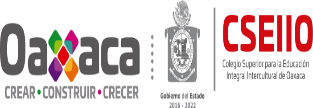 508508COLEGIO SUPERIOR PARA LA EDUCACIÓN INTEGRAL INTERCULTURAL DEOAXACACOLEGIO SUPERIOR PARA LA EDUCACIÓN INTEGRAL INTERCULTURAL DEOAXACACOLEGIO SUPERIOR PARA LA EDUCACIÓN INTEGRAL INTERCULTURAL DEOAXACACOLEGIO SUPERIOR PARA LA EDUCACIÓN INTEGRAL INTERCULTURAL DEOAXACACOLEGIO SUPERIOR PARA LA EDUCACIÓN INTEGRAL INTERCULTURAL DEOAXACACOLEGIO SUPERIOR PARA LA EDUCACIÓN INTEGRAL INTERCULTURAL DEOAXACATabulador de SueldosTabulador de SueldosTabulador de SueldosTabulador de SueldosTabulador de SueldosTabulador de SueldosTabulador de SueldosTabulador de SueldosPLAZA / PUESTORELACIÓN LABORALNIVELTOTAL, DE PERCEPCIONESPERCEPCIONES ORDINARIASPERCEPCIONES ORDINARIASPERCEPCIONES ORDINARIASPERCEPCIONES ORDINARIASPERCEPCIONES ORDINARIASPERCEPCIONES ORDINARIASPERCEPCIONES EXTRAORDINARIASOBLIGACIONESOBLIGACIONESPLAZA / PUESTORELACIÓN LABORALNIVELTOTAL, DE PERCEPCIONESSUELDODESPENSACONPENSACIÓN FIJA GARANTIZADACONPENSACIÓN FIJA GARANTIZADAOTRAS PRESTACIONES SOCIALES YECONÓMICASREMUNERACIONES ANUALESPERCEPCIONES EXTRAORDINARIASDE CARÁCTER FÍSCALDE SEGURIDAD SOCIALCHOFER 10NTBASE4241,389.0791,907.9719,824.2436,684.0025,291.6025,494.825,381.3536,805.08CHOFER 15NTBASE4245,954.3391,907.9719,824.2436,732.9625,291.6029,263.705,495.8937,437.98INTENDENTE DE PLANTEL 10NTBASE4151,276.5547,837.6319,824.2428,460.4014,062.7213,634.043,119.8424,337.68INTENDENTE DE PLANTEL 10NTBASE4151,276.5547,837.6319,824.2428,460.4014,062.7213,634.043,119.8424,337.68INTENDENTE DE PLANTEL 10NTBASE4151,276.5547,837.6319,824.2428,460.4014,062.7213,634.043,119.8424,337.68INTENDENTE DE PLANTEL 10NTBASE4151,276.5547,837.6319,824.2428,460.4014,062.7213,634.043,119.8424,337.68INTENDENTE DE PLANTEL 10NTBASE4151,276.5547,837.6319,824.2428,460.4014,062.7213,634.043,119.8424,337.68INTENDENTE DE PLANTEL 10NTBASE4151,276.5547,837.6319,824.2428,460.4014,062.7213,634.043,119.8424,337.68INTENDENTE DE PLANTEL 10NTBASE4151,276.5547,837.6319,824.2428,460.4014,062.7213,634.043,119.8424,337.68INTENDENTE DE PLANTEL 10NTBASE4151,276.5547,837.6319,824.2428,460.4014,062.7213,634.043,119.8424,337.68INTENDENTE DE PLANTEL 10NTBASE4151,276.5547,837.6319,824.2428,460.4014,062.7213,634.043,119.8424,337.68INTENDENTE DE PLANTEL 10NTBASE4151,276.5547,837.6319,824.2428,460.4014,062.7213,634.043,119.8424,337.68INTENDENTE DE PLANTEL 10NTBASE4151,276.5547,837.6319,824.2428,460.4014,062.7213,634.043,119.8424,337.68INTENDENTE DE PLANTEL 10NTBASE4152,448.7147,837.6319,824.2428,460.4014,062.7214,614.393,149.2524,500.08INTENDENTE DE PLANTEL 10NTBASE4151,276.5547,837.6319,824.2428,460.4014,062.7213,634.043,119.8424,337.68INTENDENTE DE PLANTEL 10NTBASE4151,276.5547,837.6319,824.2428,460.4014,062.7213,634.043,119.8424,337.68INTENDENTE DE PLANTEL 10NTBASE4151,276.5547,837.6319,824.2428,460.4014,062.7213,634.043,119.8424,337.68INTENDENTE DE PLANTEL 10NTBASE4151,276.5547,837.6319,824.2428,460.4014,062.7213,634.043,119.8424,337.68INTENDENTE DE PLANTEL 15NTBASE4153,657.3247,837.6319,824.2428,489.4414,062.7215,595.863,179.5724,667.86INTENDENTE DE PLANTEL 15NTBASE4153,657.3247,837.6319,824.2428,489.4414,062.7215,595.863,179.5724,667.86INTENDENTE DE PLANTEL 15NTBASE4153,657.3247,837.6319,824.2428,489.4414,062.7215,595.863,179.5724,667.86INTENDENTE DE PLANTEL 15NTBASE4153,657.3247,837.6319,824.2428,489.4414,062.7215,595.863,179.5724,667.86INTENDENTE DE PLANTEL 15NTBASE4153,657.3247,837.6319,824.2428,489.4414,062.7215,595.863,179.5724,667.86INTENDENTE DE PLANTEL 5NTBASE4148,291.4047,837.6319,824.2428,416.4814,062.7211,181.483,044.9523,923.91INTENDENTE DE PLANTEL 5NTBASE4147,119.2547,837.6319,824.2428,416.4814,062.7210,201.133,015.5423,761.51INTENDENTE DE PLANTEL 5NTBASE4147,119.2547,837.6319,824.2428,416.4814,062.7210,201.133,015.5423,761.51INTENDENTE DE PLANTEL 5NTBASE4147,119.2547,837.6319,824.2428,416.4814,062.7210,201.133,015.5423,761.51INTENDENTE DE PLANTEL 5NTBASE4147,119.2547,837.6319,824.2428,416.4814,062.7210,201.133,015.5423,761.51INTENDENTE DE PLANTEL 5NTBASE4147,119.2547,837.6319,824.2428,416.4814,062.7210,201.133,015.5423,761.51INTENDENTE DE PLANTEL 5NTBASE4147,119.2547,837.6319,824.2428,416.4814,062.7210,201.133,015.5423,761.51INTENDENTE DE PLANTEL 5NTBASE4147,119.2547,837.6319,824.2428,416.4814,062.7210,201.133,015.5423,761.51PROFESOR ASOCIADO A 10ABASE307,595.28125,305.4719,824.2438,768.4033,801.1036,889.027,042.9245,964.13508508COLEGIO SUPERIOR PARA LA EDUCACIÓN INTEGRAL INTERCULTURAL DEOAXACACOLEGIO SUPERIOR PARA LA EDUCACIÓN INTEGRAL INTERCULTURAL DEOAXACACOLEGIO SUPERIOR PARA LA EDUCACIÓN INTEGRAL INTERCULTURAL DEOAXACACOLEGIO SUPERIOR PARA LA EDUCACIÓN INTEGRAL INTERCULTURAL DEOAXACACOLEGIO SUPERIOR PARA LA EDUCACIÓN INTEGRAL INTERCULTURAL DEOAXACACOLEGIO SUPERIOR PARA LA EDUCACIÓN INTEGRAL INTERCULTURAL DEOAXACATabulador de SueldosTabulador de SueldosTabulador de SueldosTabulador de SueldosTabulador de SueldosTabulador de SueldosTabulador de SueldosTabulador de SueldosPLAZA / PUESTORELACIÓN LABORALNIVELTOTAL, DE PERCEPCIONESPERCEPCIONES ORDINARIASPERCEPCIONES ORDINARIASPERCEPCIONES ORDINARIASPERCEPCIONES ORDINARIASPERCEPCIONES ORDINARIASPERCEPCIONES ORDINARIASPERCEPCIONES EXTRAORDINARIASOBLIGACIONESOBLIGACIONESPLAZA / PUESTORELACIÓN LABORALNIVELTOTAL, DE PERCEPCIONESSUELDODESPENSACONPENSACIÓN FIJA GARANTIZADACONPENSACIÓN FIJA GARANTIZADAOTRAS PRESTACIONES SOCIALES YECONÓMICASREMUNERACIONES ANUALESPERCEPCIONES EXTRAORDINARIASDE CARÁCTER FÍSCALDE SEGURIDAD SOCIALPROFESOR ASOCIADO A 10NTBASE304,491.43125,305.4719,824.2438,741.2833,801.1034,320.066,965.0445,534.24PROFESOR ASOCIADO A 10NTBASE304,491.43125,305.4719,824.2438,741.2833,801.1034,320.066,965.0445,534.24PROFESOR ASOCIADO A 10NTBASE304,491.43125,305.4719,824.2438,741.2833,801.1034,320.066,965.0445,534.24PROFESOR ASOCIADO A 5ABASE301,420.78125,305.4719,824.2438,741.2833,801.1031,752.166,888.0045,108.53PROFESOR ASOCIADO A 5NTBASE293,722.12125,305.4719,824.2438,723.7633,801.1025,331.726,694.8644,040.97PROFESOR ASOCIADO A 5NTBASE293,722.12125,305.4719,824.2438,723.7633,801.1025,331.726,694.8644,040.97PROFESOR ASOCIADO A 5NTBASE293,722.12125,305.4719,824.2438,723.7633,801.1025,331.726,694.8644,040.97PROFESOR ASOCIADO A 5NTBASE293,722.12125,305.4719,824.2438,723.7633,801.1025,331.726,694.8644,040.97PROFESOR ASOCIADO ATBASE338,440.65157,020.5719,824.2447,662.3241,881.9314,011.877,817.3050,222.42PROFESOR ASOCIADO AT 10ABASE379,479.42157,020.5719,824.2448,174.7241,881.9347,819.188,846.8955,911.90PROFESOR ASOCIADO AT 10BBASE381,436.96157,020.5719,824.2448,202.0841,881.9349,429.168,896.0156,182.97PROFESOR ASOCIADO AT 15C1BASE398,928.41157,020.5719,824.2448,344.1641,881.9363,915.009,334.8558,607.66PROFESOR ASOCIADO AT 5ABASE369,581.80157,020.5719,824.2447,950.8041,881.9339,765.858,598.5754,539.83PROFESOR ASOCIADO AT 5ABASE369,581.80157,020.5719,824.2447,950.8041,881.9339,765.858,598.5754,539.83PROFESOR ASOCIADO AT 5ABASE369,581.80157,020.5719,824.2447,950.8041,881.9339,765.858,598.5754,539.83PROFESOR ASOCIADO AT 5ABASE369,581.80157,020.5719,824.2447,950.8041,881.9339,765.858,598.5754,539.83PROFESOR ASOCIADO AT 5ABASE369,581.80157,020.5719,824.2447,950.8041,881.9339,765.858,598.5754,539.83PROFESOR ASOCIADO AT 5ABASE369,581.80157,020.5719,824.2447,950.8041,881.9339,765.858,598.5754,539.83PROFESOR ASOCIADO B 10B INVBASE381,436.96157,020.5719,824.2448,202.0841,881.9349,429.168,896.0156,182.97PROFESOR ASOCIADO B 10B INVBASE381,436.96157,020.5719,824.2448,202.0841,881.9349,429.168,896.0156,182.97PROFESOR ASOCIADO B 10B INVBASE385,285.12157,020.5719,824.2448,202.0841,881.9352,647.018,992.5556,716.75PROFESOR ASOCIADO B 10C PROMBASE387,242.14157,020.5719,824.2448,228.9641,881.9354,256.989,041.6556,987.82PROFESOR ASOCIADO B 10C INVBASE387,242.14157,020.5719,824.2448,228.9641,881.9354,256.989,041.6556,987.82PROFESOR ASOCIADO B 10C INVBASE387,242.14157,020.5719,824.2448,228.9641,881.9354,256.989,041.6556,987.82PROFESOR ASOCIADO B 10C INVBASE387,242.14157,020.5719,824.2448,228.9641,881.9354,256.989,041.6556,987.82PROFESOR ASOCIADO B 10C INVBASE387,242.14157,020.5719,824.2448,228.9641,881.9354,256.989,041.6556,987.82PROFESOR ASOCIADO B 10C INVBASE387,242.14157,020.5719,824.2448,228.9641,881.9354,256.989,041.6556,987.82PROFESOR ASOCIADO B 10C INVBASE387,242.14157,020.5719,824.2448,228.9641,881.9354,256.989,041.6556,987.82PROFESOR ASOCIADO B 10C INVBASE387,242.14157,020.5719,824.2448,228.9641,881.9354,256.989,041.6556,987.82PROFESOR ASOCIADO B 10C INVBASE387,242.14157,020.5719,824.2448,228.9641,881.9354,256.989,041.6556,987.82PROFESOR ASOCIADO B 10C INVBASE387,242.14157,020.5719,824.2448,228.9641,881.9354,256.989,041.6556,987.82PROFESOR ASOCIADO B 10C INVBASE387,242.14157,020.5719,824.2448,228.9641,881.9354,256.989,041.6556,987.82PROFESOR ASOCIADO B 10C INVBASE387,242.14157,020.5719,824.2448,228.9641,881.9354,256.989,041.6556,987.82PROFESOR ASOCIADO B 10C INVBASE387,242.14157,020.5719,824.2448,228.9641,881.9354,256.989,041.6556,987.82PROFESOR ASOCIADO B 10C INVBASE387,242.14157,020.5719,824.2448,228.9641,881.9354,256.989,041.6556,987.82508508COLEGIO SUPERIOR PARA LA EDUCACIÓN INTEGRAL INTERCULTURAL DEOAXACACOLEGIO SUPERIOR PARA LA EDUCACIÓN INTEGRAL INTERCULTURAL DEOAXACACOLEGIO SUPERIOR PARA LA EDUCACIÓN INTEGRAL INTERCULTURAL DEOAXACACOLEGIO SUPERIOR PARA LA EDUCACIÓN INTEGRAL INTERCULTURAL DEOAXACACOLEGIO SUPERIOR PARA LA EDUCACIÓN INTEGRAL INTERCULTURAL DEOAXACACOLEGIO SUPERIOR PARA LA EDUCACIÓN INTEGRAL INTERCULTURAL DEOAXACATabulador de SueldosTabulador de SueldosTabulador de SueldosTabulador de SueldosTabulador de SueldosTabulador de SueldosTabulador de SueldosTabulador de SueldosPLAZA / PUESTORELACIÓN LABORALNIVELTOTAL, DE PERCEPCIONESPERCEPCIONES ORDINARIASPERCEPCIONES ORDINARIASPERCEPCIONES ORDINARIASPERCEPCIONES ORDINARIASPERCEPCIONES ORDINARIASPERCEPCIONES ORDINARIASPERCEPCIONES EXTRAORDINARIASOBLIGACIONESOBLIGACIONESPLAZA / PUESTORELACIÓN LABORALNIVELTOTAL, DE PERCEPCIONESSUELDODESPENSACONPENSACIÓN FIJA GARANTIZADACONPENSACIÓN FIJA GARANTIZADAOTRAS PRESTACIONES SOCIALES YECONÓMICASREMUNERACIONES ANUALESPERCEPCIONES EXTRAORDINARIASDE CARÁCTER FÍSCALDE SEGURIDAD SOCIALPROFESOR ASOCIADO B 10C INVBASE387,242.14157,020.5719,824.2448,228.9641,881.9354,256.989,041.6556,987.82PROFESOR ASOCIADO B 10C INVBASE387,242.14157,020.5719,824.2448,228.9641,881.9354,256.989,041.6556,987.82PROFESOR ASOCIADO B 10C INVBASE387,242.14157,020.5719,824.2448,228.9641,881.9354,256.989,041.6556,987.82PROFESOR ASOCIADO B 10C INVBASE387,242.14157,020.5719,824.2448,228.9641,881.9354,256.989,041.6556,987.82PROFESOR ASOCIADO B 10C INVBASE387,242.14157,020.5719,824.2448,228.9641,881.9354,256.989,041.6556,987.82PROFESOR ASOCIADO B 10C INVBASE387,242.14157,020.5719,824.2448,228.9641,881.9354,256.989,041.6556,987.82PROFESOR ASOCIADO B 10C INVBASE387,242.14157,020.5719,824.2448,228.9641,881.9354,256.989,041.6556,987.82PROFESOR ASOCIADO B 10C INVBASE387,242.14157,020.5719,824.2448,228.9641,881.9354,256.989,041.6556,987.82PROFESOR ASOCIADO B 10C INVBASE387,242.14157,020.5719,824.2448,228.9641,881.9354,256.989,041.6556,987.82PROFESOR ASOCIADO B 10C INVBASE387,242.14157,020.5719,824.2448,228.9641,881.9354,256.989,041.6556,987.82PROFESOR ASOCIADO B 10C INVBASE387,242.14157,020.5719,824.2448,228.9641,881.9354,256.989,041.6556,987.82PROFESOR ASOCIADO B 10C INVBASE387,242.14157,020.5719,824.2448,228.9641,881.9354,256.989,041.6556,987.82PROFESOR ASOCIADO B 10C INVBASE387,242.14157,020.5719,824.2448,228.9641,881.9354,256.989,041.6556,987.82PROFESOR ASOCIADO B 10C INVBASE387,242.14157,020.5719,824.2448,228.9641,881.9354,256.989,041.6556,987.82PROFESOR ASOCIADO B 10C INVBASE387,242.14157,020.5719,824.2448,228.9641,881.9354,256.989,041.6556,987.82PROFESOR ASOCIADO B 10C INVBASE387,242.14157,020.5719,824.2448,228.9641,881.9354,256.989,041.6556,987.82PROFESOR ASOCIADO B 10C INVBASE387,242.14157,020.5719,824.2448,228.9641,881.9354,256.989,041.6556,987.82PROFESOR ASOCIADO B 10C INVBASE387,242.14157,020.5719,824.2448,228.9641,881.9354,256.989,041.6556,987.82PROFESOR ASOCIADO B 10C INVBASE387,242.14157,020.5719,824.2448,228.9641,881.9354,256.989,041.6556,987.82PROFESOR ASOCIADO B 10C INVBASE387,242.14157,020.5719,824.2448,228.9641,881.9354,256.989,041.6556,987.82PROFESOR ASOCIADO B 10C INVBASE387,242.14157,020.5719,824.2448,228.9641,881.9354,256.989,041.6556,987.82PROFESOR ASOCIADO B 10C INVBASE387,242.14157,020.5719,824.2448,228.9641,881.9354,256.989,041.6556,987.82PROFESOR ASOCIADO B 10C INVBASE387,242.14157,020.5719,824.2448,228.9641,881.9354,256.989,041.6556,987.82PROFESOR ASOCIADO B 10C INVBASE387,242.14157,020.5719,824.2448,228.9641,881.9354,256.989,041.6556,987.82PROFESOR ASOCIADO B 10C INVBASE387,242.14157,020.5719,824.2448,228.9641,881.9354,256.989,041.6556,987.82PROFESOR ASOCIADO B 10C INVBASE387,242.14157,020.5719,824.2448,228.9641,881.9354,256.989,041.6556,987.82PROFESOR ASOCIADO B 10C INVBASE387,242.14157,020.5719,824.2448,228.9641,881.9354,256.989,041.6556,987.82PROFESOR ASOCIADO B 10C INVBASE387,242.14157,020.5719,824.2448,228.9641,881.9354,256.989,041.6556,987.82PROFESOR ASOCIADO B 10C INVBASE387,242.14157,020.5719,824.2448,228.9641,881.9354,256.989,041.6556,987.82PROFESOR ASOCIADO B 10C INVBASE387,242.14157,020.5719,824.2448,228.9641,881.9354,256.989,041.6556,987.82PROFESOR ASOCIADO B 10C INVBASE387,242.14157,020.5719,824.2448,228.9641,881.9354,256.989,041.6556,987.82PROFESOR ASOCIADO B 10C INVBASE387,242.14157,020.5719,824.2448,228.9641,881.9354,256.989,041.6556,987.82PROFESOR ASOCIADO B 10C INVBASE387,242.14157,020.5719,824.2448,228.9641,881.9354,256.989,041.6556,987.82PROFESOR ASOCIADO B 10C INVBASE387,242.14157,020.5719,824.2448,228.9641,881.9354,256.989,041.6556,987.82PROFESOR ASOCIADO B 10C INVBASE387,242.14157,020.5719,824.2448,228.9641,881.9354,256.989,041.6556,987.82508508COLEGIO SUPERIOR PARA LA EDUCACIÓN INTEGRAL INTERCULTURAL DEOAXACACOLEGIO SUPERIOR PARA LA EDUCACIÓN INTEGRAL INTERCULTURAL DEOAXACACOLEGIO SUPERIOR PARA LA EDUCACIÓN INTEGRAL INTERCULTURAL DEOAXACACOLEGIO SUPERIOR PARA LA EDUCACIÓN INTEGRAL INTERCULTURAL DEOAXACACOLEGIO SUPERIOR PARA LA EDUCACIÓN INTEGRAL INTERCULTURAL DEOAXACACOLEGIO SUPERIOR PARA LA EDUCACIÓN INTEGRAL INTERCULTURAL DEOAXACATabulador de SueldosTabulador de SueldosTabulador de SueldosTabulador de SueldosTabulador de SueldosTabulador de SueldosTabulador de SueldosTabulador de SueldosPLAZA / PUESTORELACIÓN LABORALNIVELTOTAL, DE PERCEPCIONESPERCEPCIONES ORDINARIASPERCEPCIONES ORDINARIASPERCEPCIONES ORDINARIASPERCEPCIONES ORDINARIASPERCEPCIONES ORDINARIASPERCEPCIONES ORDINARIASPERCEPCIONES EXTRAORDINARIASOBLIGACIONESOBLIGACIONESPLAZA / PUESTORELACIÓN LABORALNIVELTOTAL, DE PERCEPCIONESSUELDODESPENSACONPENSACIÓN FIJA GARANTIZADACONPENSACIÓN FIJA GARANTIZADAOTRAS PRESTACIONES SOCIALES YECONÓMICASREMUNERACIONES ANUALESPERCEPCIONES EXTRAORDINARIASDE CARÁCTER FÍSCALDE SEGURIDAD SOCIALPROFESOR ASOCIADO B 10C INVBASE387,242.14157,020.5719,824.2448,228.9641,881.9354,256.989,041.6556,987.82PROFESOR ASOCIADO B 10C INVBASE387,242.14157,020.5719,824.2448,228.9641,881.9354,256.989,041.6556,987.82PROFESOR ASOCIADO B 10C INVBASE387,242.14157,020.5719,824.2448,228.9641,881.9354,256.989,041.6556,987.82PROFESOR ASOCIADO B 10C INVBASE387,242.14157,020.5719,824.2448,228.9641,881.9354,256.989,041.6556,987.82PROFESOR ASOCIADO B 10C INVBASE387,242.14157,020.5719,824.2448,228.9641,881.9354,256.989,041.6556,987.82PROFESOR ASOCIADO B 10C INVBASE387,242.14157,020.5719,824.2448,228.9641,881.9354,256.989,041.6556,987.82PROFESOR ASOCIADO B 10C INVBASE387,242.14157,020.5719,824.2448,228.9641,881.9354,256.989,041.6556,987.82PROFESOR ASOCIADO B 10C INVBASE387,242.14157,020.5719,824.2448,228.9641,881.9354,256.989,041.6556,987.82PROFESOR ASOCIADO B 10C INVBASE387,242.14157,020.5719,824.2448,228.9641,881.9354,256.989,041.6556,987.82PROFESOR ASOCIADO B 10C INVBASE387,242.14157,020.5719,824.2448,228.9641,881.9354,256.989,041.6556,987.82PROFESOR ASOCIADO B 10C INVBASE387,242.14157,020.5719,824.2448,228.9641,881.9354,256.989,041.6556,987.82PROFESOR ASOCIADO B 10C INVBASE387,242.14157,020.5719,824.2448,228.9641,881.9354,256.989,041.6556,987.82PROFESOR ASOCIADO B 10C INVBASE387,242.14157,020.5719,824.2448,228.9641,881.9354,256.989,041.6556,987.82PROFESOR ASOCIADO B 10C INVBASE387,242.14157,020.5719,824.2448,228.9641,881.9354,256.989,041.6556,987.82PROFESOR ASOCIADO B 10C PROMBASE391,089.71157,020.5719,824.2448,228.9641,881.9357,474.829,138.1957,521.00PROFESOR ASOCIADO B 10C PROMBASE387,242.14157,020.5719,824.2448,228.9641,881.9354,256.989,041.6556,987.82PROFESOR ASOCIADO B 10C PROMBASE387,242.14157,020.5719,824.2448,228.9641,881.9354,256.989,041.6556,987.82PROFESOR ASOCIADO B 10C PROMBASE387,242.14157,020.5719,824.2448,228.9641,881.9354,256.989,041.6556,987.82PROFESOR ASOCIADO B 10C PROMBASE387,242.14157,020.5719,824.2448,228.9641,881.9354,256.989,041.6556,987.82PROFESOR ASOCIADO B 10C PROMBASE387,242.14157,020.5719,824.2448,228.9641,881.9354,256.989,041.6556,987.82PROFESOR ASOCIADO B 10C PROMBASE387,242.14157,020.5719,824.2448,228.9641,881.9354,256.989,041.6556,987.82PROFESOR ASOCIADO B 10C PROMBASE387,242.14157,020.5719,824.2448,228.9641,881.9354,256.989,041.6556,987.82PROFESOR ASOCIADO B 10C PROMBASE387,242.14157,020.5719,824.2448,228.9641,881.9354,256.989,041.6556,987.82PROFESOR ASOCIADO B 10C1 INVBASE394,423.36157,020.5719,824.2448,256.3241,881.9360,775.499,139.0457,525.77PROFESOR ASOCIADO B 10C1 INVBASE391,123.76157,020.5719,824.2448,256.3241,881.9357,475.899,139.0457,525.77PROFESOR ASOCIADO B 10C1 INVBASE391,123.76157,020.5719,824.2448,256.3241,881.9357,475.899,139.0457,525.77PROFESOR ASOCIADO B 10C1 INVBASE391,123.76157,020.5719,824.2448,256.3241,881.9357,475.899,139.0457,525.77PROFESOR ASOCIADO B 10C1 INVBASE391,123.76157,020.5719,824.2448,256.3241,881.9357,475.899,139.0457,525.77PROFESOR ASOCIADO B 10C1 INVBASE391,123.76157,020.5719,824.2448,256.3241,881.9357,475.899,139.0457,525.77PROFESOR ASOCIADO B 10C1 INVBASE391,123.76157,020.5719,824.2448,256.3241,881.9357,475.899,139.0457,525.77PROFESOR ASOCIADO B 10C1 INVBASE391,123.76157,020.5719,824.2448,256.3241,881.9357,475.899,139.0457,525.77PROFESOR ASOCIADO B 10C1 INVBASE391,123.76157,020.5719,824.2448,256.3241,881.9357,475.899,139.0457,525.77PROFESOR ASOCIADO B 10C1 INVBASE391,123.76157,020.5719,824.2448,256.3241,881.9357,475.899,139.0457,525.77PROFESOR ASOCIADO B 10C1 INVBASE391,123.76157,020.5719,824.2448,256.3241,881.9357,475.899,139.0457,525.77PROFESOR ASOCIADO B 10C1 INVBASE391,123.76157,020.5719,824.2448,256.3241,881.9357,475.899,139.0457,525.77508508COLEGIO SUPERIOR PARA LA EDUCACIÓN INTEGRAL INTERCULTURAL DEOAXACACOLEGIO SUPERIOR PARA LA EDUCACIÓN INTEGRAL INTERCULTURAL DEOAXACACOLEGIO SUPERIOR PARA LA EDUCACIÓN INTEGRAL INTERCULTURAL DEOAXACACOLEGIO SUPERIOR PARA LA EDUCACIÓN INTEGRAL INTERCULTURAL DEOAXACACOLEGIO SUPERIOR PARA LA EDUCACIÓN INTEGRAL INTERCULTURAL DEOAXACACOLEGIO SUPERIOR PARA LA EDUCACIÓN INTEGRAL INTERCULTURAL DEOAXACATabulador de SueldosTabulador de SueldosTabulador de SueldosTabulador de SueldosTabulador de SueldosTabulador de SueldosTabulador de SueldosTabulador de SueldosPLAZA / PUESTORELACIÓN LABORALNIVELTOTAL, DE PERCEPCIONESPERCEPCIONES ORDINARIASPERCEPCIONES ORDINARIASPERCEPCIONES ORDINARIASPERCEPCIONES ORDINARIASPERCEPCIONES ORDINARIASPERCEPCIONES ORDINARIASPERCEPCIONES EXTRAORDINARIASOBLIGACIONESOBLIGACIONESPLAZA / PUESTORELACIÓN LABORALNIVELTOTAL, DE PERCEPCIONESSUELDODESPENSACONPENSACIÓN FIJA GARANTIZADACONPENSACIÓN FIJA GARANTIZADAOTRAS PRESTACIONES SOCIALES YECONÓMICASREMUNERACIONES ANUALESPERCEPCIONES EXTRAORDINARIASDE CARÁCTER FÍSCALDE SEGURIDAD SOCIALPROFESOR ASOCIADO B 10C1 INVBASE391,123.76157,020.5719,824.2448,256.3241,881.9357,475.899,139.0457,525.77PROFESOR ASOCIADO B 10C1 INVBASE391,123.76157,020.5719,824.2448,256.3241,881.9357,475.899,139.0457,525.77PROFESOR ASOCIADO B 10C1 INVBASE391,123.76157,020.5719,824.2448,256.3241,881.9357,475.899,139.0457,525.77PROFESOR ASOCIADO B 10C1 INVBASE391,123.76157,020.5719,824.2448,256.3241,881.9357,475.899,139.0457,525.77PROFESOR ASOCIADO B 10C1 INVBASE391,123.76157,020.5719,824.2448,256.3241,881.9357,475.899,139.0457,525.77PROFESOR ASOCIADO B 10C1 INVBASE391,123.76157,020.5719,824.2448,256.3241,881.9357,475.899,139.0457,525.77PROFESOR ASOCIADO B 10C1 INVBASE391,123.76157,020.5719,824.2448,256.3241,881.9357,475.899,139.0457,525.77PROFESOR ASOCIADO B 10C1 INVBASE391,123.76157,020.5719,824.2448,256.3241,881.9357,475.899,139.0457,525.77PROFESOR ASOCIADO B 10C1 INVBASE391,123.76157,020.5719,824.2448,256.3241,881.9357,475.899,139.0457,525.77PROFESOR ASOCIADO B 10C1 INVBASE391,123.76157,020.5719,824.2448,256.3241,881.9357,475.899,139.0457,525.77PROFESOR ASOCIADO B 10C1 INVBASE391,123.76157,020.5719,824.2448,256.3241,881.9357,475.899,139.0457,525.77PROFESOR ASOCIADO B 10C1 INVBASE391,123.76157,020.5719,824.2448,256.3241,881.9357,475.899,139.0457,525.77PROFESOR ASOCIADO B 10C1 INVBASE391,123.76157,020.5719,824.2448,256.3241,881.9357,475.899,139.0457,525.77PROFESOR ASOCIADO B 10C1 INVBASE391,123.76157,020.5719,824.2448,256.3241,881.9357,475.899,139.0457,525.77PROFESOR ASOCIADO B 10C1 INVBASE391,123.76157,020.5719,824.2448,256.3241,881.9357,475.899,139.0457,525.77PROFESOR ASOCIADO B 10C1 INVBASE391,123.76157,020.5719,824.2448,256.3241,881.9357,475.899,139.0457,525.77PROFESOR ASOCIADO B 10C1 PROMBASE391,123.76157,020.5719,824.2448,256.3241,881.9357,475.899,139.0457,525.77PROFESOR ASOCIADO B 10C1 PROMBASE391,123.76157,020.5719,824.2448,256.3241,881.9357,475.899,139.0457,525.77PROFESOR ASOCIADO B 10C2 INVBASE395,005.72157,020.5719,824.2448,283.4441,881.9360,694.799,236.4258,064.33PROFESOR ASOCIADO B 10C2 PROMBASE395,005.72157,020.5719,824.2448,283.4441,881.9360,694.799,236.4258,064.33PROFESOR ASOCIADO B 15B INVBASE389,240.32157,020.5719,824.2448,288.7241,881.9355,868.239,091.7857,264.86PROFESOR ASOCIADO B 15B INVBASE389,240.32157,020.5719,824.2448,288.7241,881.9355,868.239,091.7857,264.86PROFESOR ASOCIADO B 15B INVBASE393,087.88157,020.5719,824.2448,288.7241,881.9359,086.079,188.3257,798.04PROFESOR ASOCIADO B 15B INVBASE389,240.32157,020.5719,824.2448,288.7241,881.9355,868.239,091.7857,264.86PROFESOR ASOCIADO B 15B INVBASE389,240.32157,020.5719,824.2448,288.7241,881.9355,868.239,091.7857,264.86PROFESOR ASOCIADO B 15C INVBASE395,046.28157,020.5719,824.2448,316.3241,881.9360,696.079,237.4558,069.70PROFESOR ASOCIADO B 15C INVBASE395,046.28157,020.5719,824.2448,316.3241,881.9360,696.079,237.4558,069.70PROFESOR ASOCIADO B 15C INVBASE395,046.28157,020.5719,824.2448,316.3241,881.9360,696.079,237.4558,069.70PROFESOR ASOCIADO B 15C INVBASE395,046.28157,020.5719,824.2448,316.3241,881.9360,696.079,237.4558,069.70PROFESOR ASOCIADO B 15C INVBASE395,046.28157,020.5719,824.2448,316.3241,881.9360,696.079,237.4558,069.70PROFESOR ASOCIADO B 15C INVBASE395,046.28157,020.5719,824.2448,316.3241,881.9360,696.079,237.4558,069.70PROFESOR ASOCIADO B 15C INVBASE395,046.28157,020.5719,824.2448,316.3241,881.9360,696.079,237.4558,069.70PROFESOR ASOCIADO B 15C INVBASE395,046.28157,020.5719,824.2448,316.3241,881.9360,696.079,237.4558,069.70PROFESOR ASOCIADO B 15C INVBASE395,046.28157,020.5719,824.2448,316.3241,881.9360,696.079,237.4558,069.70PROFESOR ASOCIADO B 15C INVBASE395,046.28157,020.5719,824.2448,316.3241,881.9360,696.079,237.4558,069.70508508COLEGIO SUPERIOR PARA LA EDUCACIÓN INTEGRAL INTERCULTURAL DEOAXACACOLEGIO SUPERIOR PARA LA EDUCACIÓN INTEGRAL INTERCULTURAL DEOAXACACOLEGIO SUPERIOR PARA LA EDUCACIÓN INTEGRAL INTERCULTURAL DEOAXACACOLEGIO SUPERIOR PARA LA EDUCACIÓN INTEGRAL INTERCULTURAL DEOAXACACOLEGIO SUPERIOR PARA LA EDUCACIÓN INTEGRAL INTERCULTURAL DEOAXACACOLEGIO SUPERIOR PARA LA EDUCACIÓN INTEGRAL INTERCULTURAL DEOAXACATabulador de SueldosTabulador de SueldosTabulador de SueldosTabulador de SueldosTabulador de SueldosTabulador de SueldosTabulador de SueldosTabulador de SueldosPLAZA / PUESTORELACIÓN LABORALNIVELTOTAL, DE PERCEPCIONESPERCEPCIONES ORDINARIASPERCEPCIONES ORDINARIASPERCEPCIONES ORDINARIASPERCEPCIONES ORDINARIASPERCEPCIONES ORDINARIASPERCEPCIONES ORDINARIASPERCEPCIONES EXTRAORDINARIASOBLIGACIONESOBLIGACIONESPLAZA / PUESTORELACIÓN LABORALNIVELTOTAL, DE PERCEPCIONESSUELDODESPENSACONPENSACIÓN FIJA GARANTIZADACONPENSACIÓN FIJA GARANTIZADAOTRAS PRESTACIONES SOCIALES YECONÓMICASREMUNERACIONES ANUALESPERCEPCIONES EXTRAORDINARIASDE CARÁCTER FÍSCALDE SEGURIDAD SOCIALPROFESOR ASOCIADO B 15C INVBASE395,046.28157,020.5719,824.2448,316.3241,881.9360,696.079,237.4558,069.70PROFESOR ASOCIADO B 15C INVBASE395,046.28157,020.5719,824.2448,316.3241,881.9360,696.079,237.4558,069.70PROFESOR ASOCIADO B 15C INVBASE395,046.28157,020.5719,824.2448,316.3241,881.9360,696.079,237.4558,069.70PROFESOR ASOCIADO B 15C INVBASE395,046.28157,020.5719,824.2448,316.3241,881.9360,696.079,237.4558,069.70PROFESOR ASOCIADO B 15C INVBASE395,046.28157,020.5719,824.2448,316.3241,881.9360,696.079,237.4558,069.70PROFESOR ASOCIADO B 15C INVBASE395,046.28157,020.5719,824.2448,316.3241,881.9360,696.079,237.4558,069.70PROFESOR ASOCIADO B 15C INVBASE395,046.28157,020.5719,824.2448,316.3241,881.9360,696.079,237.4558,069.70PROFESOR ASOCIADO B 15C INVBASE395,046.28157,020.5719,824.2448,316.3241,881.9360,696.079,237.4558,069.70PROFESOR ASOCIADO B 15C INVBASE395,046.28157,020.5719,824.2448,316.3241,881.9360,696.079,237.4558,069.70PROFESOR ASOCIADO B 15C INVBASE395,046.28157,020.5719,824.2448,316.3241,881.9360,696.079,237.4558,069.70PROFESOR ASOCIADO B 15C INVBASE395,046.28157,020.5719,824.2448,316.3241,881.9360,696.079,237.4558,069.70PROFESOR ASOCIADO B 15C INVBASE395,046.28157,020.5719,824.2448,316.3241,881.9360,696.079,237.4558,069.70PROFESOR ASOCIADO B 15C INVBASE395,046.28157,020.5719,824.2448,316.3241,881.9360,696.079,237.4558,069.70PROFESOR ASOCIADO B 15C INVBASE395,046.28157,020.5719,824.2448,316.3241,881.9360,696.079,237.4558,069.70PROFESOR ASOCIADO B 15C INVBASE395,046.28157,020.5719,824.2448,316.3241,881.9360,696.079,237.4558,069.70PROFESOR ASOCIADO B 15C INVBASE395,046.28157,020.5719,824.2448,316.3241,881.9360,696.079,237.4558,069.70PROFESOR ASOCIADO B 15C INVBASE395,046.28157,020.5719,824.2448,316.3241,881.9360,696.079,237.4558,069.70PROFESOR ASOCIADO B 15C INVBASE395,046.28157,020.5719,824.2448,316.3241,881.9360,696.079,237.4558,069.70PROFESOR ASOCIADO B 15C INVBASE395,046.28157,020.5719,824.2448,316.3241,881.9360,696.079,237.4558,069.70PROFESOR ASOCIADO B 15C INVBASE395,046.28157,020.5719,824.2448,316.3241,881.9360,696.079,237.4558,069.70PROFESOR ASOCIADO B 15C INVBASE395,046.28157,020.5719,824.2448,316.3241,881.9360,696.079,237.4558,069.70PROFESOR ASOCIADO B 15C INVBASE395,046.28157,020.5719,824.2448,316.3241,881.9360,696.079,237.4558,069.70PROFESOR ASOCIADO B 15C INVBASE395,046.28157,020.5719,824.2448,316.3241,881.9360,696.079,237.4558,069.70PROFESOR ASOCIADO B 15C INVBASE395,046.28157,020.5719,824.2448,316.3241,881.9360,696.079,237.4558,069.70PROFESOR ASOCIADO B 15C INVBASE395,046.28157,020.5719,824.2448,316.3241,881.9360,696.079,237.4558,069.70PROFESOR ASOCIADO B 15C INVBASE395,046.28157,020.5719,824.2448,316.3241,881.9360,696.079,237.4558,069.70PROFESOR ASOCIADO B 15C INVBASE395,046.28157,020.5719,824.2448,316.3241,881.9360,696.079,237.4558,069.70PROFESOR ASOCIADO B 15C INVBASE395,046.28157,020.5719,824.2448,316.3241,881.9360,696.079,237.4558,069.70PROFESOR ASOCIADO B 15C INVBASE395,046.28157,020.5719,824.2448,316.3241,881.9360,696.079,237.4558,069.70PROFESOR ASOCIADO B 15C INVBASE395,046.28157,020.5719,824.2448,316.3241,881.9360,696.079,237.4558,069.70PROFESOR ASOCIADO B 15C INVBASE395,046.28157,020.5719,824.2448,316.3241,881.9360,696.079,237.4558,069.70PROFESOR ASOCIADO B 15C INVBASE395,046.28157,020.5719,824.2448,316.3241,881.9360,696.079,237.4558,069.70PROFESOR ASOCIADO B 15C INVBASE395,046.28157,020.5719,824.2448,316.3241,881.9360,696.079,237.4558,069.70PROFESOR ASOCIADO B 15C INVBASE395,046.28157,020.5719,824.2448,316.3241,881.9360,696.079,237.4558,069.70PROFESOR ASOCIADO B 15C INVBASE395,046.28157,020.5719,824.2448,316.3241,881.9360,696.079,237.4558,069.70508508COLEGIO SUPERIOR PARA LA EDUCACIÓN INTEGRAL INTERCULTURAL DEOAXACACOLEGIO SUPERIOR PARA LA EDUCACIÓN INTEGRAL INTERCULTURAL DEOAXACACOLEGIO SUPERIOR PARA LA EDUCACIÓN INTEGRAL INTERCULTURAL DEOAXACACOLEGIO SUPERIOR PARA LA EDUCACIÓN INTEGRAL INTERCULTURAL DEOAXACACOLEGIO SUPERIOR PARA LA EDUCACIÓN INTEGRAL INTERCULTURAL DEOAXACACOLEGIO SUPERIOR PARA LA EDUCACIÓN INTEGRAL INTERCULTURAL DEOAXACATabulador de SueldosTabulador de SueldosTabulador de SueldosTabulador de SueldosTabulador de SueldosTabulador de SueldosTabulador de SueldosTabulador de SueldosPLAZA / PUESTORELACIÓN LABORALNIVELTOTAL, DE PERCEPCIONESPERCEPCIONES ORDINARIASPERCEPCIONES ORDINARIASPERCEPCIONES ORDINARIASPERCEPCIONES ORDINARIASPERCEPCIONES ORDINARIASPERCEPCIONES ORDINARIASPERCEPCIONES EXTRAORDINARIASOBLIGACIONESOBLIGACIONESPLAZA / PUESTORELACIÓN LABORALNIVELTOTAL, DE PERCEPCIONESSUELDODESPENSACONPENSACIÓN FIJA GARANTIZADACONPENSACIÓN FIJA GARANTIZADAOTRAS PRESTACIONES SOCIALES YECONÓMICASREMUNERACIONES ANUALESPERCEPCIONES EXTRAORDINARIASDE CARÁCTER FÍSCALDE SEGURIDAD SOCIALPROFESOR ASOCIADO B 15C INVBASE395,046.28157,020.5719,824.2448,316.3241,881.9360,696.079,237.4558,069.70PROFESOR ASOCIADO B 15C INVBASE395,046.28157,020.5719,824.2448,316.3241,881.9360,696.079,237.4558,069.70PROFESOR ASOCIADO B 15C INVBASE395,046.28157,020.5719,824.2448,316.3241,881.9360,696.079,237.4558,069.70PROFESOR ASOCIADO B 15C INVBASE395,046.28157,020.5719,824.2448,316.3241,881.9360,696.079,237.4558,069.70PROFESOR ASOCIADO B 15C INVBASE395,046.28157,020.5719,824.2448,316.3241,881.9360,696.079,237.4558,069.70PROFESOR ASOCIADO B 15C PROMBASE395,046.28157,020.5719,824.2448,316.3241,881.9360,696.079,237.4558,069.70PROFESOR ASOCIADO B 15C PROMBASE395,046.28157,020.5719,824.2448,316.3241,881.9360,696.079,237.4558,069.70PROFESOR ASOCIADO B 15C PROMBASE395,046.28157,020.5719,824.2448,316.3241,881.9360,696.079,237.4558,069.70PROFESOR ASOCIADO B 15C PROMBASE395,046.28157,020.5719,824.2448,316.3241,881.9360,696.079,237.4558,069.70PROFESOR ASOCIADO B 15C PROMBASE395,046.28157,020.5719,824.2448,316.3241,881.9360,696.079,237.4558,069.70PROFESOR ASOCIADO B 15C PROMBASE395,046.28157,020.5719,824.2448,316.3241,881.9360,696.079,237.4558,069.70PROFESOR ASOCIADO B 15C PROMBASE395,046.28157,020.5719,824.2448,316.3241,881.9360,696.079,237.4558,069.70PROFESOR ASOCIADO B 15C PROMBASE395,046.28157,020.5719,824.2448,316.3241,881.9360,696.079,237.4558,069.70PROFESOR ASOCIADO B 15C PROMBASE395,046.28157,020.5719,824.2448,316.3241,881.9360,696.079,237.4558,069.70PROFESOR ASOCIADO B 15C PROMBASE395,046.28157,020.5719,824.2448,316.3241,881.9360,696.079,237.4558,069.70PROFESOR ASOCIADO B 15C PROMBASE395,046.28157,020.5719,824.2448,316.3241,881.9360,696.079,237.4558,069.70PROFESOR ASOCIADO B 15C1 INVBASE402,228.01157,020.5719,824.2448,344.1641,881.9367,214.609,334.8558,607.66PROFESOR ASOCIADO B 15C1 INVBASE402,228.01157,020.5719,824.2448,344.1641,881.9367,214.609,334.8558,607.66PROFESOR ASOCIADO B 15C1 INVBASE398,928.41157,020.5719,824.2448,344.1641,881.9363,915.009,334.8558,607.66PROFESOR ASOCIADO B 15C1 INVBASE398,928.41157,020.5719,824.2448,344.1641,881.9363,915.009,334.8558,607.66PROFESOR ASOCIADO B 15C1 INVBASE398,928.41157,020.5719,824.2448,344.1641,881.9363,915.009,334.8558,607.66PROFESOR ASOCIADO B 15C1 INVBASE398,928.41157,020.5719,824.2448,344.1641,881.9363,915.009,334.8558,607.66PROFESOR ASOCIADO B 15C1 INVBASE398,928.41157,020.5719,824.2448,344.1641,881.9363,915.009,334.8558,607.66PROFESOR ASOCIADO B 15C1 INVBASE398,928.41157,020.5719,824.2448,344.1641,881.9363,915.009,334.8558,607.66PROFESOR ASOCIADO B 15C1 INVBASE398,928.41157,020.5719,824.2448,344.1641,881.9363,915.009,334.8558,607.66PROFESOR ASOCIADO B 15C1 INVBASE398,928.41157,020.5719,824.2448,344.1641,881.9363,915.009,334.8558,607.66PROFESOR ASOCIADO B 15C1 INVBASE398,928.41157,020.5719,824.2448,344.1641,881.9363,915.009,334.8558,607.66PROFESOR ASOCIADO B 15C1 INVBASE398,928.41157,020.5719,824.2448,344.1641,881.9363,915.009,334.8558,607.66PROFESOR ASOCIADO B 15C1 INVBASE398,928.41157,020.5719,824.2448,344.1641,881.9363,915.009,334.8558,607.66PROFESOR ASOCIADO B 15C1 INVBASE398,928.41157,020.5719,824.2448,344.1641,881.9363,915.009,334.8558,607.66PROFESOR ASOCIADO B 15C1 INVBASE398,928.41157,020.5719,824.2448,344.1641,881.9363,915.009,334.8558,607.66PROFESOR ASOCIADO B 15C1 INVBASE398,928.41157,020.5719,824.2448,344.1641,881.9363,915.009,334.8558,607.66PROFESOR ASOCIADO B 15C1 PROMBASE398,928.41157,020.5719,824.2448,344.1641,881.9363,915.009,334.8558,607.66PROFESOR ASOCIADO B 15C2 INVBASE402,810.88157,020.5719,824.2448,371.7641,881.9367,133.929,432.2559,146.22PROFESOR ASOCIADO B 15NT INVBASE375,291.32157,020.5719,824.2447,901.1241,881.9344,590.698,741.8355,330.95508508COLEGIO SUPERIOR PARA LA EDUCACIÓN INTEGRAL INTERCULTURAL DEOAXACACOLEGIO SUPERIOR PARA LA EDUCACIÓN INTEGRAL INTERCULTURAL DEOAXACACOLEGIO SUPERIOR PARA LA EDUCACIÓN INTEGRAL INTERCULTURAL DEOAXACACOLEGIO SUPERIOR PARA LA EDUCACIÓN INTEGRAL INTERCULTURAL DEOAXACACOLEGIO SUPERIOR PARA LA EDUCACIÓN INTEGRAL INTERCULTURAL DEOAXACACOLEGIO SUPERIOR PARA LA EDUCACIÓN INTEGRAL INTERCULTURAL DEOAXACATabulador de SueldosTabulador de SueldosTabulador de SueldosTabulador de SueldosTabulador de SueldosTabulador de SueldosTabulador de SueldosTabulador de SueldosPLAZA / PUESTORELACIÓN LABORALNIVELTOTAL, DE PERCEPCIONESPERCEPCIONES ORDINARIASPERCEPCIONES ORDINARIASPERCEPCIONES ORDINARIASPERCEPCIONES ORDINARIASPERCEPCIONES ORDINARIASPERCEPCIONES ORDINARIASPERCEPCIONES EXTRAORDINARIASOBLIGACIONESOBLIGACIONESPLAZA / PUESTORELACIÓN LABORALNIVELTOTAL, DE PERCEPCIONESSUELDODESPENSACONPENSACIÓN FIJA GARANTIZADACONPENSACIÓN FIJA GARANTIZADAOTRAS PRESTACIONES SOCIALES YECONÓMICASREMUNERACIONES ANUALESPERCEPCIONES EXTRAORDINARIASDE CARÁCTER FÍSCALDE SEGURIDAD SOCIALPROFESOR ASOCIADO B 15NT INVBASE375,291.32157,020.5719,824.2447,901.1241,881.9344,590.698,741.8355,330.95PROFESOR ASOCIADO B 15NT INVBASE375,291.32157,020.5719,824.2447,901.1241,881.9344,590.698,741.8355,330.95PROFESOR ASOCIADO B 15NT PROMBASE375,291.32157,020.5719,824.2447,901.1241,881.9344,590.698,741.8355,330.95PROFESOR ASOCIADO B 20C INVBASE402,850.41157,020.5719,824.2448,403.6841,881.9367,135.169,433.2459,151.59PROFESOR ASOCIADO B 20C INVBASE402,850.41157,020.5719,824.2448,403.6841,881.9367,135.169,433.2459,151.59PROFESOR ASOCIADO B 20NT INVBASE383,085.53157,020.5719,824.2447,980.3241,881.9351,029.468,937.3756,411.64PROFESOR ASOCIADO B 3B PROMBASE346,243.75157,020.5719,824.2447,748.7241,881.9320,450.928,013.0651,304.31PROFESOR ASOCIADO B 5A INVBASE369,581.80157,020.5719,824.2447,950.8041,881.9339,765.858,598.5754,539.83PROFESOR ASOCIADO B 5A INVBASE369,581.80157,020.5719,824.2447,950.8041,881.9339,765.858,598.5754,539.83PROFESOR ASOCIADO B 5A INVBASE369,581.80157,020.5719,824.2447,950.8041,881.9339,765.858,598.5754,539.83PROFESOR ASOCIADO B 5B INVBASE373,501.92157,020.5719,824.2448,009.1241,881.9342,985.978,696.9355,083.16PROFESOR ASOCIADO B 5B INVBASE373,501.92157,020.5719,824.2448,009.1241,881.9342,985.978,696.9355,083.16PROFESOR ASOCIADO B 5B INVBASE373,501.92157,020.5719,824.2448,009.1241,881.9342,985.978,696.9355,083.16PROFESOR ASOCIADO B 5B INVBASE373,501.92157,020.5719,824.2448,009.1241,881.9342,985.978,696.9355,083.16PROFESOR ASOCIADO B 5B PROMBASE373,501.92157,020.5719,824.2448,009.1241,881.9342,985.978,696.9355,083.16PROFESOR ASOCIADO B 5C INVBASE379,381.20157,020.5719,824.2448,095.7641,881.9347,816.118,844.4355,898.16PROFESOR ASOCIADO B 5C INVBASE379,381.20157,020.5719,824.2448,095.7641,881.9347,816.118,844.4355,898.16PROFESOR ASOCIADO B 5C INVBASE379,381.20157,020.5719,824.2448,095.7641,881.9347,816.118,844.4355,898.16PROFESOR ASOCIADO B 5C INVBASE379,381.20157,020.5719,824.2448,095.7641,881.9347,816.118,844.4355,898.16PROFESOR ASOCIADO B 5C INVBASE379,381.20157,020.5719,824.2448,095.7641,881.9347,816.118,844.4355,898.16PROFESOR ASOCIADO B 5C INVBASE379,381.20157,020.5719,824.2448,095.7641,881.9347,816.118,844.4355,898.16PROFESOR ASOCIADO B 5C INVBASE383,228.76157,020.5719,824.2448,095.7641,881.9351,033.958,940.9756,431.35PROFESOR ASOCIADO B 5C INVBASE383,228.76157,020.5719,824.2448,095.7641,881.9351,033.958,940.9756,431.35PROFESOR ASOCIADO B 5C INVBASE379,381.20157,020.5719,824.2448,095.7641,881.9347,816.118,844.4355,898.16PROFESOR ASOCIADO B 5C INVBASE379,381.20157,020.5719,824.2448,095.7641,881.9347,816.118,844.4355,898.16PROFESOR ASOCIADO B 5C INVBASE379,381.20157,020.5719,824.2448,095.7641,881.9347,816.118,844.4355,898.16PROFESOR ASOCIADO B 5C INVBASE383,228.76157,020.5719,824.2448,095.7641,881.9351,033.958,940.9756,431.35PROFESOR ASOCIADO B 5C INVBASE379,381.20157,020.5719,824.2448,095.7641,881.9347,816.118,844.4355,898.16PROFESOR ASOCIADO B 5C INVBASE379,381.20157,020.5719,824.2448,095.7641,881.9347,816.118,844.4355,898.16PROFESOR ASOCIADO B 5C INVBASE379,381.20157,020.5719,824.2448,095.7641,881.9347,816.118,844.4355,898.16PROFESOR ASOCIADO B 5C INVBASE379,381.20157,020.5719,824.2448,095.7641,881.9347,816.118,844.4355,898.16PROFESOR ASOCIADO B 5C INVBASE383,228.76157,020.5719,824.2448,095.7641,881.9351,033.958,940.9756,431.35PROFESOR ASOCIADO B 5C INVBASE379,381.20157,020.5719,824.2448,095.7641,881.9347,816.118,844.4355,898.16PROFESOR ASOCIADO B 5C INVBASE379,381.20157,020.5719,824.2448,095.7641,881.9347,816.118,844.4355,898.16PROFESOR ASOCIADO B 5C INVBASE379,381.20157,020.5719,824.2448,095.7641,881.9347,816.118,844.4355,898.16508508COLEGIO SUPERIOR PARA LA EDUCACIÓN INTEGRAL INTERCULTURAL DEOAXACACOLEGIO SUPERIOR PARA LA EDUCACIÓN INTEGRAL INTERCULTURAL DEOAXACACOLEGIO SUPERIOR PARA LA EDUCACIÓN INTEGRAL INTERCULTURAL DEOAXACACOLEGIO SUPERIOR PARA LA EDUCACIÓN INTEGRAL INTERCULTURAL DEOAXACACOLEGIO SUPERIOR PARA LA EDUCACIÓN INTEGRAL INTERCULTURAL DEOAXACACOLEGIO SUPERIOR PARA LA EDUCACIÓN INTEGRAL INTERCULTURAL DEOAXACATabulador de SueldosTabulador de SueldosTabulador de SueldosTabulador de SueldosTabulador de SueldosTabulador de SueldosTabulador de SueldosTabulador de SueldosPLAZA / PUESTORELACIÓN LABORALNIVELTOTAL, DE PERCEPCIONESPERCEPCIONES ORDINARIASPERCEPCIONES ORDINARIASPERCEPCIONES ORDINARIASPERCEPCIONES ORDINARIASPERCEPCIONES ORDINARIASPERCEPCIONES ORDINARIASPERCEPCIONES EXTRAORDINARIASOBLIGACIONESOBLIGACIONESPLAZA / PUESTORELACIÓN LABORALNIVELTOTAL, DE PERCEPCIONESSUELDODESPENSACONPENSACIÓN FIJA GARANTIZADACONPENSACIÓN FIJA GARANTIZADAOTRAS PRESTACIONES SOCIALES YECONÓMICASREMUNERACIONES ANUALESPERCEPCIONES EXTRAORDINARIASDE CARÁCTER FÍSCALDE SEGURIDAD SOCIALPROFESOR ASOCIADO B 5C INVBASE379,381.20157,020.5719,824.2448,095.7641,881.9347,816.118,844.4355,898.16PROFESOR ASOCIADO B 5C INVBASE379,381.20157,020.5719,824.2448,095.7641,881.9347,816.118,844.4355,898.16PROFESOR ASOCIADO B 5C INVBASE379,381.20157,020.5719,824.2448,095.7641,881.9347,816.118,844.4355,898.16PROFESOR ASOCIADO B 5C INVBASE379,381.20157,020.5719,824.2448,095.7641,881.9347,816.118,844.4355,898.16PROFESOR ASOCIADO B 5C INVBASE379,381.20157,020.5719,824.2448,095.7641,881.9347,816.118,844.4355,898.16PROFESOR ASOCIADO B 5C INVBASE379,381.20157,020.5719,824.2448,095.7641,881.9347,816.118,844.4355,898.16PROFESOR ASOCIADO B 5C INVBASE379,381.20157,020.5719,824.2448,095.7641,881.9347,816.118,844.4355,898.16PROFESOR ASOCIADO B 5C INVBASE379,381.20157,020.5719,824.2448,095.7641,881.9347,816.118,844.4355,898.16PROFESOR ASOCIADO B 5C INVBASE379,381.20157,020.5719,824.2448,095.7641,881.9347,816.118,844.4355,898.16PROFESOR ASOCIADO B 5C INVBASE379,381.20157,020.5719,824.2448,095.7641,881.9347,816.118,844.4355,898.16PROFESOR ASOCIADO B 5C INVBASE379,381.20157,020.5719,824.2448,095.7641,881.9347,816.118,844.4355,898.16PROFESOR ASOCIADO B 5C INVBASE379,381.20157,020.5719,824.2448,095.7641,881.9347,816.118,844.4355,898.16PROFESOR ASOCIADO B 5C INVBASE379,381.20157,020.5719,824.2448,095.7641,881.9347,816.118,844.4355,898.16PROFESOR ASOCIADO B 5C INVBASE379,381.20157,020.5719,824.2448,095.7641,881.9347,816.118,844.4355,898.16PROFESOR ASOCIADO B 5C INVBASE379,381.20157,020.5719,824.2448,095.7641,881.9347,816.118,844.4355,898.16PROFESOR ASOCIADO B 5C INVBASE379,381.20157,020.5719,824.2448,095.7641,881.9347,816.118,844.4355,898.16PROFESOR ASOCIADO B 5C INVBASE379,381.20157,020.5719,824.2448,095.7641,881.9347,816.118,844.4355,898.16PROFESOR ASOCIADO B 5C INVBASE379,381.20157,020.5719,824.2448,095.7641,881.9347,816.118,844.4355,898.16PROFESOR ASOCIADO B 5C INVBASE383,228.76157,020.5719,824.2448,095.7641,881.9351,033.958,940.9756,431.35PROFESOR ASOCIADO B 5C INVBASE379,381.20157,020.5719,824.2448,095.7641,881.9347,816.118,844.4355,898.16PROFESOR ASOCIADO B 5C PROMBASE383,228.76157,020.5719,824.2448,095.7641,881.9351,033.958,940.9756,431.35PROFESOR ASOCIADO B 5C PROMBASE379,381.20157,020.5719,824.2448,095.7641,881.9347,816.118,844.4355,898.16PROFESOR ASOCIADO B 5C PROMBASE379,381.20157,020.5719,824.2448,095.7641,881.9347,816.118,844.4355,898.16PROFESOR ASOCIADO B 5C PROMBASE379,381.20157,020.5719,824.2448,095.7641,881.9347,816.118,844.4355,898.16PROFESOR ASOCIADO B 5C1 INVBASE383,300.29157,020.5719,824.2448,153.1241,881.9351,036.188,942.7556,441.50PROFESOR ASOCIADO B 5C1 INVBASE383,300.29157,020.5719,824.2448,153.1241,881.9351,036.188,942.7556,441.50PROFESOR ASOCIADO B 5C1 INVBASE383,300.29157,020.5719,824.2448,153.1241,881.9351,036.188,942.7556,441.50PROFESOR ASOCIADO B 5C1 INVBASE383,300.29157,020.5719,824.2448,153.1241,881.9351,036.188,942.7556,441.50PROFESOR ASOCIADO B 5C1 INVBASE383,300.29157,020.5719,824.2448,153.1241,881.9351,036.188,942.7556,441.50PROFESOR ASOCIADO B 5C1 INVBASE387,147.85157,020.5719,824.2448,153.1241,881.9354,254.039,039.2956,974.68PROFESOR ASOCIADO B 5C1 INVBASE383,300.29157,020.5719,824.2448,153.1241,881.9351,036.188,942.7556,441.50PROFESOR ASOCIADO B 5C1 INVBASE387,147.85157,020.5719,824.2448,153.1241,881.9354,254.039,039.2956,974.68PROFESOR ASOCIADO B 5C1 INVBASE383,300.29157,020.5719,824.2448,153.1241,881.9351,036.188,942.7556,441.50PROFESOR ASOCIADO B 5C1 INVBASE383,300.29157,020.5719,824.2448,153.1241,881.9351,036.188,942.7556,441.50PROFESOR ASOCIADO B 5C1 INVBASE383,300.29157,020.5719,824.2448,153.1241,881.9351,036.188,942.7556,441.50508508COLEGIO SUPERIOR PARA LA EDUCACIÓN INTEGRAL INTERCULTURAL DEOAXACACOLEGIO SUPERIOR PARA LA EDUCACIÓN INTEGRAL INTERCULTURAL DEOAXACACOLEGIO SUPERIOR PARA LA EDUCACIÓN INTEGRAL INTERCULTURAL DEOAXACACOLEGIO SUPERIOR PARA LA EDUCACIÓN INTEGRAL INTERCULTURAL DEOAXACACOLEGIO SUPERIOR PARA LA EDUCACIÓN INTEGRAL INTERCULTURAL DEOAXACACOLEGIO SUPERIOR PARA LA EDUCACIÓN INTEGRAL INTERCULTURAL DEOAXACATabulador de SueldosTabulador de SueldosTabulador de SueldosTabulador de SueldosTabulador de SueldosTabulador de SueldosTabulador de SueldosTabulador de SueldosPLAZA / PUESTORELACIÓN LABORALNIVELTOTAL, DE PERCEPCIONESPERCEPCIONES ORDINARIASPERCEPCIONES ORDINARIASPERCEPCIONES ORDINARIASPERCEPCIONES ORDINARIASPERCEPCIONES ORDINARIASPERCEPCIONES ORDINARIASPERCEPCIONES EXTRAORDINARIASOBLIGACIONESOBLIGACIONESPLAZA / PUESTORELACIÓN LABORALNIVELTOTAL, DE PERCEPCIONESSUELDODESPENSACONPENSACIÓN FIJA GARANTIZADACONPENSACIÓN FIJA GARANTIZADAOTRAS PRESTACIONES SOCIALES YECONÓMICASREMUNERACIONES ANUALESPERCEPCIONES EXTRAORDINARIASDE CARÁCTER FÍSCALDE SEGURIDAD SOCIALPROFESOR ASOCIADO B 5C1 INVBASE383,300.29157,020.5719,824.2448,153.1241,881.9351,036.188,942.7556,441.50PROFESOR ASOCIADO B 5C1 INVBASE383,300.29157,020.5719,824.2448,153.1241,881.9351,036.188,942.7556,441.50PROFESOR ASOCIADO B 5C1 INVBASE383,300.29157,020.5719,824.2448,153.1241,881.9351,036.188,942.7556,441.50PROFESOR ASOCIADO B 5C1 INVBASE383,300.29157,020.5719,824.2448,153.1241,881.9351,036.188,942.7556,441.50PROFESOR ASOCIADO B 5C1 INVBASE387,147.85157,020.5719,824.2448,153.1241,881.9354,254.039,039.2956,974.68PROFESOR ASOCIADO B 5C1 INVBASE383,300.29157,020.5719,824.2448,153.1241,881.9351,036.188,942.7556,441.50PROFESOR ASOCIADO B 5C1 INVBASE383,300.29157,020.5719,824.2448,153.1241,881.9351,036.188,942.7556,441.50PROFESOR ASOCIADO B 5C1 INVBASE383,300.29157,020.5719,824.2448,153.1241,881.9351,036.188,942.7556,441.50PROFESOR ASOCIADO B 5C1 INVBASE383,300.29157,020.5719,824.2448,153.1241,881.9351,036.188,942.7556,441.50PROFESOR ASOCIADO B 5C1 PROMBASE383,300.29157,020.5719,824.2448,153.1241,881.9351,036.188,942.7556,441.50SECRETARIA(O) DE PLANTELBASE8193,362.8776,568.9719,824.2434,003.3221,383.307,250.724,176.1930,156.12SECRETARIA(O) DE PLANTEL 10ABASE8212,287.8576,568.9719,824.2434,133.5221,383.3022,947.184,650.9932,779.64SECRETARIA(O) DE PLANTEL 10ABASE8212,287.8576,568.9719,824.2434,133.5221,383.3022,947.184,650.9932,779.64SECRETARIA(O) DE PLANTEL 10ABASE8212,287.8576,568.9719,824.2434,133.5221,383.3022,947.184,650.9932,779.64SECRETARIA(O) DE PLANTEL 10NTBASE8210,377.5176,568.9719,824.2434,106.4021,383.3021,376.994,603.0732,514.54SECRETARIA(O) DE PLANTEL 10NTBASE8210,377.5176,568.9719,824.2434,106.4021,383.3021,376.994,603.0732,514.54SECRETARIA(O) DE PLANTEL 10NTBASE8210,377.5176,568.9719,824.2434,106.4021,383.3021,376.994,603.0732,514.54SECRETARIA(O) DE PLANTEL 10NTBASE8210,377.5176,568.9719,824.2434,106.4021,383.3021,376.994,603.0732,514.54SECRETARIA(O) DE PLANTEL 10NTBASE8210,377.5176,568.9719,824.2434,106.4021,383.3021,376.994,603.0732,514.54SECRETARIA(O) DE PLANTEL 10NTBASE8210,377.5176,568.9719,824.2434,106.4021,383.3021,376.994,603.0732,514.54SECRETARIA(O) DE PLANTEL 10NTBASE8210,377.5176,568.9719,824.2434,106.4021,383.3021,376.994,603.0732,514.54SECRETARIA(O) DE PLANTEL 10NTBASE8210,377.5176,568.9719,824.2434,106.4021,383.3021,376.994,603.0732,514.54SECRETARIA(O) DE PLANTEL 10NTBASE8210,377.5176,568.9719,824.2434,106.4021,383.3021,376.994,603.0732,514.54SECRETARIA(O) DE PLANTEL 10NTBASE8210,377.5176,568.9719,824.2434,106.4021,383.3021,376.994,603.0732,514.54SECRETARIA(O) DE PLANTEL 10NTBASE8210,377.5176,568.9719,824.2434,106.4021,383.3021,376.994,603.0732,514.54SECRETARIA(O) DE PLANTEL 10NTBASE8210,377.5176,568.9719,824.2434,106.4021,383.3021,376.994,603.0732,514.54SECRETARIA(O) DE PLANTEL 10NTBASE8210,377.5176,568.9719,824.2434,106.4021,383.3021,376.994,603.0732,514.54SECRETARIA(O) DE PLANTEL 15NTBASE8214,181.3376,568.9719,824.2434,147.6821,383.3024,516.874,698.5033,041.76SECRETARIA(O) DE PLANTEL 15NTBASE8214,181.3376,568.9719,824.2434,147.6821,383.3024,516.874,698.5033,041.76SECRETARIA(O) DE PLANTEL 15NTBASE8214,181.3376,568.9719,824.2434,147.6821,383.3024,516.874,698.5033,041.76SECRETARIA(O) DE PLANTEL 15NTBASE8214,181.3376,568.9719,824.2434,147.6821,383.3024,516.874,698.5033,041.76SECRETARIA(O) DE PLANTEL 15NTBASE8214,181.3376,568.9719,824.2434,147.6821,383.3024,516.874,698.5033,041.76SECRETARIA(O) DE PLANTEL 5ABASE8205,652.7276,568.9719,824.2434,079.0421,383.3017,453.074,484.5331,859.56SECRETARIA(O) DE PLANTEL 5NTBASE8203,757.3676,568.9719,824.2434,063.6821,383.3015,883.344,436.9831,596.85SECRETARIA(O) DE PLANTEL 5NTBASE8203,757.3676,568.9719,824.2434,063.6821,383.3015,883.344,436.9831,596.85508508COLEGIO SUPERIOR PARA LA EDUCACIÓN INTEGRAL INTERCULTURAL DEOAXACACOLEGIO SUPERIOR PARA LA EDUCACIÓN INTEGRAL INTERCULTURAL DEOAXACACOLEGIO SUPERIOR PARA LA EDUCACIÓN INTEGRAL INTERCULTURAL DEOAXACACOLEGIO SUPERIOR PARA LA EDUCACIÓN INTEGRAL INTERCULTURAL DEOAXACACOLEGIO SUPERIOR PARA LA EDUCACIÓN INTEGRAL INTERCULTURAL DEOAXACACOLEGIO SUPERIOR PARA LA EDUCACIÓN INTEGRAL INTERCULTURAL DEOAXACATabulador de SueldosTabulador de SueldosTabulador de SueldosTabulador de SueldosTabulador de SueldosTabulador de SueldosTabulador de SueldosTabulador de SueldosPLAZA / PUESTORELACIÓN LABORALNIVELTOTAL, DE PERCEPCIONESPERCEPCIONES ORDINARIASPERCEPCIONES ORDINARIASPERCEPCIONES ORDINARIASPERCEPCIONES ORDINARIASPERCEPCIONES ORDINARIASPERCEPCIONES ORDINARIASPERCEPCIONES EXTRAORDINARIASOBLIGACIONESOBLIGACIONESPLAZA / PUESTORELACIÓN LABORALNIVELTOTAL, DE PERCEPCIONESSUELDODESPENSACONPENSACIÓN FIJA GARANTIZADACONPENSACIÓN FIJA GARANTIZADAOTRAS PRESTACIONES SOCIALES YECONÓMICASREMUNERACIONES ANUALESPERCEPCIONES EXTRAORDINARIASDE CARÁCTER FÍSCALDE SEGURIDAD SOCIALSECRETARIA(O) DE PLANTEL 5NTBASE8203,757.3676,568.9719,824.2434,063.6821,383.3015,883.344,436.9831,596.85SECRETARIA(O) DE PLANTEL 5NTBASE8203,757.3676,568.9719,824.2434,063.6821,383.3015,883.344,436.9831,596.85SECRETARIA(O) DE PLANTEL 5NTBASE8203,757.3676,568.9719,824.2434,063.6821,383.3015,883.344,436.9831,596.85SECRETARIA(O) DE PLANTEL 5NTBASE8203,757.3676,568.9719,824.2434,063.6821,383.3015,883.344,436.9831,596.85SECRETARIA(O) DE PLANTEL 5NTBASE8203,757.3676,568.9719,824.2434,063.6821,383.3015,883.344,436.9831,596.85SECRETARIA(O) DE PLANTEL 5NTBASE8203,757.3676,568.9719,824.2434,063.6821,383.3015,883.344,436.9831,596.85VELADOR DE PLANTELBASE4140,650.0547,837.6319,824.2428,378.6814,062.724,807.772,852.6022,886.41VELADOR DE PLANTELBASE4140,650.0547,837.6319,824.2428,378.6814,062.724,807.772,852.6022,886.41VELADOR DE PLANTEL 10NTBASE4151,276.5547,837.6319,824.2428,460.4014,062.7213,634.043,119.8424,337.68VIGILANTE 10NTBASE4241,389.0791,907.9719,824.2436,684.0025,291.6025,494.825,381.3536,805.08PROFESOR ASOCIADO A TCCONTRATO235,609.10170,968.92---21,078.36-5,761.4237,800.40PROFESOR ASOCIADO B INVCONTRATO305,699.24223,158.81---27,512.73-7,520.1547,507.55PROFESOR ASOCIADO B PROMCONTRATO305,699.24223,158.81---27,512.73-7,520.1547,507.55PROFESOR ASOCIADO B PROM UESACONTRATO219,720.33157,020.5719,358.70-5,726.9537,614.11SECRETARIA (O) DE PLANTELCONTRATO4102,790.4568,519.75--2,184.008,447.6430.332,675.5120,933.22SECRETARIA (O) DE PLANTEL UESACONTRATO4102,410.4065,947.964,720.568,130.5765.562,666.0020,879.75INTENDENTE DE PLANTELCONTRATO0484,154.6655,324.02--1,509.126,820.7720.962,166.4218,313.36INTENDENTE DE PLANTEL UESACONTRATO0483,847.5253,247.423,557.286,564.7549.412,158.7518,269.92VELADOR DE PLANTELCONTRATO0484,154.6655,324.02--1,509.126,820.7720.962,166.4218,313.36VELADOR DE PLANTELCONTRATO0483,847.5253,247.423,557.286,564.7549.412,158.7518,269.92COORDINADOR(A) ACADEMICOCONFIANZA (NOPERMANENTE)16238,550.40145,429.26--27,434.1617,929.64381.036,354.1341,022.18TECNICO ESPECIALIZADO T-15CONFIANZA (NOPERMANENTE)14145,355.8283,057.45--19,928.4010,239.96276.783,970.7527,882.48TECNICO ESPECIALIZADO T-16CONFIANZA (NOPERMANENTE)14211,488.5783,057.45--73,083.3410,239.961,015.055,864.2738,228.50VIGILANTECONFIANZA (NOPERMANENTE)04138,808.2483,057.58--15,549.3610,239.98215.963,646.3426,099.03INTENDENTECONFIANZA (NOPERMANENTE)0499,466.2355,324.02--14,039.526,820.77194.992,594.2520,492.68508508COLEGIO SUPERIOR PARA LA EDUCACIÓN INTEGRAL INTERCULTURAL DEOAXACACOLEGIO SUPERIOR PARA LA EDUCACIÓN INTEGRAL INTERCULTURAL DEOAXACACOLEGIO SUPERIOR PARA LA EDUCACIÓN INTEGRAL INTERCULTURAL DEOAXACACOLEGIO SUPERIOR PARA LA EDUCACIÓN INTEGRAL INTERCULTURAL DEOAXACACOLEGIO SUPERIOR PARA LA EDUCACIÓN INTEGRAL INTERCULTURAL DEOAXACACOLEGIO SUPERIOR PARA LA EDUCACIÓN INTEGRAL INTERCULTURAL DEOAXACATabulador de SueldosTabulador de SueldosTabulador de SueldosTabulador de SueldosTabulador de SueldosTabulador de SueldosTabulador de SueldosTabulador de SueldosPLAZA / PUESTORELACIÓN LABORALNIVELNIVELTOTAL, DE PERCEPCIONESPERCEPCIONES ORDINARIASPERCEPCIONES ORDINARIASPERCEPCIONES ORDINARIASPERCEPCIONES ORDINARIASPERCEPCIONES ORDINARIASPERCEPCIONES ORDINARIASPERCEPCIONES EXTRAORDINARIASOBLIGACIONESOBLIGACIONESPLAZA / PUESTORELACIÓN LABORALNIVELNIVELTOTAL, DE PERCEPCIONESSUELDODESPENSACONPENSACIÓN FIJA GARANTIZADACONPENSACIÓN FIJA GARANTIZADAOTRAS PRESTACIONES SOCIALES YECONÓMICASREMUNERACIONES ANUALESPERCEPCIONES EXTRAORDINARIASDE CARÁCTER FÍSCALDE SEGURIDAD SOCIALDIRECTOR GENERALMANDOS MEDIOS YSUPERIORESI953,568.21698,230.40---86,083.2011,424.6823,529.41134,300.52DIRECTOR ACADEMICOMANDOS MEDIOS YSUPERIORESII722,537.80525,913.90---64,838.7011,424.6817,722.58102,637.94DIRECTOR ADMINISTRATIVOMANDOS MEDIOS YSUPERIORESII722,537.80525,913.90---64,838.7011,424.6817,722.58102,637.94DIRECTOR DE PLANEACIÓNMANDOS MEDIOS YSUPERIORESII722,537.80525,913.90---64,838.7011,424.6817,722.58102,637.94SUBDIRECTORA ACADEMICAMANDOS MEDIOS YSUPERIORESIII592,793.62437,664.20---53,958.60-14,748.6886,422.14JEFE DE UNIDAD JURIDICAMANDOS MEDIOS YSUPERIORESIV512,095.40368,953.56---45,487.4311,424.6812,433.2373,796.51JEFE (A) DE UNIDAD DE ACERVOMANDOS MEDIOS YSUPERIORESIV500,670.72368,953.56---45,487.43-12,433.2373,796.51JEFE DE DEPARTAMENTO BMANDOS MEDIOS YSUPERIORESIV500,670.72368,953.56---45,487.43-12,433.2373,796.51JEFE DE DEPARTAMENTOMANDOS MEDIOS YSUPERIORESIV400,210.34294,023.93---36,249.53-9,908.2060,028.69DIRECTOR(A) DE PLANTELMANDOS MEDIOS YSUPERIORESXI667,048.98485,268.11---59,827.5810,431.2316,352.8795,169.20DIRECTOR DE LA LEMSMANDOS MEDIOS YSUPERIORESII590,245.38427,983.18---52,765.0510,431.2314,422.4584,643.47DIRECTOR(A) DE PLANTEL UESAMANDOS MEDIOS YSUPERIORESXI448,708.21322,416.18---39,749.9410,431.2310,864.9865,245.88508COLEGIO SUPERIOR PARA LA EDUCACIÓNINTEGRAL INTERCULTURAL DE OAXACACOLEGIO SUPERIOR PARA LA EDUCACIÓNINTEGRAL INTERCULTURAL DE OAXACAREMUNERACIONESREMUNERACIONESREMUNERACIONESPLAZA / PUESTORELACIÓN LABORALNÚMERO DE PLAZASDESDEDESDEHASTACHOFER 10NTBASE1241,389241,389CHOFER 15NTBASE1245,954245,954INTENDENTE DE PLANTEL 5NTBASE8147,119148,291INTENDENTE DE PLANTEL 10NTBASE16151,277152,449INTENDENTE DE PLANTEL 15NTBASE5153,657153,657VELADOR DE PLANTELBASE2140,650140,650VELADOR DE PLANTEL 10NTBASE1151,277151,277VIGILANTE 10NTBASE1241,389241,389SECRETARIA(O) DE PLANTELBASE1193,363193,363SECRETARIA(O) DE PLANTEL 5NTBASE8203,757203,757SECRETARIA(O) DE PLANTEL 5ABASE1205,653205,653SECRETARIA(O) DE PLANTEL 10NTBASE13210,378210,378SECRETARIA(O) DE PLANTEL 10ABASE3212,288212,288SECRETARIA(O) DE PLANTEL 15NTBASE5214,181214,181PROFESOR ASOCIADO A NTBASE1338,441338,441PROFESOR ASOCIADO A 5NTBASE4293,722293,722PROFESOR ASOCIADO A 5ABASE1301,421301,421PROFESOR ASOCIADO A 10NTBASE3304,491304,491PROFESOR ASOCIADO A 10ABASE1307,595307,595PROFESOR ASOCIADO AT 5ABASE6369,582369,582PROFESOR ASOCIADO AT 10ABASE1379,479379,479PROFESOR ASOCIADO AT 10BBASE1381,437381,437PROFESOR ASOCIADO AT 15C1BASE1398,928398,928PROFESOR ASOCIADO B 3B PROMBASE1346,244346,244508COLEGIO SUPERIOR PARA LA EDUCACIÓNINTEGRAL INTERCULTURAL DE OAXACACOLEGIO SUPERIOR PARA LA EDUCACIÓNINTEGRAL INTERCULTURAL DE OAXACAREMUNERACIONESREMUNERACIONESREMUNERACIONESPLAZA / PUESTORELACIÓN LABORALNÚMERO DE PLAZASDESDEDESDEHASTAPROFESOR ASOCIADO B 5A INVBASE3369,582369,582PROFESOR ASOCIADO B 5B INVBASE4373,502373,502PROFESOR ASOCIADO B 5B PROMBASE1373,502373,502PROFESOR ASOCIADO B 5C INVBASE40379,381383,229PROFESOR ASOCIADO B 5C PROMBASE4379,381383,229PROFESOR ASOCIADO B 5C1 INVBASE20383,300387,148PROFESOR ASOCIADO B 5C1 PROMBASE1383,300383,300PROFESOR ASOCIADO B 10C INVBASE62387,242387,242PROFESOR ASOCIADO B 10C PROMBASE10387,242391,090PROFESOR ASOCIADO B 10C1 INVBASE28391,124394,423PROFESOR ASOCIADO B 10C1 PROMBASE2391,124391,124PROFESOR ASOCIADO B 10B INVBASE3381,437385,285PROFESOR ASOCIADO B 10C2 INVBASE1395,006395,006PROFESOR ASOCIADO B 10C2 INV PROMBASE1395,006395,006PROFESOR ASOCIADO B 15NT INVBASE3375,291375,291PROFESOR ASOCIADO B 15NT PROMBASE1375,291375,291PROFESOR ASOCIADO B 15B INVBASE5389,240393,088PROFESOR ASOCIADO B 15C INVBASE50395,046395,046PROFESOR ASOCIADO B 15C PROMBASE11395,046395,046PROFESOR ASOCIADO B 15C1 INVBASE16398,928402,228PROFESOR ASOCIADO B 15C1 PROMBASE1398,928398,928PROFESOR ASOCIADO B 15C2 INVBASE1402,811402,811PROFESOR ASOCIADO B 20C INVBASE2402,850402,850PROFESOR ASOCIADO B 20NT INVBASE1383,086383,086PROFESOR ASOCIADO A TCCONTRATO15235,609235,609508COLEGIO SUPERIOR PARA LA EDUCACIÓNINTEGRAL INTERCULTURAL DE OAXACACOLEGIO SUPERIOR PARA LA EDUCACIÓNINTEGRAL INTERCULTURAL DE OAXACAREMUNERACIONESREMUNERACIONESREMUNERACIONESPLAZA / PUESTORELACIÓN LABORALNÚMERO DE PLAZASDESDEDESDEHASTAPROFESOR ASOCIADO B INVCONTRATO65305,699305,699PROFESOR ASOCIADO B PROMCONTRATO7305,699305,699PROFESOR ASOCIADO B INV UESACONTRATO9219,720219,720SECRETARIA (O) DE PLANTELCONTRATO8102,790102,790SECRETARIA (O) DE PLANTEL UESACONTRATO1102,410102,410INTENDENTE DE PLANTELCONTRATO384,15584,155INTENDENTE DE PLANTEL UESACONTRATO183,84883,848VELADOR DE PLANTELCONTRATO484,15584,155VELADOR DE PLANTEL UESACONTRATO183,84883,848COORDINADOR(A) ACADEMICOCONFIANZA (NO PERMANENTE)6238,550238,550TECNICO ESPECIALIZADO T-15CONFIANZA (NO PERMANENTE)8145,356145,356TECNICO ESPECIALIZADO T-16CONFIANZA (NO PERMANENTE)27211,489211,489VIGILANTECONFIANZA (NO PERMANENTE)2138,808138,808INTENDENTECONFIANZA (NO PERMANENTE)399,46699,466DIRECTOR GENERALMANDOS MEDIOS Y SUPERIORES1953,568953,568DIRECTOR ACADEMICOMANDOS MEDIOS Y SUPERIORES1722,538722,538DIRECTOR ADMINISTRATIVOMANDOS MEDIOS Y SUPERIORES1722,538722,538DIRECTOR DE PLANEACIÓNMANDOS MEDIOS Y SUPERIORES1722,538722,538SUBDIRECTORA ACADEMICAMANDOS MEDIOS Y SUPERIORES1592,794592,794JEFE DE UNIDAD JURIDICAMANDOS MEDIOS Y SUPERIORES1512,095512,095JEFE (A) DE UNIDAD DE ACERVOMANDOS MEDIOS Y SUPERIORES1500,671500,671JEFE DE DEPARTAMENTO BMANDOS MEDIOS Y SUPERIORES3500,671500,671JEFE DE DEPARTAMENTOMANDOS MEDIOS Y SUPERIORES13400,210400,210DIRECTOR(A) DE PLANTELMANDOS MEDIOS Y SUPERIORES48667,049667,049DIRECTOR DE LA UESAMANDOS MEDIOS Y SUPERIORES1590,245590,245508COLEGIO SUPERIOR PARA LA EDUCACIÓNINTEGRAL INTERCULTURAL DE OAXACACOLEGIO SUPERIOR PARA LA EDUCACIÓNINTEGRAL INTERCULTURAL DE OAXACAREMUNERACIONESREMUNERACIONESREMUNERACIONESPLAZA / PUESTORELACIÓN LABORALNÚMERO DE PLAZASDESDEDESDEHASTADIRECTOR(A) DE PLANTEL UESAMANDOS MEDIOS Y SUPERIORES1448,708448,708525525INSTITUTO DE ESTUDIOS DE BACHILERATO DEL ESTADO DE OAXACAINSTITUTO DE ESTUDIOS DE BACHILERATO DEL ESTADO DE OAXACAINSTITUTO DE ESTUDIOS DE BACHILERATO DEL ESTADO DE OAXACAINSTITUTO DE ESTUDIOS DE BACHILERATO DEL ESTADO DE OAXACAINSTITUTO DE ESTUDIOS DE BACHILERATO DEL ESTADO DE OAXACAINSTITUTO DE ESTUDIOS DE BACHILERATO DEL ESTADO DE OAXACATabulador de SueldosTabulador de SueldosTabulador de SueldosTabulador de SueldosTabulador de SueldosTabulador de SueldosTabulador de SueldosTabulador de SueldosPLAZA / PUESTORELACIÓN LABORALNIVELTOTAL, DE PERCEPCIONESPERCEPCIONES ORDINARIASPERCEPCIONES ORDINARIASPERCEPCIONES ORDINARIASPERCEPCIONES ORDINARIASPERCEPCIONES ORDINARIASPERCEPCIONES ORDINARIASPERCEPCIONES EXTRAORDINARIASOBLIGACIONESOBLIGACIONESPLAZA / PUESTORELACIÓN LABORALNIVELTOTAL, DE PERCEPCIONESSUELDODESPENSACONPENSACIÓN FIJA GARANTIZADACONPENSACIÓN FIJA GARANTIZADAOTRAS PRESTACIONES SOCIALES YECONÓMICASREMUNERACIONES ANUALESPERCEPCIONES EXTRAORDINARIASDE CARÁCTER FÍSCALDE SEGURIDAD SOCIALASESOR 0 MBASE13230,997.77100,068.9321,020.52-49,670.0434,342.1925,896.084,667.2341,618.07ASESOR 1 MBASE13234,555.53100,068.9321,020.52-49,670.0434,342.1929,453.844,773.9742,204.24ASESOR 2 MBASE13238,113.29100,068.9321,020.52-49,670.0434,342.1933,011.604,880.7042,790.40ASESOR 3 MBASE13241,671.05100,068.9321,020.52-49,670.0434,342.1936,569.364,987.4343,376.57ASESOR 4 MBASE13245,228.81100,068.9321,020.52-49,670.0434,342.1940,127.125,094.1643,962.74ASESOR 0 PBASE13230,997.77100,068.9321,020.52-49,670.0434,342.1925,896.084,667.2341,544.83ASESOR 1 PBASE13234,555.53100,068.9321,020.52-49,670.0434,342.1929,453.844,773.9742,130.99ASESOR 2 PBASE13238,113.29100,068.9321,020.52-49,670.0434,342.1933,011.604,880.7042,717.16ASESOR 3 PBASE13241,671.05100,068.9321,020.52-49,670.0434,342.1936,569.364,987.4343,303.32ASESOR 4 PBASE13245,228.81100,068.9321,020.52-49,670.0434,342.1940,127.125,094.1643,889.49ASESOR 0 N/ABASE13230,997.77100,068.9321,020.52-49,670.0434,342.1925,896.084,667.2341,462.28ASESOR 1 N/ABASE13234,555.53100,068.9321,020.52-49,670.0434,342.1929,453.844,773.9742,048.44ASESOR 2 N/ABASE13238,113.29100,068.9321,020.52-49,670.0434,342.1933,011.604,880.7042,634.61ASESOR 3 N/ABASE13241,671.05100,068.9321,020.52-49,670.0434,342.1936,569.364,987.4343,220.77ASESOR 4 N/ABASE13245,228.81100,068.9321,020.52-49,670.0434,342.1940,127.125,094.1643,806.94ASESOR A 0 MBASE13A241,794.79108,400.6821,020.52-49,670.0436,807.4725,896.084,991.1443,391.14ASESOR A 1 MBASE13A245,352.55108,400.6821,020.52-49,670.0436,807.4729,453.845,097.8843,977.30ASESOR A 2 MBASE13A248,910.31108,400.6821,020.52-49,670.0436,807.4733,011.605,204.6144,563.47ASESOR A 3 MBASE13A252,468.07108,400.6821,020.52-49,670.0436,807.4736,569.365,311.3445,149.63ASESOR A 4 MBASE13A256,025.83108,400.6821,020.52-49,670.0436,807.4740,127.125,418.0845,735.80ASESOR A 0 PBASE13A241,794.79108,400.6821,020.52-49,670.0436,807.4725,896.084,991.1443,317.89ASESOR A 1 PBASE13A245,352.55108,400.6821,020.52-49,670.0436,807.4729,453.845,097.8843,904.05ASESOR A 2 PBASE13A248,910.31108,400.6821,020.52-49,670.0436,807.4733,011.605,204.6144,490.22525525INSTITUTO DE ESTUDIOS DE BACHILERATO DEL ESTADO DE OAXACAINSTITUTO DE ESTUDIOS DE BACHILERATO DEL ESTADO DE OAXACAINSTITUTO DE ESTUDIOS DE BACHILERATO DEL ESTADO DE OAXACAINSTITUTO DE ESTUDIOS DE BACHILERATO DEL ESTADO DE OAXACAINSTITUTO DE ESTUDIOS DE BACHILERATO DEL ESTADO DE OAXACAINSTITUTO DE ESTUDIOS DE BACHILERATO DEL ESTADO DE OAXACATabulador de SueldosTabulador de SueldosTabulador de SueldosTabulador de SueldosTabulador de SueldosTabulador de SueldosTabulador de SueldosTabulador de SueldosPLAZA / PUESTORELACIÓN LABORALNIVELTOTAL, DE PERCEPCIONESPERCEPCIONES ORDINARIASPERCEPCIONES ORDINARIASPERCEPCIONES ORDINARIASPERCEPCIONES ORDINARIASPERCEPCIONES ORDINARIASPERCEPCIONES ORDINARIASPERCEPCIONES EXTRAORDINARIASOBLIGACIONESOBLIGACIONESPLAZA / PUESTORELACIÓN LABORALNIVELTOTAL, DE PERCEPCIONESSUELDODESPENSACONPENSACIÓN FIJA GARANTIZADACONPENSACIÓN FIJA GARANTIZADAOTRAS PRESTACIONES SOCIALES YECONÓMICASREMUNERACIONES ANUALESPERCEPCIONES EXTRAORDINARIASDE CARÁCTER FÍSCALDE SEGURIDAD SOCIALASESOR A 3 PBASE13A252,468.07108,400.6821,020.52-49,670.0436,807.4736,569.365,311.3445,076.39ASESOR A 4 PBASE13A256,025.83108,400.6821,020.52-49,670.0436,807.4740,127.125,418.0845,662.55ASESOR A 0 N/ABASE13A241,794.79108,400.6821,020.52-49,670.0436,807.4725,896.084,991.1443,235.34ASESOR A 1 N/ABASE13A245,352.55108,400.6821,020.52-49,670.0436,807.4729,453.845,097.8843,821.50ASESOR A 2 N/ABASE13A248,910.31108,400.6821,020.52-49,670.0436,807.4733,011.605,204.6144,407.67ASESOR A 3 N/ABASE13A252,468.07108,400.6821,020.52-49,670.0436,807.4736,569.365,311.3444,993.84ASESOR A 4 N/ABASE13A256,025.83108,400.6821,020.52-49,670.0436,807.4740,127.125,418.0845,580.00ASESOR B 0 MBASE13B273,495.79132,863.3921,020.52-49,670.0444,045.7525,896.085,942.1748,597.00ASESOR B 1 MBASE13B277,053.55132,863.3921,020.52-49,670.0444,045.7529,453.846,048.9149,183.17ASESOR B 2 MBASE13B280,611.31132,863.3921,020.52-49,670.0444,045.7533,011.606,155.6449,769.33ASESOR B 3 MBASE13B284,169.07132,863.3921,020.52-49,670.0444,045.7536,569.366,262.3750,355.50ASESOR B 4 MBASE13B287,726.83132,863.3921,020.52-49,670.0444,045.7540,127.126,369.1150,941.66ASESOR B 0 PBASE13B273,495.79132,863.3921,020.52-49,670.0444,045.7525,896.085,942.1748,523.76ASESOR B 1 PBASE13B277,053.55132,863.3921,020.52-49,670.0444,045.7529,453.846,048.9149,109.92ASESOR B 2 PBASE13B280,611.31132,863.3921,020.52-49,670.0444,045.7533,011.606,155.6449,696.09ASESOR B 3 PBASE13B284,169.07132,863.3921,020.52-49,670.0444,045.7536,569.366,262.3750,282.25ASESOR B 4 PBASE13B287,726.83132,863.3921,020.52-49,670.0444,045.7540,127.126,369.1150,868.42ASESOR B 0 N/ABASE13B273,495.79132,863.3921,020.52-49,670.0444,045.7525,896.085,942.1748,441.21ASESOR B 1 N/ABASE13B277,053.55132,863.3921,020.52-49,670.0444,045.7529,453.846,048.9149,027.37ASESOR B 2 N/ABASE13B280,611.31132,863.3921,020.52-49,670.0444,045.7533,011.606,155.6449,613.54ASESOR B 3 N/ABASE13B284,169.07132,863.3921,020.52-49,670.0444,045.7536,569.366,262.3750,199.70ASESOR B 4 N/ABASE13B287,726.83132,863.3921,020.52-49,670.0444,045.7540,127.126,369.1150,785.87ASESOR C 0 MBASE13C295,047.71149,494.3721,020.52-49,670.0448,966.7025,896.086,588.7352,136.21ASESOR C 1 MBASE13C298,605.47149,494.3721,020.52-49,670.0448,966.7029,453.846,695.4652,722.38ASESOR C 2 MBASE13C302,163.23149,494.3721,020.52-49,670.0448,966.7033,011.606,802.2053,308.54ASESOR C 3 MBASE13C305,720.99149,494.3721,020.52-49,670.0448,966.7036,569.366,908.9353,894.71ASESOR C 4 MBASE13C309,278.75149,494.3721,020.52-49,670.0448,966.7040,127.127,015.6654,480.87ASESOR C 0 PBASE13C295,047.71149,494.3721,020.52-49,670.0448,966.7025,896.086,588.7352,062.96ASESOR C 1 PBASE13C298,605.47149,494.3721,020.52-49,670.0448,966.7029,453.846,695.4652,649.13ASESOR C 2 PBASE13C302,163.23149,494.3721,020.52-49,670.0448,966.7033,011.606,802.2053,235.29ASESOR C 3 PBASE13C305,720.99149,494.3721,020.52-49,670.0448,966.7036,569.366,908.9353,821.46ASESOR C 4 PBASE13C309,278.75149,494.3721,020.52-49,670.0448,966.7040,127.127,015.6654,407.63ASESOR C 0 N/ABASE13C295,047.71149,494.3721,020.52-49,670.0448,966.7025,896.086,588.7351,980.41ASESOR C 1 N/ABASE13C298,605.47149,494.3721,020.52-49,670.0448,966.7029,453.846,695.4652,566.58ASESOR C 2 N/ABASE13C302,163.23149,494.3721,020.52-49,670.0448,966.7033,011.606,802.2053,152.74ASESOR C 3 N/ABASE13C305,720.99149,494.3721,020.52-49,670.0448,966.7036,569.366,908.9353,738.91525525INSTITUTO DE ESTUDIOS DE BACHILERATO DEL ESTADO DE OAXACAINSTITUTO DE ESTUDIOS DE BACHILERATO DEL ESTADO DE OAXACAINSTITUTO DE ESTUDIOS DE BACHILERATO DEL ESTADO DE OAXACAINSTITUTO DE ESTUDIOS DE BACHILERATO DEL ESTADO DE OAXACAINSTITUTO DE ESTUDIOS DE BACHILERATO DEL ESTADO DE OAXACAINSTITUTO DE ESTUDIOS DE BACHILERATO DEL ESTADO DE OAXACATabulador de SueldosTabulador de SueldosTabulador de SueldosTabulador de SueldosTabulador de SueldosTabulador de SueldosTabulador de SueldosTabulador de SueldosPLAZA / PUESTORELACIÓN LABORALNIVELTOTAL, DE PERCEPCIONESPERCEPCIONES ORDINARIASPERCEPCIONES ORDINARIASPERCEPCIONES ORDINARIASPERCEPCIONES ORDINARIASPERCEPCIONES ORDINARIASPERCEPCIONES ORDINARIASPERCEPCIONES EXTRAORDINARIASOBLIGACIONESOBLIGACIONESPLAZA / PUESTORELACIÓN LABORALNIVELTOTAL, DE PERCEPCIONESSUELDODESPENSACONPENSACIÓN FIJA GARANTIZADACONPENSACIÓN FIJA GARANTIZADAOTRAS PRESTACIONES SOCIALES YECONÓMICASREMUNERACIONES ANUALESPERCEPCIONES EXTRAORDINARIASDE CARÁCTER FÍSCALDE SEGURIDAD SOCIALASESOR C 4 N/ABASE13C309,278.75149,494.3721,020.52-49,670.0448,966.7040,127.127,015.6654,325.08ASESOR D 0 MBASE13D316,578.38166,108.9421,020.52-49,670.0453,882.7925,896.087,234.6555,671.93ASESOR D 1 MBASE13D320,136.14166,108.9421,020.52-49,670.0453,882.7929,453.847,341.3856,258.09ASESOR D 2 MBASE13D323,693.90166,108.9421,020.52-49,670.0453,882.7933,011.607,448.1256,844.26ASESOR D 3 MBASE13D327,251.66166,108.9421,020.52-49,670.0453,882.7936,569.367,554.8557,430.43ASESOR D 4 MBASE13D330,809.42166,108.9421,020.52-49,670.0453,882.7940,127.127,661.5858,016.59ASESOR D 0 PBASE13D316,578.38166,108.9421,020.52-49,670.0453,882.7925,896.087,234.6555,598.68ASESOR D 1 PBASE13D320,136.14166,108.9421,020.52-49,670.0453,882.7929,453.847,341.3856,184.85ASESOR D 2 PBASE13D323,693.90166,108.9421,020.52-49,670.0453,882.7933,011.607,448.1256,771.01ASESOR D 3 PBASE13D327,251.66166,108.9421,020.52-49,670.0453,882.7936,569.367,554.8557,357.18ASESOR D 4 PBASE13D330,809.42166,108.9421,020.52-49,670.0453,882.7940,127.127,661.5857,943.34ASESOR D 0 N/ABASE13D316,578.38166,108.9421,020.52-49,670.0453,882.7925,896.087,234.6555,516.13ASESOR D 1 N/ABASE13D320,136.14166,108.9421,020.52-49,670.0453,882.7929,453.847,341.3856,102.30ASESOR D 2 N/ABASE13D323,693.90166,108.9421,020.52-49,670.0453,882.7933,011.607,448.1256,688.46ASESOR D 3 N/ABASE13D327,251.66166,108.9421,020.52-49,670.0453,882.7936,569.367,554.8557,274.63ASESOR D 4 N/ABASE13D330,809.42166,108.9421,020.52-49,670.0453,882.7940,127.127,661.5857,860.79ASESOR E 0 MBASE13E356,882.96197,210.7821,020.52-49,670.0463,085.5325,896.088,443.7962,290.66ASESOR E 1 MBASE13E360,440.72197,210.7821,020.52-49,670.0463,085.5329,453.848,550.5262,876.82ASESOR E 2 MBASE13E363,998.48197,210.7821,020.52-49,670.0463,085.5333,011.608,657.2663,462.99ASESOR E 3 MBASE13E367,556.24197,210.7821,020.52-49,670.0463,085.5336,569.368,763.9964,049.15ASESOR E 4 MBASE13E371,114.00197,210.7821,020.52-49,670.0463,085.5340,127.128,870.7264,635.32ASESOR E 0 PBASE13E356,882.96197,210.7821,020.52-49,670.0463,085.5325,896.088,443.7962,217.41ASESOR E 1 PBASE13E360,440.72197,210.7821,020.52-49,670.0463,085.5329,453.848,550.5262,803.58ASESOR E 2 PBASE13E363,998.48197,210.7821,020.52-49,670.0463,085.5333,011.608,657.2663,389.74ASESOR E 3 PBASE13E367,556.24197,210.7821,020.52-49,670.0463,085.5336,569.368,763.9963,975.91ASESOR E 4 PBASE13E371,114.00197,210.7821,020.52-49,670.0463,085.5340,127.128,870.7264,562.07ASESOR E 0 N/ABASE13E356,882.96197,210.7821,020.52-49,670.0463,085.5325,896.088,443.7962,134.86ASESOR E 1 N/ABASE13E360,440.72197,210.7821,020.52-49,670.0463,085.5329,453.848,550.5262,721.03ASESOR E 2 N/ABASE13E363,998.48197,210.7821,020.52-49,670.0463,085.5333,011.608,657.2663,307.19ASESOR E 3 N/ABASE13E367,556.24197,210.7821,020.52-49,670.0463,085.5336,569.368,763.9963,893.36ASESOR E 4 N/ABASE13E371,114.00197,210.7821,020.52-49,670.0463,085.5340,127.128,870.7264,479.52ANALISTA 0 MBASE13A275,436.72143,638.6921,020.52-37,647.3647,234.0625,896.086,361.0848,909.27ANALISTA 1 MBASE13A278,994.48143,638.6921,020.52-37,647.3647,234.0629,453.846,467.8249,495.44ANALISTA 2 MBASE13A282,552.24143,638.6921,020.52-37,647.3647,234.0633,011.606,574.5550,081.60ANALISTA 3 MBASE13A286,110.00143,638.6921,020.52-37,647.3647,234.0636,569.366,681.2850,667.77ANALISTA 4 MBASE13A289,667.76143,638.6921,020.52-37,647.3647,234.0640,127.126,788.0151,253.93525525INSTITUTO DE ESTUDIOS DE BACHILERATO DEL ESTADO DE OAXACAINSTITUTO DE ESTUDIOS DE BACHILERATO DEL ESTADO DE OAXACAINSTITUTO DE ESTUDIOS DE BACHILERATO DEL ESTADO DE OAXACAINSTITUTO DE ESTUDIOS DE BACHILERATO DEL ESTADO DE OAXACAINSTITUTO DE ESTUDIOS DE BACHILERATO DEL ESTADO DE OAXACAINSTITUTO DE ESTUDIOS DE BACHILERATO DEL ESTADO DE OAXACATabulador de SueldosTabulador de SueldosTabulador de SueldosTabulador de SueldosTabulador de SueldosTabulador de SueldosTabulador de SueldosTabulador de SueldosPLAZA / PUESTORELACIÓN LABORALNIVELTOTAL, DE PERCEPCIONESPERCEPCIONES ORDINARIASPERCEPCIONES ORDINARIASPERCEPCIONES ORDINARIASPERCEPCIONES ORDINARIASPERCEPCIONES ORDINARIASPERCEPCIONES ORDINARIASPERCEPCIONES EXTRAORDINARIASOBLIGACIONESOBLIGACIONESPLAZA / PUESTORELACIÓN LABORALNIVELTOTAL, DE PERCEPCIONESSUELDODESPENSACONPENSACIÓN FIJA GARANTIZADACONPENSACIÓN FIJA GARANTIZADAOTRAS PRESTACIONES SOCIALES YECONÓMICASREMUNERACIONES ANUALESPERCEPCIONES EXTRAORDINARIASDE CARÁCTER FÍSCALDE SEGURIDAD SOCIALANALISTA 0 PBASE13A275,436.72143,638.6921,020.52-37,647.3647,234.0625,896.086,361.0848,836.02ANALISTA 1 PBASE13A278,994.48143,638.6921,020.52-37,647.3647,234.0629,453.846,467.8249,422.19ANALISTA 2 PBASE13A282,552.24143,638.6921,020.52-37,647.3647,234.0633,011.606,574.5550,008.35ANALISTA 3 PBASE13A286,110.00143,638.6921,020.52-37,647.3647,234.0636,569.366,681.2850,594.52ANALISTA 4 PBASE13A289,667.76143,638.6921,020.52-37,647.3647,234.0640,127.126,788.0151,180.69ANALISTA 0 N/ABASE13A275,436.72143,638.6921,020.52-37,647.3647,234.0625,896.086,361.0848,753.47ANALISTA 1 N/ABASE13A278,994.48143,638.6921,020.52-37,647.3647,234.0629,453.846,467.8249,339.64ANALISTA 2 N/ABASE13A282,552.24143,638.6921,020.52-37,647.3647,234.0633,011.606,574.5549,925.80ANALISTA 3 N/ABASE13A286,110.00143,638.6921,020.52-37,647.3647,234.0636,569.366,681.2850,511.97ANALISTA 4 N/ABASE13A289,667.76143,638.6921,020.52-37,647.3647,234.0640,127.126,788.0151,098.14TECNICO 0 MBASE10A228,728.36114,167.5021,020.52-35,194.6838,513.8219,831.845,033.4141,234.34TECNICO 1 MBASE10A232,286.12114,167.5021,020.52-35,194.6838,513.8223,389.605,140.1541,820.51TECNICO 2 MBASE10A235,843.88114,167.5021,020.52-35,194.6838,513.8226,947.365,246.8842,406.67TECNICO 3 MBASE10A239,401.64114,167.5021,020.52-35,194.6838,513.8230,505.125,353.6142,992.84TECNICO 4 MBASE10A242,959.40114,167.5021,020.52-35,194.6838,513.8234,062.885,460.3443,579.00TECNICO 0 PBASE10A228,728.36114,167.5021,020.52-35,194.6838,513.8219,831.845,033.4141,161.09TECNICO 1 PBASE10A232,286.12114,167.5021,020.52-35,194.6838,513.8223,389.605,140.1541,747.26TECNICO 2 PBASE10A235,843.88114,167.5021,020.52-35,194.6838,513.8226,947.365,246.8842,333.42TECNICO 3 PBASE10A239,401.64114,167.5021,020.52-35,194.6838,513.8230,505.125,353.6142,919.59TECNICO 4 PBASE10A242,959.40114,167.5021,020.5235,194.6838,513.8234,062.885,460.3443,505.76TECNICO 0 N/ABASE10A228,728.36114,167.5021,020.5235,194.6838,513.8219,831.845,033.4141,078.54TECNICO 1 N/ABASE10A232,286.12114,167.5021,020.5235,194.6838,513.8223,389.605,140.1541,664.71TECNICO 2 N/ABASE10A235,843.88114,167.5021,020.5235,194.6838,513.8226,947.365,246.8842,250.87TECNICO 3 N/ABASE10A239,401.64114,167.5021,020.5235,194.6838,513.8230,505.125,353.6142,837.04TECNICO 4 N/ABASE10A242,959.40114,167.5021,020.5235,194.6838,513.8234,062.885,460.3443,423.21ADMINISTRATIVO 0 MBASE4A185,976.3888,155.1721,020.5230,650.8830,817.0215,332.803,887.1734,208.82ADMINISTRATIVO 1 MBASE4A189,534.1488,155.1721,020.5230,650.8830,817.0218,890.563,993.9034,794.98ADMINISTRATIVO 2 MBASE4A193,091.9088,155.1721,020.5230,650.8830,817.0222,448.324,100.6335,381.15ADMINISTRATIVO 3 MBASE4A196,649.6688,155.1721,020.5230,650.8830,817.0226,006.084,207.3735,967.31ADMINISTRATIVO 4 MBASE4A200,207.4288,155.1721,020.5230,650.8830,817.0229,563.844,314.1036,553.48ADMINISTRATIVO 0 PBASE4A185,976.3888,155.1721,020.5230,650.8830,817.0215,332.803,887.1734,135.57ADMINISTRATIVO 1 PBASE4A189,534.1488,155.1721,020.5230,650.8830,817.0218,890.563,993.9034,721.73ADMINISTRATIVO 2 PBASE4A193,091.9088,155.1721,020.5230,650.8830,817.0222,448.324,100.6335,307.90ADMINISTRATIVO 3 PBASE4A196,649.6688,155.1721,020.5230,650.8830,817.0226,006.084,207.3735,894.07ADMINISTRATIVO 4 PBASE4A200,207.4288,155.1721,020.5230,650.8830,817.0229,563.844,314.1036,480.23ADMINISTRATIVO 0 N/ABASE4A185,976.3888,155.1721,020.5230,650.8830,817.0215,332.803,887.1734,053.02525525INSTITUTO DE ESTUDIOS DE BACHILERATO DEL ESTADO DE OAXACAINSTITUTO DE ESTUDIOS DE BACHILERATO DEL ESTADO DE OAXACAINSTITUTO DE ESTUDIOS DE BACHILERATO DEL ESTADO DE OAXACAINSTITUTO DE ESTUDIOS DE BACHILERATO DEL ESTADO DE OAXACAINSTITUTO DE ESTUDIOS DE BACHILERATO DEL ESTADO DE OAXACAINSTITUTO DE ESTUDIOS DE BACHILERATO DEL ESTADO DE OAXACATabulador de SueldosTabulador de SueldosTabulador de SueldosTabulador de SueldosTabulador de SueldosTabulador de SueldosTabulador de SueldosTabulador de SueldosPLAZA / PUESTORELACIÓN LABORALNIVELTOTAL, DE PERCEPCIONESPERCEPCIONES ORDINARIASPERCEPCIONES ORDINARIASPERCEPCIONES ORDINARIASPERCEPCIONES ORDINARIASPERCEPCIONES ORDINARIASPERCEPCIONES ORDINARIASPERCEPCIONES EXTRAORDINARIASOBLIGACIONESOBLIGACIONESPLAZA / PUESTORELACIÓN LABORALNIVELTOTAL, DE PERCEPCIONESSUELDODESPENSACONPENSACIÓN FIJA GARANTIZADACONPENSACIÓN FIJA GARANTIZADAOTRAS PRESTACIONES SOCIALES YECONÓMICASREMUNERACIONES ANUALESPERCEPCIONES EXTRAORDINARIASDE CARÁCTER FÍSCALDE SEGURIDAD SOCIALADMINISTRATIVO 1 N/ABASE4A189,534.1488,155.1721,020.5230,650.8830,817.0218,890.563,993.9034,639.18ADMINISTRATIVO 2 N/ABASE4A193,091.9088,155.1721,020.5230,650.8830,817.0222,448.324,100.6335,225.35ADMINISTRATIVO 3 N/ABASE4A196,649.6688,155.1721,020.5230,650.8830,817.0226,006.084,207.3735,811.52ADMINISTRATIVO 4 N/ABASE4A200,207.4288,155.1721,020.5230,650.8830,817.0229,563.844,314.1036,397.68AUXILIAR DE OFICINA 0 MBASE3A178,572.0585,855.4221,020.5230,154.0830,136.5511,405.483,679.9432,990.51AUXILIAR DE OFICINA 1 MBASE3A182,129.8185,855.4221,020.5230,154.0830,136.5514,963.243,786.6733,576.68AUXILIAR DE OFICINA 2 MBASE3A185,687.5785,855.4221,020.5230,154.0830,136.5518,521.003,893.4134,162.84AUXILIAR DE OFICINA 3 MBASE3A189,245.3385,855.4221,020.5230,154.0830,136.5522,078.764,000.1434,749.01AUXILIAR DE OFICINA 4 MBASE3A192,803.0985,855.4221,020.5230,154.0830,136.5525,636.524,106.8735,335.18AUXILIAR DE OFICINA 0 PBASE3A178,572.0585,855.4221,020.5230,154.0830,136.5511,405.483,679.9432,917.27AUXILIAR DE OFICINA 1 PBASE3A182,129.8185,855.4221,020.5230,154.0830,136.5514,963.243,786.6733,503.43AUXILIAR DE OFICINA 2 PBASE3A185,687.5785,855.4221,020.5230,154.0830,136.5518,521.003,893.4134,089.60AUXILIAR DE OFICINA 3 PBASE3A189,245.3385,855.4221,020.5230,154.0830,136.5522,078.764,000.1434,675.76AUXILIAR DE OFICINA 4 PBASE3A192,803.0985,855.4221,020.5230,154.0830,136.5525,636.524,106.8735,261.93AUXILIAR DE OFICINA 0 N/ABASE3A178,572.0585,855.4221,020.5230,154.0830,136.5511,405.483,679.9432,834.72AUXILIAR DE OFICINA 1 N/ABASE3A182,129.8185,855.4221,020.5230,154.0830,136.5514,963.243,786.6733,420.88AUXILIAR DE OFICINA 2 N/ABASE3A185,687.5785,855.4221,020.5230,154.0830,136.5518,521.003,893.4134,007.05AUXILIAR DE OFICINA 3 N/ABASE3A189,245.3385,855.4221,020.5230,154.0830,136.5522,078.764,000.1434,593.21AUXILIAR DE OFICINA 4 N/ABASE3A192,803.0985,855.4221,020.5230,154.0830,136.5525,636.524,106.8735,179.38DIRECTOR 0 MCONFIANZA15247,598.49110,500.7618,315.7259,202.0327,563.9932,016.004,784.1144,450.70DIRECTOR 1 MCONFIANZA15250,298.49110,500.7618,315.7259,202.0327,563.9934,716.004,790.8644,895.54DIRECTOR 2 MCONFIANZA15252,998.49110,500.7618,315.7259,202.0327,563.9937,416.004,797.6145,340.38DIRECTOR 3 MCONFIANZA15255,698.49110,500.7618,315.7259,202.0327,563.9940,116.004,804.3645,785.23DIRECTOR 4 MCONFIANZA15258,398.49110,500.7618,315.7259,202.0327,563.9942,816.004,811.1146,230.07DIRECTOR 0 N/ACONFIANZA15247,598.49110,500.7618,315.7259,202.0327,563.9932,016.004,784.1144,342.80DIRECTOR 1 N/ACONFIANZA15250,298.49110,500.7618,315.7259,202.0327,563.9934,716.004,790.8644,787.64DIRECTOR 2 N/ACONFIANZA15252,998.49110,500.7618,315.7259,202.0327,563.9937,416.004,797.6145,232.48DIRECTOR 3 N/ACONFIANZA15255,698.49110,500.7618,315.7259,202.0327,563.9940,116.004,804.3645,677.33DIRECTOR 4 N/ACONFIANZA15258,398.49110,500.7618,315.7259,202.0327,563.9942,816.004,811.1146,122.17DIRECTOR 0 MCONFIANZA15A307,270.74157,153.7618,315.7262,132.6437,652.6232,016.006,398.4354,257.90DIRECTOR 1 MCONFIANZA15A309,970.74157,153.7618,315.7262,132.6437,652.6234,716.006,405.1854,702.75DIRECTOR 2 MCONFIANZA15A312,670.74157,153.7618,315.7262,132.6437,652.6237,416.006,411.9355,147.59DIRECTOR 3 MCONFIANZA15A315,370.74157,153.7618,315.7262,132.6437,652.6240,116.006,418.6855,592.43DIRECTOR 4 MCONFIANZA15A318,070.74157,153.7618,315.7262,132.6437,652.6242,816.006,425.4356,037.28DIRECTOR 0 N/ACONFIANZA15A307,270.74157,153.7618,315.7262,132.6437,652.6232,016.006,398.4354,150.00DIRECTOR 1 N/ACONFIANZA15A309,970.74157,153.7618,315.7262,132.6437,652.6234,716.006,405.1854,594.85525525INSTITUTO DE ESTUDIOS DE BACHILERATO DEL ESTADO DE OAXACAINSTITUTO DE ESTUDIOS DE BACHILERATO DEL ESTADO DE OAXACAINSTITUTO DE ESTUDIOS DE BACHILERATO DEL ESTADO DE OAXACAINSTITUTO DE ESTUDIOS DE BACHILERATO DEL ESTADO DE OAXACAINSTITUTO DE ESTUDIOS DE BACHILERATO DEL ESTADO DE OAXACAINSTITUTO DE ESTUDIOS DE BACHILERATO DEL ESTADO DE OAXACATabulador de SueldosTabulador de SueldosTabulador de SueldosTabulador de SueldosTabulador de SueldosTabulador de SueldosTabulador de SueldosTabulador de SueldosPLAZA / PUESTORELACIÓN LABORALNIVELTOTAL, DE PERCEPCIONESPERCEPCIONES ORDINARIASPERCEPCIONES ORDINARIASPERCEPCIONES ORDINARIASPERCEPCIONES ORDINARIASPERCEPCIONES ORDINARIASPERCEPCIONES ORDINARIASPERCEPCIONES EXTRAORDINARIASOBLIGACIONESOBLIGACIONESPLAZA / PUESTORELACIÓN LABORALNIVELTOTAL, DE PERCEPCIONESSUELDODESPENSACONPENSACIÓN FIJA GARANTIZADACONPENSACIÓN FIJA GARANTIZADAOTRAS PRESTACIONES SOCIALES YECONÓMICASREMUNERACIONES ANUALESPERCEPCIONES EXTRAORDINARIASDE CARÁCTER FÍSCALDE SEGURIDAD SOCIALDIRECTOR 2 N/ACONFIANZA15A312,670.74157,153.7618,315.7262,132.6437,652.6237,416.006,411.9355,039.69DIRECTOR 3 N/ACONFIANZA15A315,370.74157,153.7618,315.7262,132.6437,652.6240,116.006,418.6855,484.53DIRECTOR 4 N/ACONFIANZA15A318,070.74157,153.7618,315.7262,132.6437,652.6242,816.006,425.4355,929.38DIRECTOR 0 MCONFIANZA15B349,814.33190,415.1518,315.7264,222.0444,845.4232,016.007,549.3761,249.95DIRECTOR 1 MCONFIANZA15B352,514.33190,415.1518,315.7264,222.0444,845.4234,716.007,556.1261,694.80DIRECTOR 2 MCONFIANZA15B355,214.33190,415.1518,315.7264,222.0444,845.4237,416.007,562.8762,139.64DIRECTOR 3 MCONFIANZA15B357,914.33190,415.1518,315.7264,222.0444,845.4240,116.007,569.6262,584.48DIRECTOR 4 MCONFIANZA15B360,614.33190,415.1518,315.7264,222.0444,845.4242,816.007,576.3763,029.33DIRECTOR 0 N/ACONFIANZA15B349,814.33190,415.1518,315.7264,222.0444,845.4232,016.007,549.3761,142.05DIRECTOR 1 N/ACONFIANZA15B352,514.33190,415.1518,315.7264,222.0444,845.4234,716.007,556.1261,586.90DIRECTOR 2 N/ACONFIANZA15B355,214.33190,415.1518,315.7264,222.0444,845.4237,416.007,562.8762,031.74DIRECTOR 3 N/ACONFIANZA15B357,914.33190,415.1518,315.7264,222.0444,845.4240,116.007,569.6262,476.58DIRECTOR 4 N/ACONFIANZA15B360,614.33190,415.1518,315.7264,222.0444,845.4242,816.007,576.3762,921.43DIRECTOR 0 MCONFIANZA15C371,065.16207,029.9918,315.7265,265.9748,437.4832,016.008,124.2964,742.59DIRECTOR 1 MCONFIANZA15C373,765.16207,029.9918,315.7265,265.9748,437.4834,716.008,131.0465,187.44DIRECTOR 2 MCONFIANZA15C376,465.16207,029.9918,315.7265,265.9748,437.4837,416.008,137.7965,632.28DIRECTOR 3 MCONFIANZA15C379,165.16207,029.9918,315.7265,265.9748,437.4840,116.008,144.5466,077.12DIRECTOR 4 MCONFIANZA15C381,865.16207,029.9918,315.7265,265.9748,437.4842,816.008,151.2966,521.97DIRECTOR 0 N/ACONFIANZA15C371,065.16207,029.9918,315.7265,265.9748,437.4832,016.008,124.2964,634.69DIRECTOR 1 N/ACONFIANZA15C373,765.16207,029.9918,315.7265,265.9748,437.4834,716.008,131.0465,079.54DIRECTOR 2 N/ACONFIANZA15C376,465.16207,029.9918,315.7265,265.9748,437.4837,416.008,137.7965,524.38DIRECTOR 2 N/ACONFIANZA15C379,165.16207,029.9918,315.7265,265.9748,437.4840,116.008,144.5465,969.22DIRECTOR 4 N/ACONFIANZA15C381,865.16207,029.9918,315.7265,265.9748,437.4842,816.008,151.2966,414.07ASESOR MCONTRATO13211,904.77100,068.8914,976.0050,899.5625,308.3220,652.004,082.2238,575.32ASESOR N/ACONTRATO13211,904.77100,068.8914,976.0050,899.5625,308.3220,652.004,082.2238,467.42ANALISTA MCONTRATO13208,167.38104,495.6114,976.0041,778.2426,265.5320,652.004,235.3937,957.26ANALISTA N/ACONTRATO13208,167.38104,495.6114,976.0041,778.2426,265.5320,652.004,235.3937,849.36ADMINISTRATIVO MCONTRATO4A140,884.7462,720.0214,976.0033,728.4017,232.3212,228.002,537.1226,893.66ADMINISTRATIVO N/ACONTRATO4A140,884.7462,720.0214,976.0033,728.4017,232.3212,228.002,537.1226,785.76AUXILIAR DE OFICINA MCONTRATO3A135,302.6661,157.9414,976.0033,178.0816,894.649,096.002,389.1125,974.78AUXILIAR DE OFICINA N/ACONTRATO3A135,302.6661,157.9414,976.0033,178.0816,894.649,096.002,389.1125,866.88JEFE DE OFICINA MCONTRATOCONFIANZA15241,930.48115,366.5217,538.7245,993.0028,616.2434,416.005,024.4843,514.32JEFE DE OFICINA N/ACONTRATOCONFIANZA15241,930.48115,366.5217,538.7245,993.0028,616.2434,416.005,024.4843,406.42525INSTITUTO DE ESTUDIOS DE BACHILERATO DELESTADO DE OAXACAINSTITUTO DE ESTUDIOS DE BACHILERATO DELESTADO DE OAXACAREMUNERACIONESREMUNERACIONESREMUNERACIONESPLAZA / PUESTORELACIÓN LABORALNÚMERO DE PLAZASDESDEDESDEHASTAASESOR 0 MBASE7230,998230,998ASESOR 1 MBASE3234,556234,556ASESOR 2 MBASE0238,113238,113525INSTITUTO DE ESTUDIOS DE BACHILERATO DELESTADO DE OAXACAINSTITUTO DE ESTUDIOS DE BACHILERATO DELESTADO DE OAXACAREMUNERACIONESREMUNERACIONESREMUNERACIONESPLAZA / PUESTORELACIÓN LABORALNÚMERO DE PLAZASDESDEDESDEHASTAASESOR 3 MBASE0241,671241,671ASESOR 4 MBASE0245,229245,229ASESOR 0 PBASE12230,998230,998ASESOR 1 PBASE2234,556234,556ASESOR 2 PBASE2238,113238,113ASESOR 3 PBASE2241,671241,671ASESOR 4 PBASE3245,229245,229ASESOR 0 N/ABASE10230,998230,998ASESOR 1 N/ABASE5234,556234,556ASESOR 2 N/ABASE0238,113238,113ASESOR 3 N/ABASE0241,671241,671ASESOR 4 N/ABASE1245,229245,229ASESOR A 0 MBASE0241,795241,795ASESOR A 1 MBASE0245,353245,353ASESOR A 2 MBASE7248,910248,910ASESOR A 3 MBASE3252,468252,468ASESOR A 4 MBASE7256,026256,026ASESOR A 0 PBASE0241,795241,795ASESOR A 1 PBASE0245,353245,353ASESOR A 2 PBASE10248,910248,910ASESOR A 3 PBASE13252,468252,468ASESOR A 4 PBASE5256,026256,026ASESOR A 0 N/ABASE0241,795241,795ASESOR A 1 N/ABASE0245,353245,353ASESOR A 2 N/ABASE0248,910248,910525INSTITUTO DE ESTUDIOS DE BACHILERATO DELESTADO DE OAXACAINSTITUTO DE ESTUDIOS DE BACHILERATO DELESTADO DE OAXACAREMUNERACIONESREMUNERACIONESREMUNERACIONESPLAZA / PUESTORELACIÓN LABORALNÚMERO DE PLAZASDESDEDESDEHASTAASESOR A 3 N/ABASE1252,468252,468ASESOR A 4 N/ABASE4256,026256,026ASESOR B 0 MBASE0273,496273,496ASESOR B 1 MBASE0277,054277,054ASESOR B 2 MBASE1280,611280,611ASESOR B 3  MBASE6284,169284,169ASESOR B 4 MBASE2287,727287,727ASESOR B 0 PBASE0273,496273,496ASESOR B 1 PBASE0277,054277,054ASESOR B 2 PBASE5280,611280,611ASESOR B 3 PBASE8284,169284,169ASESOR B 4 PBASE7287,727287,727ASESOR B 0 N/ABASE0273,496273,496ASESOR B 1 N/ABASE0277,054277,054ASESOR B 2 N/ABASE1280,611280,611ASESOR B 3 N/ABASE5284,169284,169ASESOR B 4 N/ABASE1287,727287,727ASESOR C 0 MBASE2295,048295,048ASESOR C 1  MBASE0298,605298,605ASESOR C 2 MBASE11302,163302,163ASESOR C 3  MBASE5305,721305,721ASESOR C 4 MBASE4309,279309,279ASESOR C 0 PBASE4295,048295,048ASESOR C 1 PBASE5298,605298,605ASESOR C 2 PBASE17302,163302,163525INSTITUTO DE ESTUDIOS DE BACHILERATO DELESTADO DE OAXACAINSTITUTO DE ESTUDIOS DE BACHILERATO DELESTADO DE OAXACAREMUNERACIONESREMUNERACIONESREMUNERACIONESPLAZA / PUESTORELACIÓN LABORALNÚMERO DE PLAZASDESDEDESDEHASTAASESOR C 3 PBASE13305,721305,721ASESOR C 4 PBASE4309,279309,279ASESOR C 0 N/ABASE1295,048295,048ASESOR C 1 N/ABASE8298,605298,605ASESOR C 2 N/ABASE7302,163302,163ASESOR C 3 N/ABASE6305,721305,721ASESOR C 4 N/ABASE0309,279309,279ASESOR D 0 MBASE0316,578316,578ASESOR D 1 MBASE6320,136320,136ASESOR D 2 MBASE27323,694323,694ASESOR D 3 MBASE17327,252327,252ASESOR D 4 MBASE11330,809330,809ASESOR D 0 PBASE0316,578316,578ASESOR D 1 PBASE4320,136320,136ASESOR D 2 PBASE45323,694323,694ASESOR D 3 PBASE34327,252327,252ASESOR D 4 PBASE26330,809330,809ASESOR D 0 N/ABASE0316,578316,578ASESOR D 1 N/ABASE2320,136320,136ASESOR D 2 N/ABASE11323,694323,694ASESOR D 3 N/ABASE9327,252327,252ASESOR D 4 N/ABASE11330,809330,809ASESOR E 0 MBASE0356,883356,883ASESOR E 1 MBASE3360,441360,441ASESOR E 2 MBASE47363,998363,998525INSTITUTO DE ESTUDIOS DE BACHILERATO DELESTADO DE OAXACAINSTITUTO DE ESTUDIOS DE BACHILERATO DELESTADO DE OAXACAREMUNERACIONESREMUNERACIONESREMUNERACIONESPLAZA / PUESTORELACIÓN LABORALNÚMERO DE PLAZASDESDEDESDEHASTAASESOR E 3 MBASE28367,556367,556ASESOR E 4 MBASE26371,114371,114ASESOR E 0 PBASE0356,883356,883ASESOR E 1 PBASE3360,441360,441ASESOR E 2 PBASE62363,998363,998ASESOR E 3 PBASE52367,556367,556ASESOR E 4 PBASE27371,114371,114ASESOR E 0 N/ABASE0356,883356,883ASESOR E 1 N/ABASE3360,441360,441ASESOR E 2 N/ABASE30363,998363,998ASESOR E 3 N/ABASE10367,556367,556ASESOR E 4 N/ABASE4371,114371,114ANALISTA 0 MBASE1275,437275,437ANALISTA 1 MBASE6278,994278,994ANALISTA 2 MBASE18282,552282,552ANALISTA 3 MBASE12286,110286,110ANALISTA 4 MBASE8289,668289,668ANALISTA 0 PBASE1275,437275,437ANALISTA 1 PBASE2278,994278,994ANALISTA 2 PBASE15282,552282,552ANALISTA 3 PBASE6286,110286,110ANALISTA 4 PBASE2289,668289,668ANALISTA 0 N/ABASE2275,437275,437ANALISTA 1 N/ABASE0278,994278,994ANALISTA 2 N/ABASE9282,552282,552525INSTITUTO DE ESTUDIOS DE BACHILERATO DELESTADO DE OAXACAINSTITUTO DE ESTUDIOS DE BACHILERATO DELESTADO DE OAXACAREMUNERACIONESREMUNERACIONESREMUNERACIONESPLAZA / PUESTORELACIÓN LABORALNÚMERO DE PLAZASDESDEDESDEHASTAANALISTA 3 N/ABASE5286,110286,110ANALISTA 4 N/ABASE1289,668289,668TECNICO 0 MBASE0228,728228,728TECNICO 1 MBASE0232,286232,286TECNICO 2 MBASE0235,844235,844TECNICO 3 MBASE1239,402239,402TECNICO 4 MBASE0242,959242,959TECNICO 0 PBASE0228,728228,728TECNICO 1 PBASE0232,286232,286TECNICO 2 PBASE0235,844235,844TECNICO 3 PBASE1239,402239,402TECNICO 4 PBASE0242,959242,959TECNICO 0 N/ABASE0228,728228,728TECNICO 1 N/ABASE0232,286232,286TECNICO 2 N/ABASE0235,844235,844TECNICO 3 N/ABASE0239,402239,402TECNICO 4 N/ABASE0242,959242,959ADMINISTRATIVO 0 MBASE2185,976185,976ADMINISTRATIVO 1 MBASE0189,534189,534ADMINISTRATIVO 2 MBASE4193,092193,092ADMINISTRATIVO 3 MBASE1196,650196,650ADMINISTRATIVO 4 MBASE1200,207200,207ADMINISTRATIVO 0 PBASE1185,976185,976ADMINISTRATIVO 1 PBASE0189,534189,534ADMINISTRATIVO 2 PBASE0193,092193,092525INSTITUTO DE ESTUDIOS DE BACHILERATO DELESTADO DE OAXACAINSTITUTO DE ESTUDIOS DE BACHILERATO DELESTADO DE OAXACAREMUNERACIONESREMUNERACIONESREMUNERACIONESPLAZA / PUESTORELACIÓN LABORALNÚMERO DE PLAZASDESDEDESDEHASTAADMINISTRATIVO 3 PBASE0196,650196,650ADMINISTRATIVO 4 PBASE0200,207200,207ADMINISTRATIVO 0 N/ABASE0185,976185,976ADMINISTRATIVO 1 N/ABASE1189,534189,534ADMINISTRATIVO 2 N/ABASE0193,092193,092ADMINISTRATIVO 3 N/ABASE0196,650196,650ADMINISTRATIVO 4 N/ABASE0200,207200,207AUXILIAR DE OFICINA 0 MBASE0178,572178,572AUXILIAR DE OFICINA 1 MBASE1182,130182,130AUXILIAR DE OFICINA 2 MBASE1185,688185,688AUXILIAR DE OFICINA 3 MBASE0189,245189,245AUXILIAR DE OFICINA 4 MBASE0192,803192,803AUXILIAR DE OFICINA 0 PBASE2178,572178,572AUXILIAR DE OFICINA 1 PBASE0182,130182,130AUXILIAR DE OFICINA 2 PBASE2185,688185,688AUXILIAR DE OFICINA 3 PBASE0189,245189,245AUXILIAR DE OFICINA 4 PBASE0192,803192,803AUXILIAR DE OFICINA 0 N/ABASE1178,572178,572AUXILIAR DE OFICINA 1 N/ABASE0182,130182,130AUXILIAR DE OFICINA 2 N/ABASE0185,688185,688AUXILIAR DE OFICINA 3 N/ABASE0189,245189,245AUXILIAR DE OFICINA 4 N/ABASE0192,803192,803DIRECTOR DE PLANTEL 0 MCONFIANZA2247,598247,598DIRECTOR DE PLANTEL 1 MCONFIANZA4250,298250,298DIRECTOR DE PLANTEL 2 MCONFIANZA1252,998252,998525INSTITUTO DE ESTUDIOS DE BACHILERATO DELESTADO DE OAXACAINSTITUTO DE ESTUDIOS DE BACHILERATO DELESTADO DE OAXACAREMUNERACIONESREMUNERACIONESREMUNERACIONESPLAZA / PUESTORELACIÓN LABORALNÚMERO DE PLAZASDESDEDESDEHASTADIRECTOR DE PLANTEL 3 MCONFIANZA1255,698255,698DIRECTOR DE PLANTEL 4 MCONFIANZA0258,398258,398DIRECTOR DE PLANTEL 0 N/ACONFIANZA26247,598247,598DIRECTOR DE PLANTEL 1N/ACONFIANZA30250,298250,298DIRECTOR DE PLANTEL 2 N/ACONFIANZA9252,998252,998DIRECTOR DE PLANTEL 3 N/ACONFIANZA2255,698255,698DIRECTOR DE PLANTEL 4 N/ACONFIANZA1258,398258,398DIRECTOR DE PLANTEL A 0 MCONFIANZA0307,271307,271DIRECTOR DE PLANTEL A 1 MCONFIANZA0309,971309,971DIRECTOR DE PLANTEL A 2 MCONFIANZA1312,671312,671DIRECTOR DE PLANTEL A 3 MCONFIANZA6315,371315,371DIRECTOR DE PLANTA A 4 MCONFIANZA9318,071318,071DIRECTOR DE PLANTEL A 0 N/ACONFIANZA0307,271307,271DIRECTOR DE PLANTEL A 1 N/ACONFIANZA0309,971309,971DIRECTOR DE PLANTEL A 2 N/ACONFIANZA10312,671312,671DIRECTOR DE PLANTEL A 3 N/ACONFIANZA29315,371315,371DIRECTOR DE PLANTA A 4 N/ACONFIANZA17318,071318,071DIRECTOR DE PLANTEL B 0 MCONFIANZA0349,814349,814DIRECTOR DE PLANTEL B 1 MCONFIANZA0352,514352,514DIRECTOR DE PLANTEL B 2 MCONFIANZA11355,214355,214DIRECTOR DE PLANTEL B 3 MCONFIANZA9357,914357,914DIRECTOR DE PLANTEL B 4 MCONFIANZA11360,614360,614DIRECTOR DE PLANTEL B 0 N/ACONFIANZA0349,814349,814DIRECTOR DE PLANTEL B 1 N/ACONFIANZA0352,514352,514DIRECTOR DE PLANTEL B 2 N/ACONFIANZA19355,214355,214525INSTITUTO DE ESTUDIOS DE BACHILERATO DELESTADO DE OAXACAINSTITUTO DE ESTUDIOS DE BACHILERATO DELESTADO DE OAXACAREMUNERACIONESREMUNERACIONESREMUNERACIONESPLAZA / PUESTORELACIÓN LABORALNÚMERO DE PLAZASDESDEDESDEHASTADIRECTOR DE PLANTEL B 3 N/ACONFIANZA24357,914357,914DIRECTOR DE PLANTEL B 4 N/ACONFIANZA37360,614360,614DIRECTOR DE PLANTEL C 0 MCONFIANZA0371,065371,065DIRECTOR DE PLANTEL C 1 MCONFIANZA0373,765373,765DIRECTOR DE PLANTEL C 2 MCONFIANZA0376,465376,465DIRECTOR DE PLANTEL C 3 MCONFIANZA0379,165379,165DIRECTOR DE PLANTEL C 4 MCONFIANZA0381,865381,865DIRECTOR DE PLANTEL C 0 N/ACONFIANZA0371,065371,065DIRECTOR DE PLANTEL C 1 N/ACONFIANZA0373,765373,765DIRECTOR DE PLANTEL C 2 N/ACONFIANZA1376,465376,465DIRECTOR DE PLANTEL C 3 N/ACONFIANZA0379,165379,165DIRECTOR DE PLANTEL C 4 N/ACONFIANZA1381,865381,865ASESOR MCONTRATO0211,905211,905ASESOR N/ACONTRATO12211,905211,905ANALISTA MCONTRATO0208,167208,167ANALISTA N/ACONTRATO0208,167208,167ADMINISTRATIVO MCONTRATO0140,885140,885ADMINISTRATIVO N/ACONTRATO1140,885140,885AUXILIAR DE OFICINA MCONTRATO0135,303135,303AUXILIAR DE OFICINA N/ACONTRATO1135,303135,303JEFE DE OFICINA MCONTRATO CONFIANZA5241,930241,930JEFE DE OFICINA N/ACONTRATO CONFIANZA10241,930241,930VERIFICADOR REGIONAL MCONTRATO CONFIANZA5227,974227,974VERIFICADOR REGIONAL N/ACONTRATO CONFIANZA10227,974227,974ANALISTA MCONTRATO CONFIANZA1210,730210,730525INSTITUTO DE ESTUDIOS DE BACHILERATO DELESTADO DE OAXACAINSTITUTO DE ESTUDIOS DE BACHILERATO DELESTADO DE OAXACAREMUNERACIONESREMUNERACIONESREMUNERACIONESPLAZA / PUESTORELACIÓN LABORALNÚMERO DE PLAZASDESDEDESDEHASTAANALISTA N/ACONTRATO CONFIANZA0210,730210,730AUX. DE OFICINA MCONTRATO CONFIANZA0137,865137,865AUX. DE OFICINA N/ACONTRATO CONFIANZA0137,865137,865DIRECTOR GENERALMANDOS MEDIOS Y SUPERIORES1586,539586,539DIRECTOR DE AREA 0MANDOS MEDIOS Y SUPERIORES3244,993244,993JEFE DE DEPARTAMENTOMANDOS MEDIOS Y SUPERIORES13185,417185,417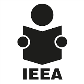 530530INSTITUTO ESTATAL DE EDUCACIÓN PARA ADULTOSINSTITUTO ESTATAL DE EDUCACIÓN PARA ADULTOSINSTITUTO ESTATAL DE EDUCACIÓN PARA ADULTOSINSTITUTO ESTATAL DE EDUCACIÓN PARA ADULTOSINSTITUTO ESTATAL DE EDUCACIÓN PARA ADULTOSINSTITUTO ESTATAL DE EDUCACIÓN PARA ADULTOSTabulador de SueldosTabulador de SueldosTabulador de SueldosTabulador de SueldosTabulador de SueldosTabulador de SueldosTabulador de SueldosTabulador de SueldosPLAZA / PUESTORELACIÓN LABORALNIVELTOTAL, DE PERCEPCIONESPERCEPCIONES ORDINARIASPERCEPCIONES ORDINARIASPERCEPCIONES ORDINARIASPERCEPCIONES ORDINARIASPERCEPCIONES ORDINARIASPERCEPCIONES ORDINARIASPERCEPCIONES EXTRAORDINARIASOBLIGACIONESOBLIGACIONESPLAZA / PUESTORELACIÓN LABORALNIVELTOTAL, DE PERCEPCIONESSUELDODESPENSACONPENSACIÓN FIJA GARANTIZADACONPENSACIÓN FIJA GARANTIZADAOTRAS PRESTACIONES SOCIALES YECONÓMICASREMUNERACIONES ANUALESPERCEPCIONES EXTRAORDINARIASDE CARÁCTER FÍSCALDE SEGURIDAD SOCIALADMINISTRATIVO ESPECIALIZADOBASE2236,410.1890,721.1414,220.00-104,109.7323,780.133,579.1824,499.2123,682.68OFICIAL DE SERVICIO Y MANTENIMIENTOBASE2737,421.24362,884.5856,880.00-208,219.4595,120.5114,316.70109,996.8494,730.70AUXILIAR DE ADMINISTRADORBASE2681,039.80181,442.2928,440.00-416,438.9147,560.257,158.3554,998.4247,365.35TECNICO MEDIOBASE23,782,562.801,451,538.32227,520.00-1,665,755.64380,482.0457,266.81439,987.36378,922.81SECRETARIA CBASE21,891,280.40725,769.16113,760.00-832,877.82190,240.0228,633.40219,993.68189,461.40ESPECIALISTA EN PROYECTO TECNICOBASE24,491,793.331,723,701.75270,180.00-1,978,084.82451,822.4268,004.34522,484.99449,970.84ANALISTA ADMINISTRATIVOBASE35,025,191.831,957,751.43298,620.00-2,186,304.27505,277.9477,238.18577,483.41497,336.19COORDINADOR DE TECNICO EN COMPUTACIONBASE4241,944.9895,531.6614,220.00-104,109.7324,314.633,768.9627,499.2123,682.68JEFE DE OFICINABASE57,590,770.593,040,117.92440,820.00-3,227,401.55762,490.88119,940.24852,475.51734,162.94TECNICO SUPERIORBASE72,429,320.34968,474.34142,200.00239,340.001,041,097.27271.332.2638,208.73274,992.10236,826.76TECNICO DOCENTEBASE745,911,094.2516,464,063.782,417,400.004,068,780.0017,698,653.644,612,648.42649,548.414,674,865.704,026,054.85ESPECIALISTA EN PROYECTO TECNICO IIIBASE2812,577.23200,684.8428,440.00-208,219.45367,315.417,917.5254,998.4247,365.35ANALISTA ADMINISTRATIVO IIIBASE3499,748.19205,291.1728,440.00-208,219.4549,698.328,099.2454,998.4247,365.35530530INSTITUTO ESTATAL DE EDUCACIÓN PARA ADULTOSINSTITUTO ESTATAL DE EDUCACIÓN PARA ADULTOSINSTITUTO ESTATAL DE EDUCACIÓN PARA ADULTOSINSTITUTO ESTATAL DE EDUCACIÓN PARA ADULTOSINSTITUTO ESTATAL DE EDUCACIÓN PARA ADULTOSINSTITUTO ESTATAL DE EDUCACIÓN PARA ADULTOSTabulador de SueldosTabulador de SueldosTabulador de SueldosTabulador de SueldosTabulador de SueldosTabulador de SueldosTabulador de SueldosTabulador de SueldosPLAZA / PUESTORELACIÓN LABORALNIVELTOTAL, DE PERCEPCIONESPERCEPCIONES ORDINARIASPERCEPCIONES ORDINARIASPERCEPCIONES ORDINARIASPERCEPCIONES ORDINARIASPERCEPCIONES ORDINARIASPERCEPCIONES ORDINARIASPERCEPCIONES EXTRAORDINARIASOBLIGACIONESOBLIGACIONESPLAZA / PUESTORELACIÓN LABORALNIVELTOTAL, DE PERCEPCIONESSUELDODESPENSACONPENSACIÓN FIJA GARANTIZADACONPENSACIÓN FIJA GARANTIZADAOTRAS PRESTACIONES SOCIALES YECONÓMICASREMUNERACIONES ANUALESPERCEPCIONES EXTRAORDINARIASDE CARÁCTER FÍSCALDE SEGURIDAD SOCIALTECNICO DOCENTE IIIBASE73,341,024.951,360,939.88184,860.00337,896.001,353,426.4550,210.1353,692.48357,489.73307,874.78SECRETARIA EJECUTIVA DCONFIANZA2178,140.5190,721.2014,220.00-45,840.0023,780.133,579.1827,499.2126,238.67ANALISTA ADMINISTRATIVOCONFIANZA3183,569.0693,226.2014,220.00-46,740.0025,625.643,757.2227,499.2126,238.67SECRETARIA EJECUTIVA BCONFIANZA6196,450.7295,234.0414,220.0012,520.2046,740.0024,058.473,678.0127,499.2126,238.67COORDINADOR DE UNIDAD DE SERVICIO ESPECAILIZADOCONFIANZA82,138,943.27587,988.0085,320.00175,575.201,100,160.00166,702.4823,197.59164.995.26157,432.00DIRECTOR GENERALMANDOMEDIOMB2889,828.53175,325.5214,220.00612,721.44-87,561.57-98,740.9012,382.54COORDINADOR REGIONALMANDOMEDIOOA1241,503.2064,158.0014,220.00140,396.88-22,728.32-27,528.2712,382.54JEFE DE DEPARTAMENTOMANDOMEDIOOA11,383,096.32337,370.4085,320.00889,958.88-70,447.04-164,995.2674,295.22COORDINADOR DE ZONA IMANDOMEDIOOA12,656,534.03553,196.16156,420.001,696,907.52-250,010.35-302,491.31136,207.91COORDINADOR DE ZONA IIMANDOMEDIOOA11,207,517.34259,731.6071,100.00763,044.00-113,641.74-137,496.0561,912.68COORDINADOR DE ZONA IIIMANDOMEDIOOA1437,550.72111,585.1228,440.00297,525.60-45.456.74-54,998.4224,765.07530INSTITUTO ESTATAL DE EDUCACIÓN PARAADULTOSINSTITUTO ESTATAL DE EDUCACIÓN PARAADULTOSREMUNERACIONESREMUNERACIONESREMUNERACIONESPLAZA / PUESTORELACIÓN LABORALNÚMERO DE PLAZASDESDEDESDEHASTAADMINISTRATIVO ESPECIALIZADOBASE187,65390,721OFICIAL DE SERVICIO Y MANTENIMIENTOBASE4350,612362,885AUXILIAR DE ADMINISTRADORBASE2175,306181,442TECNICO MEDIOBASE161,402,4491,451,538530INSTITUTO ESTATAL DE EDUCACIÓN PARAADULTOSINSTITUTO ESTATAL DE EDUCACIÓN PARAADULTOSREMUNERACIONESREMUNERACIONESREMUNERACIONESPLAZA / PUESTORELACIÓN LABORALNÚMERO DE PLAZASDESDEDESDEHASTASECRETARIA CBASE8701,225725,769ESPECIALISTA EN PROYECTO TECNICOBASE191,665,4091,723,702ANALISTA ADMINISTRATIVOBASE211,891,5521,957,751COORDINADOR DE TECNICO EN COMPUTACIONBASE192,30195,532JEFE DE OFICINABASE312,937,3033,040,118TECNICO SUPERIORBASE10935,725968,474TECNICO DOCENTEBASE17015,907,31716,464,064ESPECIALISTA EN PROYECTO TECNICO IIIBASE2193,8991,360,940ANALISTA ADMINISTRATIVO IIIBASE2196,350200,685TECNICO DOCENTE IIIBASE131,314,918205,291SECRETARIA EJECUTIVA DCONFIANZA187,65390,721ANALISTA ADMINISTRATIVOCONFIANZA190,07493,226SECRETARIA EJECUTIVA BCONFIANZA192,01395,234COORDINADOR DE UNIDAD DE SERVICIO ESPECAILIZADOCONFIANZA6568,105587,988DIRECTOR GENERALMANDO MEDIO1175,333175,333COORDINADOR REGIONALMANDO MEDIO164,15864,158JEFE DE DEPARTAMENTOMANDO MEDIO6337,370337,370COORDINADOR DE ZONA IMANDO MEDIO11553,196553,196COORDINADOR DE ZONA IIMANDO MEDIO5259,731259,731COORDINADOR DE ZONA IIIMANDO MEDIO2111,584111,584531531INSTITUTO ESTATAL DE EDUCACIÓN PÚBLICA DE OAXACAINSTITUTO ESTATAL DE EDUCACIÓN PÚBLICA DE OAXACAINSTITUTO ESTATAL DE EDUCACIÓN PÚBLICA DE OAXACAINSTITUTO ESTATAL DE EDUCACIÓN PÚBLICA DE OAXACAINSTITUTO ESTATAL DE EDUCACIÓN PÚBLICA DE OAXACAINSTITUTO ESTATAL DE EDUCACIÓN PÚBLICA DE OAXACATabulador de SueldosTabulador de SueldosTabulador de SueldosTabulador de SueldosTabulador de SueldosTabulador de SueldosTabulador de SueldosTabulador de SueldosPLAZA / PUESTORELACIÓN LABORALNIVELTOTAL, DE PERCEPCIONESPERCEPCIONES ORDINARIASPERCEPCIONES ORDINARIASPERCEPCIONES ORDINARIASPERCEPCIONES ORDINARIASPERCEPCIONES ORDINARIASPERCEPCIONES ORDINARIASPERCEPCIONES EXTRAORDINARIASOBLIGACIONESOBLIGACIONESPLAZA / PUESTORELACIÓN LABORALNIVELTOTAL, DE PERCEPCIONESSUELDODESPENSACONPENSACIÓN FIJA GARANTIZADACONPENSACIÓN FIJA GARANTIZADAOTRAS PRESTACIONES SOCIALES YECONÓMICASREMUNERACIONES ANUALESPERCEPCIONES EXTRAORDINARIASDE CARÁCTER FÍSCALDE SEGURIDAD SOCIALA01803BASE21660,530,923.73507,336,800.9521,088,432.72-53,252,319.9578,853,370.11-24,477,235.7443,415,442.43A01805BASE213,563,874.372,666,609.06107,009.28-282,418.21507,837.82-124,713.71221,259.81A01806BASE25505,364,075.67377,731,717.1514,336,434.50-38,986,792.1974,309,131.83-20,635,701.3432,396,176.75A01807BASE2760,759,071.8945,725,340.241,576,476.01-4,578,754.678,878,500.97-2,836,830.143,895,401.96A01808BASE21165,454.29122,686.165,095.68-13,599.8224,072.63-5,884.5910,502.27A02804BASE22347,687.43255,791.7810,191.36-31,261.7250,442.57-13,300.9122,070.16A03803BASE2196,914,117.6272,379,002.752,928,030.91-7,735,200.7913,871,883.17-3,423,070.576,055,357.66A03804BASE2310,267,132.927,689,586.78290,241.44-801,665.821,485,638.88-406,411.36649,116.72A04003BASE131,980,123.371,508,790.40106,487.22-51,130.68313,715.07-186,056.03135,911.17A04012BASE8659,442.01484,865.2453,243.61-20,169.07101,164.09-54,033.3243,551.61A08006BASE111,949,667.471,466,573.12124,235.09-54,967.40303,891.86-186,695.10131,993.73A08007BASE121,168,802.49876,599.3766,520.64-33,044.28192,638.20-110,488.3881,040.07A08025BASE10940,730.79696,034.2770,991.48-29,792.60143,912.44-80,890.3162,414.14AA0101MANDOS MEDIOS YSUPERIORES24956,742.65748,298.74910.79-15,308.31192,224.81-177,723.8733,591.67AA0201MANDOS MEDIOS YSUPERIORES237,142,450.345,651,314.058,942.40-107,978.491,374,215.40-1,223,329.64275,531.51AA0301MANDOS MEDIOS YSUPERIORES2210,094,116.388,005,485.7716,574.01-145,987.171,926,069.43-1,546,142.33391,972.24AA0401MANDOS MEDIOS YSUPERIORES21873,558.71690,524.931,987.20-13,424.52167,622.06-118,139.1434,382.41AA0402MANDOS MEDIOS YSUPERIORES2119,432,890.0615,394,433.1939,109.61-277,806.413,721,540.85-2,736,976.46761,290.26AA0501MANDOS MEDIOS YSUPERIORES2017,715,060.6113,997,902.3851,418.78-269,151.993,396,587.46-2,171,582.20698,131.32AA0801MANDOS MEDIOS YSUPERIORES1716,328,229.4512,932,404.9269,511.97-243,941.843,082,370.72-1,664,914.39652,387.42AA0802MANDOS MEDIOS YSUPERIORES171,186,487.81935,524.975,894.21-18,469.78226,598.85-95,740.2147,498.84531531INSTITUTO ESTATAL DE EDUCACIÓN PÚBLICA DE OAXACAINSTITUTO ESTATAL DE EDUCACIÓN PÚBLICA DE OAXACAINSTITUTO ESTATAL DE EDUCACIÓN PÚBLICA DE OAXACAINSTITUTO ESTATAL DE EDUCACIÓN PÚBLICA DE OAXACAINSTITUTO ESTATAL DE EDUCACIÓN PÚBLICA DE OAXACAINSTITUTO ESTATAL DE EDUCACIÓN PÚBLICA DE OAXACATabulador de SueldosTabulador de SueldosTabulador de SueldosTabulador de SueldosTabulador de SueldosTabulador de SueldosTabulador de SueldosTabulador de SueldosPLAZA / PUESTORELACIÓN LABORALNIVELTOTAL, DE PERCEPCIONESPERCEPCIONES ORDINARIASPERCEPCIONES ORDINARIASPERCEPCIONES ORDINARIASPERCEPCIONES ORDINARIASPERCEPCIONES ORDINARIASPERCEPCIONES ORDINARIASPERCEPCIONES EXTRAORDINARIASOBLIGACIONESOBLIGACIONESPLAZA / PUESTORELACIÓN LABORALNIVELTOTAL, DE PERCEPCIONESSUELDODESPENSACONPENSACIÓN FIJA GARANTIZADACONPENSACIÓN FIJA GARANTIZADAOTRAS PRESTACIONES SOCIALES YECONÓMICASREMUNERACIONES ANUALESPERCEPCIONES EXTRAORDINARIASDE CARÁCTER FÍSCALDE SEGURIDAD SOCIALCF04807CONFIANZA27Z3,393,257.942,563,425.2186,626.56-250,011.59493,194.58-157,822.79215,569.15CF04808CONFIANZA27ZA1,219,354.73921,212.5930,574.08-94,002.48173,565.58-55,361.2975,905.70CF12804CONFIANZA27Z111,319,150.0484,184,008.002,850,909.12-7,888,228.2716,396,004.65-5,298,838.687,131,526.68CF12814CONFIANZA27ZA17,660,109.6713,443,518.40438,440.80-1,235,158.902,542,991.57-848,290.221,102,781.29CF12825CONFIANZA27ZB4,103,764.283,146,508.5297,454.90-256,842.48602,958.38-229,001.05263,045.47CF21807CONFIANZA262,074,976.921,576,628.4656,052.48-139,342.64302,953.34-89,015.91132,081.72CF21817CONFIANZA27ZA1,229,446.15941,266.7030,574.08-81,643.28175,962.09-70,730.6477,023.91CF22811CONFIANZA242,932,649.712,214,971.3281,530.88-214,073.88422,073.63-117,273.54184,326.20CF33834CONFIANZA274,361,370.253,276,178.72112,104.96-331,076.08642,010.49-210,929.44282,470.46CF33865CONFIANZA25177,196.64133,270.605,095.68-12,344.2626,486.10-7,429.2711,584.21CF33890CONFIANZA27ZB185,126,494.20142,545,696.504,122,963.08-11,520,969.6026,936,865.02-10,666,456.6811,694,342.04CF33892CONFIANZA27ZA10,840,106.638,225,871.20273,255.85-771,395.761,569,583.82-541,191.12687,101.42CF34810CONFIANZA25177,654.19132,160.925,095.68-13,995.5026,402.09-7,246.2211,467.10CF34813CONFIANZA27191,374.73144,514.875,095.68-12,699.6029,064.58-9,386.1312,734.29CF34844CONFIANZA21163,686.47122,569.575,095.68-11,948.5924,072.63-5,864.6510,489.84E0101BASE743,775,600.2133,729,429.07451,401.02-1,941,772.647,652,997.48-6,111,910.802,398,105.51E0105BASE7542,005.52413,869.796,843.73-25,749.4795,542.53-55,061.8437,005.64E0113BASE72,581,513.022,020,300.5425,710.08-118,227.52417,274.88-391,672.14137,733.25E0121BASE7171,464,985.20130,260,968.172,719,652.29-9,320,573.5129,163,791.23-16,856,100.6711,197,800.63E0125BASE75,630,763.774,358,127.6771,988.67-285,307.99915,339.44-594,142.28386,068.47E0165BASE714,072,766.5810,121,739.60255,652.28-1,511,833.302,183,541.40-500,878.64909,217.93E0181BASE71,814,766,818.101,358,627,094.8143,661,271.75-118,605,869.08293,872,582.46-138,381,662.21122,923,846.24E0182BASE7517,444.99384,444.568,270.76-44,243.7980,485.88-22,492.8533,191.91E0183BASE74,558,511.023,259,879.5473,376.73-530,116.77695,137.98-175,177.04291,356.42E0191BASE73,720,839.832,752,882.5799,837.41-264,878.08603,241.77-257,325.90252,561.33E0195BASE732,268,899.9224,397,343.98536,625.24-1,774,472.395,560,458.31-3,252,934.552,157,554.82E0199BASE72,077,668.421,552,007.1341,968.20-131,565.56352,127.53-180,664.24144,170.14E0201BASE7115,113,003.9988,800,892.801,472,754.26-5,184,601.9919,654,754.94-14,306,367.436,894,339.72E0205BASE726,096,164.7620,041,397.63277,374.05-1,135,498.254,641,894.83-3,835,783.451,317,545.32E0221BASE7478,111,271.99361,667,724.698,622,792.58-27,448,509.1480,372,245.58-41,710,728.5032,354,768.89E0247BASE72,962,884.902,187,691.0668,817.43-196,793.63509,582.78-246,208.67210,785.97E0249BASE74,309,379.583,178,979.39100,098.08-286,245.28744,056.83-357,487.08306,274.41E0261BASE77,643,298.815,639,092.12148,437.50-650,456.841,205,312.35-401,034.30502,260.21E0265BASE7350,506.02258,220.426,873.26-29,889.5155,522.83-17,642.0523,250.72E0281BASE75,374,738,555.833,998,475,905.79132,442,767.97-380,058,062.28863,761,819.79-395,042,568.26361,467,984.22E0285BASE7432,821.29328,674.076,256.13-22,602.7375,288.36-36,584.3631,093.57531531INSTITUTO ESTATAL DE EDUCACIÓN PÚBLICA DE OAXACAINSTITUTO ESTATAL DE EDUCACIÓN PÚBLICA DE OAXACAINSTITUTO ESTATAL DE EDUCACIÓN PÚBLICA DE OAXACAINSTITUTO ESTATAL DE EDUCACIÓN PÚBLICA DE OAXACAINSTITUTO ESTATAL DE EDUCACIÓN PÚBLICA DE OAXACAINSTITUTO ESTATAL DE EDUCACIÓN PÚBLICA DE OAXACATabulador de SueldosTabulador de SueldosTabulador de SueldosTabulador de SueldosTabulador de SueldosTabulador de SueldosTabulador de SueldosTabulador de SueldosPLAZA / PUESTORELACIÓN LABORALNIVELTOTAL, DE PERCEPCIONESPERCEPCIONES ORDINARIASPERCEPCIONES ORDINARIASPERCEPCIONES ORDINARIASPERCEPCIONES ORDINARIASPERCEPCIONES ORDINARIASPERCEPCIONES ORDINARIASPERCEPCIONES EXTRAORDINARIASOBLIGACIONESOBLIGACIONESPLAZA / PUESTORELACIÓN LABORALNIVELTOTAL, DE PERCEPCIONESSUELDODESPENSACONPENSACIÓN FIJA GARANTIZADACONPENSACIÓN FIJA GARANTIZADAOTRAS PRESTACIONES SOCIALES YECONÓMICASREMUNERACIONES ANUALESPERCEPCIONES EXTRAORDINARIASDE CARÁCTER FÍSCALDE SEGURIDAD SOCIALE0289BASE73,336,707.562,500,703.9181,069.02-249,156.99505,777.64-221,745.19211,519.05E0299BASE711,480,533.518,655,539.65229,652.10-695,406.551,899,935.21-987,031.90787,676.87E0301BASE727,007,610.7621,139,391.42196,905.36-1,058,563.454,612,750.53-4,741,623.731,065,239.00E0321BASE7176,607,895.11136,294,122.001,528,382.08-7,425,852.2031,359,538.83-28,084,872.498,281,319.57E0341BASE787,325,242.0167,281,320.01826,097.20-3,798,127.6615,419,697.14-13,126,673.604,471,645.28E0351BASE715,473,317.1812,133,977.19101,847.60-592,409.942,645,082.45-2,847,272.78550,792.13E0361BASE71,222,135.10916,939.4019,505.25-84,890.75200,799.70-86,552.1584,153.47E0363BASE7939,792,849.03713,009,590.6213,935,981.00-56,717,826.31156,129,451.10-79,627,833.4462,931,491.41E0365BASE7105,488,855.3179,004,085.951,588,393.32-7,667,334.8317,229,041.21-7,546,555.027,158,150.18E0366BASE7192,072.83142,396.292,414.93-15,620.9831,640.63-19,993.858,461.92E0371BASE73,565,976.182,669,883.8253,639.36-252,612.18589,840.82-266,348.44242,198.46E0392BASE74,765,740.663,622,549.6645,679.03-249,549.61847,962.36-684,392.65204,848.92E0401BASE729,609,686.0923,104,847.62193,510.44-1,137,462.595,173,865.44-5,411,013.991,048,056.80E0421BASE7133,001,639.44102,773,771.341,195,246.15-5,679,176.1723,353,445.78-20,687,270.486,471,610.09E0441BASE754,755,999.0942,357,032.41493,960.86-2,296,019.369,608,986.46-8,501,858.122,675,320.13E0451BASE726,179,158.0920,500,583.94155,600.51-991,875.194,531,098.45-4,978,281.23842,102.52E0461BASE71,997,210.131,507,583.0432,322.93-126,919.42330,384.74-128,758.89138,496.16E0463BASE71,356,403,747.951,027,903,315.6919,926,427.10-82,627,158.39225,946,846.77-120,674,898.6489,805,144.14E0465BASE7287,156,825.12216,556,820.644,159,866.11-18,760,265.7947,679,872.58-24,205,063.1319,037,865.94E0466BASE71,765,347.211,299,776.3022,771.59-152,035.70290,763.62-152,188.48101,643.62E0492BASE74,005,136.243,110,160.0742,725.79-147,896.90704,353.48-584,887.79191,027.74E0629BASE729,382,975.2022,251,273.56457,687.53-1,692,630.734,981,383.38-3,488,314.351,644,094.48E0633BASE77,776,681.595,964,256.9875,281.03-371,939.101,365,204.48-1,148,755.18402,143.04E0671BASE71,033,505.60774,866.0315,975.70-72,760.12169,903.75-73,557.8771,363.44E0681BASE7503,561.59372,569.9212,512.26-37,497.4080,982.01-36,884.9133,984.44E0687BASE7399,194,096.31297,715,013.019,432,251.84-27,938,113.3164,108,718.15-31,664,571.2726,734,327.87E0689BASE735,236,426.5226,341,977.99807,040.76-2,411,593.645,675,814.13-2,868,967.922,314,600.82E0692BASE72,550,100.081,903,806.5650,049.04-166,547.28429,697.20-226,280.72177,353.04E0701BASE743,783,060.7134,394,606.54237,644.40-1,613,986.937,536,822.84-8,567,166.141,284,301.13E0763BASE71,133,664,668.14857,785,454.0016,947,918.78-72,586,655.02186,344,640.34-90,652,856.8377,887,814.38E0792BASE72,066,888.651,568,665.6223,197.21-120,995.61354,030.21-252,968.46116,216.01E0885BASE7235,044.18174,469.906,256.13-16,589.4137,728.74-16,110.6815,819.21E0961BASE755,270.6543,281.50928.82-1,553.339,507.00-4,988.693,989.65E0963BASE71,714,566.431,237,473.8425,449.63-179,618.70272,024.26-98,146.40112,797.02E0969BASE740,922.4923,745.98557.29-11,270.735,348.49--2,197.30E1065BASE7254,550.92183,370.193,901.06-27,342.1639,937.51-9,503.5116,759.43531531INSTITUTO ESTATAL DE EDUCACIÓN PÚBLICA DE OAXACAINSTITUTO ESTATAL DE EDUCACIÓN PÚBLICA DE OAXACAINSTITUTO ESTATAL DE EDUCACIÓN PÚBLICA DE OAXACAINSTITUTO ESTATAL DE EDUCACIÓN PÚBLICA DE OAXACAINSTITUTO ESTATAL DE EDUCACIÓN PÚBLICA DE OAXACAINSTITUTO ESTATAL DE EDUCACIÓN PÚBLICA DE OAXACATabulador de SueldosTabulador de SueldosTabulador de SueldosTabulador de SueldosTabulador de SueldosTabulador de SueldosTabulador de SueldosTabulador de SueldosPLAZA / PUESTORELACIÓN LABORALNIVELTOTAL, DE PERCEPCIONESPERCEPCIONES ORDINARIASPERCEPCIONES ORDINARIASPERCEPCIONES ORDINARIASPERCEPCIONES ORDINARIASPERCEPCIONES ORDINARIASPERCEPCIONES ORDINARIASPERCEPCIONES EXTRAORDINARIASOBLIGACIONESOBLIGACIONESPLAZA / PUESTORELACIÓN LABORALNIVELTOTAL, DE PERCEPCIONESSUELDODESPENSACONPENSACIÓN FIJA GARANTIZADACONPENSACIÓN FIJA GARANTIZADAOTRAS PRESTACIONES SOCIALES YECONÓMICASREMUNERACIONES ANUALESPERCEPCIONES EXTRAORDINARIASDE CARÁCTER FÍSCALDE SEGURIDAD SOCIALE1067BASE760,575,419.5345,678,713.36948,414.37-3,893,816.7410,054,475.06-4,432,850.594,171,222.27E1303BASE73,952,139.513,038,274.0941,062.38-176,720.11696,082.93-593,331.39199,346.17E1305BASE79,756,250.357,399,584.63165,501.96-543,239.521,647,924.24-871,847.89691,307.80E1331BASE754,630,673.3241,136,052.191,194,873.56-3,358,894.958,940,852.62-4,530,180.693,789,951.92E1333BASE76,942,199.275,233,959.57143,890.99-425,870.531,138,478.18-588,844.38478,452.63E1335BASE723,853,801.0418,116,183.49449,659.34-1,362,371.763,925,586.45-2,120,275.351,661,253.45E1405BASE72,368,790.421,778,437.9244,558.22-149,373.35396,420.93-219,425.56166,020.77E1411BASE711,046,365.688,400,836.17136,874.60-587,694.371,920,960.54-1,214,597.05737,141.09E1421BASE72,033,314.631,532,213.4931,280.65-121,693.57348,126.92-158,975.63145,239.72E1441BASE752,417,958.4138,638,608.821,379,998.01-4,038,033.508,361,318.08-3,574,356.773,494,742.52E1443BASE7240,611.58177,507.856,256.13-18,387.3038,460.30-16,716.3416,123.98E1445BASE7751,401.32566,541.4212,512.26-46,577.00125,770.64-52,113.6552,824.20E1451BASE7471,958.77349,064.4212,512.26-34,894.2975,487.80-32,246.7631,651.38E1461BASE759,638,186.2944,057,454.951,531,448.49-4,524,228.329,525,054.53-4,174,916.663,988,067.67E1471BASE72,371,699.521,746,643.9362,561.30-183,048.80379,445.49-161,824.30158,552.81E1481BASE791,909,834.7069,875,857.311,211,464.06-5,014,818.9615,807,694.37-9,269,512.436,326,561.91E1483BASE7195,385,208.88145,958,553.494,025,233.51-13,565,528.3831,835,893.50-15,899,060.3813,184,608.90E1485BASE71,454,239,655.341,059,910,863.1536,442,957.13-130,092,599.45227,793,235.61-101,053,523.4895,584,571.18E1487BASE7752,134,727.17542,687,316.7220,054,479.02-68,821,489.77120,571,441.66-51,229,928.9650,486,500.32E1489BASE7500,625,496.31370,979,124.2412,495,980.26-37,110,502.1780,039,889.64-35,928,584.2133,423,386.10E1491BASE7376,810,356.30275,649,976.2710,175,573.84-29,750,121.3361,234,684.86-26,010,971.4125,621,468.74E1492BASE7617,254.90460,073.6212,512.26-41,021.14103,647.88-53,488.1242,768.22E1493BASE76,934,910.005,168,084.97153,015.97-480,109.511,133,699.55-568,014.67474,871.61E1494BASE74,018,971.793,002,205.8881,329.69-266,036.67669,399.55-348,358.62278,965.12E1495BASE74,075,954.433,039,820.3887,585.82-278,863.48669,684.75-336,365.65279,994.22E1501BASE71,469,007.221,123,048.0741,774.39-60,740.62243,444.14-181,063.4481,072.39E1525BASE71,480,212.541,103,676.2553,315.82-89,874.80233,345.67-97,941.7394,765.31E1563BASE74,067,063.183,101,760.0184,047.85-208,596.64672,658.68-226,916.42274,909.43E1587BASE742,269,012.4730,457,364.271,884,958.99-3,687,789.506,238,899.71-1,845,679.082,570,022.03E1589BASE726,975,711.4919,900,894.811,391,337.21-1,660,547.244,022,932.23-1,575,675.291,674,010.50E1813BASE7788,012.72579,943.8830,507.25-69,629.05107,932.54-21,111.3045,106.96E1815BASE7146,602.35104,815.066,101.45-13,958.2221,727.62-4,301.089,081.19E1817BASE7322,690.74232,803.2212,291.00-28,771.6848,824.84-11,588.3620,419.27E1901BASE7247,992.89183,876.886,256.13-17,005.7440,854.14-18,102.9216,821.36E1903BASE7252,263.83187,995.886,256.13-17,115.6440,896.18-18,761.9017,152.99E1905BASE7279,386.14208,481.126,256.13-17,951.1446,697.75-22,894.9619,232.14531531INSTITUTO ESTATAL DE EDUCACIÓN PÚBLICA DE OAXACAINSTITUTO ESTATAL DE EDUCACIÓN PÚBLICA DE OAXACAINSTITUTO ESTATAL DE EDUCACIÓN PÚBLICA DE OAXACAINSTITUTO ESTATAL DE EDUCACIÓN PÚBLICA DE OAXACAINSTITUTO ESTATAL DE EDUCACIÓN PÚBLICA DE OAXACAINSTITUTO ESTATAL DE EDUCACIÓN PÚBLICA DE OAXACATabulador de SueldosTabulador de SueldosTabulador de SueldosTabulador de SueldosTabulador de SueldosTabulador de SueldosTabulador de SueldosTabulador de SueldosPLAZA / PUESTORELACIÓN LABORALNIVELTOTAL, DE PERCEPCIONESPERCEPCIONES ORDINARIASPERCEPCIONES ORDINARIASPERCEPCIONES ORDINARIASPERCEPCIONES ORDINARIASPERCEPCIONES ORDINARIASPERCEPCIONES ORDINARIASPERCEPCIONES EXTRAORDINARIASOBLIGACIONESOBLIGACIONESPLAZA / PUESTORELACIÓN LABORALNIVELTOTAL, DE PERCEPCIONESSUELDODESPENSACONPENSACIÓN FIJA GARANTIZADACONPENSACIÓN FIJA GARANTIZADAOTRAS PRESTACIONES SOCIALES YECONÓMICASREMUNERACIONES ANUALESPERCEPCIONES EXTRAORDINARIASDE CARÁCTER FÍSCALDE SEGURIDAD SOCIALE2225BASE7727,548.91529,128.2124,405.80-60,079.40113,935.50-32,873.8947,090.27E2227BASE7763,989.66558,919.8224,405.80-61,133.28119,530.76-41,018.9849,894.86E2229BASE7236,369.05175,501.296,234.10-16,624.6238,009.04-16,379.8815,957.05E2231BASE7949,750.11705,360.6424,936.40-66,636.56152,816.51-66,177.3364,158.27E2233BASE75,619,332.174,225,887.26111,306.98-342,394.74939,743.19-499,468.21392,508.63E2331BASE7126,601,996.6494,269,244.743,250,950.95-8,626,327.3720,455,473.58-9,195,139.118,620,377.26E2333BASE738,720,245.7628,826,677.76993,305.17-2,644,924.276,255,338.56-2,808,601.932,635,146.72E2335BASE77,182,383.385,338,808.67181,427.77-492,390.131,169,756.81-530,144.31488,609.79E2401BASE75,048,522.523,721,385.4293,485.94-423,535.56810,115.60-270,021.57337,428.54E2403BASE7940,308.45687,594.7131,280.65-75,828.35145,604.74-45,605.9660,904.86E2405BASE710,093,489.697,277,064.36393,312.00-912,892.801,510,220.53-345,919.92631,281.02E2603BASE71,433,225.001,088,018.8719,101.03-73,398.73252,706.37-158,062.0995,116.48E2605BASE71,508,137.241,136,774.8026,355.16-84,541.08260,466.20-112,997.36109,406.44E2609BASE7359,618.08270,332.536,367.01-20,722.7162,195.83-25,830.7826,299.46E2709BASE79,723,493.897,543,983.1257,430.73-386,255.421,735,824.62-1,827,168.55311,025.05E2711BASE755,858,938.9743,825,031.21382,494.32-2,138,461.169,512,952.28-10,096,649.382,069,792.68E2725BASE798,523,434.4576,130,882.58789,246.00-4,047,777.8517,555,528.02-16,313,118.414,272,849.13E2781BASE72,478,694,768.031,889,267,706.0436,987,749.40-136,465,691.99415,973,620.60-240,568,364.79171,080,863.13E2792BASE711,035,434.718,414,443.40108,160.14-573,172.621,939,658.55-1,433,752.39549,101.34E2803BASE7562,640.68429,383.756,608.49-26,940.1599,708.29-73,474.1836,675.45E2807BASE71,793,958.271,371,042.6619,825.47-84,180.91318,909.23-247,037.58110,026.35E3001BASE712,914,434.787,875,934.50163,658.95-3,126,567.161,748,274.17-329,890.02726,474.11E7007BASE74,105,290.692,952,398.90357,599.2363,074.74150,441.60581,776.22-270,503.66248,942.43E7009BASE7212,464.25150,171.0317,883.343,538.057,611.7333,260.10-14,595.6813,969.56E7011BASE7304,945.19225,953.8517,747.873,948.208,248.0449,047.23-27,827.5720,991.07E7023BASE73,740,095.082,713,568.38285,049.6856,414.62126,846.90558,215.50-266,132.14237,385.93E7025BASE730,207,389.9922,260,251.542,138,144.09430,022.791,049,048.854,329,922.72-2,478,754.651,868,245.94E7027BASE71,164,536.62853,331.6971,397.8918,285.1736,871.80184,650.07-99,056.6478,108.98E7029BASE7310,536.13226,068.9117,883.345,401.6710,507.7150,674.50-28,497.3221,331.42E7033BASE73,207,214.752,391,041.20199,087.7444,252.7596,126.04476,707.02-300,907.52204,455.24E7035BASE7384,469.88285,868.2217,747.876,233.0617,199.9157,420.82-28,245.0024,622.34E7109BASE7402,178.60306,675.2617,747.875,307.1010,361.2062,087.17-32,743.5826,513.27E7111BASE7339,994.95249,212.7717,883.345,922.4111,316.6755,659.76-21,713.1723,387.80E7113BASE7389,320.75287,389.9217,883.346,856.9312,770.1764,420.39-28,823.0127,082.42E7123BASE75,858,631.404,378,129.50320,274.4884,619.50185,756.04889,851.88-529,284.42384,119.79E7125BASE713,471,234.9910,191,673.28621,852.80185,748.45395,027.602,076,932.86-1,147,339.96883,490.75531531INSTITUTO ESTATAL DE EDUCACIÓN PÚBLICA DE OAXACAINSTITUTO ESTATAL DE EDUCACIÓN PÚBLICA DE OAXACAINSTITUTO ESTATAL DE EDUCACIÓN PÚBLICA DE OAXACAINSTITUTO ESTATAL DE EDUCACIÓN PÚBLICA DE OAXACAINSTITUTO ESTATAL DE EDUCACIÓN PÚBLICA DE OAXACAINSTITUTO ESTATAL DE EDUCACIÓN PÚBLICA DE OAXACATabulador de SueldosTabulador de SueldosTabulador de SueldosTabulador de SueldosTabulador de SueldosTabulador de SueldosTabulador de SueldosTabulador de SueldosPLAZA / PUESTORELACIÓN LABORALNIVELTOTAL, DE PERCEPCIONESPERCEPCIONES ORDINARIASPERCEPCIONES ORDINARIASPERCEPCIONES ORDINARIASPERCEPCIONES ORDINARIASPERCEPCIONES ORDINARIASPERCEPCIONES ORDINARIASPERCEPCIONES EXTRAORDINARIASOBLIGACIONESOBLIGACIONESPLAZA / PUESTORELACIÓN LABORALNIVELTOTAL, DE PERCEPCIONESSUELDODESPENSACONPENSACIÓN FIJA GARANTIZADACONPENSACIÓN FIJA GARANTIZADAOTRAS PRESTACIONES SOCIALES YECONÓMICASREMUNERACIONES ANUALESPERCEPCIONES EXTRAORDINARIASDE CARÁCTER FÍSCALDE SEGURIDAD SOCIALE7127BASE71,809,437.081,375,229.0371,262.4227,427.7056,478.29279,039.64-184,711.50111,108.95E7129BASE71,218,534.33945,084.4635,495.7416,204.7429,417.22192,332.17-173,732.2269,714.21E7133BASE76,194,171.334,706,948.67266,624.4688,836.27180,545.27951,216.66-513,537.90411,549.52E7135BASE71,473,236.531,150,191.3535,495.7418,698.6833,292.78235,557.98-240,991.2567,976.28E7147BASE7309,512.61231,099.9617,747.874,967.449,835.6645,861.68-28,583.9019,623.19E7149BASE7303,659.24221,060.7717,883.345,236.6210,249.7749,228.74-27,259.0320,675.65E7207BASE7844,955.99639,552.1835,495.7412,536.1029,108.19128,263.78-69,431.6254,670.62E7209BASE72,018,509.331,541,087.6071,262.4228,303.4852,448.16325,407.67-229,479.42129,253.94E7211BASE72,755,091.742,064,312.0797,206.8143,101.1384,195.69466,276.04-277,071.28178,060.17E7213BASE74,832,305.033,702,402.84142,524.8473,138.72130,595.76783,642.87-619,202.82291,172.40E7215BASE72,018,072.671,549,279.8055,004.8333,310.2156,709.99323,767.84-283,083.33113,770.51E7217BASE722,804,085.8617,828,632.74397,438.77278,923.61502,247.733,796,843.01-4,088,887.83822,057.95E7223BASE713,209,290.2710,122,202.69515,230.11181,773.45358,269.002,031,815.02-1,237,881.73863,289.69E7225BASE730,192,753.8723,146,472.681,055,808.47420,424.61843,567.154,726,480.96-3,177,866.901,969,754.99E7227BASE744,107,173.7934,297,056.931,119,605.98575,967.421,103,900.067,010,643.40-6,570,318.452,301,889.03E7229BASE748,493,993.8138,143,182.10945,040.16574,826.601,061,034.197,769,910.76-8,397,321.631,953,159.25E7233BASE736,785,442.4428,481,170.601,084,381.18481,679.79909,890.125,828,320.75-4,925,666.702,154,861.41E7235BASE7145,227,017.46114,774,916.352,303,239.831,616,406.622,909,750.8423,622,703.82-26,840,782.604,760,756.42E7243BASE7729,377.31548,868.8035,631.2110,217.2820,100.58114,559.44-64,226.1448,888.17E7245BASE7463,138.24355,862.9317,747.876,129.1811,640.6771,757.59-42,657.4030,668.29E7247BASE7655,428.66508,925.7417,747.876,623.2517,805.25104,326.55-96,786.5336,675.45E7251BASE7914,323.66682,872.1137,256.9616,240.3128,461.08149,493.20-77,023.8064,163.99E7305BASE796,859.4371,165.783,116.291,274.966,173.0715,129.33-4,845.236,433.61E7307BASE71,412,105.271,047,274.3656,652.0123,129.5857,850.85227,198.47-52,003.0396,451.40E7309BASE71,542,593.081,174,410.5347,369.4222,858.1550,299.27247,655.71-111,026.6799,930.20E7607BASE7253,656.78188,561.0817,747.873,134.156,982.3237,231.36-21,223.9316,070.73E7609BASE71,365,235.70995,752.02106,893.6321,228.3645,572.48195,789.21-107,458.8889,033.45E7615BASE7861,191.35661,971.0835,495.7410,803.3418,899.19134,022.00-121,342.1140,312.12E7617BASE7541,601.79421,267.5317,747.876,233.069,686.0886,667.25-104,564.5416,043.49E7709BASE7307,368.89223,917.0917,883.345,307.0910,361.2049,900.17-27,794.0320,958.73E7717BASE71,228,775.93940,685.5335,631.2118,698.6833,292.78200,467.73-169,311.4468,265.29E7807BASE7526,368.75407,522.7417,747.876,268.0511,855.2982,974.80-53,965.3735,407.89E7809BASE7511,689.53394,836.2617,747.877,075.8713,112.0478,917.49-50,870.9834,101.03E7811BASE7648,049.83505,364.5717,747.877,896.3914,385.32102,655.68-95,315.4036,675.45E7813BASE71,771,780.401,353,090.4653,514.5527,427.0248,973.41288,774.96-218,367.96108,910.75E7815BASE71,444,899.981,112,246.7435,631.2121,606.6337,806.66237,608.74-221,805.7573,681.09531531INSTITUTO ESTATAL DE EDUCACIÓN PÚBLICA DE OAXACAINSTITUTO ESTATAL DE EDUCACIÓN PÚBLICA DE OAXACAINSTITUTO ESTATAL DE EDUCACIÓN PÚBLICA DE OAXACAINSTITUTO ESTATAL DE EDUCACIÓN PÚBLICA DE OAXACAINSTITUTO ESTATAL DE EDUCACIÓN PÚBLICA DE OAXACAINSTITUTO ESTATAL DE EDUCACIÓN PÚBLICA DE OAXACATabulador de SueldosTabulador de SueldosTabulador de SueldosTabulador de SueldosTabulador de SueldosTabulador de SueldosTabulador de SueldosTabulador de SueldosPLAZA / PUESTORELACIÓN LABORALNIVELTOTAL, DE PERCEPCIONESPERCEPCIONES ORDINARIASPERCEPCIONES ORDINARIASPERCEPCIONES ORDINARIASPERCEPCIONES ORDINARIASPERCEPCIONES ORDINARIASPERCEPCIONES ORDINARIASPERCEPCIONES EXTRAORDINARIASOBLIGACIONESOBLIGACIONESPLAZA / PUESTORELACIÓN LABORALNIVELTOTAL, DE PERCEPCIONESSUELDODESPENSACONPENSACIÓN FIJA GARANTIZADACONPENSACIÓN FIJA GARANTIZADAOTRAS PRESTACIONES SOCIALES YECONÓMICASREMUNERACIONES ANUALESPERCEPCIONES EXTRAORDINARIASDE CARÁCTER FÍSCALDE SEGURIDAD SOCIALE7817BASE78,260,733.866,597,986.06124,235.0987,261.02159,343.971,291,907.72-1,490,322.52256,728.15E7905BASE712,199.027,498.59447.19182.142,393.461,677.64--704.82E8005BASE732,077,236.1724,410,561.23749,745.58523,566.44996,774.605,396,588.32-4,961,867.361,550,934.98E9007BASE14,006,895.892,909,199.33330,096.8054,596.3562,840.88650,162.53-291,959.07276,059.95E9009BASE11,046,531.67786,812.3387,994.2014,493.195,495.51151,736.44-96,564.3774,713.39E9011BASE1602,408.29446,887.9833,124.838,832.16-113,563.32-56,626.9342,985.62E9013BASE11,802,222.791,303,853.25110,077.4323,448.5155,307.70309,535.90-154,842.06118,254.21E9015BASE11,299,340.781,013,588.9549,653.3911,181.1827,407.15197,510.11-201,461.0661,584.10E9017BASE12,812,166.432,223,506.5484,403.9931,537.9833,290.68439,427.24-424,376.21159,475.46E9207BASE1833,292.93632,384.8244,301.9312,947.10-143,659.08-59,128.3561,853.43E9209BASE11,214,784.74940,646.7535,495.7411,692.0026,224.08200,726.17-166,035.1173,351.28E9211BASE1343,602.68263,130.6614,767.315,435.18-60,269.53-31,454.2025,974.08E9213BASE18,098,377.995,987,581.03227,064.3096,938.14163,244.701,623,549.82-1,019,708.42464,678.57E9215BASE16,218,296.274,981,803.70107,977.5054,299.83113,536.46960,678.78-1,073,389.43223,137.64E9217BASE124,835,027.8619,762,799.54436,922.74253,168.28537,627.723,844,509.58-4,557,682.71903,970.51E9303BASE11,005,112.48773,047.3430,569.2215,464.7514,991.77171,039.40-66,065.4974,410.52E9305BASE12,135,302.011,658,932.4147,985.3628,475.4740,420.55359,488.22-179,668.19148,238.17JA01004BASE513,799,571.7910,093,811.601,531,975.71-630,136.761,543,647.72-815,644.68922,687.91JA01005BASE66,286,351.534,574,846.77550,319.44-247,624.78913,560.54-452,395.69397,559.76JA01007BASE128,076,214.966,035,408.62516,449.34-251,013.281,273,343.72-744,364.26546,246.04JA01008BASE113,862,867.602,900,698.79249,012.06-124,477.21588,679.54-347,658.30253,773.67JA01009BASE107,617,144.345,656,757.82533,113.45-268,859.951,158,413.12-666,451.91500,172.39JA01024BASE3166,994.44118,082.8017,747.87-5,442.1325,721.64-9,801.0111,076.60JA01026BASE3334,271.53230,706.2235,495.74-17,793.0250,276.55-18,630.4521,831.70JA01028BASE711,130,700.448,066,418.18974,845.61-399,921.801,689,514.85-814,625.36725,125.91JA04003BASE811,672,165.748,623,938.57920,653.71-405,324.711,722,248.75-895,960.36742,319.05JA08004BASE3345,601.12245,488.9735,495.74-12,395.4252,220.99-21,199.1322,580.19JA08005BASE2169,203.59119,549.1317,747.87-5,307.9826,598.61-10,045.2911,456.28JA08016BASE7376,668.25261,557.3635,495.74-21,282.5458,332.61-34,443.6725,148.84JA08026BASE94,433,942.683,258,914.06338,970.75-169,499.48666,558.39-364,360.45288,750.54JA08029BASE423,737,702.9216,643,112.102,636,303.63-1,039,262.743,419,024.45-1,276,335.911,472,229.22JP01002BASE8400,288.08291,057.5135,631.21-13,250.5860,348.78-27,549.4625,913.33JP07537BASE101,609,806.031,203,875.54106,487.22-51,332.59248,110.68-151,607.33107,708.27JP07540BASE135,644,347.724,220,947.68338,293.29-185,662.48899,444.27-508,229.66386,402.14JP07541BASE147,976,156.416,051,675.43416,532.96-237,005.131,270,942.89-710,384.82544,716.58JP07542BASE1543,213,456.6133,273,248.641,964,661.99-1,197,959.506,777,586.48-3,767,728.742,896,236.78531531INSTITUTO ESTATAL DE EDUCACIÓN PÚBLICA DE OAXACAINSTITUTO ESTATAL DE EDUCACIÓN PÚBLICA DE OAXACAINSTITUTO ESTATAL DE EDUCACIÓN PÚBLICA DE OAXACAINSTITUTO ESTATAL DE EDUCACIÓN PÚBLICA DE OAXACAINSTITUTO ESTATAL DE EDUCACIÓN PÚBLICA DE OAXACAINSTITUTO ESTATAL DE EDUCACIÓN PÚBLICA DE OAXACATabulador de SueldosTabulador de SueldosTabulador de SueldosTabulador de SueldosTabulador de SueldosTabulador de SueldosTabulador de SueldosTabulador de SueldosPLAZA / PUESTORELACIÓN LABORALNIVELTOTAL, DE PERCEPCIONESPERCEPCIONES ORDINARIASPERCEPCIONES ORDINARIASPERCEPCIONES ORDINARIASPERCEPCIONES ORDINARIASPERCEPCIONES ORDINARIASPERCEPCIONES ORDINARIASPERCEPCIONES EXTRAORDINARIASOBLIGACIONESOBLIGACIONESPLAZA / PUESTORELACIÓN LABORALNIVELTOTAL, DE PERCEPCIONESSUELDODESPENSACONPENSACIÓN FIJA GARANTIZADACONPENSACIÓN FIJA GARANTIZADAOTRAS PRESTACIONES SOCIALES YECONÓMICASREMUNERACIONES ANUALESPERCEPCIONES EXTRAORDINARIASDE CARÁCTER FÍSCALDE SEGURIDAD SOCIALJS06008BASE9819,790.94591,804.6170,991.48-30,615.84126,379.01-61,758.9954,525.94JS06009BASE8849,165.32616,590.7970,991.48-38,807.54122,775.51-60,492.9553,176.92JS07002BASE6674,508.84500,405.1553,243.61-21,626.9899,233.10-52,614.1842,850.00JS08012BASE3187,139.04134,771.8017,747.87-6,953.2927,666.08-13,081.2511,915.95JS08013BASE42,640,501.221,907,229.84247,115.37-96,237.48389,918.53-181,257.94168,198.71P02802BASE251,607,977.911,206,313.9545,861.12-124,309.73231,493.11-68,035.07104,966.49P03802BASE251,461,782.331,092,617.4340,765.44-116,154.24212,245.22-59,216.4592,534.53P04803BASE253,094,009.272,329,729.1986,626.56-224,721.99452,931.53-139,579.85200,683.23P05005BASE143,315,498.902,470,102.18199,290.97-96,743.20549,362.55-303,598.22231,029.74P05010BASE9687,697.34508,059.6353,243.61-20,695.14105,698.96-56,980.2845,678.17S01803BASE2161,805,578.6145,922,910.451,913,614.19-4,900,568.449,068,485.53-2,170,569.003,919,351.85S01804BASE21492,858.15369,338.0115,287.04-35,845.7772,387.33-17,867.5531,641.04S01807BASE2110,988,956.798,185,048.19341,410.56-833,260.661,629,237.38-388,344.96699,930.49S01808BASE21820,843.87613,063.6725,478.40-61,394.18120,907.62-29,358.7452,470.95S01811BASE21164,741.81121,973.685,095.68-13,599.8224,072.63-5,763.6010,426.35S01813BASE24406,241,185.91306,787,541.5611,400,788.88-28,942,260.9559,110,594.52-16,790,099.3426,025,498.09S02803BASE21348,052.77265,650.9510,191.36-23,897.1848,313.28-12,061.1921,187.46S02805BASE2237,499,770.1128,277,362.551,090,263.21-2,776,894.165,355,250.19-1,408,873.762,351,266.05S02810BASE21328,888.74244,543.2510,191.36-25,548.4148,605.72-11,628.5120,916.19S03802BASE21541,444.15407,046.2015,287.04-46,640.9972,469.92-17,973.1231,706.71S05805BASE21131,005,621.3398,491,234.403,937,399.46-9,938,454.7718,638,532.70-4,612,758.868,156,830.41S05806BASE23295,034,434.56222,597,733.128,292,010.03-21,366,867.5642,777,823.85-11,912,498.0918,728,682.27S08802BASE21166,237.07123,384.225,095.68-13,599.8224,157.35-6,001.4510,575.60S10802BASE22168,732.00126,527.915,095.68-12,106.4425,001.97-6,507.1810,892.45T03803BASE221,532,195.201,134,696.6345,861.12-124,706.88226,930.57-57,877.8197,599.94T03804BASE258,548,214.426,444,202.54234,401.28-648,231.801,221,378.80-344,512.20534,633.83T05010BASE6187,590.89135,618.0617,747.87-6,201.5428,023.42-13,234.0912,063.95T05808BASE21163,686.47122,569.575,095.68-11,948.5924,072.63-5,864.6510,489.84T06007BASE1512,772,304.629,844,746.24588,249.77-300,163.802,039,144.81-1,115,194.17875,596.46T06803BASE26246,462,365.99186,216,963.536,610,279.97-17,954,841.1635,680,281.33-10,753,072.6015,721,452.10T06806BASE21170,735.31122,569.575,095.68-18,997.4324,072.63-5,864.6510,489.84T14805BASE24174,758.94131,276.105,095.68-12,292.1126,095.05-7,106.9611,378.23T14807BASE214,170,261.583,098,451.02127,392.00-342,215.10602,203.46-147,701.43262,925.15T16803BASE22168,732.00126,527.915,095.68-12,106.4425,001.97-6,507.1810,892.45T17804BASE243,021,040.432,248,446.2586,626.56-240,907.56445,060.06-123,548.83195,174.17T18817BASE24174,642.36131,159.525,095.68-12,292.1126,095.05-7,087.5311,365.80531INSTITUTO ESTATAL DE EDUCACIÓN PÚBLICA DEOAXACAINSTITUTO ESTATAL DE EDUCACIÓN PÚBLICA DEOAXACAREMUNERACIONESREMUNERACIONESREMUNERACIONESPLAZA / PUESTORELACIÓN LABORALNÚMERO DE PLAZASDESDEDESDEHASTAA01803BASE4155635,737,189660,530,924A01805BASE213,430,1013,563,874A01806BASE2827486,394,682505,364,076A01807BASE31158,478,41560,759,072A01808BASE1159,244165,454A02804BASE2334,637347,687A03803BASE57793,276,34396,914,118A03804BASE579,881,74510,267,133A04003BASE61,905,7971,980,123A04012BASE3634,689659,442A08006BASE71,876,4851,949,667A08007BASE41,124,9301,168,802A08025BASE4905,419940,731AA0101MANDOS MEDIOS Y SUPERIORES1920,830956,743AA0201MANDOS MEDIOS Y SUPERIORES96,874,3517,142,450531INSTITUTO ESTATAL DE EDUCACIÓN PÚBLICA DEOAXACAINSTITUTO ESTATAL DE EDUCACIÓN PÚBLICA DEOAXACAREMUNERACIONESREMUNERACIONESREMUNERACIONESPLAZA / PUESTORELACIÓN LABORALNÚMERO DE PLAZASDESDEDESDEHASTAAA0301MANDOS MEDIOS Y SUPERIORES179,715,22310,094,116AA0401MANDOS MEDIOS Y SUPERIORES2840,769873,559AA0402MANDOS MEDIOS Y SUPERIORES4018,703,45519,432,890AA0501MANDOS MEDIOS Y SUPERIORES5217,050,10617,715,061AA0801MANDOS MEDIOS Y SUPERIORES7115,715,33116,328,229AA0802MANDOS MEDIOS Y SUPERIORES71,141,9521,186,488CF04807CONFIANZA173,265,8883,393,258CF04808CONFIANZA61,173,5851,219,355CF12804CONFIANZA568107,140,667111,319,150CF12814CONFIANZA8716,997,21817,660,110CF12825CONFIANZA203,949,7254,103,764CF21807CONFIANZA111,997,0902,074,977CF21817CONFIANZA61,183,2981,229,446CF22811CONFIANZA162,822,5692,932,650CF33834CONFIANZA224,197,6624,361,370CF33865CONFIANZA1170,545177,197CF33890CONFIANZA826178,177,572185,126,494CF33892CONFIANZA5410,433,21110,840,107CF34810CONFIANZA1170,986177,654CF34813CONFIANZA1184,191191,375CF34844CONFIANZA1157,542163,686E0101BASE6642,132,43543,775,600E0105BASE1521,661542,006E0113BASE42,484,6132,581,513E0121BASE439165,028,861171,464,985531INSTITUTO ESTATAL DE EDUCACIÓN PÚBLICA DEOAXACAINSTITUTO ESTATAL DE EDUCACIÓN PÚBLICA DEOAXACAREMUNERACIONESREMUNERACIONESREMUNERACIONESPLAZA / PUESTORELACIÓN LABORALNÚMERO DE PLAZASDESDEDESDEHASTAE0125BASE135,419,4075,630,764E0165BASE25313,544,53014,072,767E0181BASE71981,746,647,5771,814,766,818E0182BASE3498,022517,445E0183BASE1014,387,4024,558,511E0191BASE163,581,1743,720,840E0195BASE9031,057,65232,268,900E0199BASE71,999,6812,077,668E0201BASE191110,792,111115,113,004E0205BASE3925,116,61726,096,165E0221BASE1391460,164,842478,111,272E0247BASE112,851,6702,962,885E0249BASE164,147,6224,309,380E0261BASE867,356,3997,643,299E0265BASE2337,349350,506E0281BASE214865,172,991,9025,374,738,556E0285BASE1416,575432,821E0289BASE133,211,4613,336,708E0299BASE3811,049,59911,480,534E0301BASE2925,993,85127,007,611E0321BASE229169,978,726176,607,895E0341BASE12284,047,39487,325,242E0351BASE1514,892,50915,473,317E0361BASE181,176,2611,222,135E0363BASE10930904,516,683939,792,849531INSTITUTO ESTATAL DE EDUCACIÓN PÚBLICA DEOAXACAINSTITUTO ESTATAL DE EDUCACIÓN PÚBLICA DEOAXACAREMUNERACIONESREMUNERACIONESREMUNERACIONESPLAZA / PUESTORELACIÓN LABORALNÚMERO DE PLAZASDESDEDESDEHASTAE0365BASE1190101,529,212105,488,855E0366BASE3184,863192,073E0371BASE463,432,1233,565,976E0392BASE444,586,8534,765,741E0401BASE3028,498,25429,609,686E0421BASE177128,009,278133,001,639E0441BASE7852,700,67354,755,999E0451BASE2325,196,49526,179,158E0461BASE231,922,2431,997,210E0463BASE170351,305,489,6141,356,403,748E0465BASE3634276,378,071287,156,825E0466BASE261,699,0831,765,347E0492BASE433,854,7994,005,136E0629BASE7428,280,05329,382,975E0633BASE117,484,7757,776,682E0671BASE9994,7121,033,506E0681BASE2484,660503,562E0687BASE1557384,209,911399,194,096E0689BASE13233,913,78935,236,427E0692BASE82,454,3792,550,100E0701BASE3542,139,61643,783,061E0763BASE81871,091,111,2881,133,664,668E0792BASE361,989,3062,066,889E0885BASE1226,222235,044E0961BASE153,19655,271531INSTITUTO ESTATAL DE EDUCACIÓN PÚBLICA DEOAXACAINSTITUTO ESTATAL DE EDUCACIÓN PÚBLICA DEOAXACAREMUNERACIONESREMUNERACIONESREMUNERACIONESPLAZA / PUESTORELACIÓN LABORALNÚMERO DE PLAZASDESDEDESDEHASTAE0963BASE191,650,2081,714,566E0969BASE139,38640,922E1065BASE3244,996254,551E1067BASE162358,301,65660,575,420E1303BASE63,803,7923,952,140E1305BASE269,390,0399,756,250E1331BASE19452,580,05154,630,673E1333BASE236,681,6166,942,199E1335BASE7222,958,42323,853,801E1405BASE72,279,8752,368,790E1411BASE2010,631,72811,046,366E1421BASE51,956,9922,033,315E1441BASE22450,450,39352,417,958E1443BASE1231,580240,612E1445BASE2723,197751,401E1451BASE2454,243471,959E1461BASE24657,399,60359,638,186E1471BASE102,282,6752,371,700E1481BASE18088,459,89791,909,835E1483BASE647188,051,211195,385,209E1485BASE59161,399,653,1921,454,239,655E1487BASE3231723,902,516752,134,727E1489BASE2015481,833,977500,625,496E1491BASE1642362,666,361376,810,356E1492BASE2594,086617,255531INSTITUTO ESTATAL DE EDUCACIÓN PÚBLICA DEOAXACAINSTITUTO ESTATAL DE EDUCACIÓN PÚBLICA DEOAXACAREMUNERACIONESREMUNERACIONESREMUNERACIONESPLAZA / PUESTORELACIÓN LABORALNÚMERO DE PLAZASDESDEDESDEHASTAE1493BASE256,674,6016,934,910E1494BASE133,868,1154,018,972E1495BASE143,922,9594,075,954E1501BASE71,413,8661,469,007E1525BASE91,424,6511,480,213E1563BASE743,914,4024,067,063E1587BASE32440,682,40042,269,012E1589BASE24425,963,14926,975,711E1813BASE5758,434788,013E1815BASE1141,099146,602E1817BASE2310,578322,691E1901BASE1238,684247,993E1903BASE1242,795252,264E1905BASE1268,899279,386E2225BASE4700,240727,549E2227BASE4735,312763,990E2229BASE1227,497236,369E2231BASE4914,100949,750E2233BASE185,408,4045,619,332E2331BASE531121,849,853126,601,997E2333BASE16137,266,84038,720,246E2335BASE296,912,7857,182,383E2401BASE564,859,0215,048,523E2403BASE5905,013940,308E2405BASE649,714,62010,093,490531INSTITUTO ESTATAL DE EDUCACIÓN PÚBLICA DEOAXACAINSTITUTO ESTATAL DE EDUCACIÓN PÚBLICA DEOAXACAREMUNERACIONESREMUNERACIONESREMUNERACIONESPLAZA / PUESTORELACIÓN LABORALNÚMERO DE PLAZASDESDEDESDEHASTAE2603BASE31,379,4271,433,225E2605BASE41,451,5281,508,137E2609BASE1346,119359,618E2709BASE99,358,5129,723,494E2711BASE5753,762,21355,858,939E2725BASE11894,825,25098,523,434E2781BASE67882,385,654,2162,478,694,768E2792BASE10110,621,20711,035,435E2803BASE1541,521562,641E2807BASE31,726,6201,793,958E3001BASE44212,429,67612,914,435E7007BASE213,951,1944,105,291E7009BASE1204,489212,464E7011BASE1293,499304,945E7023BASE193,599,7073,740,095E7025BASE12629,073,52230,207,390E7027BASE41,120,8241,164,537E7029BASE1298,880310,536E7033BASE123,086,8283,207,215E7035BASE1370,038384,470E7109BASE1387,082402,179E7111BASE1327,233339,995E7113BASE1374,707389,321E7123BASE185,638,7215,858,631E7125BASE3612,965,57713,471,235531INSTITUTO ESTATAL DE EDUCACIÓN PÚBLICA DEOAXACAINSTITUTO ESTATAL DE EDUCACIÓN PÚBLICA DEOAXACAREMUNERACIONESREMUNERACIONESREMUNERACIONESPLAZA / PUESTORELACIÓN LABORALNÚMERO DE PLAZASDESDEDESDEHASTAE7127BASE41,741,5181,809,437E7129BASE21,172,7951,218,534E7133BASE155,961,6666,194,171E7135BASE21,417,9371,473,237E7147BASE1297,895309,513E7149BASE1292,261303,659E7207BASE2813,240844,956E7209BASE41,942,7422,018,509E7211BASE62,651,6762,755,092E7213BASE84,650,9194,832,305E7215BASE41,942,3222,018,073E7217BASE2321,948,11022,804,086E7223BASE2912,713,46513,209,290E7225BASE6029,059,43630,192,754E7227BASE6342,451,56244,107,174E7229BASE5446,673,71948,493,994E7233BASE6135,404,66036,785,442E7235BASE132139,775,763145,227,017E7243BASE2701,999729,377E7245BASE1445,754463,138E7247BASE1630,826655,429E7251BASE3880,004914,324E7305BASE393,22496,859E7307BASE161,359,1001,412,105E7309BASE121,484,6901,542,593531INSTITUTO ESTATAL DE EDUCACIÓN PÚBLICA DEOAXACAINSTITUTO ESTATAL DE EDUCACIÓN PÚBLICA DEOAXACAREMUNERACIONESREMUNERACIONESREMUNERACIONESPLAZA / PUESTORELACIÓN LABORALNÚMERO DE PLAZASDESDEDESDEHASTAE7607BASE1244,135253,657E7609BASE61,313,9901,365,236E7615BASE2828,866861,191E7617BASE1521,272541,602E7709BASE1295,831307,369E7717BASE21,182,6521,228,776E7807BASE1506,611526,369E7809BASE1492,483511,690E7811BASE1623,725648,050E7813BASE31,705,2751,771,780E7815BASE21,390,6641,444,900E7817BASE77,950,6588,260,734E7905BASE111,74112,199E8005BASE4230,873,18232,077,236E9007BASE263,856,4934,006,896E9009BASE61,007,2491,046,532E9011BASE4579,796602,408E9013BASE71,734,5741,802,223E9015BASE31,250,5691,299,341E9017BASE72,706,6092,812,166E9207BASE3802,014833,293E9209BASE21,169,1861,214,785E9211BASE1330,705343,603E9213BASE187,794,3968,098,378E9215BASE75,984,8866,218,296531INSTITUTO ESTATAL DE EDUCACIÓN PÚBLICA DEOAXACAINSTITUTO ESTATAL DE EDUCACIÓN PÚBLICA DEOAXACAREMUNERACIONESREMUNERACIONESREMUNERACIONESPLAZA / PUESTORELACIÓN LABORALNÚMERO DE PLAZASDESDEDESDEHASTAE9217BASE2623,902,81824,835,028E9303BASE14967,3851,005,112E9305BASE242,055,1512,135,302JA01004BASE8713,281,59013,799,572JA01005BASE316,050,3866,286,352JA01007BASE297,773,0658,076,215JA01008BASE143,717,8713,862,868JA01009BASE307,331,2267,617,144JA01024BASE1160,726166,994JA01026BASE2321,724334,272JA01028BASE5510,712,89711,130,700JA04003BASE5211,234,03811,672,166JA08004BASE2332,629345,601JA08005BASE1162,852169,204JA08016BASE2362,530376,668JA08026BASE204,267,5104,433,943JA08029BASE14922,846,68223,737,703JP01002BASE2385,263400,288JP07537BASE61,549,3801,609,806JP07540BASE195,432,4815,644,348JP07541BASE247,676,7637,976,156JP07542BASE11341,591,39243,213,457JS06008BASE4789,019819,791JS06009BASE4817,291849,165JS07002BASE3649,190674,509531INSTITUTO ESTATAL DE EDUCACIÓN PÚBLICA DEOAXACAINSTITUTO ESTATAL DE EDUCACIÓN PÚBLICA DEOAXACAREMUNERACIONESREMUNERACIONESREMUNERACIONESPLAZA / PUESTORELACIÓN LABORALNÚMERO DE PLAZASDESDEDESDEHASTAJS08012BASE1180,115187,139JS08013BASE142,541,3872,640,501P02802BASE91,547,6211,607,978P03802BASE81,406,9131,461,782P04803BASE172,977,8723,094,009P05005BASE123,191,0483,315,499P05010BASE3661,884687,697S01803BASE37959,485,64061,805,579S01804BASE3474,358492,858S01807BASE6710,576,47410,988,957S01808BASE5790,033820,844S01811BASE1158,558164,742S01813BASE2285390,992,476406,241,186S02803BASE2334,988348,053S02805BASE21636,092,17537,499,770S02810BASE2316,544328,889S03802BASE3521,120541,444S05805BASE779126,088,185131,005,621S05806BASE1650283,960,003295,034,435S08802BASE1159,997166,237S10802BASE1162,398168,732T03803BASE91,474,6831,532,195T03804BASE468,227,3488,548,214T05010BASE1180,549187,591T05808BASE1157,542163,686531INSTITUTO ESTATAL DE EDUCACIÓN PÚBLICA DEOAXACAINSTITUTO ESTATAL DE EDUCACIÓN PÚBLICA DEOAXACAREMUNERACIONESREMUNERACIONESREMUNERACIONESPLAZA / PUESTORELACIÓN LABORALNÚMERO DE PLAZASDESDEDESDEHASTAT06007BASE3412,292,88212,772,305T06803BASE1317237,211,137246,462,366T06806BASE1164,327170,735T14805BASE1168,199174,759T14807BASE254,013,7264,170,262T16803BASE1162,398168,732T17804BASE172,907,6423,021,040T18817BASE1168,087174,642T22818BASE13225,133,87326,114,094T26803BASE386,720,2266,982,315T26805BASE1162,847169,198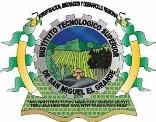 535535INSTITUTO TECNOLÓGICO SUPERIOR DE SAN MIGUEL EL GRANDEINSTITUTO TECNOLÓGICO SUPERIOR DE SAN MIGUEL EL GRANDEINSTITUTO TECNOLÓGICO SUPERIOR DE SAN MIGUEL EL GRANDEINSTITUTO TECNOLÓGICO SUPERIOR DE SAN MIGUEL EL GRANDEINSTITUTO TECNOLÓGICO SUPERIOR DE SAN MIGUEL EL GRANDEINSTITUTO TECNOLÓGICO SUPERIOR DE SAN MIGUEL EL GRANDETabulador de SueldosTabulador de SueldosTabulador de SueldosTabulador de SueldosTabulador de SueldosTabulador de SueldosTabulador de SueldosTabulador de SueldosPLAZA / PUESTORELACIÓN LABORALNIVELTOTAL, DE PERCEPCIONESPERCEPCIONES ORDINARIASPERCEPCIONES ORDINARIASPERCEPCIONES ORDINARIASPERCEPCIONES ORDINARIASPERCEPCIONES ORDINARIASPERCEPCIONES ORDINARIASPERCEPCIONES EXTRAORDINARIASOBLIGACIONESOBLIGACIONESPLAZA / PUESTORELACIÓN LABORALNIVELTOTAL, DE PERCEPCIONESSUELDODESPENSACONPENSACIÓN FIJA GARANTIZADACONPENSACIÓN FIJA GARANTIZADAOTRAS PRESTACIONES SOCIALES YECONÓMICASREMUNERACIONES ANUALESPERCEPCIONES EXTRAORDINARIASDE CARÁCTER FÍSCALDE SEGURIDAD SOCIALMANDOS MEDIOS Y SUPERIORESMANDOS MEDIOS Y SUPERIORESMANDOS MEDIOS Y SUPERIORESMANDOS MEDIOS Y SUPERIORESMANDOS MEDIOS Y SUPERIORESMANDOS MEDIOS Y SUPERIORESMANDOS MEDIOS Y SUPERIORESMANDOS MEDIOS Y SUPERIORESMANDOS MEDIOS Y SUPERIORESMANDOS MEDIOS Y SUPERIORESMANDOS MEDIOS Y SUPERIORESMANDOS MEDIOS Y SUPERIORESMANDOS MEDIOS Y SUPERIORESDIRECTORMMyS22B625,476.81518,028.6016,566.00--90,882.21--107,466.30SUBDIRECTOR DE ÁREAMMyS19A487,370.06400,534.8016,566.00--70,269.26--84,658.74JEFE DE DIVISIONMMyS18A423,478.86346,179.6016,566.00--60,733.26--74,107.74JEFE DE DEPTOMMyS17A305,051.07245,427.6016,566.00--43,057.47--54,549.78CONTRATOCONTRATOCONTRATOCONTRATOCONTRATOCONTRATOCONTRATOCONTRATOCONTRATOCONTRATOCONTRATOCONTRATOCONTRATOINGENIERO EN SISTEMASCONTRATO16163,249.29122,663.4016,566.00--21,519.892,500.00-30,719.04TECNICO ESPECIALIZADOCONTRATO14147,124.32111,072.0016,566.00--19,486.32--28,469.04COORDINADOR DE PROMOCIONESCONTRATO13143,289.64105,682.8016,566.00--18,540.842,500.00-27,422.70ANALISTA ESPECIALIZADOCONTRATO13140,789.64105,682.8016,566.00--18,540.84--27,422.70MEDICO GENERALCONTRATO13143,289.64105,682.8016,566.00--18,540.842,500.00-27,422.70PSICOLOGOCONTRATO13140,789.64105,682.8016,566.00--18,540.84--27,422.70JEFE DE OFICINACONTRATO12150,512.08100,580.4016,566.00--17,645.6815,720.00-26,432.58PROGRAMADORCONTRATO12134,792.08100,580.4016,566.00--17,645.68--26,432.58SECRETARIA DE DIRECTOR GENERALCONTRATO12137,292.08100,580.4016,566.00--17,645.682,500.00-26,432.58ANALISTA TECNICOCONTRATO10126,301.2691,230.0016,566.00--16,005.262,500.00-24,617.40SECRETARIA DE SUBDIRECTORCONTRATO8116,201.1982,637.4016,566.00--14,497.792,500.00-22,991.58CAPTURISTACONTRATO7140,406.0578,609.0016,566.00--13,791.0531,440.00-22,262.16535535INSTITUTO TECNOLÓGICO SUPERIOR DE SAN MIGUEL EL GRANDEINSTITUTO TECNOLÓGICO SUPERIOR DE SAN MIGUEL EL GRANDEINSTITUTO TECNOLÓGICO SUPERIOR DE SAN MIGUEL EL GRANDEINSTITUTO TECNOLÓGICO SUPERIOR DE SAN MIGUEL EL GRANDEINSTITUTO TECNOLÓGICO SUPERIOR DE SAN MIGUEL EL GRANDEINSTITUTO TECNOLÓGICO SUPERIOR DE SAN MIGUEL EL GRANDETabulador de SueldosTabulador de SueldosTabulador de SueldosTabulador de SueldosTabulador de SueldosTabulador de SueldosTabulador de SueldosTabulador de SueldosPLAZA / PUESTORELACIÓN LABORALNIVELTOTAL, DE PERCEPCIONESPERCEPCIONES ORDINARIASPERCEPCIONES ORDINARIASPERCEPCIONES ORDINARIASPERCEPCIONES ORDINARIASPERCEPCIONES ORDINARIASPERCEPCIONES ORDINARIASPERCEPCIONES EXTRAORDINARIASOBLIGACIONESOBLIGACIONESPLAZA / PUESTORELACIÓN LABORALNIVELTOTAL, DE PERCEPCIONESSUELDODESPENSACONPENSACIÓN FIJA GARANTIZADACONPENSACIÓN FIJA GARANTIZADAOTRAS PRESTACIONES SOCIALES YECONÓMICASREMUNERACIONES ANUALESPERCEPCIONES EXTRAORDINARIASDE CARÁCTER FÍSCALDE SEGURIDAD SOCIALCHOFER DE DIRECTORCONTRATO7108,966.0578,609.0016,566.00--13,791.05--22,262.16LABORATORISTACONTRATO6120,247.8374,833.2016,566.00--13,128.6315,720.00-21,579.12SECRETARIA DE JEFE DE DEPARTAMENTOCONTRATO5131,820.1871,304.6016,566.00--12,509.5831,440.00-20,940.66BIBLIOTECARIOCONTRATO498,948.3467,959.6016,566.00--11,922.742,500.00-18,943.32TECNICO EN MANTENIMIENTOCONTRATO496,448.3467,959.6016,566.00--11,922.74--20,334.72ALMACENISTACONTRATO3111,138.4964,956.6016,566.00--11,395.8918,220.00-19,791.42AUXILIAR ADMINISTRATIVOCONTRATO392,918.4964,956.6016,566.00--11,395.89--19,791.42INTENDENTECONTRATO395,418.4964,956.6016,566.00--11,395.892,500.00-19,791.42CHOFERCONTRATO392,918.4964,956.6016,566.00--11,395.89--19,791.42VIGILANTECONTRATO187,410.3960,270.6016,566.00--10,573.79--18,943.32PROFESOR TITULAR " A "CONTRATOE13013343,249.45267,381.6016,566.00-9,892.8046,909.052,500.00-60,158.88PROFESOR ASOCIADO " A "CONTRATOE13010255,884.16184,093.8016,566.00-7,207.2032,297.1615,720.00-42,700.32PROFESOR ASOCIADO " B "CONTRATOE13011269,909.23206,434.8016,566.00-8,191.8036,216.632,500.00-47,065.44PROFESOR ASOCIADO " C "CONTRATOE13012315,638.87231,291.6016,566.00-8,983.8040,577.4718,220.00-51,863.40PROFESOR ASIGNATURA " A " ( H/S/M )CONTRATOE130011,985,608.161,518,270.00134,550.00-61,425.00266,363.165,000.00-430,061.52PROFESOR ASIGNATURA " B " ( H/S/M )CONTRATOE130023,347,972.112,556,576.00198,720.00-98,784.00448,522.1145,370.00-877,984.92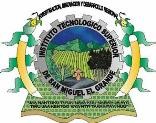 535INSTITUTO TECNOLÓGICO SUPERIOR DE SANMIGUEL EL GRANDEINSTITUTO TECNOLÓGICO SUPERIOR DE SANMIGUEL EL GRANDEREMUNERACIONESREMUNERACIONESREMUNERACIONESPLAZA / PUESTORELACIÓN LABORALNÚMERO DE PLAZASDESDEDESDEHASTAMANDOS MEDIOS Y SUPERIORESMANDOS MEDIOS Y SUPERIORESMANDOS MEDIOS Y SUPERIORESMANDOS MEDIOS Y SUPERIORESMANDOS MEDIOS Y SUPERIORESMANDOS MEDIOS Y SUPERIORESDIRECTORMMyS1625,477625,477SUBDIRECTOR DE ÁREAMMyS3487,370487,370JEFE DE DIVISIONMMyS4423,479423,479JEFE DE DEPTOMMyS8305,051305,051CONTRATOCONTRATOCONTRATOCONTRATOCONTRATOCONTRATOINGENIERO EN SISTEMASCONTRATO1163,249163,249TECNICO ESPECIALIZADOCONTRATO2147,124147,124COORDINADOR DE PROMOCIONESCONTRATO1143,290143,290ANALISTA ESPECIALIZADOCONTRATO2140,790140,790MEDICO GENERALCONTRATO1143,290143,290PSICOLOGOCONTRATO2140,790140,790JEFE DE OFICINACONTRATO2150,512150,512PROGRAMADORCONTRATO2134,792134,792SECRETARIA DE DIRECTOR GENERALCONTRATO1137,292137,292ANALISTA TECNICOCONTRATO3126,301126,301SECRETARIA DE SUBDIRECTORCONTRATO3116,201116,201CAPTURISTACONTRATO4140,406140,406CHOFER DE DIRECTORCONTRATO1108,966108,966LABORATORISTACONTRATO5120,248120,248SECRETARIA DE JEFE DE DEPARTAMENTOCONTRATO5131,820131,820BIBLIOTECARIOCONTRATO198,94898,948TECNICO EN MANTENIMIENTOCONTRATO396,44896,448ALMACENISTACONTRATO2111,138111,138AUXILIAR ADMINISTRATIVOCONTRATO192,91892,918535INSTITUTO TECNOLÓGICO SUPERIOR DE SANMIGUEL EL GRANDEINSTITUTO TECNOLÓGICO SUPERIOR DE SANMIGUEL EL GRANDEREMUNERACIONESREMUNERACIONESREMUNERACIONESPLAZA / PUESTORELACIÓN LABORALNÚMERO DE PLAZASDESDEDESDEHASTAINTENDENTECONTRATO495,41895,418CHOFERCONTRATO192,91892,918VIGILANTECONTRATO487,41087,410PROFESOR TITULAR " A "CONTRATO1343,249343,249PROFESOR ASOCIADO " A "CONTRATO5255,884255,884PROFESOR ASOCIADO " B "CONTRATO3269,909269,909PROFESOR ASOCIADO " C "CONTRATO3315,639315,639PROFESOR ASIGNATURA " A " ( H/S/M )CONTRATO325 Horas1,985,6081,985,608PROFESOR ASIGNATURA " B " ( H/S/M )CONTRATO480 Horas3,347,9723,347,972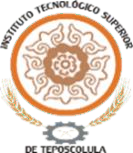 536536INSTITUTO TECNOLÓGICO SUPERIOR DE TEPOSCOLULAINSTITUTO TECNOLÓGICO SUPERIOR DE TEPOSCOLULAINSTITUTO TECNOLÓGICO SUPERIOR DE TEPOSCOLULAINSTITUTO TECNOLÓGICO SUPERIOR DE TEPOSCOLULAINSTITUTO TECNOLÓGICO SUPERIOR DE TEPOSCOLULAINSTITUTO TECNOLÓGICO SUPERIOR DE TEPOSCOLULATabulador de SueldosTabulador de SueldosTabulador de SueldosTabulador de SueldosTabulador de SueldosTabulador de SueldosTabulador de SueldosTabulador de SueldosPLAZA / PUESTORELACIÓN LABORALNIVELTOTAL, DE PERCEPCIONESPERCEPCIONES ORDINARIASPERCEPCIONES ORDINARIASPERCEPCIONES ORDINARIASPERCEPCIONES ORDINARIASPERCEPCIONES ORDINARIASPERCEPCIONES ORDINARIASPERCEPCIONES EXTRAORDINARIASOBLIGACIONESOBLIGACIONESPLAZA / PUESTORELACIÓN LABORALNIVELTOTAL, DE PERCEPCIONESSUELDODESPENSACONPENSACIÓN FIJA GARANTIZADACONPENSACIÓN FIJA GARANTIZADAOTRAS PRESTACIONES SOCIALES YECONÓMICASREMUNERACIONES ANUALESPERCEPCIONES EXTRAORDINARIASDE CARÁCTER FÍSCALDE SEGURIDAD SOCIALDIRECTOR GENERALMANDOS MEDIOS YSUPERIORES633,882.26525,222.2916,566.0092,093.9718,519.4916,708.40SUBDIRECTOR DE AREAMANDOS MEDIOS YSUPERIORES493,869.08406,096.8916,566.0071,206.1914,319.0912,823.18536536INSTITUTO TECNOLÓGICO SUPERIOR DE TEPOSCOLULAINSTITUTO TECNOLÓGICO SUPERIOR DE TEPOSCOLULAINSTITUTO TECNOLÓGICO SUPERIOR DE TEPOSCOLULAINSTITUTO TECNOLÓGICO SUPERIOR DE TEPOSCOLULAINSTITUTO TECNOLÓGICO SUPERIOR DE TEPOSCOLULAINSTITUTO TECNOLÓGICO SUPERIOR DE TEPOSCOLULATabulador de SueldosTabulador de SueldosTabulador de SueldosTabulador de SueldosTabulador de SueldosTabulador de SueldosTabulador de SueldosTabulador de SueldosPLAZA / PUESTORELACIÓN LABORALNIVELTOTAL, DE PERCEPCIONESPERCEPCIONES ORDINARIASPERCEPCIONES ORDINARIASPERCEPCIONES ORDINARIASPERCEPCIONES ORDINARIASPERCEPCIONES ORDINARIASPERCEPCIONES ORDINARIASPERCEPCIONES EXTRAORDINARIASOBLIGACIONESOBLIGACIONESPLAZA / PUESTORELACIÓN LABORALNIVELTOTAL, DE PERCEPCIONESSUELDODESPENSACONPENSACIÓN FIJA GARANTIZADACONPENSACIÓN FIJA GARANTIZADAOTRAS PRESTACIONES SOCIALES YECONÓMICASREMUNERACIONES ANUALESPERCEPCIONES EXTRAORDINARIASDE CARÁCTER FÍSCALDE SEGURIDAD SOCIALJEFE DE DIVISIÓNMANDOS MEDIOS YSUPERIORES429,095.92350,986.8816,566.0061,543.0412,375.9011,025.87JEFE DE DEPARTAMENTOMANDOS MEDIOS YSUPERIORES309,033.34248,835.7716,566.0043,631.578,774.027,694.21INGENIERO EN SISTEMASCONTRATO16162,739.62124,366.7916,566.0021,806.834,385.213,634.72TÉCNICO ESPECIALIZADOCONTRATO14148,926.56112,614.4216,566.0019,746.143,970.823,251.40COORDINADOR DE PROMOCIONESCONTRATO13142,504.44107,150.3816,566.0018,788.063,778.153,073.19ANALISTA ESPECIALIZADOCONTRATO13142,504.44107,150.3816,566.0018,788.063,778.153,073.19MÉDICO GENERALCONTRATO13142,504.44107,150.3816,566.0018,788.063,778.153,073.19PSICOLOGOCONTRATO13142,504.44107,150.3816,566.0018,788.063,778.153,073.19JEFE DE OFICINACONTRATO12136,424.09101,977.1316,566.0017,880.963,595.742,904.50PROGRAMADORCONTRATO12136,424.09101,977.1316,566.0017,880.963,595.742,904.50SECRETARIA DE DIRECTOR GENERALCONTRATO12136,424.09101,977.1316,566.0017,880.963,595.742,904.50ANALISTA TECNICOCONTRATO10125,281.5592,496.8816,566.0016,218.673,261.472,595.23SECRETARIA DE SUBDIRECTORCONTRATO8115,042.0583,784.9616,566.0014,691.092,954.282,338.74CAPTURISTACONTRATO7110,241.5579,700.6216,566.0013,974.932,810.272,224.74CHOFER DE DIRECTORCONTRATO7110,241.5579,700.6216,566.0013,974.932,810.272,224.74LABORATORISTACONTRATO6105,742.0675,872.3816,566.0013,303.682,675.282,117.86SECRETARIA DE JEFE DE DEPARTAMENTOCONTRATO5101,537.1572,294.7816,566.0012,676.372,549.132,018.01BIBLIOTECARIOCONTRATO497,551.0468,903.3316,566.0012,081.712,429.551,923.26TÉCNICO EN MANTENIMIENTOCONTRATO497,551.0468,903.3316,566.0012,081.712,429.551,923.26ALMACENISTACONTRATO393,972.4765,858.6316,566.0011,547.842,322.191,838.29INTENDENTECONTRATO393,972.4765,858.6316,566.0011,547.842,322.191,838.29VIGILANTECONTRATO188,388.3361,107.5616,566.0010,714.772,154.671,705.74PROFESOR ASOCIADO ACONTRATO243,151.24186,650.2516,566.0032,727.797,207.206,581.345,666.07PROFESOR ASOCIADO BCONTRATO270,758.81209,301.4916,566.0036,699.528,191.807,380.036,404.85PROFESOR ASIGNATURA ACONTRATO5,182,791.603,978,646.00347,760.00697,625.60158,760.00140,288.15129,340.40PROFESOR ASIGNATURA BCONTRATO2,786,742.002,160,070.00165,600.00378,752.0082,320.0076,164.6670,028.32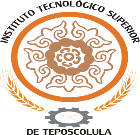 536INSTITUTO TECNOLÓGICO SUPERIOR DETEPOSCOLULAINSTITUTO TECNOLÓGICO SUPERIOR DETEPOSCOLULAREMUNERACIONESREMUNERACIONESREMUNERACIONESPLAZA / PUESTORELACIÓN LABORALNÚMERO DE PLAZASDESDEDESDEHASTADIRECTOR GENERALMANDOS MEDIOS Y SUPERIORES1633,882633,882SUBDIRECTOR DE ÁREAMANDOS MEDIOS Y SUPERIORES3493,869493,869JEFE DE DIVISIÓNMANDOS MEDIOS Y SUPERIORES5429,096429,096JEFE DE DEPARTAMENTOMANDOS MEDIOS Y SUPERIORES8309,033309,033INGENIERO EN SISTEMASCONTRATO1162,740162,740TÉCNICO ESPECIALIZADOCONTRATO2148,927148,927COORDINADOR DE PROMOCIONESCONTRATO1142,504142,504ANALISTA ESPECIALIZADOCONTRATO2142,504142,504MÉDICO GENERALCONTRATO1142,504142,504PSICOLOGOCONTRATO2142,504142,504JEFE DE OFICINACONTRATO2136,424136,424PROGRAMADORCONTRATO1136,424136,424SECRETARIA DE DIRECTOR GENERALCONTRATO1136,424136,424ANALISTA TECNICOCONTRATO3125,282125,282SECRETARIA DE SUBDIRECTORCONTRATO3115,042115,042CAPTURISTACONTRATO4110,242110,242CHOFER DE DIRECTORCONTRATO1110,242110,242LABORATORISTACONTRATO4105,742105,742SECRETARIA DE JEFE DE DEPARTAMENTOCONTRATO5101,537101,537BIBLIOTECARIOCONTRATO297,55197,551TÉCNICO EN MANTENIMIENTOCONTRATO297,55197,551ALMACENISTACONTRATO193,97293,972INTENDENTECONTRATO493,97293,972VIGILANTECONTRATO388,38888,388536INSTITUTO TECNOLÓGICO SUPERIOR DETEPOSCOLULAINSTITUTO TECNOLÓGICO SUPERIOR DETEPOSCOLULAREMUNERACIONESREMUNERACIONESREMUNERACIONESPLAZA / PUESTORELACIÓN LABORALNÚMERO DE PLAZASDESDEDESDEHASTAPROFESOR ASOCIADO "A"CONTRATO2243,151243,151PROFESOR ASOCIADO "B"CONTRATO2270,759270,759PROFESOR ASIGNATURA "A"CONTRATO840 HRS5,182,7925,182,792PROFESOS ASIGNATURA "B"CONTRATO400 HRS2,786,7422,786,742538538NOVAUNIVERSITASNOVAUNIVERSITASNOVAUNIVERSITASNOVAUNIVERSITASNOVAUNIVERSITASNOVAUNIVERSITASTabulador de SueldosTabulador de SueldosTabulador de SueldosTabulador de SueldosTabulador de SueldosTabulador de SueldosTabulador de SueldosTabulador de SueldosPLAZA / PUESTORELACIÓN LABORALNIVELTOTAL, DE PERCEPCIONESPERCEPCIONES ORDINARIASPERCEPCIONES ORDINARIASPERCEPCIONES ORDINARIASPERCEPCIONES ORDINARIASPERCEPCIONES ORDINARIASPERCEPCIONES ORDINARIASPERCEPCIONES EXTRAORDINARIASOBLIGACIONESOBLIGACIONESPLAZA / PUESTORELACIÓN LABORALNIVELTOTAL, DE PERCEPCIONESSUELDODESPENSACONPENSACIÓN FIJA GARANTIZADACONPENSACIÓN FIJA GARANTIZADAOTRAS PRESTACIONES SOCIALES YECONÓMICASREMUNERACIONES ANUALESPERCEPCIONES EXTRAORDINARIASDE CARÁCTER FÍSCALDE SEGURIDAD SOCIALJefe de Dpto "B"Mandos Medios ySuperioresN/A403,018.79294,840.884,620.0049,503.8554,054.0611,214.8658,844.07Jefe de Dpto "B"Mandos Medios ySuperioresN/A403,018.79294,840.884,620.0049,503.8554,054.0611,214.8658,844.07Jefe de Dpto "B"Mandos Medios ySuperioresN/A403,018.79294,840.884,620.0049,503.8554,054.0611,214.8658,844.07Jefe de Dpto "B"Mandos Medios ySuperioresN/A403,018.79294,840.884,620.0049,503.8554,054.0611,214.8658,844.07Jefe de Dpto "B"Mandos Medios ySuperioresN/A403,018.79294,840.884,620.0049,503.8554,054.0611,214.8658,844.07Jefe de Dpto "B"Mandos Medios ySuperioresN/A403,018.79294,840.884,620.0049,503.8554,054.0611,214.8658,844.07Jefe de Dpto "B"Mandos Medios ySuperioresN/A373,534.71294,840.884,620.0049,503.8524,569.9811,214.8658,844.07Jefe de Dpto "A"Mandos Medios ySuperioresN/A364,160.07266,082.914,620.0044,675.3848,781.7810,121.0053,694.29Srio Part RectorMandos Medios ySuperioresN/A403,018.79294,840.884,620.0049,503.8554,054.0611,214.8658,844.07Jefe de Área "C"ConfianzaN/A280,844.68220,761.944,620.0037,065.9818,396.768,397.1245,578.51Jefe de Área "C"ConfianzaN/A280,844.68220,761.944,620.0037,065.9818,396.768,397.1245,578.51Jefe de Área "C"ConfianzaN/A280,844.68220,761.944,620.0037,065.9818,396.768,397.1245,578.51Jefe de Área "C"ConfianzaN/A280,844.68220,761.944,620.0037,065.9818,396.768,397.1245,578.51538538NOVAUNIVERSITASNOVAUNIVERSITASNOVAUNIVERSITASNOVAUNIVERSITASNOVAUNIVERSITASNOVAUNIVERSITASTabulador de SueldosTabulador de SueldosTabulador de SueldosTabulador de SueldosTabulador de SueldosTabulador de SueldosTabulador de SueldosTabulador de SueldosPLAZA / PUESTORELACIÓN LABORALNIVELTOTAL, DE PERCEPCIONESPERCEPCIONES ORDINARIASPERCEPCIONES ORDINARIASPERCEPCIONES ORDINARIASPERCEPCIONES ORDINARIASPERCEPCIONES ORDINARIASPERCEPCIONES ORDINARIASPERCEPCIONES EXTRAORDINARIASOBLIGACIONESOBLIGACIONESPLAZA / PUESTORELACIÓN LABORALNIVELTOTAL, DE PERCEPCIONESSUELDODESPENSACONPENSACIÓN FIJA GARANTIZADACONPENSACIÓN FIJA GARANTIZADAOTRAS PRESTACIONES SOCIALES YECONÓMICASREMUNERACIONES ANUALESPERCEPCIONES EXTRAORDINARIASDE CARÁCTER FÍSCALDE SEGURIDAD SOCIALJefe de Área "C"ConfianzaN/A280,844.68220,761.944,620.0037,065.9818,396.768,397.1245,578.51Jefe de Área "C"ConfianzaN/A280,844.68220,761.944,620.0037,065.9818,396.768,397.1245,578.51Titular "B"BaseN/A710,371.74522,301.954,620.0087,694.6195,755.1819,866.8099,576.27Titular "A"BaseN/A558,015.36409,548.374,620.0068,763.2675,083.7315,577.9979,385.12Titular "A"BaseN/A558,015.36409,548.374,620.0068,763.2675,083.7315,577.9979,385.12Titular "A"BaseN/A517,060.52409,548.374,620.0068,763.2634,128.8915,577.9979,385.12Titular "A"BaseN/A517,060.52409,548.374,620.0068,763.2634,128.8915,577.9979,385.12Asociado "C"BaseN/A466,724.89341,987.514,620.0057,419.7862,697.6013,008.1867,286.77Asociado "C"BaseN/A466,724.89341,987.514,620.0057,419.7862,697.6013,008.1867,286.77Asociado "C"BaseN/A466,724.89341,987.514,620.0057,419.7862,697.6013,008.1867,286.77Asociado "C"BaseN/A466,724.89341,987.514,620.0057,419.7862,697.6013,008.1867,286.77Asociado "C"BaseN/A466,724.89341,987.514,620.0057,419.7862,697.6013,008.1867,286.77Asociado "C"BaseN/A466,724.89341,987.514,620.0057,419.7862,697.6013,008.1867,286.77Asociado "C"ContratoN/A498,156.06341,987.514,620.0031,431.1757,419.7862,697.6013,008.1867,286.77Asociado "C"ContratoN/A466,724.89341,987.514,620.0057,419.7862,697.6013,008.1867,286.77Asociado "C"ContratoN/A466,724.89341,987.514,620.0057,419.7862,697.6013,008.1867,286.77Asociado "C"ContratoN/A466,724.89341,987.514,620.0057,419.7862,697.6013,008.1867,286.77538538NOVAUNIVERSITASNOVAUNIVERSITASNOVAUNIVERSITASNOVAUNIVERSITASNOVAUNIVERSITASNOVAUNIVERSITASTabulador de SueldosTabulador de SueldosTabulador de SueldosTabulador de SueldosTabulador de SueldosTabulador de SueldosTabulador de SueldosTabulador de SueldosPLAZA / PUESTORELACIÓN LABORALNIVELTOTAL, DE PERCEPCIONESPERCEPCIONES ORDINARIASPERCEPCIONES ORDINARIASPERCEPCIONES ORDINARIASPERCEPCIONES ORDINARIASPERCEPCIONES ORDINARIASPERCEPCIONES ORDINARIASPERCEPCIONES EXTRAORDINARIASOBLIGACIONESOBLIGACIONESPLAZA / PUESTORELACIÓN LABORALNIVELTOTAL, DE PERCEPCIONESSUELDODESPENSACONPENSACIÓN FIJA GARANTIZADACONPENSACIÓN FIJA GARANTIZADAOTRAS PRESTACIONES SOCIALES YECONÓMICASREMUNERACIONES ANUALESPERCEPCIONES EXTRAORDINARIASDE CARÁCTER FÍSCALDE SEGURIDAD SOCIALAsociado "C"ContratoN/A466,724.89341,987.514,620.0057,419.7862,697.6013,008.1867,286.77Asociado "C"ContratoN/A466,724.89341,987.514,620.0057,419.7862,697.6013,008.1867,286.77Asociado "C"ContratoN/A432,526.14341,987.514,620.0057,419.7828,498.8513,008.1867,286.77Asociado "C"ContratoN/A432,526.14341,987.514,620.0057,419.7828,498.8513,008.1867,286.77Asociado "C"ContratoN/A432,526.14341,987.514,620.0057,419.7828,498.8513,008.1867,286.77Asociado "B"BaseN/A406,789.11274,370.064,620.0031,431.1746,066.7950,301.0910,436.2255,178.30Asociado "B"BaseN/A375,357.94274,370.064,620.0046,066.7950,301.0910,436.2255,178.30Asociado "B"BaseN/A375,357.94274,370.064,620.0046,066.7950,301.0910,436.2255,178.30Asociado "B"BaseN/A375,357.94274,370.064,620.0046,066.7950,301.0910,436.2255,178.30Asociado "B"BaseN/A375,357.94274,370.064,620.0046,066.7950,301.0910,436.2255,178.30Asociado "B"BaseN/A375,357.94274,370.064,620.0046,066.7950,301.0910,436.2255,178.30Asociado "B"BaseN/A375,357.94274,370.064,620.0046,066.7950,301.0910,436.2255,178.30Asociado "B"ContratoN/A406,789.11274,370.064,620.0031,431.1746,066.7950,301.0910,436.2255,178.30Asociado "B"ContratoN/A375,357.94274,370.064,620.0046,066.7950,301.0910,436.2255,178.30Asociado "B"ContratoN/A375,357.94274,370.064,620.0046,066.7950,301.0910,436.2255,178.30Asociado "B"ContratoN/A375,357.94274,370.064,620.0046,066.7950,301.0910,436.2255,178.30Asociado "B"ContratoN/A375,357.94274,370.064,620.0046,066.7950,301.0910,436.2255,178.30538538NOVAUNIVERSITASNOVAUNIVERSITASNOVAUNIVERSITASNOVAUNIVERSITASNOVAUNIVERSITASNOVAUNIVERSITASTabulador de SueldosTabulador de SueldosTabulador de SueldosTabulador de SueldosTabulador de SueldosTabulador de SueldosTabulador de SueldosTabulador de SueldosPLAZA / PUESTORELACIÓN LABORALNIVELTOTAL, DE PERCEPCIONESPERCEPCIONES ORDINARIASPERCEPCIONES ORDINARIASPERCEPCIONES ORDINARIASPERCEPCIONES ORDINARIASPERCEPCIONES ORDINARIASPERCEPCIONES ORDINARIASPERCEPCIONES EXTRAORDINARIASOBLIGACIONESOBLIGACIONESPLAZA / PUESTORELACIÓN LABORALNIVELTOTAL, DE PERCEPCIONESSUELDODESPENSACONPENSACIÓN FIJA GARANTIZADACONPENSACIÓN FIJA GARANTIZADAOTRAS PRESTACIONES SOCIALES YECONÓMICASREMUNERACIONES ANUALESPERCEPCIONES EXTRAORDINARIASDE CARÁCTER FÍSCALDE SEGURIDAD SOCIALAsociado "B"ContratoN/A375,357.94274,370.064,620.0046,066.7950,301.0910,436.2255,178.30Asociado "B"ContratoN/A347,920.93274,370.064,620.0046,066.7922,864.0810,436.2255,178.30Asociado "B"ContratoN/A347,920.93274,370.064,620.0046,066.7922,864.0810,436.2255,178.30Asociado "B"ContratoN/A347,920.93274,370.064,620.0046,066.7922,864.0810,436.2255,178.30TécnicoBaseN/A223,725.32162,152.114,620.0027,225.3829,727.836,167.7835,083.06TécnicoBaseN/A223,725.32162,152.114,620.0027,225.3829,727.836,167.7835,083.06TécnicoBaseN/A223,725.32162,152.114,620.0027,225.3829,727.836,167.7835,083.06TécnicoBaseN/A223,725.32162,152.114,620.0027,225.3829,727.836,167.7835,083.06TécnicoBaseN/A223,725.32162,152.114,620.0027,225.3829,727.836,167.7835,083.06TécnicoBaseN/A223,725.32162,152.114,620.0027,225.3829,727.836,167.7835,083.06TécnicoBaseN/A207,510.11162,152.114,620.0027,225.3813,512.626,167.7835,083.06TécnicoContratoN/A223,725.32162,152.114,620.0027,225.3829,727.836,167.7835,083.06TécnicoContratoN/A223,725.32162,152.114,620.0027,225.3829,727.836,167.7835,083.06TécnicoContratoN/A223,725.32162,152.114,620.0027,225.3829,727.836,167.7835,083.06TécnicoContratoN/A223,725.32162,152.114,620.0027,225.3829,727.836,167.7835,083.06TécnicoContratoN/A223,725.32162,152.114,620.0027,225.3829,727.836,167.7835,083.06TécnicoContratoN/A223,725.32162,152.114,620.0027,225.3829,727.836,167.7835,083.06538538NOVAUNIVERSITASNOVAUNIVERSITASNOVAUNIVERSITASNOVAUNIVERSITASNOVAUNIVERSITASNOVAUNIVERSITASTabulador de SueldosTabulador de SueldosTabulador de SueldosTabulador de SueldosTabulador de SueldosTabulador de SueldosTabulador de SueldosTabulador de SueldosPLAZA / PUESTORELACIÓN LABORALNIVELTOTAL, DE PERCEPCIONESPERCEPCIONES ORDINARIASPERCEPCIONES ORDINARIASPERCEPCIONES ORDINARIASPERCEPCIONES ORDINARIASPERCEPCIONES ORDINARIASPERCEPCIONES ORDINARIASPERCEPCIONES EXTRAORDINARIASOBLIGACIONESOBLIGACIONESPLAZA / PUESTORELACIÓN LABORALNIVELTOTAL, DE PERCEPCIONESSUELDODESPENSACONPENSACIÓN FIJA GARANTIZADACONPENSACIÓN FIJA GARANTIZADAOTRAS PRESTACIONES SOCIALES YECONÓMICASREMUNERACIONES ANUALESPERCEPCIONES EXTRAORDINARIASDE CARÁCTER FÍSCALDE SEGURIDAD SOCIALTécnicoContratoN/A223,725.32162,152.114,620.0027,225.3829,727.836,167.7835,083.06TécnicoContratoN/A223,725.32162,152.114,620.0027,225.3829,727.836,167.7835,083.06TécnicoContratoN/A223,725.32162,152.114,620.0027,225.3829,727.836,167.7835,083.06TécnicoContratoN/A223,725.32162,152.114,620.0027,225.3829,727.836,167.7835,083.06TécnicoContratoN/A223,725.32162,152.114,620.0027,225.3829,727.836,167.7835,083.06TécnicoContratoN/A223,725.32162,152.114,620.0027,225.3829,727.836,167.7835,083.06TécnicoContratoN/A223,725.32162,152.114,620.0027,225.3829,727.836,167.7835,083.06TécnicoContratoN/A223,725.32162,152.114,620.0027,225.3829,727.836,167.7835,083.06TécnicoContratoN/A223,725.32162,152.114,620.0027,225.3829,727.836,167.7835,083.06TécnicoContratoN/A223,725.32162,152.114,620.0027,225.3829,727.836,167.7835,083.06TécnicoContratoN/A223,725.32162,152.114,620.0027,225.3829,727.836,167.7835,083.06TécnicoContratoN/A223,725.32162,152.114,620.0027,225.3829,727.836,167.7835,083.06TécnicoContratoN/A207,510.11162,152.114,620.0027,225.3813,512.626,167.7835,083.06Chofer "A"BaseN/A170,004.04122,394.894,620.0020,550.1322,439.024,655.5427,963.60Chofer "A"ContratoN/A170,004.04122,394.894,620.0020,550.1322,439.024,655.5427,963.60Secretaria "A"BaseN/A133,912.9495,685.144,620.0016,065.5617,542.243,639.5823,190.58Secretaria "A"BaseN/A133,912.9495,685.144,620.0016,065.5617,542.243,639.5823,190.58538538NOVAUNIVERSITASNOVAUNIVERSITASNOVAUNIVERSITASNOVAUNIVERSITASNOVAUNIVERSITASNOVAUNIVERSITASTabulador de SueldosTabulador de SueldosTabulador de SueldosTabulador de SueldosTabulador de SueldosTabulador de SueldosTabulador de SueldosTabulador de SueldosPLAZA / PUESTORELACIÓN LABORALNIVELTOTAL, DE PERCEPCIONESPERCEPCIONES ORDINARIASPERCEPCIONES ORDINARIASPERCEPCIONES ORDINARIASPERCEPCIONES ORDINARIASPERCEPCIONES ORDINARIASPERCEPCIONES ORDINARIASPERCEPCIONES EXTRAORDINARIASOBLIGACIONESOBLIGACIONESPLAZA / PUESTORELACIÓN LABORALNIVELTOTAL, DE PERCEPCIONESSUELDODESPENSACONPENSACIÓN FIJA GARANTIZADACONPENSACIÓN FIJA GARANTIZADAOTRAS PRESTACIONES SOCIALES YECONÓMICASREMUNERACIONES ANUALESPERCEPCIONES EXTRAORDINARIASDE CARÁCTER FÍSCALDE SEGURIDAD SOCIALSecretaria "A"BaseN/A133,912.9495,685.144,620.0016,065.5617,542.243,639.5823,190.58Secretaria "A"BaseN/A124,344.4395,685.144,620.0016,065.567,973.733,639.5823,190.58Secretaria "A"ContratoN/A133,912.9495,685.144,620.0016,065.5617,542.243,639.5823,190.58Secretaria "A"ContratoN/A133,912.9495,685.144,620.0016,065.5617,542.243,639.5823,190.58Secretaria "A"ContratoN/A133,912.9495,685.144,620.0016,065.5617,542.243,639.5823,190.58Secretaria "A"ContratoN/A133,912.9495,685.144,620.0016,065.5617,542.243,639.5823,190.58Secretaria "A"ContratoN/A124,344.4395,685.144,620.0016,065.567,973.733,639.5823,190.58Auxiliar AdministrativoBaseN/A133,912.9495,685.144,620.0016,065.5617,542.243,639.5823,190.58Auxiliar AdministrativoContratoN/A133,912.9495,685.144,620.0016,065.5617,542.243,639.5823,190.58Auxiliar AdministrativoContratoN/A133,912.9495,685.144,620.0016,065.5617,542.243,639.5823,190.58Auxiliar AdministrativoContratoN/A124,344.4395,685.144,620.0016,065.567,973.733,639.5823,190.58EnfermeraContratoN/A133,912.9495,685.144,620.0016,065.5617,542.243,639.5823,190.58Oficial de MttoBaseN/A146,915.12105,307.594,620.0017,681.1719,306.364,005.5924,903.72Oficial de MttoBaseN/A146,915.12105,307.594,620.0017,681.1719,306.364,005.5924,903.72Oficial de MttoContratoN/A146,915.12105,307.594,620.0017,681.1719,306.364,005.5924,903.72Oficial de MttoContratoN/A146,915.12105,307.594,620.0017,681.1719,306.364,005.5924,903.72Oficial de MttoContratoN/A146,915.12105,307.594,620.0017,681.1719,306.364,005.5924,903.72538538NOVAUNIVERSITASNOVAUNIVERSITASNOVAUNIVERSITASNOVAUNIVERSITASNOVAUNIVERSITASNOVAUNIVERSITASTabulador de SueldosTabulador de SueldosTabulador de SueldosTabulador de SueldosTabulador de SueldosTabulador de SueldosTabulador de SueldosTabulador de SueldosPLAZA / PUESTORELACIÓN LABORALNIVELTOTAL, DE PERCEPCIONESPERCEPCIONES ORDINARIASPERCEPCIONES ORDINARIASPERCEPCIONES ORDINARIASPERCEPCIONES ORDINARIASPERCEPCIONES ORDINARIASPERCEPCIONES ORDINARIASPERCEPCIONES EXTRAORDINARIASOBLIGACIONESOBLIGACIONESPLAZA / PUESTORELACIÓN LABORALNIVELTOTAL, DE PERCEPCIONESSUELDODESPENSACONPENSACIÓN FIJA GARANTIZADACONPENSACIÓN FIJA GARANTIZADAOTRAS PRESTACIONES SOCIALES YECONÓMICASREMUNERACIONES ANUALESPERCEPCIONES EXTRAORDINARIASDE CARÁCTER FÍSCALDE SEGURIDAD SOCIALOficial de MttoContratoN/A136,384.36105,307.594,620.0017,681.178,775.604,005.5924,903.72Auxiliar GeneralBaseN/A117,393.9083,459.984,620.0014,012.9515,300.973,174.5721,149.17Auxiliar GeneralBaseN/A117,393.9083,459.984,620.0014,012.9515,300.973,174.5721,149.17Auxiliar GeneralBaseN/A117,393.9083,459.984,620.0014,012.9515,300.973,174.5721,149.17Auxiliar GeneralContratoN/A117,393.9083,459.984,620.0014,012.9515,300.973,174.5721,149.17Auxiliar GeneralContratoN/A109,047.9083,459.984,620.0014,012.956,954.973,174.5721,149.17IntendenteBaseN/A105,472.2674,637.204,620.0012,531.6013,683.462,838.9819,675.91IntendenteBaseN/A105,472.2674,637.204,620.0012,531.6013,683.462,838.9819,675.91IntendenteBaseN/A105,472.2674,637.204,620.0012,531.6013,683.462,838.9819,675.91IntendenteContratoN/A105,472.2674,637.204,620.0012,531.6013,683.462,838.9819,675.91IntendenteContratoN/A105,472.2674,637.204,620.0012,531.6013,683.462,838.9819,675.91IntendenteContratoN/A105,472.2674,637.204,620.0012,531.6013,683.462,838.9819,675.91IntendenteContratoN/A105,472.2674,637.204,620.0012,531.6013,683.462,838.9819,675.91IntendenteContratoN/A105,472.2674,637.204,620.0012,531.6013,683.462,838.9819,675.91IntendenteContratoN/A105,472.2674,637.204,620.0012,531.6013,683.462,838.9819,675.91IntendenteContratoN/A98,008.5474,637.204,620.0012,531.606,219.742,838.9819,675.91JardineroBaseN/A105,472.2674,637.204,620.0012,531.6013,683.462,838.9819,675.91538538NOVAUNIVERSITASNOVAUNIVERSITASNOVAUNIVERSITASNOVAUNIVERSITASNOVAUNIVERSITASNOVAUNIVERSITASTabulador de SueldosTabulador de SueldosTabulador de SueldosTabulador de SueldosTabulador de SueldosTabulador de SueldosTabulador de SueldosTabulador de SueldosPLAZA / PUESTORELACIÓN LABORALNIVELTOTAL, DE PERCEPCIONESPERCEPCIONES ORDINARIASPERCEPCIONES ORDINARIASPERCEPCIONES ORDINARIASPERCEPCIONES ORDINARIASPERCEPCIONES ORDINARIASPERCEPCIONES ORDINARIASPERCEPCIONES EXTRAORDINARIASOBLIGACIONESOBLIGACIONESPLAZA / PUESTORELACIÓN LABORALNIVELTOTAL, DE PERCEPCIONESSUELDODESPENSACONPENSACIÓN FIJA GARANTIZADACONPENSACIÓN FIJA GARANTIZADAOTRAS PRESTACIONES SOCIALES YECONÓMICASREMUNERACIONES ANUALESPERCEPCIONES EXTRAORDINARIASDE CARÁCTER FÍSCALDE SEGURIDAD SOCIALJardineroBaseN/A105,472.2674,637.204,620.0012,531.6013,683.462,838.9819,675.91JardineroBaseN/A105,472.2674,637.204,620.0012,531.6013,683.462,838.9819,675.91JardineroContratoN/A105,472.2674,637.204,620.0012,531.6013,683.462,838.9819,675.91JardineroContratoN/A105,472.2674,637.204,620.0012,531.6013,683.462,838.9819,675.91JardineroContratoN/A105,472.2674,637.204,620.0012,531.6013,683.462,838.9819,675.91JardineroContratoN/A105,472.2674,637.204,620.0012,531.6013,683.462,838.9819,675.91JardineroContratoN/A105,472.2674,637.204,620.0012,531.6013,683.462,838.9819,675.91JardineroContratoN/A98,008.5474,637.204,620.0012,531.606,219.742,838.9819,675.91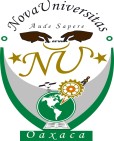 538NOVAUNIVERSITASNOVAUNIVERSITASREMUNERACIONESREMUNERACIONESREMUNERACIONESPLAZA / PUESTORELACIÓN LABORALNÚMERO DE PLAZASDESDEDESDEHASTAVice- RectorMandos Medios y Superiores2737,541796,117Abogado GeneralMandos Medios y Superiores1484,296484,296Jefe de Dpto "C"Mandos Medios y Superiores1479,824479,824Jefe de Dpto "B"Mandos Medios y Superiores7373,535403,019Jefe de Dpto "A"Mandos Medios y Superiores1364,160364,160Srio Part RectorMandos Medios y Superiores1403,019403,019Jefe de Área "C"Confianza6280,845280,845Titular "B"Base1710,372710,372Titular "A"Base4517,061558,015Asociado "C"Base6466,725466,725Asociado "C"Contrato9432,526498,156Asociado "B"Base7375,358406,789Asociado "B"Contrato9347,921406,789TécnicoBase7207,510223,725TécnicoContrato19207,510223,725Chofer "A"Base1170,004170,004Chofer "A"Contrato1170,004170,004Secretaria "A"Base4124,344133,913Secretaria "A"Contrato5124,344133,913Auxiliar AdministrativoBase1133,913133,913Auxiliar AdministrativoContrato3124,344133,913EnfermeraContrato1133,913133,913Oficial de MttoBase2146,915146,915Oficial de MttoContrato4136,384146,915Auxiliar GeneralBase3117,394117,394Auxiliar GeneralContrato2109,048117,394538NOVAUNIVERSITASNOVAUNIVERSITASREMUNERACIONESREMUNERACIONESREMUNERACIONESPLAZA / PUESTORELACIÓN LABORALNÚMERO DE PLAZASDESDEDESDEHASTAIntendenteBase3105,472105,472IntendenteContrato798,009105,472JardineroBase3105,472105,472JardineroContrato698,009105,472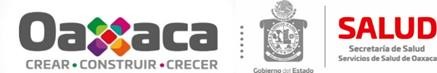 540540SERVICIOS DE SALUD DE OAXACASERVICIOS DE SALUD DE OAXACASERVICIOS DE SALUD DE OAXACASERVICIOS DE SALUD DE OAXACASERVICIOS DE SALUD DE OAXACASERVICIOS DE SALUD DE OAXACATabulador de SueldosTabulador de SueldosTabulador de SueldosTabulador de SueldosTabulador de SueldosTabulador de SueldosTabulador de SueldosTabulador de SueldosPLAZA / PUESTORELACIÓN LABORALNIVELTOTAL, DE PERCEPCIONESPERCEPCIONES ORDINARIASPERCEPCIONES ORDINARIASPERCEPCIONES ORDINARIASPERCEPCIONES ORDINARIASPERCEPCIONES ORDINARIASPERCEPCIONES ORDINARIASPERCEPCIONES EXTRAORDINARIASOBLIGACIONESOBLIGACIONESPLAZA / PUESTORELACIÓN LABORALNIVELTOTAL, DE PERCEPCIONESSUELDODESPENSACONPENSACIÓN FIJA GARANTIZADACONPENSACIÓN FIJA GARANTIZADAOTRAS PRESTACIONES SOCIALES YECONÓMICASREMUNERACIONES ANUALESPERCEPCIONES EXTRAORDINARIASDE CARÁCTER FÍSCALDE SEGURIDAD SOCIALM01002BASENOAPLICA1,188,958.37488,046.96347,563.20197,265.6037,485.4148,775.7269,821.48206,822.6448,658.28M01003BASENOAPLICA8,637,396.333,687,707.522,633,148.001,318,957.92328,634.21102,096.00566,852.681,499,185.44367,664.44M01004BASENOAPLICA90,060,833.2740,289,934.9618,815,438.4026,164,071.123,094,547.811,111,530.98585,310.0019,578,919.684,016,906.52M01004BASENOAPLICA5,262,806.932,374,988.401,254,520.081,378,352.16164,863.0158,253.2831,830.001,194,493.68236,786.34M01005BASENOAPLICA3,934,181.551,632,384.96849,233.281,035,532.56128,469.4144,958.62243,602.72814,551.36162,748.78M01006BASENOAPLICA220,286,136.4599,862,139.5259,725,963.4447,207,983.688,899,327.012,729,082.801,861,640.0045,770,160.009,956,255.31M01006BASENOAPLICA7,435,923.773,401,873.282,012,497.921,602,263.52274,043.8187,845.2457,400.001,473,629.76339,166.77540540SERVICIOS DE SALUD DE OAXACASERVICIOS DE SALUD DE OAXACASERVICIOS DE SALUD DE OAXACASERVICIOS DE SALUD DE OAXACASERVICIOS DE SALUD DE OAXACASERVICIOS DE SALUD DE OAXACATabulador de SueldosTabulador de SueldosTabulador de SueldosTabulador de SueldosTabulador de SueldosTabulador de SueldosTabulador de SueldosTabulador de SueldosPLAZA / PUESTORELACIÓN LABORALNIVELTOTAL, DE PERCEPCIONESPERCEPCIONES ORDINARIASPERCEPCIONES ORDINARIASPERCEPCIONES ORDINARIASPERCEPCIONES ORDINARIASPERCEPCIONES ORDINARIASPERCEPCIONES ORDINARIASPERCEPCIONES EXTRAORDINARIASOBLIGACIONESOBLIGACIONESPLAZA / PUESTORELACIÓN LABORALNIVELTOTAL, DE PERCEPCIONESSUELDODESPENSACONPENSACIÓN FIJA GARANTIZADACONPENSACIÓN FIJA GARANTIZADAOTRAS PRESTACIONES SOCIALES YECONÓMICASREMUNERACIONES ANUALESPERCEPCIONES EXTRAORDINARIASDE CARÁCTER FÍSCALDE SEGURIDAD SOCIALM01007BASENOAPLICA26,270,988.0211,385,798.246,179,209.685,712,407.281,056,506.21310,498.381,626,568.234,986,143.281,135,164.08M01007BASENOAPLICA1,530,175.23661,878.00356,955.12334,445.7655,682.2118,025.02103,189.12295,889.7665,989.24M01008BASENOAPLICA34,200,683.6514,504,947.208,119,830.247,934,434.801,238,474.21401,820.002,001,177.206,588,757.681,446,143.24M01008BASENOAPLICA1,148,040.76481,026.48274,639.20264,726.4837,485.4112,972.6877,190.51210,281.7647,958.34M01009BASENOAPLICA14,446,063.906,025,488.963,134,705.283,778,908.48474,208.61166,989.16865,763.412,803,201.68600,741.25M01009BASENOAPLICA649,451.02271,597.44147,183.12161,709.3619,288.617,117.3442,555.15125,013.8427,078.26M01010BASENOAPLICA23,379,286.999,851,875.684,666,349.046,567,596.64728,963.81276,669.301,287,832.524,937,719.92982,232.01M01010BASENOAPLICA1,327,736.93570,537.60284,082.24343,434.9637,485.4115,386.6876,810.04279,949.4456,882.60M01011BASENOAPLICA18,732,487.488,207,125.204,028,064.724,604,847.60528,799.01230,250.761,133,400.194,128,355.92818,250.38M01011BASENOAPLICA709,805.19330,567.36160,361.04187,505.5219,288.618,662.663,420.00145,047.1232,957.57M01014BASENOAPLICA512,020.52216,227.28120,356.64115,891.9219,288.615,666.3434,589.7393,790.8021,557.86M01015BASENOAPLICA533,542.14227,064.72136,434.72109,964.4019,288.615,950.3434,839.3599,889.4422,638.35M02001BASENOAPLICA7,120,661.743,193,222.561,876,668.241,183,281.60310,437.4188,908.72468,143.211,339,657.44318,364.29M02001BASENOAPLICA942,367.09428,595.36245,815.68162,187.9237,485.4111,558.6856,724.04178,345.4442,730.96M02003BASENOAPLICA14,881,026.117,391,346.003,459,224.401,526,676.001,129,293.41207,102.121,167,384.182,317,781.28736,917.20M02003BASENOAPLICA537,805.69271,054.80125,231.5255,397.5237,485.417,310.0041,326.4485,074.9627,024.16M02005BASENOAPLICA2,115,865.371,138,472.16495,443.76209,299.44201,256.6128,593.4042,800.00320,199.12113,505.67M02006BASENOAPLICA9,305,348.264,690,514.402,226,966.72905,219.04692,570.21130,429.26659,648.631,485,492.24467,644.29540540SERVICIOS DE SALUD DE OAXACASERVICIOS DE SALUD DE OAXACASERVICIOS DE SALUD DE OAXACASERVICIOS DE SALUD DE OAXACASERVICIOS DE SALUD DE OAXACASERVICIOS DE SALUD DE OAXACATabulador de SueldosTabulador de SueldosTabulador de SueldosTabulador de SueldosTabulador de SueldosTabulador de SueldosTabulador de SueldosTabulador de SueldosPLAZA / PUESTORELACIÓN LABORALNIVELTOTAL, DE PERCEPCIONESPERCEPCIONES ORDINARIASPERCEPCIONES ORDINARIASPERCEPCIONES ORDINARIASPERCEPCIONES ORDINARIASPERCEPCIONES ORDINARIASPERCEPCIONES ORDINARIASPERCEPCIONES EXTRAORDINARIASOBLIGACIONESOBLIGACIONESPLAZA / PUESTORELACIÓN LABORALNIVELTOTAL, DE PERCEPCIONESSUELDODESPENSACONPENSACIÓN FIJA GARANTIZADACONPENSACIÓN FIJA GARANTIZADAOTRAS PRESTACIONES SOCIALES YECONÓMICASREMUNERACIONES ANUALESPERCEPCIONES EXTRAORDINARIASDE CARÁCTER FÍSCALDE SEGURIDAD SOCIALM02006BASENOAPLICA280,495.89143,888.6465,597.0426,864.6419,288.613,770.6621,086.3043,539.6014,345.70M02007BASENOAPLICA483,845.47245,346.00114,824.4050,676.0037,485.416,947.5228,566.1473,060.3224,461.00M02012BASENOAPLICA741,060.18364,446.00170,564.4075,276.0055,682.219,925.0265,166.55108,190.3236,335.27M02014BASENOAPLICA492,966.81245,346.00114,824.4050,676.0037,485.416,616.6838,018.3265,300.1624,461.00M02015BASENOAPLICA5,057,941.532,467,361.281,447,280.16757,046.64255,847.0168,976.4461,430.00916,212.00245,995.92M02015BASENOAPLICA439,111.61205,682.40118,346.8864,884.7219,288.615,390.0025,519.0074,726.1620,506.54M02016BASENOAPLICA3,365,531.871,674,546.00783,704.40345,876.00255,847.0146,316.76259,241.70512,428.32166,952.24M02018BASENOAPLICA252,299.96126,246.0059,084.4026,076.0019,288.613,308.3418,296.6135,258.1612,586.73M02029BASENOAPLICA14,621,470.517,491,579.123,592,906.321,241,087.52910,931.81208,473.561,176,492.182,134,306.80746,910.44M02029BASENOAPLICA1,288,828.81671,215.44329,201.04111,568.8073,879.0118,369.3684,595.16194,465.2866,920.18M02031BASENOAPLICA64,793,207.8328,763,726.6414,571,263.0413,853,713.442,530,447.01804,069.544,269,988.1611,694,672.962,867,743.55M02031BASENOAPLICA3,619,734.911,606,375.92804,331.68798,994.32128,469.4144,242.38237,321.20662,858.40160,155.68M02032BASENOAPLICA490,499.03209,892.72110,765.76113,182.5619,288.615,500.3431,869.0480,130.9620,926.30M02034BASENOAPLICA6,549,044.853,049,572.241,682,862.481,291,651.92383,224.6165,463.6076,270.001,123,336.80304,042.35M02035BASENOAPLICA91,760,194.3941,998,273.2024,772,644.0016,664,884.085,824,067.811,141,705.301,358,620.0015,988,470.724,187,227.84M02035BASENOAPLICA4,491,713.372,034,594.481,275,860.64809,856.00255,847.0156,275.2459,280.00778,253.76202,849.07M02036BASENOAPLICA81,181,949.7737,018,243.9219,712,283.3616,038,239.285,933,248.611,003,494.601,476,440.0013,873,931.283,690,718.92M02036BASENOAPLICA289,334.21134,692.0873,559.7661,793.7619,288.610.000.0046,514.1613,428.80540540SERVICIOS DE SALUD DE OAXACASERVICIOS DE SALUD DE OAXACASERVICIOS DE SALUD DE OAXACASERVICIOS DE SALUD DE OAXACASERVICIOS DE SALUD DE OAXACASERVICIOS DE SALUD DE OAXACATabulador de SueldosTabulador de SueldosTabulador de SueldosTabulador de SueldosTabulador de SueldosTabulador de SueldosTabulador de SueldosTabulador de SueldosPLAZA / PUESTORELACIÓN LABORALNIVELTOTAL, DE PERCEPCIONESPERCEPCIONES ORDINARIASPERCEPCIONES ORDINARIASPERCEPCIONES ORDINARIASPERCEPCIONES ORDINARIASPERCEPCIONES ORDINARIASPERCEPCIONES ORDINARIASPERCEPCIONES EXTRAORDINARIASOBLIGACIONESOBLIGACIONESPLAZA / PUESTORELACIÓN LABORALNIVELTOTAL, DE PERCEPCIONESSUELDODESPENSACONPENSACIÓN FIJA GARANTIZADACONPENSACIÓN FIJA GARANTIZADAOTRAS PRESTACIONES SOCIALES YECONÓMICASREMUNERACIONES ANUALESPERCEPCIONES EXTRAORDINARIASDE CARÁCTER FÍSCALDE SEGURIDAD SOCIALM02037BASENOAPLICA319,345.37166,453.9272,618.4828,620.0019,288.614,362.0028,002.3646,404.2416,595.46M02037BASENOAPLICA346,035.54184,058.4080,275.9231,571.0419,288.614,823.3426,018.2352,383.6018,350.62M02038BASENOAPLICA4,833,906.672,389,146.001,118,144.40493,476.00365,027.8166,497.64401,614.82686,877.12238,197.86M02040BASENOAPLICA4,940,740.812,397,671.761,193,003.52859,758.48346,831.0162,636.0480,840.00791,608.08239,047.87M02040BASENOAPLICA621,548.44274,194.24149,605.44107,507.2837,485.417,394.6845,361.3996,095.5227,337.17M02045BASENOAPLICA2,640,877.841,317,246.00616,484.40272,076.00201,256.6136,722.58197,092.25388,948.32131,329.43M02045BASENOAPLICA251,708.45139,474.8064,439.5228,505.5219,288.610.000.0039,028.5613,905.64M02046BASENOAPLICA1,045,054.84524,620.80226,667.7695,755.4492,075.8114,400.0091,535.03144,854.1652,304.69M02046BASENOAPLICA235,742.23118,690.3255,637.2820,059.4419,288.613,110.3418,956.2431,676.4011,833.42M02047BASENOAPLICA7,663,671.574,020,680.161,362,100.32739,171.44710,767.01113,229.90717,722.741,008,338.88400,861.81M02047BASENOAPLICA423,947.05218,796.7296,185.5238,983.4437,485.415,900.6826,595.2857,657.1221,814.03M02048BASENOAPLICA7,130,759.363,814,808.161,274,122.80701,323.44674,373.41107,511.20558,620.35945,210.24380,336.37M02048BASENOAPLICA418,657.92218,796.7292,452.8038,983.4437,485.415,900.6825,038.8756,882.8821,814.03M02049BASENOAPLICA3,111,270.331,520,449.20752,886.00426,291.12164,863.0141,954.94204,826.06487,990.32151,588.79M02049BASENOAPLICA406,250.93196,549.4499,419.5254,975.8419,288.615,150.6630,866.8661,666.8019,595.98M02050BASENOAPLICA288,858.99144,944.4066,411.1233,873.3619,288.613,798.3420,543.1639,529.6814,450.96M02051BASENOAPLICA206,801.89109,112.1636,964.3220,059.4419,288.612,859.3418,518.0223,591.7610,878.48M02054BASENOAPLICA39,175,463.3519,383,726.729,451,112.883,483,151.443,349,303.01538,262.562,969,906.745,732,088.001,932,557.55540540SERVICIOS DE SALUD DE OAXACASERVICIOS DE SALUD DE OAXACASERVICIOS DE SALUD DE OAXACASERVICIOS DE SALUD DE OAXACASERVICIOS DE SALUD DE OAXACASERVICIOS DE SALUD DE OAXACATabulador de SueldosTabulador de SueldosTabulador de SueldosTabulador de SueldosTabulador de SueldosTabulador de SueldosTabulador de SueldosTabulador de SueldosPLAZA / PUESTORELACIÓN LABORALNIVELTOTAL, DE PERCEPCIONESPERCEPCIONES ORDINARIASPERCEPCIONES ORDINARIASPERCEPCIONES ORDINARIASPERCEPCIONES ORDINARIASPERCEPCIONES ORDINARIASPERCEPCIONES ORDINARIASPERCEPCIONES EXTRAORDINARIASOBLIGACIONESOBLIGACIONESPLAZA / PUESTORELACIÓN LABORALNIVELTOTAL, DE PERCEPCIONESSUELDODESPENSACONPENSACIÓN FIJA GARANTIZADACONPENSACIÓN FIJA GARANTIZADAOTRAS PRESTACIONES SOCIALES YECONÓMICASREMUNERACIONES ANUALESPERCEPCIONES EXTRAORDINARIASDE CARÁCTER FÍSCALDE SEGURIDAD SOCIALM02054BASENOAPLICA4,622,071.802,334,261.841,147,512.24379,615.44365,027.8164,646.80331,007.67715,655.04232,725.91M02055BASENOAPLICA22,174,595.7311,004,274.565,220,275.042,045,248.321,766,181.41305,485.981,833,130.423,339,216.241,097,126.17M02055BASENOAPLICA2,241,863.891,133,514.72533,815.20209,177.28164,863.0131,278.06169,215.62351,500.88113,011.42M02056BASENOAPLICA6,589,535.183,267,867.601,546,218.24622,932.00510,602.2190,580.00551,335.131,001,387.76325,806.40M02056BASENOAPLICA2,828,603.081,424,085.60664,263.60270,085.20201,256.6139,343.26229,568.81447,093.60141,981.33M02057BASENOAPLICA12,274,238.076,528,747.603,089,130.241,244,532.001,020,112.61174,285.62217,430.001,772,105.76650,916.14M02057BASENOAPLICA268,534.01136,485.6063,663.6025,885.2019,288.613,576.6619,634.3435,661.8413,607.61M02058BASENOAPLICA18,436,831.259,190,258.564,359,731.041,708,096.321,475,032.61256,041.361,447,671.362,514,370.32916,268.78M02058BASENOAPLICA763,168.56382,842.72180,295.2070,649.2855,682.2110,426.0263,273.13111,080.8838,169.42M02059BASENOAPLICA2,938,842.191,550,216.16525,172.32284,995.44274,043.8143,033.06261,381.40382,202.40154,556.55M02059BASENOAPLICA417,900.29218,796.7296,185.5238,983.4437,485.415,900.6820,548.5255,170.4821,814.03M02061BASENOAPLICA405,669.14212,048.1671,836.3238,983.4437,485.416,576.5038,739.3151,580.8021,141.20M02066BASENOAPLICA1,212,773.53602,646.00255,570.48150,949.9292,075.8117,037.9494,493.38176,226.7260,083.81M02068BASENOAPLICA18,257,907.779,843,685.204,756,183.921,649,285.041,384,048.61269,625.00355,080.003,093,534.48981,415.41M02072BASENOAPLICA320,258.59139,093.2082,031.2856,286.0019,288.613,645.0019,914.5048,817.4413,867.59M02073BASENOAPLICA44,568,244.5724,093,200.1610,484,951.764,429,351.444,259,143.01657,648.20643,950.006,763,982.642,402,092.06M02073BASENOAPLICA4,990,620.592,694,046.321,221,574.32496,887.12437,815.0171,537.8268,760.00794,540.16268,596.42M02074BASENOAPLICA6,449,994.373,211,634.401,524,822.72619,811.04474,208.6189,006.84530,510.761,020,794.40320,199.95540540SERVICIOS DE SALUD DE OAXACASERVICIOS DE SALUD DE OAXACASERVICIOS DE SALUD DE OAXACASERVICIOS DE SALUD DE OAXACASERVICIOS DE SALUD DE OAXACASERVICIOS DE SALUD DE OAXACATabulador de SueldosTabulador de SueldosTabulador de SueldosTabulador de SueldosTabulador de SueldosTabulador de SueldosTabulador de SueldosTabulador de SueldosPLAZA / PUESTORELACIÓN LABORALNIVELTOTAL, DE PERCEPCIONESPERCEPCIONES ORDINARIASPERCEPCIONES ORDINARIASPERCEPCIONES ORDINARIASPERCEPCIONES ORDINARIASPERCEPCIONES ORDINARIASPERCEPCIONES ORDINARIASPERCEPCIONES EXTRAORDINARIASOBLIGACIONESOBLIGACIONESPLAZA / PUESTORELACIÓN LABORALNIVELTOTAL, DE PERCEPCIONESSUELDODESPENSACONPENSACIÓN FIJA GARANTIZADACONPENSACIÓN FIJA GARANTIZADAOTRAS PRESTACIONES SOCIALES YECONÓMICASREMUNERACIONES ANUALESPERCEPCIONES EXTRAORDINARIASDE CARÁCTER FÍSCALDE SEGURIDAD SOCIALM02074BASENOAPLICA281,335.18143,888.6465,597.0426,864.6419,288.613,770.6621,925.5943,539.6014,345.70M02077BASENOAPLICA5,900,188.292,519,864.641,462,974.481,245,026.16219,453.4169,648.00383,221.601,137,648.24251,230.50M02078BASENOAPLICA4,914,388.212,291,873.281,344,344.16703,202.64237,650.2163,370.58273,947.34812,468.64228,499.77M02081BASENOAPLICA9,850,209.574,471,985.282,561,850.481,959,378.96583,389.41126,655.44146,950.001,683,222.00445,856.93M02081BASENOAPLICA716,821.92317,528.40183,274.08139,272.4837,485.418,563.3230,698.23121,075.6831,657.58M02082BASENOAPLICA10,177,167.014,720,201.202,510,133.121,956,588.48692,570.21128,154.00169,520.001,769,051.52470,604.06M02082BASENOAPLICA657,244.37281,906.88165,846.48117,494.1637,485.417,602.6846,908.76103,165.9228,106.12M02083BASENOAPLICA606,009.26270,313.20159,444.00107,260.0837,485.417,290.0024,216.5793,665.7626,950.23M02084BASENOAPLICA1,083,714.81516,283.20244,738.80165,350.1655,682.2114,059.9887,600.46169,181.0451,473.44M02085BASENOAPLICA1,207,973.97515,360.16299,628.00221,383.6873,879.0114,104.0083,619.12191,379.1251,381.41M02087BASENOAPLICA383,280.42163,388.40102,383.2866,360.2419,288.614,281.6627,578.2361,188.4816,289.82M02088BASENOAPLICA1,396,315.81600,078.24325,669.68301,067.2855,682.2116,342.0297,476.38262,165.6859,827.80M02089BASENOAPLICA512,020.52216,227.28120,356.64115,891.9219,288.615,666.3434,589.7393,790.8021,557.86M02094BASENOAPLICA266,366.45131,423.0462,010.0031,927.2019,288.613,444.0018,273.6040,758.4813,102.88M02095BASENOAPLICA500,737.32251,550.72117,667.2047,042.1637,485.416,784.0040,207.8376,984.3225,079.61M02095BASENOAPLICA271,978.35143,290.8063,460.0826,317.6819,288.613,755.0015,866.1842,533.7614,286.09M02097BASENOAPLICA500,398.12251,550.72117,667.2047,042.1637,485.416,784.0039,868.6371,767.6825,079.61M02098BASENOAPLICA4,827,365.932,389,146.001,118,144.40493,476.00365,027.8166,166.80395,404.92721,753.68238,197.86540540SERVICIOS DE SALUD DE OAXACASERVICIOS DE SALUD DE OAXACASERVICIOS DE SALUD DE OAXACASERVICIOS DE SALUD DE OAXACASERVICIOS DE SALUD DE OAXACASERVICIOS DE SALUD DE OAXACATabulador de SueldosTabulador de SueldosTabulador de SueldosTabulador de SueldosTabulador de SueldosTabulador de SueldosTabulador de SueldosTabulador de SueldosPLAZA / PUESTORELACIÓN LABORALNIVELTOTAL, DE PERCEPCIONESPERCEPCIONES ORDINARIASPERCEPCIONES ORDINARIASPERCEPCIONES ORDINARIASPERCEPCIONES ORDINARIASPERCEPCIONES ORDINARIASPERCEPCIONES ORDINARIASPERCEPCIONES EXTRAORDINARIASOBLIGACIONESOBLIGACIONESPLAZA / PUESTORELACIÓN LABORALNIVELTOTAL, DE PERCEPCIONESSUELDODESPENSACONPENSACIÓN FIJA GARANTIZADACONPENSACIÓN FIJA GARANTIZADAOTRAS PRESTACIONES SOCIALES YECONÓMICASREMUNERACIONES ANUALESPERCEPCIONES EXTRAORDINARIASDE CARÁCTER FÍSCALDE SEGURIDAD SOCIALM02098BASENOAPLICA1,048,990.36534,214.80246,815.52109,181.5273,879.0114,620.0070,279.51163,670.4053,261.22M02105BASENOAPLICA294,129,528.99143,384,225.2875,319,859.0452,778,807.7614,867,877.413,971,209.503,807,550.0055,351,374.0014,295,407.26M02105BASENOAPLICA11,875,330.535,832,842.403,060,709.202,135,823.12546,995.81156,310.00142,650.002,220,998.88581,534.39M02107BASENOAPLICA92,031,907.1143,091,187.1219,878,811.2017,661,764.164,040,781.411,206,601.906,152,761.3216,201,393.924,296,191.36M02107BASENOAPLICA3,166,284.621,523,265.60678,861.36617,524.08128,469.4141,953.38176,210.79579,717.60151,869.58M02110BASENOAPLICA3,192,009.361,501,749.36696,460.32547,513.92164,863.0141,439.06239,983.69530,184.00149,724.41M02110BASENOAPLICA406,991.29194,463.3684,880.5671,384.6419,288.615,096.0031,878.1266,004.3219,388.00M02112BASENOAPLICA3,398,360.531,561,654.08760,387.68630,793.44164,863.0143,092.00237,570.32588,602.88155,696.91M02112BASENOAPLICA432,915.22200,925.1297,816.8081,115.4419,288.615,265.3428,503.9172,469.9220,032.23M03001BASENOAPLICA861,888.15399,747.12251,254.08111,808.5637,485.4110,780.6850,812.30146,203.9239,854.79M03004BASENOAPLICA30,084,630.2915,966,546.007,472,504.403,297,876.002,439,463.01436,700.88471,540.005,223,259.681,591,864.64M03005BASENOAPLICA20,084,540.1911,432,072.163,818,242.802,101,699.442,020,936.61311,239.18400,350.002,810,026.321,139,777.59M03005BASENOAPLICA1,873,950.68962,280.72406,612.80171,451.44164,863.0126,553.06142,189.65258,023.5295,939.39M03006BASENOAPLICA10,202,604.625,461,784.161,824,202.801,004,107.44965,522.21153,260.60793,727.411,349,796.72544,539.88M03006BASENOAPLICA221,454.43112,584.7247,572.8020,059.4419,288.612,950.3418,998.5228,697.7611,224.70M03011BASENOAPLICA6,185,729.143,506,000.16772,889.52644,551.44619,783.0197,932.38544,572.63788,061.12349,548.22M03011BASENOAPLICA584,071.34324,164.1693,011.7657,907.4455,682.218,827.9844,477.7976,040.6432,319.17M03012BASENOAPLICA4,917,164.092,785,448.16614,045.52512,083.44492,405.4177,917.02435,264.54620,675.04277,709.18540540SERVICIOS DE SALUD DE OAXACASERVICIOS DE SALUD DE OAXACASERVICIOS DE SALUD DE OAXACASERVICIOS DE SALUD DE OAXACASERVICIOS DE SALUD DE OAXACASERVICIOS DE SALUD DE OAXACATabulador de SueldosTabulador de SueldosTabulador de SueldosTabulador de SueldosTabulador de SueldosTabulador de SueldosTabulador de SueldosTabulador de SueldosPLAZA / PUESTORELACIÓN LABORALNIVELTOTAL, DE PERCEPCIONESPERCEPCIONES ORDINARIASPERCEPCIONES ORDINARIASPERCEPCIONES ORDINARIASPERCEPCIONES ORDINARIASPERCEPCIONES ORDINARIASPERCEPCIONES ORDINARIASPERCEPCIONES EXTRAORDINARIASOBLIGACIONESOBLIGACIONESPLAZA / PUESTORELACIÓN LABORALNIVELTOTAL, DE PERCEPCIONESSUELDODESPENSACONPENSACIÓN FIJA GARANTIZADACONPENSACIÓN FIJA GARANTIZADAOTRAS PRESTACIONES SOCIALES YECONÓMICASREMUNERACIONES ANUALESPERCEPCIONES EXTRAORDINARIASDE CARÁCTER FÍSCALDE SEGURIDAD SOCIALM03013BASENOAPLICA1,030,488.76520,856.16226,667.7695,755.4492,075.8114,725.6080,407.99137,159.5251,929.36M03018BASENOAPLICA17,020,566.217,986,806.644,270,356.961,849,440.001,402,245.41221,826.961,289,890.242,265,707.28796,284.62M03019BASENOAPLICA34,163,869.6516,397,186.648,045,896.083,649,368.002,912,579.81455,874.722,702,964.404,473,078.241,634,799.51M03019BASENOAPLICA1,345,237.38640,808.64326,512.80138,168.00110,272.6117,624.04111,851.29174,221.2863,888.62M03020BASENOAPLICA44,952,385.6122,988,462.6411,116,857.605,176,968.004,131,765.41636,291.96902,040.006,247,566.482,291,949.73M03020BASENOAPLICA2,256,502.531,156,256.64573,881.28252,168.00201,256.6129,040.0043,900.00318,883.68115,278.79M03021BASENOAPLICA23,446,351.8712,211,370.645,434,111.202,782,968.002,221,101.41337,370.62459,430.003,214,196.881,217,473.65M03021BASENOAPLICA1,510,612.46729,608.64341,675.76160,968.00128,469.4120,094.62129,796.03200,847.1272,741.98M03022BASENOAPLICA37,856,435.2720,268,950.647,807,864.564,675,368.003,731,435.81557,506.26815,310.005,058,684.242,020,814.38M03022BASENOAPLICA2,667,920.261,334,000.64536,452.56297,768.00237,650.2136,885.42225,163.43337,695.12132,999.86M03023BASENOAPLICA29,315,346.8915,921,830.645,715,579.123,717,768.002,967,170.21426,718.92566,280.003,868,945.681,587,406.51M03023BASENOAPLICA1,652,383.73914,552.64319,528.08206,568.00164,863.0122,432.0024,440.00215,539.2091,180.90M03024BASENOAPLICA42,900,049.9523,296,382.648,403,060.245,473,368.004,368,323.81617,845.26741,070.005,679,199.442,322,649.35M03024BASENOAPLICA1,461,520.81808,772.64283,969.92183,768.00146,666.2116,724.0421,620.00196,494.0080,634.63CF21135MMYS2868,099.7263,612.720.000.000.001,667.002,820.0020,982.246,342.19CF21905MMYS27H382,028.52372,187.200.000.000.003,901.325,940.00677,630.4037,107.06CF21905MMYS27H76,388.1074,437.440.000.000.001,950.660.00135,169.687,421.41CF34068MMYS28264,238.88254,450.880.000.000.006,668.003,120.00219,238.3225,368.75CF34068MMYS2866,703.6866,703.680.000.000.000.000.0057,671.526,650.36CF34245MMYS292,645,459.642,589,257.760.000.000.0035,921.8820,280.003,514,855.68258,149.00CF34245MMYS2983,542.2679,245.600.000.000.002,076.662,220.00130,328.167,900.79CF34260MMYS301,703,133.741,659,642.000.000.000.0028,141.7415,350.004,179,887.76165,466.31CF34261MMYS291,724,705.681,675,402.080.000.000.0023,873.6025,430.002,564,440.08167,037.59540540SERVICIOS DE SALUD DE OAXACASERVICIOS DE SALUD DE OAXACASERVICIOS DE SALUD DE OAXACASERVICIOS DE SALUD DE OAXACASERVICIOS DE SALUD DE OAXACASERVICIOS DE SALUD DE OAXACATabulador de SueldosTabulador de SueldosTabulador de SueldosTabulador de SueldosTabulador de SueldosTabulador de SueldosTabulador de SueldosTabulador de SueldosPLAZA / PUESTORELACIÓN LABORALNIVELTOTAL, DE PERCEPCIONESPERCEPCIONES ORDINARIASPERCEPCIONES ORDINARIASPERCEPCIONES ORDINARIASPERCEPCIONES ORDINARIASPERCEPCIONES ORDINARIASPERCEPCIONES ORDINARIASPERCEPCIONES EXTRAORDINARIASOBLIGACIONESOBLIGACIONESPLAZA / PUESTORELACIÓN LABORALNIVELTOTAL, DE PERCEPCIONESSUELDODESPENSACONPENSACIÓN FIJA GARANTIZADACONPENSACIÓN FIJA GARANTIZADAOTRAS PRESTACIONES SOCIALES YECONÓMICASREMUNERACIONES ANUALESPERCEPCIONES EXTRAORDINARIASDE CARÁCTER FÍSCALDE SEGURIDAD SOCIALCF34263MMYS283,070,086.522,989,797.840.000.000.0056,538.6823,750.003,282,702.96298,082.84CF40001CONFIANZANOAPLICA359,496.87144,193.92149,879.7638,935.9219,288.613,778.663,420.0055,655.0414,376.13CF40003CONFIANZANOAPLICA1,085,253.41464,350.32422,207.52105,868.5673,879.0112,708.006,240.00160,076.6446,295.73CF40004CONFIANZANOAPLICA258,022.81115,586.6490,973.4426,025.1219,288.613,029.003,120.0035,008.0811,523.99CF41001CONFIANZANOAPLICA2,786,182.531,244,395.68589,409.04829,556.6492,075.8127,325.363,420.00537,207.60124,066.25CF41001CONFIANZANOAPLICA640,028.42293,577.60146,178.24176,718.9619,288.610.004,265.01124,739.5229,269.69CF41002CONFIANZANOAPLICA2,879,998.211,284,470.88819,234.24650,371.9292,075.8128,205.365,640.00564,765.60128,061.75CF41003CONFIANZANOAPLICA2,346,711.331,090,645.92664,833.12478,625.2873,879.0129,848.008,880.00460,308.48108,737.40CF41010CONFIANZANOAPLICA907,998.67423,334.32237,584.16216,697.9219,288.6111,093.660.00197,711.5242,206.43CF41011CONFIANZANOAPLICA2,237,318.39998,467.68472,925.04665,612.6473,879.0120,494.025,940.00430,727.2899,547.23CF41014CONFIANZANOAPLICA13,918,067.336,463,285.923,939,873.122,836,385.28437,815.01179,088.0061,620.002,764,352.88644,389.61CF41014CONFIANZANOAPLICA2,584,230.371,204,796.88689,729.04574,993.4473,879.0132,972.007,860.00529,583.28120,118.25CF41015CONFIANZANOAPLICA12,549,990.295,729,627.524,091,148.002,011,228.56510,602.21153,144.0054,240.002,256,582.24571,243.86CF41015CONFIANZANOAPLICA1,499,593.79691,217.28492,892.56237,137.7655,682.2118,823.983,840.00271,506.9668,914.36CF41018CONFIANZANOAPLICA1,439,857.57649,503.36493,884.00222,156.0055,682.2111,792.006,840.00259,367.7664,755.48CF41024CONFIANZANOAPLICA18,710,729.318,543,355.844,773,068.884,398,107.28728,963.81212,523.5054,710.003,398,134.56851,772.58CF41024CONFIANZANOAPLICA1,047,794.57479,493.84278,594.40239,289.6037,485.4112,931.320.00189,671.5247,805.54CF41028CONFIANZANOAPLICA566,846.45263,863.68121,819.44161,874.7219,288.610.000.00104,298.7226,307.21CF41030CONFIANZANOAPLICA728,380.49382,806.00180,882.7292,644.5655,682.2110,425.005,940.00101,133.6038,165.76540540SERVICIOS DE SALUD DE OAXACASERVICIOS DE SALUD DE OAXACASERVICIOS DE SALUD DE OAXACASERVICIOS DE SALUD DE OAXACASERVICIOS DE SALUD DE OAXACASERVICIOS DE SALUD DE OAXACATabulador de SueldosTabulador de SueldosTabulador de SueldosTabulador de SueldosTabulador de SueldosTabulador de SueldosTabulador de SueldosTabulador de SueldosPLAZA / PUESTORELACIÓN LABORALNIVELTOTAL, DE PERCEPCIONESPERCEPCIONES ORDINARIASPERCEPCIONES ORDINARIASPERCEPCIONES ORDINARIASPERCEPCIONES ORDINARIASPERCEPCIONES ORDINARIASPERCEPCIONES ORDINARIASPERCEPCIONES EXTRAORDINARIASOBLIGACIONESOBLIGACIONESPLAZA / PUESTORELACIÓN LABORALNIVELTOTAL, DE PERCEPCIONESSUELDODESPENSACONPENSACIÓN FIJA GARANTIZADACONPENSACIÓN FIJA GARANTIZADAOTRAS PRESTACIONES SOCIALES YECONÓMICASREMUNERACIONES ANUALESPERCEPCIONES EXTRAORDINARIASDE CARÁCTER FÍSCALDE SEGURIDAD SOCIALCF41031CONFIANZANOAPLICA2,379,201.051,134,286.56666,624.24420,321.60110,272.6131,196.0416,500.00406,904.16113,088.37CF41032CONFIANZANOAPLICA252,940.89132,606.0062,658.7232,092.5619,288.613,475.002,820.0033,890.6413,220.82CF41038CONFIANZANOAPLICA3,566,400.051,867,199.04925,286.40409,330.80274,043.8151,660.0038,880.00501,591.84186,159.74CF41038CONFIANZANOAPLICA785,288.81418,057.20201,739.6888,164.7255,682.2111,385.0010,260.00112,867.9241,680.30CF41040CONFIANZANOAPLICA10,999,327.615,069,123.283,370,944.481,966,075.44401,421.41134,043.0057,720.002,035,569.84505,391.59CF41040CONFIANZANOAPLICA2,224,385.171,034,764.08710,873.52369,589.9273,879.0128,318.646,960.00424,596.48103,165.98CF41054CONFIANZANOAPLICA1,016,699.99532,917.36299,194.56107,552.8855,682.2114,512.986,840.00161,165.2853,131.86CF41055CONFIANZANOAPLICA201,023.31109,112.1647,483.7620,059.4419,288.612,859.342,220.0023,545.4410,878.48CF41056CONFIANZANOAPLICA2,616,040.851,371,263.04702,619.68277,517.52201,256.6137,884.0025,500.00367,190.64136,714.93CF41056CONFIANZANOAPLICA271,432.49144,817.2072,351.3628,060.3219,288.613,795.003,120.0037,555.9214,438.27CF41057CONFIANZANOAPLICA1,300,669.47632,520.24425,829.36121,136.4092,075.8116,927.6612,180.00182,697.1263,062.27CF41057CONFIANZANOAPLICA607,689.53284,601.36211,009.9261,577.5237,485.417,675.325,340.0091,637.0428,374.76CF41058CONFIANZANOAPLICA1,443,635.27769,747.44392,372.64151,739.2892,075.8120,600.1017,100.00211,400.1676,743.82CF41059CONFIANZANOAPLICA1,653,432.77852,933.84404,395.20273,118.5692,075.8118,729.3612,180.00263,358.9685,037.50CF41060CONFIANZANOAPLICA3,018,326.751,577,853.36885,850.56318,440.88164,863.0143,538.9427,780.00485,203.68157,311.98CF41060CONFIANZANOAPLICA382,246.69204,079.68109,519.2044,011.2019,288.615,348.000.0060,309.3620,346.74CF41061CONFIANZANOAPLICA883,691.05399,821.28333,942.4895,419.2037,485.4110,782.686,240.00152,731.6839,862.18CF41062CONFIANZANOAPLICA9,966,099.754,542,358.803,913,650.96900,723.60419,618.21125,848.1863,900.001,772,092.08452,873.17540540SERVICIOS DE SALUD DE OAXACASERVICIOS DE SALUD DE OAXACASERVICIOS DE SALUD DE OAXACASERVICIOS DE SALUD DE OAXACASERVICIOS DE SALUD DE OAXACASERVICIOS DE SALUD DE OAXACATabulador de SueldosTabulador de SueldosTabulador de SueldosTabulador de SueldosTabulador de SueldosTabulador de SueldosTabulador de SueldosTabulador de SueldosPLAZA / PUESTORELACIÓN LABORALNIVELTOTAL, DE PERCEPCIONESPERCEPCIONES ORDINARIASPERCEPCIONES ORDINARIASPERCEPCIONES ORDINARIASPERCEPCIONES ORDINARIASPERCEPCIONES ORDINARIASPERCEPCIONES ORDINARIASPERCEPCIONES EXTRAORDINARIASOBLIGACIONESOBLIGACIONESPLAZA / PUESTORELACIÓN LABORALNIVELTOTAL, DE PERCEPCIONESSUELDODESPENSACONPENSACIÓN FIJA GARANTIZADACONPENSACIÓN FIJA GARANTIZADAOTRAS PRESTACIONES SOCIALES YECONÓMICASREMUNERACIONES ANUALESPERCEPCIONES EXTRAORDINARIASDE CARÁCTER FÍSCALDE SEGURIDAD SOCIALCF41062CONFIANZANOAPLICA978,859.45450,101.76386,373.6086,520.0037,485.4112,138.686,240.00174,153.6044,875.15CF41064CONFIANZANOAPLICA1,449,136.85649,503.36493,884.00222,119.2855,682.2117,688.0010,260.00260,164.0864,755.48CF41065CONFIANZANOAPLICA2,438,421.571,143,600.48850,383.60306,271.6892,075.8131,390.0014,700.00442,864.32114,016.97CF41065CONFIANZANOAPLICA562,099.59263,545.68196,842.0072,096.9619,288.616,906.343,420.00101,058.7226,275.50CF41074CONFIANZANOAPLICA294,463.01166,453.9272,618.4828,620.0019,288.614,362.003,120.0042,082.5616,595.46CF41075CONFIANZANOAPLICA2,302,604.291,320,808.32573,452.88225,260.88146,666.2136,416.000.00351,750.00131,684.59CF41075CONFIANZANOAPLICA334,962.73192,288.2483,468.6434,878.2419,288.615,039.000.0050,069.5219,171.14CF41087CONFIANZANOAPLICA487,608.93224,075.52125,190.24113,182.5619,288.615,872.000.0083,571.6022,340.33CF52254MMYS33171,832.80168,412.800.000.000.000.003,420.00527,070.4816,790.76CF53083MMYS31C95,614.7675,823.920.000.000.000.0019,790.84151,668.487,559.64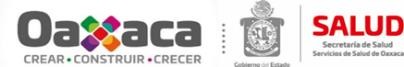 540SERVICIOS DE SALUD DE OAXACASERVICIOS DE SALUD DE OAXACAREMUNERACIONESREMUNERACIONESREMUNERACIONESPLAZA / PUESTORELACIÓN LABORALNÚMERO DE PLAZASDESDEDESDEHASTAM01002BASE21,188,958.371,188,958.37M01003BASE188,637,396.338,637,396.33M01004BASE17090,060,833.2790,060,833.27M01004BASE95,262,806.935,262,806.93M01005BASE73,934,181.553,934,181.55540SERVICIOS DE SALUD DE OAXACASERVICIOS DE SALUD DE OAXACAREMUNERACIONESREMUNERACIONESREMUNERACIONESPLAZA / PUESTORELACIÓN LABORALNÚMERO DE PLAZASDESDEDESDEHASTAM01006BASE489220,286,136.45220,286,136.45M01006BASE157,435,923.777,435,923.77M01007BASE5826,270,988.0226,270,988.02M01007BASE31,530,175.231,530,175.23M01008BASE6834,200,683.6534,200,683.65M01008BASE21,148,040.761,148,040.76M01009BASE2614,446,063.9014,446,063.90M01009BASE1649,451.02649,451.02M01010BASE4023,379,286.9923,379,286.99M01010BASE21,327,736.931,327,736.93M01011BASE2918,732,487.4818,732,487.48M01011BASE1709,805.19709,805.19M01014BASE1512,020.52512,020.52M01015BASE1533,542.14533,542.14M02001BASE177,120,661.747,120,661.74M02001BASE2942,367.09942,367.09M02003BASE6214,881,026.1114,881,026.11M02003BASE2537,805.69537,805.69M02005BASE112,115,865.372,115,865.37M02006BASE389,305,348.269,305,348.26M02006BASE1280,495.89280,495.89M02007BASE2483,845.47483,845.47M02012BASE3741,060.18741,060.18M02014BASE2492,966.81492,966.81M02015BASE145,057,941.535,057,941.53M02015BASE1439,111.61439,111.61540SERVICIOS DE SALUD DE OAXACASERVICIOS DE SALUD DE OAXACAREMUNERACIONESREMUNERACIONESREMUNERACIONESPLAZA / PUESTORELACIÓN LABORALNÚMERO DE PLAZASDESDEDESDEHASTAM02016BASE143,365,531.873,365,531.87M02018BASE1252,299.96252,299.96M02029BASE5014,621,470.5114,621,470.51M02029BASE41,288,828.811,288,828.81M02031BASE13964,793,207.8364,793,207.83M02031BASE73,619,734.913,619,734.91M02032BASE1490,499.03490,499.03M02034BASE216,549,044.856,549,044.85M02035BASE32091,760,194.3991,760,194.39M02035BASE144,491,713.374,491,713.37M02036BASE32681,181,949.7781,181,949.77M02036BASE1289,334.21289,334.21M02037BASE1319,345.37319,345.37M02037BASE1346,035.54346,035.54M02038BASE204,833,906.674,833,906.67M02040BASE194,940,740.814,940,740.81M02040BASE2621,548.44621,548.44M02045BASE112,640,877.842,640,877.84M02045BASE1251,708.45251,708.45M02046BASE51,045,054.841,045,054.84M02046BASE1235,742.23235,742.23M02047BASE397,663,671.577,663,671.57M02047BASE2423,947.05423,947.05M02048BASE377,130,759.367,130,759.36M02048BASE2418,657.92418,657.92M02049BASE93,111,270.333,111,270.33540SERVICIOS DE SALUD DE OAXACASERVICIOS DE SALUD DE OAXACAREMUNERACIONESREMUNERACIONESREMUNERACIONESPLAZA / PUESTORELACIÓN LABORALNÚMERO DE PLAZASDESDEDESDEHASTAM02049BASE1406,250.93406,250.93M02050BASE1288,858.99288,858.99M02051BASE1206,801.89206,801.89M02054BASE18439,175,463.3539,175,463.35M02054BASE204,622,071.804,622,071.80M02055BASE9722,174,595.7322,174,595.73M02055BASE92,241,863.892,241,863.89M02056BASE286,589,535.186,589,535.18M02056BASE112,828,603.082,828,603.08M02057BASE5612,274,238.0712,274,238.07M02057BASE1268,534.01268,534.01M02058BASE8118,436,831.2518,436,831.25M02058BASE3763,168.56763,168.56M02059BASE152,938,842.192,938,842.19M02059BASE2417,900.29417,900.29M02061BASE2405,669.14405,669.14M02066BASE51,212,773.531,212,773.53M02068BASE7618,257,907.7718,257,907.77M02072BASE1320,258.59320,258.59M02073BASE23444,568,244.5744,568,244.57M02073BASE244,990,620.594,990,620.59M02074BASE266,449,994.376,449,994.37M02074BASE1281,335.18281,335.18M02077BASE125,900,188.295,900,188.29M02078BASE134,914,388.214,914,388.21M02081BASE329,850,209.579,850,209.57540SERVICIOS DE SALUD DE OAXACASERVICIOS DE SALUD DE OAXACAREMUNERACIONESREMUNERACIONESREMUNERACIONESPLAZA / PUESTORELACIÓN LABORALNÚMERO DE PLAZASDESDEDESDEHASTAM02081BASE2716,821.92716,821.92M02082BASE3810,177,167.0110,177,167.01M02082BASE2657,244.37657,244.37M02083BASE2606,009.26606,009.26M02084BASE31,083,714.811,083,714.81M02085BASE41,207,973.971,207,973.97M02087BASE1383,280.42383,280.42M02088BASE31,396,315.811,396,315.81M02089BASE1512,020.52512,020.52M02094BASE1266,366.45266,366.45M02095BASE2500,737.32500,737.32M02095BASE1271,978.35271,978.35M02097BASE2500,398.12500,398.12M02098BASE204,827,365.934,827,365.93M02098BASE41,048,990.361,048,990.36M02105BASE817294,129,528.99294,129,528.99M02105BASE3011,875,330.5311,875,330.53M02107BASE22292,031,907.1192,031,907.11M02107BASE73,166,284.623,166,284.62M02110BASE93,192,009.363,192,009.36M02110BASE1406,991.29406,991.29M02112BASE93,398,360.533,398,360.53M02112BASE1432,915.22432,915.22M03001BASE2861,888.15861,888.15M03004BASE13430,084,630.2930,084,630.29M03005BASE11120,084,540.1920,084,540.19540SERVICIOS DE SALUD DE OAXACASERVICIOS DE SALUD DE OAXACAREMUNERACIONESREMUNERACIONESREMUNERACIONESPLAZA / PUESTORELACIÓN LABORALNÚMERO DE PLAZASDESDEDESDEHASTAM03005BASE91,873,950.681,873,950.68M03006BASE5310,202,604.6210,202,604.62M03006BASE1221,454.43221,454.43M03011BASE346,185,729.146,185,729.14M03011BASE3584,071.34584,071.34M03012BASE274,917,164.094,917,164.09M03013BASE51,030,488.761,030,488.76M03018BASE7717,020,566.2117,020,566.21M03019BASE16034,163,869.6534,163,869.65M03019BASE61,345,237.381,345,237.38M03020BASE22744,952,385.6144,952,385.61M03020BASE112,256,502.532,256,502.53M03021BASE12223,446,351.8723,446,351.87M03021BASE71,510,612.461,510,612.46M03022BASE20537,856,435.2737,856,435.27M03022BASE132,667,920.262,667,920.26M03023BASE16329,315,346.8929,315,346.89M03023BASE91,652,383.731,652,383.73M03024BASE24042,900,049.9542,900,049.95M03024BASE81,461,520.811,461,520.81CF21135MMYS168,099.7268,099.72CF21905MMYS5382,028.52382,028.52CF21905MMYS176,388.1076,388.10CF34068MMYS4264,238.88264,238.88CF34068MMYS166,703.6866,703.68CF34245MMYS342,645,459.642,645,459.64540SERVICIOS DE SALUD DE OAXACASERVICIOS DE SALUD DE OAXACAREMUNERACIONESREMUNERACIONESREMUNERACIONESPLAZA / PUESTORELACIÓN LABORALNÚMERO DE PLAZASDESDEDESDEHASTACF34245MMYS183,542.2683,542.26CF34260MMYS171,703,133.741,703,133.74CF34261MMYS221,724,705.681,724,705.68CF34263MMYS473,070,086.523,070,086.52CF40001CONFIANZA1359,496.87359,496.87CF40003CONFIANZA41,085,253.411,085,253.41CF40004CONFIANZA1258,022.81258,022.81CF41001CONFIANZA52,786,182.532,786,182.53CF41001CONFIANZA1640,028.42640,028.42CF41002CONFIANZA52,879,998.212,879,998.21CF41003CONFIANZA42,346,711.332,346,711.33CF41010CONFIANZA1907,998.67907,998.67CF41011CONFIANZA42,237,318.392,237,318.39CF41014CONFIANZA2413,918,067.3313,918,067.33CF41014CONFIANZA42,584,230.372,584,230.37CF41015CONFIANZA2812,549,990.2912,549,990.29CF41015CONFIANZA31,499,593.791,499,593.79CF41018CONFIANZA31,439,857.571,439,857.57CF41024CONFIANZA4018,710,729.3118,710,729.31CF41024CONFIANZA21,047,794.571,047,794.57CF41028CONFIANZA1566,846.45566,846.45CF41030CONFIANZA3728,380.49728,380.49CF41031CONFIANZA62,379,201.052,379,201.05CF41032CONFIANZA1252,940.89252,940.89CF41038CONFIANZA153,566,400.053,566,400.05CF41038CONFIANZA3785,288.81785,288.81540SERVICIOS DE SALUD DE OAXACASERVICIOS DE SALUD DE OAXACAREMUNERACIONESREMUNERACIONESREMUNERACIONESPLAZA / PUESTORELACIÓN LABORALNÚMERO DE PLAZASDESDEDESDEHASTACF41040CONFIANZA2210,999,327.6110,999,327.61CF41040CONFIANZA42,224,385.172,224,385.17CF41054CONFIANZA31,016,699.991,016,699.99CF41055CONFIANZA1201,023.31201,023.31CF41056CONFIANZA112,616,040.852,616,040.85CF41056CONFIANZA1271,432.49271,432.49CF41057CONFIANZA51,300,669.471,300,669.47CF41057CONFIANZA2607,689.53607,689.53CF41058CONFIANZA51,443,635.271,443,635.27CF41059CONFIANZA51,653,432.771,653,432.77CF41060CONFIANZA93,018,326.753,018,326.75CF41060CONFIANZA1382,246.69382,246.69CF41061CONFIANZA2883,691.05883,691.05CF41062CONFIANZA239,966,099.759,966,099.75CF41062CONFIANZA2978,859.45978,859.45CF41064CONFIANZA31,449,136.851,449,136.85CF41065CONFIANZA52,438,421.572,438,421.57CF41065CONFIANZA1562,099.59562,099.59CF41074CONFIANZA1294,463.01294,463.01CF41075CONFIANZA82,302,604.292,302,604.29CF41075CONFIANZA1334,962.73334,962.73CF41087CONFIANZA1487,608.93487,608.93CF52254MMYS1171,832.80171,832.80CF53083MMYS195,614.7695,614.76542542UNIVERSIDAD DE CHALCATONGOUNIVERSIDAD DE CHALCATONGOUNIVERSIDAD DE CHALCATONGOUNIVERSIDAD DE CHALCATONGOUNIVERSIDAD DE CHALCATONGOUNIVERSIDAD DE CHALCATONGOTabulador de SueldosTabulador de SueldosTabulador de SueldosTabulador de SueldosTabulador de SueldosTabulador de SueldosTabulador de SueldosTabulador de SueldosPLAZA / PUESTORELACIÓN LABORALNIVELTOTAL, DE PERCEPCIONESPERCEPCIONES ORDINARIASPERCEPCIONES ORDINARIASPERCEPCIONES ORDINARIASPERCEPCIONES ORDINARIASPERCEPCIONES ORDINARIASPERCEPCIONES ORDINARIASPERCEPCIONES EXTRAORDINARIASOBLIGACIONESOBLIGACIONESPLAZA / PUESTORELACIÓN LABORALNIVELTOTAL, DE PERCEPCIONESSUELDODESPENSACONPENSACIÓN FIJA GARANTIZADACONPENSACIÓN FIJA GARANTIZADAOTRAS PRESTACIONES SOCIALES YECONÓMICASREMUNERACIONES ANUALESPERCEPCIONES EXTRAORDINARIASDE CARÁCTER FÍSCALDE SEGURIDAD SOCIALRECTORMMYSN/A---------VICE-RECTORMMYSN/A727,051586,0814,620.00--58,20778,14420,208120,116ABOGADO GENERALMMYSN/A458,254383,5754,620.00--38,09531,96412,65074,730AUDITOR INTERNOMMYSN/A353,506295,0044,620.00--29,29824,5849,72958,908SRIO. PART. RECTORMMYSN/A353,506295,0044,620.00--29,29824,5849,72958,908JEFE DE DEPARTAMENTO "C"MMYSN/A420,759351,8714,620.00--34,94629,32211,60569,067JEFE DE DEPARTAMENTO "B"MMYSN/A375,926295,0044,620.00--29,29847,00410,40263,544JEFE DE DEPARTAMENTO "A"MMYSN/A319,473266,2274,620.00--26,44022,1868,78053,767JEFE DE AREA "C"BASEN/A265,847220,8834,620.00--21,93718,4077,28545,667JEFE DE AREA "B"BASEN/A244,683202,9874,620.00--20,16016,9166,69442,470JEFE DE AREA "A"BASEN/A185,063148,2674,620.00--14,72517,4515,04335,025TITULAR "C"BASEN/A727,454611,2004,620.00--60,70150,93320,157115,393TITULAR "B"BASEN/A622,659522,5894,620.00--51,90143,54917,23599,564TITULAR "A"BASEN/A489,239409,7754,620.00--40,69734,14813,51479,411ASOCIADO "C"BASEN/A442,746342,1774,620.00--33,98361,96612,28879,340ASOCIADO "B"BASEN/A361,162274,5204,620.00--27,26454,75810,01066,191ASOCIADO "B"CONTRATON/A329,281274,5204,620.00--27,26422,8779,05455,249ASOCIADO "A"BASEN/A249,340206,9264,620.00--20,55117,2446,82443,174TECNICOBASEN/A216,037162,2434,620.00--16,11333,0615,93737,741TECNICOCONTRATON/A16,36613,513385.00--1,3421,1264462,931CHOFER "C"BASEN/A294,298244,9414,620.00--24,32620,4128,07849,965CHOFER "B"BASEN/A199,004164,3634,620.00--16,32413,6975,42135,570CHOFER "A"BASEN/A154,544122,4614,620.00--12,16215,3014,19228,085SECRETARIA "C"BASEN/A157,447129,2254,620.00--12,83410,7694,26229,293SECRETARIA "B"BASEN/A134,547109,8614,620.00--10,9119,1553,62325,834SECRETARIA "A"BASEN/A129,06495,7364,620.00--9,50819,2013,49424,816SECRETARIA "A"CONTRATON/A117,84295,7364,620.00--9,5087,9783,15723,353AUXILIAR ADMINISTRATIVOBASEN/A132,51195,7364,620.00--9,50822,6473,59724,816ENFERMERABASEN/A117,84295,7364,620.00--9,5087,9783,15723,353OFICIAL DE MANTENIMIENTOBASEN/A143,808105,3654,620.00--10,46423,3593,91226,687VELADORBASEN/A129,229105,3654,620.00--10,4648,7803,47525,031AUXILIAR GENERALBASEN/A114,03983,5054,620.00--8,29317,6213,07422,539INTENDENTEBASEN/A104,50774,6794,620.00--7,41717,7912,81020,940542UNIVERSIDAD DE CHALCATONGOUNIVERSIDAD DE CHALCATONGOREMUNERACIONESREMUNERACIONESREMUNERACIONESPLAZA / PUESTORELACIÓN LABORALNÚMERO DE PLAZASDESDEDESDEHASTARECTORMMYS0--VICE-RECTORMMYS2697,747756,355ABOGADO GENERALMMYS0458,254458,254AUDITOR INTERNOMMYS0353,506353,506SRIO. PART. RECTORMMYS0353,506353,506JEFE DE DEPARTAMENTO "C"MMYS0420,759420,759JEFE DE DEPARTAMENTO "B"MMYS5365,306383,006JEFE DE DEPARTAMENTO "A"MMYS0319,473319,473JEFE DE AREA "C"BASE0265,847265,847JEFE DE AREA "B"BASE0244,683244,683JEFE DE AREA "A"BASE1185,063185,063TITULAR "C"BASE0727,454727,454TITULAR "B"BASE0622,659622,659542UNIVERSIDAD DE CHALCATONGOUNIVERSIDAD DE CHALCATONGOREMUNERACIONESREMUNERACIONESREMUNERACIONESPLAZA / PUESTORELACIÓN LABORALNÚMERO DE PLAZASDESDEDESDEHASTATITULAR "A"BASE0489,239489,239ASOCIADO "C"BASE4419,485453,703ASOCIADO "B"BASE11339,472388,182ASOCIADO "B"CONTRATO3329,281329,281ASOCIADO "A"BASE0249,340249,340TECNICOBASE3210,629220,363TECNICOCONTRATO3616,36616,366CHOFER "C"BASE0294,298294,298CHOFER "B"BASE0199,004199,004CHOFER "A"BASE1154,544154,544SECRETARIA "C"BASE0157,447157,447SECRETARIA "B"BASE0134,547134,547SECRETARIA "A"BASE5122,937132,511SECRETARIA "A"CONTRATO1117,842117,842AUXILIAR ADMINISTRATIVOBASE1132,511132,511ENFERMERABASE0117,842117,842OFICIAL DE MANTENIMIENTOBASE2142,754144,861VELADORBASE0129,229129,229AUXILIAR GENERALBASE3108,472116,823INTENDENTEBASE3104,009105,502JARDINEROBASE199,52899,528JARDINEROCONTRATO192,93992,939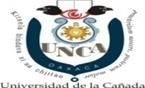 543543UNIVERSIDAD DE LA CAÑADAUNIVERSIDAD DE LA CAÑADAUNIVERSIDAD DE LA CAÑADAUNIVERSIDAD DE LA CAÑADAUNIVERSIDAD DE LA CAÑADAUNIVERSIDAD DE LA CAÑADATabulador de SueldosTabulador de SueldosTabulador de SueldosTabulador de SueldosTabulador de SueldosTabulador de SueldosTabulador de SueldosTabulador de SueldosPLAZA / PUESTORELACIÓN LABORALNIVELTOTAL, DE PERCEPCIONESPERCEPCIONES ORDINARIASPERCEPCIONES ORDINARIASPERCEPCIONES ORDINARIASPERCEPCIONES ORDINARIASPERCEPCIONES ORDINARIASPERCEPCIONES ORDINARIASPERCEPCIONES EXTRAORDINARIASOBLIGACIONESOBLIGACIONESPLAZA / PUESTORELACIÓN LABORALNIVELTOTAL, DE PERCEPCIONESSUELDODESPENSACONPENSACIÓN FIJA GARANTIZADACONPENSACIÓN FIJA GARANTIZADAOTRAS PRESTACIONES SOCIALES YECONÓMICASREMUNERACIONES ANUALESPERCEPCIONES EXTRAORDINARIASDE CARÁCTER FÍSCALDE SEGURIDAD SOCIALRECTORMMySN/A1,069,448.47900,335.004,620.00--89,465.8575,027.6229,694.03149,334.65VICE-RECTORMMySN/A765,350.38585,758.854,620.00--58,206.57116,764.9621,357.52122,782.95VICE-RECTORMMySN/A752,101.31585,758.854,620.00--58,206.57103,515.8920,960.05120,878.17ABOGADO GENERALMMySN/A458,024.30383,362.934,620.00--38,094.5931,946.7812,643.7382,657.07SECRETARIO PARTICULARMMySN/A381,831.81294,840.884,620.00--29,298.2053,072.7310,579.2664,150.65AUDITOR INTERNOMMySN/A387,532.36294,840.884,620.00--29,298.2058,773.2810,750.2765,109.41JEFE DE DEPARTAMENTO "C"MMySN/A420,554.75351,681.634,620.00--34,946.4329,306.6911,598.8476,378.27JEFE DE DEPARTAMENTO "B"MMySN/A387,532.36294,840.884,620.00--29,298.2058,773.2810,750.2765,109.41JEFE DE DEPARTAMENTO "B"MMySN/A387,532.36294,840.884,620.00--29,298.2058,773.2810,750.2765,109.41JEFE DE DEPARTAMENTO "B"MMySN/A387,532.36294,840.884,620.00--29,298.2058,773.2810,750.2765,109.41JEFE DE DEPARTAMENTO "B"MMySN/A381,831.81294,840.884,620.00--29,298.2053,072.7310,579.2664,150.65JEFE DE DEPARTAMENTO "B"MMySN/A381,831.81294,840.884,620.00--29,298.2053,072.7310,579.2664,150.65JEFE DE DEPARTAMENTO "B"MMySN/A372,554.75294,840.884,620.00--29,298.2043,795.6710,300.9463,191.88JEFE DE DEPARTAMENTO "B"MMySN/A372,445.42294,840.884,620.00--29,298.2043,686.3510,297.6663,191.88JEFE DE DEPARTAMENTO "A"MMySN/A319,316.93266,082.914,620.00--26,440.5322,173.498,775.7059,407.72JEFE DE ÁREA "C"CONFIANZAN/A287,056.36220,761.944,620.00--21,937.0139,737.407,921.1949,704.15543543UNIVERSIDAD DE LA CAÑADAUNIVERSIDAD DE LA CAÑADAUNIVERSIDAD DE LA CAÑADAUNIVERSIDAD DE LA CAÑADAUNIVERSIDAD DE LA CAÑADAUNIVERSIDAD DE LA CAÑADATabulador de SueldosTabulador de SueldosTabulador de SueldosTabulador de SueldosTabulador de SueldosTabulador de SueldosTabulador de SueldosTabulador de SueldosPLAZA / PUESTORELACIÓN LABORALNIVELTOTAL, DE PERCEPCIONESPERCEPCIONES ORDINARIASPERCEPCIONES ORDINARIASPERCEPCIONES ORDINARIASPERCEPCIONES ORDINARIASPERCEPCIONES ORDINARIASPERCEPCIONES ORDINARIASPERCEPCIONES EXTRAORDINARIASOBLIGACIONESOBLIGACIONESPLAZA / PUESTORELACIÓN LABORALNIVELTOTAL, DE PERCEPCIONESSUELDODESPENSACONPENSACIÓN FIJA GARANTIZADACONPENSACIÓN FIJA GARANTIZADAOTRAS PRESTACIONES SOCIALES YECONÓMICASREMUNERACIONES ANUALESPERCEPCIONES EXTRAORDINARIASDE CARÁCTER FÍSCALDE SEGURIDAD SOCIALJEFE DE ÁREA "B"CONFIANZAN/A264,171.34202,874.974,620.00--20,159.5936,516.787,279.3546,215.05JEFE DE ÁREA "B"CONFIANZAN/A259,411.07202,874.974,620.00--20,159.5931,756.517,136.5545,555.39JEFE DE ÁREA "B"CONFIANZAN/A244,560.74202,874.974,620.00--20,159.5916,906.186,691.0442,916.74JEFE DE ÁREA "B"CONFIANZAN/A261,323.77202,874.974,620.00--20,159.5933,669.217,193.9346,215.05JEFE DE ÁREA "A"CONFIANZAN/A197,067.43148,184.284,620.00--14,725.0029,538.165,402.9636,033.98TITULAR "C"BASEN/A727,092.16610,865.494,620.00--60,701.4150,905.2520,147.01127,761.44TITULAR "A"BASEN/A536,503.17409,548.374,620.00--40,696.6281,638.1714,932.6387,848.90TITULAR "A"BASEN/A546,294.35409,548.374,620.00--40,696.6291,429.3615,226.3687,848.90TITULAR "A"BASEN/A545,877.85409,548.374,620.00--40,696.6291,012.8615,213.8789,481.91TITULAR "A"BASEN/A528,679.16409,548.374,620.00--40,696.6273,814.1614,697.9185,185.39TITULAR "A"BASEN/A567,926.43409,548.374,620.00--40,696.62113,061.4315,875.3392,992.57TITULAR "A"BASEN/A577,717.61409,548.374,620.00--40,696.62122,852.6216,169.0687,848.90TITULAR "A"BASEN/A528,584.96409,548.374,620.00--40,696.6273,719.9614,695.0887,848.90TITULAR "A"BASEN/A528,584.96409,548.374,620.00--40,696.6273,719.9614,695.0887,848.90TITULAR "A"BASEN/A538,376.14409,548.374,620.00--40,696.6283,511.1414,988.8286,517.15TITULAR "A"BASEN/A560,008.22409,548.374,620.00--40,696.62105,143.2215,637.7891,660.81TITULAR "A"BASEN/A534,518.08409,548.374,620.00--40,696.6279,653.0814,873.0882,521.88543543UNIVERSIDAD DE LA CAÑADAUNIVERSIDAD DE LA CAÑADAUNIVERSIDAD DE LA CAÑADAUNIVERSIDAD DE LA CAÑADAUNIVERSIDAD DE LA CAÑADAUNIVERSIDAD DE LA CAÑADATabulador de SueldosTabulador de SueldosTabulador de SueldosTabulador de SueldosTabulador de SueldosTabulador de SueldosTabulador de SueldosTabulador de SueldosPLAZA / PUESTORELACIÓN LABORALNIVELTOTAL, DE PERCEPCIONESPERCEPCIONES ORDINARIASPERCEPCIONES ORDINARIASPERCEPCIONES ORDINARIASPERCEPCIONES ORDINARIASPERCEPCIONES ORDINARIASPERCEPCIONES ORDINARIASPERCEPCIONES EXTRAORDINARIASOBLIGACIONESOBLIGACIONESPLAZA / PUESTORELACIÓN LABORALNIVELTOTAL, DE PERCEPCIONESSUELDODESPENSACONPENSACIÓN FIJA GARANTIZADACONPENSACIÓN FIJA GARANTIZADAOTRAS PRESTACIONES SOCIALES YECONÓMICASREMUNERACIONES ANUALESPERCEPCIONES EXTRAORDINARIASDE CARÁCTER FÍSCALDE SEGURIDAD SOCIALASOCIADO "C"BASEN/A451,941.03341,987.514,620.00--33,983.1371,350.3912,564.6774,456.01ASOCIADO "C"BASEN/A409,089.49341,987.514,620.00--33,983.1328,498.8511,279.1267,783.57ASOCIADO "C"BASEN/A458,553.11341,987.514,620.00--33,983.1377,962.4612,763.0374,456.01ASOCIADO "C"BASEN/A458,553.11341,987.514,620.00--33,983.1377,962.4612,763.0374,456.01ASOCIADO "C"BASEN/A473,573.11341,987.514,620.00--33,983.1392,982.4713,213.6374,456.01ASOCIADO "C"BASEN/A442,149.85341,987.514,620.00--33,983.1361,559.2112,270.9374,456.01ASOCIADO "C"BASEN/A451,941.03341,987.514,620.00--33,983.1371,350.3912,564.6773,343.94ASOCIADO "C"BASEN/A451,941.03341,987.514,620.00--33,983.1371,350.3912,564.6773,343.94ASOCIADO "C"BASEN/A451,941.03341,987.514,620.00--33,983.1371,350.3912,564.6773,343.94ASOCIADO "C"BASEN/A442,149.85341,987.514,620.00--33,983.1361,559.2112,270.9373,343.94ASOCIADO "C"BASEN/A430,501.73341,987.514,620.00--33,983.1349,911.0911,921.4977,172.95ASOCIADO "C"BASEN/A461,399.65341,987.514,620.00--33,983.1380,809.0112,848.4277,172.95ASOCIADO "C"BASEN/A423,780.97341,987.514,620.00--33,983.1343,190.3311,719.8671,119.79ASOCIADO "C"BASEN/A436,313.44341,987.514,620.00--33,983.1355,722.8012,095.8470,007.72ASOCIADO "C"BASEN/A458,553.11341,987.514,620.00--33,983.1377,962.4612,763.0377,542.33ASOCIADO "C"BASEN/A458,553.11341,987.514,620.00--33,983.1377,962.4612,763.0374,456.01ASOCIADO "C"BASEN/A457,613.56341,987.514,620.00--33,983.1377,022.9212,734.8476,060.87543543UNIVERSIDAD DE LA CAÑADAUNIVERSIDAD DE LA CAÑADAUNIVERSIDAD DE LA CAÑADAUNIVERSIDAD DE LA CAÑADAUNIVERSIDAD DE LA CAÑADAUNIVERSIDAD DE LA CAÑADATabulador de SueldosTabulador de SueldosTabulador de SueldosTabulador de SueldosTabulador de SueldosTabulador de SueldosTabulador de SueldosTabulador de SueldosPLAZA / PUESTORELACIÓN LABORALNIVELTOTAL, DE PERCEPCIONESPERCEPCIONES ORDINARIASPERCEPCIONES ORDINARIASPERCEPCIONES ORDINARIASPERCEPCIONES ORDINARIASPERCEPCIONES ORDINARIASPERCEPCIONES ORDINARIASPERCEPCIONES EXTRAORDINARIASOBLIGACIONESOBLIGACIONESPLAZA / PUESTORELACIÓN LABORALNIVELTOTAL, DE PERCEPCIONESSUELDODESPENSACONPENSACIÓN FIJA GARANTIZADACONPENSACIÓN FIJA GARANTIZADAOTRAS PRESTACIONES SOCIALES YECONÓMICASREMUNERACIONES ANUALESPERCEPCIONES EXTRAORDINARIASDE CARÁCTER FÍSCALDE SEGURIDAD SOCIALASOCIADO "B"BASEN/A355,641.41274,370.064,620.00--27,264.0249,387.329,844.7260,157.92ASOCIADO "B"BASEN/A338,753.73274,370.064,620.00--27,264.0232,499.659,338.0957,481.39ASOCIADO "B"BASEN/A335,890.68274,370.064,620.00--27,264.0229,636.599,252.2057,481.39ASOCIADO "B"BASEN/A355,641.41274,370.064,620.00--27,264.0249,387.329,844.7261,050.10ASOCIADO "B"BASEN/A351,746.49274,370.064,620.00--27,264.0245,492.409,727.8765,099.01ASOCIADO "B"BASEN/A346,296.51274,370.064,620.00--27,264.0240,042.429,564.3759,265.74ASOCIADO "B"BASEN/A377,298.30274,370.064,620.00--27,264.0271,044.2210,494.4364,206.83ASOCIADO "B"BASEN/A382,687.29274,370.064,620.00--27,264.0276,433.2010,656.1065,064.28TÉCNICOBASEN/A215,207.67162,152.114,620.00--16,112.9832,322.595,912.2538,803.83TÉCNICOBASEN/A212,072.68162,152.114,620.00--16,112.9829,187.595,818.2038,276.55TÉCNICOBASEN/A212,072.68162,152.114,620.00--16,112.9829,187.595,818.2038,276.55TÉCNICOBASEN/A210,148.74162,152.114,620.00--16,112.9827,263.655,760.4838,276.55TÉCNICOBASEN/A208,267.74162,152.114,620.00--16,112.9825,382.655,704.0537,749.28CHOFER "C"BASEN/A294,151.34244,804.884,620.00--24,326.1420,400.328,073.9355,188.59CHOFER "B"BASEN/A198,904.90164,271.994,620.00--16,323.6313,689.285,417.8739,221.84CHOFER "A"BASEN/A152,404.49122,394.894,620.00--12,162.3213,227.284,127.5529,330.43CHOFER "A"BASEN/A166,334.02122,394.894,620.00--12,162.3227,156.814,545.4330,524.43543543UNIVERSIDAD DE LA CAÑADAUNIVERSIDAD DE LA CAÑADAUNIVERSIDAD DE LA CAÑADAUNIVERSIDAD DE LA CAÑADAUNIVERSIDAD DE LA CAÑADAUNIVERSIDAD DE LA CAÑADATabulador de SueldosTabulador de SueldosTabulador de SueldosTabulador de SueldosTabulador de SueldosTabulador de SueldosTabulador de SueldosTabulador de SueldosPLAZA / PUESTORELACIÓN LABORALNIVELTOTAL, DE PERCEPCIONESPERCEPCIONES ORDINARIASPERCEPCIONES ORDINARIASPERCEPCIONES ORDINARIASPERCEPCIONES ORDINARIASPERCEPCIONES ORDINARIASPERCEPCIONES ORDINARIASPERCEPCIONES EXTRAORDINARIASOBLIGACIONESOBLIGACIONESPLAZA / PUESTORELACIÓN LABORALNIVELTOTAL, DE PERCEPCIONESSUELDODESPENSACONPENSACIÓN FIJA GARANTIZADACONPENSACIÓN FIJA GARANTIZADAOTRAS PRESTACIONES SOCIALES YECONÓMICASREMUNERACIONES ANUALESPERCEPCIONES EXTRAORDINARIASDE CARÁCTER FÍSCALDE SEGURIDAD SOCIALSECRETARIA "C"BASEN/A157,371.21129,154.384,620.00--12,834.0110,762.824,259.6532,261.79SECRETARIA "B"BASEN/A134,480.83109,800.084,620.00--10,910.789,149.973,621.3328,425.95SECRETARIA "A"BASEN/A134,012.0795,685.144,620.00--9,508.1924,198.753,642.5525,628.10SECRETARIA "A"BASEN/A128,886.9895,685.144,620.00--9,508.1919,073.663,488.8025,628.10SECRETARIA "A"BASEN/A134,012.0795,685.144,620.00--9,508.1924,198.753,642.5525,628.10SECRETARIA "A"BASEN/A127,036.9995,685.144,620.00--9,508.1917,223.673,433.3025,338.02AUXILIAR ADMINISTRATIVOBASEN/A128,886.9895,685.144,620.00--9,508.1919,073.663,488.8025,628.10AUXILIAR ADMINISTRATIVOBASEN/A127,036.9995,685.144,620.00--9,508.1917,223.673,433.3025,628.10AUXILIAR ADMINISTRATIVOBASEN/A128,886.9895,685.144,620.00--9,508.1919,073.663,488.8025,628.10AUXILIAR ADMINISTRATIVOBASEN/A128,886.9895,685.144,620.00--9,508.1919,073.663,488.8025,628.10AUXILIAR ADMINISTRATIVOBASEN/A130,446.8295,685.144,620.00--12,918.0217,223.673,535.5926,182.78AUXILIAR ADMINISTRATIVOBASEN/A127,036.9995,685.144,620.00--9,508.1917,223.673,433.3025,338.02AUXILIAR ADMINISTRATIVOBASEN/A127,006.5895,685.144,620.00--9,508.1917,193.263,432.3925,338.02AUXILIAR ADMINISTRATIVOBASEN/A119,187.7195,685.144,620.00--9,508.199,374.383,197.8224,177.70ENFERMERABASEN/A134,012.0795,685.144,620.00--9,508.1924,198.753,642.5525,628.10OFICIAL DE MANTENIMIENTOBASEN/A146,508.95105,307.594,620.00--10,464.3626,117.003,993.4027,534.97OFICIAL DE MANTENIMIENTOBASEN/A129,167.55105,307.594,620.00--10,464.368,775.603,473.1627,192.53543543UNIVERSIDAD DE LA CAÑADAUNIVERSIDAD DE LA CAÑADAUNIVERSIDAD DE LA CAÑADAUNIVERSIDAD DE LA CAÑADAUNIVERSIDAD DE LA CAÑADAUNIVERSIDAD DE LA CAÑADATabulador de SueldosTabulador de SueldosTabulador de SueldosTabulador de SueldosTabulador de SueldosTabulador de SueldosTabulador de SueldosTabulador de SueldosPLAZA / PUESTORELACIÓN LABORALNIVELTOTAL, DE PERCEPCIONESPERCEPCIONES ORDINARIASPERCEPCIONES ORDINARIASPERCEPCIONES ORDINARIASPERCEPCIONES ORDINARIASPERCEPCIONES ORDINARIASPERCEPCIONES ORDINARIASPERCEPCIONES EXTRAORDINARIASOBLIGACIONESOBLIGACIONESPLAZA / PUESTORELACIÓN LABORALNIVELTOTAL, DE PERCEPCIONESSUELDODESPENSACONPENSACIÓN FIJA GARANTIZADACONPENSACIÓN FIJA GARANTIZADAOTRAS PRESTACIONES SOCIALES YECONÓMICASREMUNERACIONES ANUALESPERCEPCIONES EXTRAORDINARIASDE CARÁCTER FÍSCALDE SEGURIDAD SOCIALOFICIAL DE MANTENIMIENTOBASEN/A144,472.90105,307.594,620.00--10,464.3624,080.953,932.3227,192.53OFICIAL DE MANTENIMIENTOBASEN/A144,472.90105,307.594,620.00--10,464.3624,080.953,932.3227,192.53VELADORBASEN/A145,208.77105,307.594,620.00--14,289.2720,991.913,954.4028,146.46AUXILIAR GENERALBASEN/A103,328.3383,459.984,620.00--8,293.386,954.972,752.6023,367.36INTENDENTEBASEN/A100,832.9274,637.204,620.00--7,416.6614,159.062,699.8020,830.13INTENDENTEBASEN/A92,893.6074,637.204,620.00--7,416.666,219.742,461.6220,377.69INTENDENTEBASEN/A105,232.1374,637.204,620.00--7,416.6618,558.272,831.7721,735.02INTENDENTEBASEN/A99,138.6674,637.204,620.00--7,416.6612,464.802,648.9721,508.80JARDINEROBASEN/A106,674.8274,637.204,620.00--7,416.6620,000.962,875.0521,735.02JARDINEROBASEN/A101,549.7374,637.204,620.00--7,416.6614,875.872,721.3021,735.02JARDINEROBASEN/A101,549.7374,637.204,620.00--7,416.6614,875.872,721.3021,735.02JARDINEROBASEN/A106,674.8274,637.204,620.00--7,416.6620,000.962,875.0521,735.02JARDINEROBASEN/A101,549.7374,637.204,620.00--7,416.6614,875.872,721.3021,735.02JARDINEROBASEN/A106,674.8274,637.204,620.00--7,416.6620,000.962,875.0521,735.02JARDINEROBASEN/A100,107.0474,637.204,620.00--7,416.6613,433.182,678.0221,508.80JARDINEROBASEN/A100,107.0474,637.204,620.00--7,416.6613,433.182,678.0221,508.80TITULAR "B"CONTRATON/A622,347.84522,301.954,620.00--51,900.8943,524.9917,226.09110,200.76543543UNIVERSIDAD DE LA CAÑADAUNIVERSIDAD DE LA CAÑADAUNIVERSIDAD DE LA CAÑADAUNIVERSIDAD DE LA CAÑADAUNIVERSIDAD DE LA CAÑADAUNIVERSIDAD DE LA CAÑADATabulador de SueldosTabulador de SueldosTabulador de SueldosTabulador de SueldosTabulador de SueldosTabulador de SueldosTabulador de SueldosTabulador de SueldosPLAZA / PUESTORELACIÓN LABORALNIVELTOTAL, DE PERCEPCIONESPERCEPCIONES ORDINARIASPERCEPCIONES ORDINARIASPERCEPCIONES ORDINARIASPERCEPCIONES ORDINARIASPERCEPCIONES ORDINARIASPERCEPCIONES ORDINARIASPERCEPCIONES EXTRAORDINARIASOBLIGACIONESOBLIGACIONESPLAZA / PUESTORELACIÓN LABORALNIVELTOTAL, DE PERCEPCIONESSUELDODESPENSACONPENSACIÓN FIJA GARANTIZADACONPENSACIÓN FIJA GARANTIZADAOTRAS PRESTACIONES SOCIALES YECONÓMICASREMUNERACIONES ANUALESPERCEPCIONES EXTRAORDINARIASDE CARÁCTER FÍSCALDE SEGURIDAD SOCIALASOCIADO "B"CONTRATON/A329,118.16274,370.064,620.00--27,264.0222,864.089,049.0255,697.03ASOCIADO "B"CONTRATON/A329,118.16274,370.064,620.00--27,264.0222,864.089,049.0255,744.63ASOCIADO "B"CONTRATON/A329,118.16274,370.064,620.00--27,264.0222,864.089,049.0255,744.63ASOCIADO "B"CONTRATON/A329,118.16274,370.064,620.00--27,264.0222,864.089,049.0260,840.70ASOCIADO "A"CONTRATON/A249,218.22206,812.974,620.00--20,550.9117,234.356,820.9243,623.53AUXILIAR ADMINISTRATIVOCONTRATON/A117,787.0595,685.144,620.00--9,508.197,973.733,155.8023,887.62AUXILIAR ADMINISTRATIVOCONTRATON/A117,787.0595,685.144,620.00--9,508.197,973.733,155.8023,887.62JARDINEROCONTRATON/A92,893.6074,637.204,620.00--7,416.666,219.742,461.6220,377.69JARDINEROCONTRATON/A92,893.6074,637.204,620.00--7,416.666,219.742,461.6220,377.69543UNIVERSIDAD DE LA CAÑADAUNIVERSIDAD DE LA CAÑADAREMUNERACIONESREMUNERACIONESREMUNERACIONESPLAZA / PUESTORELACIÓN LABORALNÚMERO DE PLAZASDESDEDESDEHASTARECTORMANDOS MEDIOS Y SUPERIORES01,069,4481,069,448VICE-RECTORMANDOS MEDIOS Y SUPERIORES2752,101765,350ABOGADO GENERALMANDOS MEDIOS Y SUPERIORES0458,024458,024SECRETARIO PARTICULARMANDOS MEDIOS Y SUPERIORES1381,832381,832AUDITOR INTERNOMANDOS MEDIOS Y SUPERIORES1387,532387,532JEFE DE DEPTO. "C"MANDOS MEDIOS Y SUPERIORES0420,555420,555JEFE DE DEPARTAMENTO "B"MANDOS MEDIOS Y SUPERIORES7372,445387,532JEFE DE DEPTO. "A"MANDOS MEDIOS Y SUPERIORES0319,317319,317JEFE DE ÁREA "C"CONFIANZA1287,179287,179JEFE DE ÁREA "B"CONFIANZA4261,324264,171JEFE DE ÁREA "A"CONFIANZA1197,067197,067TITULAR "C"BASE0727,092727,092TITULAR "A"BASE11528,585577,718ASOCIADO "C"BASE17430,502473,573ASOCIADO "B"BASE8346,297382,687TÉCNICOBASE5208,268215,208543UNIVERSIDAD DE LA CAÑADAUNIVERSIDAD DE LA CAÑADAREMUNERACIONESREMUNERACIONESREMUNERACIONESPLAZA / PUESTORELACIÓN LABORALNÚMERO DE PLAZASDESDEDESDEHASTACHOFER "C"BASE0294,151294,151CHOFER "B"BASE0198,905198,905CHOFER "A"BASE2152,404166,334SECRETARIA "C"BASE0157,371157,371SECRETARIA "B"BASE0134,481134,481SECRETARIA "A"BASE4127,037134,012AUXILIAR ADMINISTRATIVOBASE8119,188128,887ENFERMERABASE1134,012134,012OFICIAL DE MANTENIMIENTOBASE4129,168146,509VELADORBASE1145,209145,209AUXILIAR GENERALBASE0103,328103,328INTENDENTEBASE492,894105,232JARDINEROBASE8100,107106,675TITULAR "B"CONTRATO1622,348622,348ASOCIADO "B"CONTRATO4329,118329,118ASOCIADO "A"CONTRATO1249,218249,218AUXILIAR ADMINISTRATIVOCONTRATO2117,787117,787JARDINEROCONTRATO292,89492,894544544UNIVERSIDAD DE LA COSTAUNIVERSIDAD DE LA COSTAUNIVERSIDAD DE LA COSTAUNIVERSIDAD DE LA COSTAUNIVERSIDAD DE LA COSTAUNIVERSIDAD DE LA COSTATabulador de SueldosTabulador de SueldosTabulador de SueldosTabulador de SueldosTabulador de SueldosTabulador de SueldosTabulador de SueldosTabulador de SueldosPLAZA / PUESTORELACIÓN LABORALNIVELTOTAL, DE PERCEPCIONESPERCEPCIONES ORDINARIASPERCEPCIONES ORDINARIASPERCEPCIONES ORDINARIASPERCEPCIONES ORDINARIASPERCEPCIONES ORDINARIASPERCEPCIONES ORDINARIASPERCEPCIONES EXTRAORDINARIASOBLIGACIONESOBLIGACIONESPLAZA / PUESTORELACIÓN LABORALNIVELTOTAL, DE PERCEPCIONESSUELDODESPENSACONPENSACIÓN FIJA GARANTIZADACONPENSACIÓN FIJA GARANTIZADAOTRAS PRESTACIONES SOCIALES YECONÓMICASREMUNERACIONES ANUALESPERCEPCIONES EXTRAORDINARIASDE CARÁCTER FÍSCALDE SEGURIDAD SOCIALRECTORMANDOS MEDIOS YSUPERIORESN/A---------VICE-RECTORMANDOS MEDIOS YSUPERIORESN/A727,051.01586,080.504,620.00--58,206.6378,143.8821,086.86120,224.85ABOGADO GENERALMANDOS MEDIOS YSUPERIORESN/A458,254.05383,574.854,620.00--38,094.7631,964.4412,650.0974,525.75AUDITOR INTERNOMANDOS MEDIOS YSUPERIORESN/A353,510.17295,007.604,620.00--29,298.7024,583.879,729.1958,704.74SECRETARIO PARTICULARMANDOS MEDIOS YSUPERIORESN/A353,510.17295,007.604,620.00--29,298.7024,583.879,729.1958,704.74JEFE DE DEPARTAMENTO "C"MANDOS MEDIOS YSUPERIORESN/A420,759.50351,870.954,620.00--34,946.0929,322.4611,604.5168,862.59JEFE DE DEPARTAMENTO "B"MANDOS MEDIOS YSUPERIORESN/A377,110.78295,007.604,620.00--29,298.7048,184.4810,614.2163,498.37JEFE DE DEPARTAMENTO "A"MANDOS MEDIOS YSUPERIORESN/A319,473.26266,227.354,620.00--26,440.3922,185.528,780.0353,563.54JEFE DE AREA "C"BASEN/A265,847.33220,883.404,620.00--21,937.0518,406.887,284.6145,463.20JEFE DE AREA "B"BASEN/A244,682.71202,987.454,620.00--20,159.7116,915.556,694.4142,266.28JEFE DE AREA "A"BASEN/A179,967.26148,266.654,620.00--14,725.1112,355.504,889.7532,491.58TITULAR "C"BASEN/A727,454.26611,199.804,620.00--60,701.3550,933.1120,157.03115,188.02544544UNIVERSIDAD DE LA COSTAUNIVERSIDAD DE LA COSTAUNIVERSIDAD DE LA COSTAUNIVERSIDAD DE LA COSTAUNIVERSIDAD DE LA COSTAUNIVERSIDAD DE LA COSTATabulador de SueldosTabulador de SueldosTabulador de SueldosTabulador de SueldosTabulador de SueldosTabulador de SueldosTabulador de SueldosTabulador de SueldosPLAZA / PUESTORELACIÓN LABORALNIVELTOTAL, DE PERCEPCIONESPERCEPCIONES ORDINARIASPERCEPCIONES ORDINARIASPERCEPCIONES ORDINARIASPERCEPCIONES ORDINARIASPERCEPCIONES ORDINARIASPERCEPCIONES ORDINARIASPERCEPCIONES EXTRAORDINARIASOBLIGACIONESOBLIGACIONESPLAZA / PUESTORELACIÓN LABORALNIVELTOTAL, DE PERCEPCIONESSUELDODESPENSACONPENSACIÓN FIJA GARANTIZADACONPENSACIÓN FIJA GARANTIZADAOTRAS PRESTACIONES SOCIALES YECONÓMICASREMUNERACIONES ANUALESPERCEPCIONES EXTRAORDINARIASDE CARÁCTER FÍSCALDE SEGURIDAD SOCIALTITULAR "B"BASEN/A622,654.26522,585.104,620.00--51,900.5843,548.5817,234.5799,358.11TITULAR "A"BASEN/A489,243.40409,778.204,620.00--40,697.1534,148.0513,514.2679,206.68ASOCIADO "C"BASEN/A445,754.89342,180.204,620.00--33,983.6564,971.0413,049.4976,689.47ASOCIADO "B"BASEN/A344,539.82274,520.154,620.00--27,263.9938,135.689,853.3959,377.37ASOCIADO "B"CONTRATON/A329,280.73274,520.154,620.00--27,263.9922,876.599,053.5255,044.55ASOCIADO "A"BASEN/A249,340.40206,925.804,620.00--20,550.8517,243.756,824.3042,970.32TECNICOBASEN/A217,118.46162,242.504,620.00--16,113.1334,142.836,066.6938,866.51CHOFER "C"BASEN/A294,302.79244,944.204,620.00--24,326.6520,411.948,078.1349,761.60CHOFER "B"BASEN/A199,003.76164,363.154,620.00--16,323.7413,696.875,420.6135,367.04CHOFER "A"BASEN/A149,448.45122,461.154,620.00--12,162.2410,205.064,038.7027,881.79SECRETARIA "C"BASEN/A157,447.22129,224.604,620.00--12,833.9510,768.674,261.7629,090.01SECRETARIA "B"BASEN/A134,547.32109,861.354,620.00--10,910.899,155.083,623.1725,630.89SECRETARIA "A"BASEN/A131,868.0395,732.204,620.00--9,507.6522,008.183,597.2625,490.34AUXILIAR ADMINISTRATIVOBASEN/A127,911.1095,732.204,620.00--9,507.6518,051.253,597.2625,490.34AUXILIAR ADMINISTRATIVOCONTRATON/A117,837.5095,732.204,620.00--9,507.657,977.653,157.2023,107.92ENFERMERABASEN/A117,837.5095,732.204,620.00--9,507.657,977.653,157.2023,107.92OFICIAL DE MANTENIMIENTOBASEN/A144,865.84105,368.204,620.00--10,464.6524,412.993,943.9627,368.17544UNIVERSIDAD DE LA COSTAUNIVERSIDAD DE LA COSTAREMUNERACIONESREMUNERACIONESREMUNERACIONESPLAZA / PUESTORELACIÓN LABORALNÚMERO DE PLAZASDESDEDESDEHASTARECTORMANDOS MEDIOS Y SUPERIORES0--VICE-RECTORMANDOS MEDIOS Y SUPERIORES2697,747756,355ABOGADO GENERALMANDOS MEDIOS Y SUPERIORES0458,254458,254AUDITOR INTERNOMANDOS MEDIOS Y SUPERIORES0353,510353,510SECRETARIO PARTICULARMANDOS MEDIOS Y SUPERIORES0353,510353,510JEFE DE DEPARTAMENTO "C"MANDOS MEDIOS Y SUPERIORES0420,760420,760JEFE DE DEPARTAMENTO "B"MANDOS MEDIOS Y SUPERIORES5353,510383,011JEFE DE DEPARTAMENTO "A"MANDOS MEDIOS Y SUPERIORES0319,473319,473JEFE DE AREA "C"BASE0265,847265,847544UNIVERSIDAD DE LA COSTAUNIVERSIDAD DE LA COSTAREMUNERACIONESREMUNERACIONESREMUNERACIONESPLAZA / PUESTORELACIÓN LABORALNÚMERO DE PLAZASDESDEDESDEHASTAJEFE DE AREA "B"BASE0244,683244,683JEFE DE AREA "A"BASE0179,967179,967TITULAR "C"BASE0727,454727,454TITULAR "B"BASE0622,654622,654TITULAR "A"BASE0489,243489,243ASOCIADO "C"BASE10409,299468,118ASOCIADO "B"BASE13329,281355,943ASOCIADO "B"CONTRATO1329,281329,281ASOCIADO "A"BASE0249,340249,340TÉCNICOBASE2206,230220,363TÉCNICOCONTRATO4815,10416,681CHOFER "C"BASE0294,303294,303CHOFER "B"BASE0199,004199,004CHOFER "A"BASE1149,448149,448SECRETARIA "C"BASE0157,447157,447SECRETARIA "B"BASE0134,547134,547SECRETARIA "A"BASE3127,411132,506AUXILIAR ADMINISTRATIVOBASE5117,838132,506AUXILIAR ADMINISTRATIVOCONTRATO1117,838117,838ENFERMERABASE0117,838117,838OFICIAL DE MANTENIMIENTOBASE2144,866144,866VELADORBASE0129,234129,234AUXILIAR GENERALBASE0103,377103,377INTENDENTEBASE295,926105,502JARDINEROBASE198,91398,913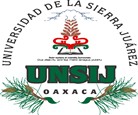 545545UNIVERSIDAD DE LA SIERRA JUÁREZUNIVERSIDAD DE LA SIERRA JUÁREZUNIVERSIDAD DE LA SIERRA JUÁREZUNIVERSIDAD DE LA SIERRA JUÁREZUNIVERSIDAD DE LA SIERRA JUÁREZUNIVERSIDAD DE LA SIERRA JUÁREZTabulador de SueldosTabulador de SueldosTabulador de SueldosTabulador de SueldosTabulador de SueldosTabulador de SueldosTabulador de SueldosTabulador de SueldosPLAZA / PUESTORELACIÓN LABORALNIVELTOTAL, DE PERCEPCIONESPERCEPCIONES ORDINARIASPERCEPCIONES ORDINARIASPERCEPCIONES ORDINARIASPERCEPCIONES ORDINARIASPERCEPCIONES ORDINARIASPERCEPCIONES ORDINARIASPERCEPCIONES EXTRAORDINARIASOBLIGACIONESOBLIGACIONESPLAZA / PUESTORELACIÓN LABORALNIVELTOTAL, DE PERCEPCIONESSUELDODESPENSACONPENSACIÓN FIJA GARANTIZADACONPENSACIÓN FIJA GARANTIZADAOTRAS PRESTACIONES SOCIALES YECONÓMICASREMUNERACIONES ANUALESPERCEPCIONES EXTRAORDINARIASDE CARÁCTER FÍSCALDE SEGURIDAD SOCIALRECTORMMYSN/A1,069,448.47900,335.004,620.00-89,465.8575,027.6229,694.03167,044.35VICE-RECTORMMYSN/A767,521.53585,758.854,452.00--58,206.57119,104.1021,427.69122,271.17VICE-RECTORMMYSN/A767,521.53585,758.854,452.00--58,206.57119,104.1021,427.69122,271.17ABOGADO GENERALMMYSN/A457,856.30383,362.934,452.00-38,094.5931,946.7812,643.7374,693.13AUDITOR INTERNOMMYSN/A388,541.96294,840.884,452.00-29,298.2059,950.8810,785.6064,629.07SRIO. PART. RECTORMMYSN/A364,954.69294,840.884,452.00-29,298.2036,363.6110,077.9860,796.14JEFE DE DEPARTAMENTO "C"MMYSN/A420,386.75351,681.634,452.00-34,946.4329,306.6911,598.8469,033.62JEFE DE DEPARTAMENTO "B"MMYSN/A388,541.96294,840.884,452.00-29,298.2059,950.8810,785.6064,629.07JEFE DE DEPARTAMENTO "B"MMYSN/A388,541.96294,840.884,452.00-29,298.2059,950.8810,785.6064,629.07JEFE DE DEPARTAMENTO "B"MMYSN/A388,541.96294,840.884,452.00-29,298.2059,950.8810,785.6064,629.07JEFE DE DEPARTAMENTO "B"MMYSN/A388,541.96294,840.884,452.00-29,298.2059,950.8810,785.6064,629.07JEFE DE DEPARTAMENTO "B"MMYSN/A382,645.14294,840.884,452.00-29,298.2054,054.0610,608.6963,670.82JEFE DE DEPARTAMENTO "B"MMYSN/A370,851.51294,840.884,452.00-29,298.2042,260.4310,254.8961,754.36JEFE DE DEPARTAMENTO "B"MMYSN/A364,954.69294,840.884,452.00-29,298.2036,363.6110,077.9860,796.14JEFE DE DEPARTAMENTO "B"MMYSN/A353,161.05294,840.884,452.00-29,298.2024,569.989,724.1758,879.66JEFE DE DEPARTAMENTO "A"MMYSN/A319,148.93266,082.914,452.00-26,440.5322,173.498,775.7053,742.37JEFE DE AREA "C"CONFIANZAN/A265,547.71220,761.944,452.00-21,937.0118,396.767,280.9745,646.29JEFE DE AREA "B"CONFIANZAN/A264,680.23202,874.974,452.00-20,159.5937,193.687,299.6645,747.72JEFE DE AREA "A"CONFIANZAN/A197,492.03148,184.284,452.00-14,725.0030,130.755,420.7435,570.71TITULAR "C"BASEN/A726,924.16610,865.494,452.00-60,701.4150,905.2520,147.01115,333.90TITULAR "B"BASEN/A684,856.07522,301.954,452.00-51,900.89106,201.2219,106.37109,697.90TITULAR "B"BASEN/A684,856.07522,301.954,452.00-51,900.89106,201.2219,106.37109,697.90TITULAR "B"BASEN/A695,047.10522,301.954,452.00-51,900.89116,392.2519,412.10111,353.95TITULAR "B"BASEN/A695,047.10522,301.954,452.00-51,900.89116,392.2519,412.10111,353.95TITULAR "B"BASEN/A695,047.10522,301.954,452.00-51,900.89116,392.2519,412.10111,353.95TITULAR "A"BASEN/A507,207.89409,548.374,452.00-40,696.6252,510.8914,058.8182,357.93TITULAR "A"BASEN/A521,589.76409,548.374,452.00-40,696.6266,892.7614,490.2784,695.00TITULAR "A"BASEN/A521,589.76409,548.374,452.00-40,696.6266,892.7614,490.2784,695.00TITULAR "A"BASEN/A531,780.79409,548.374,452.00-40,696.6277,083.7914,796.0086,351.03TITULAR "A"BASEN/A536,631.21409,548.374,452.0031,422.85-40,696.6281,934.2114,941.5187,139.23TITULAR "A"BASEN/A537,971.70409,548.374,452.00-40,696.6283,274.7014,981.7287,357.06TITULAR "A"BASEN/A537,971.70409,548.374,452.00-40,696.6283,274.7014,981.7287,357.06TITULAR "A"BASEN/A537,971.70409,548.374,452.00-40,696.6283,274.7014,981.7287,357.06545545UNIVERSIDAD DE LA SIERRA JUÁREZUNIVERSIDAD DE LA SIERRA JUÁREZUNIVERSIDAD DE LA SIERRA JUÁREZUNIVERSIDAD DE LA SIERRA JUÁREZUNIVERSIDAD DE LA SIERRA JUÁREZUNIVERSIDAD DE LA SIERRA JUÁREZTabulador de SueldosTabulador de SueldosTabulador de SueldosTabulador de SueldosTabulador de SueldosTabulador de SueldosTabulador de SueldosTabulador de SueldosPLAZA / PUESTORELACIÓN LABORALNIVELTOTAL, DE PERCEPCIONESPERCEPCIONES ORDINARIASPERCEPCIONES ORDINARIASPERCEPCIONES ORDINARIASPERCEPCIONES ORDINARIASPERCEPCIONES ORDINARIASPERCEPCIONES ORDINARIASPERCEPCIONES EXTRAORDINARIASOBLIGACIONESOBLIGACIONESPLAZA / PUESTORELACIÓN LABORALNIVELTOTAL, DE PERCEPCIONESSUELDODESPENSACONPENSACIÓN FIJA GARANTIZADACONPENSACIÓN FIJA GARANTIZADAOTRAS PRESTACIONES SOCIALES YECONÓMICASREMUNERACIONES ANUALESPERCEPCIONES EXTRAORDINARIASDE CARÁCTER FÍSCALDE SEGURIDAD SOCIALTITULAR "A"BASEN/A537,971.70409,548.374,452.0031,203.85-40,696.6283,274.7014,981.7287,357.06TITULAR "A"BASEN/A537,971.70409,548.374,452.00-40,696.6283,274.7014,981.7287,357.06TITULAR "A"BASEN/A548,162.73409,548.374,452.00-40,696.6293,465.7315,287.4689,013.11TITULAR "A"BASEN/A548,162.73409,548.374,452.00-40,696.6293,465.7315,287.4689,013.11TITULAR "A"BASEN/A569,395.08409,548.374,452.0031,422.85-40,696.62114,698.0815,924.4392,463.35ASOCIADO "C"BASEN/A443,120.24341,987.514,452.00-33,983.1362,697.6012,305.0872,859.18ASOCIADO "C"BASEN/A443,120.24341,987.514,452.00-33,983.1362,697.6012,305.0872,859.18ASOCIADO "C"BASEN/A447,184.62341,987.514,452.0031,422.85-33,983.1366,761.9812,427.0173,519.65ASOCIADO "C"BASEN/A447,184.62341,987.514,452.0031,422.85-33,983.1366,761.9812,427.0173,519.65ASOCIADO "C"BASEN/A449,959.99341,987.514,452.00-33,983.1369,537.3512,510.2773,970.63ASOCIADO "C"BASEN/A453,311.27341,987.514,452.00-33,983.1372,888.6312,610.8174,515.22ASOCIADO "C"BASEN/A453,311.27341,987.514,452.00-33,983.1372,888.6312,610.8174,515.22ASOCIADO "C"BASEN/A453,311.27341,987.514,452.00-33,983.1372,888.6312,610.8174,515.22ASOCIADO "C"BASEN/A453,311.27341,987.514,452.00-33,983.1372,888.6312,610.8174,515.22ASOCIADO "C"BASEN/A460,151.02341,987.514,452.00-33,983.1379,728.3812,816.0175,626.69ASOCIADO "C"BASEN/A481,383.37341,987.514,452.0031,422.85-33,983.13100,960.7313,452.9879,076.94ASOCIADO "C"BASEN/A481,383.37341,987.514,452.0031,422.85-33,983.13100,960.7313,452.9879,076.94ASOCIADO "B"BASEN/A334,437.57274,370.064,452.00-27,264.0228,351.489,213.6456,114.49ASOCIADO "B"BASEN/A334,437.57274,370.064,452.00-27,264.0228,351.489,213.6456,114.49ASOCIADO "B"BASEN/A334,437.57274,370.064,452.00-27,264.0228,351.489,213.6456,114.49ASOCIADO "B"BASEN/A339,924.97274,370.064,452.00-27,264.0233,838.889,378.2757,006.19ASOCIADO "B"BASEN/A350,899.77274,370.064,452.00-27,264.0244,813.699,707.5158,789.59ASOCIADO "B"BASEN/A356,387.17274,370.064,452.00-27,264.0250,301.099,872.1359,681.29ASOCIADO "B"BASEN/A356,387.17274,370.064,452.00-27,264.0250,301.099,872.1359,681.29ASOCIADO "B"BASEN/A356,387.17274,370.064,452.00-27,264.0250,301.099,872.1359,681.29ASOCIADO "B"BASEN/A356,387.17274,370.064,452.00-27,264.0250,301.099,872.1359,681.29ASOCIADO "B"BASEN/A356,387.17274,370.064,452.00-27,264.0250,301.099,872.1359,681.29ASOCIADO "B"BASEN/A356,387.17274,370.064,452.00-27,264.0250,301.099,872.1359,681.29ASOCIADO "B"BASEN/A361,090.80274,370.064,452.00-27,264.0255,004.7210,013.2460,445.65ASOCIADO "B"BASEN/A361,874.57274,370.064,452.00-27,264.0255,788.4910,036.7560,573.00ASOCIADO "B"BASEN/A361,874.57274,370.064,452.00-27,264.0255,788.4910,036.7560,573.00ASOCIADO "B"BASEN/A371,348.35274,370.064,452.0031,422.85-27,264.0265,262.2710,320.9762,112.48ASOCIADO "B"BASEN/A371,348.35274,370.064,452.0031,422.85-27,264.0265,262.2710,320.9762,112.48545545UNIVERSIDAD DE LA SIERRA JUÁREZUNIVERSIDAD DE LA SIERRA JUÁREZUNIVERSIDAD DE LA SIERRA JUÁREZUNIVERSIDAD DE LA SIERRA JUÁREZUNIVERSIDAD DE LA SIERRA JUÁREZUNIVERSIDAD DE LA SIERRA JUÁREZTabulador de SueldosTabulador de SueldosTabulador de SueldosTabulador de SueldosTabulador de SueldosTabulador de SueldosTabulador de SueldosTabulador de SueldosPLAZA / PUESTORELACIÓN LABORALNIVELTOTAL, DE PERCEPCIONESPERCEPCIONES ORDINARIASPERCEPCIONES ORDINARIASPERCEPCIONES ORDINARIASPERCEPCIONES ORDINARIASPERCEPCIONES ORDINARIASPERCEPCIONES ORDINARIASPERCEPCIONES EXTRAORDINARIASOBLIGACIONESOBLIGACIONESPLAZA / PUESTORELACIÓN LABORALNIVELTOTAL, DE PERCEPCIONESSUELDODESPENSACONPENSACIÓN FIJA GARANTIZADACONPENSACIÓN FIJA GARANTIZADAOTRAS PRESTACIONES SOCIALES YECONÓMICASREMUNERACIONES ANUALESPERCEPCIONES EXTRAORDINARIASDE CARÁCTER FÍSCALDE SEGURIDAD SOCIALASOCIADO "B"BASEN/A376,835.75274,370.064,452.0031,422.85-27,264.0270,749.6710,485.5963,004.19ASOCIADO "A"BASEN/A249,050.22206,812.974,452.00-20,550.9117,234.356,820.9243,154.47TECNICOBASEN/A199,472.75162,152.114,452.00-16,112.9816,755.665,445.2435,703.32TECNICOBASEN/A205,958.84162,152.114,452.00-16,112.9823,241.755,639.8336,757.30TECNICOBASEN/A212,444.92162,152.114,452.00-16,112.9829,727.835,834.4137,811.28TECNICOBASEN/A215,687.96162,152.114,452.00-16,112.9832,970.885,931.7038,338.28TECNICOBASEN/A215,687.96162,152.114,452.00-16,112.9832,970.885,931.7038,338.28TECNICOBASEN/A215,687.96162,152.114,452.00-16,112.9832,970.885,931.7038,338.28TECNICOBASEN/A220,088.20162,152.114,452.00-16,112.9837,371.116,063.7139,053.31TECNICOBASEN/A220,088.20162,152.114,452.00-16,112.9837,371.116,063.7139,053.31TECNICOBASEN/A223,331.24162,152.114,452.00-16,112.9840,614.166,161.0039,580.32TECNICOBASEN/A223,331.24162,152.114,452.00-16,112.9840,614.166,161.0039,580.32TECNICOBASEN/A231,295.90162,152.114,452.00-16,112.9848,578.816,399.9440,874.57TECNICOBASEN/A233,918.19162,152.114,452.0018,852.25-16,112.9851,201.106,478.6141,300.69CHOFER "C"BASEN/A293,983.34244,804.884,452.00-24,326.1420,400.328,073.9349,941.30CHOFER "B"BASEN/A218,449.54164,271.994,452.00-16,323.6333,401.926,009.2538,758.32CHOFER "B"BASEN/A215,164.10164,271.994,452.00-16,323.6330,116.485,910.6838,224.43CHOFER "A"BASEN/A149,208.75122,394.894,452.0012,162.3210,199.534,036.7228,074.13SECRETARIA "C"BASEN/A157,203.21129,154.384,452.00-12,834.0110,762.824,259.6529,281.64SECRETARIA "B"BASEN/A134,312.83109,800.084,452.00-10,910.789,149.973,621.3325,824.21SECRETARIA "A"BASEN/A129,101.2795,685.144,452.00-9,508.1919,455.953,500.2725,168.60SECRETARIA "A"BASEN/A134,196.7995,685.144,452.00-9,508.1924,551.473,653.1325,996.62SECRETARIA "A"BASEN/A134,196.7995,685.144,452.00-9,508.1924,551.473,653.1325,996.62AUXILIAR ADMINISTRATIVOBASEN/A119,532.7595,685.144,452.00-9,508.199,887.433,213.2123,633.95AUXILIAR ADMINISTRATIVOBASEN/A122,830.4695,685.144,452.00-12,805.909,887.433,312.1423,633.95AUXILIAR ADMINISTRATIVOBASEN/A123,360.1695,685.144,452.00-9,508.1913,714.843,328.0324,235.67AUXILIAR ADMINISTRATIVOBASEN/A127,187.5695,685.144,452.00-9,508.1917,542.243,442.8624,857.62AUXILIAR ADMINISTRATIVOBASEN/A129,101.2795,685.144,452.00-9,508.1919,455.953,500.2725,168.60AUXILIAR ADMINISTRATIVOBASEN/A129,101.2795,685.144,452.00-9,508.1919,455.953,500.2725,168.60AUXILIAR ADMINISTRATIVOBASEN/A130,369.3895,685.144,452.00-9,508.1920,724.063,538.3125,374.66AUXILIAR ADMINISTRATIVOBASEN/A134,196.7995,685.144,452.00-9,508.1924,551.473,653.1325,996.62ENFERMERABASEN/A129,101.2795,685.144,452.00-9,508.1919,455.953,500.2725,168.60OFICIAL DE MANTENIMIENTOBASEN/A128,999.55105,307.594,452.00-10,464.368,775.603,473.1625,021.68545545UNIVERSIDAD DE LA SIERRA JUÁREZUNIVERSIDAD DE LA SIERRA JUÁREZUNIVERSIDAD DE LA SIERRA JUÁREZUNIVERSIDAD DE LA SIERRA JUÁREZUNIVERSIDAD DE LA SIERRA JUÁREZUNIVERSIDAD DE LA SIERRA JUÁREZTabulador de SueldosTabulador de SueldosTabulador de SueldosTabulador de SueldosTabulador de SueldosTabulador de SueldosTabulador de SueldosTabulador de SueldosPLAZA / PUESTORELACIÓN LABORALNIVELTOTAL, DE PERCEPCIONESPERCEPCIONES ORDINARIASPERCEPCIONES ORDINARIASPERCEPCIONES ORDINARIASPERCEPCIONES ORDINARIASPERCEPCIONES ORDINARIASPERCEPCIONES ORDINARIASPERCEPCIONES EXTRAORDINARIASOBLIGACIONESOBLIGACIONESPLAZA / PUESTORELACIÓN LABORALNIVELTOTAL, DE PERCEPCIONESSUELDODESPENSACONPENSACIÓN FIJA GARANTIZADACONPENSACIÓN FIJA GARANTIZADAOTRAS PRESTACIONES SOCIALES YECONÓMICASREMUNERACIONES ANUALESPERCEPCIONES EXTRAORDINARIASDE CARÁCTER FÍSCALDE SEGURIDAD SOCIALOFICIAL DE MANTENIMIENTOBASEN/A128,999.55105,307.594,452.00-10,464.368,775.603,473.1625,021.68OFICIAL DE MANTENIMIENTOBASEN/A139,530.31105,307.594,452.00-10,464.3619,306.363,789.0826,732.93OFICIAL DE MANTENIMIENTOBASEN/A146,731.98105,307.594,452.00-10,464.3626,508.034,005.1327,903.21OFICIAL DE MANTENIMIENTOBASEN/A146,731.98105,307.594,452.00-10,464.3626,508.034,005.1327,903.21VELADORBASEN/A128,999.55105,307.594,452.00-10,464.368,775.603,473.1625,021.68AUXILIAR GENERALBASEN/A103,160.3383,459.984,452.00-8,293.386,954.972,752.6021,307.97AUXILIAR GENERALBASEN/A111,506.3383,459.984,452.00-8,293.3815,300.973,002.9822,572.39AUXILIAR GENERALBASEN/A116,601.8583,459.984,452.00-8,293.3820,396.493,155.8523,344.36JARDINEROBASEN/A92,725.6074,637.204,452.00-7,416.666,219.742,461.6219,838.57JARDINEROBASEN/A101,682.0674,637.204,452.00-7,416.6615,176.212,730.3121,195.48JARDINEROBASEN/A106,777.5874,637.204,452.00-7,416.6620,271.732,883.1821,967.45JARDINEROBASEN/A106,777.5874,637.204,452.00-7,416.6620,271.732,883.1821,967.45JARDINEROBASEN/A106,777.5874,637.204,452.00-7,416.6620,271.732,883.1821,967.45INTENDENTEBASEN/A101,682.0674,637.204,452.00-7,416.6615,176.212,730.3121,195.48INTENDENTEBASEN/A101,682.0674,637.204,452.00-7,416.6615,176.212,730.3121,195.48INTENDENTEBASEN/A101,682.0674,637.204,452.00-7,416.6615,176.212,730.3121,195.48INTENDENTEBASEN/A102,299.3574,637.204,452.00-7,416.6615,793.492,748.8321,289.00ASOCIADO "C"CONTRATON/A408,921.49341,987.514,452.00-33,983.1328,498.8511,279.1267,301.88ASOCIADO "C"CONTRATON/A408,921.49341,987.514,452.00-33,983.1328,498.8511,279.1267,301.88ASOCIADO "B"CONTRATON/A328,950.16274,370.064,452.00-27,264.0222,864.089,049.0255,222.79ASOCIADO "B"CONTRATON/A328,950.16274,370.064,452.00-27,264.0222,864.089,049.0255,222.79ASOCIADO "B"CONTRATON/A328,950.16274,370.064,452.00-27,264.0222,864.089,049.0255,222.79AUXILIAR ADMINISTRATIVOCONTRATON/A122,714.5795,685.144,452.00-9,508.1913,069.253,308.6724,130.77AUXILIAR GENERALCONTRATON/A103,160.3383,459.984,452.00-8,293.386,954.972,752.6021,307.97AUXILIAR GENERALCONTRATON/A103,160.3383,459.984,452.00-8,293.386,954.972,752.6021,307.97JARDINEROCONTRATON/A92,725.6074,637.204,452.00-7,416.666,219.742,461.6219,838.57JARDINEROCONTRATON/A92,725.6074,637.204,452.00-7,416.666,219.742,461.6219,838.57INTENDENTECONTRATON/A92,725.6074,637.204,452.00-7,416.666,219.742,461.6219,838.57INTENDENTECONTRATON/A92,725.6074,637.204,452.00-7,416.666,219.742,461.6219,838.57545UNIVERSIDAD DE LA SIERRA JUÁREZUNIVERSIDAD DE LA SIERRA JUÁREZREMUNERACIONESREMUNERACIONESREMUNERACIONESPLAZA / PUESTORELACIÓN LABORALNÚMERO DE PLAZASDESDEDESDEHASTARECTORMMYS0--VICE-RECTORMMYS2767,522767,522ABOGADO GENERALMMYS0457,856457,856AUDITOR INTERNOMMYS1388,542388,542SRIO. PART. RECTORMMYS1364,955364,955JEFE DE DEPARTAMENTO "C"MMYS0420,387420,387JEFE DE DEPARTAMENTO "B"MMYS8353,161388,542JEFE DE DEPARTAMENTO "A"MMYS0319,149319,149JEFE DE AREA "C"BASE0265,548265,548JEFE DE AREA "B"BASE1264,680264,680JEFE DE AREA "A"BASE1197,492197,492TITULAR "C"BASE0726,924726,924TITULAR "B"BASE5684,856695,047TITULAR "A"BASE13507,208569,395ASOCIADO "C"BASE12443,120481,383ASOCIADO "B"BASE17334,438376,836ASOCIADO "A"BASE0249,050249,050TECNICOBASE12199,473233,918CHOFER "C"BASE0293,983293,983CHOFER "B"BASE2215,164218,450CHOFER "A"BASE0149,209149,209SECRETARIA "C"BASE0157,203157,203SECRETARIA "B"BASE0134,313134,313SECRETARIA "A"BASE3129,101134,197AUXILIAR ADMINISTRATIVOBASE8119,533134,197ENFERMERABASE1129,101129,101545UNIVERSIDAD DE LA SIERRA JUÁREZUNIVERSIDAD DE LA SIERRA JUÁREZREMUNERACIONESREMUNERACIONESREMUNERACIONESPLAZA / PUESTORELACIÓN LABORALNÚMERO DE PLAZASDESDEDESDEHASTAOFICIAL DE MANTENIMIENTOBASE5129,000146,732VELADORBASE0129,000129,000AUXILIAR GENERALBASE3103,160116,602JARDINEROBASE592,726106,778INTENDENTEBASE4101,682102,299ASOCIADO "C"CONTRATO2408,921408,921ASOCIADO "B"CONTRATO3328,950328,950AUXILIAR ADMINISTRATIVOCONTRATO1122,715122,715AUXILIAR GENERALCONTRATO2103,160103,160JARDINEROCONTRATO292,72692,726INTENDENTECONTRATO292,72692,726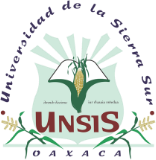 546546UNIVERSIDAD DE LA SIERRA SURUNIVERSIDAD DE LA SIERRA SURUNIVERSIDAD DE LA SIERRA SURUNIVERSIDAD DE LA SIERRA SURUNIVERSIDAD DE LA SIERRA SURUNIVERSIDAD DE LA SIERRA SURTabulador de SueldosTabulador de SueldosTabulador de SueldosTabulador de SueldosTabulador de SueldosTabulador de SueldosTabulador de SueldosTabulador de SueldosPLAZA / PUESTORELACIÓN LABORALNIVELTOTAL, DE PERCEPCIONESPERCEPCIONES ORDINARIASPERCEPCIONES ORDINARIASPERCEPCIONES ORDINARIASPERCEPCIONES ORDINARIASPERCEPCIONES ORDINARIASPERCEPCIONES ORDINARIASPERCEPCIONES EXTRAORDINARIASOBLIGACIONESOBLIGACIONESPLAZA / PUESTORELACIÓN LABORALNIVELTOTAL, DE PERCEPCIONESSUELDODESPENSACONPENSACIÓN FIJA GARANTIZADACONPENSACIÓN FIJA GARANTIZADAOTRAS PRESTACIONES SOCIALES YECONÓMICASREMUNERACIONES ANUALESPERCEPCIONES EXTRAORDINARIASDE CARÁCTER FÍSCALDE SEGURIDAD SOCIALRECTOR *MMYSN/A1,069,446.93900,333.704,620.000.000.0089,465.7375,027.5129,693.98167,039.52VICE-RECTORMMYSN/A779,405.38585,759.364,620.000.000.0058,206.63130,819.4021,779.17124,171.57ABOGADO GENERALMMYSN/A458,026.36383,364.674,620.000.000.0038,094.7631,946.9312,643.7874,689.81AUDITOR INTERNOMMYSN/A388,711.81294,842.304,620.000.000.0029,298.3459,951.1710,785.6564,625.75SRIO. PART. RECTORMMYSN/A353,330.74294,842.304,620.000.000.0029,298.3424,570.099,724.2258,876.35JEFE DE DEPARTAMENTO CMMYSN/A420,554.94351,681.794,620.000.000.0034,946.4529,306.7011,598.8569,030.31JEFE DE DEPARTAMENTO BMMYSN/A376,918.12294,842.304,620.000.000.0029,298.3448,157.4810,431.8462,709.28JEFE DE DEPARTAMENTO AMMYSN/A319,315.23266,081.474,620.000.000.0026,440.3922,173.378,775.6653,739.06JEFE DE AREA CCONFIANZAN/A296,622.94220,762.374,620.000.000.0021,937.0549,303.528,208.1850,665.32JEFE DE AREA BCONFIANZAN/A252,677.27202,876.224,620.000.000.0020,159.7125,021.336,934.5343,766.37JEFE DE AREA ACONFIANZAN/A200,625.21148,185.414,620.000.000.0014,725.1133,094.695,509.6936,049.00ENFERMERA BCONFIANZAN/A228,222.74162,153.604,620.000.000.0016,113.1345,336.016,302.7039,799.79MEDICO GENERALCONFIANZAN/A430,142.33274,369.734,620.000.000.0027,263.99123,888.6112,079.7571,572.05TITULAR CBASEN/A727,091.45610,864.904,620.000.000.0060,701.3550,905.2020,146.99115,330.58TITULAR BBASEN/A684,769.64522,302.404,620.000.000.0051,900.94105,946.3019,098.74107,997.19TITULAR ABASEN/A523,759.87409,550.024,620.000.000.0040,696.7968,893.0614,550.3383,360.64ASOCIADO CBASEN/A474,713.73341,989.064,620.000.000.0033,983.2994,121.3913,247.8473,967.32ASOCIADO BBASEN/A371,516.07274,369.734,620.000.000.0027,263.9965,262.3510,320.9657,002.87ASOCIADO ABASEN/A263,544.85206,812.424,620.000.000.0020,550.8531,561.587,250.7243,823.20TECNICOBASEN/A213,771.96162,153.604,620.000.000.0016,113.1330,885.245,869.1836,753.98CHOFER CBASEN/A294,153.07244,806.344,620.000.000.0024,326.2920,400.458,073.9849,937.98CHOFER BBASEN/A223,714.49164,273.094,620.000.000.0016,323.7438,497.666,162.1538,755.21CHOFER ABASEN/A149,375.75122,394.054,620.000.000.0012,162.2410,199.464,036.6928,070.82SECRETARIA CBASEN/A157,370.51129,153.794,620.000.000.0012,833.9510,762.774,259.6329,278.33SECRETARIA BBASEN/A147,658.24109,801.154,620.000.000.0010,910.8922,326.204,016.6527,962.00SECRETARIA ABASEN/A134,362.5295,683.394,620.000.000.009,508.0124,551.113,653.0725,165.29AUXILIAR ADMINISTRATIVOBASEN/A132,448.8595,683.394,620.000.000.009,508.0122,637.443,595.6624,853.97ENFERMERABASEN/A117,784.9995,683.394,620.000.000.009,508.017,973.583,155.7423,340.08OFICIAL DE MANTENIMIENTOBASEN/A146,898.98105,306.824,620.000.000.0010,464.2926,507.874,005.1027,071.87AUXILIAR GENERALBASEN/A118,437.7083,458.944,620.000.000.008,293.2822,065.483,205.8822,821.32546546UNIVERSIDAD DE LA SIERRA SURUNIVERSIDAD DE LA SIERRA SURUNIVERSIDAD DE LA SIERRA SURUNIVERSIDAD DE LA SIERRA SURUNIVERSIDAD DE LA SIERRA SURUNIVERSIDAD DE LA SIERRA SURTabulador de SueldosTabulador de SueldosTabulador de SueldosTabulador de SueldosTabulador de SueldosTabulador de SueldosTabulador de SueldosTabulador de SueldosPLAZA / PUESTORELACIÓN LABORALNIVELTOTAL, DE PERCEPCIONESPERCEPCIONES ORDINARIASPERCEPCIONES ORDINARIASPERCEPCIONES ORDINARIASPERCEPCIONES ORDINARIASPERCEPCIONES ORDINARIASPERCEPCIONES ORDINARIASPERCEPCIONES EXTRAORDINARIASOBLIGACIONESOBLIGACIONESPLAZA / PUESTORELACIÓN LABORALNIVELTOTAL, DE PERCEPCIONESSUELDODESPENSACONPENSACIÓN FIJA GARANTIZADACONPENSACIÓN FIJA GARANTIZADAOTRAS PRESTACIONES SOCIALES YECONÓMICASREMUNERACIONES ANUALESPERCEPCIONES EXTRAORDINARIASDE CARÁCTER FÍSCALDE SEGURIDAD SOCIALINTENDENTEBASEN/A103,961.2174,638.084,620.000.000.007,416.7517,286.382,793.6420,739.22JARDINEROBASEN/A102,468.4574,638.084,620.000.000.007,416.7515,793.622,748.8620,513.23MEDICO GENERALBASEN/A372,007.59274,369.734,620.000.000.0037,229.4555,788.4210,335.7162,157.65ENFERMERA BBASEN/A220,356.90162,153.604,620.000.000.0022,002.7531,580.556,066.7239,799.79ENFERMERA ABASEN/A152,349.83109,801.154,620.000.000.0014,899.0123,029.674,157.3927,248.51TITULAR CCONTRATON/A727,091.45610,864.904,620.000.000.0060,701.3550,905.2020,146.99115,330.58TITULAR BCONTRATON/A622,348.36522,302.404,620.000.000.0051,900.9443,525.0317,226.1099,509.70TITULAR ACONTRATON/A488,995.83409,550.024,620.000.000.0040,696.7934,129.0313,507.4079,367.55ASOCIADO CCONTRATON/A409,091.32341,989.064,620.000.000.0033,983.2928,498.9711,279.1767,298.56ASOCIADO BCONTRATON/A329,117.77274,369.734,620.000.000.0027,263.9922,864.059,049.0155,219.47ASOCIADO ACONTRATON/A249,217.57206,812.424,620.000.000.0020,550.8517,234.306,820.9043,151.16TECNICOCONTRATON/A196,399.47162,153.604,620.000.000.0016,113.1313,512.755,348.0035,173.00TECNICO DE 1/2 TIEMPOCONTRATON/A100,509.7481,076.804,620.000.000.008,056.566,756.372,674.0020,906.99CHOFER CCONTRATON/A294,153.07244,806.344,620.000.000.0024,326.2920,400.458,073.9849,937.98CHOFER BCONTRATON/A198,906.19164,273.094,620.000.000.0016,323.7413,689.375,417.9035,551.69CHOFER ACONTRATON/A149,375.75122,394.054,620.000.000.0012,162.2410,199.464,036.6928,070.82SECRETARIA CCONTRATON/A157,370.51129,153.794,620.000.000.0012,833.9510,762.774,259.6329,278.33SECRETARIA BCONTRATON/A134,482.10109,801.154,620.000.000.0010,910.899,150.063,621.3625,820.90SECRETARIA ACONTRATON/A117,784.9995,683.394,620.000.000.009,508.017,973.583,155.7423,340.08AUXILIAR ADMINISTRATIVOCONTRATON/A117,784.9995,683.394,620.000.000.009,508.017,973.583,155.7423,340.08ENFERMERACONTRATON/A117,784.9995,683.394,620.000.000.009,508.017,973.583,155.7423,340.08OFICIAL DE MANTENIMIENTOCONTRATON/A129,166.64105,306.824,620.000.000.0010,464.298,775.533,473.1325,018.37VELADORCONTRATON/A132,991.51105,306.824,620.000.000.0014,289.178,775.533,587.8825,018.37AUXILIAR GENERALCONTRATON/A103,327.1083,458.944,620.000.000.008,293.286,954.882,752.5721,304.02INTENDENTECONTRATON/A92,894.6574,638.084,620.000.000.007,416.756,219.822,461.6419,834.62JARDINEROCONTRATON/A92,894.6574,638.084,620.000.000.007,416.756,219.822,461.6419,834.62GINECOLOGOCONTRATON/A489,000.15409,553.664,620.000.000.0040,697.1534,129.3413,507.5279,368.22PEDIATRACONTRATON/A489,000.15409,553.664,620.000.000.0040,697.1534,129.3413,507.5279,368.22ANESTESIOLOGOCONTRATON/A489,000.15409,553.664,620.000.000.0040,697.1534,129.3413,507.5279,368.22MEDICO GENERALCONTRATON/A329,117.77274,369.734,620.000.000.0027,263.9922,864.059,049.0155,219.47ENFERMERA CCONTRATON/A249,217.57206,812.424,620.000.000.0020,550.8517,234.306,820.9043,151.16ENFERMERA BCONTRATON/A196,399.47162,153.604,620.000.000.0016,113.1313,512.755,348.0035,173.00546546UNIVERSIDAD DE LA SIERRA SURUNIVERSIDAD DE LA SIERRA SURUNIVERSIDAD DE LA SIERRA SURUNIVERSIDAD DE LA SIERRA SURUNIVERSIDAD DE LA SIERRA SURUNIVERSIDAD DE LA SIERRA SURTabulador de SueldosTabulador de SueldosTabulador de SueldosTabulador de SueldosTabulador de SueldosTabulador de SueldosTabulador de SueldosTabulador de SueldosPLAZA / PUESTORELACIÓN LABORALNIVELTOTAL, DE PERCEPCIONESPERCEPCIONES ORDINARIASPERCEPCIONES ORDINARIASPERCEPCIONES ORDINARIASPERCEPCIONES ORDINARIASPERCEPCIONES ORDINARIASPERCEPCIONES ORDINARIASPERCEPCIONES EXTRAORDINARIASOBLIGACIONESOBLIGACIONESPLAZA / PUESTORELACIÓN LABORALNIVELTOTAL, DE PERCEPCIONESSUELDODESPENSACONPENSACIÓN FIJA GARANTIZADACONPENSACIÓN FIJA GARANTIZADAOTRAS PRESTACIONES SOCIALES YECONÓMICASREMUNERACIONES ANUALESPERCEPCIONES EXTRAORDINARIASDE CARÁCTER FÍSCALDE SEGURIDAD SOCIALENFERMERA ACONTRATON/A138,470.22109,801.154,620.000.000.0014,899.019,150.063,741.0026,456.39PARAMEDICOCONTRATON/A196,399.47162,153.604,620.000.000.0016,113.1313,512.755,348.0035,173.00546UNIVERSIDAD DE LA SIERRA SURUNIVERSIDAD DE LA SIERRA SURREMUNERACIONESREMUNERACIONESREMUNERACIONESPLAZA / PUESTORELACIÓN LABORALNÚMERO DE PLAZASDESDEDESDEHASTARECTOR *MMYS01,069,4471,069,447VICE-RECTORMMYS2697,399779,405ABOGADO GENERALMMYS1458,026458,026AUDITOR INTERNOMMYS1353,331388,712SRIO. PART. RECTORMMYS1353,331353,331JEFE DE DEPARTAMENTO CMMYS1420,555420,555JEFE DE DEPARTAMENTO BMMYS9353,331394,609JEFE DE DEPARTAMENTO AMMYS1319,315319,315JEFE DE AREA CCONFIANZA5265,716296,623JEFE DE AREA BCONFIANZA6244,562268,907JEFE DE AREA ACONFIANZA1179,879200,625ENFERMERA BCONFIANZA1196,399228,223546UNIVERSIDAD DE LA SIERRA SURUNIVERSIDAD DE LA SIERRA SURREMUNERACIONESREMUNERACIONESREMUNERACIONESPLAZA / PUESTORELACIÓN LABORALNÚMERO DE PLAZASDESDEDESDEHASTAMEDICO GENERALCONFIANZA1329,118430,142TITULAR CBASE0727,091727,091TITULAR BBASE4622,348695,216TITULAR ABASE28488,996587,947ASOCIADO CBASE77409,091495,233ASOCIADO BBASE44329,118398,953ASOCIADO ABASE6249,218271,817TECNICOBASE26196,399226,744CHOFER CBASE0294,153294,153CHOFER BBASE3198,906227,000CHOFER ABASE0149,376149,376SECRETARIA CBASE0157,371157,371SECRETARIA BBASE2134,482147,658SECRETARIA ABASE17117,785138,190AUXILIAR ADMINISTRATIVOBASE6117,785138,190ENFERMERABASE0117,785117,785OFICIAL DE MANTENIMIENTOBASE9129,167149,005AUXILIAR GENERALBASE8103,327120,107INTENDENTEBASE2992,895109,932JARDINEROBASE992,895108,439MEDICO GENERALBASE6329,118372,008ENFERMERA BBASE3196,399226,843ENFERMERA ABASE2134,482156,742TITULAR CCONTRATO0727,091727,091TITULAR BCONTRATO2622,348622,348546UNIVERSIDAD DE LA SIERRA SURUNIVERSIDAD DE LA SIERRA SURREMUNERACIONESREMUNERACIONESREMUNERACIONESPLAZA / PUESTORELACIÓN LABORALNÚMERO DE PLAZASDESDEDESDEHASTATITULAR ACONTRATO13488,996488,996ASOCIADO CCONTRATO4409,091409,091ASOCIADO BCONTRATO8329,118329,118ASOCIADO ACONTRATO6249,218249,218TECNICOCONTRATO28196,399196,399TECNICO DE 1/2 TIEMPOCONTRATO6100,510100,510CHOFER CCONTRATO0294,153294,153CHOFER BCONTRATO1198,906198,906CHOFER ACONTRATO0149,376149,376SECRETARIA CCONTRATO0157,371157,371SECRETARIA BCONTRATO2134,482134,482SECRETARIA ACONTRATO4117,785117,785AUXILIAR ADMINISTRATIVOCONTRATO5117,785117,785ENFERMERACONTRATO0117,785117,785OFICIAL DE MANTENIMIENTOCONTRATO1129,167129,167VELADORCONTRATO1129,167132,992AUXILIAR GENERALCONTRATO3103,327103,327INTENDENTECONTRATO192,89592,895JARDINEROCONTRATO092,89592,895GINECOLOGOCONTRATO1489,000489,000PEDIATRACONTRATO1489,000489,000ANESTESIOLOGOCONTRATO1489,000489,000MEDICO GENERALCONTRATO2329,118329,118ENFERMERA CCONTRATO0249,218249,218ENFERMERA BCONTRATO3196,399196,399546UNIVERSIDAD DE LA SIERRA SURUNIVERSIDAD DE LA SIERRA SURREMUNERACIONESREMUNERACIONESREMUNERACIONESPLAZA / PUESTORELACIÓN LABORALNÚMERO DE PLAZASDESDEDESDEHASTAENFERMERA ACONTRATO2134,482138,470PARAMEDICOCONTRATO1196,399196,399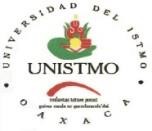 547547UNIVERSIDAD DEL ISTMOUNIVERSIDAD DEL ISTMOUNIVERSIDAD DEL ISTMOUNIVERSIDAD DEL ISTMOUNIVERSIDAD DEL ISTMOUNIVERSIDAD DEL ISTMOTabulador de SueldosTabulador de SueldosTabulador de SueldosTabulador de SueldosTabulador de SueldosTabulador de SueldosTabulador de SueldosTabulador de SueldosPLAZA / PUESTORELACIÓN LABORALNIVELTOTAL, DE PERCEPCIONESPERCEPCIONES ORDINARIASPERCEPCIONES ORDINARIASPERCEPCIONES ORDINARIASPERCEPCIONES ORDINARIASPERCEPCIONES ORDINARIASPERCEPCIONES ORDINARIASPERCEPCIONES EXTRAORDINARIASOBLIGACIONESOBLIGACIONESPLAZA / PUESTORELACIÓN LABORALNIVELTOTAL, DE PERCEPCIONESSUELDODESPENSACONPENSACIÓN FIJA GARANTIZADACONPENSACIÓN FIJA GARANTIZADAOTRAS PRESTACIONES SOCIALES YECONÓMICASREMUNERACIONES ANUALESPERCEPCIONES EXTRAORDINARIASDE CARÁCTER FÍSCALDE SEGURIDAD SOCIALRector (1)MANDOS MEDIOS YSUPERIORESN/A1,069,446.93900,333.704,620.0089,465.7375,027.5129,693.98161,772.88VicerrectorMANDOS MEDIOS YSUPERIORESN/A744,259.82585,759.364,620.0058,206.6395,673.8320,724.80128,565.14Abogado GeneralMANDOS MEDIOS YSUPERIORESN/A458,026.36383,364.674,620.0038,094.7631,946.9312,643.7880,776.69Auditor InternoMANDOS MEDIOS YSUPERIORESN/A353,330.74294,842.304,620.0029,298.3424,570.099,724.2263,511.36Secretario ParticularMANDOS MEDIOS YSUPERIORESN/A353,330.74294,842.304,620.0029,298.3424,570.099,724.2263,511.36Jefe de departamento "C"MANDOS MEDIOS YSUPERIORESN/A420,554.94351,681.794,620.0034,946.4529,306.7011,598.8574,597.29547547UNIVERSIDAD DEL ISTMOUNIVERSIDAD DEL ISTMOUNIVERSIDAD DEL ISTMOUNIVERSIDAD DEL ISTMOUNIVERSIDAD DEL ISTMOUNIVERSIDAD DEL ISTMOTabulador de SueldosTabulador de SueldosTabulador de SueldosTabulador de SueldosTabulador de SueldosTabulador de SueldosTabulador de SueldosTabulador de SueldosPLAZA / PUESTORELACIÓN LABORALNIVELTOTAL, DE PERCEPCIONESPERCEPCIONES ORDINARIASPERCEPCIONES ORDINARIASPERCEPCIONES ORDINARIASPERCEPCIONES ORDINARIASPERCEPCIONES ORDINARIASPERCEPCIONES ORDINARIASPERCEPCIONES EXTRAORDINARIASOBLIGACIONESOBLIGACIONESPLAZA / PUESTORELACIÓN LABORALNIVELTOTAL, DE PERCEPCIONESSUELDODESPENSACONPENSACIÓN FIJA GARANTIZADACONPENSACIÓN FIJA GARANTIZADAOTRAS PRESTACIONES SOCIALES YECONÓMICASREMUNERACIONES ANUALESPERCEPCIONES EXTRAORDINARIASDE CARÁCTER FÍSCALDE SEGURIDAD SOCIALJefe de departamento "B"MANDOS MEDIOS YSUPERIORESN/A393,524.01294,842.304,620.0040,007.3954,054.3210,930.0270,642.05Jefe de departamento "A"MANDOS MEDIOS YSUPERIORESN/A319,315.23266,081.474,620.0026,440.3922,173.378,775.6657,901.87Jefe de área "C"CONFIANZAN/A292,207.69220,762.374,620.0021,937.0544,888.278,075.7353,762.73Jefe de área "B"CONFIANZAN/A264,849.84202,876.224,620.0020,159.7137,193.917,299.7149,173.60Jefe de área "A"CONFIANZAN/A203,043.79148,185.414,620.0020,107.4030,130.985,582.2539,017.15Titular "C"BASEN/A727,091.45610,864.904,620.0060,701.3550,905.2020,146.99125,148.14Titular "B"BASEN/A685,024.65522,302.404,620.0051,900.94106,201.3119,106.39118,994.39Titular "A"BASEN/A602,139.34409,550.024,620.0040,696.79147,272.5416,901.71105,956.65Asociado "C"BASEN/A490,894.13341,989.064,620.0033,983.29110,301.7913,733.2587,219.46Asociado "B"BASEN/A428,743.24274,369.734,620.0027,263.99122,489.5312,037.7877,192.96Asociado "A"BASEN/A280,641.94206,812.424,620.0020,550.8548,658.687,763.6351,917.09TécnicoBASEN/A265,710.44162,153.604,620.0016,113.1382,823.727,427.3349,928.33Técnico asistenteBASEN/A153,284.91114,120.384,620.0011,340.0923,204.444,174.6530,379.95Técnico de medio tiempoBASEN/A100,509.7481,076.804,620.008,056.566,756.372,674.0021,665.65Chofer "C"BASEN/A294,153.07244,806.344,620.0024,326.2920,400.458,073.9853,752.39Chofer "B"BASEN/A221,904.43164,273.094,620.0016,323.7436,687.606,107.8542,125.37Chofer "A"BASEN/A164,063.03122,394.054,620.0012,162.2424,886.754,477.3132,482.87Secretaria "C"BASEN/A157,370.51129,153.794,620.0012,833.9510,762.774,259.6331,195.62Secretaria "B"BASEN/A181,048.62109,801.154,620.0010,910.8955,716.585,018.3635,682.46Secretaria "A"BASEN/A149,649.0895,683.394,620.009,508.0139,837.684,111.6630,012.21Auxiliar AdministrativoBASEN/A129,267.0095,683.394,620.009,508.0119,455.593,500.2026,368.58EnfermeraBASEN/A127,353.3395,683.394,620.009,508.0117,541.923,442.7926,034.59VeladorBASEN/A129,166.64105,306.824,620.0010,464.298,775.533,473.1326,211.10Oficial de MantenimientoBASEN/A154,811.75105,306.824,620.0010,464.2934,420.654,242.4931,094.22Auxiliar generalBASEN/A148,879.8983,458.944,620.008,293.2852,507.674,119.1530,055.92JardineroBASEN/A114,021.3274,638.084,620.007,416.7527,346.493,095.4523,951.14Auxiliar de MantenimientoBASEN/A116,262.2574,638.084,620.007,416.7529,587.423,162.6724,404.95IntendenteBASEN/A135,896.1674,638.084,620.007,416.7549,221.333,751.6927,910.44Titular "C"CONTRATON/A727,091.45610,864.904,620.0060,701.3550,905.2020,146.99125,148.14Titular "B"CONTRATON/A685,024.65522,302.404,620.0051,900.94106,201.3119,106.39118,994.39547547UNIVERSIDAD DEL ISTMOUNIVERSIDAD DEL ISTMOUNIVERSIDAD DEL ISTMOUNIVERSIDAD DEL ISTMOUNIVERSIDAD DEL ISTMOUNIVERSIDAD DEL ISTMOTabulador de SueldosTabulador de SueldosTabulador de SueldosTabulador de SueldosTabulador de SueldosTabulador de SueldosTabulador de SueldosTabulador de SueldosPLAZA / PUESTORELACIÓN LABORALNIVELTOTAL, DE PERCEPCIONESPERCEPCIONES ORDINARIASPERCEPCIONES ORDINARIASPERCEPCIONES ORDINARIASPERCEPCIONES ORDINARIASPERCEPCIONES ORDINARIASPERCEPCIONES ORDINARIASPERCEPCIONES EXTRAORDINARIASOBLIGACIONESOBLIGACIONESPLAZA / PUESTORELACIÓN LABORALNIVELTOTAL, DE PERCEPCIONESSUELDODESPENSACONPENSACIÓN FIJA GARANTIZADACONPENSACIÓN FIJA GARANTIZADAOTRAS PRESTACIONES SOCIALES YECONÓMICASREMUNERACIONES ANUALESPERCEPCIONES EXTRAORDINARIASDE CARÁCTER FÍSCALDE SEGURIDAD SOCIALTitular "A"CONTRATON/A602,139.34409,550.024,620.0040,696.79147,272.5416,901.71105,956.65Asociado "C"CONTRATON/A490,894.13341,989.064,620.0033,983.29110,301.7913,733.2587,219.46Asociado "B"CONTRATON/A428,743.24274,369.734,620.0027,263.99122,489.5312,037.7877,192.96Asociado "A"CONTRATON/A280,641.94206,812.424,620.0020,550.8548,658.687,763.6351,917.09TécnicoCONTRATON/A265,710.44162,153.604,620.0016,113.1382,823.727,427.3349,928.33Técnico asistenteCONTRATON/A153,284.91114,120.384,620.0011,340.0923,204.444,174.6530,379.95Técnico de medio tiempoCONTRATON/A100,509.7481,076.804,620.008,056.566,756.372,674.0021,665.65Chofer "C"CONTRATON/A294,153.07244,806.344,620.0024,326.2920,400.458,073.9853,752.39Chofer "B"CONTRATON/A221,904.43164,273.094,620.0016,323.7436,687.606,107.8542,125.37Chofer "A"CONTRATON/A164,063.03122,394.054,620.0012,162.2424,886.754,477.3132,482.87Secretaria "C"CONTRATON/A157,370.51129,153.794,620.0012,833.9510,762.774,259.6331,195.62Secretaria "B"CONTRATON/A181,048.62109,801.154,620.0010,910.8955,716.585,018.3635,682.46Secretaria "A"CONTRATON/A149,649.0895,683.394,620.009,508.0139,837.684,111.6630,012.21Auxiliar AdministrativoCONTRATON/A129,267.0095,683.394,620.009,508.0119,455.593,500.2026,368.58EnfermeraCONTRATON/A127,353.3395,683.394,620.009,508.0117,541.923,442.7926,034.59VeladorCONTRATON/A129,166.64105,306.824,620.0010,464.298,775.533,473.1326,211.10Oficial de MantenimientoCONTRATON/A154,811.75105,306.824,620.0010,464.2934,420.654,242.4931,094.22Auxiliar generalCONTRATON/A148,879.8983,458.944,620.008,293.2852,507.674,119.1530,055.92JardineroCONTRATON/A114,021.3274,638.084,620.007,416.7527,346.493,095.4523,951.14Auxiliar de MantenimientoCONTRATON/A116,262.2574,638.084,620.007,416.7529,587.423,162.6724,404.95IntendenteCONTRATON/A135,896.1674,638.084,620.007,416.7549,221.333,751.6927,910.44547UNIVERSIDAD DEL ISTMOUNIVERSIDAD DEL ISTMOREMUNERACIONESREMUNERACIONESREMUNERACIONESPLAZA / PUESTORELACIÓN LABORALNÚMERO DE PLAZASDESDEDESDEHASTARector (1)MANDOS MEDIOS Y SUPERIORES0--547UNIVERSIDAD DEL ISTMOUNIVERSIDAD DEL ISTMOREMUNERACIONESREMUNERACIONESREMUNERACIONESPLAZA / PUESTORELACIÓN LABORALNÚMERO DE PLAZASDESDEDESDEHASTAVicerrectorMANDOS MEDIOS Y SUPERIORES2697,399744,260Abogado GeneralMANDOS MEDIOS Y SUPERIORES1458,026458,026Auditor InternoMANDOS MEDIOS Y SUPERIORES1353,331353,331Secretario ParticularMANDOS MEDIOS Y SUPERIORES1353,331353,331Jefe de departamento "C"MANDOS MEDIOS Y SUPERIORES0420,555420,555Jefe de departamento "B"MANDOS MEDIOS Y SUPERIORES12353,331405,318Jefe de departamento "A"MANDOS MEDIOS Y SUPERIORES0319,315319,315Jefe de área "C"CONFIANZA4265,716296,623Jefe de área "B"CONFIANZA3244,562264,850Jefe de área "A"CONFIANZA7179,879206,007Titular "C"BASE0727,091727,091Titular "B"BASE8622,348767,659Titular "A"BASE32488,996618,521Asociado "C"BASE29409,091529,158Asociado "B"BASE55329,118439,718Asociado "A"BASE0249,218321,406TécnicoBASE25196,399272,197Técnico asistenteBASE2139,590208,663Técnico de medio tiempoBASE0100,510153,605Chofer "C"BASE0294,153294,153Chofer "B"BASE1198,906255,295Chofer "A"BASE4149,376199,901Secretaria "C"BASE0157,371157,371Secretaria "B"BASE10134,482183,245Secretaria "A"BASE10117,785164,571Auxiliar AdministrativoBASE6117,785162,657547UNIVERSIDAD DEL ISTMOUNIVERSIDAD DEL ISTMOREMUNERACIONESREMUNERACIONESREMUNERACIONESPLAZA / PUESTORELACIÓN LABORALNÚMERO DE PLAZASDESDEDESDEHASTAEnfermeraBASE2117,785160,744VeladorBASE0129,167129,167Oficial de MantenimientoBASE8129,167177,300Auxiliar generalBASE25103,327150,549JardineroBASE092,895134,403Auxiliar de MantenimientoBASE292,895131,418IntendenteBASE692,895137,389Titular "C"CONTRATO0727,091727,091Titular "B"CONTRATO2622,348767,659Titular "A"CONTRATO1488,996618,521Asociado "C"CONTRATO1409,091529,158Asociado "B"CONTRATO13329,118439,718Asociado "A"CONTRATO0249,218321,406TécnicoCONTRATO3196,399272,197Técnico asistenteCONTRATO0139,590208,663Técnico de medio tiempoCONTRATO0100,510153,605Chofer "C"CONTRATO0294,153294,153Chofer "B"CONTRATO0198,906255,295Chofer "A"CONTRATO0149,376199,901Secretaria "C"CONTRATO0157,371157,371Secretaria "B"CONTRATO1134,482183,245Secretaria "A"CONTRATO2117,785164,571Auxiliar AdministrativoCONTRATO0117,785162,657EnfermeraCONTRATO0117,785160,744VeladorCONTRATO0129,167129,167Oficial de MantenimientoCONTRATO0129,167177,300547UNIVERSIDAD DEL ISTMOUNIVERSIDAD DEL ISTMOREMUNERACIONESREMUNERACIONESREMUNERACIONESPLAZA / PUESTORELACIÓN LABORALNÚMERO DE PLAZASDESDEDESDEHASTAAuxiliar generalCONTRATO0103,327150,549JardineroCONTRATO192,895134,403Auxiliar de MantenimientoCONTRATO092,895131,418IntendenteCONTRATO092,895137,389548548UNIVERSIDAD DEL MARUNIVERSIDAD DEL MARUNIVERSIDAD DEL MARUNIVERSIDAD DEL MARUNIVERSIDAD DEL MARUNIVERSIDAD DEL MARTabulador de SueldosTabulador de SueldosTabulador de SueldosTabulador de SueldosTabulador de SueldosTabulador de SueldosTabulador de SueldosTabulador de SueldosPLAZA / PUESTORELACIÓN LABORALNIVELTOTAL, DE PERCEPCIONESPERCEPCIONES ORDINARIASPERCEPCIONES ORDINARIASPERCEPCIONES ORDINARIASPERCEPCIONES ORDINARIASPERCEPCIONES ORDINARIASPERCEPCIONES ORDINARIASPERCEPCIONES EXTRAORDINARIASOBLIGACIONESOBLIGACIONESPLAZA / PUESTORELACIÓN LABORALNIVELTOTAL, DE PERCEPCIONESSUELDODESPENSACONPENSACIÓN FIJA GARANTIZADACONPENSACIÓN FIJA GARANTIZADAOTRAS PRESTACIONES SOCIALES YECONÓMICASREMUNERACIONES ANUALESPERCEPCIONES EXTRAORDINARIASDE CARÁCTER FÍSCALDE SEGURIDAD SOCIALRECTORMANDOS MEDIOS YSUPERIORESN/A1,069,983.21900,828.614,620.00---89,465.8575,068.7529,708.83167,281.12SECRETARIA "A"BASEN/A153,902.4095,737.594,620.00---9,508.1944,036.624,239.1325,637.27TÉCNICO ASISTENTEBASEN/A173,996.32114,181.624,620.00---11,339.9643,854.744,795.8430,084.13TITULAR "A"BASEN/A608,593.75409,772.914,620.00---40,696.62153,504.2217,094.7891,378.05ASOCIADO "C"BASEN/A523,892.87342,175.004,620.00---33,983.13143,114.7314,722.7577,294.10TÉCNICOBASEN/A218,496.49162,241.014,620.00---16,112.9835,522.506,010.6939,276.57548548UNIVERSIDAD DEL MARUNIVERSIDAD DEL MARUNIVERSIDAD DEL MARUNIVERSIDAD DEL MARUNIVERSIDAD DEL MARUNIVERSIDAD DEL MARTabulador de SueldosTabulador de SueldosTabulador de SueldosTabulador de SueldosTabulador de SueldosTabulador de SueldosTabulador de SueldosTabulador de SueldosPLAZA / PUESTORELACIÓN LABORALNIVELTOTAL, DE PERCEPCIONESPERCEPCIONES ORDINARIASPERCEPCIONES ORDINARIASPERCEPCIONES ORDINARIASPERCEPCIONES ORDINARIASPERCEPCIONES ORDINARIASPERCEPCIONES ORDINARIASPERCEPCIONES EXTRAORDINARIASOBLIGACIONESOBLIGACIONESPLAZA / PUESTORELACIÓN LABORALNIVELTOTAL, DE PERCEPCIONESSUELDODESPENSACONPENSACIÓN FIJA GARANTIZADACONPENSACIÓN FIJA GARANTIZADAOTRAS PRESTACIONES SOCIALES YECONÓMICASREMUNERACIONES ANUALESPERCEPCIONES EXTRAORDINARIASDE CARÁCTER FÍSCALDE SEGURIDAD SOCIALOFICIAL DE MANTENIMIENTOBASEN/A152,851.17105,365.324,620.00---10,464.3632,401.484,183.5228,603.28AUXILIAR GENERALBASEN/A118,042.8483,505.744,620.00---8,293.3821,623.733,193.9223,130.84AUXILIAR ADMINISTRATIVOBASEN/A137,789.0295,737.594,620.00---9,508.1927,923.243,755.7325,637.27CHOFER "B"BASEN/A225,300.40164,362.064,620.00---16,323.6339,994.716,209.5139,711.58ENCARGADO DE ÁREABASEN/A152,118.62109,856.504,620.00---10,910.4126,731.714,150.3228,532.94JARDINEROBASEN/A134,870.7174,678.124,620.00---7,416.6648,155.943,720.8321,442.58MOTORISTA DE LANCHABASEN/A132,550.89108,173.254,620.00---10,743.239,014.403,567.4928,187.72JEFE DE ÁREA "C"CONFIANZAN/A285,726.29220,882.984,620.00---21,937.0138,286.317,880.9851,303.56ASOCIADO "B"BASEN/A379,711.13274,520.494,620.00---27,264.0273,306.6310,566.4462,304.17INTENDENTEBASEN/A132,211.3074,678.124,620.00---7,416.6645,496.533,641.0421,442.58AUXILIAR DE MANTENIMIENTOBASEN/A101,899.3074,678.124,620.00---7,416.6615,184.532,731.6821,442.58JEFE DE OFICINABASEN/A227,565.47166,049.084,620.00---16,491.1840,405.226,273.2440,057.58JEFE DE DEPARTAMENTO "B"MANDOS MEDIOS YSUPERIORESN/A383,004.42295,002.534,620.00---29,298.2054,083.7010,614.0366,504.87TITULAR "B"BASEN/A761,837.16522,588.304,620.00---51,900.89182,727.9721,410.05113,180.83CARPINTEROBASEN/A152,092.66105,365.324,620.00---10,464.3631,642.974,160.7728,603.28CHOFER "A"BASEN/A167,282.02122,462.004,620.00---12,162.3228,037.714,573.7130,719.34548548UNIVERSIDAD DEL MARUNIVERSIDAD DEL MARUNIVERSIDAD DEL MARUNIVERSIDAD DEL MARUNIVERSIDAD DEL MARUNIVERSIDAD DEL MARTabulador de SueldosTabulador de SueldosTabulador de SueldosTabulador de SueldosTabulador de SueldosTabulador de SueldosTabulador de SueldosTabulador de SueldosPLAZA / PUESTORELACIÓN LABORALNIVELTOTAL, DE PERCEPCIONESPERCEPCIONES ORDINARIASPERCEPCIONES ORDINARIASPERCEPCIONES ORDINARIASPERCEPCIONES ORDINARIASPERCEPCIONES ORDINARIASPERCEPCIONES ORDINARIASPERCEPCIONES EXTRAORDINARIASOBLIGACIONESOBLIGACIONESPLAZA / PUESTORELACIÓN LABORALNIVELTOTAL, DE PERCEPCIONESSUELDODESPENSACONPENSACIÓN FIJA GARANTIZADACONPENSACIÓN FIJA GARANTIZADAOTRAS PRESTACIONES SOCIALES YECONÓMICASREMUNERACIONES ANUALESPERCEPCIONES EXTRAORDINARIASDE CARÁCTER FÍSCALDE SEGURIDAD SOCIALVELADORBASEN/A141,412.16105,365.324,620.00---10,464.3620,962.473,840.3527,881.50TITULAR "C"BASEN/A806,911.02611,200.404,620.00---60,701.41130,389.2122,540.74129,363.62JEFE DE DEPARTAMENTO "A"MANDOS MEDIOS YSUPERIORESN/A347,593.44266,228.794,620.00---26,440.5350,304.129,623.6361,284.96VICE-RECTORMANDOS MEDIOS YSUPERIORESN/A768,075.97586,079.994,620.00---58,206.57119,169.4021,438.48124,293.45JEFE DE ÁREA "B"CONFIANZAN/A260,920.13202,986.194,620.00---20,159.5933,154.347,181.5446,971.90ENFERMERABASEN/A129,332.3995,737.594,620.00---9,508.1919,466.613,502.0325,013.59SECRETARIO PARTICULARMANDOS MEDIOS YSUPERIORESN/A371,204.32295,002.534,620.00---29,298.2042,283.6010,260.0364,583.08ASOCIADO "A"BASEN/A297,319.29206,926.354,620.00---20,550.9165,222.038,263.6646,307.28JEFE DE ÁREA "A"CONFIANZAN/A194,792.48148,265.524,620.00---14,725.0027,181.965,334.5134,881.36AUDITOR INTERNOMANDOS MEDIOS YSUPERIORESN/A365,304.27295,002.534,620.00---29,298.2036,383.5510,083.0261,700.40ABOGADO GENERALMANDOS MEDIOS YSUPERIORESN/A458,251.99383,573.114,620.00---38,094.5931,964.3012,650.0374,674.86TÉCNICO 1/2 TIEMPOCONTRATON/A100,557.0181,120.514,620.00---8,056.496,760.022,675.3120,703.54PATRON DE BARCOCONTRATON/A265,846.83220,882.984,620.00---21,937.0118,406.847,284.6045,547.82MOTORISTA DE BARCOCONTRATON/A206,809.01170,962.964,620.00---16,979.2014,246.865,638.2636,610.44548548UNIVERSIDAD DEL MARUNIVERSIDAD DEL MARUNIVERSIDAD DEL MARUNIVERSIDAD DEL MARUNIVERSIDAD DEL MARUNIVERSIDAD DEL MARTabulador de SueldosTabulador de SueldosTabulador de SueldosTabulador de SueldosTabulador de SueldosTabulador de SueldosTabulador de SueldosTabulador de SueldosPLAZA / PUESTORELACIÓN LABORALNIVELTOTAL, DE PERCEPCIONESPERCEPCIONES ORDINARIASPERCEPCIONES ORDINARIASPERCEPCIONES ORDINARIASPERCEPCIONES ORDINARIASPERCEPCIONES ORDINARIASPERCEPCIONES ORDINARIASPERCEPCIONES EXTRAORDINARIASOBLIGACIONESOBLIGACIONESPLAZA / PUESTORELACIÓN LABORALNIVELTOTAL, DE PERCEPCIONESSUELDODESPENSACONPENSACIÓN FIJA GARANTIZADACONPENSACIÓN FIJA GARANTIZADAOTRAS PRESTACIONES SOCIALES YECONÓMICASREMUNERACIONES ANUALESPERCEPCIONES EXTRAORDINARIASDE CARÁCTER FÍSCALDE SEGURIDAD SOCIALWINCHERO BARCO UMARCONTRATON/A113,398.3091,978.594,620.00---9,134.867,664.853,033.4022,516.28COCINERO BARCO UMARCONTRATON/A113,398.3091,978.594,620.00---9,134.867,664.853,033.4022,516.28JEFE DE DEPARTAMENTO "C"MANDOS MEDIOS YSUPERIORESN/A420,763.63351,874.444,620.00---34,946.4329,322.7511,604.6375,317.32CHOFER "C"CONTRATON/A294,296.74244,939.094,620.00---24,326.1420,411.518,077.9654,388.72SECRETARIA "C"CONTRATON/A157,447.91129,225.184,620.00---12,834.0110,768.724,261.7831,738.90SECRETARIA "B"CONTRATON/A134,546.04109,860.284,620.00---10,910.789,154.993,623.1327,949.28548UNIVERSIDAD DEL MARUNIVERSIDAD DEL MARREMUNERACIONESREMUNERACIONESREMUNERACIONESPLAZA / PUESTOPLAZA / PUESTOPLAZA / PUESTORELACIÓN LABORALNÚMERO DE PLAZASDESDEDESDEHASTATITULAR CTITULAR CBASE9727,092812,613TITULAR CTITULAR CCONTRATO2727,092727,092TITULAR BTITULAR BBASE15664,132740,515TITULAR ATITULAR ABASE42488,994607,757TITULAR ATITULAR ACONTRATO4488,994488,994ASOCIADO CASOCIADO CBASE75409,089508,852ASOCIADO CASOCIADO CCONTRATO8409,089440,514ASOCIADO BASOCIADO BBASE90329,118393,467ASOCIADO BASOCIADO BCONTRATO18329,118347,973ASOCIADO AASOCIADO ABASE4249,218280,642ASOCIADO AASOCIADO ACONTRATO2249,218249,218TECNICOTECNICOBASE10212,613222,342TECNICOTECNICOCONTRATO23196,398218,391TECNICO ASISTENTETECNICO ASISTENTETECNICO ASISTENTEBASE13146,436161,915TECNICO ASISTENTETECNICO ASISTENTETECNICO ASISTENTECONTRATO46139,589163,008RECTORRECTORMANDOS MEDIOS YSUPERIORES01,069,4481,069,448VICE-RECTORVICE-RECTORMANDOS MEDIOS YSUPERIORES3697,398767,690548UNIVERSIDAD DEL MARUNIVERSIDAD DEL MARREMUNERACIONESREMUNERACIONESREMUNERACIONESPLAZA / PUESTOPLAZA / PUESTOPLAZA / PUESTORELACIÓN LABORALNÚMERO DE PLAZASDESDEDESDEHASTAMOTORISTA DE LANCHAMOTORISTA DE LANCHAMOTORISTA DE LANCHABASE1149,785149,785VELADORVELADORBASE3135,026147,663VELADORVELADORCONTRATO2132,920135,026CARPINTEROCARPINTEROBASE1152,021152,021OFICIAL DE MANTENIMIENTOOFICIAL DE MANTENIMIENTOOFICIAL DE MANTENIMIENTOBASE30131,274159,067OFICIAL DE MANTENIMIENTOOFICIAL DE MANTENIMIENTOOFICIAL DE MANTENIMIENTOCONTRATO2129,168131,274ENFERMERAENFERMERABASE1129,269129,269SECRETARIA "A"SECRETARIA "A"BASE39121,614148,253SECRETARIA "A"SECRETARIA "A"CONTRATO19117,787121,197AUXILIAR ADMINISTRATIVOAUXILIAR ADMINISTRATIVOAUXILIAR ADMINISTRATIVOBASE12121,614133,097AUXILIAR ADMINISTRATIVOAUXILIAR ADMINISTRATIVOAUXILIAR ADMINISTRATIVOCONTRATO9117,787123,791COCINERO DE BARCO UMARCOCINERO DE BARCO UMARCOCINERO DE BARCO UMARCONTRATO1113,344113,344WINCHERO DE BARCO UMARWINCHERO DE BARCO UMARWINCHERO DE BARCO UMARCONTRATO2113,344113,344AUXILIAR GENERALAUXILIAR GENERALAUXILIAR GENERALBASE6111,674116,682AUXILIAR GENERALAUXILIAR GENERALAUXILIAR GENERALCONTRATO2103,328103,328AUXILIAR DE MANTENIMIENTOAUXILIAR DE MANTENIMIENTOAUXILIAR DE MANTENIMIENTOBASE1797,372104,836AUXILIAR DE MANTENIMIENTOAUXILIAR DE MANTENIMIENTOAUXILIAR DE MANTENIMIENTOCONTRATO892,89492,894548UNIVERSIDAD DEL MARUNIVERSIDAD DEL MARREMUNERACIONESREMUNERACIONESREMUNERACIONESPLAZA / PUESTOPLAZA / PUESTOPLAZA / PUESTORELACIÓN LABORALNÚMERO DE PLAZASDESDEDESDEHASTAINTENDENTEINTENDENTEBASE2697,372119,992INTENDENTEINTENDENTECONTRATO792,89492,894JARDINEROJARDINEROBASE1895,879119,992JARDINEROJARDINEROCONTRATO1292,89495,553JEFE DE OFICINAJEFE DE OFICINABASE1227,452227,452ENCARGADO DE AREAENCARGADO DE AREAENCARGADO DE AREABASE2152,044152,044ENCARGADO DE AREAENCARGADO DE AREAENCARGADO DE AREACONTRATO1134,476134,476TECNICO DE 1/2 TIEMPOTECNICO DE 1/2 TIEMPOTECNICO DE 1/2 TIEMPOCONTRATO2100,509100,509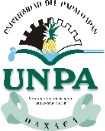 549549UNIVERSIDAD DEL PAPALOAPANUNIVERSIDAD DEL PAPALOAPANUNIVERSIDAD DEL PAPALOAPANUNIVERSIDAD DEL PAPALOAPANUNIVERSIDAD DEL PAPALOAPANUNIVERSIDAD DEL PAPALOAPANTabulador de SueldosTabulador de SueldosTabulador de SueldosTabulador de SueldosTabulador de SueldosTabulador de SueldosTabulador de SueldosTabulador de SueldosPLAZA / PUESTORELACIÓN LABORALNIVELTOTAL, DE PERCEPCIONESPERCEPCIONES ORDINARIASPERCEPCIONES ORDINARIASPERCEPCIONES ORDINARIASPERCEPCIONES ORDINARIASPERCEPCIONES ORDINARIASPERCEPCIONES ORDINARIASPERCEPCIONES EXTRAORDINARIASOBLIGACIONESOBLIGACIONESPLAZA / PUESTORELACIÓN LABORALNIVELTOTAL, DE PERCEPCIONESSUELDODESPENSACONPENSACIÓN FIJA GARANTIZADACONPENSACIÓN FIJA GARANTIZADAOTRAS PRESTACIONES SOCIALES YECONÓMICASREMUNERACIONES ANUALESPERCEPCIONES EXTRAORDINARIASDE CARÁCTER FÍSCALDE SEGURIDAD SOCIALRECTOR*MMYSN/A1,069,981.67900,827.304,620.000.000.0089,465.7375,068.6429,708.79178,161.32VICE-RECTORMMYSN/A768,076.64586,080.504,620.000.000.0058,206.63119,169.5121,438.50130,435.99VICE-RECTORMMYSN/A768,076.64586,080.504,620.000.000.0058,206.63119,169.5121,438.50130,435.99ABOGADO GENERALMMYSN/A458,254.05383,574.854,620.000.000.0038,094.7631,964.4412,650.0974,708.71AUDITOR INTERNOMMYSN/A371,215.16295,011.254,620.000.000.0029,299.0642,284.8510,260.3365,557.19SECRETARIO PARTICULAR DEL RECTORMMYSN/A383,015.61295,011.254,620.000.000.0029,299.0654,085.3010,614.3463,652.54JEFE DE DEPARTAMENTO "C"MMYSN/A420,759.50351,870.954,620.000.000.0034,946.0929,322.4611,604.5173,358.92JEFE DE DEPARTAMENTO "B"MMYSN/A394,816.06295,011.254,620.000.000.0029,299.0665,885.7510,968.3669,666.62JEFE DE DEPARTAMENTO "B"MMYSN/A388,915.83295,011.254,620.000.000.0029,299.0659,985.5210,791.3568,639.24JEFE DE DEPARTAMENTO "B"MMYSN/A388,915.83295,011.254,620.000.000.0029,299.0659,985.5210,791.3568,639.24JEFE DE DEPARTAMENTO "B"MMYSN/A388,915.83295,011.254,620.000.000.0029,299.0659,985.5210,791.3568,639.24JEFE DE DEPARTAMENTO "B"MMYSN/A388,915.83295,011.254,620.000.000.0029,299.0659,985.5210,791.3564,613.85JEFE DE DEPARTAMENTO "B"MMYSN/A388,915.83295,011.254,620.000.000.0029,299.0659,985.5210,791.3568,639.24JEFE DE DEPARTAMENTO "B"MMYSN/A383,015.61295,011.254,620.000.000.0029,299.0654,085.3010,614.3463,652.54JEFE DE DEPARTAMENTO "B"MMYSN/A383,015.61295,011.254,620.000.000.0029,299.0654,085.3010,614.3467,611.90JEFE DE DEPARTAMENTO "B"MMYSN/A383,015.61295,011.254,620.000.000.0029,299.0654,085.3010,614.3463,652.54JEFE DE DEPARTAMENTO "B"MMYSN/A353,514.48295,011.254,620.000.000.0029,299.0624,584.179,729.3162,475.10JEFE DE DEPARTAMENTO "A"MMYSN/A351,420.54266,227.354,620.000.000.0026,440.3954,132.809,738.4562,528.17JEFE DE DEPARTAMENTO "A"MMYSN/A351,420.54266,227.354,620.000.000.0026,440.3954,132.809,738.4558,895.53JEFE DE DEPARTAMENTO "A"MMYSN/A351,420.54266,227.354,620.000.000.0026,440.3954,132.809,738.4562,528.17JEFE DE DEPARTAMENTO "A"MMYSN/A330,122.35266,227.354,620.000.000.0026,440.3932,834.619,099.5058,819.70JEFE DE AREA "C"CONFIANZAN/A296,771.01220,883.404,620.000.000.0021,937.0549,330.568,212.3250,607.04JEFE DE AREA "C"CONFIANZAN/A296,771.01220,883.404,620.000.000.0021,937.0549,330.568,212.3253,670.40JEFE DE AREA "C"CONFIANZAN/A292,353.34220,883.404,620.000.000.0021,937.0544,912.898,079.7952,901.20JEFE DE AREA "C"CONFIANZAN/A292,353.34220,883.404,620.000.000.0021,937.0544,912.898,079.7952,901.20JEFE DE AREA "C"CONFIANZAN/A292,353.34220,883.404,620.000.000.0021,937.0544,912.898,079.7952,901.20JEFE DE AREA "C"CONFIANZAN/A292,353.34220,883.404,620.000.000.0021,937.0544,912.898,079.7952,901.20JEFE DE AREA "C"CONFIANZAN/A287,935.67220,883.404,620.000.000.0021,937.0540,495.227,947.2652,132.01JEFE DE AREA "C"CONFIANZAN/A265,847.33220,883.404,620.000.000.0021,937.0518,406.887,284.6148,285.92JEFE DE AREA "B"CONFIANZAN/A264,981.46202,987.454,620.000.000.0020,159.7137,214.307,303.3848,394.83JEFE DE AREA "A"CONFIANZAN/A197,749.76148,259.354,620.000.000.0014,724.3930,146.025,423.2535,459.48549549UNIVERSIDAD DEL PAPALOAPANUNIVERSIDAD DEL PAPALOAPANUNIVERSIDAD DEL PAPALOAPANUNIVERSIDAD DEL PAPALOAPANUNIVERSIDAD DEL PAPALOAPANUNIVERSIDAD DEL PAPALOAPANTabulador de SueldosTabulador de SueldosTabulador de SueldosTabulador de SueldosTabulador de SueldosTabulador de SueldosTabulador de SueldosTabulador de SueldosPLAZA / PUESTORELACIÓN LABORALNIVELTOTAL, DE PERCEPCIONESPERCEPCIONES ORDINARIASPERCEPCIONES ORDINARIASPERCEPCIONES ORDINARIASPERCEPCIONES ORDINARIASPERCEPCIONES ORDINARIASPERCEPCIONES ORDINARIASPERCEPCIONES EXTRAORDINARIASOBLIGACIONESOBLIGACIONESPLAZA / PUESTORELACIÓN LABORALNIVELTOTAL, DE PERCEPCIONESSUELDODESPENSACONPENSACIÓN FIJA GARANTIZADACONPENSACIÓN FIJA GARANTIZADAOTRAS PRESTACIONES SOCIALES YECONÓMICASREMUNERACIONES ANUALESPERCEPCIONES EXTRAORDINARIASDE CARÁCTER FÍSCALDE SEGURIDAD SOCIALJEFE DE AREACONFIANZAN/A243,319.09180,470.604,620.000.000.0017,923.4540,305.046,709.8042,446.79JEFE DE AREACONFIANZAN/A239,709.68180,470.604,620.000.000.0017,923.4536,695.636,601.5244,321.20JEFE DE AREACONFIANZAN/A239,709.68180,470.604,620.000.000.0017,923.4536,695.636,601.5244,321.20JEFE DE AREACONFIANZAN/A239,709.68180,470.604,620.000.000.0017,923.4536,695.636,601.5244,321.20JEFE DE AREACONFIANZAN/A239,709.68180,470.604,620.000.000.0017,923.4536,695.636,601.5241,858.70JEFE DE AREACONFIANZAN/A221,662.62180,470.604,620.000.000.0017,923.4518,648.576,060.1038,918.28TITULAR "C"BASEN/A832,222.76611,199.804,620.000.000.0060,701.35155,701.6123,300.09131,530.08TITULAR "C"BASEN/A800,798.24611,199.804,620.000.000.0060,701.35124,277.0922,357.35133,587.53TITULAR "C"BASEN/A800,798.24611,199.804,620.000.000.0060,701.35124,277.0922,357.35133,587.53TITULAR "C"BASEN/A727,454.26611,199.804,620.000.000.0060,701.3550,933.1120,157.03122,035.86TITULAR "C"BASEN/A727,454.26611,199.804,620.000.000.0060,701.3550,933.1120,157.03122,035.86TITULAR "B"BASEN/A685,364.47522,585.104,620.000.000.0051,900.58106,258.7919,115.88108,882.04TITULAR "B"BASEN/A685,364.47522,585.104,620.000.000.0051,900.58106,258.7919,115.88115,018.89TITULAR "B"BASEN/A716,788.99522,585.104,620.000.000.0051,900.58137,683.3120,058.61114,002.06TITULAR "B"BASEN/A685,364.47522,585.104,620.000.000.0051,900.58106,258.7919,115.88108,882.04TITULAR "B"BASEN/A685,364.47522,585.104,620.000.000.0051,900.58106,258.7919,115.88115,018.89TITULAR "B"BASEN/A685,364.47522,585.104,620.000.000.0051,900.58106,258.7919,115.88115,018.89TITULAR "B"BASEN/A685,364.47522,585.104,620.000.000.0051,900.58106,258.7919,115.88115,018.89TITULAR "B"BASEN/A685,364.47522,585.104,620.000.000.0051,900.58106,258.7919,115.88108,882.04TITULAR "B"BASEN/A685,364.47522,585.104,620.000.000.0051,900.58106,258.7919,115.88115,018.89TITULAR "B"BASEN/A685,364.47522,585.104,620.000.000.0051,900.58106,258.7919,115.88115,018.89TITULAR "B"BASEN/A685,364.47522,585.104,620.000.000.0051,900.58106,258.7919,115.88115,018.89TITULAR "B"BASEN/A674,912.77522,585.104,620.000.000.0051,900.5895,807.0918,802.33107,179.11TITULAR "B"BASEN/A674,912.77522,585.104,620.000.000.0051,900.5895,807.0918,802.33113,372.72TITULAR "B"BASEN/A674,912.77522,585.104,620.000.000.0051,900.5895,807.0918,802.33113,372.72TITULAR "B"BASEN/A706,337.29522,585.104,620.000.000.0051,900.58127,231.6119,745.06118,844.40TITULAR "B"BASEN/A706,337.29522,585.104,620.000.000.0051,900.58127,231.6119,745.06112,299.13TITULAR "B"BASEN/A622,654.26522,585.104,620.000.000.0051,900.5843,548.5817,234.57105,142.02TITULAR "B"BASEN/A622,654.26522,585.104,620.000.000.0051,900.5843,548.5817,234.57105,142.02TITULAR "A"BASEN/A546,607.52409,774.554,620.000.000.0040,696.7991,516.1815,235.1987,903.22TITULAR "A"BASEN/A578,032.04409,774.554,620.000.000.0040,696.79122,940.7016,177.9398,142.47TITULAR "A"BASEN/A578,032.04409,774.554,620.000.000.0040,696.79122,940.7016,177.9398,142.47549549UNIVERSIDAD DEL PAPALOAPANUNIVERSIDAD DEL PAPALOAPANUNIVERSIDAD DEL PAPALOAPANUNIVERSIDAD DEL PAPALOAPANUNIVERSIDAD DEL PAPALOAPANUNIVERSIDAD DEL PAPALOAPANTabulador de SueldosTabulador de SueldosTabulador de SueldosTabulador de SueldosTabulador de SueldosTabulador de SueldosTabulador de SueldosTabulador de SueldosPLAZA / PUESTORELACIÓN LABORALNIVELTOTAL, DE PERCEPCIONESPERCEPCIONES ORDINARIASPERCEPCIONES ORDINARIASPERCEPCIONES ORDINARIASPERCEPCIONES ORDINARIASPERCEPCIONES ORDINARIASPERCEPCIONES ORDINARIASPERCEPCIONES EXTRAORDINARIASOBLIGACIONESOBLIGACIONESPLAZA / PUESTORELACIÓN LABORALNIVELTOTAL, DE PERCEPCIONESSUELDODESPENSACONPENSACIÓN FIJA GARANTIZADACONPENSACIÓN FIJA GARANTIZADAOTRAS PRESTACIONES SOCIALES YECONÓMICASREMUNERACIONES ANUALESPERCEPCIONES EXTRAORDINARIASDE CARÁCTER FÍSCALDE SEGURIDAD SOCIALTITULAR "A"BASEN/A546,607.52409,774.554,620.000.000.0040,696.7991,516.1815,235.1987,903.22TITULAR "A"BASEN/A538,412.03409,774.554,620.000.000.0040,696.7983,320.6914,989.3386,567.93TITULAR "A"BASEN/A538,412.03409,774.554,620.000.000.0040,696.7983,320.6914,989.3391,380.02TITULAR "A"BASEN/A538,412.03409,774.554,620.000.000.0040,696.7983,320.6914,989.3386,567.93TITULAR "A"BASEN/A538,412.03409,774.554,620.000.000.0040,696.7983,320.6914,989.3391,380.02TITULAR "A"BASEN/A569,836.55409,774.554,620.000.000.0040,696.79114,745.2115,932.0691,687.95TITULAR "A"BASEN/A538,412.03409,774.554,620.000.000.0040,696.7983,320.6914,989.3386,567.93TITULAR "A"BASEN/A538,412.03409,774.554,620.000.000.0040,696.7983,320.6914,989.3386,567.93TITULAR "A"BASEN/A538,412.03409,774.554,620.000.000.0040,696.7983,320.6914,989.3391,380.02TITULAR "A"BASEN/A538,412.03409,774.554,620.000.000.0040,696.7983,320.6914,989.3391,380.02TITULAR "A"BASEN/A538,412.03409,774.554,620.000.000.0040,696.7983,320.6914,989.3391,380.02TITULAR "A"BASEN/A538,412.03409,774.554,620.000.000.0040,696.7983,320.6914,989.3391,380.02TITULAR "A"BASEN/A538,412.03409,774.554,620.000.000.0040,696.7983,320.6914,989.3391,380.02TITULAR "A"BASEN/A569,836.55409,774.554,620.000.000.0040,696.79114,745.2115,932.0696,851.69TITULAR "A"BASEN/A538,412.03409,774.554,620.000.000.0040,696.7983,320.6914,989.3391,380.02TITULAR "A"BASEN/A538,412.03409,774.554,620.000.000.0040,696.7983,320.6914,989.3391,380.02TITULAR "A"BASEN/A538,412.03409,774.554,620.000.000.0040,696.7983,320.6914,989.3391,380.02TITULAR "A"BASEN/A538,412.03409,774.554,620.000.000.0040,696.7983,320.6914,989.3386,567.93TITULAR "A"BASEN/A538,412.03409,774.554,620.000.000.0040,696.7983,320.6914,989.3391,380.02TITULAR "A"BASEN/A530,216.54409,774.554,620.000.000.0040,696.7975,125.2014,743.4690,089.24TITULAR "A"BASEN/A530,216.54409,774.554,620.000.000.0040,696.7975,125.2014,743.4690,089.24TITULAR "A"BASEN/A530,216.54409,774.554,620.000.000.0040,696.7975,125.2014,743.4690,089.24TITULAR "A"BASEN/A530,216.54409,774.554,620.000.000.0040,696.7975,125.2014,743.4690,089.24TITULAR "A"BASEN/A530,216.54409,774.554,620.000.000.0040,696.7975,125.2014,743.4685,232.65TITULAR "A"BASEN/A530,216.54409,774.554,620.000.000.0040,696.7975,125.2014,743.4685,232.65TITULAR "A"BASEN/A530,216.54409,774.554,620.000.000.0040,696.7975,125.2014,743.4690,089.24TITULAR "A"BASEN/A561,641.06409,774.554,620.000.000.0040,696.79106,549.7215,686.2095,560.92TITULAR "A"BASEN/A570,980.66409,774.554,620.000.000.0040,696.79115,889.3215,966.3991,425.99TITULAR "A"BASEN/A530,216.54409,774.554,620.000.000.0040,696.7975,125.2014,743.4685,232.65TITULAR "A"BASEN/A530,216.54409,774.554,620.000.000.0040,696.7975,125.2014,743.4685,232.65TITULAR "A"BASEN/A530,216.54409,774.554,620.000.000.0040,696.7975,125.2014,743.4685,232.65TITULAR "A"BASEN/A570,980.66409,774.554,620.000.000.0040,696.79115,889.3215,966.3991,425.99549549UNIVERSIDAD DEL PAPALOAPANUNIVERSIDAD DEL PAPALOAPANUNIVERSIDAD DEL PAPALOAPANUNIVERSIDAD DEL PAPALOAPANUNIVERSIDAD DEL PAPALOAPANUNIVERSIDAD DEL PAPALOAPANTabulador de SueldosTabulador de SueldosTabulador de SueldosTabulador de SueldosTabulador de SueldosTabulador de SueldosTabulador de SueldosTabulador de SueldosPLAZA / PUESTORELACIÓN LABORALNIVELTOTAL, DE PERCEPCIONESPERCEPCIONES ORDINARIASPERCEPCIONES ORDINARIASPERCEPCIONES ORDINARIASPERCEPCIONES ORDINARIASPERCEPCIONES ORDINARIASPERCEPCIONES ORDINARIASPERCEPCIONES EXTRAORDINARIASOBLIGACIONESOBLIGACIONESPLAZA / PUESTORELACIÓN LABORALNIVELTOTAL, DE PERCEPCIONESSUELDODESPENSACONPENSACIÓN FIJA GARANTIZADACONPENSACIÓN FIJA GARANTIZADAOTRAS PRESTACIONES SOCIALES YECONÓMICASREMUNERACIONES ANUALESPERCEPCIONES EXTRAORDINARIASDE CARÁCTER FÍSCALDE SEGURIDAD SOCIALTITULAR "A"BASEN/A530,216.54409,774.554,620.000.000.0040,696.7975,125.2014,743.4690,089.24TITULAR "A"BASEN/A530,216.54409,774.554,620.000.000.0040,696.7975,125.2014,743.4690,089.24TITULAR "A"BASEN/A530,216.54409,774.554,620.000.000.0040,696.7975,125.2014,743.4685,232.65TITULAR "A"BASEN/A522,021.04409,774.554,620.000.000.0040,696.7966,929.7014,497.6088,798.42TITULAR "A"BASEN/A522,021.04409,774.554,620.000.000.0040,696.7966,929.7014,497.6088,798.42TITULAR "A"BASEN/A522,021.04409,774.554,620.000.000.0040,696.7966,929.7014,497.6088,798.42TITULAR "A"BASEN/A522,021.04409,774.554,620.000.000.0040,696.7966,929.7014,497.6088,798.42TITULAR "A"BASEN/A522,021.04409,774.554,620.000.000.0040,696.7966,929.7014,497.6083,897.32TITULAR "A"BASEN/A513,825.55409,774.554,620.000.000.0040,696.7958,734.2114,251.7387,507.65TITULAR "A"BASEN/A505,630.06409,774.554,620.000.000.0040,696.7950,538.7214,005.8781,226.74TITULAR "A"BASEN/A497,434.57409,774.554,620.000.000.0040,696.7942,343.2313,760.0047,822.85TITULAR "A"BASEN/A497,434.57409,774.554,620.000.000.0040,696.7942,343.2313,760.0047,822.85TITULAR "A"BASEN/A497,434.57409,774.554,620.000.000.0040,696.7942,343.2313,760.0047,822.85TITULAR "A"BASEN/A489,239.08409,774.554,620.000.000.0040,696.7934,147.7413,514.1480,408.52TITULAR "A"BASEN/A489,239.08409,774.554,620.000.000.0040,696.7934,147.7413,514.1480,408.52TITULAR "A"BASEN/A489,239.08409,774.554,620.000.000.0040,696.7934,147.7413,514.1480,408.52TITULAR "A"BASEN/A489,239.08409,774.554,620.000.000.0040,696.7934,147.7413,514.1480,408.52TITULAR "A"BASEN/A489,239.08409,774.554,620.000.000.0040,696.7934,147.7413,514.1480,408.52TITULAR "A"BASEN/A489,239.08409,774.554,620.000.000.0040,696.7934,147.7413,514.1480,408.52ASOCIADO "C"BASEN/A457,199.16342,176.554,620.000.000.0033,983.2976,419.3212,721.9478,293.13ASOCIADO "C"BASEN/A488,623.68342,176.554,620.000.000.0033,983.29107,843.8413,664.6779,432.06ASOCIADO "C"BASEN/A457,199.16342,176.554,620.000.000.0033,983.2976,419.3212,721.9478,293.13ASOCIADO "C"BASEN/A450,355.63342,176.554,620.000.000.0033,983.2969,575.7912,516.6373,197.01ASOCIADO "C"BASEN/A450,355.63342,176.554,620.000.000.0033,983.2969,575.7912,516.6373,197.01ASOCIADO "C"BASEN/A450,355.63342,176.554,620.000.000.0033,983.2969,575.7912,516.6373,197.01ASOCIADO "C"BASEN/A481,780.15342,176.554,620.000.000.0033,983.29101,000.3113,459.3778,317.03ASOCIADO "C"BASEN/A491,119.75342,176.554,620.000.000.0033,983.29110,339.9113,739.5579,390.35ASOCIADO "C"BASEN/A450,355.63342,176.554,620.000.000.0033,983.2969,575.7912,516.6377,215.27ASOCIADO "C"BASEN/A450,355.63342,176.554,620.000.000.0033,983.2969,575.7912,516.6377,215.27ASOCIADO "C"BASEN/A450,355.63342,176.554,620.000.000.0033,983.2969,575.7912,516.6373,197.01ASOCIADO "C"BASEN/A450,355.63342,176.554,620.000.000.0033,983.2969,575.7912,516.6377,215.27ASOCIADO "C"BASEN/A450,355.63342,176.554,620.000.000.0033,983.2969,575.7912,516.6373,197.01549549UNIVERSIDAD DEL PAPALOAPANUNIVERSIDAD DEL PAPALOAPANUNIVERSIDAD DEL PAPALOAPANUNIVERSIDAD DEL PAPALOAPANUNIVERSIDAD DEL PAPALOAPANUNIVERSIDAD DEL PAPALOAPANTabulador de SueldosTabulador de SueldosTabulador de SueldosTabulador de SueldosTabulador de SueldosTabulador de SueldosTabulador de SueldosTabulador de SueldosPLAZA / PUESTORELACIÓN LABORALNIVELTOTAL, DE PERCEPCIONESPERCEPCIONES ORDINARIASPERCEPCIONES ORDINARIASPERCEPCIONES ORDINARIASPERCEPCIONES ORDINARIASPERCEPCIONES ORDINARIASPERCEPCIONES ORDINARIASPERCEPCIONES EXTRAORDINARIASOBLIGACIONESOBLIGACIONESPLAZA / PUESTORELACIÓN LABORALNIVELTOTAL, DE PERCEPCIONESSUELDODESPENSACONPENSACIÓN FIJA GARANTIZADACONPENSACIÓN FIJA GARANTIZADAOTRAS PRESTACIONES SOCIALES YECONÓMICASREMUNERACIONES ANUALESPERCEPCIONES EXTRAORDINARIASDE CARÁCTER FÍSCALDE SEGURIDAD SOCIALASOCIADO "C"BASEN/A450,355.63342,176.554,620.000.000.0033,983.2969,575.7912,516.6373,197.01ASOCIADO "C"BASEN/A450,355.63342,176.554,620.000.000.0033,983.2969,575.7912,516.6377,215.27ASOCIADO "C"BASEN/A491,119.75342,176.554,620.000.000.0033,983.29110,339.9113,739.5583,864.79ASOCIADO "C"BASEN/A450,355.63342,176.554,620.000.000.0033,983.2969,575.7912,516.6377,215.27ASOCIADO "C"BASEN/A481,780.15342,176.554,620.000.000.0033,983.29101,000.3113,459.3778,317.03ASOCIADO "C"BASEN/A443,512.10342,176.554,620.000.000.0033,983.2962,732.2612,311.3372,081.98ASOCIADO "C"BASEN/A474,936.62342,176.554,620.000.000.0033,983.2994,156.7813,254.0677,202.00ASOCIADO "C"BASEN/A443,512.10342,176.554,620.000.000.0033,983.2962,732.2612,311.3376,137.41ASOCIADO "C"BASEN/A443,512.10342,176.554,620.000.000.0033,983.2962,732.2612,311.3376,137.41ASOCIADO "C"BASEN/A474,936.62342,176.554,620.000.000.0033,983.2994,156.7813,254.0681,609.09ASOCIADO "C"BASEN/A443,512.10342,176.554,620.000.000.0033,983.2962,732.2612,311.3376,137.41ASOCIADO "C"BASEN/A443,512.10342,176.554,620.000.000.0033,983.2962,732.2612,311.3372,081.98ASOCIADO "C"BASEN/A443,512.10342,176.554,620.000.000.0033,983.2962,732.2612,311.3372,081.98ASOCIADO "C"BASEN/A436,668.56342,176.554,620.000.000.0033,983.2955,888.7212,106.0275,059.55ASOCIADO "C"BASEN/A468,093.08342,176.554,620.000.000.0033,983.2987,313.2413,048.7576,086.97ASOCIADO "C"BASEN/A422,981.50342,176.554,620.000.000.0033,983.2942,201.6611,695.4172,903.83ASOCIADO "C"BASEN/A416,137.97342,176.554,620.000.000.0033,983.2935,358.1311,490.1039,933.81ASOCIADO "C"BASEN/A416,125.91342,176.554,620.000.000.0033,983.2935,346.0711,486.1839,920.54ASOCIADO "C"BASEN/A416,137.97342,176.554,620.000.000.0033,983.2935,358.1311,490.1071,825.98ASOCIADO "C"BASEN/A416,137.97342,176.554,620.000.000.0033,983.2935,358.1311,490.1039,933.81ASOCIADO "C"BASEN/A416,137.97342,176.554,620.000.000.0033,983.2935,358.1311,490.1039,933.81ASOCIADO "C"BASEN/A409,294.44342,176.554,620.000.000.0033,983.2928,514.6011,284.8066,506.84ASOCIADO "C"BASEN/A409,294.44342,176.554,620.000.000.0033,983.2928,514.6011,284.8070,748.12ASOCIADO "C"BASEN/A409,294.44342,176.554,620.000.000.0033,983.2928,514.6011,284.8070,748.12ASOCIADO "C"BASEN/A409,294.44342,176.554,620.000.000.0033,983.2928,514.6011,284.8070,748.12ASOCIADO "C"BASEN/A409,294.44342,176.554,620.000.000.0033,983.2928,514.6011,284.8070,748.12ASOCIADO "C"BASEN/A409,294.44342,176.554,620.000.000.0033,983.2928,514.6011,284.8070,748.12ASOCIADO "C"BASEN/A409,294.44342,176.554,620.000.000.0033,983.2928,514.6011,284.8070,748.12ASOCIADO "C"BASEN/A409,294.44342,176.554,620.000.000.0033,983.2928,514.6011,284.8070,748.12ASOCIADO "C"BASEN/A409,294.44342,176.554,620.000.000.0033,983.2928,514.6011,284.8070,748.12ASOCIADO "B"BASEN/A393,642.91274,516.504,620.000.000.0027,263.6387,242.7810,984.4068,509.19ASOCIADO "B"BASEN/A362,218.39274,516.504,620.000.000.0027,263.6355,818.2610,041.6663,037.51549549UNIVERSIDAD DEL PAPALOAPANUNIVERSIDAD DEL PAPALOAPANUNIVERSIDAD DEL PAPALOAPANUNIVERSIDAD DEL PAPALOAPANUNIVERSIDAD DEL PAPALOAPANUNIVERSIDAD DEL PAPALOAPANTabulador de SueldosTabulador de SueldosTabulador de SueldosTabulador de SueldosTabulador de SueldosTabulador de SueldosTabulador de SueldosTabulador de SueldosPLAZA / PUESTORELACIÓN LABORALNIVELTOTAL, DE PERCEPCIONESPERCEPCIONES ORDINARIASPERCEPCIONES ORDINARIASPERCEPCIONES ORDINARIASPERCEPCIONES ORDINARIASPERCEPCIONES ORDINARIASPERCEPCIONES ORDINARIASPERCEPCIONES EXTRAORDINARIASOBLIGACIONESOBLIGACIONESPLAZA / PUESTORELACIÓN LABORALNIVELTOTAL, DE PERCEPCIONESSUELDODESPENSACONPENSACIÓN FIJA GARANTIZADACONPENSACIÓN FIJA GARANTIZADAOTRAS PRESTACIONES SOCIALES YECONÓMICASREMUNERACIONES ANUALESPERCEPCIONES EXTRAORDINARIASDE CARÁCTER FÍSCALDE SEGURIDAD SOCIALASOCIADO "B"BASEN/A362,218.39274,516.504,620.000.000.0027,263.6355,818.2610,041.6659,813.80ASOCIADO "B"BASEN/A362,218.39274,516.504,620.000.000.0027,263.6355,818.2610,041.6659,813.80ASOCIADO "B"BASEN/A362,218.39274,516.504,620.000.000.0027,263.6355,818.2610,041.6659,813.80ASOCIADO "B"BASEN/A393,642.91274,516.504,620.000.000.0027,263.6387,242.7810,984.4064,933.82ASOCIADO "B"BASEN/A362,218.39274,516.504,620.000.000.0027,263.6355,818.2610,041.6663,037.51ASOCIADO "B"BASEN/A356,728.06274,516.504,620.000.000.0027,263.6350,327.939,876.9558,919.26ASOCIADO "B"BASEN/A356,728.06274,516.504,620.000.000.0027,263.6350,327.939,876.9562,172.79ASOCIADO "B"BASEN/A356,728.06274,516.504,620.000.000.0027,263.6350,327.939,876.9562,172.79ASOCIADO "B"BASEN/A356,728.06274,516.504,620.000.000.0027,263.6350,327.939,876.9562,172.79ASOCIADO "B"BASEN/A356,728.06274,516.504,620.000.000.0027,263.6350,327.939,876.9562,172.79ASOCIADO "B"BASEN/A356,728.06274,516.504,620.000.000.0027,263.6350,327.939,876.9558,919.26ASOCIADO "B"BASEN/A356,728.06274,516.504,620.000.000.0027,263.6350,327.939,876.9562,172.79ASOCIADO "B"BASEN/A356,728.06274,516.504,620.000.000.0027,263.6350,327.939,876.9562,172.79ASOCIADO "B"BASEN/A356,728.06274,516.504,620.000.000.0027,263.6350,327.939,876.9562,172.79ASOCIADO "B"BASEN/A356,728.06274,516.504,620.000.000.0027,263.6350,327.939,876.9558,919.26ASOCIADO "B"BASEN/A356,728.06274,516.504,620.000.000.0027,263.6350,327.939,876.9562,172.79ASOCIADO "B"BASEN/A356,728.06274,516.504,620.000.000.0027,263.6350,327.939,876.9562,172.79ASOCIADO "B"BASEN/A351,237.73274,516.504,620.000.000.0027,263.6344,837.609,712.2461,308.07ASOCIADO "B"BASEN/A351,237.73274,516.504,620.000.000.0027,263.6344,837.609,712.2461,308.07ASOCIADO "B"BASEN/A345,747.40274,516.504,620.000.000.0027,263.6339,347.279,547.5360,443.35ASOCIADO "B"BASEN/A377,171.92274,516.504,620.000.000.0027,263.6370,771.7910,490.2765,915.03ASOCIADO "B"BASEN/A345,747.40274,516.504,620.000.000.0027,263.6339,347.279,547.5357,130.18ASOCIADO "B"BASEN/A345,747.40274,516.504,620.000.000.0027,263.6339,347.279,547.5357,130.18ASOCIADO "B"BASEN/A345,747.40274,516.504,620.000.000.0027,263.6339,347.279,547.5357,130.18ASOCIADO "B"BASEN/A345,747.40274,516.504,620.000.000.0027,263.6339,347.279,547.5357,130.18ASOCIADO "B"BASEN/A345,747.40274,516.504,620.000.000.0027,263.6339,347.279,547.5360,443.35ASOCIADO "B"BASEN/A345,747.40274,516.504,620.000.000.0027,263.6339,347.279,547.5360,443.35ASOCIADO "B"BASEN/A345,747.40274,516.504,620.000.000.0027,263.6339,347.279,547.5357,130.18ASOCIADO "B"BASEN/A345,747.40274,516.504,620.000.000.0027,263.6339,347.279,547.5360,443.35ASOCIADO "B"BASEN/A334,766.74274,516.504,620.000.000.0027,263.6328,366.619,218.1132,037.52ASOCIADO "B"BASEN/A334,766.74274,516.504,620.000.000.0027,263.6328,366.619,218.1132,037.52ASOCIADO "B"BASEN/A334,766.74274,516.504,620.000.000.0027,263.6328,366.619,218.1132,037.52549549UNIVERSIDAD DEL PAPALOAPANUNIVERSIDAD DEL PAPALOAPANUNIVERSIDAD DEL PAPALOAPANUNIVERSIDAD DEL PAPALOAPANUNIVERSIDAD DEL PAPALOAPANUNIVERSIDAD DEL PAPALOAPANTabulador de SueldosTabulador de SueldosTabulador de SueldosTabulador de SueldosTabulador de SueldosTabulador de SueldosTabulador de SueldosTabulador de SueldosPLAZA / PUESTORELACIÓN LABORALNIVELTOTAL, DE PERCEPCIONESPERCEPCIONES ORDINARIASPERCEPCIONES ORDINARIASPERCEPCIONES ORDINARIASPERCEPCIONES ORDINARIASPERCEPCIONES ORDINARIASPERCEPCIONES ORDINARIASPERCEPCIONES EXTRAORDINARIASOBLIGACIONESOBLIGACIONESPLAZA / PUESTORELACIÓN LABORALNIVELTOTAL, DE PERCEPCIONESSUELDODESPENSACONPENSACIÓN FIJA GARANTIZADACONPENSACIÓN FIJA GARANTIZADAOTRAS PRESTACIONES SOCIALES YECONÓMICASREMUNERACIONES ANUALESPERCEPCIONES EXTRAORDINARIASDE CARÁCTER FÍSCALDE SEGURIDAD SOCIALASOCIADO "B"BASEN/A334,766.74274,516.504,620.000.000.0027,263.6328,366.619,218.1132,037.52ASOCIADO "B"BASEN/A334,766.74274,516.504,620.000.000.0027,263.6328,366.619,218.1132,037.52ASOCIADO "B"BASEN/A334,766.74274,516.504,620.000.000.0027,263.6328,366.619,218.1132,037.52ASOCIADO "B"BASEN/A334,766.74274,516.504,620.000.000.0027,263.6328,366.619,218.1132,037.52ASOCIADO "B"BASEN/A334,766.74274,516.504,620.000.000.0027,263.6328,366.619,218.1132,037.52ASOCIADO "B"BASEN/A329,276.41274,516.504,620.000.000.0027,263.6322,876.289,053.4057,849.16ASOCIADO "B"BASEN/A329,276.41274,516.504,620.000.000.0027,263.6322,876.289,053.4054,446.53ASOCIADO "B"BASEN/A329,276.41274,516.504,620.000.000.0027,263.6322,876.289,053.4057,849.16ASOCIADO "B"BASEN/A329,276.41274,516.504,620.000.000.0027,263.6322,876.289,053.4058,060.69ASOCIADO "B"BASEN/A329,276.41274,516.504,620.000.000.0027,263.6322,876.289,053.4055,687.49ASOCIADO "B"BASEN/A329,276.41274,516.504,620.000.000.0027,263.6322,876.289,053.4058,060.69ASOCIADO "B"BASEN/A329,276.41274,516.504,620.000.000.0027,263.6322,876.289,053.4058,060.69ASOCIADO "B"BASEN/A329,276.41274,516.504,620.000.000.0027,263.6322,876.289,053.4058,060.69ASOCIADO "B"BASEN/A329,276.41274,516.504,620.000.000.0027,263.6322,876.289,053.4058,060.69ASOCIADO "A"BASEN/A249,340.40206,925.804,620.000.000.0020,550.8517,243.756,824.3044,963.38TECNICOBASEN/A215,969.64162,246.154,620.000.000.0016,113.4932,990.005,934.8839,511.90TECNICOBASEN/A215,969.64162,246.154,620.000.000.0016,113.4932,990.005,934.8837,606.60TECNICOBASEN/A215,969.64162,246.154,620.000.000.0016,113.4932,990.005,934.8839,511.90TECNICOBASEN/A215,969.64162,246.154,620.000.000.0016,113.4932,990.005,934.8839,511.90TECNICOBASEN/A215,969.64162,246.154,620.000.000.0016,113.4932,990.005,934.8839,511.90TECNICOBASEN/A215,969.64162,246.154,620.000.000.0016,113.4932,990.005,934.8837,606.60TECNICOBASEN/A215,969.64162,246.154,620.000.000.0016,113.4932,990.005,934.8837,606.60TECNICOBASEN/A215,969.64162,246.154,620.000.000.0016,113.4932,990.005,934.8839,511.90TECNICOBASEN/A215,969.64162,246.154,620.000.000.0016,113.4932,990.005,934.8837,606.60TECNICOBASEN/A215,969.64162,246.154,620.000.000.0016,113.4932,990.005,934.8837,606.60TECNICOBASEN/A215,969.64162,246.154,620.000.000.0016,113.4932,990.005,934.8837,606.60TECNICOBASEN/A215,969.64162,246.154,620.000.000.0016,113.4932,990.005,934.8837,606.60TECNICOBASEN/A215,969.64162,246.154,620.000.000.0016,113.4932,990.005,934.8839,511.90TECNICOBASEN/A215,969.64162,246.154,620.000.000.0016,113.4932,990.005,934.8839,511.90TECNICOBASEN/A215,969.64162,246.154,620.000.000.0016,113.4932,990.005,934.8839,511.90TECNICOBASEN/A215,969.64162,246.154,620.000.000.0016,113.4932,990.005,934.8837,606.60TECNICOBASEN/A212,724.72162,246.154,620.000.000.0016,113.4929,745.085,837.5337,077.90549549UNIVERSIDAD DEL PAPALOAPANUNIVERSIDAD DEL PAPALOAPANUNIVERSIDAD DEL PAPALOAPANUNIVERSIDAD DEL PAPALOAPANUNIVERSIDAD DEL PAPALOAPANUNIVERSIDAD DEL PAPALOAPANTabulador de SueldosTabulador de SueldosTabulador de SueldosTabulador de SueldosTabulador de SueldosTabulador de SueldosTabulador de SueldosTabulador de SueldosPLAZA / PUESTORELACIÓN LABORALNIVELTOTAL, DE PERCEPCIONESPERCEPCIONES ORDINARIASPERCEPCIONES ORDINARIASPERCEPCIONES ORDINARIASPERCEPCIONES ORDINARIASPERCEPCIONES ORDINARIASPERCEPCIONES ORDINARIASPERCEPCIONES EXTRAORDINARIASOBLIGACIONESOBLIGACIONESPLAZA / PUESTORELACIÓN LABORALNIVELTOTAL, DE PERCEPCIONESSUELDODESPENSACONPENSACIÓN FIJA GARANTIZADACONPENSACIÓN FIJA GARANTIZADAOTRAS PRESTACIONES SOCIALES YECONÓMICASREMUNERACIONES ANUALESPERCEPCIONES EXTRAORDINARIASDE CARÁCTER FÍSCALDE SEGURIDAD SOCIALTECNICOBASEN/A212,724.72162,246.154,620.000.000.0016,113.4929,745.085,837.5339,000.82TECNICOBASEN/A212,724.72162,246.154,620.000.000.0016,113.4929,745.085,837.5339,000.82TECNICOBASEN/A212,724.72162,246.154,620.000.000.0016,113.4929,745.085,837.5337,077.90TECNICOBASEN/A212,724.72162,246.154,620.000.000.0016,113.4929,745.085,837.5339,000.82TECNICOBASEN/A212,724.72162,246.154,620.000.000.0016,113.4929,745.085,837.5339,000.82TECNICOBASEN/A212,724.72162,246.154,620.000.000.0016,113.4929,745.085,837.5339,000.82TECNICOBASEN/A212,724.72162,246.154,620.000.000.0016,113.4929,745.085,837.5339,000.82TECNICOBASEN/A212,724.72162,246.154,620.000.000.0016,113.4929,745.085,837.5320,252.41TECNICOBASEN/A212,724.72162,246.154,620.000.000.0016,113.4929,745.085,837.5337,077.90TECNICOBASEN/A212,724.72162,246.154,620.000.000.0016,113.4929,745.085,837.5339,000.82TECNICOBASEN/A212,724.72162,246.154,620.000.000.0016,113.4929,745.085,837.5339,000.82TECNICOBASEN/A209,479.79162,246.154,620.000.000.0016,113.4926,500.155,740.1838,489.75TECNICOBASEN/A209,479.79162,246.154,620.000.000.0016,113.4926,500.155,740.1836,549.20TECNICOBASEN/A240,052.91162,246.154,620.000.000.0016,113.4957,073.276,657.3741,194.22TECNICOBASEN/A209,479.79162,246.154,620.000.000.0016,113.4926,500.155,740.1838,489.75TECNICOBASEN/A206,234.87162,246.154,620.000.000.0016,113.4923,255.235,642.8337,978.67TECNICOBASEN/A252,418.07162,246.154,620.000.000.0016,113.4969,438.437,028.3345,737.82TECNICOBASEN/A202,989.95162,246.154,620.000.000.0016,113.4920,010.315,545.4837,467.60TECNICOBASEN/A199,745.02162,246.154,620.000.000.0016,113.4916,765.385,448.1418,934.97TECNICOBASEN/A199,745.02162,246.154,620.000.000.0016,113.4916,765.385,448.1418,934.97TECNICOBASEN/A199,745.02162,246.154,620.000.000.0016,113.4916,765.385,448.1418,729.15TECNICOBASEN/A199,745.02162,246.154,620.000.000.0016,113.4916,765.385,448.1418,934.97TECNICOBASEN/A199,745.02162,246.154,620.000.000.0016,113.4916,765.385,448.1418,934.97TECNICOBASEN/A196,500.10162,246.154,620.000.000.0016,113.4913,520.465,350.7936,445.45TECNICOBASEN/A196,500.10162,246.154,620.000.000.0016,113.4913,520.465,350.7934,434.41TECNICOBASEN/A196,500.10162,246.154,620.000.000.0016,113.4913,520.465,350.7936,445.45TECNICOBASEN/A196,500.10162,246.154,620.000.000.0016,113.4913,520.465,350.7936,445.45TECNICOBASEN/A196,500.10162,246.154,620.000.000.0016,113.4913,520.465,350.7936,445.45TECNICOBASEN/A196,500.10162,246.154,620.000.000.0016,113.4913,520.465,350.7936,445.45TECNICOBASEN/A196,500.10162,246.154,620.000.000.0016,113.4913,520.465,350.7936,445.45CHOFER "B"BASEN/A218,722.59164,359.504,620.000.000.0016,323.3833,419.716,012.1839,954.74CHOFER "B"BASEN/A198,999.45164,359.504,620.000.000.0016,323.3813,696.575,420.4935,554.09549549UNIVERSIDAD DEL PAPALOAPANUNIVERSIDAD DEL PAPALOAPANUNIVERSIDAD DEL PAPALOAPANUNIVERSIDAD DEL PAPALOAPANUNIVERSIDAD DEL PAPALOAPANUNIVERSIDAD DEL PAPALOAPANTabulador de SueldosTabulador de SueldosTabulador de SueldosTabulador de SueldosTabulador de SueldosTabulador de SueldosTabulador de SueldosTabulador de SueldosPLAZA / PUESTORELACIÓN LABORALNIVELTOTAL, DE PERCEPCIONESPERCEPCIONES ORDINARIASPERCEPCIONES ORDINARIASPERCEPCIONES ORDINARIASPERCEPCIONES ORDINARIASPERCEPCIONES ORDINARIASPERCEPCIONES ORDINARIASPERCEPCIONES EXTRAORDINARIASOBLIGACIONESOBLIGACIONESPLAZA / PUESTORELACIÓN LABORALNIVELTOTAL, DE PERCEPCIONESSUELDODESPENSACONPENSACIÓN FIJA GARANTIZADACONPENSACIÓN FIJA GARANTIZADAOTRAS PRESTACIONES SOCIALES YECONÓMICASREMUNERACIONES ANUALESPERCEPCIONES EXTRAORDINARIASDE CARÁCTER FÍSCALDE SEGURIDAD SOCIALCHOFER "B"BASEN/A198,999.45164,359.504,620.000.000.0016,323.3813,696.575,420.4935,554.09CHOFER "A"BASEN/A166,602.65122,468.454,620.000.000.0012,162.9627,351.244,553.3130,137.61CHOFER "A"BASEN/A164,153.28122,468.454,620.000.000.0012,162.9624,901.874,479.8331,176.71VELADORBASEN/A147,580.22105,364.554,620.000.000.0014,064.2923,531.384,025.4027,245.64VELADORBASEN/A145,472.93105,364.554,620.000.000.0014,064.2921,424.093,962.1828,179.92VELADORBASEN/A145,472.93105,364.554,620.000.000.0014,064.2921,424.093,962.1828,179.92VELADORBASEN/A145,472.93105,364.554,620.000.000.0014,064.2921,424.093,962.1826,902.31VELADORBASEN/A145,472.93105,364.554,620.000.000.0014,064.2921,424.093,962.1826,902.31VELADORBASEN/A165,855.01105,364.554,620.000.000.0014,064.2941,806.174,573.6429,998.98VELADORBASEN/A145,472.93105,364.554,620.000.000.0014,064.2921,424.093,962.1826,902.31VELADORBASEN/A145,472.93105,364.554,620.000.000.0014,064.2921,424.093,962.1826,902.31VELADORBASEN/A143,365.64105,364.554,620.000.000.0014,064.2919,316.803,898.9627,848.03VELADORBASEN/A137,043.76105,364.554,620.000.000.0014,064.2912,994.923,709.3026,852.34VELADORBASEN/A137,043.76105,364.554,620.000.000.0014,064.2912,994.923,709.3026,852.34VELADORBASEN/A129,229.18105,364.554,620.000.000.0010,464.298,780.343,474.8724,295.29VELADORBASEN/A129,229.18105,364.554,620.000.000.0010,464.298,780.343,474.8724,295.29OFICIAL DE MANTENIMIENTOBASEN/A129,229.18105,364.554,620.000.000.0010,464.298,780.343,474.8725,601.29SECRETARIA "A"BASEN/A131,244.8495,735.854,620.000.000.009,508.0121,380.983,559.4124,762.75SECRETARIA "A"BASEN/A131,244.8495,735.854,620.000.000.009,508.0121,380.983,559.4124,762.75SECRETARIA "A"BASEN/A131,244.8495,735.854,620.000.000.009,508.0121,380.983,559.4124,762.75SECRETARIA "A"BASEN/A129,330.1295,735.854,620.000.000.009,508.0119,466.263,501.9625,575.02SECRETARIA "A"BASEN/A129,330.1295,735.854,620.000.000.009,508.0119,466.263,501.9624,450.77SECRETARIA "A"BASEN/A129,330.1295,735.854,620.000.000.009,508.0119,466.263,501.9624,450.77SECRETARIA "A"BASEN/A127,415.4195,735.854,620.000.000.009,508.0117,551.553,444.5225,273.47SECRETARIA "A"BASEN/A127,415.4195,735.854,620.000.000.009,508.0117,551.553,444.5225,273.47SECRETARIA "A"BASEN/A127,415.4195,735.854,620.000.000.009,508.0117,551.553,444.5225,273.47SECRETARIA "A"BASEN/A123,585.9795,735.854,620.000.000.009,508.0113,722.113,329.6423,514.90SECRETARIA "A"BASEN/A119,756.5495,735.854,620.000.000.009,508.019,892.683,214.7611,172.89SECRETARIA "A"BASEN/A117,841.8295,735.854,620.000.000.009,508.017,977.963,157.3223,766.91SECRETARIA "A"BASEN/A117,841.8295,735.854,620.000.000.009,508.017,977.963,157.3223,840.68SECRETARIA "A"BASEN/A117,841.8295,735.854,620.000.000.009,508.017,977.963,157.3223,840.68SECRETARIA "A"BASEN/A117,841.8295,735.854,620.000.000.009,508.017,977.963,157.3223,840.68549549UNIVERSIDAD DEL PAPALOAPANUNIVERSIDAD DEL PAPALOAPANUNIVERSIDAD DEL PAPALOAPANUNIVERSIDAD DEL PAPALOAPANUNIVERSIDAD DEL PAPALOAPANUNIVERSIDAD DEL PAPALOAPANTabulador de SueldosTabulador de SueldosTabulador de SueldosTabulador de SueldosTabulador de SueldosTabulador de SueldosTabulador de SueldosTabulador de SueldosPLAZA / PUESTORELACIÓN LABORALNIVELTOTAL, DE PERCEPCIONESPERCEPCIONES ORDINARIASPERCEPCIONES ORDINARIASPERCEPCIONES ORDINARIASPERCEPCIONES ORDINARIASPERCEPCIONES ORDINARIASPERCEPCIONES ORDINARIASPERCEPCIONES EXTRAORDINARIASOBLIGACIONESOBLIGACIONESPLAZA / PUESTORELACIÓN LABORALNIVELTOTAL, DE PERCEPCIONESSUELDODESPENSACONPENSACIÓN FIJA GARANTIZADACONPENSACIÓN FIJA GARANTIZADAOTRAS PRESTACIONES SOCIALES YECONÓMICASREMUNERACIONES ANUALESPERCEPCIONES EXTRAORDINARIASDE CARÁCTER FÍSCALDE SEGURIDAD SOCIALSECRETARIA "A"BASEN/A117,841.8295,735.854,620.000.000.009,508.017,977.963,157.3223,840.68AUXILIAR ADMINISTRATIVOBASEN/A131,244.8495,735.854,620.000.000.009,508.0121,380.983,559.4124,762.75AUXILIAR ADMINISTRATIVOBASEN/A131,244.8495,735.854,620.000.000.009,508.0121,380.983,559.4124,762.75AUXILIAR ADMINISTRATIVOBASEN/A131,244.8495,735.854,620.000.000.009,508.0121,380.983,559.4124,762.75AUXILIAR ADMINISTRATIVOBASEN/A129,330.1295,735.854,620.000.000.009,508.0119,466.263,501.9624,450.77AUXILIAR ADMINISTRATIVOBASEN/A129,330.1295,735.854,620.000.000.009,508.0119,466.263,501.9624,450.77AUXILIAR ADMINISTRATIVOBASEN/A129,330.1295,735.854,620.000.000.009,508.0119,466.263,501.9625,575.02AUXILIAR ADMINISTRATIVOBASEN/A129,330.1295,735.854,620.000.000.009,508.0119,466.263,501.9625,575.02AUXILIAR ADMINISTRATIVOBASEN/A129,330.1295,735.854,620.000.000.009,508.0119,466.263,501.9624,450.77AUXILIAR ADMINISTRATIVOBASEN/A125,500.6995,735.854,620.000.000.009,508.0115,636.833,387.0824,971.89AUXILIAR ADMINISTRATIVOBASEN/A123,585.9795,735.854,620.000.000.009,508.0113,722.113,329.6424,670.34AUXILIAR ADMINISTRATIVOBASEN/A121,671.2595,735.854,620.000.000.009,508.0111,807.393,272.2024,368.76AUXILIAR ADMINISTRATIVOBASEN/A117,841.8295,735.854,620.000.000.009,508.017,977.963,157.3223,765.63AUXILIAR ADMINISTRATIVOBASEN/A117,841.8295,735.854,620.000.000.009,508.017,977.963,157.3223,765.63AUXILIAR ADMINISTRATIVOBASEN/A117,841.8295,735.854,620.000.000.009,508.017,977.963,157.3223,765.63AUXILIAR ADMINISTRATIVOBASEN/A117,841.8295,735.854,620.000.000.009,508.017,977.963,157.3223,765.63ENFERMERABASEN/A117,841.8295,735.854,620.000.000.009,508.017,977.963,157.3223,840.68AUXILIAR GENERALBASEN/A115,067.3483,504.704,620.000.000.008,293.2818,649.363,104.6622,324.16AUXILIAR GENERALBASEN/A117,867.3483,504.704,620.000.000.0011,093.2818,649.363,188.6622,749.57AUXILIAR GENERALBASEN/A113,397.2483,504.704,620.000.000.008,293.2816,979.263,054.5623,051.03AUXILIAR GENERALBASEN/A113,397.2483,504.704,620.000.000.008,293.2816,979.263,054.5622,070.42AUXILIAR GENERALBASEN/A116,197.2483,504.704,620.000.000.0011,093.2816,979.263,138.5622,495.83AUXILIAR GENERALBASEN/A113,397.2483,504.704,620.000.000.008,293.2816,979.263,054.5623,051.03AUXILIAR GENERALBASEN/A116,197.2483,504.704,620.000.000.0011,093.2816,979.263,138.5622,495.83AUXILIAR GENERALBASEN/A113,397.2483,504.704,620.000.000.008,293.2816,979.263,054.5622,070.42AUXILIAR GENERALBASEN/A113,397.2483,504.704,620.000.000.008,293.2816,979.263,054.5622,070.42AUXILIAR GENERALBASEN/A116,197.2483,504.704,620.000.000.0011,093.2816,979.263,138.5622,495.83AUXILIAR GENERALBASEN/A111,727.1583,504.704,620.000.000.008,293.2815,309.173,004.4522,806.37AUXILIAR GENERALBASEN/A111,727.1583,504.704,620.000.000.008,293.2815,309.173,004.4522,806.37AUXILIAR GENERALBASEN/A111,727.1583,504.704,620.000.000.008,293.2815,309.173,004.4521,816.68AUXILIAR GENERALBASEN/A111,727.1583,504.704,620.000.000.008,293.2815,309.173,004.4522,806.37AUXILIAR GENERALBASEN/A111,727.1583,504.704,620.000.000.008,293.2815,309.173,004.4521,816.68549549UNIVERSIDAD DEL PAPALOAPANUNIVERSIDAD DEL PAPALOAPANUNIVERSIDAD DEL PAPALOAPANUNIVERSIDAD DEL PAPALOAPANUNIVERSIDAD DEL PAPALOAPANUNIVERSIDAD DEL PAPALOAPANTabulador de SueldosTabulador de SueldosTabulador de SueldosTabulador de SueldosTabulador de SueldosTabulador de SueldosTabulador de SueldosTabulador de SueldosPLAZA / PUESTORELACIÓN LABORALNIVELTOTAL, DE PERCEPCIONESPERCEPCIONES ORDINARIASPERCEPCIONES ORDINARIASPERCEPCIONES ORDINARIASPERCEPCIONES ORDINARIASPERCEPCIONES ORDINARIASPERCEPCIONES ORDINARIASPERCEPCIONES EXTRAORDINARIASOBLIGACIONESOBLIGACIONESPLAZA / PUESTORELACIÓN LABORALNIVELTOTAL, DE PERCEPCIONESSUELDODESPENSACONPENSACIÓN FIJA GARANTIZADACONPENSACIÓN FIJA GARANTIZADAOTRAS PRESTACIONES SOCIALES YECONÓMICASREMUNERACIONES ANUALESPERCEPCIONES EXTRAORDINARIASDE CARÁCTER FÍSCALDE SEGURIDAD SOCIALAUXILIAR GENERALBASEN/A105,046.7783,504.704,620.000.000.008,293.288,628.792,804.0421,827.69AUXILIAR GENERALBASEN/A103,376.6883,504.704,620.000.000.008,293.286,958.702,753.9421,583.02AUXILIAR GENERALBASEN/A103,376.6883,504.704,620.000.000.008,293.286,958.702,753.9421,647.37AUXILIAR GENERALBASEN/A103,376.6883,504.704,620.000.000.008,293.286,958.702,753.9421,583.02INTENDENTEBASEN/A103,394.0474,679.004,620.000.000.007,416.7516,678.292,776.5220,669.98INTENDENTEBASEN/A123,776.1274,679.004,620.000.000.007,416.7537,060.373,387.9923,766.66INTENDENTEBASEN/A101,900.4674,679.004,620.000.000.007,416.7515,184.712,731.7221,320.03INTENDENTEBASEN/A101,900.4674,679.004,620.000.000.007,416.7515,184.712,731.7221,320.03INTENDENTEBASEN/A101,900.4674,679.004,620.000.000.007,416.7515,184.712,731.7220,443.06INTENDENTEBASEN/A101,900.4674,679.004,620.000.000.007,416.7515,184.712,731.7221,320.03INTENDENTEBASEN/A101,900.4674,679.004,620.000.000.007,416.7515,184.712,731.7220,443.06INTENDENTEBASEN/A104,500.4674,679.004,620.000.000.0010,016.7515,184.712,809.7221,744.15INTENDENTEBASEN/A101,900.4674,679.004,620.000.000.007,416.7515,184.712,731.7221,320.03INTENDENTEBASEN/A101,900.4674,679.004,620.000.000.007,416.7515,184.712,731.7221,320.03INTENDENTEBASEN/A101,900.4674,679.004,620.000.000.007,416.7515,184.712,731.7220,443.06INTENDENTEBASEN/A101,900.4674,679.004,620.000.000.007,416.7515,184.712,731.7221,320.03INTENDENTEBASEN/A104,500.4674,679.004,620.000.000.0010,016.7515,184.712,809.7220,838.08INTENDENTEBASEN/A104,500.4674,679.004,620.000.000.0010,016.7515,184.712,809.7220,838.08INTENDENTEBASEN/A101,900.4674,679.004,620.000.000.007,416.7515,184.712,731.7221,320.03INTENDENTEBASEN/A101,900.4674,679.004,620.000.000.007,416.7515,184.712,731.7220,443.06INTENDENTEBASEN/A100,406.8874,679.004,620.000.000.007,416.7513,691.132,686.9121,101.22INTENDENTEBASEN/A100,406.8874,679.004,620.000.000.007,416.7513,691.132,686.9121,101.22INTENDENTEBASEN/A97,419.7274,679.004,620.000.000.007,416.7510,703.972,597.2920,663.60INTENDENTEBASEN/A95,926.1474,679.004,620.000.000.007,416.759,210.392,552.4920,444.80INTENDENTEBASEN/A94,432.5674,679.004,620.000.000.007,416.757,716.812,507.6820,225.99INTENDENTEBASEN/A92,938.9874,679.004,620.000.000.007,416.756,223.232,462.8720,007.18INTENDENTEBASEN/A92,938.9874,679.004,620.000.000.007,416.756,223.232,462.8720,007.18JARDINEROBASEN/A105,994.0474,679.004,620.000.000.0010,016.7516,678.292,854.5221,065.00JARDINEROBASEN/A103,394.0474,679.004,620.000.000.007,416.7516,678.292,776.5220,669.98JARDINEROBASEN/A122,282.5474,679.004,620.000.000.007,416.7535,566.793,343.1824,644.80JARDINEROBASEN/A101,900.4674,679.004,620.000.000.007,416.7515,184.712,731.7221,320.03JARDINEROBASEN/A101,900.4674,679.004,620.000.000.007,416.7515,184.712,731.7220,443.06549549UNIVERSIDAD DEL PAPALOAPANUNIVERSIDAD DEL PAPALOAPANUNIVERSIDAD DEL PAPALOAPANUNIVERSIDAD DEL PAPALOAPANUNIVERSIDAD DEL PAPALOAPANUNIVERSIDAD DEL PAPALOAPANTabulador de SueldosTabulador de SueldosTabulador de SueldosTabulador de SueldosTabulador de SueldosTabulador de SueldosTabulador de SueldosTabulador de SueldosPLAZA / PUESTORELACIÓN LABORALNIVELTOTAL, DE PERCEPCIONESPERCEPCIONES ORDINARIASPERCEPCIONES ORDINARIASPERCEPCIONES ORDINARIASPERCEPCIONES ORDINARIASPERCEPCIONES ORDINARIASPERCEPCIONES ORDINARIASPERCEPCIONES EXTRAORDINARIASOBLIGACIONESOBLIGACIONESPLAZA / PUESTORELACIÓN LABORALNIVELTOTAL, DE PERCEPCIONESSUELDODESPENSACONPENSACIÓN FIJA GARANTIZADACONPENSACIÓN FIJA GARANTIZADAOTRAS PRESTACIONES SOCIALES YECONÓMICASREMUNERACIONES ANUALESPERCEPCIONES EXTRAORDINARIASDE CARÁCTER FÍSCALDE SEGURIDAD SOCIALJARDINEROBASEN/A101,900.4674,679.004,620.000.000.007,416.7515,184.712,731.7221,320.03JARDINEROBASEN/A101,900.4674,679.004,620.000.000.007,416.7515,184.712,731.7220,443.06JARDINEROBASEN/A100,406.8874,679.004,620.000.000.007,416.7513,691.132,686.9120,216.14JARDINEROBASEN/A103,006.8874,679.004,620.000.000.0010,016.7513,691.132,764.9120,611.16JARDINEROBASEN/A100,406.8874,679.004,620.000.000.007,416.7513,691.132,686.9120,216.14JARDINEROBASEN/A92,938.9874,679.004,620.000.000.007,416.756,223.232,462.8719,081.53JARDINEROBASEN/A92,938.9874,679.004,620.000.000.007,416.756,223.232,462.8719,081.53JARDINEROBASEN/A92,938.9874,679.004,620.000.000.007,416.756,223.232,462.8719,081.53JARDINEROBASEN/A92,938.9874,679.004,620.000.000.007,416.756,223.232,462.8720,064.72TITULAR "A"CONTRATON/A489,239.08409,774.554,620.000.000.0040,696.7934,147.7413,514.1484,442.46TITULAR "A"CONTRATON/A489,239.08409,774.554,620.000.000.0040,696.7934,147.7413,514.1484,442.46TITULAR "A"CONTRATON/A489,239.08409,774.554,620.000.000.0040,696.7934,147.7413,514.1484,442.46TITULAR "A"CONTRATON/A489,239.08409,774.554,620.000.000.0040,696.7934,147.7413,514.1484,442.46TITULAR "A"CONTRATON/A489,239.08409,774.554,620.000.000.0040,696.7934,147.7413,514.1484,442.46ASOCIADO "C"CONTRATON/A409,294.44342,176.554,620.000.000.0033,983.2928,514.6011,284.8071,503.22ASOCIADO "C"CONTRATON/A409,294.44342,176.554,620.000.000.0033,983.2928,514.6011,284.8071,503.22ASOCIADO "C"CONTRATON/A409,294.44342,176.554,620.000.000.0033,983.2928,514.6011,284.8071,503.22ASOCIADO "C"CONTRATON/A409,294.44342,176.554,620.000.000.0033,983.2928,514.6011,284.8071,503.22ASOCIADO "B"CONTRATON/A360,700.93274,516.504,620.000.000.0027,263.6354,300.809,996.1459,949.39ASOCIADO "B"CONTRATON/A329,276.41274,516.504,620.000.000.0027,263.6322,876.289,053.4058,552.12ASOCIADO "B"CONTRATON/A329,276.41274,516.504,620.000.000.0027,263.6322,876.289,053.4058,552.12ASOCIADO "B"CONTRATON/A329,276.41274,516.504,620.000.000.0027,263.6322,876.289,053.4058,552.12ASOCIADO "B"CONTRATON/A329,276.41274,516.504,620.000.000.0027,263.6322,876.289,053.4058,552.12ASOCIADO "B"CONTRATON/A329,276.41274,516.504,620.000.000.0027,263.6322,876.289,053.4058,552.12ASOCIADO "B"CONTRATON/A329,276.41274,516.504,620.000.000.0027,263.6322,876.289,053.4058,552.12ASOCIADO "B"CONTRATON/A329,276.41274,516.504,620.000.000.0027,263.6322,876.289,053.4055,175.02ASOCIADO "B"CONTRATON/A329,276.41274,516.504,620.000.000.0027,263.6322,876.289,053.4055,175.02ASOCIADO "B"CONTRATON/A329,276.41274,516.504,620.000.000.0027,263.6322,876.289,053.4055,175.02TECNICOCONTRATON/A196,500.10162,246.154,620.000.000.0016,113.4913,520.465,350.7937,061.90TECNICOCONTRATON/A196,500.10162,246.154,620.000.000.0016,113.4913,520.465,350.7937,061.90TECNICOCONTRATON/A196,500.10162,246.154,620.000.000.0016,113.4913,520.465,350.7937,061.90TECNICOCONTRATON/A196,500.10162,246.154,620.000.000.0016,113.4913,520.465,350.7937,061.90549549UNIVERSIDAD DEL PAPALOAPANUNIVERSIDAD DEL PAPALOAPANUNIVERSIDAD DEL PAPALOAPANUNIVERSIDAD DEL PAPALOAPANUNIVERSIDAD DEL PAPALOAPANUNIVERSIDAD DEL PAPALOAPANTabulador de SueldosTabulador de SueldosTabulador de SueldosTabulador de SueldosTabulador de SueldosTabulador de SueldosTabulador de SueldosTabulador de SueldosPLAZA / PUESTORELACIÓN LABORALNIVELTOTAL, DE PERCEPCIONESPERCEPCIONES ORDINARIASPERCEPCIONES ORDINARIASPERCEPCIONES ORDINARIASPERCEPCIONES ORDINARIASPERCEPCIONES ORDINARIASPERCEPCIONES ORDINARIASPERCEPCIONES EXTRAORDINARIASOBLIGACIONESOBLIGACIONESPLAZA / PUESTORELACIÓN LABORALNIVELTOTAL, DE PERCEPCIONESSUELDODESPENSACONPENSACIÓN FIJA GARANTIZADACONPENSACIÓN FIJA GARANTIZADAOTRAS PRESTACIONES SOCIALES YECONÓMICASREMUNERACIONES ANUALESPERCEPCIONES EXTRAORDINARIASDE CARÁCTER FÍSCALDE SEGURIDAD SOCIALTECNICOCONTRATON/A196,500.10162,246.154,620.000.000.0016,113.4913,520.465,350.7937,061.90TECNICOCONTRATON/A196,500.10162,246.154,620.000.000.0016,113.4913,520.465,350.7937,061.90TECNICOCONTRATON/A196,500.10162,246.154,620.000.000.0016,113.4913,520.465,350.7937,061.90TECNICOCONTRATON/A196,500.10162,246.154,620.000.000.0016,113.4913,520.465,350.7937,061.90TECNICOCONTRATON/A196,500.10162,246.154,620.000.000.0016,113.4913,520.465,350.7937,061.90TECNICOCONTRATON/A196,500.10162,246.154,620.000.000.0016,113.4913,520.465,350.7937,061.90TECNICOCONTRATON/A196,500.10162,246.154,620.000.000.0016,113.4913,520.465,350.7937,061.90TECNICOCONTRATON/A196,500.10162,246.154,620.000.000.0016,113.4913,520.465,350.7937,061.90TECNICOCONTRATON/A196,500.10162,246.154,620.000.000.0016,113.4913,520.465,350.7937,061.90TECNICOCONTRATON/A196,500.10162,246.154,620.000.000.0016,113.4913,520.465,350.7937,061.90TECNICOCONTRATON/A196,500.10162,246.154,620.000.000.0016,113.4913,520.465,350.7937,061.90TECNICOCONTRATON/A196,500.10162,246.154,620.000.000.0016,113.4913,520.465,350.7937,061.90TECNICOCONTRATON/A196,500.10162,246.154,620.000.000.0016,113.4913,520.465,350.7937,061.90TECNICOCONTRATON/A196,500.10162,246.154,620.000.000.0016,113.4913,520.465,350.7937,061.90TECNICOCONTRATON/A196,500.10162,246.154,620.000.000.0016,113.4913,520.465,350.7935,065.95TECNICOCONTRATON/A196,500.10162,246.154,620.000.000.0016,113.4913,520.465,350.7935,065.95TECNICOCONTRATON/A196,500.10162,246.154,620.000.000.0016,113.4913,520.465,350.7935,065.95TECNICOCONTRATON/A196,500.10162,246.154,620.000.000.0016,113.4913,520.465,350.7935,065.95TECNICOCONTRATON/A196,500.10162,246.154,620.000.000.0016,113.4913,520.465,350.7935,065.95CHOFER "B"CONTRATON/A198,999.45164,359.504,620.000.000.0016,323.3813,696.575,420.4937,466.41VELADORCONTRATON/A129,229.18105,364.554,620.000.000.0010,464.298,780.343,474.8726,173.91SECRETARIA "A"CONTRATON/A117,841.8295,735.854,620.000.000.009,508.017,977.963,157.3224,332.12SECRETARIA "A"CONTRATON/A117,841.8295,735.854,620.000.000.009,508.017,977.963,157.3224,332.12SECRETARIA "A"CONTRATON/A117,841.8295,735.854,620.000.000.009,508.017,977.963,157.3224,332.12SECRETARIA "A"CONTRATON/A117,841.8295,735.854,620.000.000.009,508.017,977.963,157.3224,332.12SECRETARIA "A"CONTRATON/A117,841.8295,735.854,620.000.000.009,508.017,977.963,157.3224,332.12AUXILIAR ADMINISTRATIVOCONTRATON/A117,841.8295,735.854,620.000.000.009,508.017,977.963,157.3224,332.12AUXILIAR ADMINISTRATIVOCONTRATON/A117,841.8295,735.854,620.000.000.009,508.017,977.963,157.3224,332.12AUXILIAR ADMINISTRATIVOCONTRATON/A117,841.8295,735.854,620.000.000.009,508.017,977.963,157.3224,332.12ENFERMERACONTRATON/A117,841.8295,735.854,620.000.000.009,508.017,977.963,157.3223,154.38AUXILIAR GENERALCONTRATON/A103,376.6883,504.704,620.000.000.008,293.286,958.702,753.9422,138.80AUXILIAR GENERALCONTRATON/A103,376.6883,504.704,620.000.000.008,293.286,958.702,753.9422,138.80549549UNIVERSIDAD DEL PAPALOAPANUNIVERSIDAD DEL PAPALOAPANUNIVERSIDAD DEL PAPALOAPANUNIVERSIDAD DEL PAPALOAPANUNIVERSIDAD DEL PAPALOAPANUNIVERSIDAD DEL PAPALOAPANTabulador de SueldosTabulador de SueldosTabulador de SueldosTabulador de SueldosTabulador de SueldosTabulador de SueldosTabulador de SueldosTabulador de SueldosPLAZA / PUESTORELACIÓN LABORALNIVELTOTAL, DE PERCEPCIONESPERCEPCIONES ORDINARIASPERCEPCIONES ORDINARIASPERCEPCIONES ORDINARIASPERCEPCIONES ORDINARIASPERCEPCIONES ORDINARIASPERCEPCIONES ORDINARIASPERCEPCIONES EXTRAORDINARIASOBLIGACIONESOBLIGACIONESPLAZA / PUESTORELACIÓN LABORALNIVELTOTAL, DE PERCEPCIONESSUELDODESPENSACONPENSACIÓN FIJA GARANTIZADACONPENSACIÓN FIJA GARANTIZADAOTRAS PRESTACIONES SOCIALES YECONÓMICASREMUNERACIONES ANUALESPERCEPCIONES EXTRAORDINARIASDE CARÁCTER FÍSCALDE SEGURIDAD SOCIALINTENDENTECONTRATON/A95,598.7874,679.004,620.000.000.0010,076.556,223.232,542.6720,321.61INTENDENTECONTRATON/A95,598.7874,679.004,620.000.000.0010,076.556,223.232,542.6720,321.61INTENDENTECONTRATON/A92,938.9874,679.004,620.000.000.007,416.756,223.232,462.8720,556.16INTENDENTECONTRATON/A92,938.9874,679.004,620.000.000.007,416.756,223.232,462.8720,556.16JARDINEROCONTRATON/A92,938.9874,679.004,620.000.000.007,416.756,223.232,462.8720,556.16JARDINEROCONTRATON/A92,938.9874,679.004,620.000.000.007,416.756,223.232,462.8720,556.16JARDINEROCONTRATON/A92,938.9874,679.004,620.000.000.007,416.756,223.232,462.8720,556.16JARDINEROCONTRATON/A92,938.9874,679.004,620.000.000.007,416.756,223.232,462.8720,556.16JARDINEROCONTRATON/A92,938.9874,679.004,620.000.000.007,416.756,223.232,462.8719,917.50549UNIVERSIDAD DEL PAPALOAPANUNIVERSIDAD DEL PAPALOAPANREMUNERACIONESREMUNERACIONESREMUNERACIONESPLAZA / PUESTORELACIÓN LABORALNÚMERO DE PLAZASDESDEDESDEHASTARECTOR*MMYS01,069,9821,069,982VICE-RECTORMMYS2768,077768,077ABOGADO GENERALMMYS1458,254458,254AUDITOR INTERNOMMYS1371,215371,215SECRETARIO PARTICULAR DEL RECTORMMYS1383,016383,016JEFE DE DEPARTAMENTO "C"MMYS0420,760420,760549UNIVERSIDAD DEL PAPALOAPANUNIVERSIDAD DEL PAPALOAPANREMUNERACIONESREMUNERACIONESREMUNERACIONESPLAZA / PUESTORELACIÓN LABORALNÚMERO DE PLAZASDESDEDESDEHASTAJEFE DE DEPARTAMENTO "B"MMYS10353,514394,816JEFE DE DEPARTAMENTO "A"MMYS4330,122351,421JEFE DE AREA "C"CONFIANZA8265,847296,771JEFE DE AREA "B"CONFIANZA1264,981264,981JEFE DE AREA "A"CONFIANZA1197,750197,750JEFE DE AREACONFIANZA6221,663243,319TITULAR "C"BASE5727,454832,223TITULAR "B"BASE18622,654716,789TITULAR "A"BASE54489,239578,032ASOCIADO "C"BASE43409,294491,120ASOCIADO "B"BASE48329,276393,643ASOCIADO "A"BASE1249,340249,340TECNICOBASE47196,500252,418CHOFER "B"BASE3198,999218,723CHOFER "A"BASE2164,153166,603VELADORBASE13129,229165,855OFICIAL DE MANTENIMIENTOBASE0129,229129,229SECRETARIA "A"BASE16117,842131,245AUXILIAR ADMINISTRATIVOBASE15117,842131,245ENFERMERABASE1117,842117,842AUXILIAR GENERALBASE19103,377117,867INTENDENTEBASE2392,939123,776JARDINEROBASE1492,939122,283TITULAR "A"CONTRATO5489,239489,239ASOCIADO "C"CONTRATO4409,294409,294ASOCIADO "B"CONTRATO10329,276360,701549UNIVERSIDAD DEL PAPALOAPANUNIVERSIDAD DEL PAPALOAPANREMUNERACIONESREMUNERACIONESREMUNERACIONESPLAZA / PUESTORELACIÓN LABORALNÚMERO DE PLAZASDESDEDESDEHASTATECNICOCONTRATO23196,500196,500CHOFER "B"CONTRATO1198,999198,999VELADORCONTRATO1129,229129,229SECRETARIA "A"CONTRATO5117,842117,842AUXILIAR ADMINISTRATIVOCONTRATO3117,842117,842ENFERMERACONTRATO1117,842117,842AUXILIAR GENERALCONTRATO2103,377103,377INTENDENTECONTRATO492,93995,599JARDINEROCONTRATO592,93992,939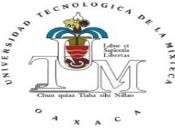 550550UNIVERSIDAD TECNOLÓGICA DE LA MIXTECAUNIVERSIDAD TECNOLÓGICA DE LA MIXTECAUNIVERSIDAD TECNOLÓGICA DE LA MIXTECAUNIVERSIDAD TECNOLÓGICA DE LA MIXTECAUNIVERSIDAD TECNOLÓGICA DE LA MIXTECAUNIVERSIDAD TECNOLÓGICA DE LA MIXTECATabulador de SueldosTabulador de SueldosTabulador de SueldosTabulador de SueldosTabulador de SueldosTabulador de SueldosTabulador de SueldosTabulador de SueldosPLAZA / PUESTORELACIÓN LABORALNIVELTOTAL, DE PERCEPCIONESPERCEPCIONES ORDINARIASPERCEPCIONES ORDINARIASPERCEPCIONES ORDINARIASPERCEPCIONES ORDINARIASPERCEPCIONES ORDINARIASPERCEPCIONES ORDINARIASPERCEPCIONES EXTRAORDINARIASOBLIGACIONESOBLIGACIONESPLAZA / PUESTORELACIÓN LABORALNIVELTOTAL, DE PERCEPCIONESSUELDODESPENSACONPENSACIÓN FIJA GARANTIZADACONPENSACIÓN FIJA GARANTIZADAOTRAS PRESTACIONES SOCIALES YECONÓMICASREMUNERACIONES ANUALESPERCEPCIONES EXTRAORDINARIASDE CARÁCTER FÍSCALDE SEGURIDAD SOCIALRECTORMANDOS MEDIOS YSUPERIORESN/A1,918,523.351,404,490.944,620.00139,563.59369,848.8153,905.89167,175.67VICE RECTORMANDOS MEDIOS YSUPERIORESN/A879,659.62585,759.364,620.0058,206.63231,073.6424,786.80120,431.38ABOGADO GENERALMANDOS MEDIOS YSUPERIORESN/A626,736.27383,364.674,620.0038,094.76200,656.8417,705.0880,963.92DIRECTOR DEL MUSEOMANDOS MEDIOS YSUPERIORESN/A458,026.36383,364.674,620.0038,094.7631,946.9312,643.7880,963.92AUDITOR INTERNOMANDOS MEDIOS YSUPERIORESN/A431,791.90294,842.304,620.0029,298.34103,031.2512,078.0563,701.85SRIO. PART. RECTORMANDOS MEDIOS YSUPERIORESN/A400,505.50294,842.304,620.0029,298.3471,744.8611,139.4663,701.85JEFE DE DEPTO CMANDOS MEDIOS YSUPERIORESN/A541,217.92351,681.794,620.0034,946.45149,969.6715,218.7474,785.69JEFE DE DEPTO BMANDOS MEDIOS YSUPERIORESN/A399,420.86294,842.304,620.0040,007.3959,951.1711,106.9263,701.85JEFE DE DEPTO AMANDOS MEDIOS YSUPERIORESN/A356,566.63266,081.474,620.0026,440.3959,424.779,893.2058,093.42JEFE DE AREA CBASEN/A296,622.94220,762.374,620.0021,937.0549,303.528,208.1849,256.08JEFE DE AREA CCONFIANZAN/A296,622.94220,762.374,620.0021,937.0549,303.528,208.1849,256.08JEFE DE AREA BCONFIANZAN/A272,964.89202,876.224,620.0020,159.7145,308.967,543.1645,768.24550550UNIVERSIDAD TECNOLÓGICA DE LA MIXTECAUNIVERSIDAD TECNOLÓGICA DE LA MIXTECAUNIVERSIDAD TECNOLÓGICA DE LA MIXTECAUNIVERSIDAD TECNOLÓGICA DE LA MIXTECAUNIVERSIDAD TECNOLÓGICA DE LA MIXTECAUNIVERSIDAD TECNOLÓGICA DE LA MIXTECATabulador de SueldosTabulador de SueldosTabulador de SueldosTabulador de SueldosTabulador de SueldosTabulador de SueldosTabulador de SueldosTabulador de SueldosPLAZA / PUESTORELACIÓN LABORALNIVELTOTAL, DE PERCEPCIONESPERCEPCIONES ORDINARIASPERCEPCIONES ORDINARIASPERCEPCIONES ORDINARIASPERCEPCIONES ORDINARIASPERCEPCIONES ORDINARIASPERCEPCIONES ORDINARIASPERCEPCIONES EXTRAORDINARIASOBLIGACIONESOBLIGACIONESPLAZA / PUESTORELACIÓN LABORALNIVELTOTAL, DE PERCEPCIONESSUELDODESPENSACONPENSACIÓN FIJA GARANTIZADACONPENSACIÓN FIJA GARANTIZADAOTRAS PRESTACIONES SOCIALES YECONÓMICASREMUNERACIONES ANUALESPERCEPCIONES EXTRAORDINARIASDE CARÁCTER FÍSCALDE SEGURIDAD SOCIALJEFE DE AREA ABASEN/A200,625.21148,185.414,620.0014,725.1133,094.695,509.6935,103.40JEFE DE AREA ACONFIANZAN/A200,625.21148,185.414,620.0014,725.1133,094.695,509.6935,103.40P I TITULAR CBASEN/A800,395.24610,864.904,620.0060,701.35124,208.9922,346.10125,327.02P I TITULAR CCONTRATON/A800,395.24610,864.904,620.0060,701.35124,208.9922,346.10125,327.02P I TITULAR BBASEN/A750,907.53522,302.404,620.0051,900.94172,084.1921,082.88108,057.12P I TITULAR BCONTRATON/A750,907.53522,302.404,620.0051,900.94172,084.1921,082.88108,057.12P I TITULAR ABASEN/A612,215.72409,550.024,620.0040,696.79157,348.9117,204.0086,070.13P I TITULAR ACONTRATON/A612,215.72409,550.024,620.0040,696.79157,348.9117,204.0086,070.13P I ASOCIADO CBASEN/A516,012.88341,989.064,620.0033,983.29135,420.5414,486.8272,895.58P I ASOCIADO CCONTRATON/A516,012.88341,989.064,620.0033,983.29135,420.5414,486.8272,895.58P I ASOCIADO BBASEN/A402,783.10274,369.734,620.0027,263.9996,529.3811,258.9759,709.65P I ASOCIADO BCONTRATON/A402,783.10274,369.734,620.0027,263.9996,529.3811,258.9759,709.65P I ASOCIADO ABASEN/A249,217.57206,812.424,620.0020,550.8517,234.306,820.9046,535.81PROGRAMADOR JRBASEN/A199,642.54162,153.604,620.0016,113.1316,755.825,445.2937,827.23PROGRAMADOR JRCONTRATON/A199,642.54162,153.604,620.0016,113.1316,755.825,445.2937,827.23AUX DE PROGRAMADORBASEN/A159,953.59129,153.794,620.0012,833.9513,345.854,337.1231,072.74AUX DE PROGRAMADORCONTRATON/A159,953.59129,153.794,620.0012,833.9513,345.854,337.1231,072.74550550UNIVERSIDAD TECNOLÓGICA DE LA MIXTECAUNIVERSIDAD TECNOLÓGICA DE LA MIXTECAUNIVERSIDAD TECNOLÓGICA DE LA MIXTECAUNIVERSIDAD TECNOLÓGICA DE LA MIXTECAUNIVERSIDAD TECNOLÓGICA DE LA MIXTECAUNIVERSIDAD TECNOLÓGICA DE LA MIXTECATabulador de SueldosTabulador de SueldosTabulador de SueldosTabulador de SueldosTabulador de SueldosTabulador de SueldosTabulador de SueldosTabulador de SueldosPLAZA / PUESTORELACIÓN LABORALNIVELTOTAL, DE PERCEPCIONESPERCEPCIONES ORDINARIASPERCEPCIONES ORDINARIASPERCEPCIONES ORDINARIASPERCEPCIONES ORDINARIASPERCEPCIONES ORDINARIASPERCEPCIONES ORDINARIASPERCEPCIONES EXTRAORDINARIASOBLIGACIONESOBLIGACIONESPLAZA / PUESTORELACIÓN LABORALNIVELTOTAL, DE PERCEPCIONESSUELDODESPENSACONPENSACIÓN FIJA GARANTIZADACONPENSACIÓN FIJA GARANTIZADAOTRAS PRESTACIONES SOCIALES YECONÓMICASREMUNERACIONES ANUALESPERCEPCIONES EXTRAORDINARIASDE CARÁCTER FÍSCALDE SEGURIDAD SOCIALTECNICOBASEN/A252,303.25162,153.604,620.0022,002.7563,526.907,025.1237,827.23TECNICOCONTRATON/A252,303.25162,153.604,620.0022,002.7563,526.907,025.1237,827.23CHOFER CBASEN/A294,153.07244,806.344,620.0024,326.2920,400.458,073.9853,944.71CHOFER BBASEN/A296,507.49164,273.094,620.0016,323.74111,290.668,345.9439,214.37CHOFER ABASEN/A166,510.92122,394.054,620.0012,162.2427,334.634,550.7431,251.54SECRETARIA CBASEN/A157,370.51129,153.794,620.0012,833.9510,762.774,259.6332,471.24SECRETARIA BBASEN/A149,854.26109,801.154,620.0010,910.8924,522.224,082.5328,903.27SECRETARIA ABASEN/A177,549.2995,683.394,620.0012,983.3664,262.544,948.6726,277.33SECRETARIA ACONTRATON/A177,549.2995,683.394,620.0012,983.3664,262.544,948.6726,277.33AUX ADMINISTRATIVOBASEN/A151,199.1595,683.394,620.0012,983.3637,912.404,158.1726,277.33AUX ADMINISTRATIVOCONTRATON/A151,199.1595,683.394,620.0012,983.3637,912.404,158.1726,277.33ENFERMERACONTRATON/A117,784.9995,683.394,620.009,508.017,973.583,155.7426,277.33OFICIALBASEN/A162,173.93105,306.824,620.0010,464.2941,782.834,463.3528,095.44OFICIALCONTRATON/A162,173.93105,306.824,620.0010,464.2941,782.834,463.3528,095.44VELADORBASEN/A129,166.64105,306.824,620.0010,464.298,775.533,473.1328,095.44AUX GENERALBASEN/A113,342.1883,458.944,620.008,293.2816,969.963,053.0224,091.35AUX GENERALCONTRATON/A113,342.1883,458.944,620.008,293.2816,969.963,053.0224,091.35550550UNIVERSIDAD TECNOLÓGICA DE LA MIXTECAUNIVERSIDAD TECNOLÓGICA DE LA MIXTECAUNIVERSIDAD TECNOLÓGICA DE LA MIXTECAUNIVERSIDAD TECNOLÓGICA DE LA MIXTECAUNIVERSIDAD TECNOLÓGICA DE LA MIXTECAUNIVERSIDAD TECNOLÓGICA DE LA MIXTECATabulador de SueldosTabulador de SueldosTabulador de SueldosTabulador de SueldosTabulador de SueldosTabulador de SueldosTabulador de SueldosTabulador de SueldosPLAZA / PUESTORELACIÓN LABORALNIVELTOTAL, DE PERCEPCIONESPERCEPCIONES ORDINARIASPERCEPCIONES ORDINARIASPERCEPCIONES ORDINARIASPERCEPCIONES ORDINARIASPERCEPCIONES ORDINARIASPERCEPCIONES ORDINARIASPERCEPCIONES EXTRAORDINARIASOBLIGACIONESOBLIGACIONESPLAZA / PUESTORELACIÓN LABORALNIVELTOTAL, DE PERCEPCIONESSUELDODESPENSACONPENSACIÓN FIJA GARANTIZADACONPENSACIÓN FIJA GARANTIZADAOTRAS PRESTACIONES SOCIALES YECONÓMICASREMUNERACIONES ANUALESPERCEPCIONES EXTRAORDINARIASDE CARÁCTER FÍSCALDE SEGURIDAD SOCIALINTENDENTEBASEN/A126,425.4174,638.084,620.0010,127.7037,039.633,467.5722,417.18INTENDENTECONTRATON/A126,425.4174,638.084,620.0010,127.7037,039.633,467.5722,417.18JARDINEROBASEN/A124,932.6474,638.084,620.0010,127.7035,546.863,422.7822,417.18JARDINEROCONTRATON/A124,932.6474,638.084,620.0010,127.7035,546.863,422.7822,417.18550UNIVERSIDAD TECNOLÓGICA DE LA MIXTECAUNIVERSIDAD TECNOLÓGICA DE LA MIXTECAREMUNERACIONESREMUNERACIONESREMUNERACIONESPLAZA / PUESTORELACIÓN LABORALNÚMERO DE PLAZASDESDEDESDEHASTARECTORMANDOS MEDIOS Y SUPERIORES11,918,5231,918,523VICE RECTORMANDOS MEDIOS Y SUPERIORES3697,399879,660ABOGADO GENERALMANDOS MEDIOS Y SUPERIORES1458,026626,736DIRECTOR DEL MUSEOMANDOS MEDIOS Y SUPERIORES1458,026458,026AUDITOR INTERNOMANDOS MEDIOS Y SUPERIORES1353,331431,792SRIO. PART. RECTORMANDOS MEDIOS Y SUPERIORES1353,331400,506JEFE DE DEPTO CMANDOS MEDIOS Y SUPERIORES3420,555541,218JEFE DE DEPTO BMANDOS MEDIOS Y SUPERIORES7353,331399,421JEFE DE DEPTO AMANDOS MEDIOS Y SUPERIORES4319,315356,567550UNIVERSIDAD TECNOLÓGICA DE LA MIXTECAUNIVERSIDAD TECNOLÓGICA DE LA MIXTECAREMUNERACIONESREMUNERACIONESREMUNERACIONESPLAZA / PUESTORELACIÓN LABORALNÚMERO DE PLAZASDESDEDESDEHASTAJEFE DE AREA CBASE2265,716296,623JEFE DE AREA CCONFIANZA9265,716296,623JEFE DE AREA BCONFIANZA2244,562272,965JEFE DE AREA ABASE3179,879200,625JEFE DE AREA ACONFIANZA4179,879200,625P I TITULAR CBASE18727,091800,395P I TITULAR CCONTRATO2727,091800,395P I TITULAR BBASE28622,348750,908P I TITULAR BCONTRATO4622,348750,908P I TITULAR ABASE71488,996612,216P I TITULAR ACONTRATO3488,996612,216P I ASOCIADO CBASE62409,091516,013P I ASOCIADO CCONTRATO7409,091516,013P I ASOCIADO BBASE20329,118402,783P I ASOCIADO BCONTRATO3329,118402,783P I ASOCIADO ABASE0249,218249,218PROGRAMADOR JRBASE4196,399199,643PROGRAMADOR JRCONTRATO6196,399199,643AUX DE PROGRAMADORBASE1157,371159,954AUX DE PROGRAMADORCONTRATO2157,371159,954TECNICOBASE55196,399252,303TECNICOCONTRATO7196,399252,303CHOFER CBASE0294,153294,153CHOFER BBASE5198,906296,507CHOFER ABASE2149,376166,511SECRETARIA CBASE1157,371157,371550UNIVERSIDAD TECNOLÓGICA DE LA MIXTECAUNIVERSIDAD TECNOLÓGICA DE LA MIXTECAREMUNERACIONESREMUNERACIONESREMUNERACIONESPLAZA / PUESTORELACIÓN LABORALNÚMERO DE PLAZASDESDEDESDEHASTASECRETARIA BBASE3134,482149,854SECRETARIA ABASE34117,785177,549SECRETARIA ACONTRATO6117,785177,549AUX ADMINISTRATIVOBASE22117,785151,199AUX ADMINISTRATIVOCONTRATO2117,785151,199ENFERMERACONTRATO1117,785117,785OFICIALBASE25129,167162,174OFICIALCONTRATO1129,167162,174VELADORBASE0129,167129,167AUX GENERALBASE22103,327113,342AUX GENERALCONTRATO4103,327113,342INTENDENTEBASE3792,895126,425INTENDENTECONTRATO992,895126,425JARDINEROBASE892,895124,933JARDINEROCONTRATO592,895124,933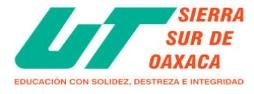 551551UNIVERSIDAD TECNOLÓGICA DE LA SIERRA SUR DE OAXACAUNIVERSIDAD TECNOLÓGICA DE LA SIERRA SUR DE OAXACAUNIVERSIDAD TECNOLÓGICA DE LA SIERRA SUR DE OAXACAUNIVERSIDAD TECNOLÓGICA DE LA SIERRA SUR DE OAXACAUNIVERSIDAD TECNOLÓGICA DE LA SIERRA SUR DE OAXACAUNIVERSIDAD TECNOLÓGICA DE LA SIERRA SUR DE OAXACATabulador de SueldosTabulador de SueldosTabulador de SueldosTabulador de SueldosTabulador de SueldosTabulador de SueldosTabulador de SueldosTabulador de SueldosPLAZA / PUESTORELACIÓN LABORALNIVELTOTAL, DE PERCEPCIONESPERCEPCIONES ORDINARIASPERCEPCIONES ORDINARIASPERCEPCIONES ORDINARIASPERCEPCIONES ORDINARIASPERCEPCIONES ORDINARIASPERCEPCIONES ORDINARIASPERCEPCIONES EXTRAORDINARIASOBLIGACIONESOBLIGACIONESPLAZA / PUESTORELACIÓN LABORALNIVELTOTAL, DE PERCEPCIONESSUELDODESPENSACONPENSACIÓN FIJA GARANTIZADACONPENSACIÓN FIJA GARANTIZADAOTRAS PRESTACIONES SOCIALES YECONÓMICASREMUNERACIONES ANUALESPERCEPCIONES EXTRAORDINARIASDE CARÁCTER FÍSCALDE SEGURIDAD SOCIALRECTORMMYS23-A868,669.05762,733.80105,935.2526,060.07147,383.34ABOGADO GENERALMMYS22-A651,588.40572,126.4079,462.0019,547.65112,052.75DIRECTOR DE AREAMMYS22-A651,588.40572,126.4079,462.0019,547.65112,052.75JEFE DE DEPARTAMENTOMMYS17-A335,811.87294,859.2040,952.6710,074.3660,659.33PROFESOR ASOCIADO "C"CONTRATONA288,107.75224,770.2015,060.0039,959.158,318.408,191.4347,668.01PROFESOR DE ASIGNATURA "B" (H/S/M)CONTRATONA2,166,068.671,682,655.00122,265.00299,138.6762,010.0061,314.11317,869.02COORDINADORCONTRATONA200,097.13157,107.0015,060.0027,930.135,551.1135,126.44JEFE DE OFICINACONTRATONA130,747.6998,225.4015,060.0017,462.293,470.6324,212.37TÉCNICO BIBLIOTECARIOCONTRATONA114,617.3284,529.8015,060.0015,027.522,986.7221,773.99ANALISTA ADMINISTRATIVOCONTRATONA104,605.2776,029.0015,060.0013,516.272,686.3620,304.40ENFERMERACONTRATONA104,605.2776,029.0015,060.0013,516.272,686.3620,304.40TÉCNICO ESPECIALIZADO EN MANTENIMIENTOCONTRATONA104,605.2776,029.0015,060.0013,516.272,686.3620,304.40CHOFER DEL RECTORCONTRATONA100,259.2772,339.0015,060.0012,860.272,555.9819,666.66ASISTENTE DE SERVICIOS DE MANTENIMIENTOCONTRATONA83,812.3158,374.6015,060.0010,377.712,062.5717,253.22SECRETARIA DE RECTORCONTRATONA114,617.3284,529.8015,060.0015,027.522,986.7221,773.99SECRETARIA DE DIRECTOR DE AREACONTRATONA104,605.2776,029.0015,060.0013,516.272,686.3620,304.40SECRETARIA DE JEFE DE DEPARTAMENTOCONTRATONA96,947.1269,526.8015,060.0012,360.322,456.6119,180.74551UNIVERSIDAD TECNOLÓGICA DE LA SIERRA SURDE OAXACAUNIVERSIDAD TECNOLÓGICA DE LA SIERRA SURDE OAXACAREMUNERACIONESREMUNERACIONESREMUNERACIONESPLAZA / PUESTORELACIÓN LABORALNÚMERO DE PLAZASDESDEDESDEHASTARECTORMMYS1868,669868,669ABOGADO GENERALMMYS1651,588651,588DIRECTOR DE ÁREAMMYS6651,588651,588JEFE DE DEPARTAMENTOMMYS8335,812335,812PROFESOR ASOCIADO "C"CONTRATO33288,108288,108PROFESOR DE ASIGNATURA "B" (H/S/M)CONTRATO12548,357,6938,357,693COORDINADORCONTRATO3200,097200,097INGENIERO EN SISTEMASCONTRATO1160,626160,626JEFE DE OFICINACONTRATO6130,748130,748TÉCNICO BIBLIOTECARIOCONTRATO2114,617114,617TÉCNICO EN CONTABILIDADCONTRATO2114,617114,617ANALISTA ADMINISTRATIVOCONTRATO5104,605104,605ENFERMERACONTRATO1104,605104,605CHOFER DEL RECTORCONTRATO1100,259100,259CHOFER ADMINISTRATIVOCONTRATO191,32291,322ASISTENTE DE SERVICIOS Y MANTENIMIENTOCONTRATO183,81283,812SECRETARIA DEL RECTORCONTRATO1114,617114,617SECRETARIA DE DIRECTOR DE ÁREACONTRATO7104,605104,605SECRETARIA DE JEFE DE DEPARTAMENTOCONTRATO896,94796,947552552UNIVERSIDAD TECNOLÓGICA DE LOS VALLES CENTRALES DE OAXACAUNIVERSIDAD TECNOLÓGICA DE LOS VALLES CENTRALES DE OAXACAUNIVERSIDAD TECNOLÓGICA DE LOS VALLES CENTRALES DE OAXACAUNIVERSIDAD TECNOLÓGICA DE LOS VALLES CENTRALES DE OAXACAUNIVERSIDAD TECNOLÓGICA DE LOS VALLES CENTRALES DE OAXACAUNIVERSIDAD TECNOLÓGICA DE LOS VALLES CENTRALES DE OAXACATabulador de SueldosTabulador de SueldosTabulador de SueldosTabulador de SueldosTabulador de SueldosTabulador de SueldosTabulador de SueldosTabulador de SueldosPLAZA / PUESTORELACIÓN LABORALNIVELTOTAL, DE PERCEPCIONESPERCEPCIONES ORDINARIASPERCEPCIONES ORDINARIASPERCEPCIONES ORDINARIASPERCEPCIONES ORDINARIASPERCEPCIONES ORDINARIASPERCEPCIONES ORDINARIASPERCEPCIONES EXTRAORDINARIASOBLIGACIONESOBLIGACIONESPLAZA / PUESTORELACIÓN LABORALNIVELTOTAL, DE PERCEPCIONESSUELDODESPENSACONPENSACIÓN FIJA GARANTIZADACONPENSACIÓN FIJA GARANTIZADAOTRAS PRESTACIONES SOCIALES YECONÓMICASREMUNERACIONES ANUALESPERCEPCIONES EXTRAORDINARIASDE CARÁCTER FÍSCALDE SEGURIDAD SOCIALRECTORMMYSNA868,669.05762,733.80---105,935.25-26,060.07148,681.88ABOGADO GENERALMMYSNA651,588.40572,126.40---79,462.00-19,547.65111,673.82DIRECTOR DE ÁREAMMYSNA651,588.40572,126.40---79,462.00-19,547.65111,673.82JEFE DE DEPARTAMENTOMMYSNA335,811.87294,859.20---40,952.67-10,074.3660,463.90PROFESOR ASOCIADO "C"CONTRATONA288,107.75224,770.2015,060.00--39,959.158,318.407,941.8849,531.49PROFESOR DE ASIGNATURA "B" (H/S/M)CONTRATONA8,357,692.646,492,459.60471,754.80--1,154,215.04239,263.20229,400.241,596,669.47COORDINADORCONTRATONA200,097.13157,107.0015,060.00--27,930.13-5,551.1136,428.75INGENIERO EN SISTEMASCONTRATONA160,625.56123,593.4015,060.00--21,972.16-4,366.9729,939.42JEFE DE OFICINACONTRATONA130,747.6998,225.4015,060.00--17,462.29-3,470.6325,026.46TÉCNICO BIBLIOTECARIOCONTRATONA114,617.3284,529.8015,060.00--15,027.52-2,986.7222,425.65TÉCNICO EN CONTABILIDADCONTRATONA114,617.3284,529.8015,060.00--15,027.52-2,986.7222,425.65ANALISTA ADMINISTRATIVOCONTRATONA104,605.2776,029.0015,060.00--13,516.27-2,686.3620,890.55ENFERMERACONTRATONA104,605.2776,029.0015,060.00--13,516.27-2,686.3620,890.55CHOFER DEL RECTORCONTRATONA100,259.2772,339.0015,060.00--12,860.27-2,555.9820,224.20CHOFER ADMINISTRATIVOCONTRATONA91,322.0564,750.8015,060.00--11,511.25-2,287.8618,854.44ASISTENTE DE SERVICIOS Y MANTENIMIENTOCONTRATONA83,812.3158,374.6015,060.00--10,377.71-2,062.5717,703.15SECRETARIA DEL RECTORCONTRATONA114,617.3284,529.8015,060.00--15,027.52-2,986.7222,425.65SECRETARIA DE DIRECTOR DE ÁREACONTRATONA104,605.2776,029.0015,060.00--13,516.27-2,686.3620,890.55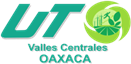 552UNIVERSIDAD TECNOLÓGICA DE LOS VALLESCENTRALES DE OAXACAUNIVERSIDAD TECNOLÓGICA DE LOS VALLESCENTRALES DE OAXACAREMUNERACIONESREMUNERACIONESREMUNERACIONESPLAZA / PUESTORELACIÓN LABORALNÚMERO DE PLAZASDESDEDESDEHASTARECTORMMYS1868,669868,669ABOGADO GENERALMMYS1651,588651,588DIRECTOR DE ÁREAMMYS6651,588651,588JEFE DE DEPARTAMENTOMMYS8335,812335,812PROFESOR ASOCIADO "C"CONTRATO33288,108288,108PROFESOR DE ASIGNATURA "B" (H/S/M)CONTRATO12548,357,6938,357,693COORDINADORCONTRATO3200,097200,097INGENIERO EN SISTEMASCONTRATO1160,626160,626JEFE DE OFICINACONTRATO6130,748130,748TÉCNICO BIBLIOTECARIOCONTRATO2114,617114,617TÉCNICO EN CONTABILIDADCONTRATO2114,617114,617ANALISTA ADMINISTRATIVOCONTRATO5104,605104,605ENFERMERACONTRATO1104,605104,605552UNIVERSIDAD TECNOLÓGICA DE LOS VALLESCENTRALES DE OAXACAUNIVERSIDAD TECNOLÓGICA DE LOS VALLESCENTRALES DE OAXACAREMUNERACIONESREMUNERACIONESREMUNERACIONESPLAZA / PUESTORELACIÓN LABORALNÚMERO DE PLAZASDESDEDESDEHASTACHOFER DEL RECTORCONTRATO1100,259100,259CHOFER ADMINISTRATIVOCONTRATO191,32291,322ASISTENTE DE SERVICIOS Y MANTENIMIENTOCONTRATO183,81283,812SECRETARIA DEL RECTORCONTRATO1114,617114,617SECRETARIA DE DIRECTOR DE ÁREACONTRATO7104,605104,605SECRETARIA DE JEFE DE DEPARTAMENTOCONTRATO896,94796,947563TELEBACHILLERATO COMUNITARIO DELESTADO DE OAXACATELEBACHILLERATO COMUNITARIO DELESTADO DE OAXACAREMUNERACIONESREMUNERACIONESREMUNERACIONESPLAZA / PUESTORELACIÓN LABORALNÚMERO DE PLAZASDESDEDESDEHASTAPROFESOR ASIGNATURA B "30"CONTRATO9922,189,26622,189,266PROFESOR ASIGNATURA B "20"CONTRATO19829,585,55629,585,556DIRECTORA GENERALMMYS1375,017375,017JEFE DE DEPARTAMENTO DE PLANEACIONMMYS1265,488265,488JEFE DE DEPARTAMENTO DE SERVICIOS ESCOLARESMMYS1265,488265,488JEFE DE DEPARTAMENTO ACADÉMICO Y DOCENCIAMMYS1265,488265,488563TELEBACHILLERATO COMUNITARIO DELESTADO DE OAXACATELEBACHILLERATO COMUNITARIO DELESTADO DE OAXACAREMUNERACIONESREMUNERACIONESREMUNERACIONESPLAZA / PUESTORELACIÓN LABORALNÚMERO DE PLAZASDESDEDESDEHASTADEPARTAMENTO JURÍDICOMMYS1237,916237,916DEPARTAMENTO ADMINISTRATIVOMMYS1237,916237,916569569UNIVERSIDAD POLITECNICA DE NOCHIXTLAN ABRAHAM CASTELLANOSUNIVERSIDAD POLITECNICA DE NOCHIXTLAN ABRAHAM CASTELLANOSUNIVERSIDAD POLITECNICA DE NOCHIXTLAN ABRAHAM CASTELLANOSUNIVERSIDAD POLITECNICA DE NOCHIXTLAN ABRAHAM CASTELLANOSUNIVERSIDAD POLITECNICA DE NOCHIXTLAN ABRAHAM CASTELLANOSUNIVERSIDAD POLITECNICA DE NOCHIXTLAN ABRAHAM CASTELLANOSTabulador de SueldosTabulador de SueldosTabulador de SueldosTabulador de SueldosTabulador de SueldosTabulador de SueldosTabulador de SueldosTabulador de SueldosPLAZA / PUESTORELACIÓN LABORALNIVELTOTAL, DE PERCEPCIONESPERCEPCIONES ORDINARIASPERCEPCIONES ORDINARIASPERCEPCIONES ORDINARIASPERCEPCIONES ORDINARIASPERCEPCIONES ORDINARIASPERCEPCIONES ORDINARIASPERCEPCIONES EXTRAORDINARIASOBLIGACIONESOBLIGACIONESPLAZA / PUESTORELACIÓN LABORALNIVELTOTAL, DE PERCEPCIONESSUELDODESPENSACONPENSACIÓN FIJA GARANTIZADACONPENSACIÓN FIJA GARANTIZADAOTRAS PRESTACIONES SOCIALES YECONÓMICASREMUNERACIONES ANUALESPERCEPCIONES EXTRAORDINARIASDE CARÁCTER FÍSCALDE SEGURIDAD SOCIALCOORDINADOR DE CARRERAMANDOS MEDIOS YSUPERIORESNA219,866.67206,833.33---13,033.33-6,596.0041,829.66JEFE DE DEPARTAMENTOMANDOS MEDIOS YSUPERIORESNA187,533.33176,416.67---11,116.67-5,626.0036,561.41JEFE DE DEPARTAMENTOMANDOS MEDIOS YSUPERIORESNA187,533.33176,416.67---11,116.67-5,626.0036,561.41JEFE DE DEPARTAMENTOMANDOS MEDIOS YSUPERIORESNA187,533.33176,416.67---11,116.67-5,626.0036,561.41JEFE DE DEPARTAMENTOMANDOS MEDIOS YSUPERIORESNA187,533.33176,416.67---11,116.67-5,626.0036,561.41JEFE DE DEPARTAMENTOMANDOS MEDIOS YSUPERIORESNA187,533.33176,416.67---11,116.67-5,626.0036,561.41JEFE DE DEPARTAMENTOMANDOS MEDIOS YSUPERIORESNA187,533.33176,416.67---11,116.67-5,626.0036,561.41ANALISTACONTRATOCONFIANZANA116,400.00109,500.00---6,900.00-3,492.0024,971.26ANALISTACONTRATOCONFIANZANA116,400.00109,500.00---6,900.00-3,492.0024,971.26ASISTENTECONTRATOCONFIANZANA90,533.3385,166.67---5,366.67-2,716.0020,756.67ASISTENTECONTRATOCONFIANZANA90,533.3385,166.67---5,366.67-2,716.0020,756.67ASISTENTECONTRATOCONFIANZANA90,533.3385,166.67---5,366.67-2,716.0020,756.67ASISTENTECONTRATOCONFIANZANA90,533.3385,166.67---5,366.67-2,716.0020,756.67ASISTENTECONTRATOCONFIANZANA90,533.3385,166.67---5,366.67-2,716.0020,756.67569569UNIVERSIDAD POLITECNICA DE NOCHIXTLAN ABRAHAM CASTELLANOSUNIVERSIDAD POLITECNICA DE NOCHIXTLAN ABRAHAM CASTELLANOSUNIVERSIDAD POLITECNICA DE NOCHIXTLAN ABRAHAM CASTELLANOSUNIVERSIDAD POLITECNICA DE NOCHIXTLAN ABRAHAM CASTELLANOSUNIVERSIDAD POLITECNICA DE NOCHIXTLAN ABRAHAM CASTELLANOSUNIVERSIDAD POLITECNICA DE NOCHIXTLAN ABRAHAM CASTELLANOSTabulador de SueldosTabulador de SueldosTabulador de SueldosTabulador de SueldosTabulador de SueldosTabulador de SueldosTabulador de SueldosTabulador de SueldosPLAZA / PUESTORELACIÓN LABORALNIVELTOTAL, DE PERCEPCIONESPERCEPCIONES ORDINARIASPERCEPCIONES ORDINARIASPERCEPCIONES ORDINARIASPERCEPCIONES ORDINARIASPERCEPCIONES ORDINARIASPERCEPCIONES ORDINARIASPERCEPCIONES EXTRAORDINARIASOBLIGACIONESOBLIGACIONESPLAZA / PUESTORELACIÓN LABORALNIVELTOTAL, DE PERCEPCIONESSUELDODESPENSACONPENSACIÓN FIJA GARANTIZADACONPENSACIÓN FIJA GARANTIZADAOTRAS PRESTACIONES SOCIALES YECONÓMICASREMUNERACIONES ANUALESPERCEPCIONES EXTRAORDINARIASDE CARÁCTER FÍSCALDE SEGURIDAD SOCIALASISTENTECONTRATOCONFIANZANA90,533.3385,166.67---5,366.67-2,716.0020,756.67ASISTENTECONTRATOCONFIANZANA90,533.3385,166.67---5,366.67-2,716.0020,756.67ASISTENTECONTRATOCONFIANZANA90,533.3385,166.67---5,366.67-2,716.0020,756.67ASISTENTECONTRATOCONFIANZANA90,533.3385,166.67---5,366.67-2,716.0020,756.67ASISTENTECONTRATOCONFIANZANA90,533.3385,166.67---5,366.67-2,716.0020,756.67ASISTENTECONTRATOCONFIANZANA90,533.3385,166.67---5,366.67-2,716.0020,756.67ASISTENTECONTRATOCONFIANZANA90,533.3385,166.67---5,366.67-2,716.0020,756.67PROFESOR DE ASIGNATURA "A"CONTRATOCONFIANZANA178,586.30168,000.00---10,586.30-5,357.5935,103.62PROFESOR DE ASIGNATURA "A"CONTRATOCONFIANZANA178,586.30168,000.00---10,586.30-5,357.5935,103.62PROFESOR DE ASIGNATURA "A"CONTRATOCONFIANZANA178,586.30168,000.00---10,586.30-5,357.5935,103.62PROFESOR DE ASIGNATURA "A"CONTRATOCONFIANZANA178,586.30168,000.00---10,586.30-5,357.5935,103.62PROFESOR DE ASIGNATURA "A"CONTRATOCONFIANZANA178,586.30168,000.00---10,586.30-5,357.5935,103.62PROFESOR DE ASIGNATURA "A"CONTRATOCONFIANZANA178,586.30168,000.00---10,586.30-5,357.5935,103.62PROFESOR DE ASIGNATURA "A"CONTRATOCONFIANZANA178,586.30168,000.00---10,586.30-5,357.5935,103.62PROFESOR DE ASIGNATURA "A"CONTRATOCONFIANZANA156,263.01147,000.00---9,263.01-4,687.8931,466.36PROFESOR DE ASIGNATURA "A"CONTRATOCONFIANZANA133,939.73126,000.00---7,939.73-4,018.1927,829.11PROFESOR DE ASIGNATURA "A"CONTRATOCONFIANZANA133,939.73126,000.00---7,939.73-4,018.1927,829.11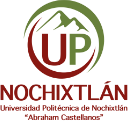 569UNIVERSIDAD POLITECNICA DE NOCHIXTLANABRAHAM CASTELLANOSUNIVERSIDAD POLITECNICA DE NOCHIXTLANABRAHAM CASTELLANOSREMUNERACIONESREMUNERACIONESREMUNERACIONESPLAZA / PUESTORELACIÓN LABORALNÚMERO DE PLAZASDESDEDESDEHASTARECTORMANDOS MEDIOS Y SUPERIORES1685,467685,467ABOGADO GENERALMANDOS MEDIOS Y SUPERIORES1287,120287,120DIRECTOR DE AREAMANDOS MEDIOS Y SUPERIORES2287,120287,120COORDINADOR DE CARRERAMANDOS MEDIOS Y SUPERIORES2219,867219,867JEFE DE DEPARTAMENTOMANDOS MEDIOS Y SUPERIORES6187,533187,533ANALISTACONTRATO CONFIANZA2116,400116,400ASISTENTECONTRATO CONFIANZA1290,53390,533PROFESOR DE ASIGNATURA "A"CONTRATO CONFIANZA425 HSM89,293178,586